Министерство образования Белгородской областиМуниципальное бюджетное общеобразовательное учреждение«Основная общеобразовательная школа № 8города Старый ОсколБелгородской областиРассмотрена на заседанииУправляющего совета МБОУ педагогического советаООШ №8» с УИОП г.Старого МБОУ «ООШ № 8Рассмотрена на заседании Утвержденаприказомдиректора«МБОУ «ООШ №8от 31 августа 2023г.
№567-ОДпротокол №01от 28 августа 2023г.протокол №1от 30 августа 2023г.ОСНОВНАЯОБРАЗОВАТЕЛЬНАЯ ПРОГРАММАНАЧАЛЬНОГО ОБЩЕГООБРАЗОВАНИЯМБОУ «ООШ №8»( с изменениями)2023СОДЕРЖАНИЕОБЩИЕ ПОЛОЖЕНИЯ ...........................................................................4111.ЦЕЛЕВОЙ РАЗДЕЛ...........................................................................5ПОЯСНИТЕЛЬНАЯ ЗАПИСКА .................................................5ОБЩАЯ ХАРАКТЕРИСТИКА ПРОГРАММЫ НАЧАЛЬНОГО.1..2.ОБРАЗОВАНИЯ........................................................................................71.3. ОБЩАЯ ХАРАКТЕРИСТИКА ПЛАНИРУЕМЫХРЕЗУЛЬТАТОВ ОСВОЕНИЯ ОСНОВНОЙ ОБРАЗОВАТЕЛЬНОЙПРОГРАММЫ...........................................................................................71.4.РЕЗУЛЬТАТОВОБЩЕГО ОБРАЗОВАНИЯ......................................................................7СИСТЕМА ОЦЕНКИ ДОСТИЖЕНИЯ ПЛАНИРУЕМЫХОСВОЕНИЯ ПРОГРАММЫ НАЧАЛЬНОГО11.4.1. Общие положения ........................................................................7.4.2. Особенности оценки метапредметных предметныхи122.4.3. Организация и содержание оценочных процедур...................14СОДЕРЖАТЕЛЬНЫЙ РАЗДЕЛ ......................................................16.1. РАБОЧИЕ ПРОГРАММЫ УЧЕБНЫХ ПРЕДМЕТОВ ......................16.РУССКИЙ ЯЗЫК ...................................................................................16ЛИТЕРАТУРНОЕ ЧТЕНИЕ....................................................................47ИНОСТРАННЫЙ (АНГЛИЙСКИЙ) ЯЗЫК ........................................75РОДНОЙ ЯЗЫК (РУССКИЙ).............................................................100ЛИТЕРАТУРНОЕ ЧТЕНИЕ НА РОДНОМ (РУССКОМ) ЯЗЫКЕ....119МАТЕМАТИКА....................................................................................141ОКРУЖАЮЩИЙ МИР.........................................................................164ОСНОВЫ РЕЛИГИОЗНЫХ КУЛЬТУР И СВЕТСКОЙ ЭТИКИ.....187ИЗОБРАЗИТЕЛЬНОЕ ИСКУССТВО...................................................205МУЗЫКА...............................................................................................232ТЕХНОЛОГИЯ......................................................................................289ФИЗИЧЕСКАЯ КУЛЬТУРА................................................................3132.2.УЧЕБНЫХ ДЕЙСТВИЙ.......................................................................339.2.1. Значение сформированных универсальных учебных действийПРОГРАММАФОРМИРОВАНИЯУНИВЕРСАЛЬНЫХ2для успешного обучения и развития младшего школьника ............3392результатов ………………………………………………………………………………………..1022.2.2. Характеристика универсальных учебных действий ............340.2.3. Интеграция предметных и метапредметных требований какмеханизм конструирования современного процесса образования....341.2.4. Место универсальных учебных действий рабочихпрограммах ……………………………………………………………………………………….3452в222.3.ПРОГРАММА ВОСПИТАНИЯ...................................................346.3.1. Пояснительная записка............................................................346.3.2. Особенности организуемого в образовательной организациивоспитательного процесса....................................................................34622.3.3. Виды, формы и содержание деятельности............................353.3.4. Основные направления самоанализа воспитательной работы3.ОРГАНИЗАЦИОННЫЙ РАЗДЕЛ.................................................3463.1. УЧЕБНЫЙ ПЛАН НАЧАЛЬНОГО ОБЩЕГО ОБРАЗОВАНИЯ3883.2.КАЛЕНДАРНЫЙ УЧЕБНЫЙ ГРАФИК ОРГАНИЗАЦИИ,ОСУЩЕСТВЛЯЮЩЕЙ ОБРАЗОВАТЕЛЬНУЮ ДЕЯТЕЛЬНОСТЬ393333.3. ПЛАН ВНЕУРОЧНОЙ ДЕЯТЕЛЬНОСТИ...................................395.4.КАЛЕНДАРНЫЙ ПЛАН ВОСПИТАТЕЛЬНОЙ РАБОТЫ ..401.5.СИСТЕМА УСЛОВИЙ РЕАЛИЗАЦИИ ПРОГРАММЫНАЧАЛЬНОГО ОБЩЕГО ОБРАЗОВАНИЯ ......................................405.5.1. Кадровые условия реализации основной образовательнойпрограммыначального общего образования ......................................407.5.2. Психолого-педагогические условия реализации основнойобразовательной программы начального общего образования ........409.5.3. Финансово-экономические условия реализацииобразовательной программы начального общего образования.........411.5.4. Информационно-методические условия реализациипрограммыначального общего образования .........................................................416.5.5. Материально-технические условия реализации основнойобразовательной программы................................................................417.5.6. Механизмы достижения целевых ориентиров в системеусловий 4213333333ОБЩИЕ ПОЛОЖЕНИЯОсновная образовательная программа начального общего образования(далее ООП НОО) МБОУ «ООШ №8» –сопровождает деятельность школыиконкретизирует требованияФедерального государственного образовательного стандарта начальногообщего образования (далее ФГОС НОО). В соответствии с Федеральнымзаконом «Об образовании в Российской Федерации» ООП определяетнаполняемостьорганизационного разделов программы начального общего образования.Программа выстроена учётом особенностей социально-ихарактеристикуцелевого,содержательногоисэкономического развития региона, этнокультурных особенностей и историиБелгородской области.Программа направлена на создание комфортных условий дляосуществления учебной деятельности без вреда для здоровьяиэмоционального благополучия каждого ребёнка, учитывая типологическиепсихологические особенности и возможности данной возрастной категории.Программа составлена с учётом запросов родителей (законныхпредставителей)обучающихся:организация курсоввнеурочнойдеятельности, факультативные занятия, индивидуальные консультации и др.4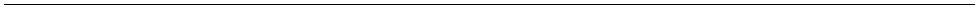 1.ЦЕЛЕВОЙ РАЗДЕЛ1.1.ПОЯСНИТЕЛЬНАЯ ЗАПИСКАООП НОО является основным документом, регламентирующимобразовательную деятельность МБОУ «ООШ №8» в единстве урочной и внеурочной деятельности, с учётом соотношенияобязательной части программыичасти, формируемой участникамиобразовательного процесса.Целями реализации программы начального общего образования МБОУ«ООШ №8» являются:1.Обеспечение успешной реализации конституционного правакаждого гражданина РФ, достигшего возраста 6,5—7 лет, на получениекачественного образования, включающего обучение, развитие и воспитаниекаждого обучающегося.2. Организация учебного процесса с учётом целей, содержания ипланируемых результатов начального общего образования, отражённых вобновленном ФГОС НОО.3.Создание условий для свободного развития каждого младшегошкольника с учётом его потребностей, возможностей и стремления ксамореализации.Достижение поставленных целей предусматривает решениеследующих основных задач:1)формирование общейкультуры,духовно-нравственное,гражданское, социальное, личностное и интеллектуальное развитие, развитиетворческих способностей, сохранение и укрепление здоровья; — обеспечениепланируемых результатов по освоению выпускником целевых установок,приобретению знаний, умений, навыков, компетенций и компетентностей,определяемых личностными, семейными, общественными, государственнымипотребностямиивозможностями обучающегося младшего школьноговозраста, индивидуальными особенностями его развитияздоровья;исостояния2)становление и развитие личности в ее индивидуальности,самобытности, уникальности и неповторимости;обеспечение преемственности начального общего и основного3)общего образования; — достижение планируемых результатов освоенияосновной образовательной программы начального общего образования всемиобучающимися, в том числе детьми с ограниченными возможностямиздоровья (далее — дети с ОВЗ);4)обеспечение доступности получения качественного начальногообщего образования; — выявление и развитие способностей обучающихся, втом числе лиц, проявивших выдающиеся способности, через систему клубов,секций, студий и кружков, организацию общественно полезной деятельности; —5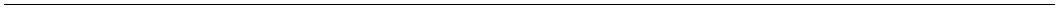 организация интеллектуальныхтехнического творчества и проектно-исследовательской деятельности;участие обучающихся, их родителей (законных представителей),итворческих соревнований, научно-5)педагогических работников и общественности в проектировании и развитиивнутришкольной социальной среды;6)использование в образовательной деятельности современныхобразовательных технологий деятельностного типа;предоставление обучающимся возможности для эффективнойсамостоятельной работы;включение обучающихся в процессы познания и преобразования7)8)внешкольной социальной среды (Белгородской области, города СтарыйОскол).Принципы построения ООП НОО МБОУ «ООШ №8» :Принцип учёта ФГОС НОО;Принцип учёта языка обучения;Принцип учёта ведущей деятельности младшего школьника;Принцип индивидуализации обучения;Принцип преемственности и перспективности;Принцип интеграции обучения и воспитания;Принцип здоровьесбережения.В программе определены основные механизмы её реализации, наиболеецелесообразные с учётом традиций коллектива МБОУ «ООШ №8»,Среди механизмов, которые возможно использовать в начальнойшколе, следует отметить: организацию внеурочной деятельностисразработкой учебных курсов, факультативов, различных форм совместнойпознавательной деятельности (конкурсы, диспуты, интеллектуальныемарафоны и т. п.).6потенциала педагогических кадров и контингента обучающихся.1.2.ОБЩАЯ ХАРАКТЕРИСТИКА ПРОГРАММЫНАЧАЛЬНОГО ОБРАЗОВАНИЯПрограмма начального общего образования МБОУ «ООШ №8» является стратегическим документом, выполнение которого обеспечивает гарантию реализации статьи 12 Федерального закона «Обобразовании в Российской Федерации».Программа построенасучётом психологических особенностейобучающегося младшего школьного возраста.Срок обучения составляет 4 года. Общее число учебных часов - не менее2954 ч и не более 3190 ч.1.3.ОБЩАЯ ХАРАКТЕРИСТИКА ПЛАНИРУЕМЫХРЕЗУЛЬТАТОВ ОСВОЕНИЯ ОСНОВНОЙ ОБРАЗОВАТЕЛЬНОЙПРОГРАММЫВсё наполнение программы начального общего образования МБОУ«ООШ №8»  (содержание и планируемые результаты обучения,условия организации образовательной среды) подчиняетсясовременным целям начального образования, которые представлены во ФГОСкак система личностных, метапредметных и предметных достиженийобучающегося.Личностныерезультатывключаютценностныеотношенияобучающегося к окружающему миру, другим людям, а также к самомусебе каксубъекту учебно-познавательной деятельности (осознание её социальнойзначимости, ответственность, установка на принятие учебной задачи и др.).Метапредметные результаты характеризуют уровень сформированностипознавательных, коммуникативных и регулятивных универсальных действий,которые обеспечивают успешность изучения учебных предметов, а такжестановление способности к самообразованию и саморазвитию.В результате освоения содержания различных предметов, курсов,модулей обучающиеся овладевают рядом междисциплинарных понятий, атакже различными знаково-символическими средствами, которые помогаютобучающимся применять знания какв типовых, так и в новых, нестандартныхучебных ситуациях.1.4.СИСТЕМА ОЦЕНКИ ДОСТИЖЕНИЯ ПЛАНИРУЕМЫХРЕЗУЛЬТАТОВ ОСВОЕНИЯ ПРОГРАММЫ НАЧАЛЬНОГО ОБЩЕГООБРАЗОВАНИЯ1.4.1. Общие положенияСистема оценки достижения планируемых результатов (далее —система оценки) является частью системы оценки и управления качеством7МБОУ «ООШ №8» и отражена в «Положении об оценке образовательных достижений обучающихся МБОУ «ООШ №8»Система оценки способствует поддержанию единства всей системыобразования,обеспечениюпреемственностивсистеме непрерывногообразования.Её основными функциями являются ориентацияобразовательного процесса на достижение планируемых результатовосвоения основной образовательной программы начального общего образованияи обеспечение эффективной обратной связи, позволяющей осуществлятьуправление образовательным процессом.Основными направлениями и целями оценочной деятельности в МБОУ«ООШ №8» являются:оценка образовательных достижений обучающихся наразличных этапах обучения как основа их промежуточной и итоговойаттестации, также основа процедур внутреннего мониторинга,мониторинговых исследований муниципального, регионального1)аифедерального уровней; оценка результатов деятельности педагогическихкадров как основа аттестационных процедур;2)оценка результатов деятельности МБОУ «ООШ №8» как основа аккредитационных процедур.Основным объектом системы оценки, её содержательнойикритериальной базой выступают требования ФГОС. Эти требованияконкретизированы разделе «Общая характеристика планируемыхврезультатов освоения основной образовательной программы» настоящегодокумента. Система оценки включает процедуры внутренней и внешней оценки.Внутренняя оценка включает:1234))))стартовую педагогическую диагностику;текущую и тематическую оценку;портфолио;психолого-педагогическое наблюдение;внутришкольный мониторинг образовательных достижений.5)К внешним процедурам относятся:1)независимая оценка качества образования;2)мониторинговые исследования муниципального, региональногои федерального уровней.В соответствии с ФГОС НОО система оценки МБОУ «ООШ №8»  реализует системно-деятельностный, уровневый и комплексный подходы к оценке образовательных достижений.Системно-деятельностный подходкоценке образовательныхдостижений проявляется в оценке способности обучающихся к решениюучебно-познавательных и учебно-практических задач, а также в оценке уровняфункциональной грамотности обучающихся. Он обеспечивается содержаниеми критериями оценки, в качестве которых выступают планируемые результатыобучения, выраженные в деятельностной форме.8Уровневый подход служит важнейшей основой для организациииндивидуальной работы с обучающимися. Он реализуется как по отношению ксодержанию оценки, так и к представлению и интерпретации результатовизмерений.Уровневый подход реализуется за счёт фиксации различных уровнейдостижения обучающимися планируемых результатов базового уровня иуровней выше и ниже базового. Достижение базового уровня свидетельствуето способности обучающихся решать типовые учебные задачи, целенаправленноотрабатываемые со всеми обучающимися в ходе учебного процесса. Овладениебазовым уровнем является границей, отделяющей знание от незнания,выступает достаточным для продолжения обучения и усвоения последующегоматериала.Комплексный подход к оценке образовательных достижений реализуетсяпутём:оценки предметных и метапредметных результатов;■использования комплекса оценочных процедур (стартовой, текущей,■тематической, промежуточной) как основы для оценки динамикииндивидуальных образовательных достижений обучающихся и для итоговойоценки; использования контекстной информации (об особенностяхобучающихся, условиях и процессе обучения и др.) для интерпретацииполученных результатов в целях управления качеством образования;использования разнообразных методовиформ оценки, взаимно■дополняющих друг друга: стандартизированных устных и письменных работ,проектов, практических (в том числе исследовательских) и творческих работ;использования форм работы, обеспечивающих возможность включения■младших школьников в самостоятельную оценочную деятельность (самоанализ,самооценка, взаимооценка);использования мониторинга динамических показателей освоения умений■и знаний, в том числе формируемых с использованием информационно-коммуникативных (цифровых) технологий.91.4.2. Особенности оценки метапредметных и предметныхрезультатовОсобенности оценки метапредметных результатовОценка метапредметных результатов представляет собой оценкудостижения планируемых результатов освоения основной образовательнойпрограммы, которые представлены в программе формирования универсальныхучебных действий обучающихся и отражают совокупность познавательных,коммуникативных и регулятивных универсальных учебных действий.Формирование метапредметных результатов обеспечивается за счёт всехучебных предметов и внеурочной деятельности.Оценка метапредметных результатов проводится с целью определениясформированности:123)))универсальных учебных познавательных действий;универсальных учебных коммуникативных действий;универсальных учебных регулятивных действий.Овладение универсальными учебными познавательными действиямисогласно ФГОС НОО предполагает формирование и оценку у обучающихсяследующих групп умений:базовые логические действия:1)сравнивать объекты, устанавливать основания для сравнения,устанавливать аналогии;2)объединять части объекта (объекты) по определённомуопределять существенный признак для классификации,признаку;3)классифицировать предложенные объекты;4)находить закономерности и противоречия в рассматриваемыхфактах, данных и наблюдениях на основе предложенного педагогическимработником алгоритма;5)выявлять недостаток информации для решения учебной(практической) задачи на основе предложенного алгоритма;устанавливать причинно-следственные связи в ситуациях,6)поддающихся непосредственному наблюдению или знакомых по опыту,делать выводы;базовые исследовательские действия:1)определять разрыв между реальным и желательным состояниемобъекта (ситуации) на основе предложенных педагогическим работникомвопросов;2)с помощью педагогического работника формулировать цель,планировать изменения объекта, ситуации;сравнивать несколько вариантов решения задачи, выбиратьнаиболее подходящий (на основе предложенных критериев);проводить по предложенному плану опыт, несложное3)4)исследование по установлению особенностей объекта изучения и связеймежду объектами (часть — целое, причина — следствие);5)формулировать выводы и подкреплять их доказательствами на10основе результатов проведённого наблюдения (опыта, измерения,классификации, сравнения, исследования);6)прогнозировать возможное развитие процессов, событий и ихпоследствия в аналогичных или сходных ситуациях;работа с информацией:12))выбирать источник получения информации;согласно заданному алгоритму находить в предложенномисточнике информацию, представленную в явном виде;3)распознавать достоверную и недостоверную информациюсамостоятельно или на основании предложенного педагогическимработником способа её проверки;4)соблюдать с помощью взрослых (педагогических работников,родителей (законных представителей) несовершеннолетних обучающихся)элементарные правила информационной безопасности при поискеинформации в Интернете;5)анализировать и создавать текстовую, видео-, графическую,звуковую информацию в соответствии с учебной задачей;самостоятельно создавать схемы, таблицы для представления6)информации.Овладение универсальными учебными коммуникативными действиямисогласно ФГОС НОО предполагает формирование и оценку у обучающихсяследующих групп умений:общение:1)воспринимать и формулировать суждения, выражать эмоции всоответствии с целями и условиями общения в знакомой среде;проявлять уважительное отношение к собеседнику, соблюдатьправила ведения диалога и дискуссии;2)345)))признавать возможность существования разных точек зрения;корректно и аргументированно высказывать своё мнение;строить речевое высказывание в соответствии с поставленнойзадачей;6)создавать устныеиписьменные тексты (описание,рассуждение, повествование);78))готовить небольшие публичные выступления;подбирать иллюстративный материал (рисунки, фото, плакаты)к тексту выступления;совместная деятельность:формулировать краткосрочные1)идолгосрочные цели(индивидуальные с учётом участия в коллективных задачах) в стандартной(типовой) ситуации на основе предложенного формата планирования,распределения промежуточных шагов и сроков;2)принимать цель совместной деятельности, коллективно строитьдействия по её достижению: распределять роли, договариваться, обсуждатьпроцесс и результат совместной работы;113)проявлять готовность руководить, выполнять поручения,подчиняться;456)))ответственно выполнять свою часть работы;оценивать свой вклад в общий результат;выполнять совместные проектные заданиясопорой напредложенные образцы.Овладение универсальными учебными регулятивными действиямисогласно ФГОС НОО предполагает формирование и оценку у обучающихсяследующих групп умений:самоорганизация:1)планировать действия по решению учебной задачи дляполучения результата;выстраивать последовательность выбранных действий;самоконтроль:2)12))устанавливать причины успеха/неудач в учебной деятельности;корректировать свои учебные действия для преодоленияошибок.Оценка достижения метапредметных результатов осуществляется какпедагогическим работником МБОУ «ООШ №8» входе текущей и промежуточной оценки по предмету, так и администрацией входе внутришкольного мониторинга.отслеживается способность обучающихся разрешать учебные ситуациивыполнять учебные задачи, требующие владения познавательными,коммуникативными регулятивными действиями, реализуемымипредметном преподавании.ходе внутришкольного мониторинга проводится оценкаВтекущем учебном процессеиивВсформированности учебных универсальных действий.Особенности оценки предметных результатовОценка предметных результатов представляет собой оценкудостижения обучающимися планируемых результатов по отдельнымпредметам. Формирование предметных результатов обеспечивается каждойучебной дисциплиной.Основным предметом оценки в соответствии с требованиями ФГОС НООявляется способностькрешению учебно-познавательныхиучебно-практических задач, основанных на изучаемом учебном материале и способахдействий, в том числе метапредметных (познавательных, регулятивных,коммуникативных) действий.Для оценки предметных результатов предлагаются следующиекритерии: знание и понимание, применение, функциональность.Обобщённый критерий «знание и понимание» включает знание ипонимание роли изучаемой области знания/вида деятельности в различныхконтекстах, знание и понимание терминологии, понятий и идей, а такжепроцедурных знаний или алгоритмов.Обобщённый критерий «применение» включает:использование изучаемого материала при решении учебных задач,12различающихсяуниверсальных познавательных действийпроработанности в учебном процессе;сложностьюпредметногосодержания, сочетаниеми операций, степеньюиспользование специфических для предмета способов действий и видовдеятельности по получению нового знания, его интерпретации, применению ипреобразованию при решении учебных задач/проблем, в том числе в ходепоисковой деятельности, учебно-исследовательскойдеятельности.иучебно-проектнойОбобщённый критерий «функциональность» включает осознанноеиспользование приобретённых знаний и способов действий при решениивнеучебных проблем, различающихся сложностью предметного содержания,читательских умений, контекста, а также сочетанием когнитивных операций.Оценка предметных результатов ведётся каждым учителем в ходепроцедур текущей, тематической, промежуточной и итоговой оценки, а такжеадминистрацией МБОУ «ООШ №8» в ходевнутришкольного мониторинга.131.4.3. Организация и содержание оценочных процедурСтартовая педагогическая диагностика представляет собойпроцедуру оценки готовности к обучению на данном уровне образования.Проводится администрацией МБОУ «ООШ №8» выступает как основа (точка отсчёта) для оценки динамики образовательныхдостижений. Объектом оценки является сформированность предпосылокучебной деятельности, готовность к овладению чтением, грамотой и счётом.Стартовая диагностика может проводиться также педагогическимиработниками с целью оценки готовности к изучениюотдельных предметов(разделов). Результаты стартовой диагностики являются основанием длякорректировки учебных программ и индивидуализации учебного процесса.Текущая оценка представляет собой процедуру оценки индивидуальногопродвижения в освоении программы учебного предмета. Текущая оценкаможет быть формирующей, т. е. поддерживающей и направляющей усилияобучающегося, включающей его в самостоятельную оценочную деятельность,идиагностической,способствующей выявлениюиосознаниюпедагогическим работником и обучающимся существующих проблем вобучении.Объектом текущей оценки являются тематические планируемыерезультаты, этапы освоения которых зафиксированывтематическомпланировании. В текущей оценке используетсявесь арсенал форм и методовпроверки (устные и письменныеопросы, практические работы, творческиеработы, индивидуальные и групповые формы, само- и взаимооценка, рефлексия,листы продвижения и др.) с учётом особенностей учебного предмета иособенностейконтрольно-оценочнойдеятельности педагогическогоработника. Результаты текущей оценки являются основой дляиндивидуализации учебного процесса.Тематическая оценка представляет собой процедуру оценки уровнядостижения тематических планируемых результатов по предмету, которыепредставленывтематическом планированиивпримерных рабочихпрограммах.Портфолио представляет собой процедуру оценки динамикиучебной итворческой активности обучающегося, направленности, широты илиизбирательности интересов, выраженности проявлений творческойинициативы, а также уровня высшихдостижений, демонстрируемых даннымобучающимся. В портфолио включаются как работы обучающегося (в томчисле фотографии, видеоматериалы и т. п.), так и отзывы на эти работы(например, наградные листы, дипломы, сертификаты участия,рецензии и др.).Отбор работ и отзывов для портфолио ведётсясамим обучающимся совместнос классным руководителем и при участии семьи. Включение каких-либоматериалов в портфолио без согласия обучающегося не допускается.Портфолио в части подборки документов формируется в электронном видевтечение всех лет обучения в начальной школе. Результаты, представленные впортфолио, используются при выработке рекомендаций по выборуиндивидуальной образовательной траекторииимогут отражатьсяв14характеристике.Внутришкольный мониторинг представляет собой процедуры:1)оценки уровня достижения предметных и метапредметныхрезультатов;23))оценки уровня функциональной грамотности;оценки уровня профессионального мастерства педагогическогоработника, осуществляемой на основе административных проверочных работ,анализа посещённых уроков, анализа качества учебных заданий, предлагаемыхобучающимся педагогическим работником.Промежуточная аттестация представляет собой процедуру аттестацииобучающихся, которая начиная со второго классапроводится в конце каждой четверти и в конце учебного года по каждомуизучаемому предмету. Промежуточная аттестация проводится на основерезультатов накопленной оценки и результатов выполнения тематическихпроверочных работ.Промежуточная оценка, фиксирующая достижение предметныхпланируемых результатов и универсальных учебных действий, являетсяоснованием для переводавследующий класс. Порядок проведенияпромежуточной аттестации регламентируется Федеральным законом «Обобразовании в Российской Федерации» (ст. 58) и иными нормативнымиактами.Итоговая оценка является процедурой внутренней оценки МБОУ«ООШ №8» и складывается из результатовнакопленной оценки и итоговой работы по предмету.Предметом итоговой оценки является способность обучающихсярешать учебно-познавательные и учебно-практические задачи, построенные наосновном содержании предмета с учётом формируемых метапредметныхдействий.Итоговая оценка по предмету фиксируется в документе об уровнеобразования государственного образца.Характеристика готовится на основании:объективных показателей образовательных достижений обучающегося науровне начального общего образования;портфолио выпускника;экспертных оценок классного руководителяипедагогическихработников, обучавших данного выпускника на уровне начального общегообразования.В характеристике выпускника:отмечаются образовательные достижения обучающегося подостижению личностных, метапредметных и предметных результатов;даются педагогические рекомендации к выбору индивидуальнойобразовательной траектории на уровне основного общего образования с учётоминтересов обучающегося, выявленных проблем и отмеченных образовательныхдостижений.151. СОДЕРЖАТЕЛЬНЫЙ РАЗДЕЛ1.1. РАБОЧИЕ ПРОГРАММЫ УЧЕБНЫХ ПРЕДМЕТОВРУССКИЙ ЯЗЫКПОЯСНИТЕЛЬНАЯ ЗАПИСКАРабочая программа учебного предмета «Русский язык» на уровнеНачального общего образования составлена на основе Требований к результатамосвоения программы начального общего образования Федеральногогосударственногообразовательногостандартаначальногообщегообразования (далее — ФГОС НОО), а также ориентирована на целевыеприоритеты.Русский язык является основой всего процесса обучения в начальнойшколе, успехивего изучении во многом определяют результатыобучающихся по другим предметам. Русский язык как средство познаниядействительности обеспечивает развитие интеллектуальных и творческихспособностей младших школьников, формирует умения извлекатьианализировать информацию из различных текстов, навыки самостоятельнойучебной деятельности.Предмет «Русский язык» обладает значительным потенциалом вразвитии функциональной грамотности младших школьников, особенно таких еёкомпонентов, как языковая, коммуникативная, читательская, общекультурнаяи социальная грамотность. Первичное знакомство с системой русского языка,богатством его выразительных возможностей, развитие умения правильно иэффективно использовать русский язык в различных сферах и ситуациях общенияспособствуют успешной социализации младшего школьника. Русский язык,выполняя свои базовые функции общения и выражения мысли, обеспечиваетмежличностноеисоциальное взаимодействие, участвует в формированиисамосознания и мировоззрения личности, является важнейшим средствомхранения и передачи информации, культурных традиций, истории русскогонарода и других народов России. Свободное владение языком, умение выбиратьнужные языковые средства во многом определяют возможность адекватногосамовыражения взглядов, мыслей, чувств, проявления себя в различныхжизненно важных для человека областях.Изучение русского языка обладает огромным потенциалом присвоениятрадиционных социокультурныхидуховно­нравственных ценностей,принятых в обществе правил и норм поведения, в том числе речевого, чтоспособствует формированию внутренней позиции личности. Личностныедостижения младшего школьника непосредственно связаны с осознанием языкакак явления национальной культуры, пониманием связи языкаи мировоззрениянарода. Значимыми личностными результатами являются развитие устойчивогопознавательного интереса к изучению русского языка, формированиеответственности за сохранение чистоты русского языка. Достижение этихличностных результатов — длительный процесс, разворачивающийся на16протяжении изучения содержания предмета.В начальной школе изучение русского языка имеет особое значение вразвитии младшего школьника. Приобретённые им знания, опыт выполненияпредметных и универсальных действий на материале русского языка станутфундаментом обучения в основном звене школы, а также будут востребованыв жизни.Изучение русского языка в начальной школе направлено на достижениеследующих целей:1) приобретениемладшимишкольникамипервоначальныхпредставлений о многообразии языков и культур на территории РоссийскойФедерации, о языке как одной из главных духовно­нравственных ценностейнарода; понимание роли языка как основного средства общения; осознаниезначения русского языка как государственного языка Российской Федерации;понимание роли русского языка как языка межнационального общения;осознание правильной устной и письменной речи как показателя общейкультуры человека;2) овладение основными видами речевой деятельности на основепервоначальных представлений нормах современного русскоголитературного языка: аудированием, говорением, чтением, письмом;) овладение первоначальными научными представлениями о системео3русского языка: фонетике, графике, лексике, морфемике, морфологии исинтаксисе; об основных единицах языка, их признаках и особенностяхупотреблениявречи; использованиевречевой деятельности нормсовременного русского литературного языка (орфоэпических, лексических,грамматических, орфографических, пунктуационных) и речевого этикета;4) развитие функциональной грамотности, готовности к успешномувзаимодействиюобразованию.сизменяющимся миромидальнейшему успешномуВ программе определяются цели изучения учебного предмета «Русскийязык» на уровне начального общего образования, планируемые результатыосвоения младшими школьниками предмета «Русский язык»: личностные,метапредметные, предметные. Личностныеиметапредметные результатыпредставлены с учётом методических традиций и особенностей преподаваниярусского языка в начальной школе. Предметные планируемые результатыосвоения программы даны для каждого года изучения предмета «Русскийязык».Программа устанавливает распределение учебного материала по классам,даёт примерный объём учебных часов для изучения разделов и тем курса, а такжерекомендуемую последовательность изучения тем, основанную на логикеразвития предметного содержания и учёте психологических и возрастныхособенностей младших школьников.Рабочая программа не ограничивает творческую инициативу учителя ипредоставляет возможности для реализации различных методических подходовк преподаванию учебного предмета «Русский язык» при условии сохраненияобязательной части содержания курса.17Содержание рабочей программы составлено таким образом, чтодостижение младшими школьниками как личностных, таки метапредметныхрезультатов обеспечивает преемственность и перспективность в освоенииобластей знаний, которые отражают ведущие идеи учебных предметов основнойшколыиподчёркивают пропедевтическое значение этапа начальногообразования, формирование готовности младшего школьника к дальнейшемуобучению.Центральной идеей конструирования содержанияипланируемыхрезультатов обучения является признание равной значимости работы поизучению системы языка и работы по совершенствованию речи младшихшкольников. Языковой материал призван сформировать первоначальныепредставления о структуре русского языка, способствовать усвоению нормрусского литературного языка, орфографических и пунктуационных правил.Развитие устной и письменной речи младших школьников направлено нарешение практической задачи развития всех видов речевой деятельности,отработку навыков использования усвоенных норм русского литературного языка,речевых норм и правил речевого этикета в процессе устного и письменногообщения. Ряд задач по совершенствованию речевой деятельности решаютсясовместно с учебным предметом «Литературное чтение».Общее число часов, отведённых на изучение «Русского языка», — 675(5 часов в неделю в каждом классе): в 1 классе — 165 ч, во 2—4 классах — по170 ч.18СОДЕРЖАНИЕ ОБУЧЕНИЯКЛАСС1Обучение грамотеРазвитие речиСоставление небольших рассказов повествовательного характера по сериисюжетных картинок, материалам собственных игр, занятий, наблюдений.Понимание текста при его прослушивании и при самостоятельномчтении вслух.Слово и предложениеРазличение слова и предложения. Работа с предложением: выделениеслов, изменение их порядка.Восприятие слова как объекта изучения, материала для анализа.Наблюдение над значением слова.ФонетикаЗвуки речи. Единство звукового состава слова и его значения.Установление последовательности звуков в слове и количества звуков.Сопоставление слов, различающихся одним или несколькими звуками.Звуковой анализ слова, работа со звуковыми моделями: построение моделизвукового состава слова, подбор слов, соответствующих заданной модели.Различение гласныхисогласных звуков, гласных ударныхибезударных, согласных твёрдых и мягких, звонких и глухих.Определение места ударения.Слог как минимальная произносительная единица. Количество слогов вслове. Ударный слог.ГрафикаРазличение звука и буквы: буква как знак звука. Слоговой принципрусской графики. Буквы гласных как показатель твёрдости — мягкостисогласных звуков. Функции букв е, ё, ю, я.Мягкий знак как показатель мягкости предшествующего согласногозвука в конце слова.Последовательность букв в русском алфавите.ЧтениеСлоговое чтение (ориентация на букву, обозначающую гласный звук).Плавное слоговое чтениеичтение целыми словами со скоростью,соответствующей индивидуальному темпу. Чтение с интонациями и паузами всоответствии со знаками препинания. Осознанное чтение слов, словосочетаний,предложений. Выразительное чтение на материале небольших прозаическихтекстов и стихотворений.Орфоэпическое чтение (при переходе к чтению целыми словами).Орфографическое чтение (проговаривание) как средство самоконтроля приписьме под диктовку и при списывании.19ПисьмоОриентация на пространстве листа в тетради и на пространстве класснойдоски. Гигиенические требования, которые необходимо соблюдать во времяписьма.Начертание письменных прописныхистрочных букв. Письморазборчивым, аккуратным почерком. Письмо под диктовку словипредложений, написание которых не расходится с их произношением.Приёмы и последовательность правильного списывания текста.Функция небуквенных графических средств: пробела междусловами,знака переноса.Орфография и пунктуацияПравила правописания и их применение: раздельное написание слов;обозначение гласных после шипящих в сочетаниях жи, ши (в положении подударением), ча, ща, чу, щу; прописная буква в начале предложения, в именахсобственных (имена людей, клички животных); перенос слов по слогам безстечения согласных; знаки препинания в конце предложения.Систематический курсОбщие сведения о языкеЯзык как основное средство человеческого общения. Цели и ситуацииобщения.ФонетикаЗвуки речи. Гласные и согласные звуки, их различение. Ударение вслове. Гласные ударные и безударные. Твёрдые и мягкие согласные звуки, ихразличение. Звонкие и глухие согласные звуки, их различение. Согласныйзвук [й’] и гласный звук[и]. Шипящие [ж], [ш], [ч’], [щ’].Слог. Количество слогов в слове. Ударный слог. Деление словна слоги(простые случаи, без стечения согласных).ГрафикаЗвук и буква. Различение звуков и букв. Обозначение на письметвёрдости согласных звуков буквами а, о, у, ы, э; словас буквой э. Обозначениена письме мягкости согласных звуковбуквами е, ё, ю, я, и. Функции букв е, ё,ю, я. Мягкий знак какпоказатель мягкости предшествующего согласного звука вконце слова.Установление соотношения звукового и буквенного состава слова всловах типа стол, конь.Небуквенные графические средства: пробел между словами, знакпереноса.Русский алфавит: правильное название букв, их последовательность.Использование алфавита для упорядочения списка слов.ОрфоэпияПроизношение звуковисочетаний звуков, ударениевсловах в20соответствии с нормами современного русского литературного языка (наограниченном перечне слов, отрабатываемом в учебнике).ЛексикаСлово как единица языка (ознакомление).Слово как название предмета, признака предмета, действия предмета(ознакомление).Выявление слов, значение которых требует уточнения.СинтаксисПредложение как единица языка (ознакомление).Слово, предложение (наблюдение над сходством и различием).Установление связи слов в предложении при помощи смысловых вопросов.Восстановлениедеформированныхпредложений.Составлениепредложений из набора форм слов.Орфография и пунктуацияПравила правописания и их применение:12))раздельное написание слов в предложении;прописная буква в начале предложения и в именах собственных: вименах и фамилиях людей, кличках животных;34))перенос слов (без учёта морфемного членения слова);гласные после шипящих в сочетаниях жи, ши (в положении подударением), ча, ща, чу, щу;56))сочетания чк, чн;слова с непроверяемыми гласными и согласными (перечень слов ворфографическом словаре учебника);знаки препинания в конце предложения: точка, вопросительный ивосклицательный знаки.Алгоритм списывания текста.7)Развитие речиРечь как основная форма общения между людьми. Текст как единица речи(ознакомление).Ситуация общения: цель общения, с кем и где происходит общение.Ситуации устного общения (чтение диалогов по ролям, просмотрвидеоматериалов, прослушивание аудиозаписи).Нормы речевого этикета в ситуациях учебного и бытового общения(приветствие, прощание, извинение, благодарность, обращение с просьбой).Изучение содержания учебного предмета «Русский язык» в первомклассе способствует освоению на пропедевтическом уровне ряда универсальныхучебных действий.(Курс «Обучение грамоте»: обучение письму идёт параллельно с обучением чтению.На «Обучение грамоте» отводится 9 часов в неделю: 5 часов «Русского языка»(обучение письму)и4часа «Литературного чтения» (обучение чтению).Продолжительность «Обучения грамоте» составляет от 20 до 23 недель,21соответственно, продолжительность изучения систематического курса в 1 классеможет варьироваться от 13 до 10 недель).Познавательные универсальные учебные действия:Базовые логические действия:12))сравнивать звуки в соответствии с учебной задачей;сравнивать звуковой и буквенный состав слова в соответствии сучебной задачей;3)устанавливать основания для сравнения звуков, слов (наосновеобразца);4)характеризовать звуки по заданным признакам; приводитьпримеры гласных звуков; твёрдых согласных, мягких согласных, звонкихсогласных, глухих согласных звуков; словс заданным звуком.Базовые исследовательские действия:1)проводить изменения звуковой модели по предложенномуучителем правилу, подбирать слова к модели;Формулировать выводы о соответствии звукового и буквенного2)состава слова;) использовать алфавит для самостоятельного упорядочивания списка3слов.Работа с информацией:выбирать источник получения информации: уточнять написание1)слова по орфографическому словарику учебника; место ударения в слове поперечню слов, отрабатываемых в учебнике;2)анализировать графическую информацию — модели звуковогосостава слова;3)самостоятельно создавать модели звукового состава слова.Коммуникативные универсальные учебные действия:Общение:1)воспринимать суждения, выражать эмоции в соответствии сцелями и условиями общения в знакомой среде;проявлять уважительное отношение к собеседнику, соблюдать2)в процессе общения нормы речевого этикета; соблюдать правила ведениядиалога;34))воспринимать разные точки зрения;в процессе учебного диалога отвечать на вопросы по изученномуматериалу;5)строить устное речевое высказывание об обозначении звуковбуквами; о звуковом и буквенном составе слова.Регулятивные универсальные учебные действия:Самоорганизация:1) выстраивать последовательность учебных операций при проведениизвукового анализа слова;222) выстраивать последовательностьсписывании;) удерживать учебную задачу при проведении звукового анализа, приучебных операций при3обозначении звуков буквами, при списывании текста, при письме под диктовку;Самоконтроль:1) находить указанную ошибку, допущенную при проведениизвукового анализа, при письме под диктовку или списывании слов, предложений;) оценивать правильность написания букв, соединений букв, слов,предложений.Совместная деятельность:) принимать цель совместной деятельности, коллективно строить21план действий по её достижению, распределять роли, договариваться,учитывать интересы и мнения участников совместной работы;2) ответственно выполнять свою часть работы.2КЛАССОбщие сведения о языкеЯзык как основное средство человеческого общения и явлениенациональной культуры. Первоначальные представленияомногообразииязыкового пространства России и мира. Методы познания языка: наблюдение,анализ.Фонетика и графикаСмыслоразличительная функция звуков; различение звуков и букв;различение ударных и безударных гласных звуков, твёрдых и мягкихсогласных звуков, звонких и глухих согласных звуков; шипящие согласныезвуки [ж], [ш], [ч’], [щ’]; обозначение на письме твёрдости и мягкостисогласных звуков, функции букв е, ё, ю, я; согласный звук [й’] и гласный звук[и](повторение изученного в 1 классе).Парные и непарные по твёрдости — мягкости согласные звуки.Парные и непарные по звонкости — глухости согласные звуки.Качественная характеристика звука: гласный — согласный; гласныйударный — безударный; согласный твёрдый — мягкий, парный — непарный;согласный звонкий — глухой, парный — непарный.Функции ь: показатель мягкости предшествующего согласного в концеи в середине слова; разделительный. Использование написьме разделительныхъ и ь.Соотношение звукового и буквенного состава в словах с буквами е, ё, ю,я (в начале слова и после гласных).Деление слов на слоги (в том числе при стечении согласных).Использование знания алфавита при работе со словарями. Небуквенныеграфические средства: пробел между словами, знак переноса, абзац (краснаястрока), пунктуационные знаки(в пределах изученного).23ОрфоэпияПроизношение звуковисочетаний звуков, ударениевсловах всоответствии с нормами современного русского литературного языка (наограниченном перечне слов, отрабатываемом в учебнике). Использованиеотработанного перечня слов (орфоэпического словаря учебника) для решенияпрактических задач.ЛексикаСлово как единство звучания и значения. Лексическое значение слова(общее представление). Выявление слов, значение которых требует уточнения.Определение значения слова по тексту или уточнение значения с помощьютолкового словаря.Однозначные и многозначные слова (простые случаи, наблюдение).Наблюдение за использованием в речи синонимов, антонимов.Состав слова (морфемика)Корень как обязательная часть слова. Однокоренные (родственные)слова. Признаки однокоренных(родственных) слов.Различение однокоренныхслов и синонимов, однокоренных слов и слов с омонимичными корнями.Выделение в словах корня (простые случаи).Окончание как изменяемая часть слова. Изменение формы слова спомощью окончания. Различение изменяемых и неизменяемых слов.Суффикс как часть слова (наблюдение). Приставка как часть слова(наблюдение).МорфологияИмя существительное (ознакомление): общее значение, вопросы(«кто?», «что?»), употребление в речи.Глагол (ознакомление): общее значение, вопросы («что делать?», «чтосделать?» и др.), употребление в речи.Имя прилагательное (ознакомление): общее значение, вопросы(«какой?», «какая?», «какое?», «какие?»), употребление в речи.Предлог. Отличие предлогов отприставок. Наиболее распространённыепредлоги: в, на, из, без, над, до, у, о, об и др.СинтаксисПорядок слов в предложении; связь слов в предложении (повторение).Предложение как единица языка. Предложение и слово. Отличиепредложения от слова. Наблюдение за выделением в устной речи одного из словпредложения (логическое ударение).Виды предложений по цели высказывания: повествовательные,вопросительные, побудительные предложения.Виды предложений по эмоциональной окраске (по интонации):восклицательные и невосклицательные предложения.24Орфография и пунктуацияПрописная буква в начале предложения и в именах собственных (имена,фамилии, клички животных); знаки препинания в конце предложения; переносслов со строки на строку (без учёта морфемного членения слова); гласные послешипящих в сочетаниях жи, ши (в положении под ударением), ча, ща, чу,щу;сочетания чк, чн (повторение правил правописания, изученныхв 1 классе).Орфографическая зоркость как осознание места возможноговозникновения орфографической ошибки. Понятие орфограммы. Различныеспособы решения орфографической задачи в зависимости от места орфограммы вслове. Использование орфографического словаря учебника для определения(уточнения) написания слова. Контроль и самоконтроль при проверкесобственных и предложенных текстов.Правила правописания и их применение:12345)))))разделительный мягкий знак;сочетания чт, щн, нч;проверяемые безударные гласные в корне слова;парные звонкие и глухие согласные в корне слова;непроверяемые гласныеисогласные (перечень словворфографическом словаре учебника);прописная буква в именах собственных: имена, фамилии, отчествалюдей, клички животных, географические названия;раздельное написание предлогов именами6)7)ссуществительными.Развитие речиВыбор языковых средств в соответствии с целями и условиями устногообщения для эффективного решения коммуникативной задачи (для ответа назаданный вопрос, для выражения собственного мнения). Умение вести разговор(начать, поддержать, закончить разговор, привлечь вниманиеит. п.).Практическое овладение диалогической формой речи. Соблюдение нормречевого этикета и орфоэпических норм в ситуациях учебного и бытовогообщения. Умение договариваться и приходить к общему решению в совместнойдеятельности при проведении парной и групповой работы.Составление устного рассказа по репродукции картины. Составлениеустного рассказа по личным наблюдениям и вопросам.Текст. Признаки текста: смысловое единство предложений в тексте;последовательность предложений в тексте; выражение в тексте законченноймысли. Тема текста. Основная мысль. Заглавие текста. Подбор заголовков кпредложенным текстам. Последовательность частей текста (абзацев).Корректирование текстов с нарушенным порядком предложений и абзацев.Типы текстов: описание, повествование, рассуждение, их особенности(первичное ознакомление).Поздравление и поздравительная открытка.Понимание текста: развитие умения формулировать простые выводы наоснове информации, содержащейся в тексте. Выразительное чтение текста вслух с25соблюдением правильной интонации.Подробное изложение повествовательного текста объёмом 30—45 словс опорой на вопросы.Изучение содержания учебного предмета «Русский язык» вовторомклассе способствует освоению на пропедевтическом уровнерядауниверсальныхучебных действий.Познавательные универсальные учебные действия:Базовые логические действия:1) сравнивать однокоренные (родственные) словаоднокоренные (родственные) слова и слова с омонимичными корнями;) сравнивать значение однокоренных (родственных) слов; сравниватьбуквенную оболочку однокоренных (родственных) слов;) устанавливать основания для сравнения слов: на какой вопросотвечают, что обозначают;исинонимы;2345) характеризовать звуки по заданным параметрам;) определять признак, по которому проведена классификация звуков,букв, слов, предложений;6) находить закономерности на основе наблюдения за языковымиединицами;7) ориентироваться в изученных понятиях (корень, окончание, текст);соотносить понятие с его краткой характеристикой.Базовые исследовательские действия:1)проводить по предложенному плану наблюдение за языковымиединицами (слово, предложение, текст);формулировать выводы и предлагать доказательства того, что2)слова являются / не являются однокоренными (родственными).Работа с информацией:1)выбирать источник получения информации: нужный словарьучебника для получения информации;23))устанавливать с помощью словаря значения многозначныхслов;согласно заданному алгоритму находить в предложенномисточнике информацию, представленную в явном виде;4)анализировать текстовую, графическуюизвуковуюинформацию в соответствии с учебной задачей; «читать» информацию,представленную в схеме, таблице;5)с помощью учителя на уроках русского языка создаватьсхемы,таблицы для представления информации.Коммуникативные универсальные учебные действия:Общение:261)восприниматьиформулировать сужденияоязыковыхединицах;2)проявлять уважительное отношение к собеседнику, соблюдатьправила ведения диалога;признавать возможность существования разных точек зрения впроцессе анализа результатов наблюдения за языковыми единицами;корректно аргументированно высказывать своё мнение орезультатах наблюдения за языковыми единицами;3)4)и56))строить устное диалогическое выказывание;строить устное монологическое высказывание на определённуютему, на основе наблюдения с соблюдением орфоэпических норм, правильнойинтонации;7)устно и письменно формулировать простые выводы на основепрочитанного или услышанного текста.Регулятивные универсальные учебные действия:Самоорганизация:планироватьспомощью учителя действия по решениюорфографической задачи; выстраивать последовательность выбранныхдействий.Самоконтроль:1)устанавливать с помощью учителя причины успеха/неудач привыполнении заданий по русскому языку;корректировать с помощью учителя свои учебные действия для2)преодоления ошибок при выделении в слове корня и окончания, при списываниитекстов и записи под диктовку.Совместная деятельность:1)строить действия по достижению цели совместнойдеятельности при выполнении парных и групповых заданий на урокахрусского языка: распределять роли, договариваться, корректно делатьзамечания и высказывать пожелания участникам совместной работы,спокойно принимать замечания в свой адрес, мирно решать конфликты (в томчисле с небольшой помощью учителя);234)))совместно обсуждать процесс и результат работы;ответственно выполнять свою часть работы;оценивать свой вклад в общий результат.3КЛАСССведения о русском языкеРусский язык как государственный язык Российской Федерации.Методы познания языка: наблюдение, анализ, лингвистический эксперимент.Фонетика и графика27Звукиударный/безударный, согласный твёрдый/мягкий, парный/непарный, согласныйглухой/звонкий, парный/непарный; функции разделительных мягкогорусскогоязыка:гласный/согласный,гласныйитвёрдого знаков, условия использования на письме разделительных мягкого итвёрдого знаков (повторение изученного).Соотношение звуковогоразделительными ь и ъ, в словах с непроизносимыми согласными.Использование алфавита при работе со словарями, справочниками,каталогами.ибуквенного состававсловахсОрфоэпияНормы произношения звуков и сочетаний звуков; ударение в словах всоответствии с нормами современного русского литературного языка (наограниченном перечне слов, отрабатываемом в учебнике).Использование орфоэпического словаря для решения практическихзадач.ЛексикаПовторение: лексическое значение слова.Прямое и переносное значение слова (ознакомление). Устаревшие слова(ознакомление).Состав слова (морфемика)Корень как обязательная часть слова; однокоренные (родственные)слова; признаки однокоренных (родственных) слов; различение однокоренныхслов и синонимов, однокоренных слов и слов с омонимичными корнями;выделение в словах корня (простые случаи); окончание как изменяемая частьслова (повторение изученного).Однокоренные слова и формы одного и того же слова. Корень, приставка,суффикс — значимые части слова. Нулевое окончание (ознакомление).МорфологияЧасти речи.Имя существительное: общее значение, вопросы, употребление в речи.Имена существительные единственного и множественного числа. Именасуществительные мужского, женского и среднего рода. Падеж имёнсуществительных. Определение падежа, в котором употреблено имясуществительное. Изменение имён существительных по падежам и числам(склонение). Имена существительные 1, 2, 3­го склонения. Именасуществительные одушевлённые и неодушевлённые.Имя прилагательное: общее значение, вопросы, употребление в речи.Зависимость формы имени прилагательного от формы имени существительного.Изменение имён прилагательныхпо родам, числам и падежам (кроме имёнприлагательных на -ий, -ов, -ин). Склонение имён прилагательных.28Местоимение (общее представление). Личные местоимения, ихупотребление в речи. Использование личных местоимений для устранениянеоправданных повторов в тексте.Глагол: общее значение, вопросы, употреблениевречи.Неопределённая форма глагола. Настоящее, будущее, прошедшее времяглаголов. Изменение глаголов по временам, числам. Род глаголов в прошедшемвремени.Частица не, её значение.СинтаксисПредложение. Установление при помощи смысловых (синтаксических)вопросов связи между словами в предложении. Главные члены предложения—подлежащее и сказуемое. Второстепенные члены предложения (без деленияна виды). Предложения распространённые и нераспространённые.Наблюдение за однородными членами предложения с союзами и, а, но ибез союзов.Орфография и пунктуацияОрфографическая зоркость как осознание места возможноговозникновения орфографической ошибки, различные способы решенияорфографической задачи в зависимости от места орфограммы в слове; контрольи самоконтроль при проверке собственных и предложенных текстов(повторение и применениена новом орфографическом материале).Использование орфографического словаря для определения(уточнения)написания слова.Правила правописания и их применение:1234))))разделительный твёрдый знак;непроизносимые согласные в корне слова;мягкий знак после шипящих на конце имён существительных;безударныегласныевпадежных окончаниях имёнсуществительных (на уровне наблюдения);безударные гласныеприлагательных (на уровне наблюдения);5)впадежных окончаниях имён67))раздельное написание предлогов с личными местоимениями;непроверяемые гласные согласные (перечень словиворфографическом словаре учебника);8)раздельное написание частицы не с глаголами.Развитие речиНормы речевого этикета: устное и письменное приглашение, просьба,извинение, благодарность, отказ и др. Соблюдение норм речевого этикета иорфоэпических норм в ситуациях учебного и бытового общения. Речевыесредства, помогающие: формулировать и аргументировать собственное мнение вдиалоге и дискуссии; договариваться и приходить к общему решению всовместной деятельности; контролировать (устно координировать) действия29при проведении парной и групповой работы.Особенности речевого этикета в условиях общения с людьми, плоховладеющими русским языком.Повторение и продолжение работы с текстом, начатой во2 классе:признаки текста, тема текста, основная мысль текста, заголовок,корректирование текстов с нарушенным порядком предложений и абзацев.План текста. Составление плана текста, написание текста по заданномуплану. Связь предложений в тексте с помощью личных местоимений,синонимов, союзов и, а, но. Ключевые словав тексте.Определение типов текстов (повествование, описание, рассуждение) исоздание собственных текстов заданного типа.Жанр письма, объявления.Изложение текста по коллективно или самостоятельно составленномуплану.Изучающее, ознакомительное чтение.Изучение содержания учебного предмета «Русский язык» в третьемклассе способствует освоению ряда универсальных учебных действий.Познавательные универсальные учебные действия:Базовые логические действия:123)))сравнивать грамматические признаки разных частей речи;сравнивать тему и основную мысль текста;сравнивать типы текстов (повествование, описание, рассуждение);сравнивать прямое и переносное значение слова;4)группировать слова на основании того, какой частью речи ониявляются;5)объединять имена существительныевгруппыпоопределённому признаку (например, род или число);6)определять существенный признак для классификации звуков,предложений;7)устанавливать при помощи смысловых (синтаксических)вопросов связи между словами в предложении;8)ориентироваться в изученных понятиях (подлежащее, сказуемое,второстепенные члены предложения, часть речи, склонение) и соотносить понятиес его краткой характеристикой.Базовые исследовательские действия:1)определять разрыв между реальным и желательным качествомтекста на основе предложенных учителем критериев;2)с помощью учителя формулировать цель, планировать изменениятекста;3)высказывать предположение процессе наблюдения завязыковым материалом;проводитьлингвистическое мини­исследование, выполнять по предложенному плану4)попредложенномупланунесложное30проектное задание;формулировать выводы об особенностях каждого из трёхтипов5)текстов, подкреплять их доказательствами на основе результатов проведенногонаблюдения;6)выбирать наиболее подходящий для данной ситуации тип текста(на основе предложенных критериев).Работа с информацией:1)выбирать источник получения информации при выполнениимини­исследования;анализировать текстовую, графическую, звуковую информацию всоответствии с учебной задачей;самостоятельно создавать схемы, таблицы для представления2)3)информации как результата наблюдения за языковыми единицами.Коммуникативные универсальные учебные действия:Общение:1)строить речевое высказывание в соответствии с поставленнойсоздавать устные и письменные тексты (описание, рассуждение,готовить небольшие выступления о результатах групповойзадачей;2)повествование);3)работы, наблюдения, выполненного мини­исследования, проектного задания;создавать небольшие устные и письменные тексты, содержащие4)приглашение, просьбу, извинение, благодарность, отказ, с использованиемнорм речевого этикета.Регулятивные универсальные учебные действия:Самоорганизация:планировать действия по решению орфографической задачи; выстраиватьпоследовательность выбранных действий.Самоконтроль:1)устанавливать причины успеха/неудач при выполнении заданийпо русскому языку;корректировать с помощью учителя свои учебные действия для2)преодоления ошибок при выделении в слове корня и окончания, приопределении части речи, члена предложения при списывании текстов и записипод диктовку.Совместная деятельность:1)формулировать краткосрочныеидолгосрочные цели(индивидуальные с учётом участия в коллективных задачах) при выполненииколлективного мини­исследования или проектного задания на основепредложенного формата планирования, распределения промежуточных шагов исроков;2)выполнять совместные (в группах) проектные задания сопорой на предложенные образцы;313)при выполнении совместной деятельности справедливораспределять работу, договариваться, обсуждать процесс и результат совместнойработы;4)проявлять готовность выполнять разные роли: руководителя(лидера), подчиненного, проявлять самостоятельность, организованность,инициативность для достижения общего успеха деятельности.4КЛАСССведения о русском языкеРусский язык как язык межнационального общения. Различные методыпознания языка: наблюдение, анализ, лингвистический эксперимент,мини­исследование, проект.Фонетика и графикаХарактеристика, сравнение, классификация звуков вне слова и в слове позаданным параметрам. Звуко­буквенный разбор слова.ОрфоэпияПравильная интонация в процессе говорения и чтения. Нормыпроизношения звуков и сочетаний звуков; ударение в словах в соответствии снормами современного русского литературного языка (на ограниченном перечнеслов, отрабатываемом в учебнике).Использование орфоэпических словарей русского языка при определенииправильного произношения слов.ЛексикаПовторение и продолжение работы: наблюдение за использованием в речисинонимов, антонимов, устаревших слов (простые случаи).Наблюдение за использованием в речи фразеологизмов (простыеслучаи).Состав слова (морфемика)Состав изменяемых слов, выделениевсловахсоднозначновыделяемыми морфемами окончания, корня, приставки, суффикса (повторениеизученного).Основа слова.Состав неизменяемых слов (ознакомление).Значение наиболее употребляемых суффиксов изученных частей речи(ознакомление).МорфологияЧасти речи самостоятельные и служебные.Имя существительное. Склонение имён существительных (кромесуществительных на -мя, -ий, -ие, -ия; на -ья типа гостья, на ­ье типа32ожерелье во множественном числе); собственных имён существительных наов, -ин, -ий; имена существительные 1, 2, 3­го склонения (повторение-изученного). Несклоняемые имена существительные (ознакомление).Имя прилагательное. Зависимость формы имени прилагательного отформыименисуществительного(повторение).Склонениеимёнприлагательных во множественном числе.Местоимение. Личные местоимения (повторение). Личные местоимения­го и 3­го лица единственного и множественного числа; склонение личных1местоимений.Глагол. Изменение глаголов по лицам и числам в настоящем и будущемвремени (спряжение). І и ІІ спряжение глаголов. Способы определения I и IIспряжения глаголов.Наречие (общее представление). Значение, вопросы, употребление в речи.Предлог. Отличие предлогов от приставок (повторение). Союз; союзы и,а, но в простых и сложных предложениях. Частица не, её значение (повторение).СинтаксисСлово, сочетание слов (словосочетание) и предложение, осознание ихсходстваиразличий; виды предложений по цели высказывания(повествовательные, вопросительные и побудительные); виды предложенийпо эмоциональной окраске (восклицательные и невосклицательные); связьмежду словами в словосочетании и предложении (при помощи смысловыхвопросов); распространённые и нераспространённые предложения (повторениеизученного).Предложения с однородными членами: без союзов, с союзами а, но, содиночным союзом и. Интонация перечисления в предложениях с однороднымичленами.Простоеисложное предложение (ознакомление). Сложныепредложения: сложносочинённые с союзами и, а, но; бессоюзные сложныепредложения (без называния терминов).Орфография и пунктуацияПовторение правил правописания, изученныхв1, 2,3классах.Орфографическая зоркость как осознание места возможного возникновенияорфографической ошибки; различные способы решения орфографической задачив зависимости от места орфограммы в слове; контроль при  проверке собственныхи предложенных  текстов (повторение и применение на новом орфографическомматериале).Использование орфографического словаря для определения(уточнения)написания слова.Правила правописания и их применение:1)безударные падежные окончания имён существительных(кроме существительных на -мя, -ий, -ие, -ия, а также кроме собственныхимён существительных на -ов, -ин, -ий);2)безударные падежные окончания имён прилагательных;333)мягкий знак после шипящих на конце глаголов в форме2­голица единственного числа;4)наличие или отсутствие мягкого знакабезударные личные окончания глаголов;вглаголах на -ться и -тся;56))знаки препинания в предложениях с однородными членами,соединёнными союзами и, а, но и без союзов.Знаки препинания в сложном предложении, состоящем из двухпростых (наблюдение).Знаки препинания в предложении с прямой речью после слов автора(наблюдение).Развитие речиПовторение и продолжение работы, начатой в предыдущих классах:ситуации устного и письменного общения (письмо, поздравительная открытка,объявление и др.); диалог; монолог; отражение темы текста или основной мыслив заголовке.Корректирование текстов (заданных и собственных) с учётом точности,правильности, богатства и выразительности письменной речи.Изложение (подробный устный и письменный пересказ текста;выборочный устный пересказ текста).Сочинение как вид письменной работы.Изучающее, ознакомительное чтение. Поиск информации, заданной втексте в явном виде. Формулирование простых выводов на основеинформации, содержащейсявтексте. Интерпретацияиобобщениесодержащейся в тексте информации.Изучение содержания учебного предмета «Русский язык» вчетвёртом классе способствует освоению ряда универсальных учебных действий.Познавательные универсальные учебные действия:Базовые логические действия:1)устанавливать основания для сравнения слов, относящихся кразным частям речи; устанавливать основания для сравнения слов, относящихсяк одной части речи, но отличающихся грамматическими признаками;2)группировать слова на основании того, какой частью речи ониявляются;3)объединять глаголы(например, время, спряжение);вгруппы по определённому признаку456)))объединять предложения по определённому признаку;классифицировать предложенные языковые единицы;устно характеризовать языковые единицы по заданнымпризнакам;7)ориентироваться в изученных понятиях (склонение, спряжение,неопределённая форма, однородные члены предложения, сложное34предложение) и соотносить понятие с его краткой характеристикой.Базовые исследовательские действия:1)сравнивать несколько вариантов выполнения заданий по русскомуязыку, выбирать наиболее подходящий (на основе предложенных критериев);проводить по предложенному алгоритму различные виды анализа(звуко­буквенный, морфемный, морфологический, синтаксический);формулировать выводы и подкреплять их доказательствами на2)3)основе результатов проведённого наблюдения за языковым материалом(классификации, сравнения, мини­исследования);4)выявлять недостаток информации для решения учебной(практической) задачи на основе предложенного алгоритма;прогнозировать возможное развитие речевой ситуации.5)Работа с информацией:) выбирать источник получения информации, работать со словарями,справочниками поисках информации, необходимой для решения1вучебно­практической задачи; находить дополнительную информацию,используя справочники и словари;2) распознавать достовернуюинедостоверную информациюоязыковых единицах самостоятельно или на основании предложенногоучителем способа её проверки;3) соблюдать с помощью взрослых (педагогических работников,родителей (законных представителей) несовершеннолетних обучающихся)элементарные правила информационной безопасности при поискеинформации в сети Интернет;4) самостоятельно создавать схемы, таблицы для представленияинформации.Коммуникативные универсальные учебные действия:Общение:1) воспринимать и формулировать суждения, выбирать адекватныеязыковые средства для выражения эмоций в соответствии с целями иусловиями общения в знакомой среде;2) строить устное высказывание при обосновании правильностинаписания, при обобщении результатов наблюдения за орфографическимматериалом;3) создавать устные и письменные тексты (описание, рассуждение,повествование);45) готовить небольшие публичные выступления;) подбирать иллюстративный материал (рисунки, фото, плакаты) ктексту выступления.Регулятивные универсальные учебные действия:Самоорганизация:1) самостоятельно планировать действия по решению учебной задачидля получения результата;352) выстраивать последовательность выбранных действий; предвидетьтрудности и возможные ошибки.Самоконтроль:1) контролировать процесскорректировать учебные действия для преодоления ошибок;) находить ошибки в своей и чужих работах, устанавливать ихпричины;ирезультат выполнения задания,23) оценивать по предложенным критериям общий результатдеятельности и свой вклад в неё;4) адекватно принимать оценку своей работы.Совместная деятельность:1) принимать цель совместной деятельности, коллективно строитьдействия по её достижению: распределять роли, договариваться, обсуждатьпроцесс и результат совместной работы;2) проявлять готовность руководить, выполнять поручения,подчиняться;345) ответственно выполнять свою часть работы;) оценивать свой вклад в общий результат;) выполнять совместные проектные заданиясопорой напредложенные образцы, планы, идеи.36ПЛАНИРУЕМЫЕ РЕЗУЛЬТАТЫ ОСВОЕНИЯ ПРОГРАММЫУЧЕБНОГО ПРЕДМЕТА «РУССКИЙ ЯЗЫК» НА УРОВНЕНАЧАЛЬНОГО ОБЩЕГО ОБРАЗОВАНИЯЛИЧНОСТНЫЕ РЕЗУЛЬТАТЫВ результате изучения предмета «Русский язык» в начальной школе уобучающегося будут сформированы следующие личностные новообразованиягражданско-патриотического воспитания:1)становление ценностного отношения к своей Родине — России,в том числе через изучение русского языка, отражающего историю и культурустраны;2)осознание своей этнокультурной и российской гражданскойидентичности, понимание роли русского языка как государственного языкаРоссийской Федерации и языка межнационального общения народов России;3)сопричастность к прошлому, настоящему и будущему своейстраны и родного края, в том числе через обсуждение ситуаций при работе схудожественными произведениями;4)уважение к своему и другим народам, формируемое в том числе наоснове примеров из художественных произведений;первоначальные представления о человеке как члене общества,ответственности, уважении достоинстве человека,нравственно­этических нормах поведения правилах межличностных5)оправахииоиотношений, в том числе отражённых в художественных произведениях;духовно-нравственного воспитания:1)признание индивидуальности каждого человека с опорой насобственный жизненный и читательский опыт;проявление сопереживания, уважения и доброжелательности, в2)том числе с использованием адекватных языковых средств для выражениясвоего состояния и чувств;3)неприятие любых форм поведения, направленных напричинение физического и морального вреда другим людям(в том числесвязанного с использованием недопустимых средств языка);эстетического воспитания:1)уважительное отношениеиинтерескхудожественнойкультуре, восприимчивость к разным видам искусства, традициям и творчествусвоего и других народов;2)стремление к самовыражению в разных видах художественнойдеятельности, в том числе в искусстве слова; осознание важности русскогоязыка как средства общения и самовыражения;физического воспитания, формирования культуры здоровьяиэмоционального благополучия:1)соблюдение правил здорового и безопасного (для себя и других37людей) образа жизни в окружающей среде (в том числе информационной) припоиске дополнительной информации впроцессе языкового образования;2)бережное отношение к физическому и психическому здоровью,проявляющееся в выборе приемлемых способов речевого самовыражения исоблюдении норм речевого этикета и правил общения;трудового воспитания:осознание ценности труда в жизни человека и общества(в том числеблагодаря примерам из художественных произведений), ответственноепотребление и бережное отношение к результатам труда, навыки участия вразличных видах трудовой деятельности, интерес к различным профессиям,возникающий при обсуждении примеров из художественных произведений;экологического воспитания:1)бережное отношение к природе, формируемое в процессе работы стекстами;2)неприятие действий, приносящих ей вред;ценности научного познания:первоначальные представления о научной картине мира(в том1)числе первоначальные представления о системе языка как одной изсоставляющих целостной научной картины мира);2)познавательные интересы, активность, инициативность,любознательность и самостоятельность в познании, в том числе познавательныйинтерес к изучению русского языка, активность и самостоятельность в егопознании.МЕТАПРЕДМЕТНЫЕ РЕЗУЛЬТАТЫВ результате изучения предмета «Русский язык» в начальнойшколе уобучающегося будут сформированы следующие познавательные универсальныеучебные действия.Базовые логические действия:1)сравнивать различные языковые единицы (звуки, слова,предложения, тексты), устанавливать основания для сравнения языковых единиц(частеречная принадлежность, грамматический признак, лексическое значениеи др.); устанавливать аналогии языковых единиц;2)объединять объекты (языковые единицы) по определённомупризнаку;3)определять существенный признак для классификацииязыковых единиц (звуков, частей речи, предложений, текстов); классифицироватьязыковые единицы;4)находить в языковом материале закономерности и противоречияна основе предложенного учителем алгоритма наблюдения; анализироватьалгоритм действий при работе с языковыми единицами, самостоятельновыделять учебные операциипри анализе языковых единиц;5)выявлять недостаток информации для решения учебнойи38практической задачи на основе предложенного алгоритма, формулировать запросна дополнительную информацию;6)устанавливать причинно­следственные связивситуацияхнаблюдения за языковым материалом, делать выводы.Базовые исследовательские действия:1)с помощью учителя формулировать цель, планировать измененияязыкового объекта, речевой ситуации;сравнивать несколько вариантов выполнения задания, выбиратьнаиболее подходящий (на основе предложенных критериев);проводить по предложенному плану несложное2)3)лингвистическое мини­исследование, выполнять по предложенному планупроектное задание;4)формулировать выводы и подкреплять их доказательствами наоснове результатов проведённого наблюдения за языковым материалом(классификации, сравнения, исследования); формулировать с помощью учителявопросы в процессе анализа предложенного языкового материала;5)прогнозировать возможное развитие процессов, событийи ихпоследствия в аналогичных или сходных ситуациях.Работа с информацией:1)выбирать источник получения информации: нужный словарьдля получения запрашиваемой информации, для уточнения;согласно заданному алгоритму находить представленную вявном виде информацию в предложенном источнике: в словарях, справочниках;распознавать достоверную недостоверную информацию2)3)исамостоятельно или на основании предложенного учителем способа еёпроверки (обращаясь к словарям, справочникам, учебнику);4)соблюдать с помощью взрослых (педагогических работников,родителей, законных представителей) правила информационной безопасностипри поиске информации Интернете (информации о написании ивпроизношении слова, о значении слова, о происхождении слова, о синонимахслова);5)анализировать и создавать текстовую, видео­, графическую,звуковую информацию в соответствии с учебной задачей;понимать лингвистическую информацию, зафиксированную в виде6)таблиц, схем; самостоятельно создавать схемы, таблицы для представлениялингвистической информации.К концу обучения в начальной школе у обучающегося формируютсякоммуникативные универсальные учебные действия.Общение:1)воспринимать и формулировать суждения, выражать эмоции всоответствии с целями и условиями общения в знакомой среде;проявлять уважительное отношение к собеседнику, соблюдатьправила ведения диалоги и дискуссии;2)345)))признавать возможность существования разных точек зрения;корректно и аргументированно высказывать своё мнение;строить речевое высказывание в соответствии с поставленной39задачей;6)создавать устные и письменные тексты (описание, рассуждение,повествование) в соответствии с речевой ситуацией;готовить небольшие публичные выступления о результатахгрупповой работы, результатах наблюдения, выполненногомини­исследования, проектного задания;подбирать иллюстративный материал (рисунки, фото,плакаты)к текстувыступления.7)парнойио8)К концу обучения в начальной школе у обучающегося формируютсярегулятивные универсальные учебные действия.Самоорганизация:1)планировать действия по решению учебной задачи для получениярезультата;2)выстраивать последовательность выбранных действий.Самоконтроль:12))устанавливать причины успеха/неудач учебной деятельности;корректировать свои учебные действия для преодоленияречевых и орфографических ошибок;соотносить результат деятельности с поставленной учебнойзадачей по выделению, характеристике, использованию языковых единиц;находить ошибку, допущенную при работе с языковымматериалом, находить орфографическую и пунктуационную ошибку;сравнивать результаты своей деятельности и деятельности3)4)5)одноклассников, объективно оценивать их по предложенным критериям.Совместная деятельность:1)формулировать краткосрочныеидолгосрочные цели(индивидуальные с учётом участия в коллективных задачах) в стандартной(типовой) ситуации на основе предложенного учителем формата планирования,распределения промежуточных шагов и сроков;2)принимать цель совместной деятельности, коллективно строитьдействия по её достижению: распределять роли, договариваться, обсуждатьпроцесс и результат совместной работы;3)проявлять готовность руководить, выполнять поручения,подчиняться, самостоятельно разрешать конфликты;456)))ответственно выполнять свою часть работы;оценивать свой вклад в общий результат;выполнять совместные проектные задания с опорой напредложенные образцы.ПРЕДМЕТНЫЕ РЕЗУЛЬТАТЫКЛАССК концу обучения в первом классе обучающийся научится:11)различать словоипредложение; вычленять слова изпредложений;4023))вычленять звуки из слова;различать гласные и согласные звуки (в том числе различать вслове согласный звук [й’] и гласный звук [и]);4)различать ударные и безударные гласные звуки;5)различать согласные звуки: мягкие и твёрдые, звонкие иглухие(вне слова и в слове);6)различать понятия «звук» и «буква»;7)определять количество слогов в слове; делить слова на слоги(простые случаи: слова без стечения согласных); определять в слове ударныйслог;8)обозначать на письме мягкость согласных звуков буквами е, ё, ю,я и буквой ь в конце слова;правильно называть буквы русского алфавита; использовать9)знание последовательности букв русского алфавита для упорядочениянебольшого списка слов;10)прописные и строчные буквы, соединения букв, слова;1) применять изученные правила правописания: раздельноеписать аккуратным разборчивым почерком без искажений1написание слов в предложении; знаки препинания в конце предложения: точка,вопросительный и восклицательный знаки; прописная буква в началепредложения и в именах собственных (имена, фамилии, клички животных);перенос слов по слогам (простые случаи: слова из слогов типа «согласный +гласный»); гласные после шипящих в сочетаниях жи, ши (в положении подударением), ча, ща, чу, щу; непроверяемые гласные и согласные (перечень словв орфографическом словаре учебника);12)предложения, тексты объёмом не более 25 слов;3) писать под диктовку (без пропусков и искажений букв) слова,правильно списывать (без пропусков и искажений букв)слова и1предложения из 3—5 слов, тексты объёмом не более20 слов, правописаниекоторых не расходится с произношением;1114)5)6)находить и исправлять ошибки на изученные правила, описки;понимать прослушанный текст;читать вслух и про себя (с пониманием) короткие тексты ссоблюдением интонации и пауз в соответствии со знаками препинания в концепредложения;1117)8)9)находить в тексте слова, значение которых требует уточнения;составлять предложение из набора форм слов;устно составлять текст из 3—5 предложений по сюжетнымкартинкам и наблюдениям;20)использовать изученные понятия в процессе решения учебныхзадач.2КЛАССК концу обучения во втором классе обучающийся научится:12))осознавать язык как основное средство общения;характеризовать согласные звуки вне слова и в слове позаданным параметрам: согласный парный/непарный по твёрдости/мягкости;41согласный парный/непарный по звонкости/глухости;определять количество слогов в слове (в том числе при стечениисогласных); делить слово на слоги;устанавливать соотношение звукового и буквенного состава, в томчисле с учётом функций букв е, ё, ю, я;обозначать на письме мягкость согласных звуков буквой мягкийзнак в середине слова;3)4)5)6789))))находить однокоренные слова;выделять в слове корень (простые случаи);выделять в слове окончание;выявлять в тексте случаи употребления многозначных слов,понимать их значения и уточнять значение по учебным словарям; случаиупотребления синонимов и антонимов (без называния терминов);10)что?»;1)что сделать?» и др.;распознавать слова, отвечающие на вопросы «кто?»,«1распознавать слова, отвечающие на вопросы «что делать?»,««12)какая?», «какое?», «какие?»;3) определять вид предложения по цели высказывания и поэмоциональной окраске;4) находить место орфограммы в слове и между словами наизученные правила;5) применять изученные правила правописания,распознавать слова, отвечающие на вопросы «какой?»,111втом числе:сочетания чк, чн, чт; щн, нч; проверяемые безударные гласные в корнеслова; парные звонкие и глухие согласные в корне слова; непроверяемыегласные и согласные (перечень слов в орфографическом словаре учебника);прописная буква в именах, отчествах, фамилиях людей, кличках животных,географических названиях; раздельное написание предлогов с именамисуществительными, разделительный мягкий знак;16)предложения, тексты объёмом не более 50 слов;7) писать под диктовку (без пропусков и искажений букв) слова,правильно списывать (без пропусков и искажений букв)слова и1предложения, тексты объёмом не более 45 слов с учётом изученных правилправописания;118)9)находить и исправлять ошибки на изученные правила, описки;пользоваться толковым, орфографическим, орфоэпическимсловарями учебника;0) строить устное диалогическое и монологическое высказывание2(2—4 предложения на определённую тему, по наблюдениям) с соблюдениеморфоэпических норм, правильной интонации;21)(услышанного) устно и письменно (1—2 предложения);2) составлять предложения из слов, устанавливая между нимисмысловую связь по вопросам;3) определять тему текста и озаглавливать текст, отражая его тему;формулировать простые выводы на основе прочитанного2242224)5)составлять текст из разрозненных предложений, частей текста;писать подробное изложение повествовательного текстаобъёмом 30—45 слов с опорой на вопросы;6) объяснять своими словами значение изученных понятий;использовать изученные понятия.КЛАССК концу обучения в третьем классе обучающийся научится:объяснять значение русского языка как государственного языкаРоссийской Федерации;характеризовать, сравнивать, классифицировать звуки вне словаи в слове по заданным параметрам;производить звуко­буквенный анализ слова (в словахорфограммами; без транскрибирования);определять функцию разделительных мягкого и твёрдого знаков231)2)3)с4)в словах; устанавливать соотношение звукового и буквенного состава, в томчисле с учётом функций букв е, ё, ю, я,в словах с разделительными ь, ъ, всловах с непроизносимыми согласными;5)различать однокоренные слова и формы одного и того же слова;различать однокоренные слова и слова с омонимичными корнями (безназывания термина); различать однокоренные слова и синонимы;6)находить в словах с однозначно выделяемыми морфемамиокончание, корень, приставку, суффикс;выявлять случаи употребления синонимов и антонимов;подбирать синонимы и антонимы к словам разных частей речи;распознавать слова, употреблённые в прямом и переносномзначении (простые случаи);7)8)91)0)определять значение слова в тексте;распознавать имена существительные;определятьграмматические признаки имён существительных: род, число, падеж;склонять в единственном числе имена существительные с ударнымиокончаниями;11)распознавать имена прилагательные; определять грамматическиепризнаки имён прилагательных: род, число, падеж; изменять именаприлагательные по падежам, числам, родам (в единственном числе) всоответствии с падежом, числом и родом имён существительных;12)распознавать глаголы; различать глаголы, отвечающие на вопросы«что делать?» и «что сделать?»; определять грамматические признакиглаголов: форму времени, число, род (в прошедшем времени); изменять глаголпо временам (простые случаи), в прошедшем времени — по родам;13)распознавать личные местоимения (в начальной форме);использовать личные местоимения для устранения неоправданных повторов втексте;114)5)различать предлоги и приставки;определять вид предложения по цели высказывания и поэмоциональной окраске;16) находить главные и второстепенные (без деления на виды) члены43предложения;7)предложения;8)1распознаватьраспространённыеинераспространённые1находить место орфограммы в слове и между словами наизученные правила; применять изученные правила правописания, в том численепроверяемые гласные и согласные (перечень слов в орфографическомсловаре учебника); непроизносимые согласные в корне слова; разделительныйтвёрдый знак; мягкий знак после шипящих на конце имён существительных;не с глаголами; раздельное написание предлогов со словами;19)более 70 слов;0)правильно списывать слова, предложения, тексты объёмом не2писать под диктовку тексты объёмом не более 65 слов с учётомизученных правил правописания;221)2)находить и исправлять ошибки на изученные правила, описки;понимать тексты разных типов, находить в тексте заданнуюинформацию;23)формулировать простые выводы на основе прочитанной(услышанной) информации устно и письменно (1—2 предложения);24) строить устное диалогическое и монологическое высказывание(3—5 предложений на определённую тему, по наблюдениям) с соблюдениеморфоэпических норм, правильной интонации; создавать небольшие устные иписьменные тексты (2—4 предложения), содержащие приглашение, просьбу,извинение, благодарность, отказ, с использованием норм речевого этикета;25)определять связь предложений в тексте (с помощью личныхместоимений, синонимов, союзов и, а, но);2226)7)8)определять ключевые слова в тексте;определять тему текста и основную мысль текста;выявлять части текста (абзацы) и отражать с помощьюключевых слов или предложений их смысловое содержание;29)составлять план текста, создавать по нему текст и корректироватьтекст;30)писать подробное изложение по заданному, коллективноилисамостоятельно составленному плану;1) объяснять своими словами значение изученных понятий,использовать изученные понятия;332)уточнять значение слова с помощью толкового словаря.4КЛАССК концу обучения в четвёртом классе обучающийся научится:осознавать многообразие языков культур на территории1)иРоссийской Федерации, осознавать язык как одну из главныхдуховно­нравственных ценностей народа;2)объяснять роль языка как основного средства общения;объяснять роль русского языка как государственного языка РоссийскойФедерации и языка межнационального общения;3)осознавать правильную устную и письменную речь как44показатель общей культуры человека;проводить звуко­буквенный разбор слов (в соответствии спредложенным в учебнике алгоритмом);подбирать предложенным словам синонимы; подбирать кпредложенным словам антонимы;выявлять в речи слова, значение которых требует уточнения,определять значение слова по контексту;проводить разбор по составу слов с однозначно выделяемыми4)5)к6)7)морфемами; составлять схему состава слова; соотносить состав слова спредставленной схемой;8)устанавливать принадлежность слова к определённой части речи(в объёме изученного) по комплексу освоенных грамматических признаков;определять грамматические признаки имён существительных:9)склонение, род, число, падеж; проводить разбор имени существительного какчасти речи;10)Определять грамматические признаки имён прилагательных: род(в единственном числе), число, падеж; проводить разбор имени прилагательногокак части речи;11)определять грамматические признаки глаголов: спряжение, время, лицо (внастоящем будущем времени), число, род (в прошедшем времени вустанавливать (находить) неопределённую форму глагола;иединственном числе); изменять глаголы в настоящем и будущем времени полицам и числам (спрягать); проводить разбор глагола как части речи;12)определять грамматические признаки личного местоимения вначальной форме: лицо, число, род (у местоимений3­го лица в единственномчисле); использовать личные местоимения для устранения неоправданныхповторов в тексте;13)различать предложение, словосочетание и слово;14)классифицировать предложения по цели высказывания и поэмоциональной окраске;115)6)различать распространённые и нераспространённые предложения;распознавать предложения с однородными членами; составлятьпредложенияоднородными членами в речи;7) разграничивать простые распространённыесоднородными членами; использовать предложенияс1исложныепредложения, состоящие из двух простых (сложносочинённые с союзами и, а,но и бессоюзные сложные предложения без называния терминов); составлятьпростые распространённые и сложные предложения, состоящие из двухпростых (сложносочинённые с союзами и, а, но и бессоюзные сложныепредложения без называния терминов);118)9)производить синтаксический разбор простого предложения;находить место орфограммы в слове и между словами наизученные правила;0) применять изученные правила правописания, в том числе:2непроверяемые гласные и согласные (перечень слов в орфографическомсловаре учебника); безударные падежные окончания имён существительных45(кроме существительных на -мя, -ий, -ие, -ия, а также кроме собственныхимён существительных на -ов, -ин, -ий); безударные падежные окончанияимён прилагательных; мягкий знак после шипящих на конце глаголов в форме2­го лица единственного числа; наличие или отсутствие мягкого знака вглаголах на -ться и -тся; безударные личные окончания глаголов; знакипрепинания в предложениях с однородными членами, соединёнными союзамии, а, но и без союзов;21)правильно списывать тексты объёмом не более 85 слов;22)писать под диктовку тексты объёмом не более 80 словс учётомизученных правил правописания;3) находить и исправлять орфографические и пунктуационныеошибки на изученные правила, описки;4) осознавать ситуацию общения (с какой целью, с кем, где22происходит общение); выбирать адекватные языковые средства в ситуацииобщения;25)строить устное диалогическое и монологическое высказывание(4—6 предложений), соблюдая орфоэпические нормы, правильную интонацию,нормы речевого взаимодействия;26)создавать небольшие устные и письменные тексты (3—5предложений) для конкретной ситуации письменного общения (письма,поздравительные открытки, объявления и др.);27)определять тему и основную мысль текста; самостоятельноозаглавливать текст с опорой на тему или основную мысль;223338)9)0)1)2)корректировать порядок предложений и частей текста;составлять план к заданным текстам;осуществлять подробный пересказ текста (устно и письменно);осуществлять выборочный пересказ текста (устно);писать (после предварительной подготовки) сочинения позаданным темам;3) осуществлять ознакомительное, изучающее чтение, поискинформации; формулировать устно и письменно простыевыводы на основе3прочитанной (услышанной) информации; интерпретироватьсодержащуюся в тексте информацию;иобобщать34)использовать изученные понятия;5) уточнять значение слова с помощью справочных изданий, в томобъяснять своими словами значение изученных понятий;3числе из числа верифицированных электронных ресурсов, включённых вфедеральный перечень.46ЛИТЕРАТУРНОЕ ЧТЕНИЕПрограмма по учебному предмету «Литературное чтение» (предметнаяобласть «Русский язык и литературное чтение») включает: пояснительнуюзаписку; содержание обучения; планируемые результаты освоения программыучебного предмета; тематическое планирование.47ПОЯСНИТЕЛЬНАЯ ЗАПИСКАРабочая программа учебного предмета «Литературное чтение» на уровненачального общего образования составлена на основе Требований крезультатам освоения программы начального общего образованияФедерального государственного образовательного стандарта начального общегообразования (далее — ФГОС НОО), а также ориентирована на целевыеприоритеты духовно-нравственного развития, воспитания и социализацииобучающихся.«Литературное чтение» — один из ведущих предметов начальнойшколы, который обеспечивает, наряду с достижением предметных результатов,становление базового умения, необходимого для успешного изучения другихпредметов и дальнейшего обучения, читательской грамотности и закладываетосновы интеллектуального,нравственного развития младших школьников. Курс «Литературное чтение»призван ввести ребёнка мир художественной литературы, обеспечитьречевого,эмоционального,духовно-вформирование навыков смыслового чтения, способов и приёмов работы сразличными видами текстов и книгой, знакомство с детской литературой и сучётом этого направлен на общее и литературное развитие младшегошкольника, реализацию творческих способностей обучающегося, а также наобеспечение преемственности в изучении систематического курса литературы.Приоритетная цель обучения литературному чтению — становлениеграмотного читателя, мотивированногодеятельности как средства самообразованияи саморазвития, осознающего рольчтения успешности обучения и повседневной жизни, эмоциональнооткликающегося на прослушанное или прочитанное произведение.киспользованию читательскойвПриобретённые младшими школьниками знания, полученный опыт решенияучебных задач, а также сформированность предметных и универсальныхдействий в процессе изучения предмета «Литературное чтение» станутфундаментом обучения в основном звене школы, а также будут востребованы вжизни.Достижение заявленной цели определяется особенностями курсалитературного чтения и решением следующих задач:1)формированиеумладших школьников положительноймотивации к систематическому чтению и слушанию художественнойлитературы и произведений устного народного творчества;2)достижение необходимого для продолжения образования уровняобщего речевого развития;осознание и3)значимостихудожественнойлитературыпроизведений устного народного творчества для всестороннего развития личностичеловека;4)первоначальное представлениехудожественных произведений и произведений устного народного творчества;овладение элементарными умениями анализа и интерпретацииомногообразии жанров5)текста, осознанного использования при анализе текста изученныхлитературных понятий: прозаическая и стихотворная речь; жанровоеразнообразие произведений (общее представление о жанрах); устное народноетворчество, малые жанры фольклора (считалки, пословицы, поговорки, загадки,фольклорная сказка); басня (мораль, идея, персонажи); литературная сказка,рассказ; автор; литературный герой; образ; характер; тема; идея; заголовок исодержание; композиция; сюжет; эпизод, смысловые части; стихотворение(ритм, рифма); средства художественной выразительности (сравнение, эпитет,олицетворение);6)овладение техникой смыслового чтения вслух (правильнымплавным чтением, позволяющим понимать смысл прочитанного, адекватновоспринимать чтение слушателями).Рабочая программа представляет возможный вариант распределенияпредметного содержания по годам обучения с характеристикой планируемыхрезультатов, отражает примерную последовательность изучения тем/разделов,содержит рекомендации по объёму учебного времени с выделением резервныхчасов, позволяющие учитывать индивидуальные потребности и способностиобучающихся и организовывать дифференцированный подход,атакжепредоставляет возможности для реализации различных методических подходовк преподаванию учебного предмета «Литературное чтение» при условиисохранения обязательной части содержания курса.Содержание учебного предмета «Литературное чтение» раскрываетследующие направления литературного образования младшего школьника:речевая и читательская деятельности, круг чтения, творческая деятельность.В основу отбора произведений положены общедидактические принципыобучения: соответствие возрастным возможностями особенностям восприятиямладшим школьником фольклорных произведений и литературных текстов;представленность в произведениях нравственно-эстетических ценностей,культурных традиций народов России, отдельных произведений выдающихсяпредставителей мировой детской литературы. При отборе произведений дляслушания и чтения учитывались преемственные связи с дошкольным опытомзнакомства с произведениями фольклора, художественными произведениямидетской литературы, а также перспективы изучения предмета «Литература»в основной школе. Важным принципом отбора содержания предмета«Литературное чтение» является представленность разных жанров, видов истилей произведений, обеспечивающих формирование функциональнойлитературной грамотности младшего школьника, а также возможностьдостижения метапредметныхрезультатов, способности обучающегосявоспринимать различные учебные тексты при изучении других предметовучебного плана начальной школы.Планируемые результаты включают личностные, метапредметныерезультаты за период обучения, а также предметные достижения младшегошкольника за каждый год обучения в начальной школе.Предмет «Литературное чтение» преемственен по отношению кпредмету «Литература», который изучается в основной школе.Освоение программы по предмету «Литературное чтение» в 1 классеначинается вводным интегрированным курсом «Обучение грамоте» (180 ч: 100ч предмета «Русский язык» и 80 ч предмета «Литературное чтение»). Послепериода обучения грамоте начинается раздельное изучение предметов«Русский язык» и «Литературное чтение», на курс «Литературное чтение» в 1классе отводится не менее 10 учебных недель (40 часов), во 2—4 классах —по 136 ч (4 ч в неделю в каждом классе).СОДЕРЖАНИЕ ОБУЧЕНИЯ1КЛАСССказка фольклорная (народная)илитературная (авторская).Восприятие текста произведений художественной литературы и устногонародного творчества (не менее четырёх произведений). Фольклорная илитературная (авторская) сказка: сходство и различия. Реальность и волшебствов сказке. Событийная сторона сказок: последовательность событий в фольклорной(народной)илитературной (авторской) сказке. Отражение сюжетавиллюстрациях. Герои сказочных произведений. Нравственные ценности и идеи,традиции, быт, культура в русских народных и литературных (авторских)сказках, поступки, отражающие нравственные качества (отношение к природе,людям, предметам).Произведения о детях и для детей. Понятие «тема произведения»(общее представление): чему посвящено, о чём рассказывает. Главная мысльпроизведения: его основная идея (чему учит? какие качества воспитывает?).Произведения одной темы, но разных жанров: рассказ, стихотворение, сказка(общеепредставление на примере не менее шести произведений К. Д.Ушинского, Л. Н. Толстого, В. Г. Сутеева, Е. А. Пермяка,В. А. Осеевой, А.Л. Барто, Ю. И. Ермолаева, Р. С. Сефа, С. В. Михалкова, В. Д. Берестова, В.Ю. Драгунского и др.). Характеристика героя произведения, общая оценкапоступков. Понимание заголовка произведения, его соотношенияссодержанием произведения и его идеей. Осознание нравственно-этическихпонятий: друг, дружба, забота, труд, взаимопомощь.Произведения о родной природе. Восприятие и самостоятельное чтениепоэтических произведений о природе (на примере трёх-четырёх доступныхпроизведений А. С. Пушкина,Ф. И. Тютчева, А. К. Толстого, С. А. Есенина,А. Н. Плещеева, Е. А. Баратынского, И. С. Никитина, Е. Ф.Трутневой, А. Л.Барто, С. Я. Маршака и др.). Тема поэтических произведений: звукии краскиприроды, времена года, человек и природа; Родина, природа родного края.Особенности стихотворной речи, сравнение с прозаической: рифма, ритм(практическое ознакомление). Настроение, которое рождает поэтическоепроизведение. Отражение нравственной идеи в произведении: любовь кРодине, природе родного края. Иллюстрация к произведению как отражениеэмоционального отклика на произведение. Выразительное чтение поэзии. Рольинтонациипривыразительномчтении.Интонационныйрисуноквыразительного чтения: ритм, темп, сила голоса.Устное народное творчество — малые фольклорные жанры(не менеешести произведений). Многообразие малых жанров устного народноготворчества: потешка, загадка, пословица, их назначение (веселить, потешать,играть, поучать). Особенности разных малых фольклорных жанров. Потешка—игровой народный фольклор. Загадки — средство воспитания живостиума, сообразительности. Пословицы — проявление народной мудрости,средство воспитания понимания жизненных правил. Произведения о братьяхнаших меньших (трёх-четырёх авторов по выбору). Животные — героипроизведений. Цель и назначение произведений о взаимоотношениях человекаи животных — воспитание добрых чувств и бережного отношенияк животным.Виды текстов: художественный и научно-познавательный, их сравнение.Характеристика героя: описание его внешности, поступки, речь,взаимоотношения с другими героями произведения. Авторское отношение кгерою. Осознание нравственно-этических понятий: любовь и забота о животных.Произведенияомаме. Восприятиеисамостоятельное чтениеразножанровых произведений о маме (не менее одного авторапо выбору, напримере доступных произведений Е. А. Благининой, А. Л. Барто, Н. Н. Бромлей,А. В. Митяева, В. Д. Берестова, Э. Э. Мошковской, Г. П. Виеру, Р. С. Сефа и др.).Осознание нравственно-этических понятий: чувство любви как привязанностьодного человека к другому (матери к ребёнку, детей к матери, близким),проявление любви и заботы о родных людях.Фольклорные и авторские произведения о чудесах и фантазии (не менеетрёх произведений). Способность автора произведения замечать чудесное вкаждом жизненном проявлении, необычноевобыкновенных явленияхокружающего мира. Сочетание в произведении реалистических событий снеобычными, сказочными, фантастическими.Библиографическая культура (работаПредставление о том, что книга — источник необходимых знаний. Обложка,оглавление, иллюстрации — элементы ориентировки книге. Умениеиспользовать тематический каталог при выборе книг в библиотеке.сдетской книгой).вИзучение содержания учебного предмета «Литературное чтение» в первомклассе способствует освоению на пропедевтическом уровне ряда универсальныхучебных действий.Познавательные универсальные учебные действия:1)читать в слух целыми словами без пропусков и перестановок букви слогов доступные по восприятию и небольшие по объёму прозаические истихотворные произведения;2)понимать фактическое содержание прочитанного илипрослушанного произведения;ориентироваться в терминах и понятиях: фольклор, малые3)фольклорные жанры, тема, идея, заголовок, содержание произведения, сказка(фольклорная и литературная), автор, герой, рассказ, стихотворение (в пределахизученного);4)различать и группировать произведения по жанрам (загадки,пословицы, сказки (фольклорная и литературная), стихотворение, рассказ);анализировать текст: определять тему, устанавливать5)последовательность событий в произведении, характеризовать героя, даватьположительную или отрицательную оценку его поступкам, задавать вопросы пофактическому содержанию;6)сравнивать произведения по теме, настроению, которое оновызывает.Работа с информацией:понимать, что текст произведения может быть представлен в1)иллюстрациях, различных видах зрительного искусства (фильм, спектакль и т.д.);2)соотносить иллюстрацию с текстом произведения, читать отрывкииз текста, которые соответствуют иллюстрации.Коммуникативные универсальные учебные действия:1)читать наизусть стихотворения, соблюдать орфоэпические ипунктуационные нормы;участвовать в беседе по обсуждению прослушанного или2)прочитанного текста: слушать собеседника, отвечать на вопросы, высказыватьсвоё отношение к обсуждаемой проблеме;3)пересказывать (устно) содержание произведения с опорой навопросы, рисунки, предложенный план;4)объяснять своими словами значение изученных понятий;5)описывать своё настроение после слушания (чтения)стихотворений, сказок, рассказов.Регулятивные универсальные учебные действия:1)понимать и удерживать поставленную учебную задачу, вслучае необходимости обращаться за помощью к учителю;проявлять желание самостоятельно читать, совершенствоватьсвой навык чтения;с небольшой помощью учителя оценивать свои успехи/2)3)трудности в освоении читательской деятельности.Совместная деятельность:12))проявлять желание работать в парах, небольших группах;проявлять культуру взаимодействия, терпение,умениедоговариваться, ответственно выполнять свою часть работы.2КЛАССО нашей Родине. Круг чтения: произведения о Родине (на примере нетрёх стихотворений И. С. Никитина, Ф. П. Савинова,менееА. А. Прокофьева, Н. М. Рубцова, С. А. Есенина и др.). Патриотическоезвучание произведений о родномкрае и природе. Отражение в произведенияхнравственно-этических понятий: любовь к Родине, родному краю, Отечеству.Анализ заголовка, соотнесение его с главной мыслью и идеей произведения.Иллюстрация к произведению как отражение эмоционального отклика напроизведение. Отражение темы Родины в изобразительном искусстве(пейзажи И. И. Левитана, И. И. Шишкина, В. Д. Поленова и др.).Фольклор (устное народное творчество). Произведения малых жанровфольклора (потешки, считалки, пословицы, скороговорки, небылицы, загадкипо выбору). Шуточные фольклорные произведениянебылицы. Особенности скороговорок, их роль в речи. Игра со словом,перевёртыш событий» как основа построения небылиц. Ритм и счёт —основные средства выразительности и построения считалки. Народные песни,—скороговорки,«их особенности. Загадка как жанр фольклора, тематические группы загадок.Сказка — выражение народной мудрости, нравственная идея фольклорныхсказок. Особенности сказок разного вида (о животных, бытовые, волшебные).Особенности сказок о животных: сказки народов России. Бытовая сказка: герои,место действия, особенности построения и языка. Диалог в сказке. Понятие оволшебной сказке (общее представление): наличие присказки, постоянныеэпитеты, волшебные герои. Фольклорные произведения народов России:отражение в сказках народного быта и культуры.Звуки и краски родной природы в разные времена года. Тема природы вразные времена года (осень, зима, весна, лето) в произведениях литературы (повыбору, не менее пяти авторов). Эстетическое восприятие явлений природы(звуки, краски времён года). Средства выразительности при описании природы:сравнение и эпитет. Настроение, которое создаёт пейзажная лирика. Иллюстрациякак отражение эмоционального отклика на произведение. Отражение темы«Времена года» в картинах художников (на примере пейзажей И. И. Левитана,В. Д. Поленова, А. И. Куинджи, И. И. Шишкина и др.) и музыкальныхпроизведениях (например, произведения П. И. Чайковского, А. Вивальди идр.).О детях и дружбе. Круг чтения: тема дружбы в художественномпроизведении (расширение круга чтения: не менее четырёх произведений С. А.Баруздина, Н. Н. Носова, В. А. Осеевой,А. Гайдара, В. П. Катаева, И. П.Токмаковой, В. Ю. Драгунского, В. В. Лунина и др.). Отражение в произведенияхнравственно-этических понятий: дружба, терпение, уважение, помощь другдругу. Главная мысль произведения. Герой произведения(введение понятия«главный герой»), его характеристика (портрет), оценка поступков.Мир сказок. Фольклорная (народная) и литературная (авторская) сказка:бродячие» сюжеты (произведения по выбору, не менее четырёх). Фольклорная«основа авторских сказок: сравнение сюжетов, героев, особенностей языка(например, народная сказка «Золотая рыбка» «Сказка рыбаке ииорыбке «А. С. Пушкина, народная сказка «Морозко» и сказка «Мороз Иванович»В. Ф. Одоевского). Тема дружбы в произведениях зарубежных авторов.Составление плана произведения: части текста, их главные темы. Иллюстрации,их значение в раскрытии содержания произведения.О братьях наших меньших. Жанровое многообразие произведений оживотных (песни, загадки, сказки, басни, рассказы, стихотворения;произведения по выбору, не менее пяти авторов). Дружба людей и животных—тема литературы (произведения Д. Н. Мамина-Сибиряка, Е. И. Чарушина, В.В. Бианки,Г. А. Скребицкого, В. В. Чаплиной, С. В. Михалкова,Б. С. Житкова,С. В. Образцова, М. М. Пришвина и др.). Отражение образов животных вфольклоре (русские народные песни, загадки, сказки). Герои стихотворных ипрозаических произведений о животных. Описание животных в художественноми научно-познавательном тексте. Приёмы раскрытия автором отношенийлюдей и животных. Нравственно-этические понятия: отношение человека кживотным (любовь и забота). Особенности басни как жанра литературы,прозаическиеистихотворные басни (напримерепроизведенийИ. А. Крылова, Л. Н. Толстого). Мораль басни как нравственный урок(поучение). Знакомство с художниками-иллюстраторами, анималистами (безиспользования термина): Е. И. Чарушин, В. В. Бианки.О наших близких, о семье. Тема семьи, детства, взаимоотношенийвзрослых и детей в творчестве писателей и фольклорных произведениях (повыбору). Отражение нравственных семейных ценностей в произведениях осемье: любовь и сопереживание, уважение и внимание к старшему поколению,радость общения и защищённость в семье. Тема художественных произведений:Международный женский день, День Победы.Зарубежная литература. Круг чтения: литературная (авторская) сказка (неменее двух произведений): зарубежные писатели-сказочники (Ш. Перро, братьяГримм, Х.-К. Андерсен, Дж. Родари и др.). Характеристика авторской сказки:герои, особенности построения и языка. Сходство тем и сюжетов сказокразныхнародов. Тема дружбы в произведениях зарубежных авторов. Составление планахудожественного произведения: части текста, их главные темы. Иллюстрации,их значение в раскрытии содержания произведения.Библиографическая культура (работа с детской книгойи справочнойлитературой). Книга как источник необходимых знаний. Элементы книги:содержание или оглавление, аннотация, иллюстрация. Выбор книг на основерекомендательного списка, тематические картотеки библиотеки. Книгаучебная, художественная, справочная.Изучение содержания учебного предмета «Литературное чтение» вовтором классе способствует освоению на пропедевтическом уровне рядауниверсальных учебных действий.Познавательные универсальные учебные действия:1)читать вслух целыми словами без пропусков и перестановокбукв и слогов доступные по восприятию и небольшие по объёмупрозаическиеи стихотворные произведения (без отметочного оценивания);2)сравнивать и группировать различные произведения по теме (оРодине, о родной природе, о детях и для детей, о животных, о семье, о чудесахи превращениях), по жанрам (произведения устного народного творчества,сказка (фольклорная и литературная), рассказ, басня, стихотворение);3)характеризовать (кратко) особенности жанров (произведенияустного народного творчества, литературная сказка, рассказ, басня,стихотворение);4)анализировать текст сказки, рассказа, басни: определять тему,главную мысль произведения, находить в тексте слова, подтверждающиехарактеристику героя, оценивать его поступки, сравнивать героев попредложенному алгоритму, устанавливать последовательность событий(действий) в сказке и рассказе;5)анализировать текст стихотворения: называть особенностижанра (ритм, рифма), находить в тексте сравнения, эпитеты, слова в переносномзначении, объяснять значение незнакомого слова с опорой на контекст и пословарю.Работа с информацией:12))соотносить иллюстрации с текстом произведения;ориентироваться в содержании книги, каталоге, выбиратькнигу поавтору, каталогу на основе рекомендованного списка;по информации, представленнойиллюстрациях предполагать тему и содержание книги;пользоваться словарями для уточнения значения незнакомого3)воглавлении,в4)слова.Коммуникативные универсальные учебные действия:участвовать в диалоге: отвечать на вопросы, кратко объяснять свои1)ответы, дополнять ответы других участников, составлять свои вопросы ивысказывания на заданную тему;23))пересказывать подробно и выборочно прочитанное произведение;обсуждать (в парах, группах) содержание текста,формулировать (устно) простые выводы на основе прочитанного/прослушанногопроизведения;45))описывать (устно) картины природы;сочинять по аналогии с прочитанным (загадки, рассказы,небольшие сказки);участвоватьхудожественных произведений.6)винсценировкахидраматизации отрывков изРегулятивные универсальные учебные действия:оценивать своё эмоциональное состояние, возникшее припрочтении/слушании произведения;удерживатьпрослушанного/прочитанного текста;контролировать выполнение поставленной учебной задачипричтении/слушании произведения;проверять (по образцу) выполнение поставленной учебной1)2)впамятипоследовательностьсобытий3)4)задачи.Совместная деятельность:12))выбирать себе партнёров по совместной деятельности;распределять работу, договариваться, приходитькобщемурешению, отвечать за общий результат работы.3КЛАССО Родине и её истории. Любовь к Родине и её история — важные темыпроизведений литературы (произведения одного-двух авторов по выбору).Чувство любви к Родине, сопричастность к прошлому и настоящему своейстраны и родного края — главные идеи, нравственные ценности, выраженные впроизведениях о Родине. Образ Родины в стихотворных и прозаическихпроизведениях писателей и поэтов ХIХ и ХХ веков. Осознание нравственно-этических понятий: любовь к родной стороне, малой родине, гордость за красотуи величие своей Отчизны. Роль и особенности заголовка произведения.Репродукции картин как иллюстрациикпроизведениямоРодине.Использование средств выразительности при чтении вслух: интонация, темп,ритм, логические ударения.Фольклор (устное народное творчество). Круг чтения: малые жанрыфольклора (пословицы, потешки, считалки, небылицы, скороговорки, загадки,по выбору). Знакомство с видами загадок. Пословицы народов России(значение, характеристика, нравственная основа). Книги и словари, созданные В.И. Далем. Активный словарь устной речи: использование образных слов,пословиципоговорок, крылатых выражений. Нравственные ценностивфольклорных произведениях народов России.Фольклорная сказка как отражение общечеловеческих ценностей инравственных правил. Виды сказок (о животных, бытовые, волшебные).Художественные особенности сказок: построение (композиция), язык(лексика). Характеристика героя, волшебные помощники, иллюстрация какотражение сюжета волшебной сказки (например, картины В. М. Васнецова,иллюстрации Ю. А. Васнецова, И. Я. Билибина, В. М. Конашевич).Отражениев сказках народного быта и культуры. Составление плана сказки.Круг чтения: народная песня. Чувства, которые рождают песни, темыпесен. Описание картин природы как способ рассказать в песне о родной земле.Былина как народный песенный сказ о важном историческом событии.Фольклорные особенности жанра былин: язык (напевность исполнения,выразительность), характеристика главного героя (где жил, чем занимался,какими качествами обладал). Характеристика былин как героическогопесенного сказа, их особенности (тема, язык). Язык былин, устаревшие слова,их место в былине и представление в современной лексике. Репродукциикартин как иллюстрации к эпизодам фольклорного произведения.Творчество А. С. Пушкина. А. С. Пушкин — великий русский поэт.Лирические произведения А. С. Пушкина: средства художественнойвыразительности (сравнение, эпитет); рифма, ритм. Литературные сказки А. С.Пушкина в стихах (по выбору, например, «Сказка о царе Салтане, о сыне егославном и могучем богатыре князе Гвидоне Салтановиче и о прекрасной царевнеЛебеди»). Нравственный смысл произведения, структура сказочного текста,особенности сюжета, приём повтора как основа изменения сюжета. Связьпушкинских сказок с фольклорными. Положительные и отрицательные герои,волшебные помощники, язык авторской сказки. И. Я. Билибин — иллюстраторсказок А. С. Пушкина.Творчество И. А. Крылова. Басня — произведение-поучение, котороепомогает увидеть свои и чужие недостатки. Иносказаниевбаснях.И. А. Крылов — великий русский баснописец. Басни И. А. Крылова (не менеедвух): назначение, темы и герои, особенности языка. Явная и скрытая моральбасен. Использование крылатых выражений в речи.Картины природы в произведениях поэтов и писателей ХIХ—ХХвеков. Лирические произведения как способ передачи чувств людей, автора.Картины природы в произведениях поэтов и писателей (не менее пятиавторов по выбору):Ф. И. Тютчева, А. А. Фета, М. Ю. Лермонтова, А. Н.Майкова, Н. А. Некрасова, А. А. Блока, С. А. Есенина, К. Д. Бальмонта, И. А.Бунина, А. П. Чехова, К. Г. Паустовского и др. Чувства, вызываемыелирическими произведениями. Средства выразительности в произведенияхлирики: эпитеты, синонимы, антонимы, сравнения. Звукопись, её выразительноезначение. Олицетворение как одно из средств выразительности лирическогопроизведения. Живописные полотна как иллюстрация к лирическомупроизведению: пейзаж. Сравнение средств создания пейзажа в тексте-описании (эпитеты, сравнения, олицетворения), в изобразительном искусстве(цвет, композиция), в произведениях музыкального искусства (тон, темп,мелодия).Творчество Л. Н. Толстого. Жанровое многообразие произведенийЛ. Н. Толстого: сказки, рассказы, басни, быль (не менее трёх произведений).Рассказ как повествование: связь содержаниясреальным событием.Структурные части произведения (композиция): начало, завязка действия,кульминация, развязка. Эпизод как часть рассказа. Различные виды планов.Сюжет рассказа: основные события, главные герои, действующие лица,различение рассказчика и автора произведения. Художественные особенноститекста-описания, текста-рассуждения.Литературная сказка. Литературная сказка русских писателей (неменее двух). Круг чтения: произведения Д. Н. Мамина-Сибиряка,В. Ф. Одоевского, В. М. Гаршина, М. Горького, И. С. Соколова-Микитова, Г. А.Скребицкого и др. Особенности авторских сказок (сюжет, язык, герои).Составление аннотации.Произведения о взаимоотношениях человека и животных. Человек и егоотношения с животными: верность, преданность, забота и любовь. Круг чтения(по выбору, не менее четырёхавторов): произведения Д. Н. Мамина-Сибиряка, К.Г. Паустовского, М. М. Пришвина, С. В. Образцова, В. Л. Дурова,Б. С.Житкова. Особенности рассказа: тема, герои, реальность событий, композиция,объекты описания (портрет героя, описание интерьера).Произведения о детях. Дети — герои произведений: раскрытие тем«Разные детские судьбы», «Дети на войне». Отличие автора от героя ирассказчика. Герой художественного произведения: время и место проживания,особенности внешнего вида и характера. Историческая обстановка как фонсоздания произведения: судьбы крестьянских детей, дети на войне (произведенияпо выбору двух-трёх авторов). Основные события сюжета, отношение к нимгероев произведения. Оценка нравственных качеств, проявляющихся в военноевремя.Юмористические произведения. Комичность как основа сюжета. Геройюмористическогопроизведения.Средствавыразительноститекстаюмористического содержания: преувеличение. Авторы юмористическихрассказов (не менее двух произведений): М. М. Зощенко, Н. Н. Носов, В. В.Голявкин и др.Зарубежная литература. Круг чтения (произведения двух-трёхавторов по выбору): литературные сказки Ш. Перро, Х.-К. Андерсена,Ц. Топелиуса, Р. Киплинга, Дж. Родари, С. Лагерлёф. Особенностиавторских сказок (сюжет, язык, герои). Рассказы о животных зарубежныхписателей. Известные переводчики зарубежной литературы: С. Я. Маршак, К.И. Чуковский, Б. В. Заходер.Библиографическая культура (работа с детской книгойи справочнойлитературой). Ценность чтения художественной литературы и фольклора,осознание важности читательской деятельности. Использование с учётомучебных задач аппарата издания (обложка, оглавление, аннотация,предисловие, иллюстрации). Правила юного читателя. Книга как особый видискусства. Общее представление о первых книгах на Руси, знакомство срукописными книгами.Изучение содержания учебного предмета «Литературное чтение» в третьемклассе способствует освоению ряда универсальных учебных действий.Познавательные универсальные учебные действия:1)читать доступные по восприятию и небольшие по объёмупрозаические и стихотворные произведения (без отметочного оценивания);различать сказочные и реалистические, лирические и эпические,народные и авторские произведения;анализировать текст: обосновывать принадлежность к жанру,2)3)определять тему и главную мысль, делить текст на части, озаглавливать их,находить в тексте заданный эпизод, определять композицию произведения,характеризовать героя;4)конструировать план текста, дополнятьнарушенную последовательность;сравнивать произведения, относящиеся к одной теме, норазнымжанрам; произведения одного жанра, но разной тематики;исследовать текст: находить описания в произведениях разныхивосстанавливать5)6)жанров (портрет, пейзаж, интерьер).Работа с информацией:1)сравнивать информацию словесную (текст), графическую/изобразительную (иллюстрация), звуковую (музыкальное произведение);подбирать иллюстрации к тексту, соотносить произведения2)литературы и изобразительного искусства по тематике, настроению, средствамвыразительности;3)выбирать книгу в библиотеке в соответствии с учебной задачей;составлять аннотацию.Коммуникативные универсальные учебные действия:читать текст с разными интонациями, передавая своё отношение ксобытиям, героям произведения;1)234)))формулировать вопросы по основным событиям текста;пересказывать текст (подробно, выборочно, с изменением лица);выразительно исполнять стихотворное произведение, создаваясоответствующее настроение;сочинять простые истории (сказки, рассказы) по аналогии.5)Регулятивные универсальные учебные действия:принимать цель чтения, удерживать её в памяти, использовать взависимости от учебной задачи вид чтения, контролировать реализацию1)поставленной задачи чтения;2)оценивать качество своего восприятия текста на слух;3)выполнять действия контроля/самоконтроля и оценки процессаи результата деятельности, при необходимости вносить коррективы ввыполняемые действия.Совместная деятельность:1)участвовать в совместной деятельности: выполнять роли лидера,подчинённого, соблюдать равноправие и дружелюбие;в коллективной театрализованной деятельности читать по ролям,инсценировать/драматизировать несложные произведения фольклора2)ихудожественной литературы; выбирать роль, договариваться о манере еёисполнения в соответствии с общим замыслом;3)осуществлять взаимопомощь, проявлять ответственность привыполнении своей части работы, оценивать свой вклад в общее дело.4КЛАССО Родине, героические страницы истории. Наше Отечество, образродной земли в стихотворных и прозаических произведениях писателей и поэтовХIХ и ХХ веков (по выбору, не менее четырёх, например произведения И. С.Никитина, Н. М. Языкова, С.Т. Романовского, А. Т. Твардовского, М. М.Пришвина,С. Д. Дрожжина, В. М. Пескова и др.). Представление о проявлениилюбви к родной земле в литературе разных народов (напримере писателейродного края, представителей разных народов России). Страницы историиРоссии, великие люди и события: образы Александра Невского, ДмитрияПожарского, Дмитрия Донского, Александра Суворова, Михаила Кутузова идругих выдающихся защитников Отечества в литературе для детей. Отражениенравственной идеи: любовь к Родине. Героическое прошлое России, темаВеликой Отечественной войны в произведениях литературы (на примерерассказов А. П. Платонова, Л. А. Кассиля, В. К. Железняка, С. П. Алексеева).Осознание понятия: поступок, подвиг.Круг чтения: народная и авторская песня: понятие исторической песни,знакомство с песнями на тему Великой Отечественной войны.Фольклор (устное народное творчество). Фольклор как народнаядуховная культура (произведения по выбору). Многообразие видов фольклора:словесный, музыкальный, обрядовый (календарный). Культурное значениефольклора для появления художественной литературы. Малые жанрыфольклора (назначение, сравнение, классификация). Собиратели фольклора(А. Н. Афанасьев, В. И. Даль). Виды сказок: о животных, бытовые, волшебные.Отражение в произведениях фольклора нравственных ценностей, быта икультуры народов мира. Сходство фольклорных произведений разных народов потематике, художественным образам и форме («бродячие» сюжеты).Круг чтения: былина как эпическая песня о героическом событии. Геройбылины — защитник страны. Образы русских богатырей: Ильи Муромца, АлёшиПоповича, Добрыни Никитича, Никиты Кожемяки (где жил, чем занимался,какими качествами обладал). Средства художественной выразительности вбылине: устойчивые выражения, повторы, гипербола. Устаревшие слова, ихместо в былине и представление в современной лексике. Народные былинно-сказочные темы в творчестве художника В. М. Васнецова.Творчество А. С. Пушкина. Картины природывлирическихпроизведениях А. С. Пушкина. Средства художественной выразительности встихотворном произведении (сравнение, эпитет, олицетворение, метафора).Круг чтения: литературные сказки А. С. Пушкина в стихах: «Сказка омёртвой царевнеи о семи богатырях». Фольклорная основа авторской сказки.Положительные и отрицательные герои, волшебные помощники, языкавторской сказки.Творчество И. А. Крылова. Представление о басне как лиро-эпическомжанре. Круг чтения: басни на примере произведений И. А. Крылова,И. И. Хемницера, Л. Н. Толстого, С. В. Михалкова. Басни стихотворные ипрозаические (не менее трёх). Развитие событий в басне, её герои(положительные, отрицательные). Аллегория в баснях. Сравнение басен:назначение, темы и герои, особенности языка.Творчество М. Ю. Лермонтова. Круг чтения: лирическиепроизведенияМ. Ю. Лермонтова (не менее трёх). Средства художественной выразительности(сравнение, эпитет, олицетворение); рифма, ритм. Метафора как «свёрнутое»сравнение. Строфа как элемент композиции стихотворения. Переносноезначение слов в метафоре. Метафора в стихотворенияхМ. Ю. Лермонтова.Литературная сказка. Тематика авторских стихотворных сказок (две-три по выбору). Герои литературных сказок (произведения М. Ю. Лермонтова,П. П. Ершова, П. П. Бажова, С. Т. Аксакова, С. Я. Маршака и др.). Связьлитературной сказки с фольклорной: народная речь — особенность авторскойсказки. Иллюстрации в сказке: назначение, особенности.Картины природы в творчестве поэтов и писателей ХIХ—ХХ веков.Лирика, лирические произведения как описание в стихотворной формечувств поэта, связанных с наблюдениями, описаниями природы. Круг чтения:лирические произведения поэтов и писателей (не менее пяти авторов повыбору):В. А. Жуковский, Е. А. Баратынский, Ф. И. Тютчев, А. А. Фет, Н. А.Некрасов, И. А. Бунин, А. А. Блок, К. Д. Бальмонт,М. И. Цветаева и др.Темы стихотворных произведений, герой лирического произведения. Авторскиеприёмы создания художественного образа в лирике. Средства выразительности впроизведениях лирики: эпитеты, синонимы, антонимы, сравнения,олицетворения, метафоры. Репродукция картины как иллюстрацияклирическому произведению.Творчество Л. Н. Толстого. Круг чтения (не менее трёх произведений):рассказ (художественный и научно-познавательный), сказки, басни, быль.Повесть как эпический жанр (общее представление). Значение реальныхжизненных ситуацийвсоздании рассказа, повести. Отрывки изавтобиографической повести Л. Н. Толстого «Детство». Особенностихудожественного текста-описания: пейзаж, портрет героя, интерьер. Примерытекста-рассуждения в рассказах Л. Н. Толстого.Произведения о животных и родной природе. Взаимоотношения человекаи животных, защита и охрана природы — тема произведений литературы. Кругчтения (не менее трёх авторов): на примере произведений А. И. Куприна, В. П.Астафьева,К. Г. Паустовского, М. М. Пришвина, Ю. И. Коваля и др.Произведения о детях. Тематика произведений о детях, их жизни, играхи занятиях, взаимоотношениях со взрослыми и сверстниками (на примерепроизведений не менее трёх авторов): А. П. Чехова, Б. С. Житкова, Н. Г.Гарина-Михайловского, В. В. Крапивина и др. Словесный портрет героя как егохарактеристика. Авторский способ выражения главной мысли. Основныесобытия сюжета, отношение к ним героев.Пьеса. Знакомство с новым жанром — пьесой-сказкой. Пьеса —произведение литературы и театрального искусства (одна по выбору). Пьеса какжанр драматического произведения. Пьеса и сказка: драматическое иэпическое произведения. Авторские ремарки: назначение, содержание.Юмористические произведения. Круг чтения (не менее двухпроизведений по выбору): юмористические произведения на примере рассказов М.М. Зощенко, В. Ю. Драгунского, Н. Н. Носова, В. В. Голявкина. Героиюмористическихпроизведений.Средствавыразительноститекстаюмористического содержания: гипербола. Юмористические произведения в кино итеатре.Зарубежная литература. Расширение круга чтения произведенийзарубежных писателей. Литературные сказки Ш. Перро, Х.-К. Андерсена,братьев Гримм, Э. Т. А. Гофмана, Т. Янссон и др. (по выбору).Приключенческая литература: произведения Дж. Свифта, Марка Твена.Библиографическая культура (работа с детской книгой и  справочнойлитературой). Польза чтения и книги: книга — друг и учитель. Правилачитателя и способы выбора книги (тематический, систематический каталог).Виды информациив книге: научная, художественная (с опорой на внешниепоказатели книги), её справочно-иллюстративный материал. Очерк какповествование о реальном событии. Типы книг (изданий):книга-произведение,книга-сборник, собрание сочинений, периодическая печать, справочныеиздания. Работа с источниками периодической печати.Изучение содержания учебного предмета «Литературное чтение» вчетвёртом классе способствует освоению ряда универсальных учебныхдействий.Познавательные универсальные учебные действия:1)читать вслух целыми словами без пропусков и перестановокбукв и слогов доступные по восприятию и небольшие по объёмупрозаическиеи стихотворные произведения (без отметочного оценивания);2)читать про себя (молча), оценивать своё чтение с точки зренияпонимания и запоминания текста;анализировать текст: определять главную мысль, обосновывать3)принадлежность к жанру, определять тему и главную мысль, находить в текстезаданный эпизод, устанавливать взаимосвязь между событиями, эпизодами текста;4)характеризовать герояидавать оценку его поступкам;сравнивать героев одного произведения по предложенным критериям,самостоятельно выбирать критерий сопоставления героев, их поступков (поконтрасту или аналогии);составлять план (вопросный, номинативный, цитатный)текста,дополнять и восстанавливать нарушенную последовательность;исследовать текст: находить средства художественной5)6)выразительности (сравнение, эпитет, олицетворение, метафора),описания впроизведениях разных жанров (пейзаж, интерьер), выявлять особенностистихотворного текста (ритм, рифма, строфа).Работа с текстом:1)использоватьдополнительной информации в соответствии с учебной задачей;характеризовать книгу по её элементам (обложка, оглавление,аннотация, предисловие, иллюстрации, примечания и др.);выбирать книгу в библиотеке в соответствии с учебной задачей;составлять аннотацию.справочнуюинформациюдляполучения2)3)Коммуникативные универсальные учебные действия:соблюдать правила речевого этикета в учебном диалоге, отвечатьи задавать вопросы к учебным и художественным текстам;1)23))пересказывать текст в соответствии с учебной задачей;рассказывать о тематике детской литературы, о любимомписателе и его произведениях;45))оценивать мнение авторов о героях и своё отношение к ним;использовать элементы импровизации при исполнениифольклорных произведений;6)сочинятьнебольшиетекстыповествовательногоиописательного характера по наблюдениям, на заданную тему.Регулятивные универсальные учебные действия:1)понимать значение чтения для самообразованияисаморазвития; самостоятельно организовывать читательскую деятельность вовремя досуга;2)определять цель выразительного исполнения и работы соценивать выступление (своё и одноклассников) с точки зрениятекстом;3)передачи настроения, особенностей произведения и героев;осуществлять контроль процесса и результата деятельности,4)устанавливать причины возникших ошибокспособность предвидеть их в предстоящей работе.итрудностей, проявлятьСовместная деятельность:1)участвовать в театрализованной деятельности: инсценировании идраматизации (читать по ролям, разыгрывать сценки); соблюдать правилавзаимодействия;2)ответственно относиться к своим обязанностям в процессесовместной деятельности, оценивать свой вклад в общее дело.ПЛАНИРУЕМЫЕ РЕЗУЛЬТАТЫ ОСВОЕНИЯ ПРОГРАММЫУЧЕБНОГО ПРЕДМЕТА «ЛИТЕРАТУРНОЕ ЧТЕНИЕ» НА УРОВНЕНАЧАЛЬНОГО ОБЩЕГО ОБРАЗОВАНИЯЛИЧНОСТНЫЕ РЕЗУЛЬТАТЫЛичностные результаты освоения программы предмета «Литературноечтение» достигаются в процессе единства учебной и воспитательнойдеятельности, обеспечивающей позитивную динамику развития личностимладшего школьника, ориентированную на процессы самопознания,саморазвития и самовоспитания. Личностные результаты освоения программыпредмета «Литературное чтение» отражают освоение младшимишкольниками социально значимых норм и отношений, развитие позитивногоотношения обучающихся к общественным, традиционным, социокультурнымидуховно-нравственным ценностям, приобретение опыта применениясформированных представлений и отношений на практике.Гражданско-патриотическое воспитание:1)становление ценностного отношения к своей Родине — России,малой родине, проявление интереса к изучению родного языка, истории икультуре Российской Федерации, понимание естественной связи прошлого инастоящего в культуре общества;2)осознание своей этнокультурной и российской гражданскойидентичности, сопричастности к прошлому, настоящему и будущему своейстраны и родного края, проявление уваженияк традициям и культуре своего идругих народов в процессе восприятия и анализа произведений выдающихсяпредставителей русской литературы и творчества народов России;3)первоначальные представления о человеке как члене общества,о правах и ответственности, уважении и достоинствечеловека, о нравственно-этических нормах поведения и правилах межличностных отношений.Духовно-нравственное воспитание:1)освоение опыта человеческих взаимоотношений, признакииндивидуальности каждого человека, проявление сопереживания, уважения,любви, доброжелательности и других моральных качеств к родным, близким ичужим людям, независимо от их национальности, социального статуса,вероисповедания;2)осознание этических понятий, оценка поведения и поступковперсонажей художественных произведений в ситуации нравственного выбора;выражение своего видения мира, индивидуальной позициипосредством накопления систематизации литературных впечатлений,разнообразных по эмоциональной окраске;неприятие любых форм поведения, направленных на причинениефизического и морального вреда другим людям.3)и4)Эстетическое воспитание:проявление уважительного отношения1)иинтересакхудожественной культуре, к различным видам искусства, восприимчивость кразным видам искусства, традициям и творчеству своего и других народов,готовность выражать своё отношение в разных видах художественнойдеятельности;2)приобретение эстетического опыта слушания, чтения иэмоционально-эстетической оценки произведений фольклора и художественнойлитературы;3)понимание образного языка художественных произведений,выразительных средств, создающих художественный образ.Физическое воспитание, формирование культуры здоровья эмоциональногоблагополучия:1)соблюдение правил здорового и безопасного (для себя идругих людей) образа жизни в окружающей среде (в том числе информационной);бережное отношение к физическому и психическому здоровью.2)Трудовое воспитание:осознание ценности труда в жизни человека и общества, ответственноепотребление и бережное отношение к результатам труда, навыки участия вразличных видах трудовой деятельности, интерес к различным профессиям.Экологическое воспитание:1)бережное отношениекприроде, осознание проблемвзаимоотношений человека и животных, отражённых в литературныхпроизведениях;2)неприятие действий, приносящих ей вред.Ценности научного познания:ориентация в деятельности на первоначальные представления о научнойкартине мира, понимание важности слова как средства создания словесно-художественного образа, способа выражения мыслей, чувств, идей автора;1)овладение смысловым чтением для решения различного уровняучебных и жизненных задач;потребность в самостоятельной читательской деятельности,2)саморазвитии средствами литературы, развитие познавательного интереса,активности, инициативности, любознательности и самостоятельности в познаниипроизведений фольклора и художественной литературы, творчества писателей.МЕТАПРЕДМЕТНЫЕ РЕЗУЛЬТАТЫВ результате изучения предмета «Литературное чтение» в начальнойшколе у обучающихся будут сформированы познавательные универсальныеучебные действия:базовые логические действия:1)сравнивать произведения по теме, главной мысли (морали),жанру,соотносить произведение и его автора, устанавливать основания для сравненияпроизведений, устанавливать аналогии;2)объединятьпринадлежности;определять существенный признак для классификации,классифицировать произведения по темам, жанрам и видам;находить закономерности и противоречия при анализе сюжетапроизведенияпожанру,авторской3)4)(композиции), восстанавливать нарушенную последовательность событий(сюжета), составлять аннотацию, отзыв по предложенному алгоритму;5)выявлять недостаток информации для решения учебной(практической) задачи на основе предложенного алгоритма;устанавливать причинно-следственные связи сюжете6)вфольклорного и художественного текста, при составлении плана, пересказетекста, характеристике поступков героев;базовые исследовательские действия:1)определять разрыв между реальным и желательным состояниемобъекта (ситуации) на основе предложенных учителем вопросов;формулировать помощью учителя цель, планироватьизменения объекта, ситуации;сравнивать несколько вариантов решения задачи, выбиратьнаиболее подходящий (на основе предложенных критериев);проводить по предложенному плану опыт, несложное2)с3)4)исследование по установлению особенностей объекта изучения и связеймежду объектами (часть — целое, причина — следствие);5)формулировать выводы и подкреплять их доказательствами наоснове результатов проведённого наблюдения (опыта, классификации,сравнения, исследования);6)прогнозировать возможное развитие процессов, событий и ихпоследствия в аналогичных или сходных ситуациях;работа с информацией:12))выбирать источник получения информации;согласно заданному алгоритму находить в предложенномисточнике информацию, представленную в явном виде;распознавать достоверную недостоверную информацию3)исамостоятельно или на основании предложенного учителем способа еёпроверки;4)соблюдатьспомощью взрослых (учителей, родителей(законных представителей) правила информационной безопасности при поискеинформации в сети Интернет;5)анализировать и создавать текстовую, видео, графическую,звуковую информацию в соответствии с учебной задачей;самостоятельно создавать схемы, таблицы для представления6)информации.К концу обучения в начальной школе у обучающегося формируютсякоммуникативные универсальные учебные действия:общение:1)воспринимать и формулировать суждения, выражать эмоции всоответствии с целями и условиями общения в знакомой среде;проявлять уважительное отношение к собеседнику, соблюдатьправила ведения диалога и дискуссии;2)345)))признавать возможность существования разных точек зрения;корректно и аргументированно высказывать своё мнение;строить речевое высказывание в соответствии с поставленнойзадачей;6)создавать устные и письменные тексты (описание, рассуждение,повествование);7)готовить небольшие публичные выступления;8)подбирать иллюстративный материал (рисунки, фото, плакаты)к тексту выступления.К концу обучения в начальной школе у обучающегося формируютсярегулятивные универсальные учебные действия:самоорганизация:1)планировать действия по решению учебной задачи для получениярезультата;2)выстраивать последовательность выбранных действий;самоконтроль:12))устанавливать причины успеха/неудач учебной деятельности;корректировать свои учебные действия для преодоленияошибок.Совместная деятельность:формулировать1)краткосрочныеидолгосрочныецели(индивидуальные с учётом участия в коллективных задачах) в стандартной(типовой) ситуации на основе предложенного формата планирования,распределения промежуточных шагов и сроков;2)принимать цель совместной деятельности, коллективно строитьдействия по её достижению: распределять роли, договариваться, обсуждатьпроцесс и результат совместной работы;3)проявлять готовность руководить, выполнять поручения,подчиняться;456)))ответственно выполнять свою часть работы;оценивать свой вклад в общий результат;выполнять совместные проектные задания с опорой напредложенные образцы.ПРЕДМЕТНЫЕ РЕЗУЛЬТАТЫПредметные результаты освоения программы начального общегообразования по учебному предмету «Литературное чтение» отражаютспецифику содержания предметной области, ориентированы на применениезнаний, умений и навыков обучающимися в различных учебных ситуациях ижизненных условиях и представлены по годам обучения.1КЛАССК концу обучения в первом классе обучающийся научится:понимать ценность чтения для решения учебных задач и1)применения в различных жизненных ситуациях: отвечать на вопрос о важностичтения для личного развития, находить в художественных произведенияхотражение нравственных ценностей, традиций, быта разных народов;2)владеть техникой слогового плавного чтения с переходом на чтениецелыми словами, читать осознанно вслух целыми словами без пропусков иперестановок букв и слогов доступные для восприятия и небольшие по объёмупроизведения в темпе не менее 30 слов в минуту (без отметочного оценивания);3)читать наизусть с соблюдением орфоэпических и пунктуационныхнорм не менее 2 стихотворений о Родине, о детях, о семье, о родной природе вразные времена года;4)различать прозаическую (нестихотворную) и стихотворнуюречь;5)различать и называть отдельные жанры фольклора (устногонародного творчества) и художественной литературы (загадки, пословицы,потешки, сказки (фольклорные и литературные), рассказы, стихотворения);6)пониматьпроизведения: отвечать на вопросы по фактическому содержанию произведения;владеть элементарными умениями анализа текстасодержаниепрослушанного/прочитанного7)прослушанного/прочитанного произведения: определять последовательностьсобытий в произведении, характеризовать поступки (положительные илиотрицательные) героя, объяснять значение незнакомого слова с использованиемсловаря;8)участвоватьвобсуждениипрослушанного/прочитанногопроизведения: отвечать на вопросы о впечатлении от произведения,использовать в беседе изученные литературные понятия (автор, герой, тема,идея, заголовок, содержание произведения), подтверждать свой ответпримерами из текста;9)пересказывать (устно) содержание произведения с соблюдениемпоследовательности событий, с опорой на предложенные ключевые слова,вопросы, рисунки, предложенный план;10)расстановки ударения;1) составлять высказывания по содержанию произведения (неменее 3 предложений) по заданному алгоритму;2) сочинять небольшие тексты по предложенному началу и др.(не менее 3 предложений);читать по ролямссоблюдением норм произношения,1113)иллюстрациям;4)ориентироваться в книге/учебнике по обложке, оглавлению,1выбирать книги для самостоятельного чтения по советувзрослого и с учётом рекомендательного списка, рассказывать о прочитаннойкниге по предложенному алгоритму;5) обращаться справочной литературе для получениядополнительной информации в соответствии с учебной задачей.1к2КЛАССК концу обучения во втором классе обучающийся научится:объяснять важность чтения для решения учебных задач и1)применения в различных жизненных ситуациях: переходить от чтения вслух кчтению про себя в соответствии с учебной задачей, обращаться к разным видамчтения (изучающее, ознакомительное, поисковое выборочное, просмотровоевыборочное), находить в фольклоре и литературных произведениях отражениенравственных ценностей, традиций, быта, культуры разных народов,ориентироваться в нравственно-этических понятиях в контексте изученныхпроизведений;2)читать вслух целыми словами без пропусков и перестановокбукв и слогов доступные по восприятию и небольшие по объёму прозаическиеи стихотворные произведения в темпе не менее 40 слов в минуту (безотметочного оценивания);3)читать наизусть с соблюдением орфоэпических и пунктуационныхнорм не менее 3 стихотворений о Родине, о детях, о семье, о родной природе вразные времена года;4)различать прозаическую и стихотворную речь: называтьособенности стихотворного произведения (ритм, рифма);понимать содержание, смысл прослушанного/прочитанного5)произведения: отвечать и формулировать вопросы по фактическому содержаниюпроизведения;6)различать и называть отдельные жанры фольклора (считалки,загадки, пословицы, потешки, небылицы, народные песни, скороговорки,сказки о животных, бытовые и волшебные) и художественной литературы(литературные сказки, рассказы, стихотворения, басни);7)владеть элементарными умениями анализа и интерпретациитекста: определять тему и главную мысль, воспроизводить последовательностьсобытий тексте произведения, составлять план текста (вопросный,номинативный);описывать характер героя, находитьв8)втексте средстваизображения (портрет) героя и выражения его чувств, оценивать поступкигероев произведения, устанавливать взаимосвязь между характером героя и егопоступками, сравнивать героев одного произведения по предложеннымкритериям, характеризовать отношение автора к героям, его поступкам;9)объяснять значение незнакомого слова с опорой на контекст и сиспользованием словаря; находить в тексте примеры использования слов впрямом и переносном значении;10)осознанно применять для анализа текста изученные понятия(автор, литературный герой, тема, идея, заголовок, содержание произведения,сравнение, эпитет);11)участвоватьвобсуждениипрослушанного/прочитанногопроизведения: понимать жанровую принадлежность произведения,формулировать устно простые выводы, подтверждать свой ответ примерами изтекста;12)выборочно, от лица героя, от третьего лица;3) читать по ролям соблюдением норм произношения,расстановки ударения, инсценировать небольшие эпизоды из произведения;4) составлять высказывания на заданную тему по содержаниюпроизведения (не менее 5 предложений);пересказывать (устно) содержание произведения подробно,1с115)рассказы;6)сочинять по аналогии с прочитанным загадки, небольшие сказки,1ориентироваться в книге/учебнике по обложке, оглавлению,аннотации, иллюстрациям, предисловию, условным обозначениям;7) выбирать книги для самостоятельного чтения1сучётомрекомендательного списка, используя картотеки, рассказывать о прочитаннойкниге;18)использовать справочную литературу для получениядополнительной информации в соответствии с учебной задачей.3КЛАССК концу обучения в третьем классе обучающийся научится:отвечать на вопрос о культурной значимости устного народногохудожественной литературы, находить в фольклоре и1)творчестваилитературных произведениях отражение нравственных ценностей, традиций,быта, культуры разных народов, ориентироваться в нравственно-этическихпонятиях в контексте изученных произведений;2)читать вслух и про себя в соответствии с учебной задачей,использовать разные виды чтения (изучающее, ознакомительное, поисковоевыборочное, просмотровое выборочное);3)читать вслух целыми словами без пропусков и перестановокбукв и слогов доступные по восприятию и небольшие по объёму прозаическиеи стихотворные произведения в темпе не менее 60 слов в минуту (без отметочногооценивания);4)читать наизусть не менее 4 стихотворений в соответствии сизученной тематикой произведений;5)различать художественные произведения и познавательныетексты;6)различать прозаическую и стихотворную речь: называтьособенности стихотворного произведения (ритм, рифма, строфа), отличатьлирическое произведение от эпического;7)понимать жанровую принадлежность, содержание, смыслпрослушанного/прочитанного произведения: отвечать и формулировать вопросык учебным и художественным текстам;8)различать и называть отдельные жанры фольклора (считалки,загадки, пословицы, потешки, небылицы, народные песни, скороговорки,сказки о животных, бытовые и волшебные) и художественной литературы(литературные сказки, рассказы, стихотворения, басни), приводить примерыпроизведений фольклора разных народов России;9)владеть элементарными умениями анализа и интерпретациитекста: формулировать тему и главную мысль, определять последовательностьсобытий в тексте произведения, выявлять связь событий, эпизодов текста;составлять план текста (вопросный, номинативный, цитатный);10)характеризовать героев, описывать характер героя, давать оценкупоступкам героев, составлять портретные характеристики персонажей;выявлять взаимосвязь между поступками, мыслями, чувствами героев,сравнивать героев одного произведения и сопоставлять их поступки попредложенным критериям (по аналогии или по контрасту);11)отличать автора произведения от герояирассказчика,характеризовать отношение автора к героям, поступкам, описанной картине,находить в тексте средства изображения героев(портрет), описание пейзажа иинтерьера;12)объяснять значение незнакомого слова с опорой на контексти сиспользованием словаря; находить в тексте примеры использования слов в прямоми переносном значении, средств художественной выразительности (сравнение,эпитет, олицетворение);13)осознанно применять изученные понятия (автор, моральбасни,литературный герой, персонаж, характер, тема, идея, заголовок, содержаниепроизведения, эпизод, смысловые части, композиция, сравнение, эпитет,олицетворение);14)участвоватьвобсуждениипрослушанного/прочитанногопроизведения: строить монологическоеидиалогическое высказывание ссоблюдением орфоэпических и пунктуационных норм, устно и письменноформулировать простые выводы, подтверждать свой ответ примерами из текста;использовать в беседе изученные литературные понятия;15)(кратко), от лица героя, с изменением лица рассказчика, от третьего лица;6) при анализе и интерпретации текста использовать разные типыпересказывать произведение (устно) подробно, выборочно, сжато1речи (повествование, описание, рассуждение) с учётом специфики учебного ихудожественного текстов;17)инсценировать небольшие эпизоды из произведения;8) составлять устные письменные высказывания на основечитать по ролямссоблюдением норм произношения,1ипрочитанного/прослушанного текста на заданную тему по содержаниюпроизведения (не менее 8 предложений), корректировать собственныйписьменный текст;19)заданному алгоритму;0) сочинять тексты, используя аналогии, иллюстрации,придумывать продолжение прочитанного произведения;1) использовать в соответствии с учебной задачей аппарат изданиясоставлять краткий отзыв о прочитанном произведении по22(обложку, оглавление, аннотацию, иллюстрации, предисловие, приложения,сноски, примечания);22)выбирать книги для самостоятельного чтениясучётомрекомендательного списка, используя картотеки, рассказывать о прочитаннойкниге;23)использовать справочные издания, в том числе верифицированныеэлектронные ресурсы, включённые в федеральный перечень.4КЛАССК концу обучения в четвёртом классе обучающийся научится:осознавать значимость художественной литературы1)ифольклора для всестороннего развития личности человека, находить впроизведениях отражение нравственных ценностей, фактов бытовой идуховной культуры народов России и мира, ориентироваться в нравственно-этических понятиях в контексте изученных произведений;2)демонстрировать интерес и положительную мотивацию ксистематическому чтению слушанию художественной литературыиипроизведений устного народного творчества: формировать собственный кругчтения;3)читать вслух и про себя в соответствии с учебной задачей,использовать разные виды чтения (изучающее, ознакомительное, поисковоевыборочное, просмотровое выборочное);4)читать вслух целыми словами без пропусков и перестановокбукв и слогов доступные по восприятию и небольшие по объёму прозаическиеи стихотворные произведения в темпе не менее 80 слов в минуту (без отметочногооценивания);5)читать наизусть не менее 5 стихотворений в соответствии сизученной тематикой произведений;6)различать художественные произведения и познавательныетексты;7)различать прозаическую и стихотворную речь: называтьособенности стихотворного произведения (ритм, рифма, строфа), отличатьлирическое произведение от эпического;8)понимать жанровую принадлежность, содержание, смыслпрослушанного/прочитанного произведения: отвечать и формулировать вопросы(в том числе проблемные) к познавательным, учебным и художественнымтекстам;9)различать и называть отдельные жанры фольклора (считалки,загадки, пословицы, потешки, небылицы, народные песни, скороговорки,сказки о животных, бытовые и волшебные), приводить примеры произведенийфольклора разных народов России;10)соотносить читаемый текст с жанром художественной литературы(литературные сказки, рассказы, стихотворения, басни), приводить примерыразных жанров литературы России и стран мира;11)владеть элементарными умениями анализа и интерпретациитекста: определять тему и главную мысль, последовательность событий втексте произведения, выявлять связь событий, эпизодов текста;12)портретные характеристики персонажей, выявлять взаимосвязь междупоступками мыслями, чувствами героев, сравнивать героев одногохарактеризовать героев, давать оценку их поступкам, составлятьипроизведения по самостоятельно выбранному критерию (по аналогии или поконтрасту), характеризовать собственное отношение к героям, поступкам;находить в тексте средства изображения героев (портрет) и выражения их чувств,описание пейзажа и интерьера, устанавливать причинно-следственные связисобытий, явлений, поступков героев;13)объяснять значение незнакомого слова с опорой на контекст и сиспользованием словаря; находить в тексте примеры использования слов впрямом и переносном значении, средства художественной выразительности(сравнение, эпитет, олицетворение, метафора);14)осознанно применять изученные понятия (автор, мораль басни,литературный герой, персонаж, характер, тема, идея, заголовок, содержаниепроизведения, эпизод, смысловые части, композиция, сравнение, эпитет,олицетворение, метафора, лирика, эпос, образ);15)участвоватьвобсуждениипрослушанного/прочитанногопроизведения: строить монологическоеидиалогическое высказывание ссоблюдением норм русского литературного языка (норм произношения,словоупотребления, грамматики); устнои письменно формулировать простыевыводы на основе прослушанного/прочитанного текста, подтверждать свой ответпримерами из текста;16)составлять план текста (вопросный, номинативный, цитатный),пересказывать (устно) подробно, выборочно, сжато (кратко), от лица героя, сизменением лица рассказчика, от третьего лица;17)расстановки ударения, инсценировать небольшие эпизоды из произведения;8) составлять устные и письменные высказывания на заданную темучитать по ролямссоблюдением норм произношения,1по содержанию произведения (не менее 10 предложений), писать сочинения назаданную тему, используя разные типы речи (повествование, описание,рассуждение), корректировать собственный текст с учётом правильности,выразительности письменной речи;19)заданному алгоритму;0) сочинять по аналогии с прочитанным, составлять рассказ посоставлять краткий отзыв о прочитанном произведении по2иллюстрациям, от имени одного из героев, придумывать продолжениепрочитанного произведения (не менее 10 предложений);21)использовать в соответствии с учебной задачей аппарат издания(обложку, оглавление, аннотацию, иллюстрации, предисловие, приложения,сноски, примечания);22)выбирать книги для самостоятельного чтениясучётомрекомендательного списка, используя картотеки, рассказывать о прочитаннойкниге;23)использовать справочную литературу, включая ресурсы сетиИнтернет (в условиях контролируемого входа), для получения дополнительнойинформации в соответствии с учебной задачей.ИНОСТРАННЫЙ (АНГЛИЙСКИЙ) ЯЗЫКРабочая программа по английскому языку на уровне начального общегообразования составлена на основе Требований к результатам освоения основнойобразовательной программы начального общего образования, представленныхв Федеральном государственном образовательном стандарте начального общегообразования, а также программы воспитания с учётом концепции.ПОЯСНИТЕЛЬНАЯ ЗАПИСКАРабочая программа по иностранному языку на уровне начальногообщего образования составлена на основе Федерального государственногообразовательного стандарта начального общего образования, основнойобразовательной программыначальногообщегообразованияиУниверсального кодификатора распределённых по классам проверяемыхтребований к результатам освоения основной образовательной программыначального общего образования и элементов содержания по английскомуязыку(одобрено решением ФУМО).Рабочая программа раскрывает цели образования, развитияивоспитания обучающихся средствами учебного предмета «Иностранный язык»на начальном уровне обязательного общего образования, определяетобязательную (инвариантную) часть содержания учебного курса поизучаемому иностранному языку, за пределами которой остаётся возможностьвыбора учителем вариативной составляющей содержания образования попредмету.Общая характеристика учебного предмета«Иностранный (английский) язык»В начальной школе закладывается база для всего последующегоиноязычного образования школьников, формируются основы функциональнойграмотности, что придаёт особую ответственность данному этапу общегообразования. Изучение иностранного языка начинается со 2 класса. Учащиесяданного возраста характеризуются большой восприимчивостью к овладениюязыками, что позволяет им овладевать основами общения на новом для нихязыке с меньшими затратами времени и усилий по сравнению с учащимисядругих возрастных групп.Построение программы имеет нелинейный характер и основано наконцентрическом принципе. В каждом классе даются новые элементысодержания и новые требования. В процессе обучения освоенные наопределённом этапе грамматические формы и конструкции повторяются изакрепляются на новом лексическом материале и расширяющемся тематическомсодержании речи.Цели изучения учебного предмета«Иностранный (английский) язык»Цели обучения иностранному языку в начальной школе можно условно75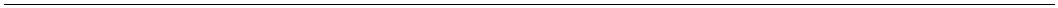 разделить на образовательные, развивающие, воспитывающие.Образовательные цели учебного предмета «Иностранный(английский)язык» в начальной школе включают:1)формирование элементарной иноязычной коммуникативнойкомпетенции, т. е. способности и готовности общаться с носителями изучаемогоиностранного языка в устной (говорение и аудирование) и письменной (чтение иписьмо) форме с учётом возрастных возможностей и потребностей младшегошкольника;2)расширение лингвистического кругозора обучающихся за счётновыми языковыми средствами (фонетическими,соответствииовладенияорфографическими, лексическими, грамматическими)вcотобранными темами общения;3)освоение знанийоязыковых явлениях изучаемогоиностранного языка, о разных способах выражения мысли на родном ииностранном языках;4)использование для решения учебных задач интеллектуальныхопераций (сравнение, анализ, обобщение и др.);формирование умений работать с информацией, представленной в5)текстах разного типа (описание, повествование, рассуждение), пользоватьсяпри необходимости словарями по иностранному языку.6)Развивающие цели учебного предмета «Иностранный(английский) язык» в начальной школе включают:осознание младшими школьниками роли языков как средствамежличностного межкультурного взаимодействия условиях7)ивполикультурного, многоязычного мира и инструмента познания мира икультуры других народов;8)становление коммуникативной культуры обучающихся и ихобщего речевого развития;развитие компенсаторной способности адаптироваться9)кситуациям общения при получении и передаче информации в условияхдефицита языковых средств;10)формированиерегулятивныхдействий:планированиепоследовательных «шагов» для решения учебной задачи; контрольпроцесса ирезультата своей деятельности; установление причины возникшей трудностии/или ошибки, корректировка деятельности;11)становление способности к оценке своих достижений в изучениииностранного языка, мотивация совершенствовать свои коммуникативные уменияна иностранном языке.Влияние параллельного изучения родного языка и языка других стран инародов позволяет заложить основу для формирования гражданскойидентичности, чувства патриотизма и гордости за свой народ, свой край, своюстрану, помочь лучше осознать свою этническуюинациональнуюпринадлежность и проявлять интерес к языкам и культурам других народов,осознать наличие и значение общечеловеческих и базовых национальныхценностей. Вклад предмета «Иностранный (английский) язык» в реализацию76воспитательных целей обеспечивает:понимание необходимости овладения иностранным языком каксредством общения в условиях взаимодействия разных стран и народов;формирование предпосылок социокультурной/межкультурной1)2)компетенции, позволяющей приобщаться к культуре, традициям, реалиямстран/страны изучаемого языка, готовности представлять свою страну, еёкультуру в условиях межкультурного общения, соблюдая речевой этикет иадекватно используя имеющиеся речевые и неречевые средства общения;3)воспитание уважительного отношениякиной культурепосредством знакомств с детским пластом культуры стран изучаемого языка иболее глубокого осознания особенностей культуры своего народа;4)воспитание эмоциональногохудожественной культуре других народов;формирование положительной мотивации и устойчивого учебно-ипознавательного интересак5)познавательного интереса к предмету «Иностранный язык».Место учебного предмета«Иностранный (английский) язык» в учебном планеУчебный предмет «Иностранный (английский) язык» входитв число обязательных предметов, изучаемых на всех уровнях общего среднегообразования: со 2 по 11 класс. На этапе начального общего образования наизучение иностранного языка выделяется 204 часа: 2 класс — 68 часов, 3класс — 68 часов, 4 класс — 68 часов.СОДЕРЖАНИЕ УЧЕБНОГО ПРЕДМЕТА «ИНОСТРАННЫЙ(АНГЛИЙСКИЙ) ЯЗЫК»2КЛАССТематическое содержание речиМир моего «я». Приветствие. Знакомство. Моя семья. Мой деньрождения. Моя любимая еда.Мир моих увлечений. Любимый цвет, игрушка. Любимые занятия.Мой питомец. Выходной день.Мир вокруг меня. Моя школа. Мои друзья. Моя малая родина(город,село).Родная страна и страны изучаемого языка. Названия родной страныи страны/стран изучаемого языка; их столиц. Произведения детского фольклора.Литературные персонажи детских книг. Праздники родной страны истраны/стран изучаемого языка (Новый год, Рождество).Коммуникативные уменияГоворениеКоммуникативные умения диалогической речи:Ведение с опорой на речевые ситуации, ключевые слова и/ илииллюстрации с соблюдением норм речевого этикета, принятых в стране/странахизучаемого языка:77диалога этикетного характера: приветствие, начало и завершениеразговора, знакомство собеседником; поздравление с праздником;свыражение благодарности за поздравление; извинение;диалога-расспроса: запрашивание интересующей информации; сообщениефактической информации, ответы на вопросы собеседника.Коммуникативные умения монологической речи. Создание сопорой на ключевые слова, вопросы и/или иллюстрации устныхмонологических высказываний: описание предмета, реального человека илилитературного персонажа; рассказ о себе, члене семьи, друге и т. д.АудированиеПонимание на слух речи учителяиодноклассниковивербальная/невербальная реакция на услышанное (при непосредственномобщении).Восприятие и понимание на слух учебных текстов, построенных наизученном языковом материале,всоответствииспоставленнойкоммуникативной задачей: с пониманием основного содержания, с пониманиемзапрашиваемой информации (при опосредованном общении).Аудирование с пониманием основного содержания текста предполагаетопределение основной темы и главных фактов/событий в воспринимаемом на слухтексте с опорой на иллюстрации и с использованием языковой догадки.Аудирование с пониманием запрашиваемой информации предполагаетвыделение из воспринимаемого на слух текстаи понимание информациифактического характера (например, имя, возраст, любимое занятие, цвет и т. д.)с опорой на иллюстрации и с использованием языковой догадки.Тексты для аудирования: диалог, высказывания собеседников вситуациях повседневного общения, рассказ, сказка.Смысловое чтениеЧтение вслух учебных текстов, построенных на изученном языковомматериале, с соблюдением правил чтения и соответствующей интонацией;понимание прочитанного.Тексты для чтения вслух: диалог, рассказ, сказка.Чтение про себя учебных текстов, построенных на изученном языковомматериале,зависимости от поставленной коммуникативной задачи:основного содержания, с пониманием запрашиваемой информации.сразличной глубиной проникновения в их содержание вспониманиемЧтение с пониманием основного содержания текста предполагаетопределение основной темы и главных фактов/событий в прочитанном тексте сопорой на иллюстрации и с использованием языковой догадки.Чтениеспониманием запрашиваемой информации предполагаетнахождение в прочитанном тексте и понимание запрашиваемой информациифактического характера с опорой на иллюстрации и с использованием языковойдогадки.Тексты для чтения про себя: диалог, рассказ, сказка, электронноесообщение личного характера.ПисьмоОвладение техникой письма (полупечатное написание букв,78буквосочетаний, слов).Воспроизведение речевых образцов, списывание текста; выписывание изтекста слов, словосочетаний, предложений; вставка пропущенных букв в словоили слов в предложение, дописывание предложений в соответствии с решаемойучебной задачей. Заполнение простых формуляров с указанием личнойинформации (имя, фамилия, возраст, страна проживания) в соответствии снормами, принятыми в стране/странах изучаемого языка.Написание с опорой на образец коротких поздравлений с праздниками(с днём рождения, Новым годом).Языковые знания и навыкиФонетическая сторона речиБуквы английского алфавита. Корректное называние букв английскогоалфавита.Нормы произношения: долгота и краткость гласных, отсутствиеоглушения звонких согласных в конце слога или слова, отсутствие смягчениясогласных перед гласными. Связующее“r” (there is/there).Различение на слух и адекватное, без ошибок, ведущих к сбою вкоммуникации, произнесение слов с соблюдением правильного ударения ифраз/предложений (повествовательного, побудительного и вопросительного:общий и специальный вопросы)с соблюдением их ритмико-интонационныхособенностей.Правила чтения гласных в открытом и закрытом слоге в односложныхсловах; согласных; основных звукобуквенных сочетаний. Вычленение из слованекоторых звукобуквенных сочетаний при анализе изученных слов.Чтение новых слов согласно основным правилам чтения английскогоязыка.Знаки английской транскрипции; отличие их от букв английскогоалфавита. Фонетически корректное озвучивание знаков транскрипции.Графика, орфография и пунктуацияГрафически корректное (полупечатное) написание букв английскогоалфавита в буквосочетаниях и словах. Правильное написание изученных слов.Правильная расстановка знаков препинания: точки, вопросительного ивосклицательного знаков в конце предложения; правильное использованиеапострофавизученных сокращённых формах глагола связки,вспомогательного и модального глаголов (например, I’m, isn’t; don’t, doesn’t;can’t), существительных в притяжательном падеже (Ann’s).Лексическая сторона речиРаспознавание и употребление в устной и письменной речи не менее 200лексических единиц (слов, словосочетаний, речевых клише), обслуживающихситуации общения в рамках тематического содержания речи для 2 класса.Распознавание в устной и письменной речи интернациональных слов(doctor, film) с помощью языковой догадки.Грамматическая сторона речиРаспознавание в письменном и звучащем тексте и употребление в устнойи письменной речи: изученных морфологических форм и синтаксическихконструкций английского языка.79Коммуникативныетипыпредложений:повествовательные(утвердительные, отрицательные), вопросительные (общий, специальныйвопрос), побудительные (в утвердительной форме). Нераспространённые ираспространённые простые предложения.Предложения с начальным It (It’s a red ball.).Предложения с начальным There + to be в Present Simple Tense (There isa cat in the room. Is there a cat in the room? — Yes, there is./No, there isn’t. Thereare four pens on the table. Are there four pens on the table? — Yes, there are./No,there aren’t. How many pens are there on the table? — There are four pens.).Предложения с простым глагольным сказуемым (They live in thecountry.), составным именным сказуемым (The box is small.) и составнымглагольным сказуемым (I like to play with my cat.She can play the piano.).Предложения с глаголом-связкойto be в Present Simple Tense(My father isa doctor. Is it a red ball? — Yes, it is./No, it isn’t. )Предложения с краткими глагольными формами (She can’t swim. I don’tlike porridge.).Побудительные предложения в утвердительной форме (Comein, please.).Глаголы в Present Simple Tense в повествовательных (утвердительных иотрицательных)ивопросительных (общийиспециальный вопросы)предложениях.Глагольная конструкция have got (I’ve got a cat. He’s/She’sgot a cat.Have you got a cat? — Yes, I have./No, I haven’t. Whathave you got?).Модальный глагол can: для выражения умения (I can play tennis.) иотсутствия умения (I can’t play chess.); для полученияразрешения (Can I go out?).Определённый, неопределённыйинулевой артиклиcименамисуществительными (наиболее распространённые случаи).Существительные во множественном числе, образованные по правилу иисключения (a book — books; a man — men).Личные местоимения (I, you, he/she/it, we, they). Притяжательныеместоимения (my, your, his/her/its, our, their). Указательные местоимения (this—these).Количественные числительные (1–12).Вопросительные слова (who, what, how, where, how many). Предлоги места(in, on, near, under).Союзы and и but (c однородными членами).Социокультурные знания и уменияЗнание и использование некоторых социокультурных элементовречевого поведенческого этикета, принятого в стране/ странах изучаемогоязыка в некоторых ситуациях общения: приветствие, прощание, знакомство,выражение благодарности, извинение, поздравление (с днём рождения, Новымгодом, Рождеством).Знание небольших произведений детского фольклора страны/странизучаемого языка (рифмовки, стихи, песенки); персонажей детских книг.Знание названий родной страны и страны/стран изучаемого языка и ихстолиц.80Компенсаторные уменияИспользование при чтении и аудировании языковой догадки (уменияпонять значение незнакомого слова или новое значение знакомого слова поконтексту).Использование в качестве опоры при порождении собственныхвысказываний ключевых слов, вопросов; иллюстраций.3КЛАССТематическое содержание речиМир моего «я». Моя семья. Мой день рождения. Моя любимая еда.Мой день (распорядок дня).Мир моих увлечений. Любимая игрушка, игра. Мой питомец.Любимые занятия. Любимая сказка. Выходной день. Каникулы.Мир вокруг меня. Моя комната (квартира, дом). Моя школа.Моидрузья. Моя малая родина (город, село). Дикие и домашние животные. Погода.Времена года (месяцы).Родная страна и страны изучаемого языка. Россия и страна/страныизучаемого языка. Их столицы, достопримечательности и интересные факты.Произведения детского фольклора. Литературные персонажи детских книг.Праздники родной страны и страны/стран изучаемого языка.Коммуникативные уменияГоворениеКоммуникативные умения диалогической речи:Ведение с опорой на речевые ситуации, ключевые слова и/илииллюстрации с соблюдением норм речевого этикета, принятых в стране/странахизучаемого языка:диалога этикетного характера: приветствие, начало и завершение разговора,знакомство с собеседником; поздравление спраздником; выражение благодарностиза поздравление; извинение;диалога — побуждения к действию: приглашение собеседника ксовместной деятельности, вежливое согласие/не согласие на предложениесобеседника;диалога-расспроса: запрашивание интересующей информации; сообщениефактической информации, ответы на вопросы собеседника.Коммуникативные умения монологической речи: Создание сопорой на ключевые слова, вопросы и/или иллюстрации устныхмонологических высказываний: описание предмета, реального человека илилитературного персонажа; рассказ о себе, члене семьи, друге и т. д.Пересказ с опорой на ключевые слова, вопросы и/или иллюстрацииосновного содержания прочитанного текста.АудированиеПонимание на слух речи учителяиодноклассниковивербальная/невербальная реакция на услышанное (при непосредственномобщении).Восприятие и понимание на слух учебных текстов, построенных на81изученном языковом материале,всоответствииспоставленнойкоммуникативной задачей: с пониманием основного содержания, с пониманиемзапрашиваемой информации (при опосредованном общении).Аудирование с пониманием основного содержания текста предполагаетопределение основной темы и главных фактов/событий в воспринимаемом на слухтексте с опорой на иллюстрации и с использованием языковой, в том числеконтекстуальной, догадки.Аудирование с пониманием запрашиваемой информации предполагаетвыделение из воспринимаемого на слух текста и понимание информациифактического характера с опорой на иллюстрации и с использованием языковой,в том числе контекстуальной, догадки.Тексты для аудирования: диалог, высказывания собеседников вситуациях повседневного общения, рассказ, сказка.Смысловое чтениеЧтение вслух учебных текстов, построенных на изученном языковомматериале, с соблюдением правил чтения и соответствующей интонацией;понимание прочитанного.Тексты для чтения вслух: диалог, рассказ, сказка.Чтение про себя учебных текстов, построенных на изученном языковомматериале,сразличной глубиной проникновения в их содержание взависимости от поставленной коммуникативной задачи: с пониманием основногосодержания, с пониманием запрашиваемой информации.Чтение с пониманием основного содержания текста предполагаетОпределение основной темы и главных фактов/событий в прочитанном тексте сопорой и без опоры на иллюстрации и с использованием языковой, в том числеконтекстуальной, догадки.Чтениеспониманием запрашиваемой информации предполагаетнахождение в прочитанном тексте и понимание запрашиваемой информациифактического характера с опорой и без опоры на иллюстрации, а также сиспользованием языковой, в том числе контекстуальной, догадки.Тексты для чтения: диалог, рассказ, сказка, электронное сообщениеличного характера.ПисьмоСписывание текста; выписывание из текста слов, словосочетаний,предложений; вставка пропущенного слова в предложение в соответствии срешаемой коммуникативной/учебной задачей.Создание подписей к картинкам, фотографиям с пояснением, что на нихизображено.Заполнение анкет и формуляров с указанием личной информации (имя,фамилия, возраст, страна проживания, любимые занятия) в соответствии снормами, принятыми в стране/странах изучаемого языка.Написание с опорой на образец поздравлений с праздниками (с днёмрождения, Новым годом, Рождеством) с выражением пожеланий.Языковые знания и навыкиФонетическая сторона речи82Буквы английского алфавита. Фонетически корректное озвучивание букванглийского алфавита.Нормы произношения: долгота и краткость гласных, правильноеотсутствие оглушения звонких согласных в конце слога или слова, отсутствиесмягчения согласных перед гласными. Связующее “r” (there is/there are).Ритм и коинтонационныеособенностиповествовательного,побудительногопредложений.ивопросительного (общийиспециальный вопрос)Различение на слух и адекватное, без ошибок произнесениеслов ссоблюдением правильного ударения и фраз/предложений с соблюдением ихритмико-интонационных особенностей. Чтение гласных в открытом и закрытомслоге в односложных словах, чтения гласных в третьем типе слога (гласная +r); согласных, основных звукобуквенных сочетаний, в частности сложныхсочетаний букв (например, tion, ight) в односложных, двусложных имногосложных словах.Вычленение некоторых звукобуквенных сочетаний при анализеизученных слов.Чтение новых слов согласно основным правилам чтения с использованиемполной или частичной транскрипции.Знаки английской транскрипции; отличие их от букв английскогоалфавита. Фонетически корректное озвучивание знаков транскрипции.Графика, орфография и пунктуацияПравильное написание изученных слов.Правильная расстановка знаков препинания: точки, вопрсительного ивосклицательного знаков в конце предложения; правильное использованиезнака апострофа в сокращённых формах глагола-связки, вспомогательного имодального глаголов, существительных в притяжательном падеже.Лексическая сторона речиРаспознавание в письменном и звучащем тексте и употребление в устной иписьменной речи не менее 350 лексических единиц (слов, словосочетаний,речевых клише), обслуживающих ситуации общения в рамках тематическогосодержания речи для 3 класса, включая 200 лексических единиц, усвоенныхнапервом году обучения.Распознавание и употребление в устной и письменной речи слов,образованныхсиспользованием основных способов словообразования:аффиксации (образование числительных с помощью суффиксов -teen, -ty, -th) исловосложения (sportsman).Распознавание в устной и письменной речи интернациональных слов(doctor, film) с помощью языковой догадки.Грамматическая сторона речиРаспознавание в письменном и звучащем тексте и употребление в устной иписьменной речи родственных слов с использованием основных способовсловообразования: аффиксации (суффиксы числительных -teen, -ty, -th) исловосложения (football, snowman).Предложения с начальным There + to be в Past Simple Tense(There was an83old house near the river.).Побудительные предложения в отрицательной (Don’t talk, please.)форме.Правильныеинеправильные глаголывPast Simple Tense вповествовательных (утвердительных и отрицательных) и вопросительных(общий и специальный вопросы) предложениях.Конструкция I’d like to … (I’d like to read this book.).Конструкции с глаголами на -ing: to like/enjoy doing smth(I like ridingmy bike.).Существительные в притяжательном падеже (Possessive Case; Ann’s dress,children’s toys, boys’ books).Слова, выражающие количество с исчисляемыми и неисчисляемымисуществительными (much/many/a lot of).Личные местоимения в объектном (me, you, him/her/it, us, them) падеже.Указательные местоимения (this — these; that — those). Неопределённыеместоимения (some/any) в повествовательных и вопросительных предложениях(Have you got any friends? –Yes, I’ve got some.).Наречия частотности (usually, often).Количественные числительные (13—100). Порядковые числительные(1—30).Вопросительные слова (when, whose, why).Предлоги места (next to, in front of, behind), направления (to), времени(at, in, on в выражениях at 5 o’clock, in the morning, on Monday).Социокультурные знания и уменияЗнание и использование некоторых социокультурных элементовречевого поведенческого этикета, принятого в стране/ странах изучаемогоязыка, в некоторых ситуациях общения: приветствие, прощание, знакомство,выражение благодарности, извинение, поздравление с днём рождения, Новымгодом, Рождеством.Знание произведений детского фольклора (рифмовок, стихов, песенок),персонажей детских книг.Краткое представление своей страны и страны/стран изучаемого языка(названия родной страны и страны/стран изучаемого языка и их столиц, названиеродного города/села; цвета национальных флагов).Компенсаторные уменияИспользование при чтении и аудировании языковой, в том числеконтекстуальной, догадки.Использование в качестве опоры при порождении собственныхвысказываний ключевых слов, вопросов; иллюстраций.Игнорирование информации, не являющейся необходимой дляпонимания основного содержания прочитанного/прослушанного текста илидля нахождения в тексте запрашиваемой информации.4КЛАССТематическое содержание речи84Мир моего «я». Моя семья. Мой день рождения, подарки. Моя любимаяеда. Мой день (распорядок дня, домашние обязанности).Мир моих увлечений. Любимая игрушка, игра. Мой питомец.Любимые занятия. Занятия спортом. Любимая сказка/ история/рассказ.Выходной день. Каникулы.Мир вокруг меня. Моя комната (квартира, дом), предметы мебели иинтерьера. Моя школа, любимые учебные предметы. Мои друзья, их внешностьи черты характера. Моя малая родина (город, село). Путешествия. Дикие идомашние животные. Погода. Времена года (месяцы). Покупки.Родная страна и страны изучаемого языка. Россия и страна/страныизучаемого языка. Их столицы, основные достопримечательности и интересныефакты. Произведения детского фольклора. Литературные персонажи детскихкниг. Праздники родной страны и страны/стран изучаемого языка.Коммуникативные уменияГоворениеКоммуникативные умения диалогической речи:Ведение с опорой на речевые ситуации, ключевые слова и/илииллюстрации с соблюдением норм речевого этикета, принятых в стране/странахизучаемого языка:диалога этикетного характера: приветствие, ответ на приветствие;завершение разговора (в том числе по телефону), прощание; знакомство ссобеседником; поздравление с праздником, выражение благодарности запоздравление; выражение извинения;диалога — побуждения к действию: обращение к собеседнику с просьбой,вежливое согласие выполнить просьбу; приглашение собеседникаксовместной деятельности, вежливое согласие/несогласие на предложениесобеседника;диалога-расспроса: запрашивание интересующей информации; сообщениефактической информации, ответы на вопросы собеседника.Коммуникативные умения монологической речи. Создание сопорой на ключевые слова, вопросы и/или иллюстрации устныхмонологических высказываний: описание предмета, внешности и одежды, чертхарактерареальногочеловекаилилитературногоперсонажа;рассказ/сообщение (повествование) с опорой на ключевые слова, вопросыи/или иллюстрации.Создание устных монологических высказыванийврамкахтематического содержания речи по образцу (с выражением своего отношения кпредмету речи).Пересказ основного содержания прочитанного текста с опорой наключевые слова, вопросы, план и/или иллюстрации.Краткое устное изложение результатов выполненного несложногопроектного задания.АудированиеКоммуникативные умения аудирования.Понимание на слух речи учителяиодноклассниковивербальная/невербальная реакция на услышанное (при непосредственном85общении).Восприятие и понимание на слух учебных и адаптированных аутентичныхтекстов, построенных на изученном языковом материале, в соответствии споставленной коммуникативной задачей: с пониманием основного содержания, спониманием запрашиваемой информации (при опосредованном общении).Аудирование с пониманием основного содержания текста предполагаетумение определять основную тему и главные факты/события в воспринимаемомна слух тексте с опорой и без опоры на иллюстрации и с использованиемязыковой, в том числе контекстуальной, догадки.Аудирование с пониманием запрашиваемой информации предполагаетумение выделять запрашиваемую информацию фактического характера сопорой и без опоры на иллюстрации,а также с использованием языковой, в томчисле контекстуальной, догадки.Тексты для аудирования: диалог, высказывания собеседниковвситуациях повседневного общения, рассказ, сказка, сообщение информационногохарактера.Смысловое чтениеЧтение вслух учебных текстов с соблюдением правил чтения исоответствующей интонацией, понимание прочитанного.Тексты для чтения вслух: диалог, рассказ, сказка.Чтение про себя учебных текстов, построенных на изученном языковомматериале,сразличной глубиной проникновения в их содержание взависимости от поставленной коммуникативной задачи: с пониманием основногосодержания, с пониманием запрашиваемой информации.Чтениеспониманием основного содержания текста предполагаетопределение основной темы и главных фактов/событийв прочитанном текстес опорой и без опоры на иллюстрации, с использованием языковой, в том числеконтекстуальной, догадки. Чтение с пониманием запрашиваемой информациипредполагает нахождение в прочитанном тексте и понимание запрашиваемойинформации фактического характера с опорой и безопоры на иллюстрации, сиспользованием языковой, в том числе контекстуальной, догадки.Смысловое чтение про себя учебных и адаптированных аутентичныхтекстов, содержащих отдельные незнакомые слова, понимание основногосодержания (тема, главная мысль, главные факты/события) текста с опорой и безопоры на иллюстрации и с использованием языковой догадки, в том числеконтекстуальной.Прогнозирование содержания текста на основе заголовка. Чтениенесплошных текстов (таблиц, диаграмм) и понимание представленной в нихинформации.Тексты для чтения: диалог, рассказ, сказка, электронное сообщениеличного характера, текст научно-популярного характера, стихотворение.ПисьмоВыписывание из текста слов, словосочетаний, предложений; вставкапропущенных букв в слово или слов в предложение в соответствии с решаемойкоммуникативной/учебной задачей.86Заполнение простых анкет и формуляров с указанием личной информации(имя, фамилия, возраст, местожительство (страна проживания, город), любимыезанятия) в соответствии с нормами, принятыми в стране/странах изучаемого языка.Написание с опорой на образец поздравления с праздниками (с днёмрождения, Новым годом, Рождеством) с выражением пожеланий.Написание электронного сообщения личного характера с опорой наобразец.Языковые знания и навыкиФонетическая сторона речиНормы произношения: долгота и краткость гласных, отсутствиеоглушения звонких согласных в конце слога или слова, отсутствие смягчениясогласных перед гласными. Связующее“r” (there is/there are).Ритмико-интонационныеособенностиповествовательного,побудительногопредложений.ивопросительного (общийиспециальный вопрос)Различение на слух и адекватное, без ошибок, ведущих к сбою вкоммуникации, произнесение слов с соблюдением правильного ударения и фраз ссоблюдением их ритмико-интонационных особенностей,втом числесоблюдение правила отсутствия ударения на служебных словах; интонацииперечисления.Правила чтения: гласных в открытом и закрытом слоге в односложныхсловах, гласных в третьем типе слога (гласная + r);согласных; основныхзвукобуквенных сочетаний, в частностисложных сочетаний букв (например,tion, ight) в односложных, двусложных и многосложных словах.Вычленение некоторых звукобуквенных сочетаний при анализеизученных слов.Чтение новых слов согласно основным правилам чтения с использованиемполной или частичной транскрипции, по аналогии.Знаки английской транскрипции; отличие их от букв английскогоалфавита. Фонетически корректное озвучивание знаков транскрипции.Графика, орфография и пунктуацияПравильное написание изученных слов. Правильная расстановка знаковпрепинания: точки, вопросительногопредложения; запятой при обращении и перечислении; правильноеиспользование знака апострофа сокращённых формах глагола-связки,ивосклицательного знака в концеввспомогательного и модального глаголов, существительных в притяжательномпадеже (Possessive Case).Лексическая сторона речиРаспознавание в письменном и звучащем тексте и употребление в устной иписьменной речи не менее 500 лексических единиц (слов, словосочетаний,речевых клише), обслуживающих ситуации общения в рамках тематическогосодержания речи для 4 класса, включая 350 лексических единиц, усвоенныхв предыдущие два года обучения.Распознавание и образование в устной и письменной речи родственныхслов с использованием основных способов словообразования: аффиксации(образование существительных с помощью суффиксов -er/-or, -ist (worker, actor,87artist) и конверсии (to play — a play).Использование языковойдогадкидляраспознаванияинтернациональных слов (pilot, film).Грамматическая сторона речиРаспознавание в письменном и звучащем тексте и употребление в устнойи письменной речи изученных морфологических форм и синтаксическихконструкций английского языка.Глаголы в Present/Past Simple Tense, Present ContinuousTense вповествовательных (утвердительных и отрицательных) и вопросительных(общий и специальный вопросы) предложениях.Модальные глаголы must и have to.Конструкция to be going to и Future Simple Tense для выражения будущегодействия (I am going to have my birthday party onSaturday. Wait, I’ll help you.).Отрицательное местоимение no.Степени сравнения прилагательных (формы, образованныепо правилуи исключения: good — better — (the) best, bad — worse — (the) worst.Наречия времени.Обозначение даты и года. Обозначение времени (5 o’clock;3 am, 2 pm).Социокультурные знания и уменияЗнание и использование некоторых социокультурных элементовречевого поведенческого этикета, принятого в стране/ странах изучаемогоязыка, в некоторых ситуациях общения: приветствие, прощание, знакомство,выражение благодарности, извинение, поздравление с днём рождения, Новымгодом, Рождеством, разговор по телефону.Знание произведений детского фольклора (рифмовок, стихов, песенок),персонажей детских книг.Краткое представление своей страны и страны/стран изучаемого языка на(названия страниих столиц, название родного города/села; цветанациональных флагов; основные достопримечательности).Компенсаторные уменияИспользование при чтении и аудировании языковой догадки (уменияпонять значение незнакомого слова или новое значение знакомого слова изконтекста).Использование в качестве опоры при порождении собственныхвысказываний ключевых слов, вопросов; картинок, фотографий.Прогнозирование содержание текста для чтения на основе заголовка.Игнорирование информации, не являющейся необходимой дляпонимания основного содержания прочитанного/прослушанного текста илидля нахождения в тексте запрашиваемой информации.ПЛАНИРУЕМЫЕ РЕЗУЛЬТАТЫ ОСВОЕНИЯУЧЕБНОГО ПРЕДМЕТА«ИНОСТРАННЫЙ (АНГЛИЙСКИЙ) ЯЗЫК» НА УРОВНЕНАЧАЛЬНОГО ОБЩЕГО ОБРАЗОВАНИЯ88В результате изучения иностранного языка в начальной школе уобучающегося будут сформированы личностные, метапредметные и предметныерезультаты, обеспечивающие выполнение ФГОС НОО и его успешноедальнейшее образование.Личностные результатыЛичностные результаты освоения программы начального общегообразования достигаются в единстве учебной и воспитательной деятельностиОрганизациисоциокультурными и духовно-нравственными ценностями, принятыми вобществе правилами и нормами поведения способствуют процессамвсоответствиистрадиционнымироссийскимиисамопознания, самовоспитания и саморазвития, формирования внутреннейпозиции личности.Личностные результаты освоения программы начального общегообразования должны отражать готовность обучающихся руководствоватьсяценностями и приобретение первоначального опыта деятельности на их основе, втом числе в части:Гражданско-патриотического воспитания:12))становление ценностного отношения к своей Родине — России;осознание своей этнокультурной и российской гражданскойидентичности;3)сопричастность к прошлому, настоящему и будущему своейстраны и родного края;4)уважение к своему и другим народам;5)первоначальные представления о человеке как члене общества,о правах и ответственности, уважении и достоинстве человека, о нравственно-этических нормах поведения и правилах межличностных отношений.Духовно-нравственного воспитания:1)2)3)признание индивидуальности каждого человека;проявление сопереживания, уважения и доброжелательности;неприятие любых форм поведения, направленных на причинениефизического и морального вреда другим людям.Эстетического воспитания:1)уважительное отношение и интерес к художественной культуре,восприимчивость к разным видам искусства, традициям и творчеству своего идругих народов;2)стремление к самовыражению в разных видах художественнойдеятельности.Физического воспитания, формирования культуры здоровья иэмоционального благополучия:1)соблюдение правил здорового и безопасного (для себя и другихлюдей) образа жизни в окружающей среде (в том числе информационной);бережное отношение к физическому и психическому здоровью.2)Трудового воспитания:осознание ценности труда в жизни человека и общества, ответственноепотребление и бережное отношение к результатам труда, навыки участия в89различных видах трудовой деятельности, интерес к различным профессиям.Экологического воспитания:12))бережное отношение к природе;неприятие действий, приносящих ей вред.Ценности научного познания:12))первоначальные представления о научной картине мира;познавательные интересы, активность, инициативность,любознательность и самостоятельность в познании.Метапредметные результатыМетапредметные результаты освоения программы начального общегообразования должны отражать:Овладениедействиями:базовые логические действия:сравнивать объекты, устанавливать основания для сравнения,устанавливать аналогии;универсальнымиучебнымипознавательными1)2)объединять части объекта (объекты) по определённомупризнаку;3)определять существенный признак для классификации,классифицировать предложенные объекты;находить закономерности и противоречия в рассматриваемых4)фактах, данных и наблюдениях на основе предложенного педагогическимработником алгоритма;5)выявлять недостаток информации для решения учебной(практической) задачи на основе предложенного алгоритма;устанавливать причинно-следственные связи в ситуациях,6)поддающихся непосредственному наблюдению или знакомых по опыту, делатьвыводы;базовые исследовательские действия:1)определять разрыв между реальным и желательным состояниемобъекта (ситуации) на основе предложенных педагогическим работникомвопросов;2)с помощью педагогического работника формулировать цель,планировать изменения объекта, ситуации;сравнивать несколько вариантов решения задачи, выбиратьнаиболее подходящий (на основе предложенных критериев);проводить по предложенному плану опыт, несложное3)4)исследование по установлению особенностей объекта изученияи связеймежду объектами (часть целое, причина следствие);5)формулировать выводы и подкреплять их доказательстваминаоснове результатов проведенного наблюдения (опыта, измерения,классификации, сравнения, исследования);6)прогнозировать возможное развитие процессов, событий и ихпоследствия в аналогичных или сходных ситуациях;работа с информацией:9012))выбирать источник получения информации;согласно заданному алгоритму находить в предложенномисточнике информацию, представленную в явном виде;распознавать достоверную недостоверную информацию3)исамостоятельно или на основании предложенного педагогическим работникомспособа её проверки;4)соблюдать с помощью взрослых (педагогических работников,родителей (законных представителей) несовершеннолетних обучающихся)правила информационной безопасности при поиске информации в сетиИнтернет;5)анализировать и создавать текстовую, видео, графическую,звуковую, информацию в соответствии с учебной задачей;самостоятельно создавать схемы, таблицы для представления6)информации.Овладение универсальными учебными коммуникативнымидействиями:общение:воспринимать и формулировать суждения, выражать эмоциивсоответствии с целями и условиями общения в знакомой среде;проявлять уважительное отношение к собеседнику, соблюдатьправила ведения диалога и дискуссии;1)2)3)4)5)признавать возможность существования разных точек зрения;корректно и аргументированно высказывать своё мнение;строить речевое высказывание в соответствии с поставленнойзадачей;6)создавать устные и письменные тексты (описание, рассуждение,повествование);7)готовить небольшие публичные выступления;8)подбирать иллюстративный материал (рисунки, фото, плакаты) ктекстувыступления;совместная деятельность:формулировать краткосрочные1)идолгосрочные цели(индивидуальные с учётом участия в коллективных задачах)в стандартной(типовой) ситуации на основе предложенного формата планирования,распределения промежуточных шагов и сроков;2)принимать цель совместной деятельности, коллективно строитьдействия по её достижению: распределять роли, договариваться, обсуждатьпроцесс и результат совместной работы;3)проявлять готовность руководить, выполнять поручения,подчиняться;4)5)6)ответственно выполнять свою часть работы;оценивать свой вклад в общий результат;выполнять совместные проектные заданиясопорой напредложенные образцы.Овладение универсальными учебными регулятивными действиями:91самоорганизация:1)планировать действия по решению учебной задачи для получениярезультата;2)выстраивать последовательность выбранных действий;самоконтроль:1)устанавливать причины успеха/неудач учебной деятельности;корректировать свои учебные действия для преодоления2)ошибок.Предметные результатыПредметные результаты по учебному предмету «Иностранный(английский) язык» предметной области «Иностранный язык» должны бытьориентированы на применение знаний, умений и навыков в типичных учебныхситуациях и реальных жизненных условиях, отражать сформированностьиноязычной коммуникативной компетенции на элементарном уровне всовокупности её составляющих — речевой, языковой, социокультурной,компенсаторной, метапредметной (учебно-познавательной).2КЛАССКоммуникативные уменияГоворение1)вести разные виды диалогов (диалог этикетного характера,диалог-расспрос) стандартных ситуациях неофициального общения,виспользуя вербальные и/или зрительные опоры в рамках изучаемой тематикис соблюдением норм речевого этикета, принятого в стране/странах изучаемогоязыка (не менее 3 реплик со стороны каждого собеседника);2)создавать устные связные монологические высказыванияобъёмом не менее 3 фраз в рамках изучаемой тематики с опорой на картинки,фотографии и/или ключевые слова, вопросы.Аудирование1)воспринимать на слуходноклассников;воспринимать на слух и понимать учебные тексты, построенные наизученном языковом материале, с разной глубиной проникновения в ихсодержание зависимости от поставленной коммуникативной задачи:ипонимать речь учителяи2)вспониманием основного содержания, с пониманием запрашиваемой информациифактического характера, используя зрительные опоры и языковую догадку(время звучания текста/текстов для аудирования —до 40 секунд).Смысловое чтение1)читать вслух учебные тексты объёмом до 60 слов, построенныена изученном языковом материале, с соблюдением правил чтениясоответствующей интонации, демонстрируя понимание прочитанного;и2)читать про себя и понимать учебные тексты, построенные наизученном языковом материале, с различной глубиной проникновения в ихсодержание зависимости от поставленной коммуникативной задачи:пониманием основного содержания, пониманием запрашиваемойвсс92информации, используязрительные опоры и языковую догадку (объём текста длячтения — до 80 слов).Письмо1)заполнять простые формуляры, сообщая о себе основные сведения,в соответствии с нормами, принятыми в стране/странах изучаемого языка;писать с опорой на образец короткие поздравления с праздниками2)(с днём рождения, Новым годом).Языковые знания и навыкиФонетическая сторона речи1)знать буквы алфавита английского языка в правильнойпоследовательности, фонетически корректно их озвучиватьи графическикорректно воспроизводить (полупечатное написание букв, буквосочетаний, слов);2)применять правила чтения гласных в открытом и закрытомслогев односложных словах, вычленять некоторые звукобуквенные сочетания прианализе знакомых слов; озвучивать транскрипционные знаки, отличать их отбукв;3)читать новые слова согласно основным правилам чтения;4)различать на слух и правильно произносить слова и фразы/предложения с соблюдением их ритмико-интонационных особенностей.Графика, орфография и пунктуация123)))правильно писать изученные слова;заполнять пропуски словами; дописывать предложения;правильновосклицательный знакииспользовать знак апострофа сокращённых формах глагола-связки,расставлятьзнакипрепинанияконце предложения) и(точка,вопросительныйивввспомогательного и модального глаголов.Лексическая сторона речи1)распознавать и употреблять в устной и письменной речи неменее 200 лексических единиц (слов, словосочетаний, речевых клише),обслуживающих ситуации общения в рамках тематики, предусмотренной напервом году обучения;2)использоватьинтернациональных слов.Грамматическая сторона речираспознавать употреблятьязыковуюдогадкувраспознавании1)ивустнойиписьменной речиразличные коммуникативные типы предложений: повествовательные(утвердительные, отрицательные), вопросительные (общий, специальный,вопросы), побудительные (в утвердительной форме);2)распознаватьиупотреблятьнераспространённыеираспространённые простые предложения;3)распознаватьпредложения с начальным It;распознаватьииупотреблятьвустнойиписьменной речи4)употреблятьвустнойиписьменной речипредложения с начальным There + to be в Present Simple Tense;распознавать и употреблять в устной и письменной речи простые5)93предложения с простым глагольным сказуемым (He speaks English.);распознавать употреблять устной письменной речи6)ивипредложения с составным глагольным сказуемым (I want to dance.She can skatewell.);7)распознаватьиупотреблятьвустнойиписьменной речипредложения с глаголом-связкой to be в Present Simple Tense в составе такихфраз, как I’m Dima, I’m eight. I’m fine. I’m sorry. It’s… Is it…? What’s …?;8)распознаватьпредложения с краткими глагольными формами;распознавать употреблятьиупотреблятьвустнойиписьменной речи9)ивустнойиписьменной речиповелительное наклонение: побудительные предложения в утвердительнойформе (Come in, please.);10)распознавать и употреблять в устной и письменной речинастоящее простое время (Present Simple Tense) в повествовательных(утвердительных и отрицательных) и вопросительных (общий и специальныйвопрос) предложениях;11)глагольную конструкцию have got (I’ve got … Have you got …?);2) распознавать и употреблять в устной и письменной речираспознаватьиупотреблятьвустнойиписьменной речи1модальный глагол сan/can’t для выражения умения (I can ride a bike.) иотсутствия умения (I can’t ride a bike.); can для получения разрешения (Can I goout?);13)распознавать и употреблять в устной и письменной речинеопределённый, определённый и нулевой артикль с существительными(наиболее распространённые случаи употребления);14)распознаватьиупотреблятьвустнойиписьменной речимножественное число существительных, образованное по правилам и исключения:a pen — pens; a man — men;15)притяжательные местоимения;6) распознаватьуказательные местоимения this — these;7) распознавать и употреблять в устной и письменной речиколичественные числительные (1—12);распознавать и употреблять в устной и письменной речивопросительные слова who, what, how, where, how many;9) распознавать и употреблять в устной и письменной речи предлогиместа on, in, near, under;0) распознавать и употреблять в устной и письменной речи союзы andраспознавать и употреблять в устной и письменной речи личные и1иупотреблятьвустнойиписьменной речи118)12и but (при однородных членах).Социокультурные знания и умения1)владеть отдельными социокультурными элементами речевогоповеденческого этикета, принятыми в англоязычной среде, в некоторыхситуациях общения: приветствие, прощание, знакомство, выражениеблагодарности, извинение, поздравление с днём рождения, Новым годом,94Рождеством;2)знать названия родной страны и страны/стран изучаемогоязыкаи их столиц.3КЛАССКоммуникативные уменияГоворение1)вести разные виды диалогов (диалог этикетного характера,диалог-побуждение, диалог-расспрос) стандартных ситуацияхвнеофициального общения, с вербальными и/или зрительными опорами врамках изучаемой тематики с соблюдением норм речевого этикета, принятогов стране/странах изучаемого языка (не менее 4 реплик со стороны каждогособеседника);2)создавать устные связные монологические высказывания(описание; повествование/рассказ) в рамках изучаемой тематики объёмом неменее 4 фраз с вербальными и/или зрительными опорами;3)передавать основное содержание прочитанного текстасвербальными и/или зрительными опорами (объём монологическоговысказывания — не менее 4 фраз).Аудирование1)воспринимать на слуходноклассников вербально/невербально реагировать на услышанное;воспринимать на слух и понимать учебные тексты, построенныеипонимать речь учителяи2)на изученном языковом материале, с разной глубиной проникновения в ихсодержание в зависимости от поставленной коммуникативной задачи: спониманием основного содержания, с пониманием запрашиваемой информациифактического характера, со зрительной опорой и с использованием языковой,в том числе контекстуальной, догадки (время звучания текста/текстов дляаудирования — до 1 минуты).Смысловое чтение1)читать вслух учебные тексты объёмом до 70 слов, построенныена изученном языковом материале, с соблюдением правил чтения исоответствующей интонацией, демонстрируя понимание прочитанного;2)читать про себя и понимать учебные тексты, содержащиеотдельные незнакомые слова, с различной глубиной проникновения в ихсодержание в зависимости от поставленной коммуникативной задачи:пониманием основного содержания, пониманием запрашиваемойссинформации, со зрительной опорой и без опоры, а также с использованиемязыковой, в том числе контекстуальной, догадки (объём текста/текстов для чтения—до 130 слов).Письмо1)заполнять анкетыиформулярысуказанием личнойинформации: имя, фамилия, возраст, страна проживания, любимые занятия ит. д.;2)писать с опорой на образец поздравления с днем рождения,95Новым годом, Рождеством с выражением пожеланий;создавать подписи к иллюстрациям с пояснением, что на них3)изображено.Языковые знания и навыкиФонетическая сторона речи1)применять правила чтения гласных в третьем типе слога(гласная + r);2)применять правила чтения сложных сочетаний букв (например,-tion, -ight) в односложных, двусложных и многосложныхсловах(international,night);34))читать новые слова согласно основным правилам чтения;различать на слух и правильно произносить слова и фразы/предложения с соблюдением их ритмико-интонационных особенностей.Графика, орфография и пунктуация1)правильно писать изученные слова;правильно расставлять знаки2)препинания(точка,вопросительный и восклицательный знаки в конце предложения, апостроф).Лексическая сторона речи1)распознавать и употреблять в устной и письменной речи неменее 350 лексических единиц (слов, словосочетаний, речевых клише),включая 200 лексических единиц, освоенных на первом году обучения;2)распознавать и образовывать родственные слова с использованиемосновных способов словообразования: аффиксации (суффиксы числительных -teen, -ty, -th) и словосложения (football, snowman).Грамматическая сторона речи1)распознавать и употреблять в устной и письменной речипобудительные предложения в отрицательной форме (Don’t talk, please.);распознавать употреблять устной письменной речи2)ивипредложения с начальным There + to be в Past Simple Tense (Therewas a bridgeacross the river. There were mountains in the south.);3)распознаватьиупотреблятьвустнойиписьменной речиписьменной речиписьменной речиконструкции с глаголами на -ing: to like/enjoy doing something;4)распознаватьконструкцию I’d like to …;распознаватьииупотреблятьупотреблятьввустнойустнойии5)правильные и неправильные глаголы в Past Simple Tense в повествовательных(утвердительных и отрицательных) и вопросительных (общий и специальныйвопрос) предложениях;6)распознавать и употреблять в устной и письменной речисуществительные в притяжательном падеже (Possessive Case);распознавать и употреблять в устной и письменной речи cлова,количество исчисляемыми неисчисляемымисуществительными (much/many/a lot of);распознавать и употреблять в устной иписьменной речи наречиячастотности usually, often;7)выражающиеcи8)969)распознавать и употреблять в устной и письменной речи личныеместоимения в объектном падеже;0) распознавать употреблятьуказательные местоимения that — those;1) распознавать употреблятьнеопределённые местоимениявопросительных предложениях;распознавать и употреблять в устной и письменной речивопросительные слова when, whose, why;3) распознавать и употреблять в устной и письменной речиколичественные числительные (13—100);распознавать и употреблять в устной и письменной речипорядковые числительные (1—30);распознавать и употреблять в устной и письменной речи предлогнаправления движения to (We went to Moscow last year.);распознавать и употреблять в устной и письменной речи предлогиместа next to, in front of, behind;распознавать и употреблять в устной и письменной речи предлоги1иввустнойииписьменной речиписьменной речи1иустнойвsome/anyповествовательныхи12)114)5)6)7)111времени: at, in, on в выражениях at 4 o’clock, in the morning, on Monday.Социокультурные знания и умения1)владетьсоциокультурнымиэлементамиречевогоповеденческого этикета, принятыми в англоязычной среде, в некоторыхситуациях общения (приветствие, прощание, знакомство, просьба, выражениеблагодарности, извинение, поздравление с днём рождения, Новым годом,Рождеством);2)кратко представлять свою страну и страну/страны изучаемогоязыка на английском языке.3КЛАССКоммуникативные уменияГоворение1)вести разные виды диалогов (диалог этикетного характера,диалог-побуждение, диалог-расспрос) на основе вербальныхи/или зрительныхопор с соблюдением норм речевого этикета, принятого в стране/странахизучаемого языка (не менее4—5 реплик со стороны каждого собеседника);2)вести диалог — разговор по телефону с опорой на картинки,фотографии и/или ключевые слова в стандартных ситуациях неофициальногообщения с соблюдением норм речевого этикета в объёме не менее 4—5 репликсо стороны каждого собеседника;3)создавать устные связные монологические высказывания(описание, рассуждение; повествование/сообщение) с вербальными и/илизрительными опорами в рамках тематического содержания речи для 4 класса(объём монологического высказывания — не менее 4—5 фраз);4)создавать устные связные монологические высказывания по97образцу; выражать своё отношение к предмету речи;передавать основное содержание прочитанного текставербальными и/или зрительными опорами в объёме не менее 4—5 фраз.представлять результаты выполненной проектной работы,в5)с6)том числе подбирая иллюстративный материал (рисунки, фото) к текстувыступления, в объёме не менее 4—5 фраз.Аудирование1)воспринимать на слуходноклассников, вербально/невербально реагировать на услышанное;воспринимать на слух и понимать учебные и адаптированныеипонимать речь учителяи2)аутентичные тексты, построенные на изученном языковом материале, с разнойглубиной проникновения в их содержание в зависимости от поставленнойкоммуникативной задачи: с пониманием основного содержания, с пониманиемзапрашиваемой информации фактического характера со зрительной опорой ис использованием языковой, в том числе контекстуальной, догадки (времязвучания текста/текстов для аудирования — до 1 минуты).Смысловое чтение1)читать вслух учебные тексты объёмом до 70 слов, построенныена изученном языковом материале, с соблюдением правил чтения исоответствующей интонацией, демонстрируя понимание прочитанного;2)читать про себя тексты, содержащие отдельные незнакомыеслова, с различной глубиной проникновения в их содержание в зависимостиот поставленной коммуникативной задачи: пониманием основногосодержания, с пониманием запрашиваемой информации, со зрительнойопорой без опоры, использованием языковой, том числеконтекстуальной, догадки (объём текста/текстов для чтения — до160 слов;сисв3)прогнозировать содержание текста на основе заголовка;4)читать про себя несплошные тексты (таблицы, диаграммыи т.д.) и понимать представленную в них информацию.Письмо1)заполнять анкетыиформулярысуказанием личнойинформации: имя, фамилия, возраст, место жительства (страна проживания,город), любимые занятия и т. д.;2)писать с опорой на образец поздравления с днем рождения,Новым годом, Рождеством с выражением пожеланий;писать с опорой на образец электронное сообщение личного3)характера (объём сообщения — до 50 слов).Языковые знания и навыкиФонетическая сторона речи1)читать новые слова согласно основным правилам чтения;2)различать на слух и правильно произносить слова и фразы/предложения с соблюдением их ритмико-интонационных особенностей.Графика, орфография и пунктуация12))правильно писать изученные слова;правильно расставлять знакипрепинания(точка,98вопросительный и восклицательный знаки в конце предложения, апостроф,запятая при перечислении).Лексическая сторона речи1)распознавать и употреблять в устной и письменной речи неменее 500 лексических единиц (слов, словосочетаний, речевых клише),включая 350 лексических единиц, освоенных в предшествующие годыобучения;2)распознавать и образовывать родственные слова с использованиемосновных способов словообразования: аффиксации (суффиксы -er/-or, -ist:teacher, actor, artist), словосложения(blackboard), конверсии (to play— a play).Грамматическая сторона речи1)распознавать и употреблять в устной и письменной речи PresentContinuous Tense в повествовательных (утвердительных и отрицательных),вопросительных (общий и специальный вопрос) предложениях;2)распознаватьиупотреблятьвустнойиписьменной речиконструкцию to be going to и Future Simple Tense для выражения будущегодействия;3)распознавать и употреблять в устной и письменной речимодальные глаголы долженствования must и have to;распознавать и употреблять в устной и письменной речиотрицательное местоимение no;распознавать и употреблять в устной и письменной речи степени4)5)сравнения прилагательных (формы, образованные по правилу и исключения:good — better — (the) best, bad — worse — (the) worst);6)распознавать и употреблять в устной иписьменной речи наречиявремени;7)распознаватьобозначение даты и года;распознаватьобозначение времени.Социокультурные знания и умениявладеть социокультурнымииупотреблятьвустнойустнойииписьменной речиписьменной речи8)иупотреблятьв1)элементамиречевогоповеденческого этикета, принятыми в англоязычной среде, в некоторыхситуациях общения (приветствие, прощание, знакомство, выражениеблагодарности, извинение, поздравление с днём рождения, Новым годом,Рождеством);2)знать названия родной страны и страны/стран изучаемогоязыка;34))знать некоторых литературных персонажей;знать небольшие произведения детского фольклора (рифмовки,песни);5)кратко представлять свою страну на иностранном языкеврамках изучаемой тематики.99РОДНОЙ ЯЗЫК (РУССКИЙ)ПОЯСНИТЕЛЬНАЯ ЗАПИСКАПрограмма по учебному предмету «Родной язык (русский)»(предметная область «Родной язык и литературное чтение на родном языке»)включает пояснительную записку, содержание обучения, планируемыерезультаты освоения программы учебного предмета, тематическоепланирование.Пояснительная записка отражает общие цели и задачи изучениярусского родного языка,атакже подходыкотбору содержания,характеристику основных содержательных линий,место учебного предмета«Родной язык (русский)» в учебном плане.ОБЩАЯ ХАРАКТЕРИСТИКА УЧЕБНОГО ПРЕДМЕТА«РОДНОЙ ЯЗЫК (РУССКИЙ)»Содержание программы направлено на достижение результатов освоенияосновной образовательной программы начального общего образования в частитребований, заданных Федеральным государственным образовательнымстандартом начального общего образования к предметной области «Роднойязык и литературное чтение на родном языке». Программа ориентирована насопровождение и поддержку курса русского языка, входящего в предметнуюобласть «Русский язык и литературное чтение».100ЦЕЛИ ИЗУЧЕНИЯ УЧЕБНОГО ПРЕДМЕТАРОДНОЙ ЯЗЫК (РУССКИЙ)»Целями изучения русского родного языка являются:осознание русского языка как одной из главных духовно-«1)нравственных ценностей русского народа; понимание значения родного языка дляосвоения и укрепления культуры и традиций своего народа, осознаниенационального своеобразия русского языка; формирование познавательногоинтереса к родному языку и желания его изучать, любви, уважительногоотношения к русскому языку, а через него — к родной культуре;2)овладение первоначальными представлениями о единстве имногообразии языкового и культурного пространства Российской Федерации,о месте русского языка среди других языков народов России; воспитаниеуважительного отношения к культурам и языкам народов России; овладениекультурой межнационального общения;3)овладение первоначальными представлениями о национальнойспецифике языковых единиц русского языка (прежде всего лексических ифразеологических единиц национально-культурной семантикой), обсосновных нормах русского литературного языка и русском речевом этикете;овладение выразительными средствами, свойственными русскому языку;4)совершенствование умений наблюдать за функционированиемязыковых единиц, анализировать и классифицировать их, оценивать их с точкизрения особенностей картины мира, отражённой в языке;5)совершенствование умений работать с текстом, осуществлятьэлементарный информационный поиск, извлекатьнеобходимую информацию;ипреобразовывать6)совершенствование коммуникативных умений и культурыречи, обеспечивающих владение русским литературным языком в разныхситуациях его использования; обогащение словарного запасаиграмматического строя речи; развитие потребностисамосовершенствованию;кречевому7)приобретение практического опыта исследовательской работы порусскому языку, воспитание самостоятельности в приобретении знаний.МЕСТО УЧЕБНОГО ПРЕДМЕТА «РОДНОЙ ЯЗЫК (РУССКИЙ)» ВУЧЕБНОМ ПЛАНЕВ соответствии с Федеральным государственным образовательнымстандартом начального общего образования учебный предмет «Родной язык(русский)» входит в предметную область «Родной язык и литературное чтениена родном языке» и является обязательным для изучения.Содержание учебного предмета «Родной язык (русский)» рассчитано наобщую учебную нагрузку в объёме 203 часа (33 часа в 1 классе, по 68 часов во 2и 3 классах, 34 часа в 4 классе).101ОСНОВНЫЕ СОДЕРЖАТЕЛЬНЫЕ ЛИНИИПРИМЕРНОЙ РАБОЧЕЙ ПРОГРАММЫ УЧЕБНОГО ПРЕДМЕТА«РОДНОЙ ЯЗЫК (РУССКИЙ)»Содержание предмета «Родной язык (русский)» направлено наудовлетворение потребности обучающихся в изучении родного языка какинструмента познания национальной культуры и самореализации в ней.Учебный предмет «Родной язык (русский)» не ущемляет права техобучающихся, которые изучают иные (не русский) родные языки, поэтомуучебное время, отведённое на изучение данной дисциплины, не можетрассматриваться как время для углублённого изучения основного курса«Русский язык». В содержании предмета «Родной язык (русский)»предусматривается расширение сведений, имеющих отношение неквнутреннему системному устройству языка, а к вопросам реализацииязыковой системы в речи‚ внешней стороне существования языка: кмногообразным связям русского языка с цивилизацией и культурой,государствомиобществом. Программа учебного предмета отражаетсоциокультурный контекст существования русского языка, в частности теязыковые аспекты, которые обнаруживают прямую, непосредственнуюкультурно-историческую обусловленность.Содержание курса направлено на формирование представлений о языкекак живом, развивающемся явлении, о диалектическом противоречииподвижностиистабильности как одной из основных характеристиклитературного языка. Как курс, имеющий частный характер, школьный курсрусского родного языка опирается на содержание основного курса,представленного в образовательной области «Русский язык и литературноечтение», сопровождает и поддерживает его. Основные содержательные линиинастоящей программы соотносятся с основными содержательными линиямиосновного курса русского языкав начальной школе, но не дублируют их иимеют преимущественно практико-ориентированный характер.Задачами данного курса являются: совершенствование у младшихшкольников как носителей языка способности ориентироваться в пространствеязыка и речи, развитие языковой интуиции; изучение исторических фактовразвития языка; расширение представлений о различных методах познанияязыка (учебное лингвистическое мини-исследование, проект, наблюдение,анализ и т. п.); включение учащихся в практическую речевую деятельность.В соответствии с этим в программе выделяются три блока.Первый блок — «Русский язык: прошлое и настоящее» — включаетсодержание, обеспечивающее расширение знаний об истории русского языка, опроисхождении слов, об изменениях значений общеупотребительных слов.Данный блок содержит сведения о взаимосвязи языка и истории, языка икультуры народа, сведения о национально-культурной специфике русскогоязыка, об общем и специфическом в языках и культурах русского и другихнародов России и мира.Второй блок—«Языквдействии»—включает содержание,обеспечивающее наблюдение за употреблением языковых единиц, развитие102базовых умений и навыков использования языковых единиц в учебных ипрактических ситуациях; формирование первоначальных представлений онормах современного русского литературного языка, развитие потребностиобращаться к нормативным словарям современного русского литературногоязыка и совершенствование умений пользоваться словарями. Данный блокориентирован на практическое овладение культурой речи: практическоеосвоение норм современного русского литературного языка (в рамкахизученного); развитие ответственного и осознанного отношения к использованиюрусского языка во всех сферах жизни.Третий блок—«Секреты речиитекста»—связанссовершенствованием четырёх видов речевой деятельности в их взаимосвязи,развитием коммуникативных навыков младших школьников (умениямиопределять цели общения, адекватно участвовать в речевом общении);расширением практики применения правил речевого этикета. Одним из ведущихсодержательных центров данного блока является работа с текстами: развитиеумений понимать, анализировать предлагаемые текстыисоздаватьсобственные тексты разных функциональносмысловых типов, жанров,стилистической принадлежности.103СОДЕРЖАНИЕ УЧЕБНОГО ПРЕДМЕТАРОДНОЙ ЯЗЫК (РУССКИЙ)»«ПЕРВЫЙ ГОД ОБУЧЕНИЯ (33 ч)Раздел 1. Русский язык: прошлое и настоящее (12 ч)Сведения об истории русской письменности: как появились буквысовременного русского алфавита.Особенности оформления книг в Древней Руси: оформлениекраснойстроки и заставок.Практическая работа. Оформление буквиц и заставок. Лексическиеединицы с национально-культурной семантикой, обозначающие предметытрадиционного русского быта:1) дом в старину: что как называлось (изба, терем, хоромы, горница,светлица, светец, лучина и т. д.); 2) как называлось то, во что одевались встарину (кафтан, кушак, рубаха, сарафан, лапти и т. д.).Имена в малых жанрах фольклора (пословицах, поговорках,загадках,прибаутках).Проектное задание. Словарь в картинках.Раздел 2. Язык в действии (10 ч)Как нельзя произносить слова (пропедевтическая работа попредупреждению ошибок в произношении слов).Смыслоразличительная роль ударения.Звукопись в стихотворном художественном тексте.Наблюдение за сочетаемостью слов (пропедевтическая работа попредупреждению ошибок в сочетаемости слов).Раздел 3. Секреты речи и текста (9 ч)Секреты диалога: учимся разговаривать друг с другом и со взрослыми.Диалоговая форма устной речи. Стандартные обороты речи для участия вдиалоге (Как вежливо попросить? Как похвалить товарища? Как правильнопоблагодарить?). Цели и виды вопросов (вопрос-уточнение, вопрос как запрос нановое содержание).Различныеприёмыслушаниянаучно-познавательныхихудожественных текстов об истории языка и культуре русского народа.Резерв учебного времени — 2 ч.104ВТОРОЙ ГОД ОБУЧЕНИЯ (68 ч)Раздел 1. Русский язык: прошлое и настоящее (25 ч)Лексические единицыснационально-культурной семантикой,называющие игры, забавы, игрушки (например, городки,салочки, салазки,санки, волчок, свистулька).Лексические единицыназывающие предметы традиционного русского быта:слова, называющие домашнюю утварь и орудия трудаснационально-культурной семантикой,1)(например, ухват, ушат, ступа, плошка, крынка, ковш, решето,веретено,серп, коса, плуг);2)слова, называющие то, что ели в старину (например, тюря,полба, каша, щи, похлёбка, бублик, ватрушка, калач, коврижки) — какие изних сохранились до нашего времени;3)слова, называющие то, во что раньше одевались дети(например, шубейка, тулуп, шапка, валенки, сарафан, рубаха, лапти).Пословицы, поговорки, фразеологизмы, возникновение которыхсвязано с предметами и явлениями традиционного русского быта: игры, утварь,орудия труда, еда, одежда (например,каши не сваришь, ни за какие коврижки).Сравнение русскихпословиц и поговорок с пословицами и поговорками другихнародов. Сравнение фразеологизмов, имеющих в разных языкахобщий смысл,но различную образную форму (например, ехатьв Тулу со своим самоваром(рус.); ехать в лес с дровами (тат.).Проектное задание. Словарь «Почему этотак называется?».Раздел 2. Язык в действии (15 ч)Как правильно произносить слова (пропедевтическая работа попредупреждению ошибок в произношении слов в речи).Смыслоразличительная роль ударения. Наблюдение за изменениемместа ударения в поэтическом тексте. Работа со словарём ударений.Практическая работа. Слушаем и учимся читать фрагменты стихов исказок, в которых есть слова с необычным произношением и ударением.Разные способы толкования значения слов. Наблюдение засочетаемостью слов.Совершенствование орфографических навыков.Раздел 3. Секреты речи и текста (25 ч)Приёмы общения: убеждение, уговаривание, просьба, похвала и др.,сохранение инициативы в диалоге, уклонение от инициативы, завершениедиалога и др. (например, как правильно выразить несогласие; как убедитьтоварища).Особенности русского речевого этикета. Устойчивые этикетныевыражения в учебно-научной коммуникации: формы обращения; различениеэтикетных форм обращения в официальнойи неофициальной речевой ситуации;использование обращений ты и вы.Устный ответ как жанр монологической устной учебно-научной речи.Различные виды ответов: развёрнутый ответ, ответ-добавление (на105практическом уровне).Связь предложений в тексте. Практическоеовладение средствами связи:лексический повтор, местоименный повтор.Создание текстов-повествований: заметкиповествование об участии в народных праздниках.опосещении музеев;Создание текста: развёрнутое толкование значения слова. Анализинформации прочитанного и прослушанного текста:различение главных фактов и второстепенных; выделение наиболеесущественных фактов; установление логической связи между фактами.Резерв учебного времени — 3 ч.ТРЕТИЙ ГОД ОБУЧЕНИЯ (68 ч)Раздел 1. Русский язык: прошлое и настоящее (25 ч)Лексические единицыснационально-культурной семантикой,связанные с особенностями мировосприятия и отношений между людьми(например, правда — ложь, друг — недруг, брат — братство — побратим).Лексические единицыснационально-культурной семантикой,называющие природные явления и растения (например, образные названияветра, дождя, снега; названия растений).Лексические единицыснационально-культурной семантикой,называющие занятия людей (например, ямщик, извозчик, коробейник,лавочник).Лексические единицыснационально-культурной семантикой,называющие музыкальные инструменты (например, балалайка, гусли, гармонь).Русские традиционные сказочные образы, эпитеты и сравнения (например,Снегурочка, дубрава, сокол, соловей, зорька, солнце и т. п.): уточнениезначений, наблюдение за использованием в произведениях фольклора ихудожественной литературы.Названия старинных русских городов, сведения о происхождении этихназваний.Проектные задания. Откуда в русском языке эта фамилия? История моихимени и фамилии. (Приобретение опыта поискаинформации о происхождениислов.)Раздел 2. Язык в действии (15 ч)Как правильно произносить слова (пропедевтическая работа попредупреждению ошибок в произношении слов в речи).Многообразие суффиксов, позволяющих выразить различные оттенкизначения и различную оценку, как специфика русского языка (например,книга, книжка, книжечка, книжица, книжонка, книжища; заяц, зайчик,зайчонок, зайчишка, заинька и т. п.) (на практическом уровне).Специфика грамматических категорий русского языка (например,категории рода, падежа имён существительных). Практическое овладениенормами употребления отдельныхграмматических форм имён существительных(например, форм родительного падежа множественного числа). Практическоеовладение нормами правильногоиточного употребления предлогов,106образования предложно-падежных форм существительных (на практическомуровне). Существительные, имеющие только формуединственного или толькоформумножественного числа (в рамках изученного).Совершенствование навыков орфографического оформления текста.Раздел 3. Секреты речи и текста (25 ч)Особенности устного выступления.Создание текстов-повествований о путешествии по городам, обучастии вмастер-классах, связанных с народными промыслами.Создание текстов-рассуждений с использованием различных способоваргументации (в рамках изученного).Редактирование предложенных текстов с целью совершенствования ихсодержания и формы (в пределах изученного в основном курсе).Смысловой анализ фольклорных и художественных текстов или ихфрагментов (народных и литературных сказок, рассказов, загадок, пословиц,притч и т. п.). Языковые особенности текстов фольклора и художественныхтекстов или их фрагментов.Резерв учебного времени — 3 ч.ЧЕТВЁРТЫЙ ГОД ОБУЧЕНИЯ (34 ч)Раздел 1. Русский язык: прошлое и настоящее (12 ч)Лексические единицыснационально-культурной семантикой,связанные с качествами и чувствами людей (например, добросердечный,доброжелательный, благодарный, бескорыстный); связанные с обучением.Лексические единицы с национально-культурной семантикой, называющиеродственные отношения (например, матушка, батюшка, братец, сестрица,мачеха, падчерица).Пословицы, поговорки и фразеологизмы, возникновение которыхсвязано с качествами, чувствами людей, с учением, с родственнымиотношениями (например, от корки до корки; вся семья вместе, так и душа наместе и т. д.). Сравнение с пословицами и поговорками других народов.Сравнение фразеологизмов из разных языков, имеющих общий смысл, норазличную образную форму.Русские традиционные эпитеты: уточнение значений, наблюдение заиспользованием в произведениях фольклора и художественной литературы.Лексика, заимствованная русским языком из языков народов России имира. Русские слова в языках других народов.Проектные задания. Откуда это слово появилось в русском языке?(Приобретение опыта поиска информации о происхождении слов.) Сравнениетолкований слов в словаре В. И. Даля и современном толковом словаре.Русские слова в языках других народов.Раздел 2. Язык в действии (6 ч)Как правильно произносить слова (пропедевтическая работа попредупреждению ошибок в произношении слов в речи).Трудные случаи образования формы 1-го лица единственного числа107настоящего и будущего времени глаголов (на пропедевтическом уровне).Наблюдение за синонимией синтаксических конструкций на уровнесловосочетаний и предложений (на пропедевтическом уровне).История возникновения и функции знаков препинания (в рамкахизученного). Совершенствование навыков правильного пунктуационногооформления текста.Раздел 3. Секреты речи и текста (12 ч)Правила ведения диалога: корректные и некорректные вопросы.Различные виды чтения (изучающее и поисковое) научно-познавательныхи художественных текстов об истории языка и культуре русского народа.Приёмы работы с примечаниями к тексту. Информативная функциязаголовков. Типы заголовков.Соотношение частей прочитанного или прослушанного текста:установление причинно-следственных отношений этих частей, логическихсвязей между абзацами текста. Составлениеплана текста, не разделённого наабзацы. Информационная переработка прослушанного или прочитанноготекста: пересказ с изменением лица.Создание текста как результата собственной исследовательскойдеятельности.Оценивание устных и письменных речевых высказываний с точкизрения точного, уместногоРедактирование предложенныхивыразительного словоупотребления.собственных текстов цельюиссовершенствования их содержания и формы; сопоставление первоначальногои отредактированного текстов. Практический опыт использования учебныхсловарей в процессе редактирования текста.Синонимия речевых формул (на практическом уровне).Резерв учебного времени — 4 ч.108ПЛАНИРУЕМЫЕ РЕЗУЛЬТАТЫ ОСВОЕНИЯ ПРОГРАММЫУЧЕБНОГО ПРЕДМЕТА «РОДНОЙ ЯЗЫК (РУССКИЙ)» НА УРОВНЕНАЧАЛЬНОГО ОБЩЕГО ОБРАЗОВАНИЯЛИЧНОСТНЫЕ РЕЗУЛЬТАТЫВ результате изучения предмета «Родной язык (русский)» в начальнойшколе у обучающегося будут сформированы следующие личностныерезультаты при реализации основных направлений воспитательнойдеятельности:гражданско-патриотического воспитания:становление ценностного отношения к своей Родине — России, в томчисле через изучение родного русского языка, отражающего историю икультуру страны;осознание своей этнокультурнойироссийской гражданскойидентичности, понимание роли русского языка как государственного языкаРоссийской Федерации и языка межнационального общения народов России;сопричастность к прошлому, настоящему и будущему своейстраны иродного края,втом числе через обсуждение ситуаций при работе схудожественными произведениями;уважение к своему и другим народам, формируемое в том числе наоснове примеров из художественных произведений;первоначальные представления о человеке как члене общества, о правахи ответственности, уважении и достоинстве человека, о нравственно-этическихнормах поведения и правилах межличностных отношений, в том числеотражённых в художественных произведениях;духовно-нравственного воспитания:признание индивидуальности каждого человекасобственный жизненный и читательский опыт;сопорой напроявление сопереживания, уважения и доброжелательности, в томчисле с использованием адекватных языковыхсредств для выражения своегосостояния и чувств;неприятие любых форм поведения, направленных на причинениефизического и морального вреда другим людям (в том числе связанного сиспользованием недопустимых средств языка);эстетического воспитания:уважительное отношение и интерес к художественной культуре,восприимчивость к разным видам искусства, традициями творчеству своего идругих народов;стремлениексамовыражениювразных видах художественнойдеятельности, в том числе в искусстве слова; осознание важности русскогоязыка как средства общения и самовыражения;физического воспитания, формирования культуры здоровья иэмоционального благополучия:соблюдение правил здорового и безопасного (для себя и других людей)образа жизни в окружающей среде (в том числе информационной) при поискедополнительной информации впроцессе языкового образования;109бережное отношение к физическому и психическому здоровью,проявляющееся в выборе приемлемых способов речевого самовыражения исоблюдении норм речевого этикета и правил общения;трудового воспитания:осознание ценности труда в жизни человека и общества(в том числеблагодаря примерам из художественных произведений), ответственноепотребление и бережное отношение к результатам труда, навыки участия вразличных видах трудовой деятельности, интерес к различным профессиям,возникающий при обсуждении примеров из художественных произведений;экологического воспитания:бережное отношение к природе, формируемое в процессе работы стекстами;неприятие действий, приносящих ей вред;ценности научного познания:первоначальные представления о научной картине мира(в том числепервоначальные представления о системе языкакак одной из составляющихцелостной научной картины мира); познавательные интересы, активность,инициативность, любознательность и самостоятельность в познании, в томчислепознавательный интерес к изучению русского языка, активность исамостоятельность в его познании.МЕТАПРЕДМЕТНЫЕ РЕЗУЛЬТАТЫВ результате изучения предмета «Родной язык (русский)» в начальнойшколе у обучающегося будут сформированы следующие познавательныеуниверсальные учебные действия.Базовые логические действия:сравнивать различные языковые единицы, устанавливать основания длясравнения языковых единиц, устанавливать аналогии языковых единиц;объединять объекты (языковые единицы) по определённомупризнаку;определять существенный признак для классификации языковыхединиц; классифицировать языковые единицы;находить в языковом материале закономерности и противоречия наоснове предложенного учителем алгоритма наблюдения; анализироватьалгоритм действий при работе с языковыми единицами, самостоятельновыделять учебные операции при анализе языковых единиц;выявлять недостаток информации для решения учебной и практическойзадачи на основе предложенного алгоритма, формулировать запрос надополнительную информацию;устанавливать причинно-следственные связи в ситуациях наблюдения заязыковым материалом, делать выводы.Базовые исследовательские действия:с помощью учителя формулировать цель, планировать измененияязыкового объекта, речевой ситуации;сравнивать несколько вариантов выполнения задания, выбирать наиболееподходящий (на основе предложенных критериев);проводить по предложенномуплану несложное лингвистическое мини-исследование, выполнять по110предложенному плану проектное задание;формулировать выводы и подкреплять их доказательствамина основерезультатов проведённого наблюдения за языковым материалом(классификации, сравнения, исследования); формулировать с помощьюучителя вопросы в процессе анализа предложенного языкового материала;прогнозировать возможное развитие процессов, событийпоследствия в аналогичных или сходных ситуациях.Работа с информацией:иихвыбирать источник получения информации: нужный словарь дляполучения запрашиваемой информации, для уточнения;согласно заданному алгоритму находить представленную в явном видеинформацию в предложенном источнике: в словарях, справочниках;распознавать достоверную и недостоверную информацию самостоятельноили на основании предложенного учителем способа её проверки (обращаясь ксловарям, справочникам, учебнику);соблюдать с помощью взрослых (педагогических работников, родителей,законных представителей) правила информационной безопасности при поискеинформации в Интернете (информации о написании и произношении слова, означении слова,о происхождении слова, о синонимах слова);анализировать и создавать текстовую, видео, графическую,звуковуюинформацию в соответствии с учебной задачей;понимать лингвистическую информацию, зафиксированную в видетаблиц, схем; самостоятельно создавать схемы, таблицы для представлениялингвистической информации.К концу обучения в начальной школе у обучающегося формируютсякоммуникативныеуниверсальные учебные действия.Общение:восприниматьиформулировать суждения, выражать эмоции всоответствии с целями и условиями общения в знакомой среде; проявлятьуважительное отношение к собеседнику, соблюдать правила ведения диалогии дискуссии;признавать возможность существования разных точек зрения;корректно иаргументированно высказывать своё мнение; строить речевое высказывание всоответствии с поставленной задачей;создавать устныеиписьменные тексты (описание, рассуждение,повествование) в соответствии с речевой ситуацией;готовить небольшие публичные выступления о результатах парной игрупповой работы,орезультатах наблюдения, выполненного мини-исследования, проектного задания;подбирать иллюстративный материал (рисунки, фото, плакаты) к текстувыступления.Совместная деятельность:формулировать краткосрочные и долгосрочные цели (индивидуальныес учётом участия в коллективных задачах) в стандартной (типовой) ситуации на111основе предложенного учителем формата планирования, распределенияпромежуточных шагови сроков;принимать цель совместной деятельности, коллективно строить действияпо её достижению: распределять роли, договариваться, обсуждать процесс ирезультат совместной работы;проявлять готовность руководить, выполнять поручения, подчиняться,самостоятельно разрешать конфликты;ответственно выполнять свою часть работы; оценивать свой вклад вобщий результат;выполнять совместные проектные задания с опорой на предложенныеобразцы.К концу обучения в начальной школе у обучающегося формируютсярегулятивные универсальные учебные действия.Самоорганизация:планировать действия по решению учебной задачи для получениярезультата;выстраивать последовательность выбранных действий.Самоконтроль:устанавливатьпричиныуспеха/неудачучебнойдеятельности;корректировать свои учебные действия для преодоления речевыхорфографических ошибок;исоотносить результат деятельности с поставленной учебнойзадачей повыделению, характеристике, использованию языковых единиц;находить ошибки, допущенные при работе с языковым материалом,находить орфографические и пунктуационные ошибки;сравнивать результаты своей деятельностиидеятельностиодноклассников, объективно оценивать их по предложенным критериям.ПРЕДМЕТНЫЕ РЕЗУЛЬТАТЫИзучение учебного предмета «Родной язык (русский)» в течениечетырёх лет обучения должно обеспечить воспитание ценностного отношенияк родному языку как отражению культуры, включение учащихся в культурно-языковое пространство русского народа, осмысление красоты и величиярусского языка; приобщение к литературному наследию русского народа;обогащение активного и пассивного словарного запаса, развитие у обучающихсякультуры владения родным языком во всей полноте его функциональныхвозможностей в соответствии с нормами устной и письменной речи,правилами речевого этикета; расширение знаний о родном языке как системеикак развивающемся явлении, формирование аналитических уменийвотношении языковых единиц и текстов разных функционально-смысловыхтипов и жанров.1класс112К концу обучения в 1 классе обучающийся научится:распознавать слова национально-культурным компонентом1)сзначения, обозначающие предметы традиционного русского быта (дом, одежда),понимать значение устаревших слов поуказанной тематике;2)использовать словарные статьи учебного пособия дляопределения лексического значения слова;понимать значение русских пословиц и поговорок, связанныхс изученными темами;осознавать важность соблюдения норм современного русскоголитературного языка для культурного человека;произносить слова правильным ударением (в рамках3)4)5)сизученного);6)осознавать смыслоразличительную роль ударения;7)соотносить собственную и чужую речь с нормами современногорусского литературного языка (в рамках изученного);выбирать из нескольких возможных слов то слово, которое8)наиболее точно соответствует обозначаемому предмету или явлению реальнойдействительности;9)различать этикетные формы обращениянеофициальной речевой ситуации;0) уместно использовать коммуникативные приёмы диалога(начало и завершение диалога и др.);вофициальнойи111)владеть правилами корректного речевого поведения в ходедиалога;12)использовать в речи языковые средства для свободноговыражения мыслей и чувств на родном языке адекватно ситуации общения;владеть различными приёмами слушания научно-13)познавательных и художественных текстов об истории языка и культуре русскогонарода;14)анализировать информацию прочитанногоипрослушанноготекста: выделять в нём наиболее существенные факты.2классК концу обучения во 2 классе обучающийся научится:1)осознавать роль русского родного языка в постижении культурыосознавать язык как развивающееся явление, связанное ссвоего народа;2)историей народа;3)распознавать словаснационально-культурным компонентомзначения, обозначающие предметы традиционного русского быта (одежда, еда,домашняя утварь, детские забавы, игры, игрушки), понимать значениеустаревших слов по указанной тематике;4)использовать словарные статьи учебного пособия дляопределения лексического значения слова;1135)понимать значение русских пословиц и поговорок, крылатыхвыражений, связанных с изученными темами; правильно употреблять их всовременных ситуациях речевого общения;6)понимать значение фразеологических оборотов, отражающихрусскую культуру, менталитет русского народа, элементы русскоготрадиционного быта (в рамках изученных тем); осознавать уместность ихупотребления в современных ситуациях речевого общения;7)произносить словасправильным ударением (в рамкахизученного);8)осознавать смыслоразличительную роль ударения на примересоблюдать основные лексические нормы современногоомографов;9)русского литературного языка: выбирать из нескольких возможных слов тослово, которое наиболее точно соответствует обозначаемому предмету илиявлению реальной действительности;10)проводить синонимические замены с учётом особенностейтекста;11)пользоваться учебными толковыми словарями для определениялексического значения слова;пользоваться учебными фразеологическими словарями,12)учебными словарями синонимов и антонимов для уточнения значения слов ивыражений;13)4)5)пользоваться орфографическим словарём для определениянормативного написания слов;различать этикетные формы обращениянеофициальной речевой ситуации;1вофициальнойи1владеть правилами корректного речевого поведения в ходедиалога;16)использовать коммуникативные приёмы устного общения:убеждение, уговаривание, похвалу, просьбу, извинение, поздравление;использовать в речи языковые средства для свободноговыражения мыслей и чувств на родном языке адекватно ситуации общения;владеть различными приёмами слушания научно-17)18)познавательных и художественных текстов об истории языка ио культурерусского народа;19)анализировать информацию прочитанногоипрослушанноготекста: отличать главные факты от второстепенных; выделять наиболеесущественные факты; устанавливать логическую связь между фактами;20)строить устные сообщения различных видов: развёрнутыйответ, ответ-добавление, комментирование ответа или работы одноклассника;221)2)создавать тексты-инструкции с опорой на предложенный текст;создавать тексты-повествования о посещении музеев, об участии внародных праздниках.1143классК концу обучения в 3 классе обучающийся научится:осознавать национальное своеобразие,выразительность русского языка;распознавать слова национально-культурным компонентом1)богатство,2)сзначения (лексика, связанная с особенностями мировосприятия и отношениймежду людьми; слова, называющие природные явления и растения; слова,называющие занятия людей; слова, называющие музыкальные инструменты);3)распознавать русские традиционные сказочные образы, эпитеты исравнения; наблюдать особенности их употребления в произведениях устногонародного творчества и произведениях детской художественной литературы;4)использовать словарные статьи учебного пособия дляопределения лексического значения слова;понимать значение русских пословиц и поговорок, крылатых5)выражений, связанных с изученными темами; правильно употреблять их всовременных ситуациях речевого общения;6)понимать значение фразеологических оборотов, отражающихрусскую культуру, менталитет русского народа, элементы русскоготрадиционного быта (в рамках изученных тем); осознавать уместность ихупотребления в современных ситуациях речевого общения;7)соблюдать на письме и в устной речи нормы современногорусского литературного языка (в рамках изученного);произносить слова правильным ударением (в рамках8)сизученного);9)использовать учебный орфоэпический словарь для определениянормативного произношения слова, вариантов произношения;0) выбирать из нескольких возможных слов то слово, которое1наиболее точно соответствует обозначаемому предмету илиявлению реальнойдействительности;11)проводить синонимические замены с учётом особенностейтекста;12)правильно употреблять отдельные формы множественногочисла имён существительных;выявлять и исправлять в устной речи типичные грамматические13)ошибки, связанные с нарушением согласования имени существительного иимени прилагательного в числе, роде, падеже;14)5)6)пользоваться учебными толковыми словарями для определениялексического значения слова;пользоваться орфографическим словарём для определениянормативного написания слов;различать этикетные формы обращениянеофициальной речевой ситуации;7) владеть правилами корректного речевого поведения в ходе11вофициальнойи1диалога;11518)9)0)использовать коммуникативные приёмы устного общения:убеждение, уговаривание, похвалу, просьбу, извинение, поздравление;выражать мысли и чувства на родном языке в соответствии сситуацией общения;владеть12различнымиприёмамислушаниянаучно-познавательных и художественных текстов об истории языка и о культурерусского народа;21)анализировать информацию прочитанногоипрослушанноготекста: отличать главные факты от второстепенных, выделять наиболеесущественные факты, устанавливать логическую связь между фактами;22)проводить смысловой анализ фольклорных и художественныхтекстов или их фрагментов (народных и литературных сказок, рассказов,загадок, пословиц, притч и т. п.), определять языковые особенности текстов;223)4)выявлять и исправлять речевые ошибки в устной речи;создавать тексты-повествования об участии в мастер-классах,связанных с народными промыслами;создавать тексты-рассуждения с использованием различныхспособов аргументации;оценивать устные и письменные речевые высказывания с точкизрения точного, уместного и выразительного словоупотребления;редактировать письменный текст с целью исправления речевыхошибок или с целью более точной передачи смысла.25)6)7)224классК концу обучения в 4 классе обучающийся научится:распознавать слова национально-культурным компонентомзначения (лексика, связанная с особенностями мировосприятия и отношений1)смежду людьми;отношениями);скачествамиичувствами людей; родственными2)распознавать русские традиционные сказочные образы,понимать значение эпитетов и сравнений в произведениях устного народноготворчества и произведениях детской художественной литературы;3)осознавать уместность употребления эпитетов и сравнений в речи;использовать словарные статьи учебного пособия для4)определения лексического значения слова;5)понимать значение русских пословиц и поговорок, крылатыхвыражений, связанных с изученными темами; правильно употреблять их всовременных ситуациях речевого общения;6)понимать значение фразеологических оборотов, отражающихрусскую культуру, менталитет русского народа, элементы русскоготрадиционного быта (в рамках изученных тем); осознавать уместность ихупотребления в современных ситуациях речевого общения;7)соотносить собственную и чужую речь с нормами современногорусского литературного языка (в рамках изученного);1168)соблюдать на письме и в устной речи нормы современногорусского литературного языка (в рамках изученного);произносить слова правильным ударением (в рамках9)сизученного);10)выбирать из нескольких возможных слов то слово, котороенаиболее точно соответствует обозначаемому предмету или явлению реальнойдействительности;11)проводить синонимические замены с учётом особенностейтекста;12)заменять синонимическими конструкциями отдельныеглаголы, у которых нет формы 1-го лица единственного числа настоящего ибудущего времени;13)выявлять и исправлять в устной речи типичные грамматическиеошибки, связанные с нарушением координации подлежащего и сказуемого вчисле‚ роде (если сказуемое выражено глаголом в форме прошедшеговремени);14)грамматических ошибок;5) соблюдать изученные орфографические и пунктуационныенормы при записи собственного текста (в рамках изученного);6) пользоваться учебными толковыми словарями для определениялексического значения слова, для уточнения нормы формообразования;7) пользоваться орфографическим словарём для определениянормативного написания слов;пользоваться учебным этимологическим словарём дляуточнения происхождения слова;различать этикетные формы обращениянеофициальной речевой ситуации;редактировать письменный текстсцелью исправления11118)9)0)1вофициальнойи2владеть правилами корректного речевого поведения в ходедиалога;21)использовать коммуникативные приёмы устного общения:убеждение, уговаривание, похвалу, просьбу, извинение, поздравление;выражать мысли и чувства на родном языке в соответствиисситуацией общения;строить устные сообщения различных видов: развёрнутый22)23)ответ, ответ-добавление, комментирование ответа или работы одноклассника,мини-доклад;24)владетьразличнымиприёмамислушаниянаучно-познавательных и художественных текстов об истории языка ио культурерусского народа;25)владеть различными видами чтения (изучающим и поисковым)научно-познавательных и художественных текстов об истории языка икультуре русского народа;26)анализировать информацию прочитанногоипрослушанного117текста: отличать главные факты от второстепенных, выделять наиболеесущественные факты, устанавливать логическую связь между фактами;27)соотносить части прочитанного или прослушанного текста:устанавливать причинно-следственные отношения этих частей, логическиесвязи между абзацами текста;28)29)30)31)составлять план текста, не разделённого на абзацы;приводить объяснения заголовка текста;владеть приёмами работы с примечаниями к тексту;владетьумениямиинформационнойпереработкипрослушанного или прочитанного текста: пересказывать текст с изменениемлица;32)создавать тексты-повествования о посещении музеев, об участии внародных праздниках, об участии в мастер-классах, связанных с народнымипромыслами;33)4)5)6)создавать текст как результат собственного мини-исследования;оформлять  сообщение в письменной форме и представлять его в устной форме;оценивать устные и письменные речевые высказывания с точкизрения точного, уместного и выразительного словоупотребления;редактировать предлагаемый письменный текст с цельюисправления речевых ошибок или с целью более точной передачи смысла;редактировать собственные тексты с целью совершенствования их333содержания и формы; сопоставлять первоначальный и отредактированныйтексты.118ЛИТЕРАТУРНОЕ ЧТЕНИЕ НА РОДНОМ (РУССКОМ) ЯЗЫКЕПрограмма по учебному предмету «Литературное чтение на родном(русском) языке» (предметная область «Родной язык и литературное чтение народном языке») включает пояснительную записку, содержание обучения,планируемые результаты освоения программы учебного предмета,тематическое планирование.Пояснительная записка отражает общие цели и задачи изученияпредмета, а также подходы к отбору содержания, характеристику основныхтематических разделов, место учебного предмета «Литературное чтение народном (русском) языке» в учебном плане.Программа определяет содержание учебного предмета по годамобучения, основные методические стратегии обучения, воспитания и развитияобучающихся средствами учебного предмета «Литературное чтение народном (русском) языке».Планируемые результаты включают личностные, метапредметныерезультаты за весь период обучения, а также предметные результаты закаждый год обучения.В тематическом планировании описывается программное содержание повыделеннымсодержательнымразделам, раскрываетсяхарактеристикадеятельности, методы и формы, которые целесообразно использовать приизучении той или иной темы.ПОЯСНИТЕЛЬНАЯ ЗАПИСКАРабочая программа по литературному чтению на родном (русском)языке на уровне начального общего образования подготовлена в соответствиис реализацией Федерального закона от 3 августа 2018 г. № 317-ФЗ «О внесенииизменений в статьи 11 и 14 Федерального закона „Об образовании вРоссийской Федерации” на основе Федерального государственногообразовательного стандарта начального общего образования (ПриказМинистерства просвещения Российской Федерации от 31.05.2021г. № 286 «Обутверждении федерального государственного образовательного стандартаначального общего образования», зарегистрирован Министерством юстицииРоссийской Федерации 05.07.2021 г. № 64100), Примерной программывоспитания (утверждена решением ФУМО по общему образованию от 2 июня2020 г.) и с учётом Концепции преподавания русского языка и литературы вРоссийской Федерации (утверждённой распоряжением ПравительстваРоссийской Федерации от 9 апреля 2016 г. № 637-р).ОБЩАЯ ХАРАКТЕРИСТИКА УЧЕБНОГО ПРЕДМЕТА«ЛИТЕРАТУРНОЕ ЧТЕНИЕ НА РОДНОМ (РУССКОМ) ЯЗЫКЕ»Содержание программы направлено на достижение результатов освоенияосновной образовательной программы начального общего образования в частитребований, заданных Федеральным государственным образовательным119стандартом начального общего образования к предметной области «Роднойязык и литературное чтение на родном языке». Программа ориентирована насопровождение и поддержку курса литературного чтения, входящего вобразовательную область «Русский язык и литературное чтение», при этомцели курса литературного чтения на родном (русском) языке в рамкахпредметной области «Родной язык и литературное чтение на родном языке»имеют свою специфику. В соответствии с требованиями ФГОС НОО крезультатам освоения основной образовательной программы по учебномупредмету «Литературное чтение на родном языке» курс направлен наформирование понимания места и роли литературы на родном языке в единомкультурном пространстве Российской Федерации, в сохранении и передаче отпоколения к поколению историко-культурных, нравственных, эстетическихценностей; понимания роли фольклора и художественной литературы родногонарода в создании культурного, морально-этического и эстетическогопространства субъекта Российской Федерации; на формирование пониманияродной литературы как одной из основных национально-культурныхценностей народа, как особого способа познания жизни, как явлениянациональной и мировой культуры, средства сохраненияипередачинравственных ценностей и традиций, формирования представлений о мире,национальной истории и культуре, воспитания потребности в систематическомчтении на родном языке для обеспечения культурной самоидентификации. Воснову курса «Литературное чтение на родном (русском) языке» положенамысль о том, что русская литература включает в себя систему ценностных кодов,единых для национальной культурной традиции. Являясь средством не толькоих сохранения, но и передачи подрастающему поколению, русская литератураустанавливает тем самым преемственную связь прошлого, настоящего ибудущего русской национально-культурной традиции в сознании младшихшкольников.ЦЕЛИ ИЗУЧЕНИЯ УЧЕБНОГО ПРЕДМЕТА«ЛИТЕРАТУРНОЕ ЧТЕНИЕ НА РОДНОМ (РУССКОМ) ЯЗЫКЕ»Целями изучения предмета «Литературное чтение на родном (русском)языке» являются:воспитание ценностного отношения к русской литературе ирусскому языку как существенной части родной культуры;включение обучающихся в культурно-языковое пространство1)2)своего народа и приобщение к его культурному наследию и современности, ктрадициям своего народа;3)осознание исторической преемственности поколений, своейответственности за сохранение русской культуры;развитие читательских умений.Достижение данных целей предполагает решение следующих задач:формирование основ российской гражданской идентичности,4)5)чувства гордости за свою Родину, российский народ и историю России,осознание своей этнической и национальной принадлежности; формированиеценностей многонационального российского общества;1206)воспитание ценностного отношения к историко-культурномуопыту русского народа, введение обучающегося культурно-языковоевпространство своего народа; формирование у младшего школьника интереса крусской литературе как источнику историко-культурных, нравственных,эстетических ценностей;7)формирование представлений об основных нравственно-этических ценностях, значимых для национального русского сознания иотражённых в родной литературе;8)обогащениезнанийохудожественно-эстетическихвозможностях русского языка на основе изучения произведений русскойлитературы;9)формирование потребности в постоянном чтении для развитияличности, для речевого самосовершенствования;совершенствование читательских умений понимать и оцениватьсодержание и специфику различных текстов, участвовать в их обсуждении;развитие всех видов речевой деятельности, приобретение опыта10)11)создания устных и письменных высказываний о прочитанном.МЕСТО УЧЕБНОГО ПРЕДМЕТА «ЛИТЕРАТУРНОЕ ЧТЕНИЕ НА РОДНОМ(РУССКОМ) ЯЗЫКЕ» В УЧЕБНОМ ПЛАНЕПрограмма по предмету «Литературное чтение на родном (русском)языке» составлена на основе требований к предметным результатам освоенияосновной образовательной программы, представленныхвФедеральномгосударственном образовательном стандарте начального общего образования,и рассчитана на общую учебную нагрузку в объёме 135 часов (33 часав 1классе и по 34 часа во 2—4 классах). На изучение инвариантной частипрограммы отводится 118 учебных часов. Резерв учебного времени,составляющий 17 учебных часов, отводится на вариативную часть программы,котораясоставителями рабочих программ для реализации регионального компонентасодержания литературного образования, учитывающего том числепредусматриваетизучениепроизведений,отобранныхвнациональные и этнокультурные особенности народов Российской Федерации.ОСНОВНЫЕ СОДЕРЖАТЕЛЬНЫЕ ЛИНИИПРИМЕРНОЙ РАБОЧЕЙ ПРОГРАММЫ УЧЕБНОГО ПРЕДМЕТА«ЛИТЕРАТУРНОЕ ЧТЕНИЕ НА РОДНОМ (РУССКОМ) ЯЗЫКЕ»В программе учебного предмета «Литературное чтение на родном(русском) языке» представлено содержание, изучение которого позволитраскрыть национально-культурную специфику русской литературы;взаимосвязь русского языка и русской литературы с историей России, сматериальной и духовной культурой русского народа. Учебный предмет«Литературное чтение на родном (русском) языке» не ущемляет права техшкольников, которые изучают иной родной язык и иную родную литературу,поэтому учебное время, отведённое на изучение данного предмета, не может121рассматриваться как время для углублённого изучения основного курсалитературного чтения, входящего в предметную область «Русский язык илитературное чтение». Курс предназначен для расширения литературного икультурного кругозора младших школьников; произведения фольклора ирусской классики, современной русской литературы, входящие в кругактуального чтения младших школьников, позволяют обеспечить знакомствомладших школьников с ключевыми для национального сознания и русскойкультуры понятиями. Предложенные младшим школьникам для чтения иизучения произведения русской литературы отражают разные стороны духовнойкультуры русского народа, актуализируют вечные ценности (добро,сострадание, великодушие, милосердие, совесть, правда, любовь и др.).В данной программе специфика курса «Литературное чтение на родном(русском) языке» реализована благодаря:1)отбору произведений,вкоторых отражается русскийнациональный характер, обычаи, традиции русского народа, духовные основырусской культуры;2)вниманию к тем произведениям русских писателей, в которыхотражается мир русского детства: особенности воспитания ребёнка в семье, еговзаимоотношений со сверстниками и взрослыми, особенности восприятияребёнком окружающего мира;3)расширенному историко-культурному комментариюкпроизведениям, созданным во времена, отстоящие от современности; такойкомментарий позволяет современному младшему школьнику лучше понятьособенности истории и культуры народа, а также содержание произведенийрусской литературы.Как часть предметной области «Родной язык и литературное чтение народном языке», учебный предмет «Литературное чтение на родном (русском)языке» тесно связан с предметом «Родной язык (русский)». Изучениепредмета «Литературное чтение на родном (русском) языке» способствуетобогащению речи школьников, развитию их речевой культурыикоммуникативных умений. Оба курса объединяет культурно-историческийподход к представлению дидактического материала, на основе котороговыстраиваются проблемно-тематические блоки программы. Каждый изпроблемно-тематических блоков включает сопряжённые с ним ключевыепонятия, отражающие духовную и материальную культуру русского народа вих исторической взаимосвязи. Ещё одной общей чертой обоих курсов  являетсяконцентрирование их содержания вокруг интересов и запросов ребёнкамладшего школьного возраста, что находит отражениевыбранных произведений.вспецифике122СОДЕРЖАНИЕ УЧЕБНОГО ПРЕДМЕТА«ЛИТЕРАТУРНОЕ ЧТЕНИЕ НА РОДНОМ (РУССКОМ) ЯЗЫКЕ»При определении содержания курса «Литературное чтение на родном(русском) языке» в центре внимания находятся:. Важные для национального сознания концепты, существующие в1культурном пространстве на протяжении длительного времени — вплоть досовременности (например, доброта, сострадание, чувство справедливости,совесть и т. д.). Работа с этими ключевыми понятиями происходит на материаледоступных для восприятия учащихся начальной школы произведений русскихписателей, наиболее ярко воплотивших национальную специфику русскойлитературы и культуры. Знакомство с этими произведениями помогаетмладшим школьникам понять ценности национальной культурной традиции,ключевые понятия русской культуры.2. Интересы ребёнка младшего школьного возраста: главными героямизначительного количества произведений выступают сверстники младшегошкольника, через их восприятие обучающиеся открывают для себяпредставленные в программе культурно-исторические понятия. В программувключены произведения, которые представляют мир детства в разные эпохи,показывают пути взросления, становления характера, формированиянравственных ориентиров; отбор произведений позволяет ученику глазамисверстника увидеть русскую культуру в разные исторические периоды. Впрограмме представлено значительное количество произведений современныхавторов, продолжающих в своём творчестве национальные традиции русскойлитературы, эти произведения близки и понятны современному школьнику.3. Произведения, дающие возможность включить в сферу выделяемыхнационально-специфических явлений образы мотивы, отражённыеисредствами других видов искусства, что позволяет представить обучающимсядиалог искусств в русской культуре.В соответствии с целями изучения предмета «Литературное чтение народном (русском) языке» и принципами построения курса содержание каждогокласса включает два основных раздела: «Мир детства» и «Россия — Родинамоя». В каждом разделе выделены тематические подразделы, например, впервом разделе: «Я взрослею», «Я и моя семья», «Я и книги» и др., во втором:«Люди земли Русской», «О родной природе». Произведения каждого разделанаходятся друг с другом в отношениях диалога, что позволяет обнаружитьсуществование традиции во времени (традиционность формы произведения,темы или проблемы).Программа предусматривает выбор произведений из предложенногосписка в соответствии с уровнем подготовки обучающихся, а такжевариативный компонент содержания курса, разработка которого в рабочихпрограммах предполагает обращение к литературе народов России в целяхвыявления национально-специфического и общего в произведениях, близкихпо тематике и проблематике. Произведения региональных авторов учителя могутвключать в рабочие программы по своему выбору и с учётом национально-123культурной специфики региона.ПЕРВЫЙ ГОД ОБУЧЕНИЯ1 (33 ч)Раздел 1. Мир детства (24 ч)Я и книги (7 ч)Не красна книга письмом, красна умомПроизведения, отражающие первые шаги в чтении. Например:С. А. Баруздин. «Самое простое дело».Л. В. Куклин. «Как я научился читать» (фрагмент).Н. Н. Носов. «Тайна на дне колодца» (фрагмент главы «Волшебныесказки»).Я взрослею (9 ч)Без друга в жизни тугоПословицы о дружбе.Произведения, отражающие представление о дружбе как нравственно-этической ценности, значимой для национального русского сознания. Например:Н. К. Абрамцева. «Цветы и зеркало».И. А. Мазнин. «Давайте будем дружить друг с другом»(фрагмент).С. Л. Прокофьева. «Самый большой друг».Не тот прав, кто сильный, а тот, кто честныйПословицы о правде и честности.Произведения, отражающие традиционные представления о честностикак нравственном ориентире. Например:В. А. Осеева. «Почему?».Л. Н. Толстой. «Лгун».Я фантазирую и мечтаю (6 ч)Необычное в обычномПроизведения, отражающие умение удивляться при восприятииокружающего мира. Например:С. А. Иванов. «Снежный заповедник» (фрагмент).В. В. Лунин. «Я видела чудо».М. М. Пришвин. «Осинкам холодно».А. С. Пушкин. «Ещё дуют холодные ветры».Резерв на вариативную часть программы — 2 ч.Раздел 2. Россия — Родина моя (9 ч)Что мы Родиной зовём (3 ч)С чего начинается Родина?1Особенностью 1 класса является то, что в первом полугодии предпочтение отдаетсяслушанию: пока не все первоклассники умеют читать, развивается навык восприятияхудожественных произведений на слух. Все тексты подраздела «Я и книги», частьтекстов подраздела «Я взрослею» и ряд текстов других подразделов читает педагог.124Произведения, отражающие многогранность понятия «Родина».Например:Ф. П. Савинов. «Родное» (фрагмент).П. А. Синявский. «Рисунок».К. Д. Ушинский. «Наше Отечество».О родной природе (4 ч)Сколько же в небе всего происходитПоэтические представления русского народа о солнце, луне, звёздах,облаках; отражение этих представлений в фольклоре и их развитие в русскойпоэзии и прозе. Например:Русские народные загадки о солнце, луне, звёздах, облаках.И. А. Бунин. «Серп луны под тучкой длинной…»С. В. Востоков. «Два яблока».В. М. Катанов. «Жар-птица».А. Н. Толстой. «Петушки».Резерв на вариативную часть программы — 2 ч.125ВТОРОЙ ГОД ОБУЧЕНИЯ1 (34 ч)Раздел 1. Мир детства (22 ч)Я и книги (5 ч)Не торопись отвечать, торопись слушатьПроизведения, отражающие детское восприятие услышанныхрассказов, сказок, стихов. Например:Е. Н. Егорова. «Детство Александра Пушкина» (глава «Нянинысказки»).Т. А. Луговская. «Как знаю, как помню, как умею» (фрагмент).Я взрослею (6 ч)Как аукнется, так и откликнетсяПословицы об отношении к другим людям.Произведения, отражающие традиционные представления об отношениик другим людям. Например:В. В. Бианки. «Сова».Л. И. Кузьмин. «Дом с колокольчиком».Воля и труд дивные всходы даютПословицы о труде.Произведения, отражающие представлениеотрудолюбии какнравственно-этической ценности, значимой для национального русскогосознания. Например:Е. А. Пермяк. «Маркел-самодел и его дети».Б. В. Шергин. «Пословицы в рассказах».Кто идёт вперёд, того страх не берётПословицы о смелости.Произведения, отражающие традиционные представления о смелостикак нравственном ориентире. Например:С. П. Алексеев. «Медаль».В. В. Голявкин. «Этот мальчик».Я и моя семья (4 ч)Семья крепка ладомПроизведения, отражающие традиционные представления о семейныхценностях. Например:С. Г. Георгиев. «Стрекот кузнечика».В. В. Голявкин. «Мой добрый папа» (фрагмент).М. В. Дружинина. «Очень полезный подарок».Л. Н. Толстой. «Отец и сыновья».Я фантазирую и мечтаю (4 ч)Мечты, зовущие ввысьПроизведения, отражающие представления об идеалах в детских1С целью дальнейшего развития навыка восприятия художественных произведений наслух ряд текстов, включённых в программу, читает педагог.126мечтах. Например:Н. К. Абрамцева. «Заветное желание».Е. В. Григорьева. «Мечта».Л. Н. Толстой. «Воспоминания» (глава «Фанфаронова гора»).Резерв на вариативную часть программы — 3 ч.Раздел 2. Россия — Родина моя (12 ч)Родная страна во все времена сынами сильна (3 ч)Люди земли РусскойХудожественные биографии выдающихся представителей русскогонарода. Например:В. А. Бахревский. «Виктор Васнецов» (глава «Рябово»).М. А. Булатов, В. И. Порудоминский. «Собирал человек слова…Повесть о В. И. Дале» (фрагмент).М. Л. Яковлев. «Сергий Радонежский приходит на помощь (фрагмент).Народные праздники, связанные с временами года (3 ч)Хорош праздник после трудов праведныхПесни-веснянки.Произведения о праздниках и традициях, связанных с народнымкалендарём. Например:Л. Ф. Воронкова. «Девочка из города» (глава «Праздник весны»).В. А. Жуковский. «Жаворонок».А. С. Пушкин. «Птичка».И. С. Шмелёв. «ЛетоГосподне»(фрагмент главы «Масленица»).О родной природе (4 ч)К зелёным далям с детства взор приученПоэтические представления русского народа о поле, луге, травах ицветах; отражение этих представлений в фольклоре и их развитие в русскойпоэзии и прозе. Например:Русские народные загадки о поле, цветах.Ю. И. Коваль. «Фарфоровые колокольчики».И. С. Никитин. «В чистом поле тень шагает».М. С. Пляцковский. «Колокольчик».В. А. Солоухин. «Трава» (фрагмент).Ф. И. Тютчев. «Тихой ночью, поздним летом…»Резерв на вариативную часть программы — 2 ч.ТРЕТИЙ ГОД ОБУЧЕНИЯ (34 ч)Раздел 1. Мир детства (22 ч)Я и книги (6 ч)Пишут не пером, а умомПроизведения, отражающие первый опыт «писательства».Например:127В. И. Воробьев. «Я ничего не придумал» (глава «Мой дневник»).В. П. Крапивин. «Сказки Севки Глущенко» (глава «Деньрождения»).Я взрослею (6 ч)Жизнь дана на добрые делаПословицы о доброте.Произведения, отражающие представление о доброте как нравственно-этической ценности, значимой для национального русского сознания. Например:Ю. А. Буковский. «О Доброте — злой и доброй».Л. Л. Яхнин. «Последняя рубашка».Живи по совестиПословицы о совести.Произведения, отражающие представление о совести как нравственно-этической ценности, значимой для национального русского сознания. Например:П. В. Засодимский. «Гришина милостыня».Н. Г. Волкова. «Дреби-Дон».Я и моя семья (4 ч)В дружной семье и в холод теплоПроизведения, отражающие традиционные представления о семейныхценностях (лад, любовь, взаимопонимание, забота, терпение, уважение кстаршим). Например:О. Ф. Кургузов. «Душа нараспашку».А. Л. Решетов. «Зёрнышки спелых яблок» (фрагмент).В. М. Шукшин. «Как зайка летал на воздушных шариках» (фрагмент).Я фантазирую и мечтаю (4 ч)Детские фантазииПроизведения, отражающие значение мечты и фантазии для взросления,взаимодействие мира реального и мира фантастического. Например:В. П. Крапивин. «Брат, которому семь» (фрагмент главы «Зелёнаягрива»).Л. К. Чуковская. «Мой отец — Корней Чуковский» (фрагмент).Резерв на вариативную часть программы — 2 ч.Раздел 2. Россия — Родина моя (12 ч)Родная страна во все времена сынами сильна (3 ч)Люди земли РусскойПроизведенияНапример:овыдающихся представителях русского народа.О. М. Гурьян. «Мальчик из Холмогор» (фрагмент).В. А. Бахревский. «Семён Дежнёв» (фрагмент).Н. М. Коняев. «Правнуки богатырей» (фрагмент).А. Н. Майков. «Ломоносов» (фрагмент).От праздника к празднику (4 ч)Всякая душа празднику рада128Произведенияопраздниках, значимых для русской культуры:Рождестве, Пасхе. Например:Е. В. Григорьева. «Радость».А. И. Куприн. «Пасхальные колокола» (фрагмент).С. Чёрный. «Пасхальный визит» (фрагмент).О родной природе (3 ч)Неразгаданная тайна — в чащах леса…Поэтические представления русского народа о лесе, реке, тумане;отражение этих представлений в фольклоре и их развитие в русской поэзии ипрозе. Например:Русские народные загадки о лесе, реке, тумане. В. П. Астафьев.«Зорькина песня» (фрагмент). В. Д. Берестов. «У реки».И. С. Никитин. «Лес».К. Г. Паустовский. «Клад».М. М. Пришвин. «Как распускаются разные деревья».И. П. Токмакова. «Туман».Резерв на вариативную часть программы — 2 ч.129ЧЕТВЁРТЫЙ ГОД ОБУЧЕНИЯ (34 ч)Раздел 1. Мир детства (21 ч)Я и книги (5 ч)Испокон века книга растит человекаПроизведения, отражающие ценность чтения в жизни человека, ролькниги в становлении личности. Например:С. Т. Аксаков. «Детские годы Багрова-внука» (фрагмент главы«Последовательные воспоминания»).Д. Н. Мамин-Сибиряк. «Из далёкого прошлого» (глава «Книжкас картинками»).С. Т. Григорьев. «Детство Суворова» (фрагмент).Я взрослею (4 ч)Скромность красит человекаПословицы о скромности.Произведения, отражающие традиционные представления о скромностикак черте характера. Например:Е. В. Клюев. «Шагом марш».И. П. Токмакова. «Разговор татарника и спорыша».Любовь всё побеждаетПроизведения, отражающие традиционные представления о милосердии,сострадании, сопереживании, чуткости, любви как нравственно-этическихценностях, значимых для национального русского сознания. Например:Б. П. Екимов. «Ночь исцеления».И. С. Тургенев. «Голуби».Я и моя семья (6 ч)Такое разное детствоПроизведения, раскрывающие картины мира русского детства в разныеисторические эпохи: взросление, особенности отношений с окружающим миром,взрослыми и сверстниками. Например:Е. Н. Верейская. «Три девочки» (фрагмент).М. В. Водопьянов. «Полярный лётчик» (главы «Маленький мир»,«Мой первый „полёт”»).О. В. Колпакова. «Большое сочинение про бабушку» (главы«Про печку», «Про чистоту»).К. В. Лукашевич. «Моё милое детство» (фрагмент).Я фантазирую и мечтаю (4 ч)Придуманные миры и страныОтражениеНапример:впроизведениях фантастики проблем реального мира.Т. В. Михеева. «Асино лето» (фрагмент).В. П. Крапивин. «Голубятня на жёлтой поляне» (фрагменты).Резерв на вариативную часть программы — 2 ч.130Раздел 2. Россия — Родина моя (13 ч)Родная страна во все времена сынами сильна (3 ч)Люди земли РусскойПроизведенияНапример:овыдающихся представителях русского народа.Е. В. Мурашова. «Афанасий Никитин» (глава «Каффа»).Ю. М. Нагибин. «Маленькие рассказы о большой судьбе»(глава «Вшколу»).Что мы Родиной зовём (4 ч)Широка страна моя роднаяПроизведения, отражающие любовь к Родине; красоту различныхуголков родной земли. Например:А. С. Зеленин. «Мамкин Василёк» (фрагмент).А. Д. Дорофеев. «Веретено».В. Г. Распутин. «Саяны».Сказ о валдайских колокольчиках.О родной природе (4 ч)Под дыханьем непогодыПоэтические представления русского народа о ветре, морозе, грозе;отражение этих представлений в фольклоре и их развитие в русской поэзии ипрозе. Например:Русские народные загадки о ветре, морозе, грозе.А. Н. Апухтин. «Зимой».В. Д. Берестов. «Мороз». А. Н. Майков. «Гроза».Н. М. Рубцов. «Во время грозы».Резерв на вариативную часть программы — 2 ч.131Распределённое по классам содержание обучения сопровождаетсяследующим деятельностным наполнением образовательного процесса.Аудирование (слушание)Восприятие на слух и понимание художественных произведений,отражающих национально-культурные ценности, богатство русской речи;умения отвечать на вопросы по воспринятому на слух тексту и задаватьвопросы по содержанию воспринятого на слух текста.ЧтениеЧтение вслух. Постепенный переход от слогового к плавномуосмысленному правильному чтению целыми словами вслух(скорость чтения всоответствии с индивидуальным темпом чтения, позволяющим осознатьтекст). Соблюдение орфоэпических норм чтения. Передача с помощьюинтонирования смысловых особенностей разных по виду и типу текстов.Чтение про себя. Осознание при чтении про себя смысла доступных пообъёму и жанру произведений. Понимание особенностей разных видовчтения.Чтение произведений устного народного творчества: русскийфольклорный текст как источник познания ценностей и традиций народа.Чтение текстов художественных произведений, отражающихнравственно-этические ценности и идеалы, значимые для национальногосознания и сохраняющиеся в культурном пространстве на протяжении многихэпох: любовь к Родине, веру, справедливость, совесть, сострадание и др. Чертырусского национального характера: доброта, бескорыстие, трудолюбие,честность, смелость и др. Русские национальные традиции: единение,взаимопомощь, открытость, гостеприимство и др. Семейные ценности: лад,любовь, взаимопонимание, забота, терпение, почитание родителей. Отражение врусской литературе культуры православной семьи.Мир русского детства: взросление, особенность отношений сокружающим миром, взрослыми и сверстниками; о сознание себя как носителяи продолжателя русских традиций. Эмоционально-нравственная оценкапоступков героев.Понимание особенностей русской литературы: раскрытие внутреннегомира героя, его переживаний; обращение к нравственным проблемам.Поэтические представления русского народа о мире природы (солнце, поле,лесе, реке, тумане, ветре, морозе, грозе и др.), отражение этих представлений вфольклоре и их развитие в русской поэзии и прозе. Сопоставление состоянияокружающего мира с чувствами и настроением человека.Чтениеинформационныхтекстов:историко-культурныйкомментарийкпроизведениям, отдельные факты биографии авторовизучаемых текстов.Говорение (культура речевого общения)Диалогическая и монологическая речь. Участие в коллективномобсуждении прочитанных текстов, доказательство собственной точки зрения сопорой на текст; высказывания, отражающие специфику русскойхудожественной литературы. Пополнение словарного запаса. Воспроизведение132услышанного или прочитанного текста с опорой на ключевые слова,иллюстрации к тексту (подробный, краткий, выборочный пересказтекста).Соблюдение в учебных ситуациях этикетных форм и устойчивыхформул‚ принципов общения, лежащих в основе национального речевогоэтикета.Декламирование (чтение наизусть) стихотворных произведений повыбору учащихся.Письмо (культура письменной речи)Создание небольших по объёму письменных высказываний попроблемам, поставленным в изучаемых произведениях.Библиографическая культураВыбор книг по обсуждаемой проблематике, в том числе с опорой насписок произведений для внеклассного чтения, рекомендованных в учебнике.Использование соответствующих возрасту словарейсодержащих сведения о русской культуре.Литературоведческая пропедевтикаиэнциклопедий,Практическое использование при анализе текста изученныхлитературных понятий.Жанровое разнообразие изучаемых произведений: малые и большиефольклорные формы; литературная сказка; рассказ, притча, стихотворение.Прозаическая и поэтическая речь; художественный вымысел; сюжет; тема;герой произведения; портрет; пейзаж; ритм; рифма. Национальноесвоеобразие сравнений и метафор; их значение в художественной речи.Творческая деятельность обучающихся (на основе изученныхлитературных произведений)Интерпретация литературного произведения в творческой деятельностиучащихся: чтение по ролям, инсценирование; создание собственного устного иписьменного текста на основе художественного произведениясучётомкоммуникативной задачи (для разных адресатов); с опорой на сериюиллюстраций к произведению, на репродукции картин русских художников.133ПЛАНИРУЕМЫЕ РЕЗУЛЬТАТЫ ОСВОЕНИЯ ПРОГРАММЫУЧЕБНОГО ПРЕДМЕТА «ЛИТЕРАТУРНОЕ ЧТЕНИЕ НА РОДНОМ(РУССКОМ) ЯЗЫКЕ»Результаты изучения предмета «Литературное чтения на родном(русском) языке» в составе предметной области «Родной язык и литературноечтение на родном языке» соответствуют требованиям к результатам освоенияосновной образовательной программы начального общего образования,сформулированным в Федеральном государственном образовательном стандартеначального общего образования.ЛИЧНОСТНЫЕ РЕЗУЛЬТАТЫВ результате изучения предмета «Литературное чтения на родном(русском) языке»уобучающегося будут сформированы следующиеличностные результаты, представленные по основным направлениямвоспитательной деятельности:гражданско-патриотического воспитания:1)становление ценностного отношения к своей Родине —России, втом числе через изучение художественных произведений, отражающихисторию и культуру страны;2)осознание своей этнокультурнойироссийской гражданскойидентичности, понимание роли русского языка как государственного языкаРоссийской Федерации и языка межнационального общения народов России;3)сопричастность к прошлому, настоящему и будущему своей страныи родного края, в том числе через обсуждение ситуаций при работе схудожественными произведениями;4)уважение к своему и другим народам, формируемое в том числе наоснове примеров из художественных произведений и фольклора;первоначальные представления о человеке как члене общества, о5)правах и ответственности, уважении и достоинстве человека, о нравственно-этических нормах поведения и правилах межличностных отношений, в томчисле отражённых в фольклорных и художественных произведениях;духовно-нравственного воспитания:1)признание индивидуальности каждого человека с опорой насобственный жизненный и читательский опыт;проявление сопереживания, уважения и доброжелательности, в том2)числе с использованием адекватных языковых средств, для выражения своегосостояния и чувств; проявление эмоционально-нравственной отзывчивости,понимания и сопереживания чувствам других людей;3)неприятие любых форм поведения, направленных на причинениефизического и морального вреда другим людям(в том числе связанного сиспользованием недопустимых средств языка);4) сотрудничество со сверстниками, умение не создавать конфликтов инаходить выходы из спорных ситуаций, в том числе с опорой на примеры134художественных произведений;эстетического воспитания:1)уважительное отношение и интерес к художественной культуре,восприимчивость к разным видам искусства, традициям и творчеству своего идругих народов;2)стремление к самовыражению в разных видах художественнойдеятельности, в том числе в искусстве слова;физического воспитания, формирования культуры здоровья иэмоционального благополучия:1)соблюдение правил здорового и безопасного (для себя и другихлюдей) образа жизни в окружающей среде (в том числеинформационной) припоиске дополнительной информации;2)бережное отношение к физическому и психическому здоровью,проявляющееся в выборе приемлемых способов речевого самовыражения исоблюдении норм речевого этикета иправил общения;трудового воспитания:осознание ценности труда в жизни человека и общества (в том числеблагодаря примерам из художественных произведений), ответственноепотребление и бережное отношение к результатам труда, навыки участия вразличных видах трудовой деятельности, интерес к различным профессиям,возникающий при обсуждении примеров из художественных произведений;экологического воспитания:1)бережное отношение к природе, формируемое в процессе работы стекстами;2)неприятие действий, приносящих ей вред;ценности научного познания:1) первоначальные представленияонаучной картине мира,формируемые в том числе в процессе усвоения ряда литературоведческихпонятий;2)познавательныеинтересы,активность,в познании,инициативность,в том числелюбознательностьисамостоятельностьпознавательный интерес к чтению художественных произведений, активностьи самостоятельность при выборекруга чтения.МЕТАПРЕДМЕТНЫЕ РЕЗУЛЬТАТЫВ результате изучения предмета «Литературное чтения на родном(русском) языке»уобучающегося будут сформированы следующиепознавательные универсальные учебные действия.Базовые логические действия:1)сравнивать различные тексты, устанавливать основания длясравнения текстов, устанавливать аналогии текстов;23))объединять объекты (тексты) по определённому признаку;определять существенный признак для классификации пословиц,поговорок, фразеологизмов;1354)находить в текстах закономерности и противоречия на основепредложенного учителем алгоритма наблюдения; анализировать алгоритмдействий при анализе текста, самостоятельно выделять учебные операции прианализе текстов;5)выявлять недостаток информации для решения учебной ипрактической задачи на основе предложенного алгоритма, формулироватьзапрос на дополнительную информацию;6)устанавливать причинно-следственные связи при анализе текста,делать выводы.Базовые исследовательские действия:с помощью учителя формулировать цель, планировать изменениясобственного высказывания в соответствии с речевой ситуацией;сравнивать несколько вариантов выполнения задания, выбиратьнаиболее подходящий (на основе предложенных критериев);проводить по предложенному плану несложное мини-исследование, выполнять по предложенному плану проектное задание;формулировать выводы и подкреплять их доказательствами на1)2)3)4)основе результатов проведённого смыслового анализа текста; формулировать спомощью учителя вопросы в процессе анализа предложенного текстовогоматериала;5)прогнозировать возможное развитие процессов, событий и ихпоследствия в аналогичных или сходных ситуациях.Работа с информацией:1)выбирать источник получения информации: нужный словарь,справочник для получения запрашиваемой информации, для уточнения;согласно заданному алгоритму находить представленную в явномвиде информацию в предложенном источнике: всловарях, справочниках;распознавать достоверную недостоверную информацию2)3)исамостоятельно или на основании предложенного учителем способа еёпроверки (обращаясь к словарям, справочникам, учебнику);4)соблюдать с помощью взрослых (педагогических работников,родителей, законных представителей) правила информационной безопасностипри поиске информации в Интернете;5)анализироватьзвуковую информацию в соответствии с учебной задачей;понимать информацию, зафиксированную в виде таблиц, схем;исоздавать текстовую, графическую, видео,6)самостоятельно создавать схемы, таблицы для представления результатовработы с текстами.К концу обучения в начальной школе у обучающегося формируютсякоммуникативные универсальные учебные действия.Общение:1)воспринимать и формулировать суждения, выражать эмоции всоответствии с целями и условиями общения в знакомой среде;1362)проявлять уважительное отношение к собеседнику, соблюдатьправила ведения диалоги и дискуссии;3)4)5)6)признавать возможность существования разных точекзрения;корректно и аргументированно высказывать своё мнение;строить речевое высказывание в соответствии с поставленной задачей;создавать устные и письменные тексты (описание, рассуждение,повествование) в соответствии с речевой ситуацией;готовить небольшие публичные выступления о результатах парной7)и групповой работы, о результатах наблюдения, выполненного мини-исследования, проектного задания;8)подбирать иллюстративный материал (рисунки, фото, плакаты) ктексту выступления.Совместная деятельность:формулировать краткосрочные1)идолгосрочныецели(индивидуальные с учётом участия в коллективных задачах) встандартной(типовой) ситуации на основе предложенного учителем формата планирования,распределения промежуточныхшагов и сроков;2)принимать цель совместной деятельности, коллективно строитьдействия по её достижению: распределять роли, договариваться, обсуждатьпроцесс и результат совместной работы;3)проявлять готовность руководить, выполнять поручения,подчиняться, самостоятельно разрешать конфликты;4)5)6)ответственно выполнять свою часть работы;оценивать свой вклад в общий результат;выполнять совместные проектные заданиясопорой напредложенные образцы.К концу обучения в начальной школе у обучающегося формируютсярегулятивные универсальные учебные действия.Самоорганизация:1)планировать действия по решению учебной задачи для получениярезультата;выстраивать последовательность выбранных действий.Самоконтроль:2)1)устанавливать причины успеха/неудач учебной деятельности;корректировать свои учебные действия для преодоления речевых2)ошибок и ошибок, связанных с анализом текстов;соотносить результат деятельности с поставленной учебной задачейпо анализу текстов;3)45))находить ошибку, допущенную при работе с текстами;сравнивать результаты своей деятельностиидеятельностиодноклассников, объективно оценивать их по предложенным критериям.ПРЕДМЕТНЫЕ РЕЗУЛЬТАТЫ137Изучение учебного предмета «Литературное чтение на родном(русском) языке» в течение четырёх лет обучения должно обеспечить:1)пониманиероднойрусскойлитературыкакнациональнокультурной ценности народа, как особого способа познанияжизни, как явления национальной и мировой культуры, средства сохранения ипередачи нравственных ценностей и традиций;2)осознание коммуникативно-эстетических возможностей русскогоязыка на основе изучения произведений русской литературы;осознание значимости чтения родной русской литературы для3)личного развития; для познания себя, мира, национальной истории икультуры; для культурной самоидентификации; для приобретенияпотребности в систематическом чтении русской литературы;4)ориентировкусоотнесение поступков героевнравственной оценки поступков героев;овладение элементарными представлениямисвоеобразии метафор, олицетворений, эпитетов;совершенствование читательских умений (чтение вслух и провнравственном содержании прочитанного,снравственными нормами, обоснование5)онациональном6)себя, владение элементарными приёмами интерпретации, анализаипреобразования художественных, научно-популярных и учебных текстов);7)применение опыта чтения произведений русской литературы дляречевого самосовершенствования (умения участвовать обсуждениивпрослушанного/прочитанного текста, доказывать и подтверждать собственноемнение ссылками на текст; передавать содержание прочитанного илипрослушанного с учётом специфики текста в виде пересказа, полного иликраткого; составлять устный рассказ на основе прочитанных произведений сучётом коммуникативной задачи (для разных адресатов), читать наизустьстихотворные произведения);8)самостоятельныйобогащение собственного круга чтения;использование справочных источников для получениявыборинтересующейлитературы,9)дополнительной информации.Предметные результаты по годам обученияК концу обучения в 1 классе обучающийся научится:1)осознавать значимость чтения родной русской литературы дляпознания себя, мира, национальной истории и культуры;владеть элементарными приёмамипроизведений русской литературы;применять опыт чтения произведений русской литературы длясамосовершенствования: участвовать обсуждениипрослушанного/прочитанного текста;использовать словарь учебника для получения дополнительнойинформации о значении слова;2)интерпретации3)речевогов4)1385)читать наизусть стихотворные произведения по собственномувыбору.К концу обучения во 2 классе обучающийся научится:ориентироваться нравственном содержании прочитанного,соотносить поступки героев с нравственными нормами;владеть элементарными представлениями о национальном1)в2)своеобразии метафор, олицетворений, эпитетов и видеть в тексте данныесредства художественной выразительности;3)совершенствоватьвпроцессе чтения произведений русскойлитературы читательские умения: читать вслух и про себя, владетьэлементарными приёмами интерпретации художественныхтекстов;иучебных4)применять опыт чтения произведений русской литературы длясамосовершенствования: участвовать обсужденииречевоговпрослушанного/прочитанного текста, доказывать и подтверждать собственноемнение ссылками на текст;56))обогащать собственный круг чтения;соотносить впечатления от прочитанных и прослушанныхпроизведений с впечатлениями от других видов искусства.К концу обучения в 3 классе обучающийся научится:1)осознавать коммуникативно-эстетические возможности русскогоязыка на основе изучения произведений русской литературы;осознавать родную литературу как национально-культурную2)ценность народа, как средство сохранения и передачи нравственных ценностей итрадиций;3)давать и обосновывать нравственную оценку поступков героев;4)совершенствовать процессе чтения произведений русскойвлитературы читательские умения: читать вслух и про себя, владетьэлементарными приёмами интерпретации и анализа художественных, научно-популярных и учебных текстов;5)применять опыт чтения произведений русской литературы длясамосовершенствования: участвовать обсужденииречевоговпрослушанного/прочитанного текста, доказывать и подтверждать собственноемнение ссылками на текст; передавать содержание прочитанного илипрослушанного с учётом специфики текста в виде пересказа (полного иликраткого), пересказывать литературное произведение от имени одного издействующих лиц;6)пользоваться справочными источниками для понимания текста иполучения дополнительной информации.К концу обучения в 4 классе обучающийся научится:1391)осознавать значимость чтения русской литературы для личногоразвития; для культурной самоидентификации;определять позиции героев художественного текста, позициюавтора художественного текста;совершенствоватьлитературы читательские умения: читать вслух и про себя, владеть2)3)впроцессе чтения произведений русскойэлементарными приёмами интерпретации, анализаипреобразованияхудожественных, научно-популярных и учебных текстов;4)применять опыт чтения произведений русской литературы длясамосовершенствования: участвовать обсужденииречевоговпрослушанного/прочитанного текста, доказывать и подтверждать собственноемнение ссылками на текст; передавать содержание прочитанного илипрослушанного с учётом специфики текста в виде пересказа (полного иликраткого); составлять устный рассказ на основе прочитанных произведений сучётом коммуникативной задачи (для разных адресатов);5)самостоятельноформировать и обогащать собственный круг чтения;пользоваться справочными источниками для понимания текста иполучения дополнительной информации.выбиратьинтересующуюлитературу,6)140МАТЕМАТИКАПОЯСНИТЕЛЬНАЯ ЗАПИСКАПрограмма по учебному предмету «Математика» (предметная область«Математика и информатика») включает пояснительную записку, содержаниеучебного предмета «Математика» для 1—4 классов начальной школы,распределённое по годам обучения, планируемые результаты освоенияучебного предмета «Математика» на уровне начального общего образованияи тематическое планирование изучения курса.Пояснительная записка отражает общие цели и задачи изученияпредмета, характеристику психологических предпосылок к его изучениюмладшими школьниками; место в структуре учебного плана, а также подходыкотбору содержания, планируемым результатамитематическомупланированию.Содержание обучения раскрывает содержательные линии, которыепредлагаются для обязательного изучения в каждом классе начальной школы.Содержание обученияуниверсальных учебныхкоммуникативных регулятивных, которые возможно формироватьсредствами учебного предмета «Математика» учётом возрастныхособенностей младших школьников. В первом и втором классах предлагаетсяпропедевтический уровень формирования УУД. познавательныхвкаждом классе завершается перечнемдействий (УУД) познавательных,—исВуниверсальных учебных действиях выделен специальный раздел «Работа синформацией».С учётом того, что выполнение правил совместной деятельностистроится на интеграции регулятивных (определённые волевые усилия,саморегуляция, самоконтроль, проявление терпения и доброжелательности приналаживании отношений)икоммуникативных (способность вербальнымисредствами устанавливать взаимоотношения) универсальных учебныхдействий, их перечень дандеятельность». Планируемыевспециальном разделерезультаты включают—«Совместнаяличностные,метапредметные результаты за период обучения, а также предметные достижениямладшего школьника за каждый год обучения в начальной школе.В тематическом планировании описывается программное содержание повсем разделам (темам) содержания обучения каждого класса,атакжераскрываются методы и формы организации обучения и характеристика видовдеятельности, которые целесообразно использовать при изучении той илииной программной темы (раздела). Представлены также способы организациидифференцированного обучения.В начальной школе изучение математики имеет особое значение вразвитии младшего школьника. Приобретённые имзнания, опыт выполненияпредметных и универсальных действий на математическом материале,первоначальное овладение математическим языком станут фундаментомобучения в основном звене школы, а также будут востребованы в жизни.Изучение математики в начальной школе направлено на достижение141следующих образовательных, развивающих целей, а также целей воспитания:Освоение начальных математических знаний — понимание1.значения величин и способов их измерения; использование арифметическихспособов для разрешения сюжетных ситуаций; формирование умения решатьучебные и практические задачи средствами математики; работа с алгоритмамивыполнения арифметических действий.2.Формирование функциональной математической грамотностимладшего школьника, которая характеризуется наличием у него опытарешения учебно-познавательных и учебнопрактических задач, построенных напониманиибольше-меньше», «равно-неравно», «порядок»), смысла арифметическихдействий, зависимостей (работа, движение, продолжительность события).Обеспечение математического развития младшего школьника —формирование способности интеллектуальной деятельности,иприменении математических отношений («часть-целое»,«3.кпространственного воображения, математической речи; умение строитьрассуждения, выбирать аргументацию, различать верные (истинные) иневерные (ложные) утверждения, вести поиск информации (примеров,оснований для упорядочения, вариантов и др.).4.Становление учебно-познавательных мотивовизучению математики умственному труду; важнейших качествинтеллектуальной деятельности: теоретического пространственногомышления, воображения, математической речи, ориентировкииинтереса киивматематических терминах и понятиях; прочных навыков использованияматематических знаний в повседневной жизни.В основе конструирования содержания и отбора планируемыхрезультатов лежат следующие ценности математики, коррелирующие состановлением личности младшего школьника:1)понимание математических отношений выступает средствомпознания закономерностей существования окружающего мира, фактов,процессов и явлений, происходящих в природе и в обществе (хронологиясобытий, протяжённость по времени, образование целого из частей, изменениеформы, размера и т. д.);2)математические представленияочислах, величинах,геометрических фигурах являются условием целостного восприятия творенийприроды и человека (памятники архитектуры, сокровища искусствакультуры, объекты природы);и3)владение математическим языком, элементами алгоритмическогомышления позволяет ученику совершенствовать коммуникативнуюдеятельность (аргументировать свою точку зрения, строить логическиецепочки рассуждений; опровергать или подтверждать истинностьпредположения).Младшие школьники проявляют интерес к математической сущностипредметов и явлений окружающей жизни — возможности их измерить,определить величину, форму, выявить зависимости и закономерности ихрасположения во времени ив пространстве. Осознанию младшим школьником142многих математических явлений помогает его тяга к моделированию, чтооблегчает освоение общего способа решения учебной задачи, а также работу сразными средствами информации, в том числе и графическими (таблица,диаграмма, схема).В начальной школе математические знания и умения применяютсяшкольником при изучении других учебных предметов (количественные ипространственные характеристики, оценки, расчёты и прикидка, использованиеграфических форм представления информации). Приобретённые ученикомумения строить алгоритмы, выбирать рациональные способы устных иписьменных арифметических вычислений, приёмы проверки правильностивыполнения действий,атакже различение, называние, изображениегеометрических фигур, нахождение геометрических величин (длина,периметр, площадь) становятся показателями сформированной функциональнойграмотности младшего школьника и предпосылкой успешного дальнейшегообучения в основном звене школы.В учебном плане на изучение математики в каждом классе начальнойшколы отводится 4 часа в неделю, всего540часов. Из них: в1классе —132часа,во 2 классе — 136 часов, 3 классе — 136 часов, 4 классе — 136 часов.143СОДЕРЖАНИЕ ОБУЧЕНИЯОсновное содержание обучения в примерной программе представленоразделами: «Числа и величины», «Арифметические действия», «Текстовыезадачи», «Пространственные отношения и геометрические фигуры»,«Математическая информация».1КЛАССЧисла и величиныЧисла от 1 до 9: различение, чтение, запись. Единица счёта.Десяток.Счёт предметов, запись результата цифрами. Число ицифра 0 при измерении,вычислении.Числа в пределах 20: чтение, запись, сравнение. Однозначные идвузначные числа. Увеличение (уменьшение) числа на несколько единиц.Длина и её измерение. Единицы длины: сантиметр, дециметр;установление соотношения между ними.Арифметические действияСложение и вычитание чисел в пределах 20. Названия компонентовдействий, результатов действий сложения, вычитания. Вычитание какдействие, обратное сложению.Текстовые задачиТекстовая задача: структурные элементы, составление текстовой задачи пообразцу. Зависимость между данными и искомой величиной в текстовой задаче.Решение задач в одно действие.Пространственные отношения и геометрические фигурыРасположение предметов и объектов на плоскости, в пространстве:слева/справа, сверху/снизу, между; установление пространственныхотношений.Геометрические фигуры: распознавание круга, треугольника,прямоугольника, отрезка. Построение отрезка, квадрата, треугольника спомощью линейки на листе в клетку; измерение длины отрезка в сантиметрах.Математическая информацияСбор данных об объекте по образцу. Характеристики объекта, группыобъектов (количество, форма, размер). Группировка объектов по заданномупризнаку.Закономерностьвряду заданных объектов: её обнаружение,продолжение ряда.,Верные (истинные) и неверные (ложные) предложения, составленныеотносительно заданного набора математических объектов.Чтение таблицы (содержащей не более 4-х данных); извлечение данногоиз строки, столбца; внесение одного-двух данных в таблицу. Чтение рисунка,144схемы с одним-двумя числовыми данными (значениями данных величин).Двух-трёхшаговые инструкции, связанные с вычислением, измерениемдлины, изображением геометрической фигуры.Универсальные учебные действия(пропедевтический уровень)Универсальные познавательные учебные действия:—наблюдать математические объекты (числа, величины)вокружающем мире;——обнаруживать общее и различное в записи арифметическихдействий;понимать назначение и необходимость использования величин вжизни;—наблюдать действие измерительных приборов;—сравнивать два объекта, два числа;—распределять объекты на группы по заданному основанию;копировать изученные фигуры, рисовать от руки по собственному—замыслу;—приводить примеры чисел, геометрических фигур;—вестипорядковыйиколичественныйсчет(соблюдатьпоследовательность).Работа с информацией:понимать, что математические явления могут быть представлены спомощью разных средств: текст, числовая запись, таблица, рисунок, схема;читать таблицу, извлекать информацию, представленную в табличной——форме.Универсальные коммуникативные учебные действия:—характеризовать (описывать) число, геометрическую фигуру,последовательность из нескольких чисел, записанных по порядку;комментировать ход сравнения двух объектов;описывать своими словами сюжетную ситуацию и математическое——отношение, представленноепространстве.взадаче; описывать положение предмета в——различать и использовать математические знаки;строить предложения относительно заданного набора объектов.Универсальные регулятивные учебные действия:———принимать учебную задачу, удерживать её в процессе деятельности;действовать в соответствии с предложенным образцом, инструкцией;проявлять интерес к проверке результатов решения учебной задачи, спомощью учителя устанавливать причину возникшей ошибки и трудности;проверять правильность вычисления с помощью другого приёмавыполнения действия.Совместная деятельность:участвовать в парной работе с математическим материалом; выполнять——правила совместной деятельности: договариваться, считаться с мнениемпартнёра, спокойно и мирно разрешать конфликты.1452КЛАССЧисла и величиныЧисла в пределах 100: чтение, запись, десятичный состав, сравнение.Запись равенства, неравенства. Увеличение/уменьшение числа на несколькоединиц/десятков; разностное сравнение чисел.Величины: сравнение по массе (единица массы — килограмм);измерение длины (единицы длины — метр, дециметр, сантиметр, миллиметр),времени (единицы времени — час, минута). Соотношение между единицамивеличины (в пределах 100), его применение для решения практических задач.Арифметические действияУстное сложение и вычитание чисел в пределах 100 без перехода и спереходом через разряд. Письменное сложение и вычитание чисел в пределах100. Переместительное, сочетательное свойства сложения, их применение длявычислений. Взаимосвязь компонентов и результата действия сложения,действия вычитания. Проверка результата вычисления (реальность ответа,обратное действие).Действия умножения и деления чисел в практических и учебныхситуациях. Названия компонентов действий умножения, деления.Табличное умножение в пределах 50. Табличные случаи умножения,деления при вычислениях и решении задач. Переместительное свойствоумножения. Взаимосвязь компонентов и результата действия умножения,действия деления.Неизвестный компонент действия сложения, действия вычитания; егонахождение.Числовое выражение: чтение, запись, вычисление значения. Порядоквыполнения действий в числовом выражении, содержащем действия сложенияи вычитания(со скобками/без скобок) в пределах 100 (не более трех действий);нахождение его значения. Рациональные приемы вычислений: использованиепереместительного и сочетательного свойства.Текстовые задачиЧтение, представление текста задачи в виде рисунка, схемыили другоймодели. План решения задачи в два действия, выбор соответствующих плануарифметических действий. Запись решения и ответа задачи. Решение текстовыхзадач на применение смысла арифметического действия (сложение,вычитание, умножение, деление). Расчётные задачи на увеличение/уменьшение величины на несколько единиц/в несколько раз. Фиксация ответак задаче и его проверка (формулирование, проверка на достоверность,следование плану, соответствие поставленному вопросу).Пространственные отношения и геометрические фигурыРаспознавание и изображение геометрических фигур: точка, прямая,прямой угол, ломаная, многоугольник. Построение отрезка заданной длины с146помощью линейки. Изображение на клетчатой бумаге прямоугольника сзаданными длинами сторон, квадрата с заданной длиной стороны. Длиналоманой. Измерение периметра данного/изображенного прямоугольника(квадрата), запись результата измерения в сантиметрах.Математическая информацияНахождение, формулирование одного-двух общих признаков набораматематических объектов: чисел, величин, геометрических фигур.Классификация объектов по заданному или самостоятельно установленномупризнаку. Закономерность в ряду чисел, геометрических фигур, объектовповседневной жизни.Верные (истинные) и неверные (ложные) утверждения, содержащиеколичественные,числами/величинами. Конструирование утверждений с использованием словкаждый», «все».Работа с таблицами: извлечение и использование для ответа  на вопроспространственныеотношения,зависимости между«информации, представленной в таблице (таблицы сложения, умножения;график дежурств, наблюдения в природе и пр.).Внесение данных в таблицу, дополнение моделей (схем, изображений)готовыми числовыми данными.Алгоритмы (приёмы, правила) устных и письменных вычислений,измерений и построения геометрических фигур.Правила работы с электронными средствами обучения (электроннойформой учебника, компьютерными тренажёрами).Универсальные учебные действия (пропедевтический уровень)Универсальные познавательные учебные действия:1)наблюдать математические отношения (часть-целое, больше-меньше) в окружающем мире;характеризовать назначениеизмерительные приборы (сантиметровая лента, весы);сравнивать группы объектов (чисел, величин, геометрическихфигур) по самостоятельно выбранному основанию;распределять (классифицировать) объекты (числа, величины,геометрические фигуры, текстовые задачи в одно действие) на группы;2)ииспользовать простейшие3)4)5)обнаруживать модели геометрических фигур в окружающеммире;6)вести поиск различных решений задачи (расчётной,сгеометрическим содержанием);воспроизводить порядок выполнения действий в числовом7)выражении, содержащем действия сложения и вычитания (со скобками/безскобок);8)устанавливать соответствие между математическим выражением иего текстовым описанием;подбирать примеры, подтверждающие суждение, вывод, ответ.9)147Работа с информацией:извлекать и использовать информацию, представленную втекстовой, графической (рисунок, схема, таблица) форме, заполнять таблицы;устанавливать логику перебора вариантов для решенияпростейших комбинаторных задач;дополнять модели (схемы, изображения) готовыми числовыми1)2)3)данными.Универсальные коммуникативные учебные действия:1)комментировать ход вычислений;2)объяснять выбор величины, соответствующей ситуацииизмерения;3)составлять текстовую задачу с заданным отношением (готовымрешением) по образцу;использовать математические знаки и терминологию для4)описания сюжетной ситуации; конструирования утверждений, выводовотносительно данных объектов, отношения;5)называть числа, величины, геометрические фигуры,обладающие заданным свойством;записывать, читать число, числовое выражение; приводитьпримеры, иллюстрирующие смысл арифметического действия.конструировать утверждения с использованием слов «каждый»,6)7)«все».Универсальные регулятивные учебные действия:1)следовать установленному правилу, по которому составлен рядчисел, величин, геометрических фигур;организовывать, участвовать, контролировать ход и результатпарной работы с математическим материалом;проверять правильность вычисления с помощью другогоприёма выполнения действия, обратного действия;находить с помощью учителя причину возникшей ошибки и2)3)4)трудности.Совместная деятельность:принимать правила совместной деятельности при работе впарах, группах, составленных учителем или самостоятельно;участвовать в парной и групповой работе с математическим1)2)материалом: обсуждать цель деятельности, ход работы, комментировать своидействия, выслушивать мнения других участников, готовить презентацию(устное выступление) решения или ответа;3)решать совместно математические задачи поисковогоитворческого характера (определять с помощью измерительных инструментовдлину, определять время и продолжительность с помощью часов; выполнятьприкидку и оценку результата действий, измерений);4)совместно с учителем оценивать результаты выполнения общейработы.1483КЛАССЧисла и величиныЧисла в пределах 1000: чтение, запись, сравнение, представление в видесуммы разрядных слагаемых. Равенства и неравенства: чтение, составление.Увеличение/уменьшение числа в несколько раз. Кратное сравнение чисел.Масса (единица массы — грамм); соотношение между килограммом играммом; отношение «тяжелее/легче на/в».Стоимость (единицы — рубль, копейка); установление отношения«дороже/дешевле на/в». Соотношение «цена, количество, стоимость» впрактической ситуации.Время (единица времени — секунда); установление отношениябыстрее/медленнее на/в». Соотношение «начало, окончание,продолжительность события» в практической ситуации.«Длина (единица длины — миллиметр, километр); соотношение междувеличинами в пределах тысячи.Площадь (единицы площади—квадратный метр, квадратныйсантиметр, квадратный дециметр, квадратный метр).Арифметические действияУстные вычисления, сводимые к действиям в пределах 100(табличноеи внетабличное умножение, деление, действия с круглыми числами).Письменное сложение, вычитание чисел в пределах 1000.Действия с числами 0 и 1.Письменное умножение в столбик, письменное деление уголком.Письменное умножение, деление на однозначное число в пределах 100.Проверка результата вычисления (прикидка или оценка результата, обратноедействие, применение алгоритма, использование калькулятора).Переместительное, сочетательное свойства сложения, умножения привычислениях.Нахождение неизвестного компонента арифметического действия.Порядок действий в числовом выражении, значение числовоговыражения, содержащего несколько действий (со скобками/без скобок), свычислениями в пределах 1000.Однородные величины: сложение и вычитание.Текстовые задачиРабота с текстовой задачей: анализ данных и отношений, представлениена модели, планирование хода решения задачи, решение арифметическимспособом. Задачи на понимание смысла арифметических действий (в том числеделения с остатком), отношений (больше/меньше на/в), зависимостей (купля-продажа, расчёт времени, количества), на сравнение (разностное, кратное).Запись решения задачи по действиям и с помощью числового выражения.Проверка решения и оценка по лученного результата.Доля величины: половина, треть, четверть, пятая, десятая часть в149практической ситуации; сравнение долей одной величины. Задачи нанахождение доли величины.Пространственные отношения и геометрические фигурыКонструирование геометрических фигур (разбиение фигуры на части,составление фигуры из частей).Периметр многоугольника: измерение, вычисление, запись равенства.Измерение площади, запись результата измерения в квадратныхсантиметрах. Вычисление площади прямоугольника (квадрата) с заданнымисторонами, запись равенства. Изображение на клетчатой бумагепрямоугольника с заданным значением площади. Сравнение площадей фигурс помощью наложения.Математическая информацияКлассификация объектов по двум признакам.Верные(истинные)иневерные(ложные)утверждения:конструирование, проверка. Логические рассуждения со связками «если …, то…», «поэтому», «значит».Извлечение и использование для выполнения заданий информации,представленной в таблицах с данными о реальных процессах и явленияхокружающего мира (например, расписание уроков, движения автобусов,поездов); внесение данных втаблицу; дополнение чертежа данными.Формализованное описание последовательности действий(инструкция,план, схема, алгоритм).Столбчатая диаграмма: чтение, использование данных для решенияучебных и практических задач.Алгоритмы изучения материала, выполнения обучающихи тестовыхзаданий на доступных электронных средствах обучения (интерактивной доске,компьютере, других устройствах).150Универсальные учебные действияУниверсальные познавательные учебные действия:1)сравнивать математические объекты (числа, величины,геометрические фигуры);2)3)4)выбирать приём вычисления, выполнения действия;конструировать геометрические фигуры;классифицировать объекты (числа, величины, геометрическиефигуры, текстовые задачи в одно действие) по выбранному признаку;56))прикидывать размеры фигуры, её элементов;понимать смысл зависимостей и математических отношений,описанных в задаче;7)различать и использовать разные приёмы и алгоритмывычисления;8)выбирать метод решения (моделирование ситуации, переборвариантов, использование алгоритма);соотносить начало, окончание, продолжительность событиявпрактической ситуации;составлять ряд чисел (величин, геометрических фигур) посамостоятельно выбранному правилу;9)10)11)моделировать предложенную практическую ситуацию;12)устанавливать последовательность событий, действий сюжетатекстовой задачи.Работа с информацией:читать информацию, представленную в разных формах;извлекать интерпретировать числовыепредставленные в таблице, на диаграмме;1)2)иданные,3)заполнять таблицы сложения и умножения, дополнять даннымиустанавливать соответствие между различными записями решенияиспользовать дополнительную литературу (справочники,чертеж;4)задачи;5)словари) для установления и проверки значения математического термина(понятия).Универсальные коммуникативные учебные действия:1)использовать математическую терминологию для описанияотношений и зависимостей;строить речевые высказывания для решения задач; составлятьтекстовую задачу;объяснять на примерах отношения «больше/меньше на … »,больше/меньше в … », «равно»;использовать математическую символику для составлениячисловых выражений;выбирать, осуществлять переход от одних единиц измерения2)3)«4)5)151величины к другим в соответствии с практической ситуацией;участвовать в обсуждении ошибок в ходе и результате выполнения6)вычисления.Универсальные регулятивные учебные действия:1)2)3)проверять ход и результат выполнения действия;вести поиск ошибок, характеризовать их и исправлять;формулировать ответ (вывод), подтверждать его объяснением,расчётами;4)выбирать и использовать различные приёмы прикидки ипроверки правильности вычисления; проверять полноту и правильностьзаполнения таблиц сложения, умножения.Совместная деятельность:1)при работе в группе или в паре выполнять предложенныезадания (находить разные решения; определять с помощью цифровых ианалоговых приборов, измерительных инструментов длину, массу, время);2)договариваться о распределении обязанностей в совместномтруде, выполнять роли руководителя, подчинённого, сдержанно приниматьзамечания к своей работе;3)выполнять совместно прикидкуиоценку результатавыполнения общей работы.4КЛАССЧисла и величиныЧисла в пределах миллиона: чтение, запись, поразрядное сравнениеупорядочение. Число, большее или меньшее данного числа на заданное числоразрядных единиц, в заданное число раз.Величины: сравнение объектов по массе, длине, площади, вместимости.Единицы массы — центнер, тонна; соотношения между единицамимассы.Единицы времени (сутки, неделя, месяц, год, век), соотношение междуними.Единицы длины (миллиметр, сантиметр, дециметр, метр, километр),площади (квадратный метр, квадратный сантиметр), вместимости (литр),скорости (километры в час, метры в минуту, метры в секунду); соотношениемежду единицами в пределах 100 000.Доля величины времени, массы, длины.Арифметические действияПисьменное сложение, вычитание многозначных чисел в пределахмиллиона. Письменное умножение, деление многозначных чисел наоднозначное/двузначное число в пределах 100 000; деление с остатком.Умножение/деление на 10, 100, 1000.Свойства арифметических действий и их применение для вычислений.Поиск значения числового выражения, содержащего несколько действий впределах 100 000. Проверка результата вычислений, в том числе с помощью152калькулятора.Равенство, содержащее неизвестный компонент арифметическогодействия: запись, нахождение неизвестного компонента.Умножение и деление величины на однозначное число.Текстовые задачиРабота с текстовой задачей, решение которой содержит2—3 действия:анализ, представление на модели; планирование и запись решения; проверкарешения и ответа. Анализ зависимостей, характеризующих процессы: движения(скорость, время, пройденный путь), работы (производительность, время,объёмработы), купли-продажи (цена, количество, стоимость)ирешениесоответствующих задач. Задачи на установление времени (начало,продолжительность и окончание события), расчёта количества, расхода,изменения. Задачи на нахождение доли величины, величины по её доле.Разные способы решения некоторых видов изученных задач. Оформлениерешения по действиям с пояснением, по вопросам, с помощью числовоговыражения.Пространственные отношения и геометрические фигурыНаглядные представления о симметрии.Окружность, круг: распознаваниеиизображение; построениеокружности заданного радиуса. Построение изученных геометрических фигурс помощью линейки, угольника, циркуля. Пространственные геометрическиефигуры (тела): шар, куб,цилиндр, конус, пирамида; различение, называние.Конструирование: разбиение фигуры на прямоугольники (квадраты),составление фигур из прямоугольников/квадратов.Периметр, площадь фигуры, составленной из двух-трёх прямоугольников(квадратов).Математическая информацияРаботасутверждениями: конструирование, проверка истинности;составление и проверка логических рассуждений при решении задач.Данные о реальных процессах и явлениях окружающего мира,представленные на диаграммах, схемах,втаблицах, текстах. Сборматематических данных о заданном объекте (числе, величине, геометрическойфигуре). Поиск информации в справочной литературе, сети Интернет. Записьинформации в предложенной таблице, на столбчатой диаграмме.Доступные электронные средства обучения, пособия, тренажёры, ихиспользование под руководством педагога и самостоятельно. Правила безопаснойработы с электронными источниками информации (электронная форма учебника,электронные словари, образовательные сайты, ориентированные на детеймладшего школьного возраста).Алгоритмы решения учебных и практических задач.Универсальные учебные действия153Универсальные познавательные учебные действия:1)ориентироваться в изученной математической терминологии,использовать её в высказываниях и рассуждениях;сравнивать математические объекты (числа, величины,геометрические фигуры), записывать признак сравнения;выбирать метод решения математической задачи (алгоритм2)3)действия, приём вычисления, способ решения, моделирование ситуации,перебор вариантов);4)обнаруживать модели изученных геометрических фигур вокружающем мире;конструировать геометрическую фигуру, обладающую заданным5)свойством (отрезок заданной длины, ломаная определённой длины, квадрат сзаданным периметром);67))классифицировать объекты по 1—2 выбранным признакам.составлять модель математической задачи, проверять еёсоответствие условиям задачи;определять с помощью цифровых и аналоговых приборов:8)массу предмета (электронные и гиревые весы), температуру (градусник),скорость движения транспортного средства (макет спидометра), вместимость (спомощью измерительных сосудов).Работа с информацией:1)представлять информацию в разных формах;2)извлекать и интерпретировать информацию, представленную втаблице, на диаграмме;3)использовать справочную литературу для поиска информации,в том числе Интернет (в условиях контролируемого выхода).Универсальные коммуникативные учебные действия:1)использовать математическую терминологию для записирешения предметной или практической задачи;приводить примеры и контрпримеры для подтверждения/опровержения вывода, гипотезы;2)3)конструировать, читать числовое выражение;4)описывать практическую ситуациюсиспользованиемизученной терминологии;характеризовать математические объекты, явления и события спомощью изученных величин;5)6)составлять инструкцию, записывать рассуждение;7)инициировать обсуждение разных способов выполнениязадания, поиск ошибок в решении.Универсальные регулятивные учебные действия:1)контролировать правильность и полноту выполнения алгоритмаарифметического действия, решения текстовой задачи, построениягеометрической фигуры, измерения;2)самостоятельно выполнять прикидку и оценку результата154измерений;3)находить, исправлять, прогнозировать трудности и ошибки итрудности в решении учебной задачи.Совместная деятельность:1)участвовать в совместной деятельности: договариваться оспособе решения, распределять работу между членами группы (например, вслучае решения задач, требующих перебора большого количества вариантов),согласовывать мнения в ходе поиска доказательств, выбора рациональногоспособа;2)договариватьсясодноклассникамивходе организациипроектной работы с величинами (составление расписания, подсчёт денег,оценка стоимости и веса покупки, рост и вес человека, приближённая оценкарасстояний и временных интервалов; взвешивание; измерение температурывоздуха и воды), геометрическими фигурами (выбор формы и деталей приконструировании, расчёт и разметка, прикидка и оценка конечного результата).155ПЛАНИРУЕМЫЕ РЕЗУЛЬТАТЫ ОСВОЕНИЯ ПРОГРАММЫУЧЕБНОГО ПРЕДМЕТА «МАТЕМАТИКА» НА УРОВНЕНАЧАЛЬНОГО ОБЩЕГО ОБРАЗОВАНИЯМладший школьник достигает планируемых результатов обучения всоответствии со своими возможностями и способностями. На его успешностьоказывают влияние темп деятельности ребенка, скорость психическогосозревания, особенности формирования учебной деятельности (способность кцелеполаганию, готовность планировать свою работу, самоконтрольи т. д.).Планируемые результаты освоения программы по математике,представленные по годам обучения, отражают, в первую очередь, предметныедостижения обучающегося. Также они включают отдельные результаты вобласти становления личностных качеств и метапредметных действий иумений, которые могут быть достигнуты на этом этапе обучения. Тем самымподчеркивается, что становление личностных новообразованийи универсальныхучебных действий осуществляется средствами математического содержаниякурса.ЛИЧНОСТНЫЕ РЕЗУЛЬТАТЫВ результате изучения предмета «Математика» в начальной школе уобучающегося будут сформированы следующие личностные результаты:осознавать необходимость изучения математики для адаптации кжизненным ситуациям, для развития общей культуры человека; развитияспособности мыслить, рассуждать, выдвигать предположения и доказыватьили опровергать их;применять правила совместной деятельности со сверстниками, проявлятьспособность договариваться, лидировать, следовать указаниям, осознаватьличную ответственность и объективно оценивать свой вклад в общий результат;осваивать навыки организации безопасного поведения в информационнойсреде;применять математику для решения практических задачвповседневной жизни, в том числе при оказании помощи одноклассникам,детям младшего возраста, взрослым и пожилым людям;работать в ситуациях, расширяющих опыт применения математическихотношений в реальной жизни, повышающих интерес к интеллектуальномутруду и уверенность своих силах при решении поставленных задач, умениепреодолевать трудности;оценивать практическиеиучебные ситуациисточки зрениявозможности применения математики для рационального и эффективногорешения учебных и жизненных проблем;оценивать свои успехи в изучении математики, намечать путиустранения трудностей; стремиться углублять свои математические знания иумения;пользоваться разнообразными информационными средствами длярешения предложенных и самостоятельно выбранных учебных проблем,156задач.МЕТАПРЕДМЕТНЫЕ РЕЗУЛЬТАТЫК концу обучения в начальной школе у обучающегося формируютсяследующие универсальные учебные действия.Универсальные познавательные учебные действия:1. Базовые логические действия:1)устанавливать связи и зависимости между математическимиобъектами (часть-целое; причина-следствие; протяжённость);применять базовые логические универсальные действия:сравнение, анализ, классификация (группировка), обобщение;приобретать практические графическиенавыки для успешного решения учебных и житейских задач;представлять текстовую задачу, её решение в виде модели,2)3)иизмерительные4)схемы, арифметической записи, текста в соответствии с предложеннойучебной проблемой.2. Базовые исследовательские действия:1)проявлять способность ориентироваться в учебном материалеразных разделов курса математики;2)понимать адекватно использовать математическуюитерминологию: различать, характеризовать, использовать для решенияучебных и практических задач;3)применять изученные методы познания (измерение,моделирование, перебор вариантов)3. Работа с информацией:1)находить и использовать для решения учебных задач текстовую,графическую информацию в разных источниках информационной среды;читать, интерпретировать графически представленнуюинформацию (схему, таблицу, диаграмму, другую модель);представлять информацию в заданной форме (дополнять2)3)таблицу, текст), формулировать утверждение по образцу, в соответствии стребованиями учебной задачи;4)принимать правила, безопасно использовать предлагаемыеэлектронные средства и источники информации.Универсальные коммуникативные учебные действия:1)конструировать утверждения, проверять их истинность;строить логическое рассуждение;использовать текст задания для объяснения способа и ходарешения математической задачи; формулировать ответ;2)34))комментировать процесс вычисления, построения, решения;объяснять полученный ответ с использованием изученнойтерминологии;1575)в процессе диалогов по обсуждению изученного материала —задавать вопросы, высказывать суждения, оценивать выступления участников,приводить доказательства своей правоты, проявлять этику общения;6)создавать в соответствии с учебной задачей тексты разноговидаописание (например, геометрической фигуры), рассуждение (к примеру, прирешении задачи), инструкция (например, измерение длины отрезка);ориентироваться в алгоритмах: воспроизводить, дополнять,исправлять деформированные; составлять по аналогии;самостоятельно составлять тексты заданий, аналогичныетиповым изученным.Универсальные регулятивные учебные действия:. Самоорганизация:планировать этапы предстоящей работы, определятьпоследовательность учебных действий;выполнять правила безопасного использования электронныхсредств, предлагаемых в процессе обучения.. Самоконтроль:осуществлять контроль процессадеятельности; объективно оценивать их;выбирать при необходимости корректировать способы–7)8)11)2)21)ирезультата своей2)идействий;3)находить ошибки в своей работе, устанавливать их причины,вести поиск путей преодоления ошибок;3.Самооценка:1)предвидеть возможность возникновения трудностей и ошибок,предусматривать способы их предупреждения (формулирование вопросов,обращение к учебнику, дополнительным средствам обучения, в том числеэлектронным);2)оценивать рациональность своих действий, давать имкачественную характеристику.Совместная деятельность:1)участвовать в совместной деятельности: распределять работумежду членами группы (например, в случае решения задач, требующихперебора большого количества вариантов, приведения примеровиконтрпримеров); согласовывать мнения в ходе поиска доказательств, выборарационального способа, анализа информации;2)осуществлять совместный контроль и оценку выполняемыхдействий, предвидеть возможность возникновения ошибок и трудностей,предусматривать пути их предупреждения.ПРЕДМЕТНЫЕ РЕЗУЛЬТАТЫК концу обучения в первом классе обучающийся научится:1)читать, записывать, сравнивать, упорядочивать числа от 0 до15820;2)пересчитывать различные объекты, устанавливать порядковыйнаходить числа, большие/меньшие данного числа на заданноевыполнять арифметические действия сложения и вычитания вномер объекта;3))число;4пределах 20 (устно и письменно) без перехода через десяток;называть различать компоненты действий сложения(слагаемые, сумма) и вычитания (уменьшаемое, вычитаемое, разность);решать текстовые задачи в одно действие на сложение ивычитание: выделять условие и требование (вопрос);сравнивать объекты по длине, устанавливая между нимисоотношение длиннее/короче (выше/ниже, шире/уже);знать и использовать единицу длины — сантиметр; измерятьдлину отрезка, чертить отрезок заданной длины (в см);5)и6)7)8)9)различать число и цифру;10)распознавать геометрические фигуры: круг, треугольник,прямоугольник (квадрат), отрезок;устанавливать между объектами соотношения: слева/справа,дальше/ближе, между, перед/за, над/под;распознавать верные (истинные)утверждения относительно заданного набора объектов/предметов;3) группировать объекты по заданному признаку; находить иназывать закономерности в ряду объектов повседневной жизни;различать строки и столбцы таблицы, вносить данное втаблицу, извлекать данное/данные из таблицы;11)12)иневерные (ложные)114)15)сравнивать два объекта (числа, геометрические фигуры);16)распределять объекты на две группы по заданному основанию.К концу обучения во втором классе обучающийся научится:1)читать, записывать, сравнивать, упорядочивать числа в пределах100;2)находить число большее/меньшее данного числа на заданноечисло (в пределах 100); большее данного числа в заданное число раз (впределах 20);3)устанавливать и соблюдать порядок при вычислении значениячислового выражения (со скобками/без скобок), содержащего действиясложения и вычитания в пределах 100;4)выполнять арифметические действия: сложение и вычитание, впределах 100 — устно и письменно; умножение и деление в пределах 50 сиспользованием таблицы умножения;5)называть(множители, произведение); деления (делимое, делитель, частное);находить неизвестный компонент сложения, вычитания;иразличать компоненты действий умножения6)1597)использовать при выполнении практических заданий единицывеличин длины (сантиметр, дециметр, метр), массы (килограмм), времени(минута, час); стоимости (рубль, копейка); преобразовывать одни единицыданных величин в другие;8)определять с помощью измерительных инструментов длину;определять время с помощью часов; выполнять прикидку иоценку результатаизмерений; сравнивать величины длины, массы, времени, стоимости,устанавливая между ними соотношение «больше/меньше на»;9)решать текстовые задачи в одно-два действия: представлять задачу(краткая запись, рисунок, таблица или другая модель); планировать ходрешения текстовой задачи в два действия, оформлять его в виде арифметическогодействия/действий, записывать ответ;10)различать и называть геометрические фигуры: прямой угол;многоугольник; выделять среди четырехугольниковпрямоугольники, квадраты;на бумаге в клетку изображать ломаную, многоугольник;чертить прямой угол, прямоугольник заданными длинами сторон;использовать для выполнения построений линейку, угольник;ломаную,11)с12)выполнять измерение длин реальных объектов с помощьюлинейки;13)находить длину ломаной, состоящей из двух-трёх звеньев,периметр прямоугольника (квадрата);распознавать верные (истинные)14)иневерные (ложные)утверждения со словами «все», «каждый»; проводить одно-двухшаговыелогические рассуждения и делать выводы;15)6)7)находить общий признак группы математических объектов(чисел, величин, геометрических фигур);находить закономерностьгеометрических фигур);представлять информацию в заданной форме: дополнять текст1вряду объектов (чисел,1задачи числами, заполнять строку/столбец таблицы, указывать числовыеданные на рисунке (изображении геометрических фигур);18)сравнивать группы объектов (находить общее, различное);обнаруживать модели геометрических фигур в окружающем19)мире;20)21)22)подбирать примеры, подтверждающие суждение, ответ;составлять (дополнять) текстовую задачу;проверять правильность вычислений.К концу обучения в третьем классе обучающийся научится:1)читать, записывать, сравнивать, упорядочивать числа в пределах1000;2)находить число большее/меньшее данного числа на заданноечисло, в заданное число раз (в пределах 1000);1603)выполнять арифметические действия: сложение и вычитание (впределах 100 — устно, в пределах 1000 — письменно); умножение и делениена однозначное число (в пределах100 — устно и письменно);4)выполнять действия умножение и деление с числами 0 и 1;деление с остатком;устанавливать и соблюдать порядок действий при вычислении5)значения числового выражения (со скобками/без скобок), содержащегоарифметические действия сложения, вычитания, умножения и деления;6)использовать привычислениях переместительноеисочетательное свойства сложения;78))находить неизвестный компонент арифметического действия;использовать при выполнении практических заданийирешении задач единицы: длины (миллиметр, сантиметр, дециметр, метр,километр), массы (грамм, килограмм), времени (минута, час, секунда),стоимости (копейка, рубль); преобразовывать одни единицы данной величиныв другие;9)определять с помощью цифровых и аналоговых приборов,измерительных инструментов длину, массу, время; выполнять прикидку иоценку результата измерений; определять продолжительность события;10)сравнивать величины длины, площади, массы, времени,стоимости, устанавливая между ними соотношение «больше/ меньше на/в»;11)12)13)называть, находить долю величины (половина, четверть);сравнивать величины, выраженные долями;знать и использовать при решении задач и в практическихситуациях (покупка товара, определение времени, выполнение расчётов)соотношение между величинами; выполнять сложение вычитаниеоднородных величин, умножение и деление величины на однозначное число;решать задачи в одно-два действия: представлять текст задачи,и14)планировать ход решения, записывать решение и ответ, анализироватьрешение (искать другой способ решения), оценивать ответ (устанавливать егореалистичность, проверять вычисления);15)6)7)8)конструировать прямоугольник из данных фигур (квадратов),делить прямоугольник, многоугольник на заданные части;сравнивать фигуры по площади (наложение, сопоставлениечисловых значений);находить периметр прямоугольника (квадрата), площадьпрямоугольника (квадрата), используя правило/алгоритм;распознавать верные (истинные) неверные (ложные)111иутверждения со словами: «все», «некоторые», «и», «каждый», «если…,то…»; формулировать утверждение (вывод), строить логические рассуждения(одно-двухшаговые), в томчисле с использованием изученных связок;19)классифицировать объекты по одному-двум признакам;20)извлекать использовать информацию, представленнуюивтаблицах с данными о реальных процессах и явлениях окружающего мира161(например, расписание, режим работы), в предметах повседневной жизни(например, ярлык, этикетка);21)структурировать информацию: заполнять простейшие таблицы пообразцу;22)составлять план выполнения учебного задания и следовать ему;выполнять действия по алгоритму;сравнивать математические объекты (находить общее,различное, уникальное);выбирать верное решение математической задачи.23)24)К концу обучения в четвертом классе обучающийся научится:1)читать, записывать, сравнивать, упорядочивать многозначныечисла;2)находить число большее/меньшее данного числа на заданноечисло, в заданное число раз;выполнять арифметические действия: сложение и вычитаниес3)многозначными числами письменно (в пределах 100 — устно); умножение иделение многозначного числа на однозначное, двузначное число письменно (впределах 100 — устно);деление с остатком — письменно (в пределах 1000);4)вычислять значение числового выражения (со скобками/безскобок), содержащего действия сложения, вычитания, умножения, деления смногозначными числами;5)использоватьарифмтических действий;выполнять прикидку результата вычислений; осуществлятьпривычисленияхизученныесвойства6)проверку полученного результата по критериям: достоверность (реальность),соответствие правилу/алгоритму, а также с помощью калькулятора;7)8)9)находить долю величины, величину по ее доле;находить неизвестный компонент арифметического действия;использовать единицы величин для при решении задач (длина,масса, время, вместимость, стоимость, площадь, скорость);использовать при решении задач единицы длины (миллиметр,10)сантиметр, дециметр, метр, километр), массы (грамм, килограмм, центнер,тонна), времени (секунда, минута, час; сутки, неделя, месяц, год, век),вместимости (литр), стоимости (копейка, рубль), площади (квадратный метр,квадратный дециметр, квадратный сантиметр), скорости (километр в час, метрв секунду);11)использовать при решении текстовых задач и в практическихситуациях соотношения между скоростью, временем и пройденным путем,между производительностью, временем и объёмом работы;12)определять с помощью цифровых и аналоговых приборов массупредмета, температуру (например, воды, воздуха в помещении), скоростьдвижения транспортного средства; определять с помощью измерительныхсосудов вместимость; выполнять прикидку и оценку результата измерений;16213)решать текстовые задачив1—3 действия, выполнятьпреобразование заданных величин, выбирать при решении подходящие способывычисления, сочетая устные и письменные вычисления и используя, принеобходимости, вычислительные устройства, оценивать полученныйрезультат по критериям: достоверность/реальность, соответствие условию;14)решать практические задачи, связанные с повседневной жизнью(на покупки, движение и т.п.), в том числе, с избыточными данными, находитьнедостающую информацию (например, из таблиц, схем), находить иоценивать различные способы решения, использовать подходящие способыпроверки;115)6)различать, называть геометрические фигуры: окружность, круг;изображать с помощью циркуля и линейки окружностьзаданного радиуса;различать изображения простейших пространственных фигур:17)шара, куба, цилиндра, конуса, пирамиды; распознавать в простейших случаяхпроекции предметов окружающего мира на плоскость (пол, стену);18)выполнять разбиение (показывать на рисунке, чертеже)простейшей составной фигуры на прямоугольники (квадраты), находитьпериметр и площадь фигур, составленных из двух-трех прямоугольников(квадратов);19)распознавать верные (истинные)утверждения; приводить пример, контрпример;формулировать утверждение (вывод), строить логическиерассуждения (одно-/двухшаговые) с использованием изученных связок;1) классифицировать объекты по заданным/самостоятельноустановленным одному-двум признакам;извлекать и использовать для выполнения заданий и решенияиневерные (ложные)20)222)задач информацию, представленную в простейших столбчатых диаграммах,таблицах с данными о реальных процессах и явлениях окружающего мира(например, календарь, расписание), в предметах повседневной жизни (например,счет, меню, прайс-лист, объявление);23)заполнять данными предложенную таблицу, столбчатуюдиаграмму;24)использовать формализованные описания последовательностидействий (алгоритм, план, схема) в практических и учебных ситуациях;дополнять алгоритм, упорядочивать шаги алгоритма;25)26)27)28)выбирать рациональное решение;составлять модель текстовой задачи, числовое выражение;конструировать ход решения математической задачи;находить все верные решения задачи из предложенных.163ОКРУЖАЮЩИЙ МИРПрограмма по учебному предмету «Окружающий мир» (предметнаяобласть «Обществознание и естествознание» («Окружающий мир») включает:пояснительную записку, содержание обучения, планируемые результатыосвоения программы учебного предмета, тематическое планирование.ПОЯСНИТЕЛЬНАЯ ЗАПИСКАИзучение предмета «Окружающий мир», интегрирующего знания оприроде, предметном мире, обществе и взаимодействии людей в нём,соответствует потребностям и интересам детей младшего школьного возраста инаправлено на достижение следующих целей:1)формирование целостного взгляда на мир, осознание места внём человека на основе целостного взгляда на окружающий мир (природную исоциальную среду обитания); освоение естественно-научных,обществоведческих, нравственно-этических понятий, представленныхвсодержании данного учебного предмета;2)формирование ценности здоровья человека, его сохранения иукрепления, приверженности здоровому образу жизни;развитие умений и навыков применять полученные знания вреальной учебной и жизненной практике, связанной как с поисково-исследовательской деятельностью (наблюдения, опыты, трудовая3)деятельность), так и с творческим использованием приобретённых знаний вречевой, изобразительной, художественной деятельности;4)духовно-нравственное развитиеивоспитание личностигражданина России, понимание своей принадлежности к Российскомугосударству, определённому этносу; проявление уважения к истории, культуре,традициям народов РФ; освоение младшими школьниками мировогокультурного опыта по созданию общечеловеческих ценностей, законов и правилпостроения взаимоотношенийобучающихся;всоциуме; обогащение духовного опыта5)развитие способности ребёнка к социализации на основе принятиягуманистических норм жизни, приобретение опыта эмоционально-положительного отношения к природе в соответствии с экологическиминормами поведения; становление навыков повседневного проявления культурыобщения, гуманного отношения к людям, уважительного отношения к ихвзглядам, мнению и индивидуальности.Центральной идеей конструирования содержания и планируемыхрезультатов обучения является раскрытие роли человека в природе и обществе,ознакомлениесправилами поведениявсреде обитанияиосвоениеобщечеловеческих ценностей взаимодействиявсистемах «Человекиприрода», «Человек и общество», «Человек и другие люди», «Человек ипознание». Важнейшей составляющей всех указанных систем являетсясодержание, усвоение которого гарантирует формирование у обучающихсянавыков здорового и безопасного образа жизни на основе развивающейсяспособности предвидеть результаты своих поступков и оценки возникшей164ситуации. Отбор содержания курса «Окружающий мир» осуществлён наоснове следующих ведущих идей:12))раскрытие роли человека в природе и обществе;освоение общечеловеческих ценностей взаимодействия в системах««Человек и природа», «Человек и общество», «Человек и другие люди»,Человек и его самость», «Человек и познание».Общее число часов, отведённых на изучение курса «Окружающий мир»,—270 ч (два часа в неделю в каждом классе):1 класс — 66 ч, 2 класс — 68ч, 3 класс — 68 ч, 4 класс — 68 ч.165СОДЕРЖАНИЕ УЧЕБНОГО ПРЕДМЕТА«ОКРУЖАЮЩИЙ МИР»КЛАСС (66 ч)1Человек и обществоШкола. Школьные традиции и праздники. Адрес школы. Классный,школьный коллектив. Друзья, взаимоотношения между ними; ценностьдружбы, согласия, взаимной помощи. Совместная деятельностьсодноклассниками — учёба, игры, отдых. Рабочее место школьника: удобноеразмещение учебных материалов и учебного оборудования; поза; освещениерабочего места. Правила безопасной работы на учебном месте. Режим труда иотдыха.Семья. Моя семья в прошлом и настоящем. Имена и фамилии членовсемьи, их профессии. ВзаимоотношенияСовместный труд и отдых. Домашний адрес.ивзаимопомощьвсемье.Россия — наша Родина. Москва — столица России. Символы России(герб, флаг, гимн). Народы России. Первоначальные сведения о родном крае.Название своего населённого пункта (города, села), региона. Культурныеобъекты родного края. Ценность и красота рукотворного мира. Правилаповеденияв социуме.Человек и природаПрирода — среда обитания человека. Природа и предметы, созданныечеловеком. Природные материалы. Бережное отношение к предметам, вещам,уход за ними. Неживая и живая природа. Наблюдение за погодой своего края.Погода и термометр. Определение температуры воздуха (воды) по термометру.Сезонные изменения в природе. Взаимосвязи между человеком и природой.Правила нравственного и безопасного поведения в природе.Растительный мир. Растения ближайшего окружения (узнавание,называние, краткое описание). Лиственныеихвойные растения.Дикорастущие и культурные растения. Части растения (называние, краткаяхарактеристика значения для жизни растения): корень, стебель, лист, цветок,плод, семя. Комнатные растения, правила содержания и ухода.Мир животных. Разные группы животных (звери, насекомые, птицы,рыбы и др.). Домашние и дикие животные (различия в условиях жизни).Забота о домашних питомцах.Правила безопасной жизнедеятельностиПонимание необходимости соблюдения режима дня, правил здоровогопитания и личной гигиены. Правила безопасности в быту: пользованиебытовыми электроприборами, газовыми плитами.Дорога от дома до школы. Правила безопасного поведения пешехода(дорожные знаки, дорожная разметка, дорожные сигналы).Безопасность в сети Интернет (электронный дневник и электронныересурсы школы) в условиях контролируемого доступа в Интернет.166Универсальные учебные действия (пропедевтический уровень)Познавательные универсальные учебные действия:1)сравнивать происходящие в природе изменения, наблюдатьзависимость изменений в живой природе от состояния неживой природы;приводить примеры представителей разных групп животных2)(звери, насекомые, рыбы, птицы), называть главную особенностьпредставителей одной группы (в пределах изученного);3)приводить примеры лиственныхихвойных растений,сравнивать их, устанавливать различия во внешнем виде. Работасинформацией:4)понимать, что информация может быть представлена в разнойформе — текста, иллюстраций, видео, таблицы;соотносить иллюстрацию явления (объекта, предмета) с его5)названием.Коммуникативные универсальные учебные действия:1)в процессе учебного диалога слушать говорящего; отвечать навопросы, дополнять ответы участников; уважительно относиться к разныммнениям;2)воспроизводить названия своего населенного пункта, названиестраны, её столицы; воспроизводить наизусть слова гимна России;соотносить предметы декоративно-прикладного искусства спринадлежностью народу РФ, описывать предмет по предложенному плану;описывать по предложенному плану время года, передаватьврассказе своё отношение к природным явлениям;сравнивать домашних и диких животных, объяснять, чем они3)4)5)различаются.Регулятивные универсальные учебные действия:1)сравнивать организацию своей жизниправилами здорового образа жизни (выполнение режима, двигательнаяактивность, закаливание, безопасность использования бытовыхэлектроприборов);оценивать выполнение правил безопасного поведения на дорогахи улицах другими детьми, выполнять самооценку;анализировать предложенные ситуации: устанавливатьсустановленными2)3)нарушения режима дня, организации учебной работы; нарушения правилдорожного движения, правил пользования электро- и газовыми приборами.Совместная деятельность:соблюдать правила общениявсовместной деятельности:договариваться, справедливо распределять работу, определять нарушение правилвзаимоотношений, при участии учителя устранять возникающие конфликты.2КЛАСС (68 ч)Человек и общество167Наша Родина — Россия, Российская Федерация. Россия иеё столицана карте. Государственные символы России. Москва — столица России.Святыни Москвы — святыни России: Кремль, Красная площадь, Большойтеатр и др. Характеристика отдельных исторических событий, связанных сМосквой(основание Москвы, строительство Кремля и др.). Герб Москвы.Расположение Москвы на карте. Города России. Россиямногонациональное государство. Народы России, их традиции, обычаи,праздники. Родной край, его природные культурные—идостопримечательности. Значимые события истории родного края. Свойрегион и его главный город на карте; символика своего региона. Хозяйственныезанятия, профессии жителей родного края. Значение труда в жизни человека иобщества.Семья. Семейные ценности и традиции. Родословная. Составление схемыродословного древа, истории семьи.Правила культурного поведения в общественных местах. Доброта,справедливость, честность, уважение к чужому мнениюи особенностям другихлюдей — главные правила взаимоотношений членов общества.Человек и природаМетоды познания природы: наблюдения, опыты, измерения. Звёзды исозвездия, наблюдения звёздного неба. Планеты. Чем Земля отличается отдругих планет; условия жизни на Земле. Изображения Земли: глобус, карта,план. Карта мира. Материки, океаны. Определение сторон горизонта при помощикомпаса. Ориентирование на местности по местным природным признакам,Солнцу. Компас, устройство; ориентирование с помощью компаса.Многообразие растений. Деревья, кустарники, травы. Дикорастущие икультурные растения. Связи в природе. Годовой ход изменений в жизнирастений. Многообразие животных. Насекомые, рыбы, птицы, звери,земноводные, пресмыкающиеся: общая характеристика внешних признаков.Связи в природе. Годовой ход изменений в жизни животных.Красная книга России, её значение, отдельные представители растенийи животных Красной книги. Заповедники, природные парки. Охрана природы.Правила нравственного поведения на природе.Правила безопасной жизнедеятельностиЗдоровый образ жизни: режим дня (чередование сна, учебных занятий,двигательной активности) и рациональное питание (количество приёмов пищии рацион питания). Физическая культура, закаливание, игры на воздухе какусловие сохранения и укрепления здоровья. Правила безопасности в школе(маршрут до школы, правила поведения на занятиях, переменах, при приёмахпищи и на пришкольной территории), в быту, на прогулках. Правилабезопасного поведения пассажира наземного транспорта и метро (ожиданиена остановке, посадка, размещение в салоне или вагоне, высадка, знакибезопасности на общественном транспорте). Номера телефонов экстреннойпомощи. Правила поведения при пользовании компьютером. Безопасность вИнтернете (коммуникация в мессенджерах и социальных группах) в условиях168контролируемого доступа в Интернет.169Универсальные учебные действия (пропедевтический уровень)Познавательные универсальные учебные действия:1)ориентироваться в методах познания природы (наблюдение,опыт, сравнение, измерение);на основе наблюдения определять состояние вещества (жидкое,твёрдое, газообразное);2)3)различать символы РФ;4)различать деревья, кустарники, травы; приводить примеры(впределах изученного);группировать растения: дикорастущиелекарственные и ядовитые (в пределах изученного);различать прошлое, настоящее, будущее.Работа с информацией:различать информацию, представленную в тексте, графически,аудиовизуально;5)икультурные;6)1)23))читать информацию, представленную в схеме, таблице;используя текстовую информацию, заполнять таблицы;дополнять схемы;соотносить пример (рисунок, предложенную ситуацию) современем протекания.4)Коммуникативные универсальные учебные действия:1.Ориентироваться в терминах (понятиях), соотносить их с краткойхарактеристикой:1)понятияитермины, связанныессоциальным миром(индивидуальность человека, органы чувств, жизнедеятельность; поколение,старшее поколение, культура поведения; Родина, столица, родной край,регион);2)понятия и термины, связанные с миром природы (среда обитания,тело, явление, вещество; заповедник);понятия и термины, связанные с организацией своей жизни и3)охраны здоровья (режим, правильное питание, закаливание, безопасность,опасная ситуация).2.Описывать условия жизни на Земле, отличие нашей планеты отдругих планет Солнечной системы.3.Создавать небольшие описания на предложенную тему(например, «Моя семья», «Какие бывают профессии?», «Что «умеют» органычувств?», «Лес — природное сообщество» и др.).4.Создавать высказывания-рассуждения (например, признакиживотного и растения как живого существа; связь изменений в живой природес явлениями неживой природы).5.Приводить примеры растений и животных, занесённых вКрасную книгу России (на примере своей местности).Описывать современные события от имени их участника.6.170Регулятивные универсальные учебные действия:1.Следовать образцу, предложенному плану и инструкции прирешении учебной задачи.Контролироватьпоследовательность действий по решению учебной задачи.Оценивать результаты своей работы, анализировать оценку2.снебольшойпомощьюучителя3.учителя и одноклассников, спокойно, без обид принимать советы и замечания.Совместная деятельность:1)строить свою учебную и игровую деятельность, житейскиеситуации в соответствии с правилами поведения, принятыми в обществе;оценивать жизненные ситуации с точки зрения правил поведения,культуры общения, проявления терпения и уважения к собеседнику;проводить в парах (группах) простые опыты по определению2)3)свойств разных веществ (вода, молоко, сахар, соль, железо),совместно намечатьплан работы, оценивать свой вклад в общее дело;4)определять причины возможных конфликтов, выбирать (изпредложенных) способы их разрешения.3КЛАСС (68 ч)Человек и обществоОбщество как совокупность людей, которые объединены общейкультурой и связаны друг с другом совместной деятельностью во имя общейцели. Наша Родина — Российская Федерация. Уникальные памятникикультуры России, родного края. Государственная символика РоссийскойФедерации и своего региона. Города Золотого кольца России. Народы России.Уважение к культуре, традициям своего народагосударственным символам России.идругих народов,Семья — коллектив близких, родных людей. Семейный бюджет, доходыи расходы семьи. Уважение к семейным ценностям.Правила нравственного поведения в социуме. Внимание, уважительноеотношение к людям с ограниченными возможностями здоровья, забота о них.Значение труда в жизни человека и общества. Трудолюбие какобщественно значимая ценность в культуре народов России. Особенноститруда людей родного края, их профессии.Страны и народы мира. Памятники природы и культуры —символыстран, в которых они находятся.Человек и природаМетоды изучения природы. Карта мира. Материки и части света.Вещество. Разнообразие веществ в окружающем мире.Примеры веществ: соль, сахар, вода, природный газ. Твёрдые тела,жидкости, газы. Простейшие практические работы с веществами, жидкостями,газами. Воздух — смесь газов. Свойства воздуха. Значение воздуха длярастений, животных, человека. Вода. Свойства воды. Состояния воды, её171Распространение в природе, значение для живых организмов и хозяйственнойжизни человека. Круговорот воды в природе. Охрана воздуха,воды. Горныепороды и минералы. Полезные ископаемые, их значение в хозяйстве человека,бережное отношение людей к полезным ископаемым. Полезные ископаемыеродного края (2—3 примера). Почва, её состав, значение для живой природы ихозяйственной жизни человека.Первоначальные представленияобактериях. Грибы: строениешляпочных грибов. Грибы съедобные и несъедобные. Разнообразие растений.Зависимость жизненного цикла организмов от условий окружающей среды.Размножение и развитие растений. Особенности питания и дыхания растений.Роль растений в природе и жизни людей, бережное отношение человека крастениям. Условия, необходимые для жизни растения (свет, тепло, воздух,вода). Наблюдение роста растений, фиксация изменений. Растения родногокрая, названия и краткая характеристика на основе наблюдений. Охранарастений.Разнообразие животных. Зависимость жизненного цикла организмов отусловий окружающей среды. Размножение и развитие животных (рыбы,птицы, звери). Особенности питания животных. Цепи питания. Условия,необходимые для жизни животных (воздух, вода, тепло, пища). Рольживотных в природе и жизни людей, бережное отношение человека кживотным. Охрана животных. Животные родного края, их названия, краткаяхарактеристика на основе наблюдений.Природные сообщества: лес, луг, пруд. Взаимосвязи в природномсообществе: растения — пища и укрытие для животных; животные —распространители плодов и семян растений. Влияние человека на природныесообщества. Природные сообщества родного края (2—3 примера на основенаблюдений). Правила нравственного поведения в природных сообществах.Человек — часть природы. Общее представление о строении телачеловека. Системы органов (опорно-двигательная, пищеварительная,дыхательная, кровеносная, нервная, органы чувств), их рольвжизнедеятельности организма. Измерение температуры тела человека,частоты пульса.Правила безопасной жизнедеятельностиЗдоровый образ жизни: двигательная активность (утренняя зарядка,динамические паузы), закаливание и профилактика заболеваний. Забота оздоровье и безопасности окружающих людей. Безопасность во дворе жилогодома (правила перемещения внутри двора и пересечения дворовой проезжейчасти, безопасные зоны электрических, газовых, тепловых подстанций идругих опасных объектов инженерной инфраструктуры жилого дома,предупреждающие знаки безопасности). Правила безопасного поведенияпассажира железнодорожного, водного и авиатранспорта (правила безопасногоповедения на вокзалах и в аэропортах, безопасное поведение в вагоне, на бортусамолёта, судна; знаки безопасности). БезопасностьвИнтернете(ориентирование в признаках мошеннических действий, защита персональной172информации, правила коммуникации в мессенджерах и социальных группах)в условиях контролируемого доступа в Интернет.Универсальные учебные действияПознавательные универсальные учебные действия:1)проводить несложные наблюдениявприроде (сезонныеизменения, поведение животных) по предложенному и самостоятельносоставленному плану; на основе результатов совместных с одноклассникаминаблюдений (в парах, группах) делать выводы;2)устанавливатьособенностями поведения и условиями жизни животного;определять (в процессе рассматривания объектов и явлений)существенные признаки и отношения между объектами и явлениями;зависимостьмежду внешнимвидом,3)4)моделировать цепи питания в природном сообществе;5)различать понятия «век», «столетие», «историческое время»;соотносить историческое событие с датой (историческим периодом).Работа с информацией:1)понимать, что работа с моделями Земли (глобус, карта) можетдать полезную и интересную информацию о природе нашей планеты; находитьна глобусе материки и океаны, воспроизводить их названия; находить на картенашу страну, столицу, свой регион;2)читать несложные планы, соотносить условные обозначения сизображёнными объектами;находить по предложению учителя информацию в разных3)источниках — текстах, таблицах, схемах, в том числе в Интернете (в условияхконтролируемого входа); соблюдать правила безопасности при работе винформационной среде.Коммуникативные универсальные учебные действия:1.Ориентироваться в понятиях, соотносить понятия и термины с ихкраткой характеристикой:понятия(безопасность, семейный бюджет, памятник культуры);понятия и термины, связанные с миром природы (планета,1)итермины, связанныессоциальным миром2)материк, океан, модель Земли, царство природы, природное сообщество, цепьпитания, Красная книга);3)понятияитермины,связанныесбезопаснойжизнедеятельностью (знаки дорожного движения, дорожные ловушки,опасные ситуации, предвидение).23..Описывать (характеризовать) условия жизни на Земле.На основе сравнения объектов природы описывать схожие,различные, индивидуальные признаки.Приводить примеры, кратко характеризовать представителейразных царств природы.4.1735.Называть признаки (характеризовать) животного (растения)какживого организма.Описывать (характеризовать) отдельные страницы истории6.нашей страны (в пределах изученного).Регулятивные универсальные учебные действия:1)планировать шаги по решению учебной задачи, контролироватьсвои действия (при небольшой помощи учителя);устанавливать причину возникающей трудности или ошибки,2)корректировать свои действия.Совместная деятельность:участвуя в совместной деятельности, выполнять роли руководителя■(лидера), подчинённого; справедливо оценивать результаты деятельностиучастников, положительно реагировать на советы и замечания в свой адрес;выполнять правила совместной деятельности, признавать право■другого человека иметь собственное суждение, мнение; самостоятельноразрешать возникающие конфликты с учётом этики общения.4КЛАСС (68 ч)Человек и обществоКонституция — Основной закон Российской Федерации. Права иобязанности гражданина Российской Федерации. Президент РоссийскойФедерации — глава государства. Политико-административная карта России.Общая характеристика родного края, важнейшие достопримечательности,знаменитые соотечественники.Города России. Святыни городов России. Главный город родного края:достопримечательности, история и характеристика отдельных историческихсобытий, связанных с ним.Праздник в жизни общества как средство укрепления общественнойсолидарности и упрочения духовных связей между соотечественниками.Новый год, День защитника Отечества, Международный женский день, Деньвесны и труда, День Победы, День России, День народного единства, ДеньКонституции. Праздники и памятные даты своего региона. Уважение ккультуре, истории, традициям своего народа и других народов, государственнымсимволам России.История Отечества. «Лента времени» и историческая карта. Наиболееважные и яркие события общественной и культурной жизни страны в разныеисторические периоды: Государство Русь, Московское государство,Российская империя, СССР, Российская Федерация. Картины быта, труда,духовно-нравственные и культурные традиции людей в разные историческиевремена. Выдающиеся люди разных эпох как носители базовых национальныхценностей. Наиболее значимые объекты списка Всемирного культурногонаследия в России и за рубежом. Охрана памятников истории и культуры.Посильное участие в охране памятников истории и культуры своего края.Личная ответственность каждого человека за сохранность историко-культурного174наследия своего края.Правила нравственного поведения в социуме, отношение к людямнезависимо от их национальности, социального статуса, религиознойпринадлежности.Человек и природаМетоды познания окружающей природы: наблюдения, сравнения,измерения, опыты по исследованию природных объектов и явлений. Солнце—ближайшая к нам звезда, источник света и тепла для всего живого на Земле.Характеристика планет Солнечной системы. Естественные спутники планет.Смена дня и ночи на Земле. Вращение Земли как причина смены дняи ночи.Обращение Земли вокруг Солнца и смена времён года. Формы земнойповерхности: равнины, горы, холмы, овраги (общее представление, условноеобозначение равнин и гор на карте). Равнины и горы России. Особенностиповерхности родного края (краткая характеристика на основе наблюдений).Водоёмы, их разнообразие (океан, море, озеро, пруд, болото); река как водныйпоток; использование рек и водоёмов человеком. Крупнейшие реки и озёраРоссии, моря, омывающие её берега, океаны. Водоёмы и реки родного края(названия, краткая характеристика на основе наблюдений).Наиболее значимые природные объекты списка Всемирногонаследия вРоссии и за рубежом (2—3 объекта).Природные зоны России: общее представление, основные природныезоны (климат, растительный и животный мир, особенности труда и быталюдей, влияние человека на природу изучаемых зон, охрана природы). Связив природных зонах.Некоторые доступные для понимания экологические проблемывзаимодействия человека и природы. Охрана природных богатств: воды,воздуха, полезных ископаемых, растительного и животного мира. Правиланравственного поведения в природе. Международная Красная книга (отдельныепримеры).Правила безопасной жизнедеятельностиЗдоровый образ жизни: профилактика вредных привычек.Безопасность в городе (планирование маршрутов с учётом транспортнойинфраструктуры города; правила безопасного поведения в общественныхместах, зонах отдыха, учреждениях культуры). Правила безопасногоповедения велосипедиста с учётом дорожных знаков и разметки, сигналов исредств защиты велосипедиста, правила использования самоката и другихсредств индивидуальной мобильности. Безопасность в Интернете(поискдостовернойинформации,опознаваниегосударственныхобразовательных ресурсов и детских развлекательных порталов) в условияхконтролируемого доступа в Интернет.175Универсальные учебные действияПознавательные универсальные учебные действия:1)устанавливать последовательность этапов возрастного развитиячеловека;2)конструироватьбезопасного поведения в среде обитания;моделировать схемы природных объектов (строение почвы;движение реки, форма поверхности);соотносить объекты природыопределённой природной зоне;классифицировать природные объекты по принадлежности кприродной зоне;определять разрыв между реальным и желательным состояниемвучебныхиигровых ситуациях правила3)4)спринадлежностьюк5)6)объекта (ситуации) на основе предложенных учителем вопросов.Работа с информацией:1)использовать умения работать с информацией, представленной вразных формах; оценивать объективность информации, учитывать правилабезопасного использования электронных ресурсов школы;2)использовать для уточнения и расширения своих знаний обокружающем мире словари, справочники, энциклопедии, в том числе иИнтернет (в условиях контролируемого выхода);3)на основе дополнительной информации делать сообщения(доклады) на предложенную тему, подготавливать презентацию, включая в неёиллюстрации, таблицы, диаграммы.Коммуникативные универсальные учебные действия:4)ориентироваться в понятиях: организм, возраст, система органов;культура, долг, соотечественник, берестяная грамота, первопечатник,иконопись, объект Всемирного природного и культурного наследия;5)характеризовать человека как живой организм: раскрыватьфункции различных систем органов; объяснять особую роль нервной системыв деятельности организма;6)создавать текст-рассуждение: объяснять вред для здоровья исамочувствия организма вредных привычек;описывать ситуации проявления нравственных качеств —отзывчивости, доброты, справедливости и др.;составлять краткие суждения о связях и зависимостях в природе7)8)(на основе сезонных изменений, особенностей жизни природных зон,пищевых цепей);9)составлять небольшие тексты «Права и обязанности гражданинаРФ»;10)создавать небольшие тексты о знаменательных страницахистории нашей страны (в рамках изученного).Регулятивные универсальные учебные действия:17611)2)3)самостоятельно планировать алгоритм решения учебнойзадачи; предвидеть трудности и возможные ошибки;контролировать процесс и результат выполнения задания,корректировать учебные действия при необходимости;11адекватно принимать оценку своей работы; планировать работунад ошибками;14)находить ошибки в своей и чужих работах, устанавливать ихпричины.Совместная деятельность:выполнять правила совместной деятельности при выполнении1)разных ролей — руководитель, подчинённый, напарник, член большогоколлектива;2)ответственно относиться к своим обязанностям в процессесовместной деятельности, объективно оценивать свой вклад в общее дело;анализировать ситуации, возникающие в процессе совместных3)игр, труда, использования инструментов, которые могут стать опасными дляздоровья и жизни других людей.177ПЛАНИРУЕМЫЕ РЕЗУЛЬТАТЫ ОСВОЕНИЯ ПРОГРАММЫУЧЕБНОГО ПРЕДМЕТА «ОКРУЖАЮЩИЙ МИР»ЛИЧНОСТНЫЕ РЕЗУЛЬТАТЫЛичностные результаты изучения предмета «Окружающий мир»характеризуют готовность обучающихся руководствоваться традиционнымироссийскими социокультурнымиидуховно-нравственными ценностями,принятыми в обществе правилами и нормами поведения и должны отражатьприобретение первоначального опыта деятельности обучающихся, в части:Гражданско-патриотического воспитания:1)становление ценностного отношения к своей Родине — России;понимание особой роли многонациональной России в современном мире;осознание своей этнокультурной и российской гражданской2)идентичности, принадлежности к российскому народу, к своей национальнойобщности;3)сопричастность к прошлому, настоящему и будущему своейстраны и родного края; проявление интереса к истории и многонациональнойкультуре своей страны, уважения к своему и другим народам;4)первоначальные представления о человеке как члене общества,осознание прав и ответственности человека как члена общества.Духовно-нравственного воспитания:1)проявление культуры общения, уважительного отношения клюдям, их взглядам, признанию их индивидуальности;принятие существующих в обществе нравственно-этических норм2)поведения и правил межличностных отношений, которые строятся напроявлении гуманизма, сопереживания, уважения и доброжелательности;3)применение правил совместной деятельности, проявлениеспособности договариваться, неприятие любых форм поведения, направленныхна причинение физического и морального вреда другим людям.Эстетического воспитания:1)понимание особой роли России в развитии общемировойхудожественной культуры, проявление уважительного отношения,восприимчивости и интереса к разным видам искусства, традициям и творчествусвоего и других народов;2)использование полученных знанийвпродуктивнойипреобразующей деятельности, в разных видах художественной деятельности.Физического воспитания, формирования культуры здоровья иэмоционального благополучия:1)соблюдение правил организации здорового и безопасного (длясебя и других людей) образа жизни; выполнение правил безопасного поведениив окружающей среде (в том числе информационной);2)приобретение опыта эмоционального отношения к среде обитания,бережное отношение к физическому и психическому здоровью.Трудового воспитания:178осознание ценности трудовой деятельности в жизни человека иобщества, ответственное потребление и бережное отношение к результатамтруда, навыки участия в различных видах трудовой деятельности, интерес кразличным профессиям.Экологического воспитания:осознание роли человека в природе и обществе, принятие экологическихнорм поведения, бережного отношения к природе, неприятие действий,приносящих ей вред.Ценности научного познания:1)ориентация в деятельности на первоначальные представления онаучной картине мира;осознание ценности познания, проявление познавательного2)интереса, активности, инициативности, любознательности и самостоятельности вобогащении своих знаний, в том числе с использованием различныхинформационных средств.МЕТАПРЕДМЕТНЫЕ РЕЗУЛЬТАТЫПознавательные универсальные учебные действия:11))Базовые логические действия:понимать целостность окружающего мира (взаимосвязьприроднойориентироваться в изменяющейся действительности;на основе наблюдений доступных объектов окружающего мираустанавливать связи и зависимости между объектами(часть — целое; причинаследствие; изменения во времении в пространстве);сравнивать объекты окружающего мира, устанавливатьоснования для сравнения, устанавливать аналогии;исоциальной среды обитания), проявлять способность2)—3)4)объединять части объекта (объекты) по определённомупризнаку;5)определять существенный признак для классификации,классифицировать предложенные объекты;находить закономерности и противоречия в рассматриваемыхфактах, данных и наблюдениях на основе предложенного алгоритма;выявлять недостаток информации для решения учебной(практической) задачи на основе предложенного алгоритма.6)7)21))Базовые исследовательские действия:проводить(попредложенномуисамостоятельносоставленному плану или выдвинутому предположению) наблюдения,несложные опыты; проявлять интерес к экспериментам, проводимым подруководством учителя;2)определять разницу между реальнымсостоянием объекта (ситуации) на основе предложенных вопросов;формулировать с помощью учителя цель предстоящей работы,прогнозировать возможное развитие процессов, событий и последствия вижелательным3)179аналогичных или сходных ситуациях;моделировать ситуации на основе изученного материала о связях в4)природе (живая и неживая природа, цепи питания; природные зоны), а также всоциуме (лента времени; поведение и его последствия; коллективный труд и егорезультаты и др.);5)проводить по предложенному плану опыт, несложноеисследование по установлению особенностей объекта изучения и связеймежду объектами (часть — целое, причина — следствие);6)формулировать выводы и подкреплять их доказательствами наоснове результатов проведённого наблюдения (опыта, измерения,исследования).31))Работа с информацией:использовать различные источники для поиска информации,выбирать источник получения информации с учётом учебной задачи;согласно заданному алгоритму находить в предложенномисточнике информацию, представленную в явном виде;распознавать достоверную недостоверную информациюсамостоятельно или на основе предложенного учителем способа её проверки;находить и использовать для решения учебных задач текстовую,графическую, аудиовизуальную информацию;читать интерпретировать графически представленнуюинформацию (схему, таблицу, иллюстрацию);соблюдать правила информационной безопасности в условияхконтролируемого доступа в Интернет (с помощью учителя);анализировать и создавать текстовую, видео-, графическую,звуковую информацию в соответствии с учебной задачей;фиксировать полученные результаты в текстовой форме (отчёт,2)3)и4)5)и6)7)8)выступление, высказывание) и графическом виде (рисунок, схема, диаграмма).Коммуникативные универсальные учебные действия:1)в процессе диалогов задавать вопросы, высказывать суждения,оценивать выступления участников;2)признавать возможность существования разных точек зрения;аргументированно высказывать своё мнение; приводитькорректноидоказательства своей правоты;соблюдать правила ведения диалога и дискуссии; проявлятьуважительное отношение к собеседнику;использовать смысловое чтение для определения темы, главной3)4)мысли текста о природе, социальной жизни, взаимоотношениях и поступкахлюдей;5)создавать устные и письменные тексты (описание, рассуждение,повествование);конструировать обобщения и выводы на основе полученныхрезультатов наблюдений и опытной работы, подкреплять их доказательствами;6)1807)находить ошибки и восстанавливать деформированный текст обизученных объектах и явлениях природы, событиях социальной жизни;готовить небольшие публичные выступления с возможной8)презентацией (текст, рисунки, фото, плакаты и др.) к текстувыступления.Регулятивные универсальные учебные действия:1. Самоорганизация:планировать самостоятельно или с небольшой помощью учителядействия по решению учебной задачи;выстраивать последовательность выбранных действий и операций.. Самоконтроль:осуществлять контроль процесса1)2)21)ирезультата своейдеятельности;2)находить ошибки в своей работе и устанавливать их причины;корректировать свои действия при необходимости (с небольшой помощьюучителя);3)предвидеть возможность возникновения трудностей и ошибок,предусматривать способы их предупреждения, в том числе в житейскихситуациях, опасных для здоровья и жизни.3.Самооценка:1)объективно оценивать результаты своей деятельности,соотносить свою оценку с оценкой учителя;оценивать целесообразность выбранных способов действия, при2)необходимости корректировать их.Совместная деятельность:1)понимать значение коллективной деятельности для успешногорешения учебной (практической) задачи; активно участвоватьформулировании краткосрочных долгосрочных целей совместнойдеятельности (на основе изученного материала по окружающему миру);коллективно строить действия по достижению общей цели:ви2)распределять роли, договариваться, обсуждать процесс и результат совместнойработы;3)проявлять готовность руководить, выполнять поручения,подчиняться;4)выполнять правила совместной деятельности: справедливораспределять и оценивать работу каждого участника; считаться с наличиемразных мнений; не допускать конфликтов, при их возникновении мирноразрешать без участия взрослого;5)ответственно выполнять свою часть работы.181ПРЕДМЕТНЫЕ РЕЗУЛЬТАТЫ ОСВОЕНИЯ ПРОГРАММЫ ПОГОДАМ ОБУЧЕНИЯ1классК концу обучения в 1 классе обучающийся научится:называть себя и членов своей семьи по фамилии, имени,1)отчеству, профессии членов своей семьи, домашний адрес и адрес своейшколы; проявлять уважение к семейным ценностям и традициям, соблюдатьправила нравственного поведения в социуме и на природе;2)воспроизводить название своего населённого пункта, региона,страны;3)приводить примеры культурных объектов родного края,школьных традиций и праздников, традиций и ценностей своей семьи,профессий;4)различать объекты живой и неживой природы, объекты, созданныечеловеком, и природные материалы, части растений(корень, стебель, лист,цветок, плод, семя), группы животных (насекомые, рыбы, птицы, звери);5)описывать на основе опорных слов наиболее распространённые вродном крае дикорастущие и культурные растения, диких и домашнихживотных; сезонные явления в разные времена года; деревья, кустарники, травы;основные группы животных (насекомые, рыбы, птицы, звери); выделять ихнаиболее существенные признаки;6)применять правила ухода за комнатными растениями идомашними животными;проводить, соблюдая правила безопасного труда, несложные7)групповые и индивидуальные наблюдения (в том числе за сезоннымиизменениями в природе своей местности), измерения (в том числе вести счётвремени, измерять температуру воздуха) и опыты под руководством учителя;8)использовать для ответов на вопросы небольшие тексты оприроде и обществе;оценивать ситуации, раскрывающие положительное и9)негативное отношениеобщественных местах;кприроде; правила поведениявбыту, в10)соблюдать правила безопасности на учебном месте школьника; вовремя наблюденийэлектроприборами;иопытов; безопасно пользоваться бытовыми11)12)13)14)соблюдать правила здорового питания и личной гигиены;соблюдать правила безопасного поведения пешехода;соблюдать правила безопасного поведения в природе;с помощью взрослых (учителя, родителей) пользоватьсяэлектронным дневником и электронными ресурсами школы.2классК концу обучения во 2 классе обучающийся научится:1821)находить Россию на карте мира, на карте России — Москву, свойрегион и его главный город;узнавать государственную символику Российской Федерации(гимн, герб, флаг) и своего региона;проявлять уважение к семейным ценностям и традициям,2)3)традициям своего народа и других народов, государственным символам России;соблюдать правила нравственного поведения в социуме и на природе;4)распознавать изученные объекты окружающего мира по ихописанию, рисункам и фотографиям, различать их в окружающем мире;приводить примеры изученных традиций, обычаев и праздников5)народов родного края; важных событий прошлого и настоящего родного края;трудовой деятельности и профессий жителей родного края;6)проводить, соблюдая правила безопасного труда, несложныенаблюдения и опыты с природными объектами, измерения;приводить примеры изученных взаимосвязей в природе, примеры,иллюстрирующие значение природы в жизни человека;описывать на основе предложенного плана или опорных слов7)8)изученные культурные объекты (достопримечательности родного края, музейныеэкспонаты);9)описывать на основе предложенного плана или опорных словизученные природные объекты и явления, в том числе звёзды, созвездия,планеты;10)1)2)3)4)5)группировать изученные объекты живой и неживой природы попредложенным признакам;сравнивать объекты живой и неживой природы на основевнешних признаков;ориентироваться на местности по местным природным признакам,Солнцу, компасу;создавать по заданному плану развёрнутые высказывания оприроде и обществе;использовать для ответов на вопросы небольшие тексты оприроде и обществе;соблюдать правила нравственного поведения в социуме и в11111природе, оценивать примеры положительного и негативного отношения кобъектам природы, проявления внимания, помощи людям, нуждающимся вней;16)соблюдать правила безопасного поведения в школе, правилабезопасного поведения пассажира наземного транспорта и метро;117)8)соблюдать режим дня и питания;безопасно использовать мессенджеры Интернета в условияхконтролируемогодоступавИнтернет; безопасно осуществлятькоммуникацию в школьных сообществах с помощью учителя в случаенеобходимости.1833классК концу обучения в 3 классе обучающийся научится:различать государственную символику Российской Федерации1)(гимн, герб, флаг); проявлять уважение к государственным символам Россиии своего региона;2)проявлять уважение к семейным ценностям и традициям,традициям своего народа и других народов; соблюдать правила нравственногоповедения в социуме;3)приводить примеры памятников природы, культурных объектови достопримечательностей родного края; столицы России, городов РФ с богатойисторией культурой; российских центров декоративно-прикладногоиискусства; проявлять интерес и уважение к истории и культуре народовРоссии;4)5)6)показывать на карте мира материки, изученные страны мира;различать расходы и доходы семейного бюджета;распознавать изученные объекты природы по их описанию,рисункам и фотографиям, различать их в окружающем мире;проводить по предложенному плану или инструкции небольшие7)опыты с природными объектами с использованием простейшего лабораторногооборудования и измерительных приборов; соблюдать безопасность проведенияопытов;8)группировать изученные объекты живой и неживой природы,проводить простейшую классификацию;сравнивать по заданному количеству признаков объекты живой инеживой природы;описывать на основе предложенного плана изученные объекты иявления природы, выделяя их существенные признаки и характерные свойства;использовать различные источники информации о природе иобществе для поиска и извлечения информации, ответов на вопросы;2) использовать знания о взаимосвязях в природе, связи человека9)10)11)1и природы для объяснения простейших явлений и процессов в природе,организме человека;13)фиксировать результаты наблюдений, опытной работы, впроцессе коллективной деятельности обобщать полученные результаты иделать выводы;14)создавать по заданному плану собственные развёрнутыевысказывания о природе, человеке и обществе, сопровождая выступлениеиллюстрациями (презентацией);15)железнодорожного, водного и авиатранспорта;6) соблюдать основы здорового образа жизни, в том числетребования к двигательной активности и принципы здорового питания;соблюдатьправилабезопасногоповеденияпассажира1117)8)соблюдать основы профилактики заболеваний;соблюдать правила безопасного поведения во дворе жилого184дома;129)0)соблюдать правила нравственного поведения на природе;безопасно использовать персональные данные в условияхконтролируемого доступавИнтернет; ориентироватьсяввозможныхмошеннических действиях при общении в мессенджерах.4классК концу обучения в 4 классе обучающийся научится:проявлять уважение к семейным ценностям и традициям,1)традициям своего народа и других народов, государственным символам России;соблюдать правила нравственного поведения в социуме;2)показывать на физической карте изученные крупныегеографические объекты России (горы, равнины, реки, озёра, моря, омывающиетерриторию России);3)показывать на исторической карте места изученных историческихсобытий;45))находить место изученных событий на «ленте времени»;знать основные права и обязанности гражданина РоссийскойФедерации;6)соотносить изученные исторические события и историческихдеятелей с веками и периодами истории России;рассказывать о государственных праздниках России, наиболее7)важных событиях истории России, наиболее известных российскихисторических деятелях разных периодов, достопримечательностях столицыРоссии и родного края;8)описывать на основе предложенного плана изученные объекты,выделяя их существенные признаки, в том числе государственную символикуРоссии и своего региона;9)проводить по предложенному/самостоятельно составленномуплану или выдвинутому предположению несложные наблюдения, опыты собъектами природы использованием простейшего лабораторногооборудования и измерительных приборов, следуя правилам безопасного труда;распознавать изученные объекты и явления живой и неживойс10)природы по их описанию, рисункам и фотографиям, различать их в окружающеммире;11)группировать изученные объекты живой и неживой природы,самостоятельно выбирая признак для группировки; проводить простейшиеклассификации;12)сравнивать объекты живой и неживой природы на основе ихвнешних признаков и известных характерных свойств;использовать знания о взаимосвязях в природе для объяснения13)простейших явлений и процессов в природе (в том числе смены дня и ночи, сменывремён года, сезонных изменений в природе своей местности, причины сменыприродных зон);18514)называть наиболее значимые природные объекты Всемирногонаследия в России и за рубежом (в пределах изученного);15)называть экологические проблемы и определять пути ихсоздавать по заданному плану собственные развёрнутыерешения;16)высказывания о природе и обществе;7) использовать различные источники информации для поискаиизвлечения информации, ответов на вопросы;1118)9)соблюдать правила нравственного поведения на природе;осознавать возможные последствия вредных привычек дляздоровья и жизни человека;соблюдать правила безопасного поведения при использованииобъектов транспортной инфраструктуры населённого пункта, театрах,20)вкинотеатрах, торговых центрах, парках и зонах отдыха, учрежденияхкультуры (музеях, библиотеках и т.д.);21)2)3)соблюдать правила безопасного поведения при езде навелосипеде, самокате и других средствах индивидуальной мобильности;осуществлять безопасный поиск образовательных ресурсов иверифицированной информации в Интернете;соблюдать правила безопасного для здоровья использованияэлектронных средств обучения.22186ОСНОВЫ РЕЛИГИОЗНЫХ КУЛЬТУР И СВЕТСКОЙ ЭТИКИПрограмма по предметной области (учебному предмету) «Основырелигиозных культур и светской этики» (далее — ОРКСЭ) включаетпояснительную записку, содержание обучения, планируемые результатыосвоения программы ОРКСЭ, тематическое планирование.ПОЯСНИТЕЛЬНАЯ ЗАПИСКАПредметная область ОРКСЭ состоит из учебных модулей по выбору«Основы православной культуры», «Основы исламской культуры», «Основыбуддийской культуры», «Основы иудейской культуры», «Основырелигиозных культур народов России», «Основы светской этики».Всоответствии с федеральным законом выбор модуля осуществляется позаявлению родителей (законных представителей) несовершеннолетнихобучающихся. Выбор установлен в ФЗ «Об образовании в РФ» (ч. 2 ст. 87.).Планируемые результаты освоения курса ОРКСЭ включаютрезультаты по каждому учебному модулю. При конструировании планируемыхрезультатов учитываются цели обучения, требования, которые представлены встандарте, и специфика содержания каждого учебного модуля. Общиерезультаты содержат перечень личностных и метапредметных достижений,которые приобретает каждый обучающийся, независимо от изучаемого модуля.Предмет изучается один год (4 класс), то все результаты обученияпредставляются за этот период. Целью ОРКСЭ является формирование уобучающегося мотивациикосознанному нравственному поведению,основанному на знании и уважении культурных и религиозных традициймногонационального народа России, а также к диалогу с представителямидругих культур и мировоззрений.Основными задачами ОРКСЭ являются:1)знакомство обучающихсясосновами православной,мусульманской, буддийской, иудейской культур, основами мировыхрелигиозных культур и светской этики по выбору родителей (законныхпредставителей);2) развитие представлений обучающихся о значении нравственныхнорм и ценностей в жизни личности, семьи, общества;обобщение знаний, понятий и представлений о духовнойкультуре и морали, ранее полученных в начальной школе, формирование3)ценностно­смысловой сферы личностикультурных особенностей и потребностей семьи;развитие способностей обучающихсясучётом мировоззренческихи4)кобщениювполиэтничной, разномировоззренческой и многоконфессиональной среде наоснове взаимного уважения и диалога. Основной методологический принципреализации ОРКСЭ—культурологический подход, способствующийформированию у младших школьников первоначальных представлений окультуре традиционных религий народов России (православия, ислама,буддизма, иудаизма), российской светской (гражданской) этике, основаннойна конституционных правах, свободах и обязанностях человека и гражданина187в Российской Федерации.Культурологическая направленность предмета способствует развитию уобучающихся представлений нравственных идеалах ценностяхрелигиозных светских традиций народов России, формированиюоииценностного отношения к социальной реальности, осознанию роли буддизма,православия, ислама, иудаизма, светской этики в истории и культуре нашейстраны. Коммуникативный подход к преподаванию предмета ОРКСЭпредполагает организацию коммуникативной деятельности обучающихся,требующей от них умения выслушивать позицию партнёра по деятельности,принимать её, согласовывать усилия для достижения поставленной цели,находить адекватные вербальные средства передачи информации и рефлексии.Деятельностный подход, основывающийся на принципе диалогичности,осуществляетсявпроцессе активного взаимодействия обучающихся,сотрудничества, обмена информацией, обсуждения разных точек зрения и т.п.Предпосылками усвоения младшими школьниками содержания курсаявляются психологические особенности детей, завершающих обучение вначальной школе: интерес к социальной жизни, любознательность, принятиеавторитета взрослого. Психологи подчёркивают естественную открытостьдетей этого возраста, способность эмоционально реагировать наокружающуюдействительность, остро реагировать как на доброжелательность,отзывчивость, доброту других людей, таки на проявление несправедливости,нанесение обид и оскорблений. Всё это становится предпосылкой кпониманию законов существования в социуме и принятию их как руководствак собственному поведению. Вместе с тем в процессе обучения необходимоучитывать, что младшие школьники с трудом усваивают абстрактныефилософские сентенции, нравственные поучения, поэтому особое вниманиедолжно быть уделено эмоциональной стороне восприятия явлений социальнойжизни, связанной с проявлением или нарушением нравственных, этическихнорм, обсуждение конкретных жизненных ситуаций, дающих образцынравственно ценного поведе­ния.В рамках реализации ОРКСЭ в части преподавания учебных модулейпо основам религиозных культур не предусматривается подготовкаобучающихся к участию в богослужениях, обучение религиозной практике врелигиозной общине (Письмо Минобрнауки России от 22.08.2012 №08­250 «Овведении учебного курса ОРКСЭ»).Тематическое планирование включает название раздела (темы) суказание количества академических часов, отводимых на освоение каждойтемы учебного модуля, характеристику основных видов деятельностиучащихся, в том числе с учётом рабочей программы воспитания, возможностьиспользования по этой теме электронных (цифровых) образовательныхресурсов, являющихся учебно­методическими материалами в электронном(цифровом) виде и реализующими дидактические возможности ИКТ,содержание которых соответствует законодательству об образовании.Место ОРКСЭ в учебном плане: ОРКСЭ изучается в 4 классе, один часв неделю (34 ч).188СОДЕРЖАНИЕ ПРЕДМЕТНОЙ ОБЛАСТИ (УЧЕБНОГО ПРЕДМЕТА)«ОСНОВЫ РЕЛИГИОЗНЫХ КУЛЬТУР И СВЕТСКОЙ ЭТИКИ»Модуль «Основы православной культуры»Россия — наша Родина. Введение в православную традицию. Культураи религия. Во что верят православные христиане. Добро и зло в православнойтрадиции. Золотое правило нравственности. Любовь к ближнему. Отношениек труду. Долг и ответственность. Милосердие и сострадание. Православие вРоссии. Православный храм и другие святыни. Символический языкправославной культуры: христианское искусство (иконы, фрески, церковноепение, прикладное искусство), православный календарь. Праздники.Христианская семья и её ценности.Любовь и уважение к Отечеству. Патриотизм многонационального имногоконфессионального народа России.Модуль «Основы исламской культуры»Россия — наша Родина. Введение в исламскую традицию. Культура ирелигия. Пророк Мухаммад — образец человека и учитель нравственности висламской традиции. Во что верят мусульмане. Добро и зло в исламкойтрадиции. Нравственные основы ислама. Любовь к ближнему. Отношение ктруду. Долг и ответственность. Милосердие и сострадание. Столпы ислама.Обязанности мусульман. Для чего построена и как устроена мечеть.Мусульманское летоисчисление и календарь. Ислам в России. Семья в исламе.Праздники исламских народов России: их происхождение и особенностипроведения. Искусство ислама.Любовь и уважение к Отечеству. Патриотизм многонационального имногоконфессионального народа России.Модуль «Основы буддийской культуры»Россия — наша Родина. Введение в буддийскую духовную традицию.Культура и религия. Будда и его учение. Буддийские святыни. Будды ибодхисатвы. Семья в буддийской культуре и её ценности. Буддизм в России.Человек в буддийской картине мира. Буддийские символы. Буддийскиеритуалы. Буддийские святыни. Буддийские священные сооружения.Буддийский храм. Буддийский календарь. Праздники в буддийской культуре.Искусство в буддийской культуре.Любовь и уважение к Отечеству. Патриотизм многонационального имногоконфессионального народа России.Модуль «Основы иудейской культуры»Россия — наша Родина. Введение в иудейскую духовную традицию.Культура и религия. Тора — главная книга иудаизма. Классические текстыиудаизма. Патриархи еврейского народа. Пророки и праведники в иудейскойкультуре. Храм в жизни иудеев. Назначение синагоги и её устройство. Суббота189(Шабат) в иудейской традиции. Иудаизм в России. Традиции иудаизма вповседневной жизни евреев. Ответственное принятие заповедей. Еврейскийдом. Еврейский календарь: его устройство и особенности. Еврейскиепраздники: их история и традиции. Ценности семейной жизни в иудейскойтрадиции.Любовь и уважение к Отечеству. Патриотизм многонационального имногоконфессионального народа России.Модуль «Основы религиозных культур народов России»Россия — наша Родина. Культура и религия. Религиозная культуранародов России. Мировые религии и иудаизм. Их основатели. Священныекниги христианства, ислама, иудаизма, буддизма. Хранители предания врелигиях. Человек в религиозных традициях народов России. Добро и зло.Священные сооружения. Искусство в религиозной культуре. Религия имораль. Нравственные заповеди христианства, ислама, иудаизма, буддизма.Обычаи и обряды. Праздники и календари в религиях. Семья, семейныеценности. Долг, свобода, ответственность, труд. Милосердие, забота о слабых,взаимопомощь, социальные проблемы общества и отношение к ним разныхрелигий.Любовь и уважение к Отечеству. Патриотизм многонационального имногоконфессионального народа России.Модуль «Основы светской этики»Россия — наша Родина. Этика и её значение в жизни человека.Праздники как одна из форм исторической памяти. Образцы нравственностив культуре Отечества, в культурах разных народов России. Государство имораль гражданина, основной закон (Контитуция) в государстве как источникроссийской светской (гражданской) этики. Трудовая мораль. Нравственныетрадиции предпринимательства. Что значит быть нравственным в наше время.Нравственные ценности, идеалы, принципы морали. Нормы морали.Семейные ценности и этика семейных отношений. Этикет. Образование какнравственная норма. Методы нравственного самосовершенствования.Любовь и уважение к Отечеству. Патриотизм многонационального имногоконфессионального народа России.190ПЛАНИРУЕМЫЕ РЕЗУЛЬТАТЫ ОСВОЕНИЯ УЧЕБНОГОПРЕДМЕТА «ОСНОВЫ РЕЛИГИОЗНЫХ КУЛЬТУР И СВЕТСКОЙЭТИКИ» НА УРОВНЕ НАЧАЛЬНОГО ОБЩЕГО ОБРАЗОВАНИЯЛИЧНОСТНЫЕ РЕЗУЛЬТАТЫВ результате изучения предмета «Основы религиозных культур исветской этики» в 4 классе у обучающегося будут сформированы следующиеличностные результаты:1)понимать основы российской гражданской идентичности,испытывать чувство гордости за свою Родину;формировать национальную и гражданскую самоидентичность,осознавать свою этническую и национальную принадлежность;понимать значение гуманистических демократическихценностных ориентаций; осознавать ценность человеческой жизни;понимать значение нравственных норм и ценностей как условияжизни личности, семьи, общества;осознавать право гражданина РФ исповедовать любуютрадиционную религию или не исповедовать никакой религии;строить своё общение, совместную деятельность на основе2)3)и4)5)6)правил коммуникации: умения договариваться, мирно разрешать конфликты,уважать другое мнение, независимо от принадлежности собеседников крелигии или к атеизму;7)соотносить свои поступки с нравственными ценностями,принятыми в российском обществе, проявлять уважение к духовнымтрадициям народов России, терпимостьвероисповедания;кпредставителям разного8)строить своё поведение с учётом нравственных норм и правил;в повседневной жизни доброту, справедливость,проявлятьдоброжелательность в общении, желание при необхо­димости прийти напомощь;9)понимать необходимость обогащать свои знания о духовно­нравственной культуре, стремиться анализировать своё поведение, избегатьнегативных поступков и действий, оскорбляющих других людей;10)пониматьнеобходимостьбережногоотношениякматериальным и духовным ценностям.МЕТАПРЕДМЕТНЫЕ РЕЗУЛЬТАТЫ:1)овладевать способностью понимания и сохранения целей изадач учебной деятельности, поиска оптимальных средств их достижения;формировать умения планировать, контролировать и оцениватьучебные действия в соответствии с поставленной задачей и условиями еёреализации, определять находить наиболее эффективные способы2)идостижения результата, вносить соответствующие коррективы в процесс ихреализации на основе оценки и учёта характера ошибок, понимать причины191успеха/неуспеха учебной деятельности;совершенствовать умения3)вразличных видах речевойдеятельности и коммуникативных ситуациях; адекватное использованиеречевых средств и средств информационно-коммуникационных технологийдля решения различных коммуникативных и познавательных задач;4)совершенствовать умения в области работы с информацией,осуществления информационного поиска для выполнения учебных заданий;овладевать навыками смыслового чтения текстов различных5)стилей и жанров, осознанного построения речевых высказыванийсоответствии с задачами коммуникации;в6)овладевать логическими действиями анализа, синтеза,сравнения, обобщения, классификации, установления аналогийпричинно­следственных связей, построения рассуждений, отнесенияизвестным понятиям;ик7)формировать готовность слушать собеседника и вести диалог,признавать возможность существования различных точек зрения и правокаждого иметь свою собственную, умений излагать своё мнениеаргументировать свою точку зрения и оценку событий;и8)совершенствовать организационные умениявобластиколлективной деятельности, умения определять общую цель и пути еёдостижения, умений договариваться о распределении ролей в совместнойдеятельности, адекватно оценивать собственное поведение и поведениеокружающих.Универсальные учебные действияПознавательные УУД:1)ориентироватьсявпонятиях, отражающих нравственныеценности общества — мораль, этика, этикет, справедливость, гуманизм,благотворительность, а также используемых в разных религиях (в пределахизученного);2)использовать разные методы получения знанийотрадиционных религиях и светской этике (наблюдение, чтение, сравнение,вычисление);3)применять логические действия и операции для решенияучебных задач: сравнивать, анализировать, обобщать, делать выводы на основеизучаемого фактического материала;4)признавать возможность существования разных точек зрения;обосновывать свои суждения, приводить убедительные доказательства;выполнять совместные проектные задания с опорой на5)предложенные образцы.Работа с информацией:1)воспроизводить прослушанную (прочитанную) информацию,подчёркивать её принадлежность к определённой религии и/илигражданской этике;к1922)использовать разные средства для получения информациивсоответствии с поставленной учебной задачей (текстовую, графическую,видео);3)находить дополнительную информацию к основному учебномуматериалу в разных информационных источниках,в том числе в Интернете(в условиях контролируемого входа);4)анализировать, сравнивать информацию, представленную вразныхисточниках, с помощью учителя, оценивать её объективность и правильность.Коммуникативные УУД:1)использовать смысловое чтение для выделения главной мыслирелигиозных притч, сказаний, произведений фольклора и художественнойлитературы, анализа и оценки жизненных ситуаций, раскрывающих проблемынравственности, этики, речевого этикета;2)соблюдать правила ведения диалога и дискуссии; корректнозадавать вопросы и высказывать своё мнение; проявлять уважительноеотношение к собеседнику с учётом особенностей участников общения;3)создавать небольшие тексты­описания, тексты­рассуждения длявоссоздания, анализа и оценки нравственно­этических идей, представленныхв религиозных учениях и светской этике.Регулятивные УУД:1)проявлятьорганизованность в осуществлении учебной деятельности и в конкретныхжизненных ситуациях; контролировать состояние своего здоровьясамостоятельность,инициативность,иэмоционального благополучия, предвидеть опасные для здоровья и жизниситуации и способы их предупреждения;2)проявлять готовность изменять себя, оценивать свои поступки,ориентируясь на нравственные правила и нормы современного российскогообщества; проявлять способность к сознательному самоограничениюповедении;в3)анализироватьситуации,отражающиепримерыположительного и негативного отношения к окружающему миру (природе,людям, предметам трудовой деятельности);4)выражать своё отношениеканализируемым событиям,поступкам, действиям: одобрять нравственные нормы поведения; осуждатьпроявление несправедливости, жадности, не­честности, зла;5)проявлять высокий уровень познавательной мотивации, интереск предмету, желание больше узнать о других религиях и правилах светскойэтики и этикета.Совместная деятельность:1)выбирать партнёра не только по личным симпатиям, но и поделовым качествам, корректно высказывать свои пожелания к работе,спокойно принимать замечания к своей ра­боте, объективно их оценивать;1932)владеть умениями совместной деятельности: подчиняться,договариваться, руководить; терпеливо и спокойно разрешать возникающиеконфликты;3)готовить индивидуально, в парах, в группах сообщения поизученному и дополнительному материалу с иллюстративным материалом ивидеопрезентацией.ПРЕДМЕТНЫЕ РЕЗУЛЬТАТЫМодуль «Основы православной культуры»Предметные результаты обучения по модулю «Основы православнойкультуры» должны обеспечивать следующие достижения обучающегося:1)выражать своими словами первоначальное пониманиесущности духовного развития как осознания и усвоения человеком значимыхдля жизни представлений о себе, людях, окружающей действительности;2)выражатьсвоимисловамипониманиезначимостинравственного совершенствования и роли в этом личных усилий человека,приводить примеры;3)выражать пониманиеипринятие значения российскихтрадиционных духовных и нравственных ценностей, духовно­нравственнойкультуры народов России, российского общества как источника и основыдуховного развития, нравственного совершенствования;4)рассказывать о нравственных заповедях, нормах христианскойморали, их значении в выстраивании отношений в семье, между людьми, вобщении и деятельности;5)раскрывать основное содержание нравственных категорий вправославной культуре, традиции (любовь, вера, милосердие, прощение,покаяние, сострадание, ответственность, послушание, грех как нарушениезаповедей, борьба с грехом, спасение), основное содержание и соотношениеветхозаветных Десяти заповедейиЕвангельских заповедей Блаженств,христианского нравственного идеала; объяснять «золотое правилонравственности» в православной христианской традиции;6)первоначальный опыт осмысления и нравственной оценкипоступков, поведения (своих и других людей) с позиций православной этики;раскрывать своими словами первоначальные представления о7)мировоззрении (картине мира) в православии, вероучении о Боге­Троице,Творении, человеке, Богочеловеке Иисусе Христе как Спасителе, Церкви;8)рассказывать о Священном Писании Церкви — Библии (ВетхийЗавет, Новый Завет, Евангелия и евангелисты),апостолах, святых и житияхсвятых, священнослужителях, богослужениях, молитвах, Таинствах (общеечисло Таинств, смысл Таинств Крещения, Причастия, Венчания, Исповеди),монашестве и монастырях в православной традиции;9)рассказывать о назначении и устройстве православного храма(собственно храм, притвор, алтарь, иконы, иконостас), нормах поведения вхраме, общения с мирянами и священнослужителями;19410)рассказывать о православных праздниках (не менее трёх,включая Воскресение Христово и Рождество Христово), православныхпостах, назначении поста;11)раскрывать основное содержание норм отношений в православнойсемье, обязанностей и ответственности членов семьи, отношении детей котцу, матери, братьям и сёстрам, старшим по возрасту, предкам; православныхсемейных ценностей;12)распознавать христианскую символику, объяснять своимисловами её смысл (православный крест) и значение в православной культуре;рассказывать о художественной культуре в православной13)традиции, об иконописи; выделять и объяснять особенностиикон в сравнениис картинами;14)излагать основные исторические сведения о возникновенииправославной религиозной традиции в России (Крещение Руси), своимисловами объяснять роль православия в становлении культуры народовРоссии, российской культуры и государственности;15)первоначальный опыт поисковой, проектной деятельности поизучению православного исторического и культурного наследия в своейместности, регионе (храмы, монастыри, святыни, памятные и святые места),оформлению и представлению её результатов;16)приводить примеры нравственных поступков, совершаемых сопорой на этические нормы религиозной культуры и внутреннюю установкуличности, поступать согласно своей совести;17)мировоззренческого выбора, отношения человека, людей в обществе к религии,свободы вероисповедания; понимание российского общества каквыражатьсвоимисловамипониманиесвободымногоэтничного и многорелигиозного (приводить примеры), пониманиероссийского общенародного (об­щенационального, гражданского) патриотизма,любви к Отечеству, нашей общей Родине — России; приводить примерысотрудничества последователей традиционных религий;18)называть традиционные религии в России (не менее трёх, кромеизучаемой), народы России, для которых традиционными религиямиисторически являются православие, ислам, буддизм, иудаизм;19)выражать своими словами понимание человеческогоценности человеческой жизни православнойдуховно­нравственной культуре, традиции.достоинства,вМодуль «Основы исламской культуры»Предметные результаты освоения образовательной программы модуля«Основы исламской культуры» должны отражать сформированность умений:1)выражать своими словами первоначальное пониманиесущности духовного развития как осознания и усвоения человеком значимыхдля жизни представлений о себе, людях, окружающей действительности;2)выражатьсвоимисловамипониманиезначимости195нравственного совершенствования и роли в этом личных усилий человека,приводить примеры;3)выражать пониманиеипринятие значения российскихтрадиционных духовных и нравственных ценностей, духовно­нравственнойкультуры народов России, российского общества как источника и основыдуховного развития, нравственного совершенствования;4)рассказывать о нравственных заповедях, нормах исламскойрелигиозной морали, их значении в выстраивании отношений в семье, междулюдьми, в общении и деятельности;5)раскрывать основное содержание нравственных категорий висламской культуре, традиции (вера, искренность, милосердие,ответственность, справедливость, честность, великодушие, скромность,верность, терпение, выдержка, достойное поведение, стремление к знаниям);6)первоначальный опыт осмысления и нравственной оценкипоступков, поведения (своих и других людей) с позиций исламской этики;раскрывать своими словами первоначальные представления о7)мировоззрении (картине мира) в исламской культуре, единобожии, вере и еёосновах;8)рассказывать о Священном Коране и сунне — примерах изжизни пророка Мухаммада; о праведных предках, о ритуальной практике висламе (намаз, хадж, пост, закят, дуа, зикр);9)рассказывать о назначении и устройстве мечети (минбар,михраб), нормах поведения в мечети, общения с верующими и служителямиислама;10)рассказыватьКурбан­байрам, Маулид);раскрывать основное содержание норм отношений в исламскойопраздникахвисламе (Ураза­байрам,11)семье, обязанностей и ответственности членов семьи; норм отношений детейк отцу, матери, братьям и сёстрам, старшим по возрасту, предкам; нормотношений с дальними родственниками, соседями; исламских семейныхценностей;12)распознавать исламскую символику, объяснять своими словамиеё смысл и охарактеризовать назначение исламского орнамента;рассказывать художественной культуре13)овисламскойтрадиции, религиозных напевах, каллиграфии, архитектуре, книжнойминиатюре, религиозной атрибутике, одежде;14)излагать основные исторические сведения о возникновенииисламской религиозной традиции в России, своими словами объяснять рольислама в становлении культуры народов России, российской культуры игосударственности;15)первоначальный опыт поисковой, проектной деятельности поизучению исламского исторического и культурного наследия в своейместности, регионе (мечети, медресе, памятные и святые места), оформлениюи представлению её результатов;19616)приводить примеры нравственных поступков, совершаемыхсопорой на этические нормы религиозной культуры и внутреннюю установкуличности поступать согласно своей совести;17)мировоззренческого выбора, отношения человека, людей в обществе к религии,свободы вероисповедания; понимание российского общества каквыражатьсвоимисловамипониманиесвободымногоэтничного и многорелигиозного (приводить примеры), пониманиероссийского общенародного (общенационального, гражданского) патриотизма,любви к Отечеству, нашей общей Родине — России; приводить примерысотрудничества последователей традиционных религий;18)называть традиционные религии в России (не менее трёх, кромеизучаемой), народы России, для которых традиционными религиямиисторически являются православие, ислам, буддизм, иудаизм;19)выражать своими словами понимание человеческогодостоинства, ценности человеческой жизнинравственной культуре, традиции.висламской духовно-Модуль «Основы буддийской культуры»Предметные результаты освоения образовательной программы модуля«Основы буддийской культуры» должны отражать сформированностьумений:1)выражать своими словами первоначальное пониманиесущности духовного развития как осознания и усвоения человеком значимыхдля жизни представлений о себе, людях, окружающей действительности;2)выражатьсвоимисловамипониманиезначимостинравственного самосовершенствования и роли в этом личных усилийчеловека, приводить примеры;3)выражать пониманиеипринятие значения российскихтрадиционных духовных и нравственных ценностей, духовно­нравственнойкультуры народов России, российского общества как источника и основыдуховного развития, нравственного совершенствования;4)рассказывать о нравственных заповедях, нормах буддийскойрелигиозной морали, их значении в выстраивании отношений в семье, междулюдьми, в общении и деятельности;5)раскрывать основное содержание нравственных категорий вбуддийской культуре, традиции (сострадание, милосердие, любовь,ответственность, благие и неблагие деяния, освобождение, борьбасневедением, уверенность в себе, постоянство перемен, внимательность);основных идей (учения) Будды о сущности человеческой жизни, цикличностии значения сансары; понимание личности как совокупности всех поступков;значение понятий «правильное воззрение» и «правильное действие»;6)первоначальный опыт осмысления и нравственной оценкипоступков, поведения (своих и других людей) с позиций буддийской этики;раскрывать своими словами первоначальные представления о7)197мировоззрении (картине мира) в буддийской культуре, учении о Будде(буддах), бодхисаттвах, Вселенной, человеке, обществе, сангхе, сансаре инирване; понимание ценности любой формы жизни как связанной с ценностьючеловеческой жизни и бытия;8)рассказывать о буддийских писаниях, ламах, службах; смыслепринятия, восьмеричном пути и карме;рассказывать о назначении и устройстве буддийского храма,нормах поведения в храме, общения с мирскими последователями и ламами;9)110)1)рассказывать о праздниках в буддизме, аскезе;раскрывать основное содержание норм отношений в буддийскойсемье, обязанностей и ответственности членов семьи, отношении детей к отцу,матери, братьям и сёстрам, старшим по возрасту, предкам; буддийскихсемейных ценностей;12)распознавать буддийскую символику, объяснять своимисловами её смысл и значение в буддийской культуре;рассказывать художественной культуре13)овбуддийскойтрадиции;14)излагать основные исторические сведения о возникновениибуддийской религиозной традиции в истории и в России, своими словамиобъяснять роль буддизма становлении культуры народов России,российской культуры и государственности;первоначальный опыт поисковой, проектной деятельности пов15)изучению буддийского исторического и культурного наследия в своейместности, регионе (храмы, монастыри, святыни, памятные и святые места),оформлению и представлению её результатов;16)приводить примеры нравственных поступков, совершаемых сопорой на этические нормы религиозной культуры и внутреннюю установкуличности, поступать согласно своей совести;17)выражатьсвоимисловамипониманиесвободымировоззренческого выбора, отношения человека, людей  в обществе к религии,свободы вероисповедания; понимание российского общества какмногоэтничного и многорелигиозного (приводить примеры), пониманиероссийскогообщенародного(общенационального,гражданского)патриотизма, любви к Отечеству, нашей общей Родине — России; приводитьпримеры сотрудничества последователей традиционных религий;18)называть традиционные религии в России (не менее трёх, кромеизучаемой), народы России, для которых традиционными религиямиисторически являются православие, ислам, буддизм, иудаизм;19)выражать своими словами понимание человеческогоценности человеческой жизни буддийскойдостоинства,вдуховно­нравственной культуре, традиции.Модуль «Основы иудейской культуры»Предметные результаты освоения образовательной программы модуля«Основы иудейской культуры» должны отражать сформированность умений:1981)выражать своими словами первоначальное пониманиесущности духовного развития как осознания и усвоения человеком значимыхдля жизни представлений о себе, людях, окружающей действительности;2)выражатьсвоимисловамипониманиезначимостинравственного совершенствования и роли в этом личных усилий человека,приводить примеры;3)выражать пониманиеипринятие значения российскихтрадиционных духовных и нравственных ценностей, духовно­нравственнойкультуры народов России, российского общества как источника и основыдуховного развития, нравственного совершенствования;4)рассказывать о нравственных заповедях, нормах иудейскойморали, их значении в выстраивании отношений в семье, между людьми, вобщении и деятельности;5)раскрывать основное содержание нравственных категорий виудейской культуре, традиции (любовь, вера, милосердие, прощение,покаяние, сострадание, ответственность, послушание, исполнение заповедей,борьба с грехом и спасение),основное содержание и место заповедей (преждевсего, Десяти заповедей) в жизни человека; объяснять «золотое правилонравственности» в иудейской религиозной традиции;6)первоначальный опыт осмысления и нравственной оценкипоступков, поведения (своих и других людей) с позиций иудейской этики;раскрывать своими словами первоначальные представления о7)мировоззрении (картине мира) в иудаизме, учение о единобожии, обосновных принципах иудаизма;8)рассказывать о священных текстах иудаизма — Торе и Танахе,о Талмуде, произведениях выдающихся деятелей иудаизма, богослужениях,молитвах;9)рассказывать о назначении и устройстве синагоги, о раввинах,нормах поведения в синагоге, общения с мирянами и раввинами;рассказывать об иудейских праздниках (не менее четырёх,включая Рош­а­Шана, Йом­Киппур, Суккот, Песах), постах, назначении поста;раскрывать основное содержание норм отношений в еврейской10)11)семье, обязанностей и ответственности членов семьи, отношений детей к отцу,матери, братьям и сёстрам, старшим по возрасту, предкам; иудейскихтрадиционных семейных ценностей;12)распознавать иудейскую символику, объяснять своими словамиеё смысл (магендовид) и значение в еврейской культуре;рассказывать художественной культуре13)овиудейскойтрадиции, каллиграфии, религиозных напевах, архитектуре, книжнойминиатюре, религиозной атрибутике, одежде;14)излагать основные исторические сведенияопоявлениииудаизма на территории России, своими словами объяснять роль иудаизма встановлении культуры народов России, российской культурыгосударственности;и19915)первоначальный опыт поисковой, проектной деятельности поизучению иудейского исторического и культурного наследия в своейместности, регионе (синагоги, кладбища, памятные и святые места),оформлению и представлению её результатов;16)приводить примеры нравственных поступков, совершаемых сопорой на этические нормы религиозной культуры и внутреннюю установкуличности, поступать согласно своей совести;17)выражатьсвоимисловамипониманиесвободымировоззренческого выбора, отношения человека, людей в обществе крелигии, свободы вероисповедания; понимание российского общества какмногоэтничного и многорелигиозного (приводить примеры), пониманиероссийского общенародного (общенационального, гражданского) патриотизма,любви к Отечеству, нашей общей Родине — России; приводить примерысотрудничества последователей традиционных религий;18)называть традиционные религии в России (не менее трёх, кромеизучаемой), народы России, для которых традиционными религиямиисторически являются православие, ислам, буддизм, иудаизм;19)выражать своими словами понимание человеческогодостоинства, ценности человеческой жизни в иудейской духовнонравственнойкультуре, традиции.Модуль «Основы религиозных культур народов России»Предметные результаты освоения образовательной программы модуля«Основы религиозных культур народов России» должны отражатьсформированность умений:выражать своими словами первоначальное понимание1)сущности духовного развития как осознания и усвоения человеком значимыхдля жизни представлений о себе, людях, окружающей действительности;2)выражатьсвоимисловамипониманиезначимостинравственного самосовершенствования и роли в этом личных усилийчеловека, приводить примеры;3)выражать пониманиеипринятие значения российскихтрадиционных духовных и нравственных ценностей, духовно­нравственнойкультуры народов России, российского общества как источника и основыдуховного развития, нравственного совершенствования;4)рассказывать о нравственных заповедях, нормах морали втрадиционных религиях России (православие, ислам, буддизм, иудаизм), ихзначении в выстраивании отношений в семье, между людьми;5)раскрывать основное содержание нравственных категорий(долг, свобода, ответственность, милосердие, забота о слабых, взаимопомощь)в религиозной культуре народов России (православии, исламе, буддизме,иудаизме); объяснять «золотое правило нравственности» в религиозныхтрадициях;6)соотносить нравственные формы поведения с нравственными200нормами, заповедями в традиционных религиях народов России;раскрывать своими словами первоначальные представления о7)мировоззрении (картине мира) в вероучении православия, ислама, буддизма,иудаизма; об основателях религий;8)рассказывать о священных писаниях традиционных религийнародов России (Библия, Коран, Трипитака (Ганджур), Танах), хранителяхпредания и служителях религиозного культа (священники, муллы, ламы,раввины), религиозных обрядах, ритуалах, обычаях (1—2 примера);9)рассказыватьоназначениииустройстве священныхсооружений (храмов) традиционных религий народов России, основныхнормах поведения в храмах, общения с верующими;10)рассказыватьорелигиозных календаряхипраздникахтрадиционных религий народов России (православия, ислама, буддизма,иудаизма, не менее одного религиозного праздника каждой традиции);11)раскрывать основное содержание норм отношенийврелигиозной семье (православие, ислам, буддизм, иудаизм), общеепредставление о семейных ценностях в традиционных религиях народовРоссии; понимание отношения к труду, учению в традиционных религияхнародов России;12)распознавать религиозную символику традиционных религийнародов России (православия, ислама, буддизма, иудаизма минимально поодному символу), объяснять своими словами её значение в религиознойкультуре;13)рассказыватьохудожественной культуре традиционныхрелигий народов России (православные иконы, исламская каллиграфия,буддийская танкопись); главных особенностях религиозного искусстваправославия, ислама, буддизма, иудаизма (архитектура, изобразительноеискусство, язык и поэтика религиозных текстов, музыки или звуковой среды);14)излагать основные исторические сведенияоролитрадиционных религий в становлении культуры народов России, российскогообщества, российской государственности;15)первоначальный опыт поисковой, проектной деятельности поизучению исторического и культурного наследия традиционных религийнародов России в своей местности, регионе (храмы, монастыри, святыни,памятные и святые места), оформлению и представлению её результатов;16)приводить примеры нравственных поступков, совершаемыхсопорой на этические нормы религиозной культуры и внутреннюю установкуличности поступать согласно своей совести;17)выражатьсвоимисловамипониманиесвободымировоззренческого выбора, отношения человека, людей в обществек религии,свободы вероисповедания; понимание российского общества какмногоэтничного и многорелигиозного (приводить примеры), пониманиероссийскогообщенародного(общенационального,гражданского)патриотизма, любви к Отечеству, нашей общей Родине — России; приводитьпримеры сотрудничества последователей традиционных религий;20118)называть традиционные религии в России, народы России, длякоторых традиционными религиями исторически являются православие,ислам, буддизм, иудаизм;19)выражать своими словами понимание человеческогодостоинства, ценности человеческой жизни в традиционных религияхнародов России.Модуль «Основы светской этики»Предметные результаты освоения образовательной программы модуля«Основы светской этики» должны отражать сформированность умений:1)выражать своими словами первоначальное пониманиесущности духовного развития как осознания и усвоения человеком значимыхдля жизни представлений о себе, людях, окружающей действительности;2)выражатьсвоимисловамипониманиезначимостинравственного самосовершенствования и роли в этом личных усилийчеловека, приводить примеры;3)выражать пониманиеипринятие значения российскихтрадиционных духовных и нравственных ценностей, духовно­нравственнойкультуры народов России, российского общества как источника и основыдуховного развития, нравственного совершенствования;4)рассказывать о российской светской (гражданской) этике какобщепринятых в российском обществе нормах морали, отношений и поведениялюдей, основанных на российских традиционных духовных ценностях,конституционных правах, свободах и обязанностях человека и гражданина вРоссии;5)раскрывать основное содержание нравственных категорийроссийской светской этики (справедливость, совесть, ответственность,сострадание, ценность и достоинство человеческой жизни, взаимоуважение,вера в добро, человеколюбие, милосердие, добродетели, патриотизм, труд) вотношениях между людьми в российском обществе; объяснять «золотоеправило нравственности»;6)высказывать суждения оценочного характера о значениинравственности в жизни человека, семьи, народа, общества и государства;умение различать нравственные нормы и нормы этикета, приводить примеры;7)первоначальный опыт осмысления и нравственной оценкипоступков, поведения (своих и других людей) с позиций российской светской(гражданской) этики;8)раскрывать своими словами первоначальные представления обосновных нормах российской светской (гражданской)этики: любовь к Родине,российский патриотизм и гражданственность, защита Отечества; уважениепамяти предков, исторического и культурного наследия и особенностейнародов России, российского общества; уважение чести, достоинства, доброгоимени любого человека; любовь к природе, забота о животных, охранаокружающей среды;2029)рассказывать о праздниках как одной из форм историческойпамяти народа, общества; российских праздниках (государственные, народные,религиозные, семейные праздники); российских государственных праздниках,их истории и традициях (не менее трёх), религиозных праздниках (неменеедвух разных традиционных религий народов России), праздниках в своёмрегионе (не менее одного), о роли семейных праздников в жизни человека,семьи;10)раскрывать основное содержание понимания семьи, отношенийв семье на основе российских традиционных духовных ценностей (семья —союз мужчины и женщины на основе взаимной любви для совместной жизни,рождения и воспитания детей; любовь и забота родителей о детях; любовь изабота детей о нуждающихся в помощи родителях; уважение старших повозрасту, предков); российских традиционных семейных ценностей;11)распознавать российскую государственную символику,символику своего региона, объяснять её значение; выражать уважениероссийской государственности, законов в российском обществе, законныхинтересов и прав людей, сограждан;12)рассказывать о трудовой морали, нравственных традицияхтрудовой деятельности, предпринимательства России; выражатьвнравственную ориентацию на трудолюбие, честный труд, уважение к труду,трудящимся, результатам труда;13)рассказыватьороссийских культурныхиприродныхпамятниках, о культурных и природных достопримечательностях своегорегиона;14)раскрывать основное содержание российской светской(гражданской) этики на примерах образцов нравственности, российскойгражданственности и патриотизма в истории России;15)объяснять своими словами роль светской (гражданской) этикив становлении российской государственности;первоначальный опыт поисковой, проектной деятельности поизучению исторического культурного наследия народов России,российского общества своей местности, регионе, оформлениюпредставлению её результатов;приводить примеры нравственных поступков, совершаемых с16)иви17)опорой на этические нормы российской светской (гражданской) этики ивнутреннюю установку личности поступать согласно своей совести;18)выражатьсвоимисловамипониманиесвободымировоззренческого выбора, отношения человека, людей в обществе к религии,свободы вероисповедания; понимание российского общества какмногоэтничного и многорелигиозного (приводить примеры), пониманиероссийскогообщенародного(общенационального,гражданского)патриотизма, любви к Отечеству, нашей общей Родине — России; приводитьпримеры сотрудничества последователей традиционных религий;19)называть традиционные религии в России, народы России, длякоторых традиционными религиями исторически являются православие,203ислам, буддизм, иудаизм;выражать своими словами понимание человеческого20)достоинства, ценности человеческой жизни(гражданской) этике.вроссийской светской204ИЗОБРАЗИТЕЛЬНОЕ ИСКУССТВОПОЯСНИТЕЛЬНАЯ ЗАПИСКАЦель преподавания предмета «Изобразительное искусство» состоит вформировании художественной культуры учащихся, развитии художественно-образного мышления и эстетического отношения к явлениям действительностипутём освоения начальных основ художественных знаний, умений, навыков иразвития творческого потенциала учащихся.Преподавание предмета направлено на развитие духовной культурыучащихся, формирование активной эстетической позиции по отношению кдействительности и произведениям искусства, понимание роли и значенияхудожественной деятельности в жизни людей.Содержание предмета охватывает все основные вида визуально-пространственных искусств (собственно изобразительных): начальные основыграфики, живописи и скульптуры, декоративно-прикладные и народные видыискусства, архитектуру и дизайн. Особое внимание уделено развитиюэстетического восприятия природы, восприятию произведений искусства иформированию зрительских навыков, художественному восприятиюпредметно-бытовой культуры. Для учащихся начальной школы большоезначение также имеет восприятие произведений детского творчества, умениеобсуждать и анализировать детские рисунки с позиций выраженного в нихсодержания, художественных средств выразительности, соответствия учебнойзадачи, поставленной учителем. Такая рефлексия детского творчества имеетпозитивный обучающий характер.Важнейшей задачей является формирование активного, ценностногоотношения к истории отечественной культуры, выраженной в её архитектуре,изобразительном искусстве, в национальных образах предметно-материальной ипространственной среды, в понимании красоты человека.Учебные темы, связанные с восприятием, могут быть реализованы какотдельные уроки, но чаще всего следует объединять задачи восприятия с задачамипрактической творческой работы (при сохранении учебного времени навосприятие произведений искусства и эстетического наблюдения окружающейдействительности).На занятиях учащиеся знакомятсясмногообразием видовхудожественной деятельности и технически доступным разнообразиемхудожественных материалов. Практическая художественно-творческаядеятельность занимает приоритетное пространство учебного времени.При опоре на восприятие произведений искусства художественно-эстетическоеотношение к миру формируется прежде всего в собственной художественнойдеятельности, в процессе практического решения художественно-творческихзадач.Рабочая программа учитывает психолого-возрастные особенностиразвития детей 7—10 лет, при этом содержание занятий может бытьадаптировано с учётом индивидуальных качеств обучающихся.205В урочное время деятельность обучающихся организуется как виндивидуальном, так и в групповом формате с задачей формированиянавыков сотрудничества в художественной деятельности.МЕСТО УЧЕБНОГО ПРЕДМЕТА «ИЗОБРАЗИТЕЛЬНОЕИСКУССТВО» В УЧЕБНОМ ПЛАНЕВ соответствии с Федеральным государственным образовательнымстандартомначальногообщегообразованияучебный предмет«Изобразительное искусство» входит в предметную область «Искусство» иявляется обязательным для изучения. Содержание предмета «Изобразительноеискусство» структурировано как система тематических модулей и входит вучебный план 1—4 классов программы начального общего образования вобъёме 1 ч одного учебного часа в неделю. Изучение содержания всех модулей в1—4 классах обязательно.При этом предусматривается возможность реализации этого курса привыделении на его изучение двух учебных часов в неделю за счёт вариативнойчасти учебного плана, определяемой участниками образовательного процесса.При этом предполагается не увеличение количества тем для изучения, аувеличение времени на практическую художественную деятельность. Этоспособствует качеству обучения и достижению более высокого уровня какпредметных, так и личностных и метапредметных результатов обучения.Общее число часов, отведённых на изучение учебного предмета«Изобразительное искусство», — 135 ч (один час в неделю в каждом классе).1класс — 33 ч, 2 класс — 34 ч, 3 класс — 34 ч, 4 класс — 34 ч.СОДЕРЖАНИЕ УЧЕБНОГО ПРЕДМЕТА«ИЗОБРАЗИТЕЛЬНОЕ ИСКУССТВО»1КЛАСС (33 ч)Модуль «Графика»Расположение изображения на листе. Выбор вертикального илигоризонтального формата листа в зависимости от содержания изображения.Разные виды линий. Линейный рисунок. Графические материалы длялинейного рисунка и их особенности. Приёмы рисования линией.Рисование с натуры: разные листья и их форма.Представление о пропорциях: короткое — длинное. Развитие навыкавидения соотношения частей целого (на основе рисунков животных).Графическое пятно (ахроматическое) и представление о силуэте.Формирование навыка видения целостности. Цельная форма и её части.Модуль «Живопись»Цвет как одно из главных средств выражения в изобразительномискусстве. Навыки работы гуашью в условиях урока. Краски «гуашь», кисти,бумага цветная и белая.Три основных цвета. Ассоциативные представления, связанные с каждым206цветом. Навыки смешения красок и получение нового цвета.Эмоциональная выразительность цвета, способы выражение настроения визображаемом сюжете.Живописное изображение разных цветков по представлению ивосприятию. Развитие навыков работы гуашью. Эмоциональная выразительностьцвета.Тематическая композиция «Времена года». Контрастные цветовыесостояния времён года. Живопись (гуашь), аппликация или смешаннаятехника.Техника монотипии. Представлениявоображения.осимметрии. РазвитиеМодуль «Скульптура»Изображение в объёме. Приёмы работы с пластилином; дощечка, стек,тряпочка.Лепка зверушек из цельной формы (черепашки, ёжика, зайчика, птичкии др.). Приёмы вытягивания, вдавливания, сгибания, скручивания.Лепка игрушки, характерной для одного из наиболее известныхнародных художественных промыслов (дымковская или каргопольскаяигрушка или по выбору учителя с учётом местных промыслов).Бумажная пластика. Овладение первичными приёмами надрезания,закручивания, складывания.Объёмная аппликация из бумаги и картона.Модуль «Декоративно-прикладное искусство»Узоры в природе. Наблюдение узоров в живой природе (в условиях урокана основе фотографий). Эмоционально-эстетическое восприятие объектовдействительности. Ассоциативное сопоставление с орнаментами в предметахдекоративно-прикладного искусства.Узоры и орнаменты, создаваемые людьми, и разнообразие их видов.Орнаменты геометрические и растительные. Декоративная композиция в кругеили в полосе.Представленияосимметрииинаблюдение еёвприроде.Последовательное ведение работы над изображением бабочки попредставлению, использование линии симметрии при составлении узоракрыльев.Орнамент, характерный для игрушек одного из наиболее известныхнародных художественных промыслов: дымковская или каргопольскаяигрушка (или по выбору учителя с учётом местных промыслов).Дизайн предмета: изготовление нарядной упаковки путёмскладываниябумаги и аппликации.Оригами — создание игрушки для новогодней ёлки. Приёмыскладывания бумаги.Модуль «Архитектура»207Наблюдение разнообразных архитектурных зданий в окружающеммире (по фотографиям), обсуждение особенностей исоставных частей зданий.Освоение приёмов конструирования из бумаги. Складывание объёмныхпростых геометрических тел. Овладение приёмами склеивания, надрезания ивырезания деталей; использование приёма симметрии.Макетирование (или аппликация) пространственной среды сказочногогорода из бумаги, картона или пластилина.Модуль «Восприятие произведений искусства»Восприятие произведений детского творчества. Обсуждение сюжетного иэмоционального содержания детских работ.Художественное наблюдение окружающего мира природы ипредметнойсреды жизни человека в зависимости от поставленной аналитической иэстетической задачи наблюдения (установки).Рассматривание иллюстраций детской книги на основе содержательныхустановок учителя в соответствии с изучаемой темой.Знакомство с картиной, в которой ярко выражено эмоциональноесостояние, или с картиной, написанной на сказочный сюжет (произведения В.М. Васнецова, М. А. Врубеля и другие по выбору учителя).Художник и зритель. Освоение зрительских умений на основеполучаемых знанийнаблюдения. Ассоциации из личного опыта учащихсяэмоционального содержания произведений.итворческих практических задач—установоки оценкаМодуль «Азбука цифровой графики»Фотографирование мелких деталей природы, выражение яркихзрительных впечатлений.Обсуждениесоответствующих изучаемой теме.вусловияхурокаученическихфотографий,2КЛАСС (34 ч)Модуль «Графика»Ритм линий. Выразительность линии. Художественные материалы длялинейного рисунка и их свойства. Развитие навыков линейного рисунка.Пастельимелки—особенностиивыразительные свойстваграфических материалов, приёмы работы.Ритм пятен: освоение основ композиции. Расположение пятна наплоскости листа: сгущение, разброс, доминанта, равновесие, спокойствие идвижение.Пропорции — соотношение частей и целого. Развитие аналитическихнавыков видения пропорций. Выразительные свойства пропорций (на основерисунков птиц).Рисунок с натуры простого предмета. Расположение предмета на листебумаги. Определение формы предмета. Соотношение частей предмета.208Светлые и тёмные части предмета, теньпод предметом. Штриховка. Умениевнимательно рассматривать и анализировать форму натурного предмета.Графический рисунок животногосактивным выражением егохарактера. Аналитическое рассматривание графических произведенийанималистического жанра.Модуль «Живопись»Цвета основные и составные. Развитие навыков смешивания красок иполучения нового цвета. Приёмы работы гуашью. Разный характер мазков идвижений кистью. Пастозное, плотное и прозрачное нанесение краски.Акварель и её свойства. Акварельные кисти. Приёмы работы акварелью.Цвет тёплый и холодный — цветовой контраст.Цвет тёмный и светлый (тональные отношения). Затемнение цвета спомощью тёмной краски и осветление цвета. Эмоциональная выразительностьцветовых состояний и отношений.Цвет открытый — звонкий и приглушённый, тихий. Эмоциональнаявыразительность цвета.Изображение природы (моря) в разных контрастных состояниях погодыи соответствующих цветовых состояниях (туман, нежное утро, гроза, буря,ветер — по выбору учителя). Произведения И. К. Айвазовского.Изображение сказочного персонажа с ярко выраженным характером(образ мужской или женский).Модуль «Скульптура»Лепка из пластилины или глины игрушки — сказочного животного помотивам выбранного художественного народного промысла (филимоновскаяигрушка, дымковский петух, каргопольский Полкан и другие по выборуучителя с учётом местных промыслов). Способ лепки в соответствии страдициями промысла.Лепка животных (кошка, собака, медвежонок и др.) с передачейхарактерной пластики движения. Соблюдение цельности формы, еёпреобразование и добавление деталей.Изображение движения и статики в скульптуре: лепка из пластилинатяжёлой, неповоротливой и лёгкой, стремительной формы.Модуль «Декоративно-прикладное искусство»Наблюдение узоров в природе (на основе фотографий в условиях урока):снежинки, паутинки, роса на листьях и др. Ассоциативное сопоставление сорнаментами в предметах декоративно-прикладного искусства (кружево,вышивка, ювелирные изделия и др.).Рисунок геометрического орнамента кружева или вышивки.Декоративная композиция. Ритм пятен в декоративной аппликации.Поделки из подручных нехудожественных материалов. Декоративныеизображения животных в игрушках народных промыслов; филимоновские,209дымковские, каргопольские игрушки (и другие по выбору учителя с учётомместных художественных промыслов).Декор одежды человека. Разнообразие украшений. Традиционныенародные женские и мужские украшения. Назначение украшений и их роль вжизни людей.Модуль «Архитектура»Конструирование из бумаги. Приёмы работы с полосой бумаги, разныеварианты складывания, закручивания, надрезания. Макетирование пространствадетской площадки.Построение игрового сказочного города из бумаги (на основесворачивания геометрических тел — параллелепипедов разной высоты,цилиндров с прорезями и наклейками); завивание, скручивание и складываниеполоски бумаги (например, гармошкой). Образ здания. Памятникиотечественной или западноевропейской архитектуры с ярко выраженнымхарактером здания. Рисунок дома для доброго или злого сказочного персонажа(иллюстрация сказки по выбору учителя).Модуль «Восприятие произведений искусства»Восприятие произведений детского творчества. Обсуждение сюжетного иэмоционального содержания детских работ.Художественное наблюдение природы и красивых природных деталей,анализ их конструкции и эмоционального воздействия. Сопоставление их срукотворными произведениями.Восприятие орнаментальных произведений прикладного искусства(кружево, шитьё, резьба и роспись и др.).Восприятие произведений живописи с активным выражением цветовогосостояния в природе. Произведения И. И. Левитана, А. И. Куинджи, Н. П.Крымова.Восприятие произведений анималистического жанравграфике(произведения В. В. Ватагина, Е. И. Чарушина и др.)и в скульптуре(произведения В. В. Ватагина). Наблюдение животных с точки зрения ихпропорций, характера движения, пластики.Модуль «Азбука цифровой графики»Компьютерные средства изображения. Виды линий (в программе Paintили другом графическом редакторе).Компьютерные средства изображения. Работа с геометрическимифигурами. Трансформация и копирование геометрических фигур в программеPaint.Освоение инструментов традиционного рисования (карандаш,кисточка, ластик, заливка и др.) в программе Paint на основе простых сюжетов(например, образ дерева).Освоение инструментов традиционного рисования в программе Paint на210основе темы «Тёплый и холодный цвета» (например, «Горящий костёр всиней ночи», «Перо жар-птицы»и др.).Художественная фотография. Расположение объекта в кадре. Масштаб.Доминанта. Обсуждениевусловиях урока ученических фотографий,соответствующих изучаемой теме.3КЛАСС (34 ч)Модуль «Графика»Эскизы обложки и иллюстраций к детской книге сказок (сказка повыбору). Рисунок буквицы. Макет книги-игрушки. Совмещение изображенияи текста. Расположение иллюстраций и текста на развороте книги.Поздравительная открытка. Открытка-пожелание. Композицияоткрытки: совмещение текста (шрифта) и изображения. Рисунок открытки илиаппликация.Эскиз плаката или афиши. Совмещение шрифтаОсобенности композиции плаката.иизображения.Графические зарисовки карандашами по памяти или на основенаблюдений и фотографий архитектурных достопримечательностей своегогорода.Транспорт в городе. Рисунки реальных или фантастических машин.Изображениелицачеловека.Строение,пропорции,взаиморасположение частей лица.Эскиз маски для маскарада: изображение лица — маски персонажа с ярковыраженным характером. Аппликация из цветной бумаги.Модуль «Живопись»Создание сюжетной композиции «В цирке», использование гуаши иликарандаша и акварели (по памяти и представлению).Художник в театре: эскиззанавеса (или декораций сцены) для спектакля со сказочным сюжетом (сказкапо выбору).Тематическая композиция «Праздник в городе». Гуашь по цветнойбумаге, возможно совмещение с наклейками в виде коллажа или аппликации.Натюрморт из простых предметов с натуры или по представлению.«Натюрморт-автопортрет» из предметов, характеризующих личностьученика.Пейзаж в живописи. Передача в пейзаже состояний в природе. Выбордля изображения времени года, времени дня, характера погоды и  особенностейландшафта (лес или поле, река или озеро); количество и состояние неба визображении.Портрет человека по памяти и представлению с опорой на натуру.Выражение в портрете (автопортрете) характера человека, особенностей еголичности с использованием выразительных возможностей композиционногоразмещения в плоскости листа, особенностей пропорций и мимики лица,характера цветового решения, сильного или мягкого контраста, включения вкомпозицию дополнительных предметов.211Модуль «Скульптура»Создание игрушки из подручного нехудожественного материала,придание ей одушевлённого образа (добавления деталей лепных или из бумаги,ниток или других материалов).Лепка сказочного персонажа на основе сюжета известной сказки илисоздание этого персонажа путём бумагопластики.Освоение знаний о видах скульптуры (по назначению) и жанрахскульптуры (по сюжету изображения).Лепка эскиза парковой скульптуры. Выражение пластики движения вскульптуре. Работа с пластилином или глиной.Модуль «Декоративно-прикладное искусство»Приёмы исполнения орнаментов и выполнение эскизов украшения посудыиз дерева и глины в традициях народных художественных промысловХохломы и Гжели (или в традициях других промыслов по выбору учителя).Эскизы орнаментов для росписи тканей. Раппорт. Трафарет и созданиеорнамента при помощи печаток или штампов.Эскизы орнамента для росписи платка: симметрия или асимметрияпостроения композиции, статика и динамика узора, ритмические чередованиямотивов, наличие композиционного центра, роспись по канве. Рассматриваниепавловопосадских платков.Проектирование (эскизы) декоративных украшений в городе: ажурныеограды, украшения фонарей, скамеек, киосков, подставок для цветов и др.Модуль «Архитектура»Зарисовкиисторическихпамятниковиархитектурныхдостопримечательностей города или села. Работа по наблюдению и по памяти,на основе использования фотографий и образных представлений.Проектирование(аппликация, коллаж) или в виде макета с использованием бумаги, картона,пенопласта других подручных материалов. Графический рисуноксадово-парковогопространстванаплоскостии(индивидуально) или тематическое панно «Образ моего города» (села) в видеколлективной работы(композиционная склейка-аппликация рисунков зданий идругих элементов городского пространства, выполненных индивидуально).Модуль «Восприятие произведений искусства»Иллюстрации в детских книгах и дизайн детской книги. Рассматривание иобсуждение иллюстраций известных российских иллюстраторов детскихкниг.Восприятие объектов окружающего мира — архитектура, улицы городаили села. Памятники архитектуры и архитектурные достопримечательности(по выбору учителя), их значение в современном мире.Виртуальное путешествие: памятники архитектуры в Москве и Санкт-212Петербурге (обзор памятников по выбору учителя).Художественные музеи. Виртуальные путешествия в художественныемузеи: Государственная Третьяковская галерея, Государственный Эрмитаж,Государственный Русский музей, Государственный музей изобразительныхискусств имени А. С. Пушкина. Экскурсии в местные художественные музеии галереи. Виртуальные экскурсии в знаменитые зарубежные художественныемузеи (выбор музеев—за учителем). Осознание значимостииувлекательности посещения музеев; посещение знаменитого музея каксобытие; интерес к коллекции музея и искусству в целом.Знания о видах пространственных искусств: виды определяются поназначению произведений в жизни людей.Жанры в изобразительном искусстве — в живописи, графике,скульптуре — определяются предметом изображения; классификация исравнение содержания произведений сходного сюжета (портреты, пейзажи идр.).Представления о произведениях крупнейших отечественных художников-пейзажистов: И. И. Шишкина, И. И. Левитана, А. К. Саврасова,В. Д. Поленова, А. И. Куинджи, И. К. Айвазовского и др.Представленияопроизведенияхкрупнейшихотечественныхпортретистов: В. И. Сурикова, И. Е. Репина, В. А. Серова и др.Модуль «Азбука цифровой графики»Построение в графическом редакторе различных по эмоциональномувосприятию ритмов расположения пятен на плоскости: покой (статика),разные направления и ритмы движения(собрались, разбежались, догоняют,улетают и т. д.). Вместо пятен (геометрических фигур) могут быть простыесилуэты машинок, птичек, облаков и др.В графическом редакторе создание рисунка элемента орнамента(паттерна), его копирование, многократное повторение, в том числесповоротами вокруг оси рисунка, и создание орнамента, в основе которого раппорт.Вариативное создание орнаментов на основе одного и того же элемента.Изображение и изучение мимики лица в программе Paint (или другомграфическом редакторе).Совмещение с помощью графического редактора векторного изображения,фотографии и шрифта для создания плаката или поздравительной открытки.Редактирование фотографий в программе Picture Manager:изменениеяркости, контраста, насыщенности цвета; обрезка,поворот, отражение.Виртуальные путешествия в главные художественные музеи и музеиместные (по выбору учителя).4КЛАСС (34 ч)Модуль «Графика»Правила линейной и воздушной перспективы: уменьшение размераизображения по мере удаления от первого плана, смягчения цветового итонального контрастов.213Рисунок фигуры человека: основные пропорции и взаимоотношениечастей фигуры, передача движения фигуры на плоскости листа: бег, ходьба,сидящая и стоящая фигуры.Графическое изображение героев былин, древних легенд, сказок исказаний разных народов.Изображение города—тематическая графическая композиция;использование карандаша, мелков, фломастеров (смешанная техника).Модуль «Живопись»Красота природы разных климатических зон, создание пейзажныхкомпозиций (горный, степной, среднерусский ландшафт).Портретные изображения человека по представлению и наблюдению сразным содержанием: женский или мужской портрет, двойной портрет материи ребёнка, портрет пожилого человека, детский портрет или автопортрет,портрет персонажа по представлению (из выбранной культурной эпохи).Тематические многофигурные композиции: коллективно созданные панно-аппликации из индивидуальных рисунков и вырезанных персонажей на темыпраздников народов мира или в качестве иллюстраций к сказкам и легендам.Модуль «Скульптура»Знакомство со скульптурными памятниками героям и мемориальнымикомплексами.Создание эскиза памятника народному герою. Работа с пластилином илиглиной. Выражение значительности, трагизма и победительной силы.Модуль «Декоративно-прикладное искусство»Орнаменты разных народов. Подчинённость орнамента формеиназначению предмета, в художественной обработке которого он применяется.Особенности символов и изобразительных мотивов в орнаментах разныхнародов. Орнаменты в архитектуре, на тканях, одежде, предметах быта и др.Мотивы и назначение русских народных орнаментов. Деревяннаярезьба и роспись, украшение наличников и других элементов избы, вышивка,декор головных уборов и др.Орнаментальное украшение каменной архитектуры в памятниках русскойкультуры, каменная резьба, росписи стен, изразцы.Народный костюм. Русский народный праздничный костюм, символы иобереги в его декоре. Головные уборы. Особенности мужской одежды разныхсословий, связь украшения костюма мужчины с родом его занятий.Женский и мужской костюмы в традициях разных народов.Своеобразие одежды разных эпох и культур.Модуль «Архитектура»Конструкция традиционных народных жилищ, их связь с окружающейприродой: дома из дерева, глины, камня; юрта иеё устройство (каркасный дом);214изображение традиционных жилищ.Деревянная изба, её конструкция и декор. Моделирование избы избумаги или изображение на плоскости в технике аппликации её фасада итрадиционного декора. Понимание тесной связи красотыипользы,функционального и декоративного в архитектуре традиционного жилогодеревянного дома. Разные виды изб и надворных построек.Конструкция и изображение здания каменного собора: свод, нефы,закомары, глава, купол. Роль собора в организации жизни древнего города,собор как архитектурная доминанта.Традиции архитектурной конструкции храмовых построек разныхнародов. Изображение типичной конструкции зданий: древнегреческий храм,готический или романский собор, мечеть, пагода.Освоение образаиструктуры архитектурного пространствадревнерусского города. Крепостные стены и башни, торг, посад, главныйсобор. Красота и мудрость в организации города, жизнь в городе.Понимание значения для современных людей сохранения культурногонаследия.Модуль «Восприятие произведений искусства»Произведения В. М. Васнецова, Б. М. Кустодиева, А. М. Васнецова,В. И. Сурикова, К. А. Коровина, А. Г. Венецианова, А. П. Рябушкина, И. Я.Билибина на темы истории и традиций русской отечественной культуры.Примеры произведений великих европейских художников: Леонардо даВинчи, Рафаэля, Рембрандта, Пикассо (и других по выбору учителя).Памятники древнерусского каменного зодчества: Московский Кремль,Новгородский детинец, Псковский кром, Казанский кремль (и другие с учётомместных архитектурных комплексов, в том числе монастырских). Памятникирусского деревянного зодчества. Архитектурный комплекс на острове Кижи.Художественная культура разных эпох и народов. Представления обархитектурных, декоративных и изобразительных произведениях в культуреДревней Греции, других культур Древнего мира. Архитектурные памятникиЗападной Европы Средних веков и эпохи Возрождения. Произведенияпредметно-пространственной культуры, составляющие истоки, основаниянациональных культур в современном мире.Памятники национальным героям. Памятник К. МининуиД. Пожарскому скульптора И. П. Мартоса в Москве. Мемориальные ансамбли:Могила Неизвестного Солдата в Москве; памятник-ансамбль «ГероямСталинградской битвы» на Мамаевом кургане (и другие по выбору учителя).Модуль «Азбука цифровой графики»Изображение и освоение в программе Paint правил линейной и воздушнойперспективы: изображение линии горизонта и точки схода, перспективныхсокращений, цветовых и тональных изменений.Моделирование в графическом редакторе с помощью инструментовгеометрических фигур конструкции традиционного крестьянского деревянного215дома (избы) и различных вариантов его устройства. Моделирование конструкцииразных видов традиционных жилищ разных народов (юрта, каркасный доми др., в том числе с учётом местных традиций).Моделирование в графическом редакторе с помощью инструментовгеометрических фигур конструкций храмовых зданий разных культур:каменный православный собор, готический или романский собор, пагода,мечеть.Построение в графическом редакторе с помощью геометрических фигурили на линейной основе пропорций фигуры человека, изображение различныхфаз движения. Создание анимации схематического движения человека (присоответствующих технических условиях).Анимация простого движения нарисованной фигурки: загрузить две фазыдвижения фигурки в виртуальный редактор GIF-анимации и сохранитьпростое повторяющееся движение своего рисунка.Создание компьютерной презентации в программе PowerPoint на темуархитектуры, декоративного и изобразительного искусства выбранной эпохиили национальной культуры.Виртуальные тематические путешествия по художественным музеяммира.ПЛАНИРУЕМЫЕ РЕЗУЛЬТАТЫ ОСВОЕНИЯ УЧЕБНОГОПРЕДМЕТА «ИЗОБРАЗИТЕЛЬНОЕ ИСКУССТВО» НА УРОВНЕНАЧАЛЬНОГО ОБЩЕГО ОБРАЗОВАНИЯЛИЧНОСТНЫЕ РЕЗУЛЬТАТЫВ центре примерной программы по изобразительному искусству всоответствии с ФГОС начального образования находится личностное развитиеобучающихся, приобщение их к российским традиционным духовнымценностям, а также социализация личности.Программа призвана обеспечить достижение обучающимися личностныхрезультатов:уважения и ценностного отношения к своей Родине — России;ценностно-смысловыеориентациииустановки,отражающиеиндивидуально-личностные позиции и социально значимые личностныекачества;духовно-нравственное развитие обучающихся;мотивацию к познанию и обучению, готовность к саморазвитиюиактивному участию в социально-значимой деятельности;позитивный опыт участия в творческой деятельности; интерес кпроизведениям искусства литературы, построенным на принципахинравственности и гуманизма, уважительного отношения и интереса к культурнымтрадициям и творчеству своего и других народов.Патриотическое воспитание осуществляется через освоениешкольниками содержания традиций отечественной культуры, выраженной веё архитектуре, народном, декоративно-прикладномискусстве. Урок искусства воспитывает патриотизм не в декларативной форме,иизобразительном216а в процессе восприятия и освоения в личной художественной деятельностиконкретных знаний о красоте и мудрости, заложенных в культурныхтрадициях.Гражданское воспитание формируется через развитие чувства личнойпричастности к жизни общества и созидающих качеств личности, приобщениеобучающихся к ценностям отечественной и мировой культуры. Учебныйпредмет способствует пониманию особенностей жизни разных народов икрасоты национальных эстетических идеалов. Коллективные творческиеработы создают условия для разных форм художественно-творческойдеятельности, способствуют пониманию другого человека, становлениючувства личной ответственности.Духовно-нравственноевоспитаниеявляетсястержнемхудожественного развития обучающегося, приобщения его к искусству каксфере, концентрирующей в себе духовно-нравственный поиск человечества.Учебные задания направлены на развитие внутреннего мира обучающегося ивоспитание его эмоционально-образной, чувственной сферы. Занятияискусством помогают школьнику обрести социально значимые знания.Развитие творческих способностей способствует росту самосознания,осознания себя как личности и члена общества.Эстетическое воспитание — важнейший компонентиусловиеразвития социально значимых отношений обучающихся, формированияпредставлений о прекрасном и безобразном, о высоком и низком. Эстетическоевоспитание способствует формированию ценностных ориентаций школьников вотношении к окружающим людям, в стремлении к их пониманию, а также вотношении к семье, природе, труду, искусству, культурному наследию.Ценности познавательной деятельности воспитываются какэмоционально окрашенный интерес к жизни людей и природы. Происходит этов процессе развития навыков восприятия и художественной рефлексии своихнаблюденийвхудожественно-творческойдеятельности.Навыкиисследовательской деятельности развиваются при выполнении заданийкультурно-исторической направленности.Экологическое воспитание происходит в процессе художественно-эстетического наблюдения природы и её образа в произведениях искусства.Формирование эстетических чувств способствует активному неприятиюдействий, приносящих вред окружающей среде.Трудовое воспитание осуществляетсявпроцессе личнойхудожественно-творческой работы по освоению художественных материалов иудовлетворения от создания реального, практического продукта.Воспитываются стремление достичь результат, упорство, творческаяинициатива, понимание эстетики трудовой деятельности. Важны такжеумения сотрудничать с одноклассниками, работать в команде, выполнятьколлективную работу — обязательные требования к определённым заданиямпо программе.МЕТАПРЕДМЕТНЫЕ РЕЗУЛЬТАТЫ2171.Овладение универсальными познавательными действиямиПространственные представления и сенсорные способности:характеризовать форму предмета, конструкции;выявлять доминантные черты (характерные особенности) в визуальномобразе;сравнивать плоскостные и пространственные объекты по заданнымоснованиям;находить ассоциативные связи между визуальными образами разныхформ и предметов;сопоставлять части и целое в видимом образе, предмете, конструкции;анализировать пропорциональные отношения частей внутрицелого ипредметов между собой;обобщать форму составной конструкции;выявлять и анализировать ритмические отношения в пространстве и визображении (визуальном образе) на установленных основаниях;абстрагировать образ реальности при построении плоской композиции;соотносить тональные отношения (тёмноепространственных и плоскостных объектах;—светлое)ввыявлять и анализировать эмоциональное воздействие цветовыхотношений в пространственной среде и плоскостном изображении.Базовые логические и исследовательские действия:проявлять исследовательские, экспериментальные действия в процессеосвоения выразительных свойств различных художественных материалов;проявлять творческие экспериментальные действиявпроцессесамостоятельного выполнения художественных заданий; проявлятьисследовательские и аналитические действия на основе определённыхучебных установок в процессе восприятия произведений изобразительногоискусства, архитектуры и продуктов детского художественного творчества;использовать наблюдения для получения информации об особенностяхобъектов и состояния природы, предметного мира человека, городской среды;анализировать и оценивать с позиций эстетических категорий явленияприроды и предметно-пространственную среду жизни человека;формулироватьвыводы,соответствующиеэстетическим,аналитическим и другим учебным установкам по результатам проведённогонаблюдения;использовать знаково-символические средства для составленияорнаментов и декоративных композиций;классифицировать произведения искусства по видам и, соответственно, поназначению в жизни людей;классифицировать произведения изобразительного искусства пожанрам в качестве инструмента анализа содержания произведений;ставить и использовать вопросы как исследовательский инструментпознания.218Работа с информацией:использовать электронные образовательные ресурсы;уметь работать с электронными учебниками и учебными пособиями;выбирать источник для получения информации: поисковые системыИнтернета, цифровые электронные средства, справочники, художественныеальбомы и детские книги;анализировать, интерпретировать, обобщатьисистематизироватьинформацию, представленную в произведениях искусства, текстах, таблицахи схемах;самостоятельно готовить информацию на заданную или выбраннуютему и представлять её в различных видах: рисунках и эскизах, электронныхпрезентациях;осуществлятьвиртуальныепутешествияпоархитектурными зарубежныепамятникам, отечественные художественные музеивхудожественные музеи (галереи) на основе установок и квестов,предложенных учителем;соблюдать правила информационной безопасности при работе в сетиИнтернет.2.ОвладениеуниверсальнымикоммуникативнымидействиямиОбучающиеся должны овладеть следующими действиями: пониматьискусство в качестве особого языка общения — межличностного (автор —зритель), между поколениями, между народами;вести диалог и участвовать в дискуссии, проявляя уважительноеотношение к оппонентам, сопоставлять свои суждения с суждениямиучастников общения, выявляя и корректно отстаивая свои позиции в оценке ипонимании обсуждаемого явления;находить общее решение и разрешать конфликты на основе общихпозицийдеятельности;демонстрироватьиучёта интересоввпроцессе совместной художественнойиобъяснять результаты своего творческого,художественного или исследовательского опыта;анализировать произведения детского художественного творчества спозиций их содержания и в соответствии с учебной задачей, поставленнойучителем;признавать своё и чужое право на ошибку, развивать свои способностисопереживать, понимать намерения и переживания свои и других людей;взаимодействовать, сотрудничать в процессе коллективной работы,принимать цель совместной деятельности и строить действия по еёдостижению, договариваться, выполнять поручения, подчиняться, ответственноотноситься к своей задаче по достижению общего результата.3.Овладение универсальными регулятивными действиями219Обучающиесядолжныовладетьследующимидействиями:внимательно относитьсяучителем;ивыполнять учебные задачи, поставленныесоблюдать последовательность учебных действий при выполнениизадания;уметь организовывать своё рабочее место для практической работы,сохраняя порядок в окружающем пространстве и бережно относясь киспользуемым материалам;соотносить свои действия с планируемыми результатами, осуществлятьконтроль своей деятельности в процессе достижения результата.ПРЕДМЕТНЫЕ РЕЗУЛЬТАТЫПредметные результаты сформулированы по годам обучения на основемодульного построения содержания в соответствии с Приложением № 8 кФедеральному государственному образовательному стандарту начальногообщего образования, утверждённому приказом Министерства просвещенияРоссийской Федерации.1КЛАССМодуль «Графика»Осваивать навыки применения свойств простых графическихматериалов в самостоятельной творческой работе в условиях урока.Приобретать первичный опыт в создании графического рисунка наоснове знакомства со средствами изобразительного языка.Приобретать опыт аналитического наблюдения формы предмета, опытобобщения и геометризации наблюдаемой формы как основы обучениярисунку.Приобретать опыт создания рисунка простого (плоского)предмета снатуры.Учиться анализировать соотношения пропорций, визуально сравниватьпространственные величины.Приобретать первичные знаниярасположения изображения на листе.инавыки композиционногоУметь выбирать вертикальный или горизонтальный формат листа длявыполнения соответствующих задач рисунка.Воспринимать учебную задачу, поставленную учителем, и решать её всвоей практической художественной деятельности.Уметь обсуждать результаты своей практической работы и работытоварищей с позиций соответствия их поставленной учебной задаче, с позицийвыраженного в рисунке содержания и графических средств его выражения (врамках программного материала).Модуль «Живопись»Осваивать навыки работы красками «гуашь» в условиях урока.220Знать три основных цвета; обсуждать и называть ассоциативныепредставления, которые рождает каждый цвет.Осознавать эмоциональное звучание цвета и уметь формулировать своёмнение с опорой на опыт жизненных ассоциаций.Приобретать опыт экспериментирования, исследования результатовсмешения красок и получения нового цвета.Вести творческую работу на заданную тему с опорой на зрительныевпечатления, организованные педагогом.Модуль «Скульптура»Приобретать опыт аналитического наблюдения, поиска выразительныхобразных объёмных форм в природе (облака, камни, коряги, формы плодов идр.).Осваивать первичные приёмы лепки из пластилина, приобретатьпредставления о целостной форме в объёмном изображении.Овладевать первичными навыками бумагопластики — создания объёмныхформ из бумаги путём её складывания, надрезания, закручивания и др.Модуль «Декоративно-прикладное искусство»Уметь рассматривать и эстетически характеризовать различные примерыузоров в природе (в условиях урока на основе фотографий); приводить примеры,сопоставлять и искать ассоциации с орнаментами в произведениях декоративно-прикладного искусства.Различать виды орнаментов по изобразительным мотивам:растительные, геометрические, анималистические.Учиться использовать правила симметрии в своей художественнойдеятельности.Приобретать опыт создания орнаментальной декоративной композиции(стилизованной: декоративный цветок или птица).Приобретать знания о значении и назначении украшений в жизнилюдей.Приобретать представления о глиняных игрушках отечественныхнародных художественных промыслов (дымковская, каргопольская игрушки илипо выбору учителя с учётом местных промыслов) и опыт практическойхудожественной деятельности по мотивам игрушки выбранного промысла.Иметь опытисоответствующие возрасту навыки подготовки иоформления общего праздника.Модуль «Архитектура»Рассматривать различные произведения архитектуры в окружающем мире(по фотографиям в условиях урока); анализироватьособенности и составные части рассматриваемых зданий.ихарактеризоватьОсваивать приёмы конструирования из бумаги, складывания объёмныхпростых геометрических тел.221Приобретать опыт пространственного макетирования (сказочныйгород) в форме коллективной игровой деятельности.Приобретать представления о конструктивной основе любого предмета ипервичные навыки анализа его строения.Модуль «Восприятие произведений искусства»Приобретать умения рассматривать, анализировать детские рисунки спозиций их содержания и сюжета, настроения, композиции (расположения налисте), цвета, а также соответствия учебной задаче, поставленной учителем.Приобретать опыт эстетического наблюдения природы на основеэмоциональных впечатлений с учётом учебных задач и визуальной установкиучителя.Приобретать опыт художественного наблюдения предметной среды жизничеловека в зависимости от поставленной аналитической и эстетическойзадачи (установки).Осваивать опыт эстетического восприятия и аналитического наблюденияархитектурных построек.Осваивать опыт эстетического, эмоционального общения со станковойкартиной, понимать значение зрительских умений и специальных знаний;приобретать опыт восприятия картин со сказочным сюжетом (В. М. Васнецова,М. А. Врубеля и других художников по выбору учителя),атакжепроизведений с ярко выраженным эмоциональным настроением (например,натюрморты В. Ван Гога или А. Матисса).Осваивать новый опыт восприятия художественных иллюстраций вдетских книгах и отношения к ним в соответствии с учебной установкой.Модуль «Азбука цифровой графики»Приобретать опыт создания фотографий с целью эстетического ицеленаправленного наблюдения природы.Приобретать опыт обсуждения фотографий с точки зрения того, с какойцелью сделан снимок, насколько значимо его содержаниекомпозиция в кадре.икакова2КЛАССМодуль «Графика»Осваивать особенности и приёмы работы новыми графическимихудожественными материалами; осваивать выразительные свойства твёрдых,сухих, мягких и жидких графических материалов.Приобретать навыки изображения на основе разной по характеру испособу наложения линии.Овладевать понятием «ритм» и навыками ритмической организацииизображения как необходимой композиционной основы выражения содержания.Осваивать навык визуального сравнения пространственных величин,приобретать умения соотносить пропорции в рисунках птиц и животных (с222опорой на зрительские впечатления и анализ).Приобретать умение вести рисунок с натуры, видеть пропорции объекта,расположение его в пространстве; располагать изображение на листе,соблюдая этапы ведения рисунка, осваивая навык штриховки.Модуль «Живопись»Осваивать навыки работы цветом, навыки смешения красок, пастозноеплотное и прозрачное нанесение краски; осваивать разный характер мазков идвижений кистью, навыки создания выразительной фактуры и кроющиекачества гуаши.Приобретать опыт работы акварельной краской и понимать особенностиработы прозрачной краской.Знать названия основных и составных цветов и способы полученияразных оттенков составного цвета.Различать и сравнивать тёмные и светлые оттенки цвета; осваиватьсмешение цветных красок с белой и чёрной (для изменения их тона).Знать о делении цветов на тёплые и холодные; уметь различать исравнивать тёплые и холодные оттенки цвета.Осваивать эмоциональную выразительность цвета: цвет звонкий и яркий,радостный; цвет мягкий, «глухой» и мрачный и др.Приобретать опыт создания пейзажей, передающих разные состоянияпогоды (туман, грозу и др.) на основе изменения тонального звучания цвета;приобретать опыт передачи разногоцветового состояния моря.Уметь в изображении сказочных персонажей выразить их характер(герои сказок добрые и злые, нежные и грозные); обсуждать, объяснять,какими художественными средствами удалось показать характер сказочныхперсонажей.Модуль «Скульптура»Познакомиться с традиционными игрушками одного из народныххудожественных промыслов; освоить приёмы и последовательность лепкиигрушки в традициях выбранного промысла; выполнить в технике лепкифигурку сказочного зверя по мотивам традиций выбранного промысла (повыбору: филимоновская, абашевская, каргопольская, дымковская игрушки илис учётом местных промыслов).Знать об изменениях скульптурного образа при осмотре произведения сразных сторон.Приобретать в процессе лепки из пластилина опыт передачи движенияцельной лепной формы и разного характера движения этой формы(изображения зверушки).Модуль «Декоративно-прикладное искусство»Рассматривать, анализировать и эстетически оценивать разнообразиеформ в природе, воспринимаемых как узоры.223Сравнивать, сопоставлять природные явления — узоры (капли, снежинки,паутинки, роса на листьях, серёжки во время цветения деревьев и др.) — срукотворными произведениями декоративного искусства (кружево, шитьё,ювелирные изделия и др.).Приобретать опыт выполнения эскиза геометрического орнаментакружева или вышивки на основе природных мотивов.Осваивать приёмы орнаментального оформления сказочных глиняныхзверушек, созданных по мотивам народного художественного промысла (повыбору: филимоновская, абашевская, каргопольская, дымковская игрушки илис учётом местных промыслов).Приобретатьопытпреобразованиябытовыхподручныхнехудожественных материалов в художественные изображения и поделки.Рассматривать, анализировать, сравнивать украшения человека напримерах иллюстрацийкнародным сказкам лучших художников-иллюстраторов (например, И. Я. Билибина), когда украшения не толькосоответствуют народным традициям, но и выражают характер персонажа;учиться понимать, что украшения человека рассказывают о нём, выявляютособенности его характера, его представления о красоте.Приобретать опыт выполнения красками рисунков украшенийнародных былинных персонажей.Модуль «Архитектура»Осваивать приёмы создания объёмных предметов из бумагии объёмногодекорирования предметов из бумаги.Участвоватьвколлективной работе по построению из бумагипространственного макета сказочного города или детской площадки.Рассматривать, характеризовать конструкцию архитектурных строений(по фотографиям в условиях урока), указывая составные части и ихпропорциональные соотношения.Осваивать понимание образа здания, то есть его эмоциональноговоздействия.Рассматривать, приводить примеры и обсуждать вид разных жилищ,домиков сказочных героев в иллюстрациях известных художников детскойкниги, развивая фантазию и внимание к архитектурным постройкам.Приобретать опыт сочинения и изображения жилья для разных по своемухарактеру героев литературных и народных сказок.Модуль «Восприятие произведений искусства»Обсуждать примеры детского художественного творчества с точки зрениявыражения в них содержания, настроения, расположения изображения в листе,цвета и других средств художественной выразительности, а также ответа напоставленную учебную задачу.Осваивать и развивать умения вести эстетическое наблюдение явленийприроды, а также потребность в таком наблюдении.Приобретать опыт эстетического наблюдения и художественного анализа224произведений декоративного искусства и их орнаментальной организации(кружево, шитьё, резьба и роспись по дереву и ткани, чеканка и др.).Приобретать опыт восприятия, эстетического анализа произведенийотечественных художников-пейзажистов (И. И. Левитана, И. И. Шишкина,И. К. Айвазовского, А. И. Куинджи,Н. П. Крымова и других по выборуучителя), а также художников-анималистов (В. В. Ватагина, Е. И. Чарушина идругих по выбору учителя).Приобретать опыт восприятия, эстетического анализа произведенийживописи западноевропейских художников с активным, ярким выражениемнастроения (В. Ван Гога, К. Моне, А. Матисса и других по выбору учителя).Знать имена и узнавать наиболее известные произведения художниковИ. И. Левитана, И. И. Шишкина, И. К. Айвазовского, В. М. Васнецова, В. В.Ватагина, Е. И. Чарушина (и других по выбору учителя).Модуль «Азбука цифровой графики»Осваивать возможности изображения с помощью разных видов линий впрограмме Paint (или другом графическом редакторе).Осваивать приёмы трансформации и копирования геометрических фигурв программе Paint, а также построения из них простых рисунков илиорнаментов.Осваивать в компьютерном редакторе (например, Paint) инструменты итехники — карандаш, кисточка, ластик, заливка и др. — и создавать простыерисунки или композиции (например, образ дерева).Осваивать композиционное построение кадра при фотографировании:расположение объекта в кадре, масштаб, доминанта. Участвовать в обсуждениикомпозиционного построения кадра в фотографии.3КЛАССМодуль «Графика»Приобретать представление о художественном оформлении книги, одизайне книги, многообразии форм детских книг, о работе художников-иллюстраторов.Получать опыт создания эскиза книжки-игрушки на выбранный сюжет:рисунок обложки с соединением шрифта (текста) и изображения, рисунокзаглавной буквицы, создание иллюстраций, размещение текста и иллюстрацийна развороте.Узнавать об искусстве шрифтаиобразных (изобразительных)возможностях надписи, о работе художника над шрифтовой композицией.Создавать практическую творческую работуоткрытку, совмещая в ней шрифт и изображение.—поздравительнуюУзнавать о работе художников над плакатами и афишами. Выполнятьтворческую композицию — эскиз афиши к выбранному спектаклю илифильму.Узнавать основные пропорции лица человека, взаимное расположениечастей лица.225Приобретать опыт рисования портрета (лица) человека.Создавать маску сказочного персонажа с ярко выраженнымхарактеромлица (для карнавала или спектакля).Модуль «Живопись»Осваивать приёмы создания живописной композиции (натюрморта) понаблюдению натуры или по представлению.Рассматривать, эстетически анализировать сюжет и композицию,эмоциональное настроениехудожников.внатюрмортах известных отечественныхПриобретать опыт создания творческой живописной работы —натюрмортасярко выраженным настроением или «натюрморта-автопортрета».Изображать красками портрет человека с опорой на натуру или попредставлению.Создавать пейзаж, передавая в нём активное состояние природы.Приобрести представление о деятельности художника в театре.Создать красками эскиз занавеса или эскиз декораций к выбранномусюжету.Познакомиться с работой художников по оформлению праздников.Выполнить тематическую композицию «Праздник в городе»на основенаблюдений, по памяти и по представлению.Модуль «Скульптура»Приобрести опыт творческой работы: лепка сказочного персонажа наоснове сюжета известной сказки (или создание этого персонажа в техникебумагопластики, по выбору учителя).Учиться создавать игрушку из подручного нехудожественного материалапутём добавления к ней необходимых деталей и тем самым «одушевленияобраза».Узнавать о видах скульптуры: скульптурные памятники, парковаяскульптура, мелкая пластика, рельеф (виды рельефа).Приобретать опыт лепки эскиза парковой скульптуры.Модуль «Декоративно-прикладное искусство»Узнавать о создании глиняной и деревянной посуды: народныехудожественные промыслы Гжель и Хохлома.Знакомиться с приёмами исполнения традиционных орнаментов,украшающих посуду Гжели и Хохломы; осваивать простые кистевые приёмы,свойственные этим промыслам; выполнить эскизы орнаментов, украшающихпосуду (по мотивам выбранного художественного промысла).Узнать о сетчатых видах орнаментов и их применении в росписи тканей,стен и др.; уметь рассуждать с опорой на зрительный материал о видахсимметрии в сетчатом орнаменте.226Осваивать навыки создания орнаментов при помощи штамповтрафаретов.иПолучить опыт создания композиции орнамента в квадрате(в качествеэскиза росписи женского платка).Модуль «Архитектура»Выполнить зарисовки или творческие рисунки по памяти и попредставлению на тему исторических памятников или архитектурныхдостопримечательностей своего города.Создать эскиз макета паркового пространства или участвовать вколлективной работе по созданию такого макета.Создать в виде рисунков или объёмных аппликаций из цветной бумагиэскизы разнообразных малых архитектурных форм, наполняющих городскоепространство.Придумать и нарисовать (или выполнить в технике бумагопластики)транспортное средство.Выполнить творческий рисунок — создать образ своего города или селаили участвовать в коллективной работе по созданию образа своего города илисела (в виде коллажа).Модуль «Восприятие произведений искусства»Рассматривать и обсуждать содержание работы художника, ценностно иэстетически относиться к иллюстрациям известных отечественных художниковдетских книг, получая различную визуально-образную информацию; знатьимена нескольких художников детской книги.Рассматривать и анализировать архитектурные постройки своего города(села), характерные особенности улиц и площадей, выделять центральные поархитектуре здания и обсуждать их архитектурные особенности; приобретатьпредставления, аналитический и эмоциональный опыт восприятия наиболееизвестных памятников архитектуры Москвы и Санкт-Петербурга (для жителейрегионов на основе фотографий, телепередач и виртуальных путешествий),уметь обсуждать увиденные памятники.Знать и уметь объяснять назначение основных видов пространственныхискусств: изобразительных видов искусства — живописи, графики,скульптуры; архитектуры, дизайна, декоративно-прикладных видов искусства,а также деятельности художника в кино, в театре, на празднике.Знать и уметь называть основные жанры живописи, графики и скульптуры,определяемые предметом изображения.Знать имена крупнейших отечественных художников-пейзажистов:И. И. Шишкина, И. И. Левитана, А. К. Саврасова, В. Д. Поленова,А. И. Куинджи, И. К. Айвазовского и других (по выбору учителя),приобретать представления об их произведениях.Осуществлять виртуальные интерактивныепутешествиявхудожественные музеи, участвовать в исследовательских квестах, в обсуждениивпечатлений от виртуальных путешествий.227Знатьименакрупнейшихотечественныхпортретистов:В. И. Сурикова, И. Е. Репина, В. А. Серова и других (по выбору учителя),приобретать представления об их произведениях.Понимать значение музеев и называть, указывать, где находятся и чемупосвящены их коллекции: Государственная Третьяковская галерея,Государственный Эрмитаж, Государственный Русский музей, Государственныймузей изобразительных искусств имени А. С. Пушкина.Знать, что в России много замечательных художественных музеев,иметь представление о коллекциях своих региональных музеев.Модуль «Азбука цифровой графики»Осваивать приёмы работы в графическом редакторе с линиями,геометрическими фигурами, инструментами традиционного рисования.Применять получаемые навыки для усвоения определённых учебныхтем, например: исследования свойств ритмаипостроения ритмическихкомпозиций, составления орнаментов путём различных повторений рисункаузора, простого повторения (раппорт), экспериментируя на свойствахсимметрии; создание паттернов.Осваивать с помощью создания схемы лица человека его конструкцию ипропорции; осваивать с помощью графического редактора схематическоеизменение мимики лица.Осваивать приёмы соединения шрифта и векторного изображения присоздании поздравительных открыток, афиши и др.Осваивать приёмы редактирования цифровых фотографий с помощьюкомпьютерной программы Picture Manager (или другой): изменение яркости,контраста и насыщенности цвета; обрезка изображения, поворот, отражение.Осуществлять виртуальные путешествия в отечественные художественныемузеи и, возможно, знаменитые зарубежные художественные музеи на основеустановок и квестов, предложенных учителем.4КЛАССМодуль «Графика»Осваивать правила линейной и воздушной перспективы и применятьих в своей практической творческой деятельности. Изучать основныепропорции фигуры человека, пропорциональные отношения отдельныхчастей фигуры и учиться применять эти знания в своих рисунках.Приобретать представление о традиционных одеждах разных народов ипредставление о красоте человека в разных культурах; применять эти знания визображении персонажей сказаний и легенд или просто представителей народовразных культур.Создавать зарисовки памятников отечественной и мировой архитектуры.Модуль «Живопись»Выполнять живописное изображение пейзажей разных климатических228зон (пейзаж гор, пейзаж степной или пустынной зоны, пейзаж, типичный длясреднерусской природы).Передавать в изображении народные представления о красоте человека,создавать образ женщины в русском народном костюме и образ мужчины внародном костюме.Приобретать опыт создания портретов женских и мужских, портретапожилого человека, детского портрета или автопортрета, портрета персонажа(по представлению из выбранной культурной эпохи).Создавать двойной портрет (например, портрет матери и ребёнка).Приобретать опыт создания композиции на тему «Древнерусский город».Участвоватькомпозиционного панно (аппликации из индивидуальных рисунков) на темынародных праздников (русского народного праздника традиционныхвколлективной творческой работе по созданиюипраздников у разных народов),в которых выражается обобщённый образнациональной культуры.Модуль «Скульптура»Лепка из пластилина эскиза памятника выбранному герою или участиев коллективной разработке проекта макета мемориального комплекса (работавыполняется после освоения собранного материалакомплексах, существующих в нашей стране).омемориальныхМодуль «Декоративно-прикладное искусство»Исследовать и делать зарисовки особенностей, характерных дляорнаментов разных народов или исторических эпох (особенности символов истилизованных мотивов); показать в рисунках традиции использованияорнаментов в архитектуре, одежде, оформлении предметов быта у разныхнародов, в разные эпохи.Изучить и показать в практической творческой работе орнаменты,традиционные мотивы и символы русской народной культуры (в деревяннойрезьбе и росписи по дереву, вышивке, декоре головных уборов, орнаментах,которые характерны для предметов быта).Получить представления о красоте русского народного костюма иголовных женских уборов, особенностях мужской одежды разных сословий, атакже о связи украшения костюма мужчины с родом его занятий и положениемв обществе.Познакомиться с женским и мужским костюмами в традициях разныхнародов, со своеобразием одежды в разных культурах и в разные эпохи.Модуль «Архитектура»Получить представление о конструкции традиционных жилищ уразных народов, об их связи с окружающей природой.Познакомиться с конструкцией избы — традиционного деревянногожилого дома — и надворных построек; уметь строить из бумаги или изображать229конструкцию избы; понимать и уметь объяснять тесную связь декора(украшений) избы с функциональным значением тех же деталей: единствокрасоты и пользы. Иметь представления о конструктивных особенностяхпереносного жилища — юрты.Иметь знания, уметь объяснятьиизображать традиционнуюконструкцию здания каменного древнерусского храма; знать примерынаиболее значительных древнерусских соборов и где они находятся; иметьпредставление о красоте и конструктивных особенностях памятников русскогодеревянного зодчества. Иметь представления об устройстве и красотедревнерусского города, его архитектурном устройстве и жизни в нём людей.Знать основные конструктивные черты древнегреческого храма, уметь егоизобразить; иметь общее, целостное образное представлениедревнегреческой культуре.оИметь представление об основных характерных чертах храмовыхсооружений, характерных для разных культур: готический (романский) соборв европейских городах, буддийская пагода, мусульманская мечеть; уметьизображать их.Понимать и уметь объяснять, в чём заключается значимость длясовременных людей сохранения архитектурных памятников и историческогообраза своей и мировой культуры.Модуль «Восприятие произведений искусства»Формировать восприятие произведений искусства на темы истории итрадиций русской отечественной культуры (произведения В. М. Васнецова, А.М. Васнецова, Б. М. Кустодиева, В. И. Сурикова, К. А. Коровина,А. Г. Венецианова, А. П. Рябушкина, И. Я. Билибина и других по выборуучителя).Иметь образные представления о каменном древнерусском зодчестве(Московский Кремль, Новгородский детинец, Псковский кром, Казанскийкремль и другие с учётом местных архитектурных комплексов, в том числемонастырских),опамятникахрусскогодеревянногозодчества(архитектурный комплекс на острове Кижи).Узнавать соборы Московского Кремля, Софийский собор в ВеликомНовгороде, храм Покрова на Нерли.Уметь называть и объяснять содержание памятника К. Минину иД. Пожарскому скульптора И. П. Мартоса в Москве.Знатьиузнавать основные памятники наиболее значимыхмемориальных ансамблей и уметь объяснять их особое значение в жизни людей(мемориальные ансамбли: Могила НеизвестногоСолдата в Москве; памятник-ансамбль «Героям Сталинградской битвы» на Мамаевом кургане; «Воин-освободитель» в берлинском Трептов-парке; Пискарёвский мемориал в Санкт-Петербурге и другие по выбору учителя); знать о правилах поведения припосещении мемориальных памятников.Иметь представления об архитектурных, декоративныхиизобразительных произведениях культуре Древней Греции, другихв230культурах Древнего мира, в том числе Древнего Востока; уметь обсуждать этипроизведения.Узнавать, различать общий вид и представлять основные компонентыконструкции готических (романских) соборов; знать особенностиархитектурного устройства мусульманских мечетей; иметь представление обархитектурном своеобразииздания буддийской пагоды.Приводить примеры произведений великих европейских художников:Леонардо да Винчи, Рафаэля, Рембрандта, Пикассо и других (по выборуучителя).Модуль «Азбука цифровой графики»Осваивать правила линейной и воздушной перспективы с помощьюграфических изображений и их варьирования в компьютерной программеPaint: изображение линии горизонтаиточки схода, перспективныхсокращений, цветовых и тональных изменений.Моделировать в графическом редакторе с помощью инструментовгеометрических фигур конструкцию традиционного крестьянскогодеревянного дома (избы) и различные варианты его устройства.Использовать поисковую систему для знакомства с разными видамидеревянного дома на основе избы и традициями и её украшений.Осваивать строение юрты, моделируя её конструкцию в графическомредактореспомощью инструментов геометрических фигур, находить впоисковой системе разнообразные модели юрты, её украшения, внешний ивнутренний вид юрты.Моделировать в графическом редакторе с помощью инструментовгеометрических фигур конструкции храмовых зданий разных культур(каменный православный собор с закомарами, со сводами-нефами, главой,куполом; готический или романский собор; пагода; мечеть).Построить пропорции фигуры человека в графическом редакторе спомощью геометрических фигур или на линейной основе; изобразитьразличные фазы движения, двигая части фигуры (при соответствующихтехнических условиях создать анимацию схематического движения человека).Освоить анимацию простого повторяющегося движения изображения ввиртуальном редакторе GIF-анимации.Освоить и проводить компьютерные презентации в программе PowerPointпо темам изучаемого материала, собирая в поисковых системах нужныйматериал, или на основе собственных фотографий и фотографий своих рисунков;делать шрифтовые надписи наиболее важных определений, названий, положений,которые надо помнить и знать.Совершать виртуальные тематические путешествия по художественныммузеям мира.231МУЗЫКАПОЯСНИТЕЛЬНАЯ ЗАПИСКАОБЩАЯ ХАРАКТЕРИСТИКА УЧЕБНОГО ПРЕДМЕТА «МУЗЫКА»Музыка является неотъемлемой частью культурного наследия,универсальным способом коммуникации. Особенно важна музыка длястановления личности младшего школьника — как способ, форма и опытсамовыражения и естественного радостного мировосприятия.В течение периода начального общего музыкального образованиянеобходимо заложить основы будущей музыкальной культуры личности,сформировать представления о многообразии проявлений музыкальногоискусства в жизни современного человека и общества. Поэтому в содержанииобразования должны быть представлены различные пласты музыкальногоискусства: фольклор, классическая, современная музыка, в том числе наиболеедостойные образцы массовой музыкальной культуры(джаз, эстрада, музыкакино и др.). При этом наиболее эффективной формой освоения музыкальногоискусства является практическое музицирование — пение, игра на доступныхмузыкальных инструментах, различные формы музыкального движения. В ходеактивной музыкальной деятельности происходит постепенное освоениеэлементов музыкального языка, понимание основных жанровых особенностей,принципов и форм развития музыки.Программа предусматривает знакомство обучающихся с некоторымколичеством явлений, фактов музыкальной культуры (знание музыкальныхпроизведений, фамилий композиторовиисполнителей, специальнойтерминологии и т. п.). Однако этот уровень содержания обучения не являетсяглавным. Значительно более важным является формирование эстетическихпотребностей, проживание и осознание тех особых мыслей и чувств,состояний, отношений к жизни, самому себе, другим людям, которые несёт всебе музыка как «искусство интонируемого смысла» (Б. В. Асафьев).Свойственная музыкальному восприятию идентификацияслирическим героем произведения (В. В. Медушевский) является уникальнымпсихологическим механизмом для формирования мировоззрения ребёнкаопосредованным недирективным путём. Поэтому ключевым моментом присоставлении программы является отбор репертуара, который должен сочетать всебе такие качества, как доступность, высокий художественный уровень,соответствие системе базовых национальных ценностей.Одним из наиболее важных направлений музыкального воспитанияявляется развитие эмоционального интеллекта обучающихся. Через опытчувственного восприятияихудожественного исполнения музыкиформируется эмоциональная осознанность, рефлексивная установка личностив целом.Особая роль в организации музыкальных занятий младших школьниковпринадлежит игровым формам деятельности, которые рассматриваются какширокий спектр конкретных приёмов и методов, внутренне присущих самомуискусству — от традиционных фольклорных игр и театрализованных232представлений к звуковым импровизациям, направленным на освоение жанровыхособенностей, элементов музыкального языка, композиционных принципов.ЦЕЛИ И ЗАДАЧИ ИЗУЧЕНИЯ УЧЕБНОГО ПРЕДМЕТА «МУЗЫКА»Музыка жизненно необходима для полноценного развития младшихшкольников. Признание самоценности творческого развития человека,уникального вклада искусствавобразованиеивоспитание делаетнеприменимыми критерии утилитарности.Основная цель реализации программы — воспитание музыкальнойкультуры как части всей духовной культуры обучающихся. Основнымсодержанием музыкального обучения и воспитания является личный иколлективный опыт проживания и осознания специфического комплексаэмоций, чувств, образов, идей, порождаемых ситуациями эстетическоговосприятия (постижение мира через переживание, самовыражение черезтворчество, духовно-нравственное становление, воспитание чуткости квнутреннему миру другого человека через опыт сотворчествасопереживания).иВпроцессе конкретизации учебных целей их реализацияосуществляется по следующим направлениям:становление системы ценностей обучающихся в единствеэмоциональной и познавательной сферы;развитие потребности в общении с произведениями искусства,1)2)осознание значения музыкального искусства как универсального языка общения,художественного отражения многообразия жизни;3)формирование творческих способностей ребёнка, развитиевнутренней мотивации к музицированию.Важнейшими задачами в начальной школе являются:1.Формирование эмоционально-ценностной отзывчивости напрекрасное в жизни и в искусстве.Формирование позитивного взгляда на окружающий мир,2.гармонизация взаимодействия с природой, обществом, самим собой черездоступные формы музицирования.3.Формированиекультурыосознанноговосприятиямузыкальных образов. Приобщение к общечеловеческим духовным ценностямчерез собственный внутренний опыт эмоционального переживания.4.Развитие эмоционального интеллекта в единстве с другимипознавательными и регулятивными универсальными учебными действиями.Развитие ассоциативного мышления и продуктивного воображения.5.Овладение предметными умениями и навыками в различных видахпрактического музицирования. Введение ребёнка в искусство черезразнообразие видов музыкальной деятельности, в том числе:12))Слушание (воспитание грамотного слушателя);Исполнение (пение, игра на доступных музыкальныхинструментах);Сочинениеаранжировки);3)(элементыимпровизации,композиции,2334)Музыкальное движение (пластическое интонирование, танец,двигательное моделирование и др.);56).Исследовательские и творческие проекты.Изучение закономерностей музыкальногоискусства:интонационная и жанровая природа музыки, основные выразительныесредства, элементы музыкального языка.7.Воспитание уважения к цивилизационному наследию России;присвоение интонационно-образного строя отечественной музыкальнойкультуры.8.Расширение кругозора, воспитание любознательности, интереса кмузыкальной культуре других стран, культур, времёни народов.МЕСТО УЧЕБНОГО ПРЕДМЕТА «МУЗЫКА» В УЧЕБНОМ ПЛАНЕВ соответствии с Федеральным государственным образовательнымстандартом начального общего образования учебный предмет «Музыка»входит в предметную область «Искусство», является обязательным дляизучения и преподаётся в начальной школе с 1 по 4 класс включительно.Программа составлена на основе модульного принципа построенияучебного материала и допускает вариативный подход к очерёдности изучениямодулей, принципам компоновки учебных тем, форм и методов освоениясодержания.Содержание предмета «Музыка» структурно представлено восемьюмодулями (тематическими линиями), обеспечивающими преемственность собразовательной программой дошкольного и основного общего образования,непрерывность изучения предмета и образовательной области «Искусство» напротяжении всего курса школьного обучения:модуль № 1 «Музыкальная грамота»;модуль № 2 «Народная музыка России»;модуль № 3 «Музыка народов мира»;модуль № 4 «Духовная музыка»;модуль № 5 «Классическая музыка»;модуль № 6 «Современная музыкальная культура»;модуль № 7 «Музыка театра и кино»;модуль № 8 «Музыка в жизни человека».Предлагаемые варианты тематического планирования могут служитьпримерным образцом при составлении рабочих программ по предмету.Образовательная организация может выбрать один из них либосамостоятельно разработатьиутвердить иной вариант тематическогопланирования, в том числе с учётом возможностей внеурочной и внекласснойдеятельности, эстетического компонента Программы воспитания МБОУ «ООШ№8». Учебная нагрузка составляет 1 час в неделю.Общее количество — не менее135 часов (33 часа в 1 классе и по 34 часа в годво 2—4 классах).Изучениепредмета«Музыка»предполагаетактивнуюсоциокультурную деятельность обучающихся, участиевмузыкальных234праздниках, конкурсах, концертах, театрализованныхдействиях, в том числеоснованных на межпредметных связях такими дисциплинамиобразовательной программы, как «Изобразительное искусство»,Литературное чтение», «Окружающий мир», «Основы религиозной культурыи светской этики», «Иностранный язык» и др.с«235СОДЕРЖАНИЕ УЧЕБНОГО ПРЕДМЕТА «МУЗЫКА»Mодуль № 1 «Музыкальная грамота»Данный модуль является вспомогательным и не может изучаться в отрыве от других модулей. Освоениемузыкальной грамоты не является самоцелью и всегда подчиняется задачам освоения исполнительского, в первую очередьпевческого репертуара, а также задачам воспитания грамотного слушателя. Распределение ключевых тем модуля в рамкахкалендарно-тематического планирования возможно по арочному принципу либо на регулярной основе по 5—10 минут накаждом уроке. Новые понятия и навыки после их освоения не исключаются из учебной деятельности, а используются вкачестве актуального знания, практического багажа при организации работы над следующим музыкальным материалом.№блока,кол-во часовТемаСодержаниеВиды деятельности обучающихсяА),5—2 уч.часаВесь мирзвучитЗвуки музыкальные и Знакомство со звуками музыкальными и шумовыми. Различение,0шумовые. Свойства звука:высота, громкость,определение на слух звуков различного качества.Игра — подражание звукам и голосам природы сиспользованием шумовых музыкальных инструментов,вокальной импровизации.длительность, тембрАртикуляционные упражнения, разучивание и исполнениепопевок и песен с использованием звукоподражательныхэлементов, шумовых звуков236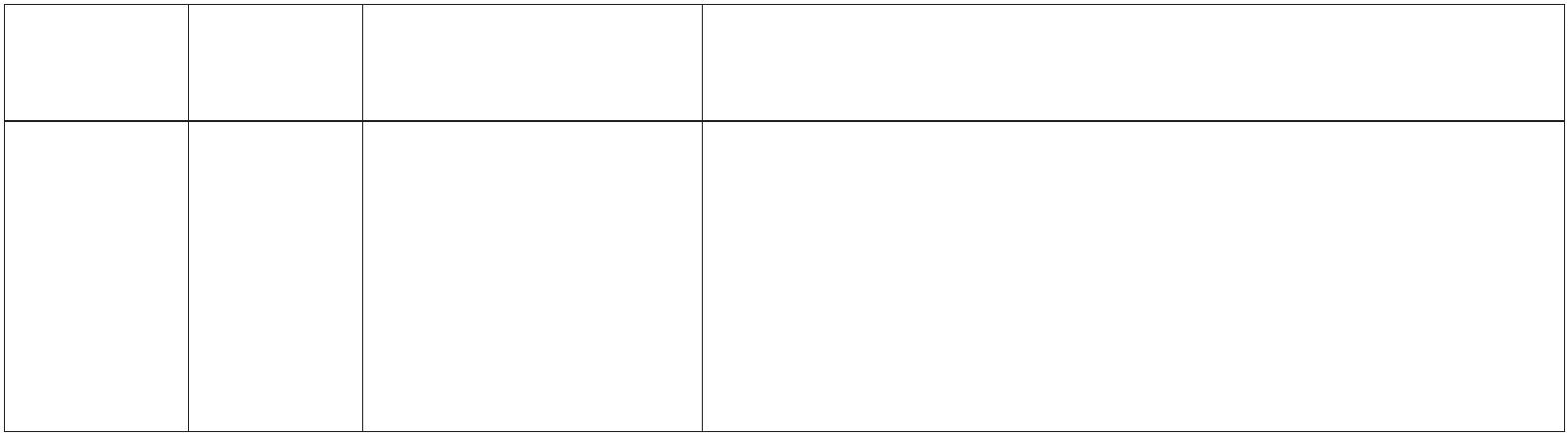 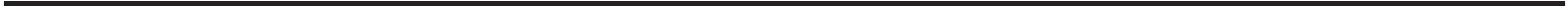 №блока,кол-во часовТемаСодержаниеВиды деятельности обучающихсяБ) 0,5—2 уч. ЗвукорядНотный стан,скрипичный ключ.Ноты первой октавыЗнакомство с элементами нотной записи. Различение понотнойзаписи, определение на слух звукоряда в отличие от другихпоследовательностей звуков.часаПение с названием нот, игра на металлофоне звукоряда от ноты«до».Разучивание и исполнение вокальных упражнений, песен,построенных на элементах звукорядаВ) 0,5—2 уч. ИнтонацияВыразительныеи изобразительныеинтонацииОпределение на слух, прослеживание по нотной записи краткихинтонаций изобразительного (ку-ку, тик-так и др.) ивыразительного (просьба, призыв и др.) характера. Разучивание,исполнение попевок, вокальных упражнений, песен, вокальныеи инструментальные импровизации на основе данныхинтонаций.часаСлушание фрагментов музыкальных произведений, включающихпримеры изобразительных интонацийГ) 0,5—2 уч.РитмЗвуки длинныеОпределение на слух, прослеживание по нотной записичасаи короткие (восьмые и ритмических рисунков, состоящих из различных длительностейчетвертныедлительности), такт,тактовая чертаи пауз.Исполнение, импровизация с помощью звучащих жестов(хлопки, шлепки, притопы) и/или ударных инструментовпростых ритмов.Д) 0,5—4 уч. Ритмическийчаса1 рисунокДлительностиполовинная, целая,шестнадцатые.Игра «Ритмическое эхо», прохлопывание ритма поритмическим карточкам, проговаривание с использованиемритмослогов. Разучивание, исполнение на ударных2371Данная тема в сочетании с другими темами и модулями может прорабатываться в течение значительно более длительного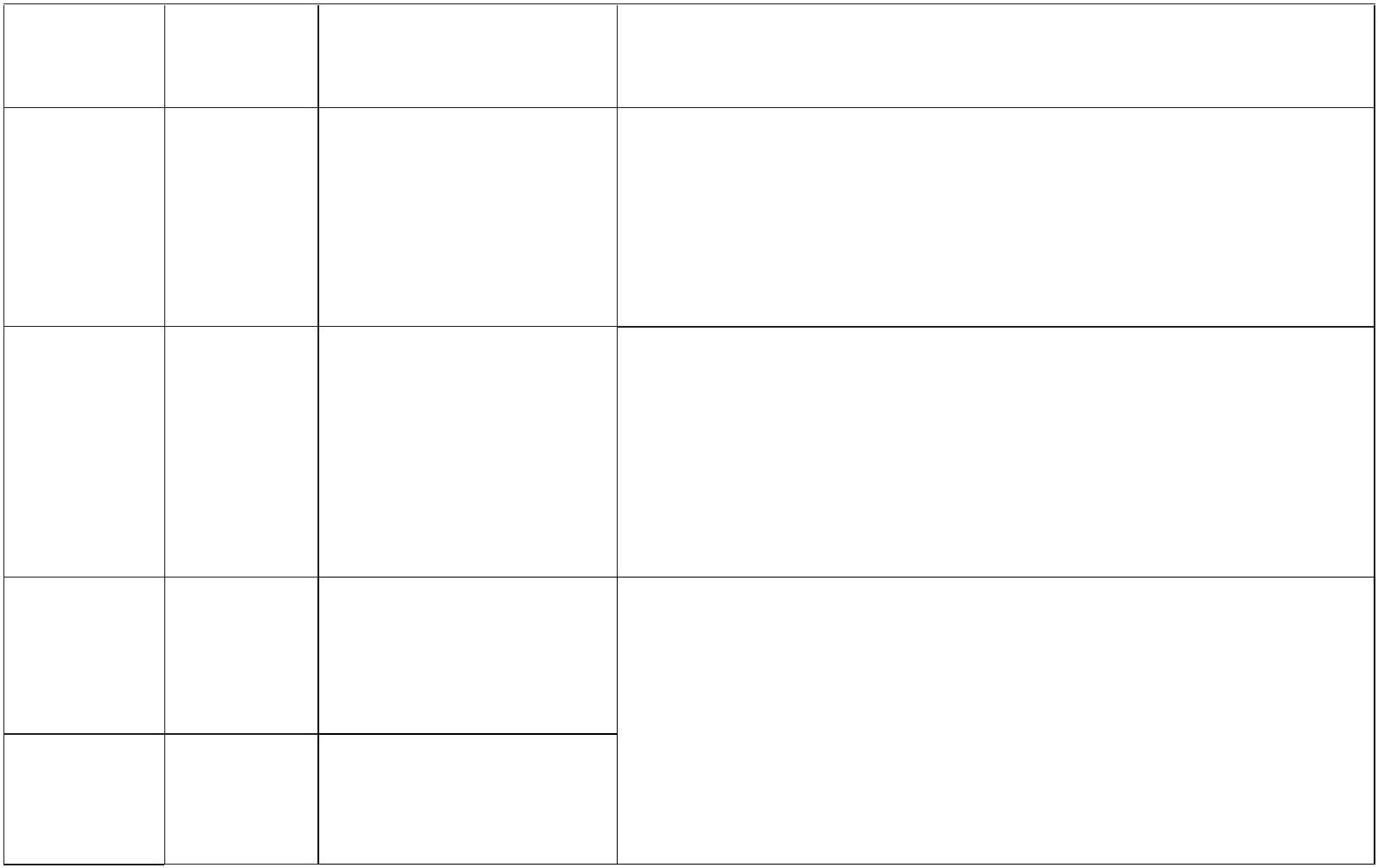 инструментах ритмической партитуры.Паузы. Ритмическиерисунки. РитмическаяпартитураСлушание музыкальных произведений с ярко выраженнымритмическим рисунком, воспроизведение данного ритма попамяти (хлопками).На выбор или факультативно:Исполнение на клавишных или духовых инструментах(фортепиано, синтезатор, свирель, блокфлейта, мелодика и др.)попевок, остинатных формул, состоящих из различныхдлительностейвремени (в зависимости от количества и разнообразия конкретных ритмических рисунков, выбираемых учителем для382освоения).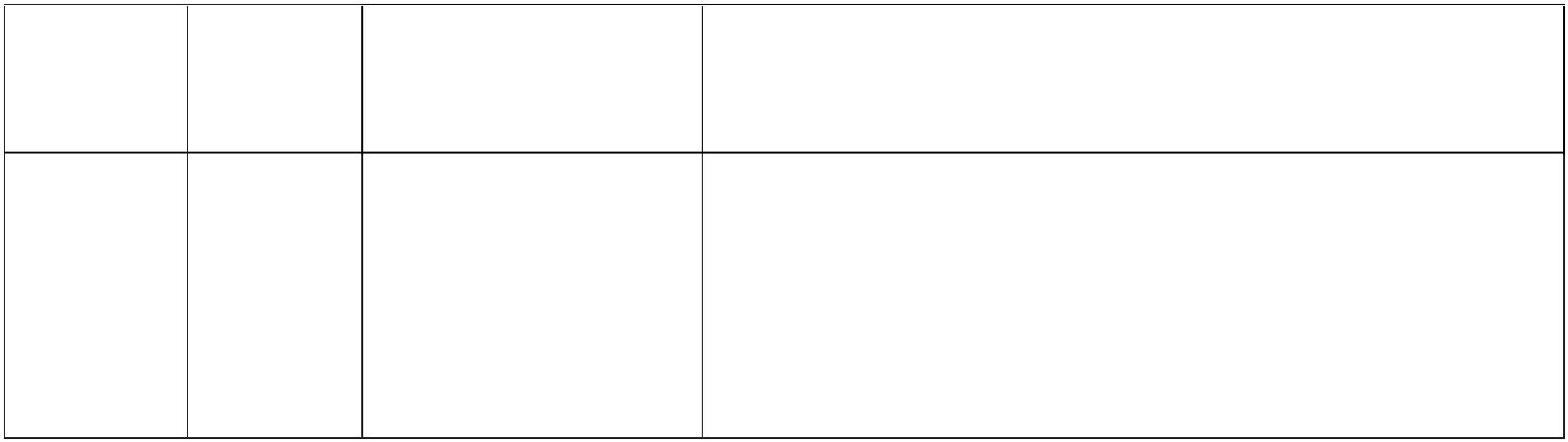 Е) 0,5—2РазмерРавномерная пульсация.Ритмические упражнения на ровную пульсацию, выделениеуч.часаСильные и слабые доли. сильных долей в размерах 2/4, 3/4, 4/4 (звучащими жестами илиРазмеры 2/4, 3/4, 4/4на ударных инструментах).Определение на слух, по нотной записи размеров 2/4,3/4, 4/4.Исполнение вокальных упражнений, песен в размерах2/4, 3/4,4/4 с хлопками-акцентами на сильную долю, элементарнымидирижёрскими жестами.Слушание музыкальных произведений с ярко выраженныммузыкальным размером, танцевальные, двигательныеимпровизации под музыку.На выбор или факультативно:Исполнение на клавишных или духовых инструментах попевок,мелодий в размерах 2/4, 3/4, 4/4.Вокальная и инструментальная импровизация в заданном размере№блока,кол-во часовТемаСодержаниеВиды деятельности обучающихся239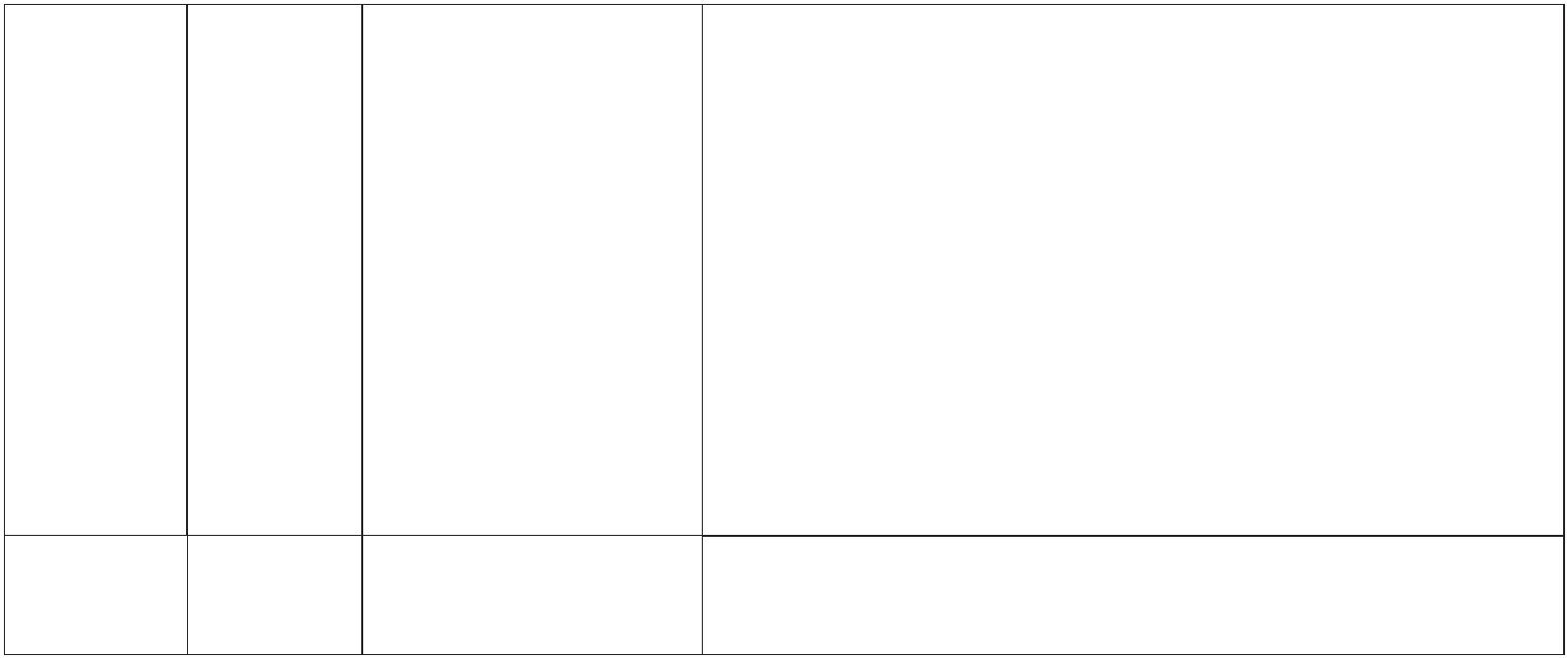 Ж) 1—4 уч. Музыкальны Темп, тембр. Динамика Знакомство с элементами музыкального языка, специальнымичасай язык(форте, пиано, крещендо,терминами, их обозначением в нотной записи.Определение изученных элементов на слух при восприятиимузыкальных произведений.диминуэндо и др.).Штрихи (стаккато,легато, акцент и др.) Наблюдение за изменением музыкального образа при измененииэлементов музыкального языка (как меняется характер музыкипри изменении темпа, динамики, штрихов и т. д.).Исполнение вокальных и ритмических упражнений, песен с ярковыраженными динамическими, темповыми, штриховымикрасками.Использование элементов музыкального языка для созданияопределённого образа, настроения в вокальных иинструментальных импровизациях.На выбор или факультативно:Исполнение на клавишных или духовых инструментах попевок,мелодий с ярко выраженными динамическими, темповыми,штриховыми красками.Исполнительская интерпретация на основе их изменения.Составление музыкального словаряЗ) 1—2 уч.ВысотазвуковРегистры. НотыОсвоение понятий «выше-ниже». Определение на слухчасапевческого диапазона. принадлежности звуков к одному из регистров. ПрослеживаниеРасположение нот наклавиатуре. Знакиальтерациипо нотной записи отдельных мотивов, фрагментов знакомыхпесен, вычленение знакомых нот, знаков альтерации.240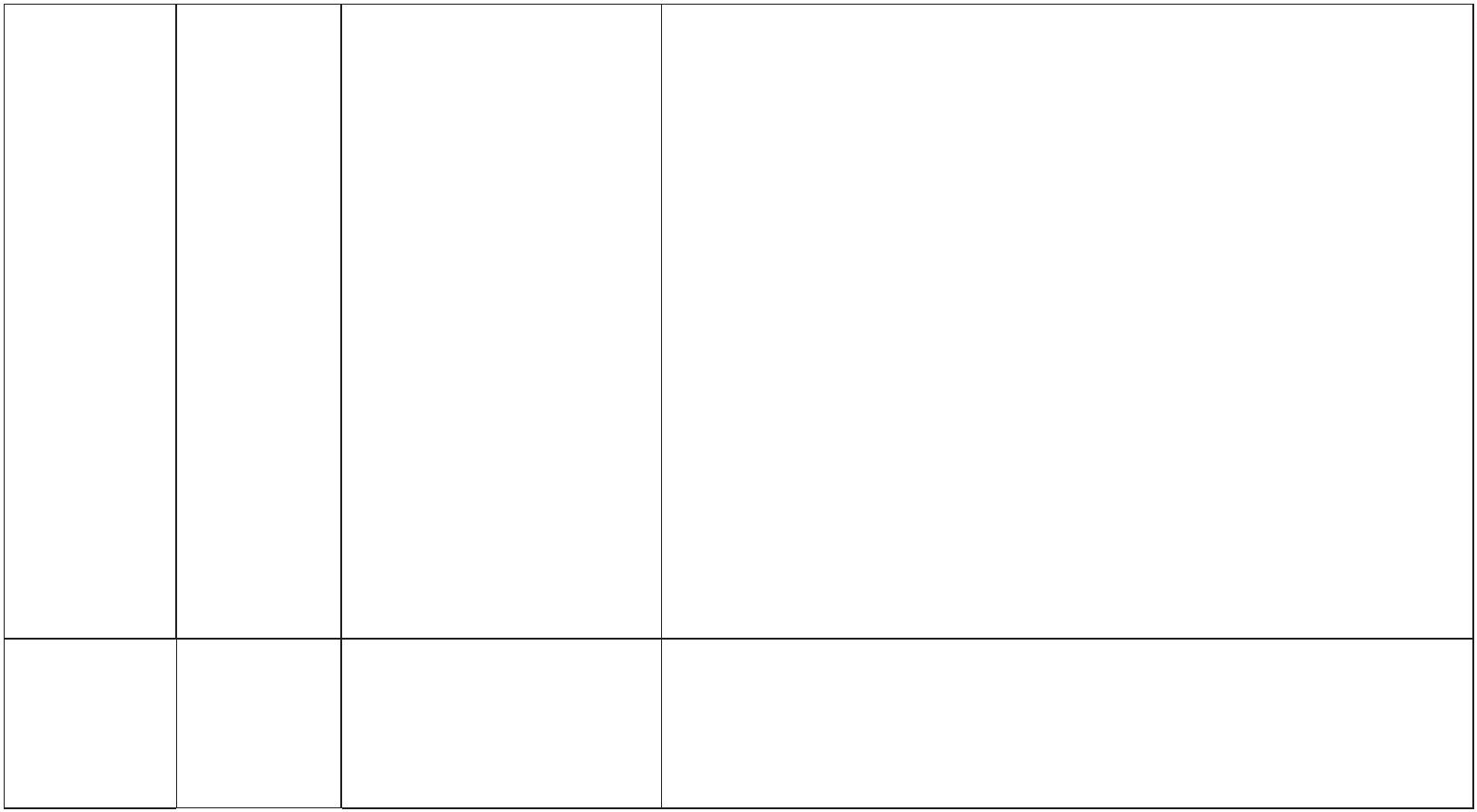 (диезы, бемоли, бекары) Наблюдение за изменением музыкального образа при изменениирегистра.На выбор или факультативно:Исполнение на клавишных или духовых инструментах попевок,кратких мелодий по нотам.Выполнение упражнений на виртуальной клавиатуреИ) 1—2 уч. МелодияМотив, музыкальнаяфраза. Поступенное,плавное движениемелодии, скачки.Определение на слух, прослеживание по нотной записимелодических рисунков с поступенным, плавным движением,скачками, остановками.часаИсполнение, импровизация (вокальная или на звуковы сотныхМелодический рисунок музыкальных инструментах) различных мелодических рисунков.На выбор или факультативно:Нахождение по нотам границ музыкальной фразы, мотива.Обнаружение повторяющихся и неповторяющихся мотивов,музыкальных фраз, похожих друг на друга.Исполнение на духовых, клавишных инструментах иливиртуальной клавиатуре попевок, кратких мелодий по нотамК) 1—2 уч. СопровождеАккомпанемент.Остинато.Определение на слух, прослеживание по нотной записи главногоголоса и сопровождения. Различение, характеристикачасаниеВступление, заключение, мелодических и ритмических особенностей главного голоса ипроигрышсопровождения. Показ рукой линии движения главного голоса иаккомпанемента.Различение простейших элементов музыкальной формы:вступление, заключение, проигрыш. Составление нагляднойграфической схемы.Импровизация ритмического аккомпанемента к знакомой песне(звучащими жестами или на ударных инструментах).241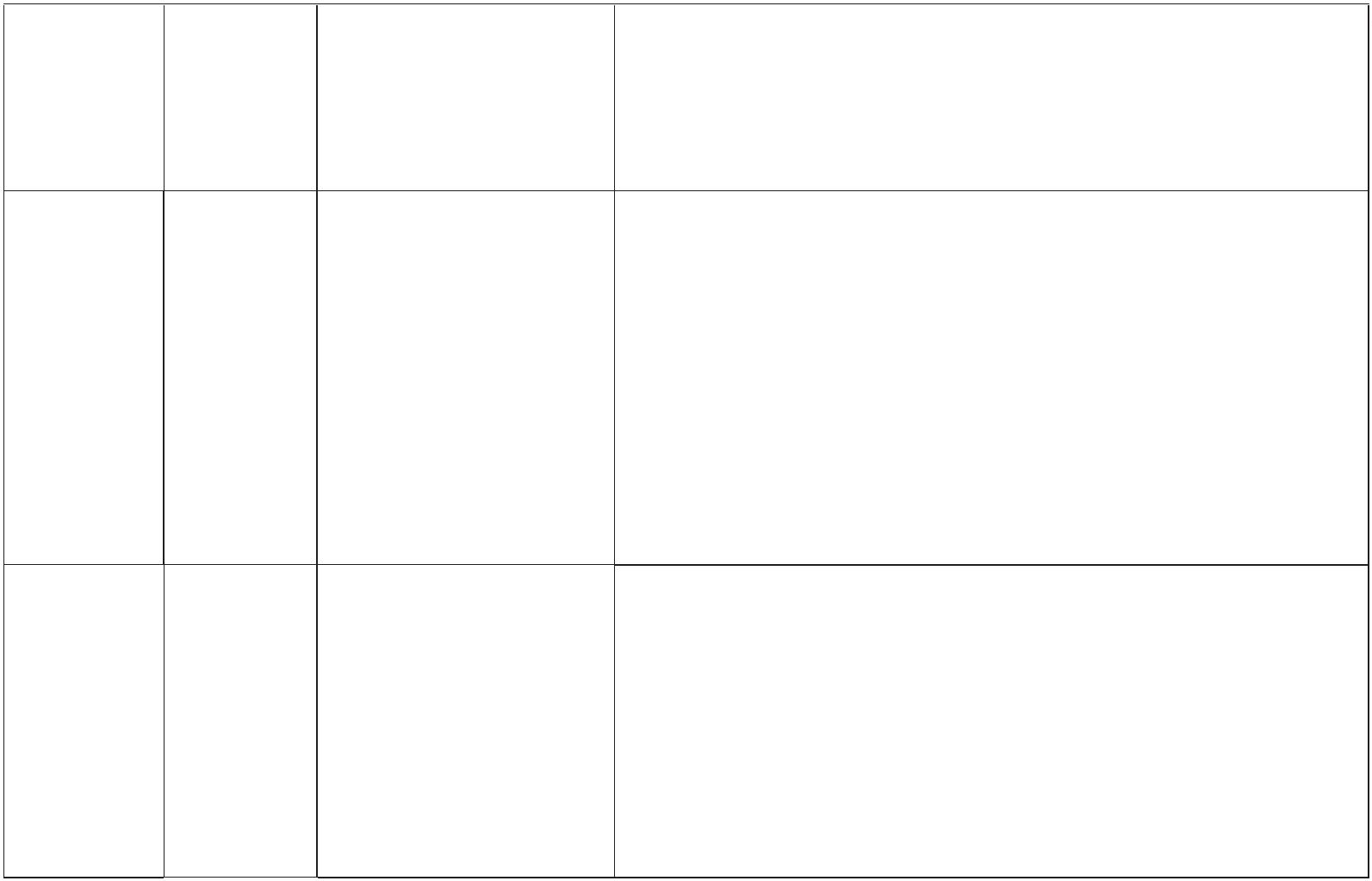 №блока,кол-во часовТемаСодержаниеВиды деятельности обучающихсяНа выбор или факультативно:Импровизация, сочинение вступления, заключения, проигрышак знакомой мелодии, попевке, песне (вокально или назвуковысотных инструментах).Исполнение простейшего сопровождения (бурдонный бас,остинато) к знакомой мелодии на клавишных или духовыхинструментахЛ) 1—2 уч.ПесняКуплетная форма. 
Запев, припевЗнакомство со строением куплетной формы. Составлениенаглядной буквенной или графической схемы куплетной формы.Исполнение песен, написанных в куплетной форме. Различениекуплетной формы при слушании незнакомых музыкальныхпроизведений.часаНа выбор или факультативно:Импровизация, сочинение новых куплетов к знакомой песнеМ) 1—2 уч.ЛадПонятие лада.Семиступенные ладымажор и минор.Краска звучания.Ступеневый составОпределение на слух ладового наклонения музыки. Игра«Солнышко — туча». Наблюдение за изменениеммузыкального образа при изменении лада. Распевания,вокальные упражнения, построенные на чередовании мажора иминора.часаИсполнение песен с ярко выраженной ладовой окраской.На выбор или факультативно: Импровизация, сочинение взаданном ладу. Чтение сказок о нотах и музыкальных ладах242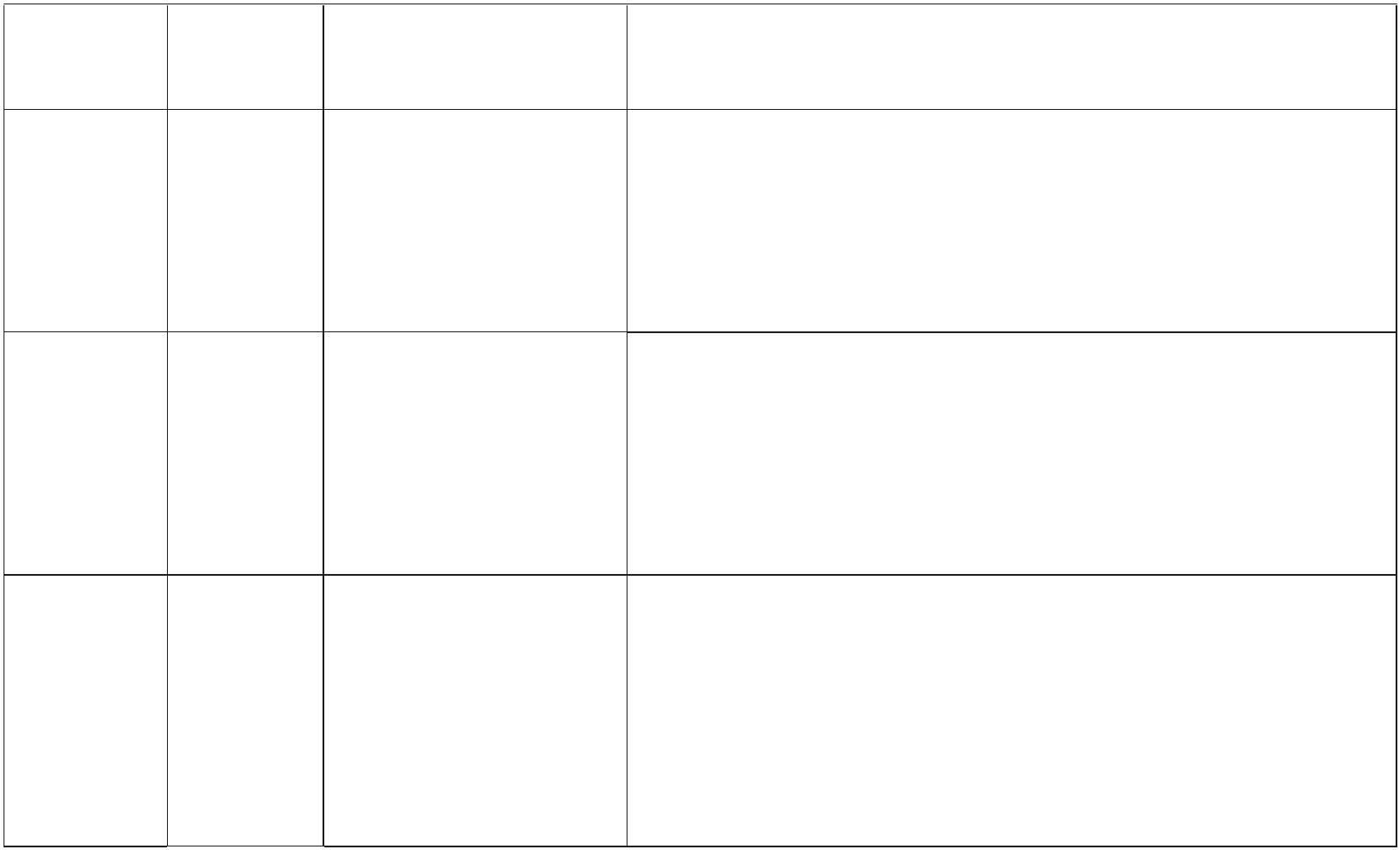 Н) 1—2 уч. ПентатоникаПентатоника —пятиступенный лад,распространённый умногих народовСлушание инструментальных произведений, исполнение песен,написанных в пентатонике.часаИмпровизация на чёрных клавишах фортепиано.На выбор или факультативно:Импровизация в пентатонном ладу на других музыкальныхинструментах (свирель, блокфлейта, штабшпили со съёмнымипластинами)О) 1—2 уч.НотывразныхоктавахНоты второй и малойоктавы. Басовый ключЗнакомство с нотной записью во второй и малой октаве.Прослеживание по нотам небольших мелодий всоответствующем диапазоне.часаСравнение одной и той же мелодии, записанной в разных октавах.Определение на слух, в какой октаве звучит музыкальныйфрагмент.На выбор или факультативно:Исполнение на духовых, клавишных инструментах иливиртуальной клавиатуре попевок, кратких мелодий по нотамП) 0,5—1 уч.ДополнительРеприза, фермата,вольта, Знакомство с дополнительными элементами нотной записи.часныеобозначенияв нотахукрашения(трели,форшлаги)Исполнение песен, попевок, в которых присутствуют данныеэлементыР)1—3 уч. РитмическиеРазмер 6/8. Нота сточкой.Шестнадцатые.Пунктирный ритмОпределение на слух, прослеживание по нотной записиритмических рисунков в размере 6/8.Исполнение, импровизация с помощью звучащих жестов(хлопки, шлепки, притопы) и/или ударных инструментов. Играчасарисунки вразмере6/8«Ритмическое эхо», прохлопывание ритма по243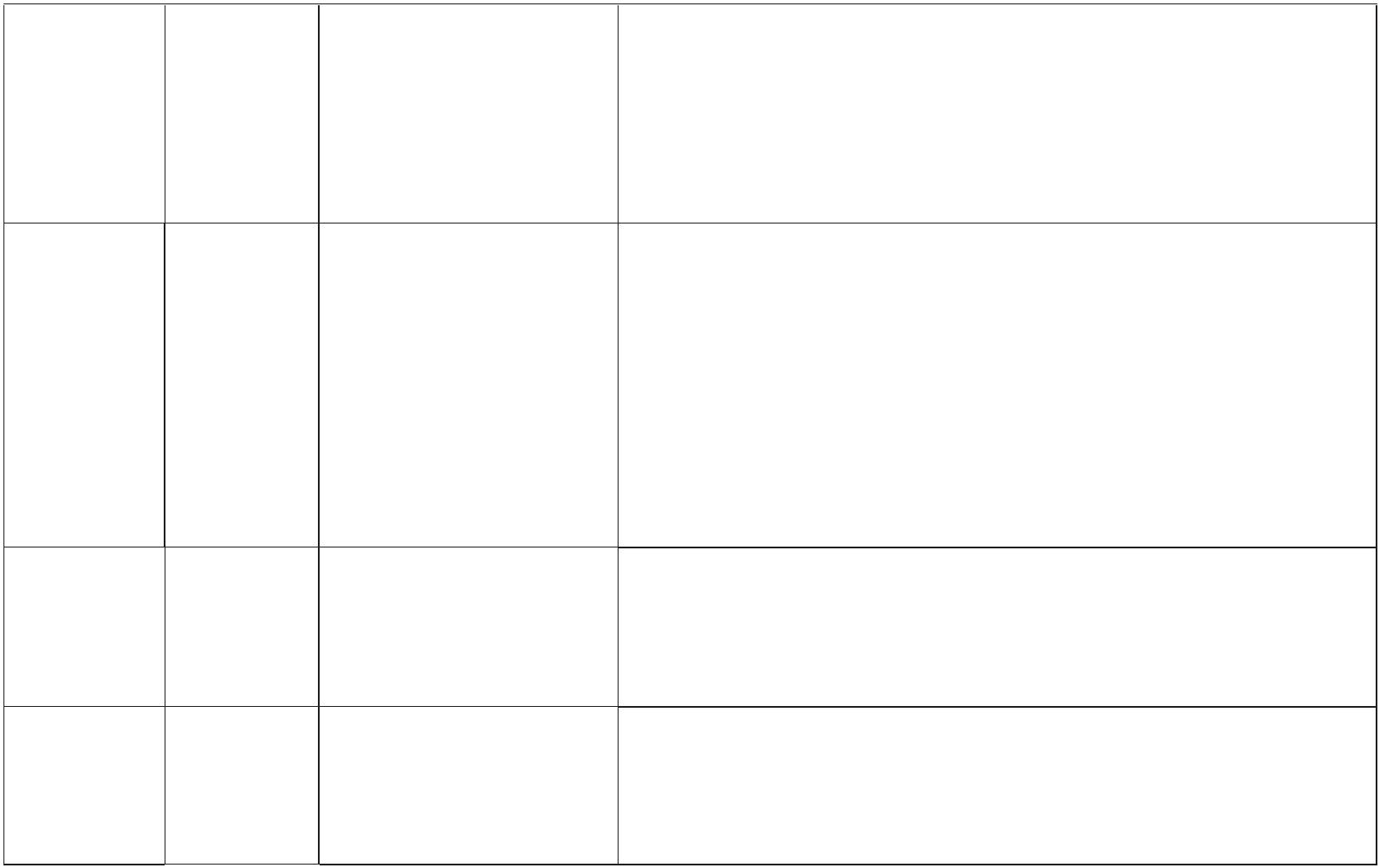 №блока,кол-во часовТемаСодержаниеВиды деятельности обучающихсяритмическим карточкам, проговаривание ритмослогами.Разучивание, исполнение на ударных инструментахритмической партитуры.Слушание музыкальных произведений с ярко выраженымритмическим рисунком, воспроизведение данногоритма попамяти (хлопками).На выбор или факультативно:Исполнение на клавишных или духовых инструментах попевок,мелодий и аккомпанементов в размере 6/8С) 2—6 уч. Тональность Тоника, тональность.Определение на слух устойчивых звуков. Игра «устой —неустой». Пение упражнений — гамм с названием нот,прослеживание по нотам. Освоение понятия «тоника».Упражнение на допевание неполной музыкальной фразы дотоники «Закончи музыкальную фразу».часа. ГаммаЗнаки при ключе.Мажорные и минорныетональности(до 2—3 знаков приключе)На выбор или факультативно: Импровизация в заданнойтональностиТ) 1—3 уч. Интервалы Понятие музыкальногочасаОсвоение понятия «интервал». Анализ ступеневого составаинтервала. Тон,полутон. мажорной и минорной гаммы (тон-полутон). Различение на слухКонсонансы: терция,кварта, квинта, секста,октава. Диссонансы:секунда, септимадиссонансов и консонансов, параллельного движения двухголосов в октаву, терцию, сексту. Подбор эпитетов дляопределения краски звучания различных интервалов.244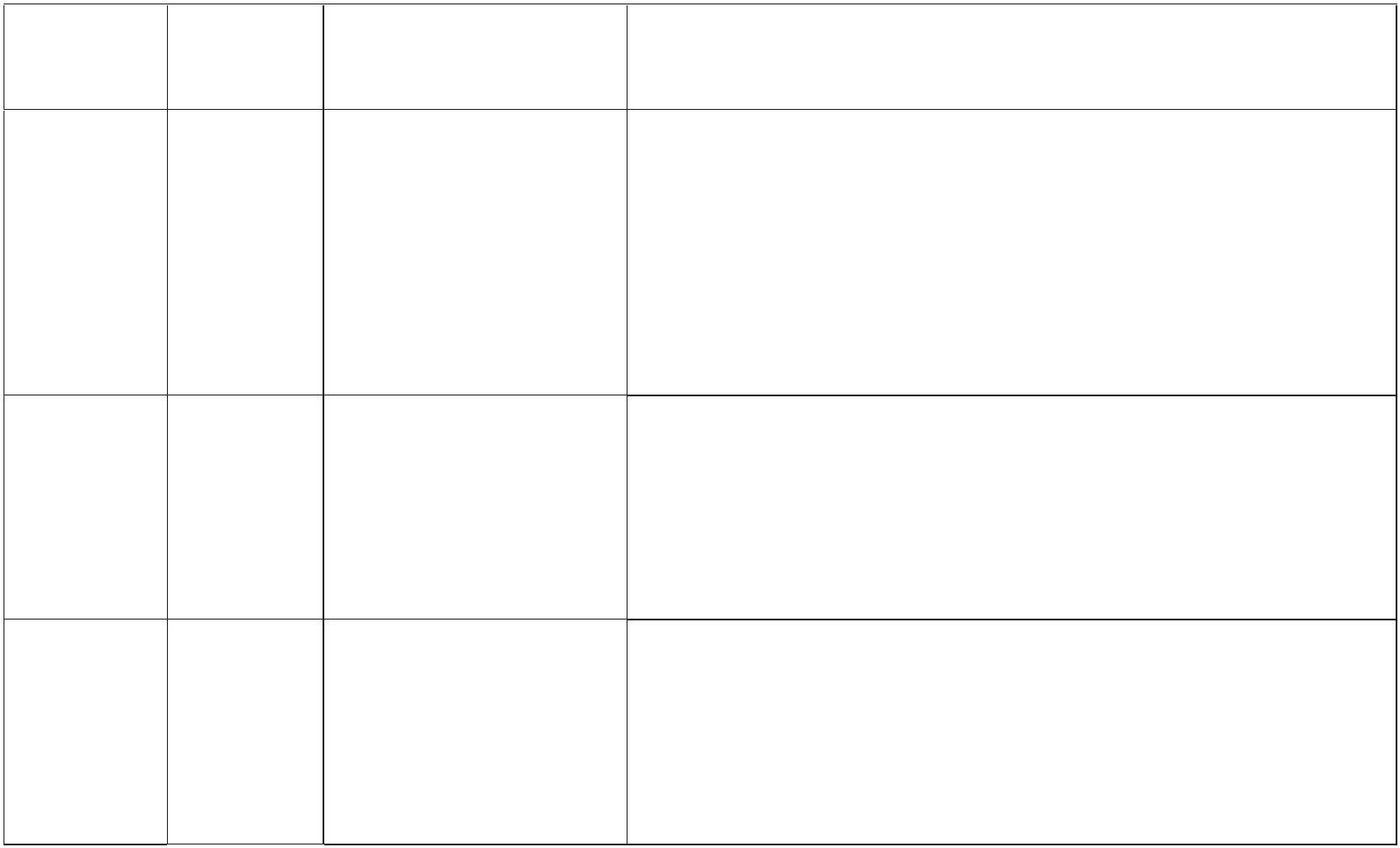 Разучивание, исполнение попевок и песен с ярко выраженнойхарактерной интерваликой в мелодическом движении.Элементы двухголосия.На выбор или факультативно:Досочинение к простой мелодии подголоска, повторяющегоосновной голос в терцию, октаву.Сочинение аккомпанемента на основе движения квинтами,октавамиУ)—3 уч.часаГармонияАккорд. Трезвучиемажорное и минорное.Понятие фактуры.Фактурыаккомпанементабасаккорд, аккордовая,арпеджиоРазличение на слух интервалов и аккордов. Различение на слухмажорных и минорных аккордов.1Разучивание, исполнение попевок и песен с мелодическимдвижением по звукам аккордов. Вокальные упражненияс элементами трёхголосия.Определение на слух типа фактуры аккомпанементаисполняемых песен, прослушанных инструментальныхпроизведений.На выбор или факультативно:Сочинение аккордового аккомпанемента к мелодии песниФ)—3 уч.часаМузыкальна Контраст и повтор как Знакомство со строением музыкального произведения,яформа принципы строения понятиями двухчастной и трёхчастной формы, рондо. Слушание1музыкальногопроизведения.Двухчастная,произведений: определение формы их строенияна слух.Составление наглядной буквенной или графической схемы.Исполнение песен, написанных в двухчастной или трёхчастнойформе.трёхчастная итрёхчастная репризнаяформа. Рондо: рефрен иэпизодыНа выбор или факультативно:Коллективная импровизация в форме рондо, трёхчастнойрепризной форме.245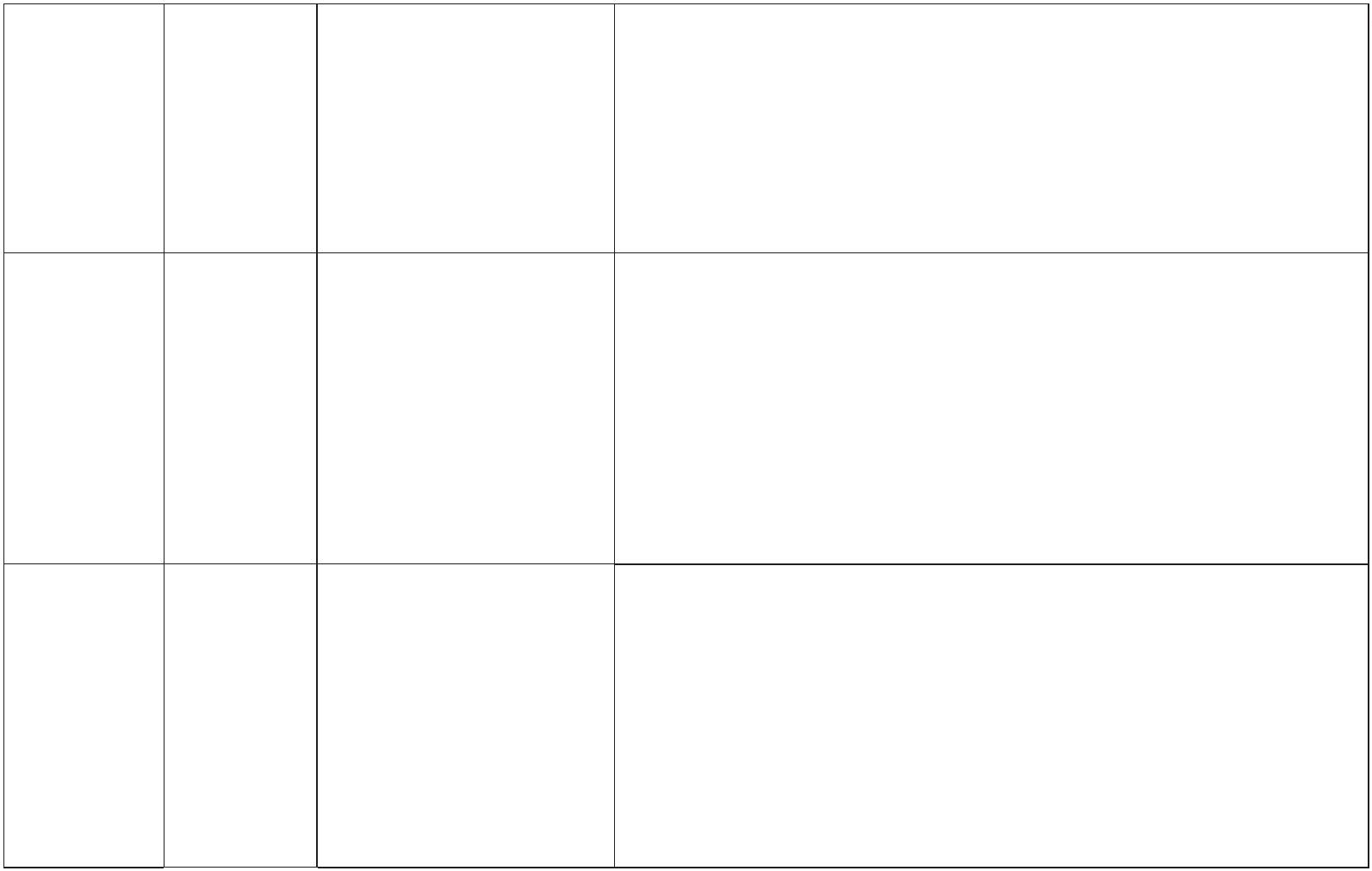 №блока,кол-во часовТемаСодержаниеВиды деятельности обучающихсяСоздание художественных композиций (рисунок, аппликация идр.) по законам музыкальной формыХ)—3 уч.часаВариацииВарьирование какпринцип развития. Тема.ВариацииСлушание произведений, сочинённых в форме вариаций.Наблюдение за развитием, изменением основной темы.Составление наглядной буквенной или графической схемы.Исполнение ритмической партитуры, построенной по принципувариаций.1На выбор или факультативно:Коллективная импровизация в форме вариаций246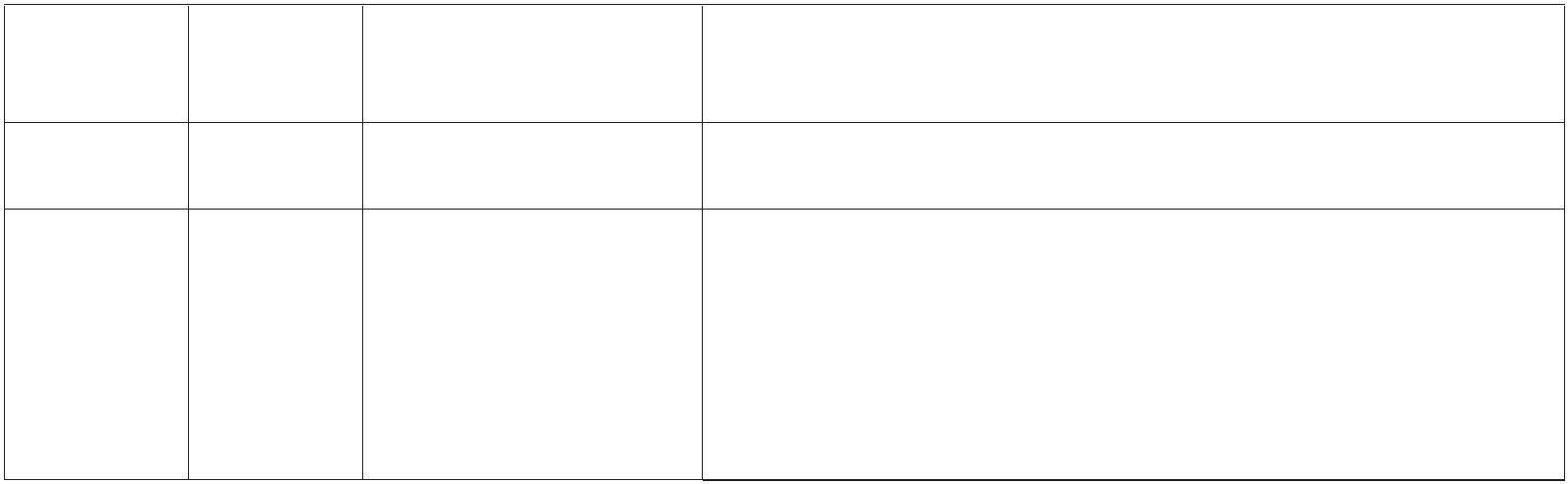 Модуль № 2 «Народная музыка России»Данный модуль является одним из наиболее значимых. Цели воспитания национальной и гражданскойидентичности, а также принцип «вхождения в музыку от родного порога» предполагают, что отправной точкой для освоениявсего богатства и разнообразия музыки должна быть музыкальная культура родного края, своего народа, других народовнашей страны. Необходимо обеспечить глубокое и содержательное освоение основ традиционного фольклора, отталкиваясь впервую очередь от материнского и детского фольклора, календарных обрядов и праздников. Особое внимание необходимоуделить подлинному, аутентичному звучанию народной музыки, научить детей отличать настоящую народную музыку отэстрадных шоу-программ, эксплуатирующих фольклорный колорит.№блока,кол-во часовТемаСодержаниеВиды деятельности обучающихсяА) 1—2 уч.Край, вМузыкальные традиции Разучивание, исполнение образцов традиционного фольклорачасакотором ты малой Родины. Песни, своей местности, песен, посвящённых своей малойродине, песенживёшьобряды, музыкальныеинструментыкомпозиторов-земляков.Диалог с учителем о музыкальных традициях своего родногокрая.На выбор или факультативно:Просмотр видеофильма о культуре родного края. Посещениекраеведческого музея.Посещение этнографического спектакля, концерта№блока,кол-во часовТемаСодержаниеВиды деятельности обучающихся247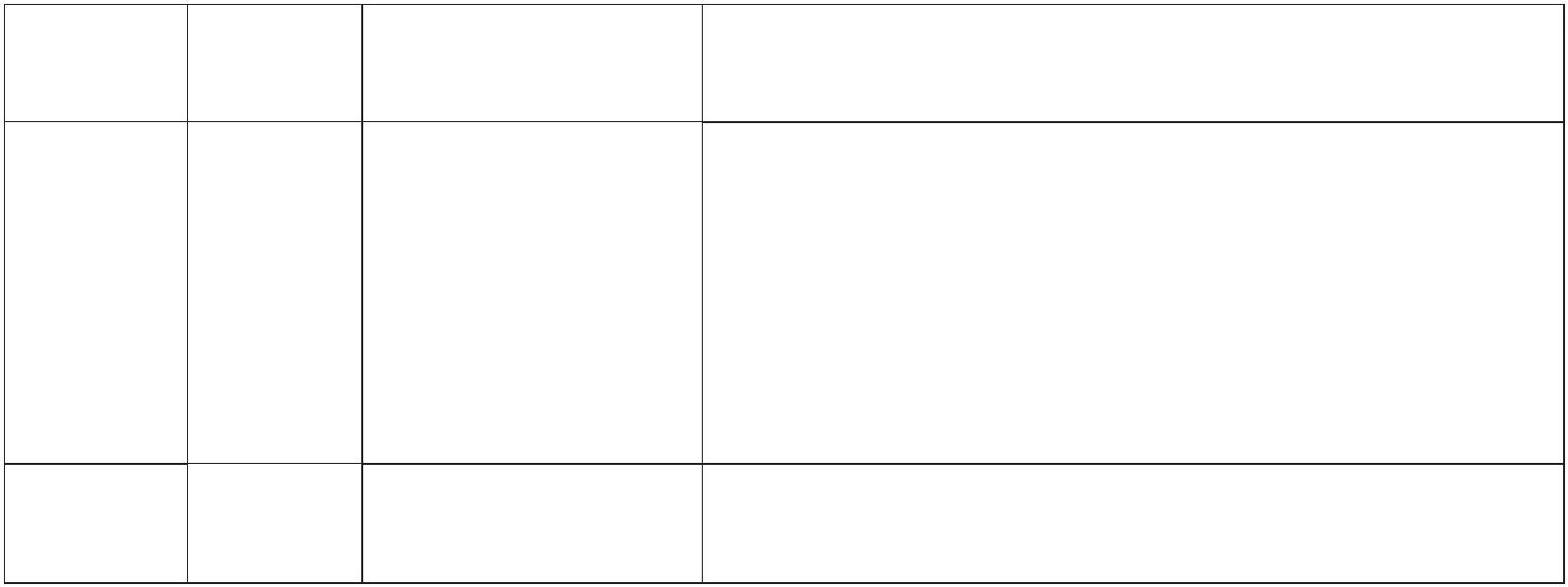 Б) 1—3 уч.Русский Русские народные песнифольклор (трудовые, солдатские,хороводные и др.).Разучивание, исполнение русских народных песен разныхжанров.Участие в коллективной традиционной музыкальнойигре1.Сочинение мелодий, вокальная импровизация на основе текстовигрового детского фольклора.часаДетский фольклор(игровые, заклички,потешки, считалки,Ритмическая импровизация, сочинение аккомпанемента наударных инструментах к изученным народным песням. На выборили факультативно:прибаутки)Исполнение на клавишных или духовых инструментах(фортепиано, синтезатор, свирель, блокфлейта, мелодика и др.)мелодий народных песен, прослеживание мелодии по нотнойзаписиВ) 1—3 уч.Русские Народные музыкальныенародные инструменты (балалайка,Знакомство с внешним видом, особенностями исполнения извучания русских народных инструментов.часамузыкальны рожок, свирель, гусли, Определение на слух тембров инструментов. Классификация наеинструментыгармонь, ложки).Инструментальныенаигрыши.группы духовых, ударных, струнных. Музыкальная викторинана знание тембров народных инструментов.Двигательная игра — импровизация-подражание игре намузыкальных инструментах.Плясовые мелодииСлушание фортепианных пьес композиторов, исполнение песен,в которых присутствуют звукоизобразительные элементы,подражание голосам народных инструментов.1По выбору учителя могут быть освоены игры «Бояре», «Плетень», «Бабка-ёжка», «Заинька» и др. Важнымрезультатом освоения данного блока является готовность обучающихся играть в данные игры во время перемен и послеуроков.248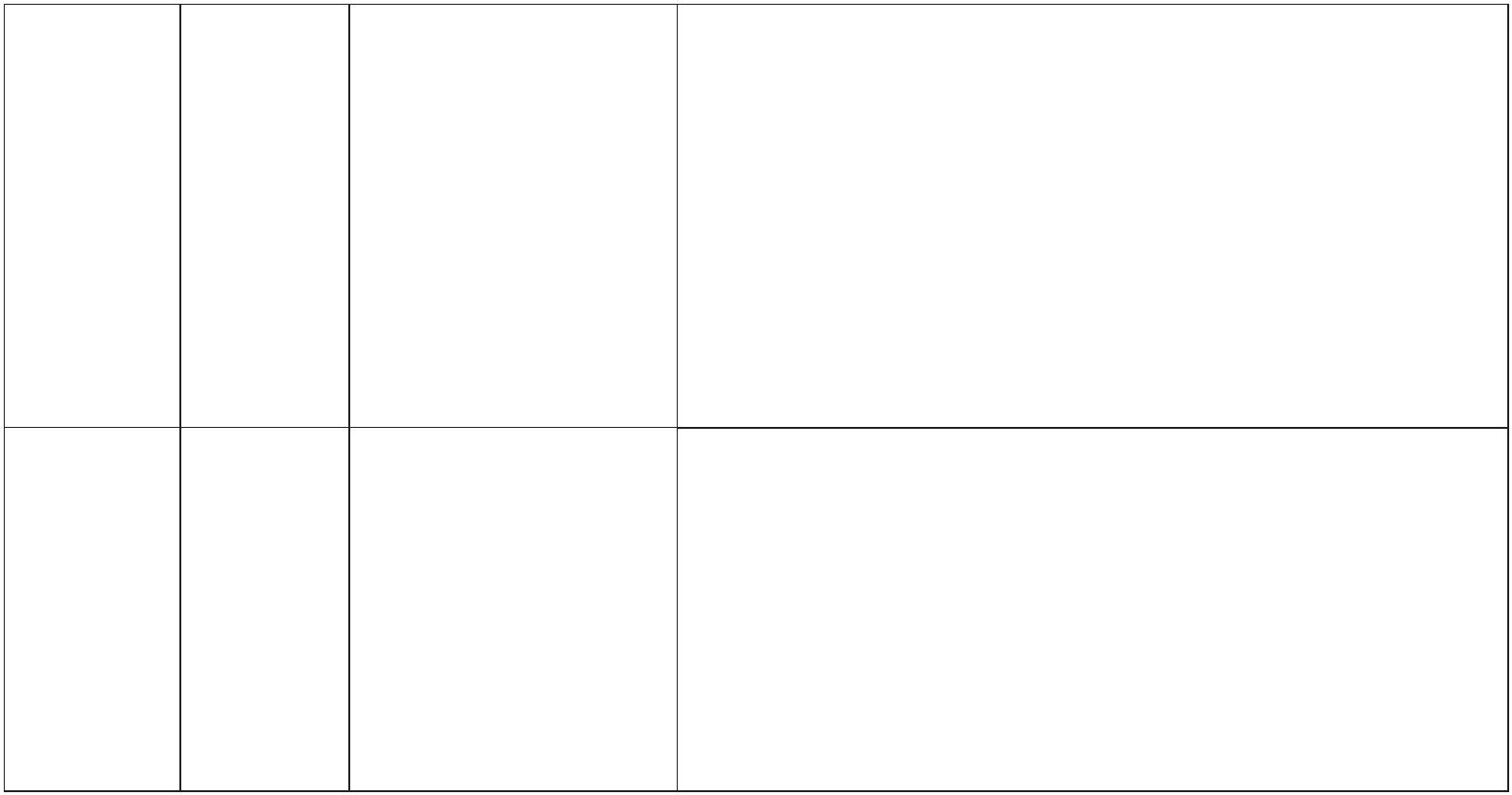 На выбор или факультативно:Просмотр видеофильма о русских музыкальных инструментах.Посещение музыкального или краеведческого музея. Освоениепростейших навыков игры на свирели, ложкахГ)Сказки,мифы илегендыНародные сказители.Русские народныесказания, былины.Эпос народовРоссии1.Сказки и легенды омузыкеЗнакомство с манерой сказывания нараспев. Слушание сказок,былин, эпических сказаний, рассказываемых нараспев.В инструментальной музыке определение на слух музыкальныхинтонаций речитативного характера.1—3 уч.часаСоздание иллюстраций к прослушанным музыкальнымилитературным произведениям.и музыкантахНа выбор или факультативно:Просмотр фильмов, мультфильмов, созданных на основе былин,сказаний.Речитативная импровизация — чтение нараспев фрагментасказки, былиныД)ЖанрыФольклорные жанры,Различение на слух контрастных по характеру фольклорныхжанров: колыбельная, трудовая, лирическая, плясовая.Определение, характеристика типичных элементовмузыкального языка (темп, ритм, мелодия, динамикаи др.), состава исполнителей.2—4 уч.часа музыкальног общие для всех народов:офольклора лирические, трудовые,колыбельные песни,танцы№блока,кол-во часовТемаСодержаниеВиды деятельности обучающихся1По выбору учителя отдельные сказания или примеры из эпоса народов России, например: якутского Олонхо, карело-финской Калевалы, калмыцкого Джангара,Нартского эпоса и т. п.492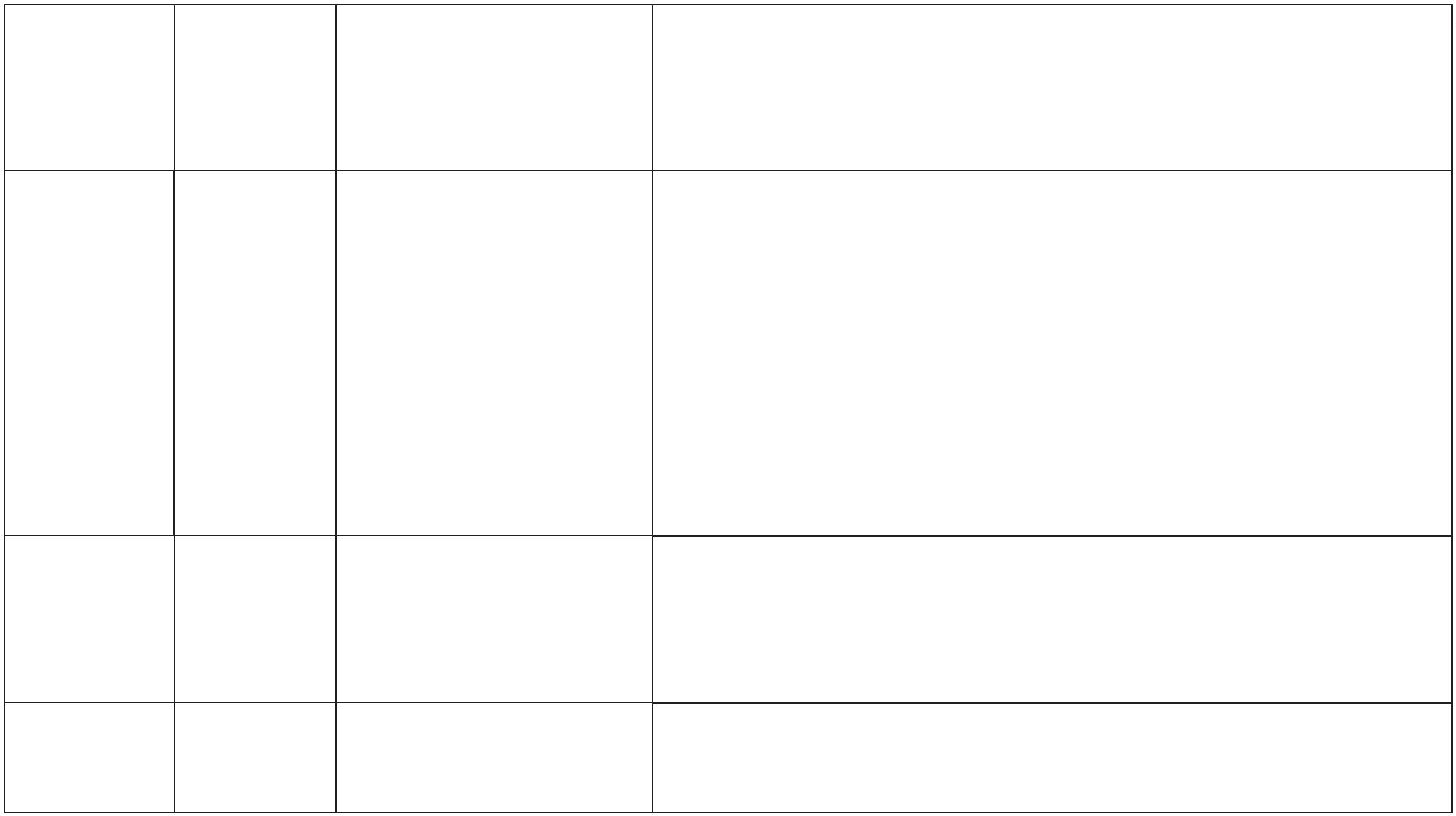 и пляски. Традиционные Определение тембра музыкальных инструментов, отнесение кмузыкальныеинструментыодной из групп (духовые, ударные, струнные).Разучивание, исполнение песен разных жанров, относящихся кфольклору разных народов Российской Федерации.Импровизации, сочинение к ним ритмических аккомпанементов(звучащими жестами, на ударных инструментах).На выбор или факультативно:Исполнение на клавишных или духовых инструментах(см.выше) мелодий народных песен, прослеживание мелодии понотной записиЕ)Народные Обряды, игры, хороводы, Знакомство с праздничными обычаями, обрядами, бытовавшими1—3 уч.часа праздники праздничная символикаранее и сохранившимися сегодня у различных народностейРоссийской Федерации.—на примере одного илинескольких народныхпраздников1Разучивание песен, реконструкция фрагмента обряда, участие вколлективной традиционной игре2.На выбор или факультативно:Просмотр фильма/ мультфильма, рассказывающего о символикефольклорного праздника.Посещение театра, театрализованного представления. Участие внародных гуляньях на улицах родного города, посёлка1По выбору учителя внимание обучающихся может быть сосредоточено на русских традиционных народных праздниках (Рождество,Осенины, Масленица, Троица и др.) и/или праздниках других народов России (Сабантуй, Байрам, Навруз, Ысыах и т. д.).По выбору учителя могут быть освоены традиционные игры территориально близких или, наоборот, далёких регионов. Важным2результатом освоения данного блока является готовность обучающихся играть в данные игры во время перемен и после уроков.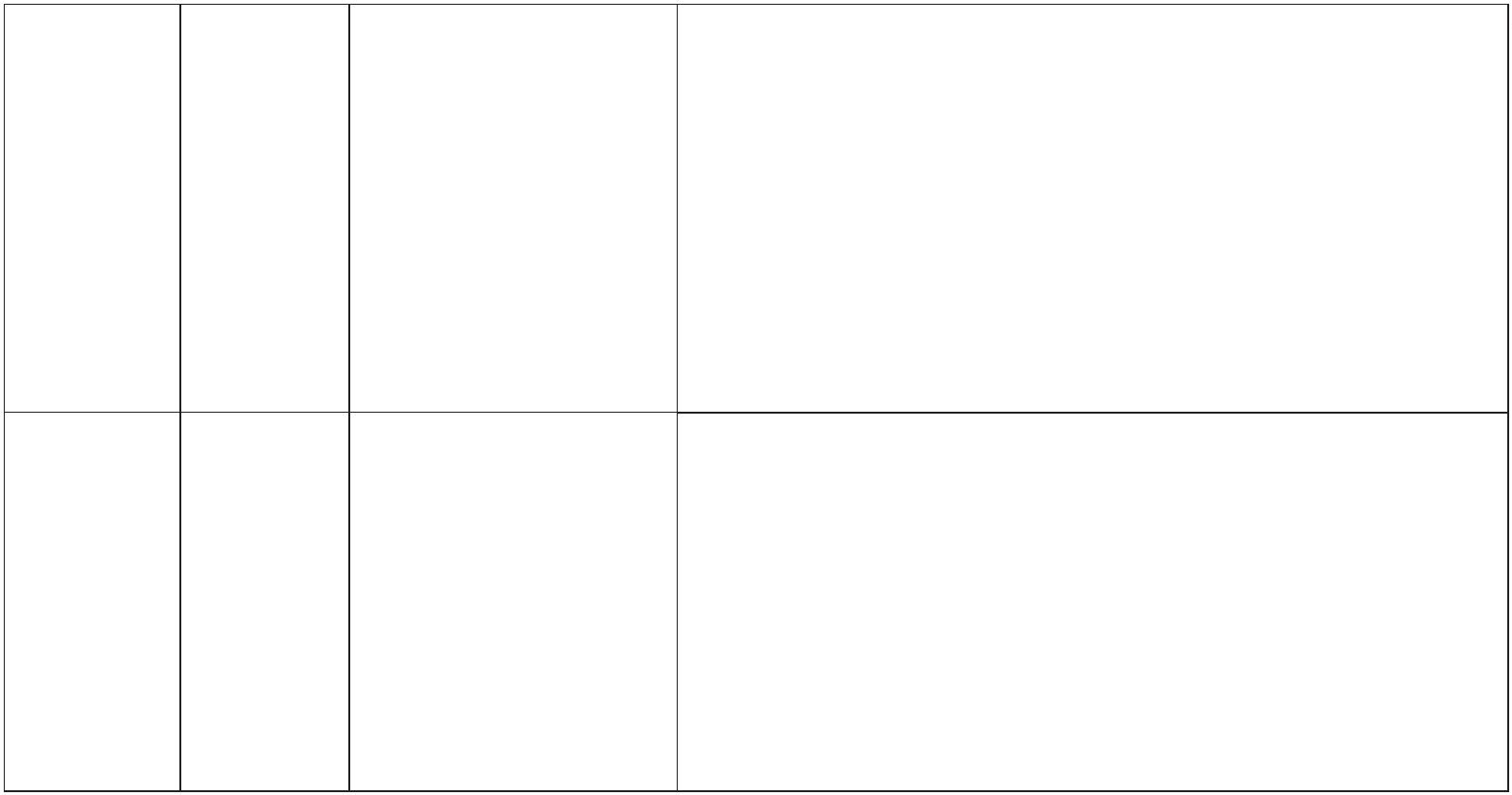 Ж)Первые Скоморохи. ЯрмарочныйЧтение учебных, справочных текстов по теме. Диалог сучителем.1—3 уч.часа артисты,балаган. ВертепнародныйРазучивание, исполнение скоморошин.театрНа выбор или факультативно:Просмотр фильма/ мультфильма, фрагмента музыкальногоспектакля. Творческий проект — театрализованная постановкаЗ)—8 уч.часовФольклор Музыкальные традиции,Знакомство с особенностями музыкального фольклораразличных народностей Российской Федерации. Определениехарактерных черт, характеристика типичных элементов2народовРоссииособенности народноймузыки республикРоссийской Федерации. музыкального языка (ритм, лад, интонации).Разучивание песен,Жанры, интонации, танцев, импровизация ритмических аккомпанементов на ударныхмузыкальныеинструменты,инструментах.На выбор или факультативно:музыканты-исполнители Исполнение на клавишных или духовых инструментах мелодийнародных песен, прослеживание мелодии по нотной записи.№блока,кол-во часовТемаСодержаниеВиды деятельности обучающихсяТворческие, исследовательские проекты, школьные фестивали,посвящённые музыкальному творчеству народов России251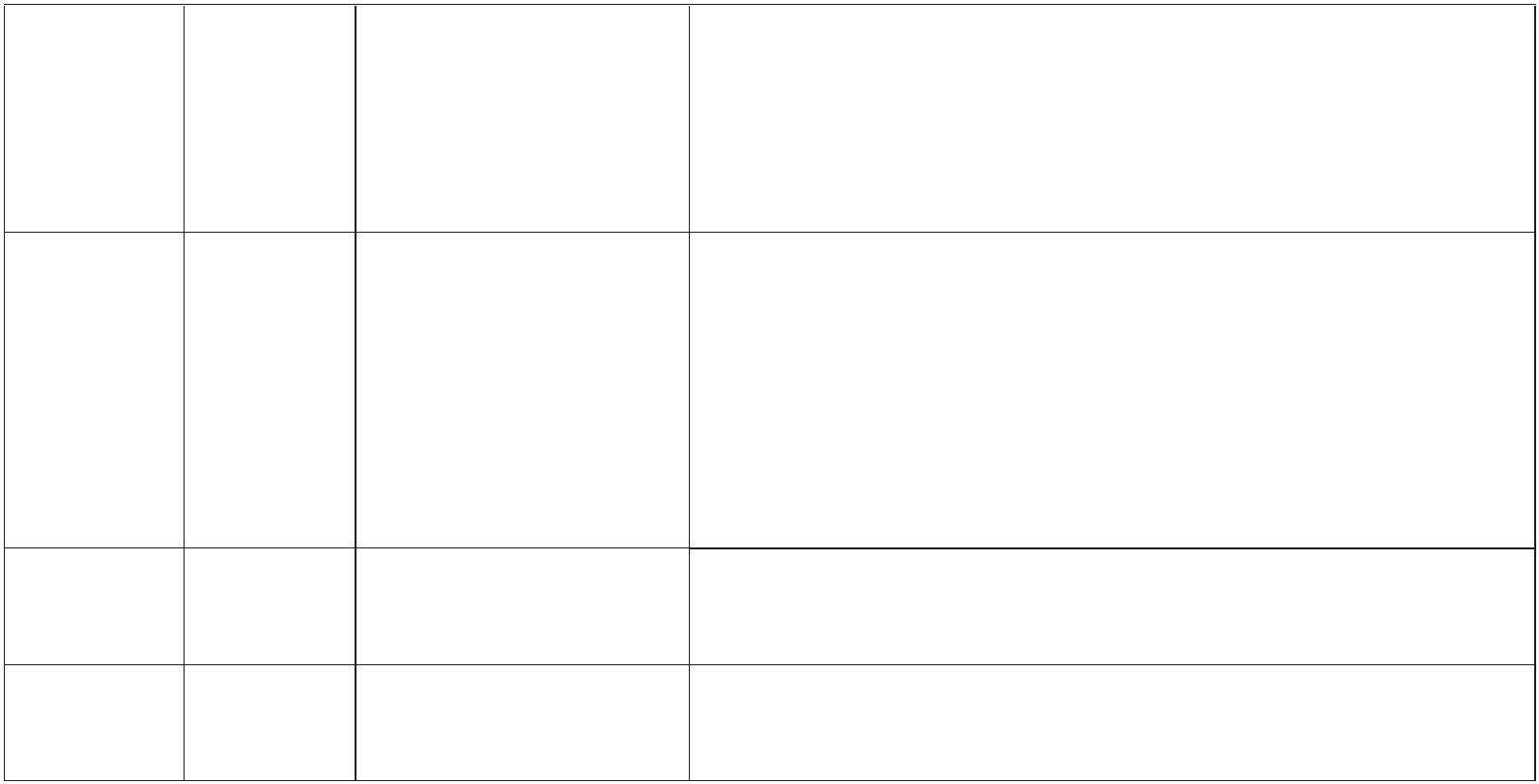 И)—8 уч.часовФольклор в Собиратели фольклора.творчестве Народные мелодии впрофессиона обработке композиторов.Диалог с учителем о значении фольклористики. Чтениеучебных, популярных текстов о собирателях фольклора.Слушание музыки, созданной композиторами на основенародных жанров и интонаций. Определение приёмовобработки, развития народных мелодий.2льныхНародные жанры,интонациимузыкантовкак основадля композиторскоготворчестваРазучивание, исполнение народных песен в композиторскойобработке. Сравнение звучания одних и тех же мелодий внародном и композиторском варианте. Обсуждениеаргументированных оценочных суждений на основе сравнения.На выбор или факультативно:Аналогии с изобразительным искусством — сравнениефотографий подлинных образцов народных промыслов (гжель,хохлома, городецкая роспись и т. д.) с творчеством современныххудожников, модельеров, дизайнеров, работающих всоответствующих техниках росписи252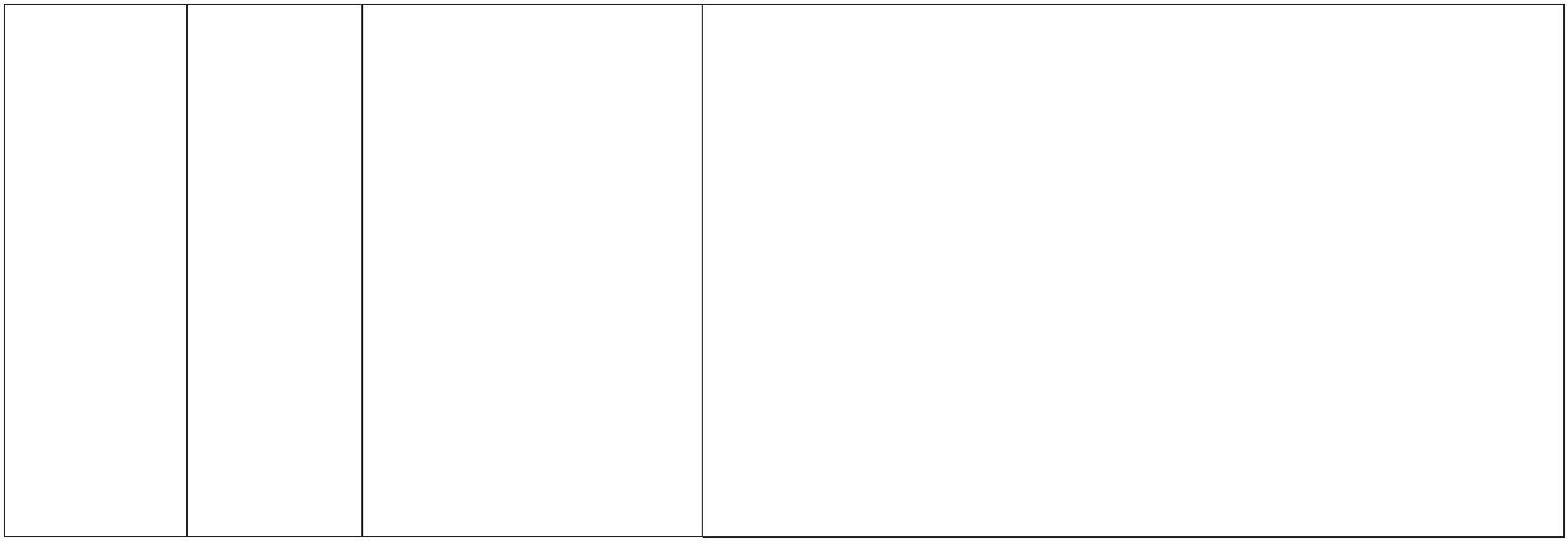 Модуль № 3 «Музыка народов мира»Данный модуль является продолжением и дополнением модуля «Народная музыка России». «Между музыкоймоего народа и музыкой других народов нет непереходимых границ» — тезис, выдвинутый Д. Б. Кабалевским во второйполовине ХХ века, остаётся по-прежнему актуальным. Интонационная и жанровая близость русского, украинского ибелорусского фольклора, межнациональные семьи с кавказскими, среднеазиатскими корнями — это реальная картинакультурного разнообразия, сохраняющегося в современной России.Не менее важным фактором является принципиальная многомерность современной культуры, вбирающей в себянациональные традиции и стили народов всего мира. Изучение данного модуля в начальной школе соответствует не толькосовременному облику музыкального искусства, но и принципиальным установкам концепции базовых национальныхценностей. Понимание и принятие через освоение произведений искусства — наиболее эффективный способпредупреждения этнических и расовых предрассудков, воспитания уважения к представителям других народов и религий.№блока,кол-во часовТемаСодержаниеВиды деятельности обучающихсяА)—6 уч.МузыканашихФольклор и музыкальные традицииБелоруссии, Украины, Прибалтики (песни, музыкального фольклора народов другихЗнакомство с особенностями2часовсоседейтанцы, обычаи, музыкальные инструменты)стран. Определение характерных черт,типичных элементов музыкального№блока,кол-во часовТемаСодержаниеВиды деятельности обучающихсяБ)—6 уч.часовКавказские Музыкальные традиции и праздники, народныеязыка (ритм, лад, интонации).Знакомство с внешним видом,особенностями исполнения и звучаниянародных инструментов.2мелодии иинструменты и жанры. Композиторы имузыканты-исполнители Грузии, Армении,Определение на слух тембров253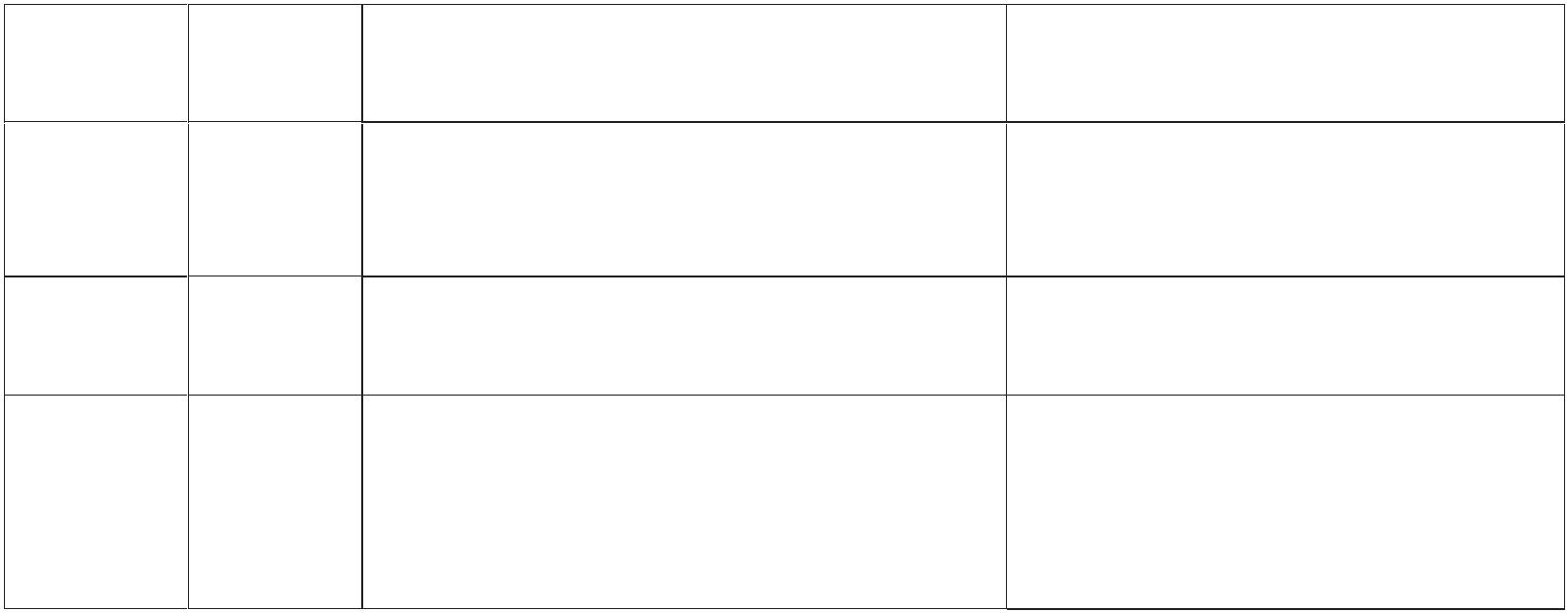 ритмы1Азербайджана2. Близость музыкальнойкультуры этих стран с российскимиреспубликами Северного Кавказаинструментов.Классификация на группы духовых,ударных, струнных.Музыкальная викторина на знаниетембров народных инструментов.Двигательная игра — импровизация-подражание игре на музыкальныхинструментах.Сравнение интонаций, жанров, ладов,инструментов других народов сфольклорными элементами народовРоссии.Разучивание и исполнение песен, танцев,сочинение, импровизация ритмическихаккомпанементовк ним (с помощью звучащих жестов илина ударных инструментах).В)—6 уч.часовМузыканародовЕвропыТанцевальный и песенный фольклоревропейских народов3. Канон. Странствующиемузыканты. Карнавал2Г)—6 уч.часовМузыкаИспаниииЛатинскойФламенко. Искусство игры на гитаре,кастаньеты, латиноамериканские ударныеинструменты. Танцевальные жанры4.2Америки Профессиональные композиторы и исполнители5Д)—6 уч.часовМузыкаСШАСмешение традиций и культур в музыкеСеверной Америки. Африканские ритмы,трудовые песни негров. Спиричуэлс. Джаз.Творчество Дж. Гершвина2На выбор или факультативно:12Изучение данного блока рекомендуется в первую очередь в классах с межнациональным составом обучающихся.На выбор учителя здесь могут быть представлены творческие портреты А. Хачатуряна, А. Бабаджаняна, О. Тактакишвили, К. Караева,Дж. Гаспаряна и др.3По выбору учителя в данном блоке могут быть представлены итальянские, французские, немецкие, польские, норвежские народныепесни и танцы. В календарно-тематическом планировании данный блок рекомендуется давать в сопоставлении с блоком И) этого жемодуля.4На выбор учителя могут быть представлены болеро, фанданго, хота, танго, самба, румба, ча-ча-ча, сальса, босса-нова и др.5На выбор учителя могут быть представлены несколько творческих портретов. Среди них, например: Э. Гранадос, М. де Фалья, И.254Альбенис. П. де Сарасате, Х. Каррерас, М. Кабалье, Э. Вила-Лобос, А. Пьяццолла.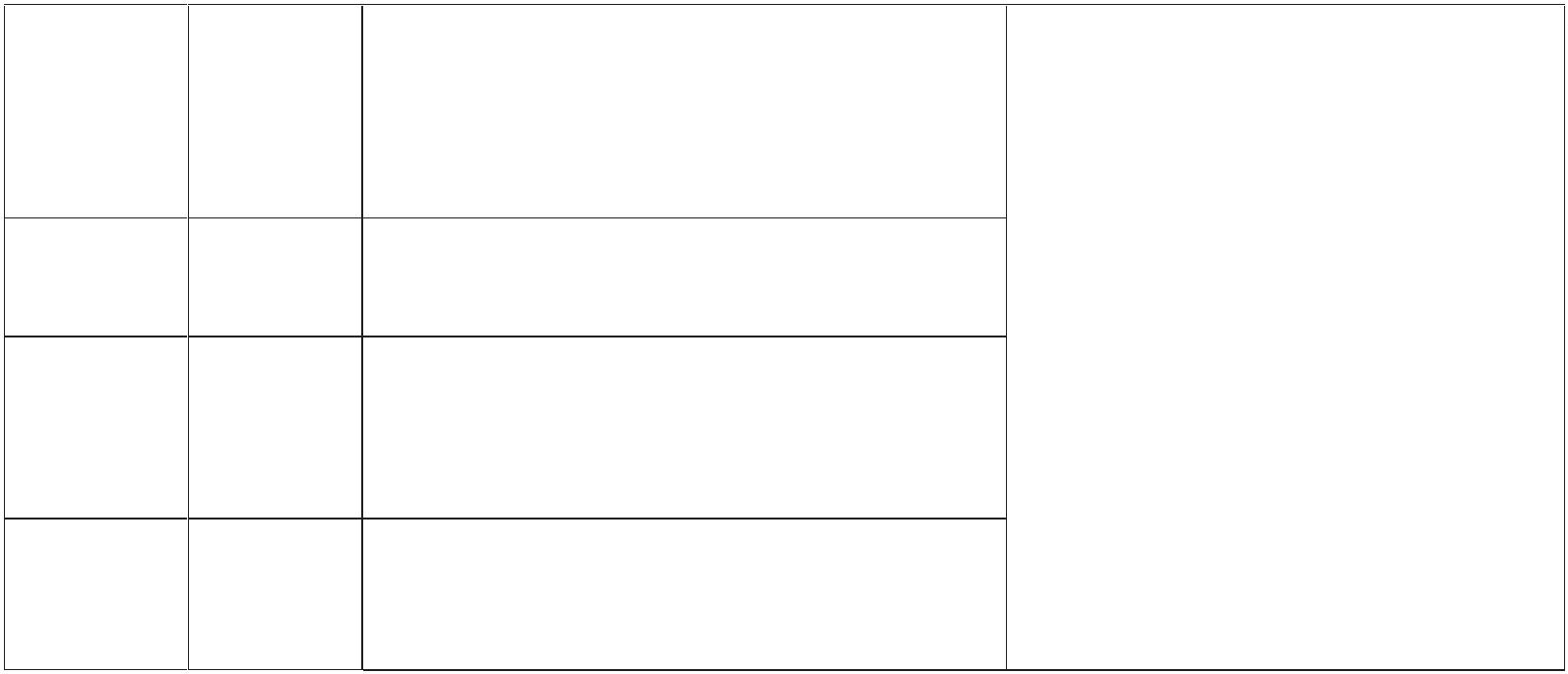 Е)—6 уч.часовМузыкаЯпониииКитаяДревние истоки музыкальной культуры стран Исполнение на клавишных или духовых2Юго-Восточной Азии. Императорскиецеремонии, музыкальные инструменты.Пентатоникаинструментах народныхЖ)—6 уч.часовМузыкаСреднейАзии1Музыкальные традиции и праздники, народные мелодий, прослеживание их по нотной2инструменты и современные исполнителиКазахстана, Киргизии,записи.Творческие, исследовательские проекты,школьные фестивали, посвящённыемузыкальной культуре народов мираи других стран регионаЗ)ПевецИнтонации народной музыки в творчествезарубежных композиторов — яркихЗнакомство с творчеством композиторов.Сравнение их сочинений2—6 уч. своегонародачасовпредставителей национального музыкального с народной музыкой. Определение формы,стиля своей страны2принципа развития фольклорного№блока,кол-во часовТемаСодержаниеВиды деятельности обучающихся12Изучение данного блока рекомендуется в первую очередь в классах с межнациональным составом обучающихся.Данный блок рекомендуется давать в сопоставлении с блоком И) модуля «Народная музыка России». По аналогии с музыкой русскихкомпозиторов, которые развивали русскую песенную традицию, могут быть рассмотрены творческие портреты зарубежныхкомпозиторов: Э. Грига, Ф. Шопена, Ф. Листа и др., опиравшихся на фольклорные интонации и жанры музыкального творчества своего255народа.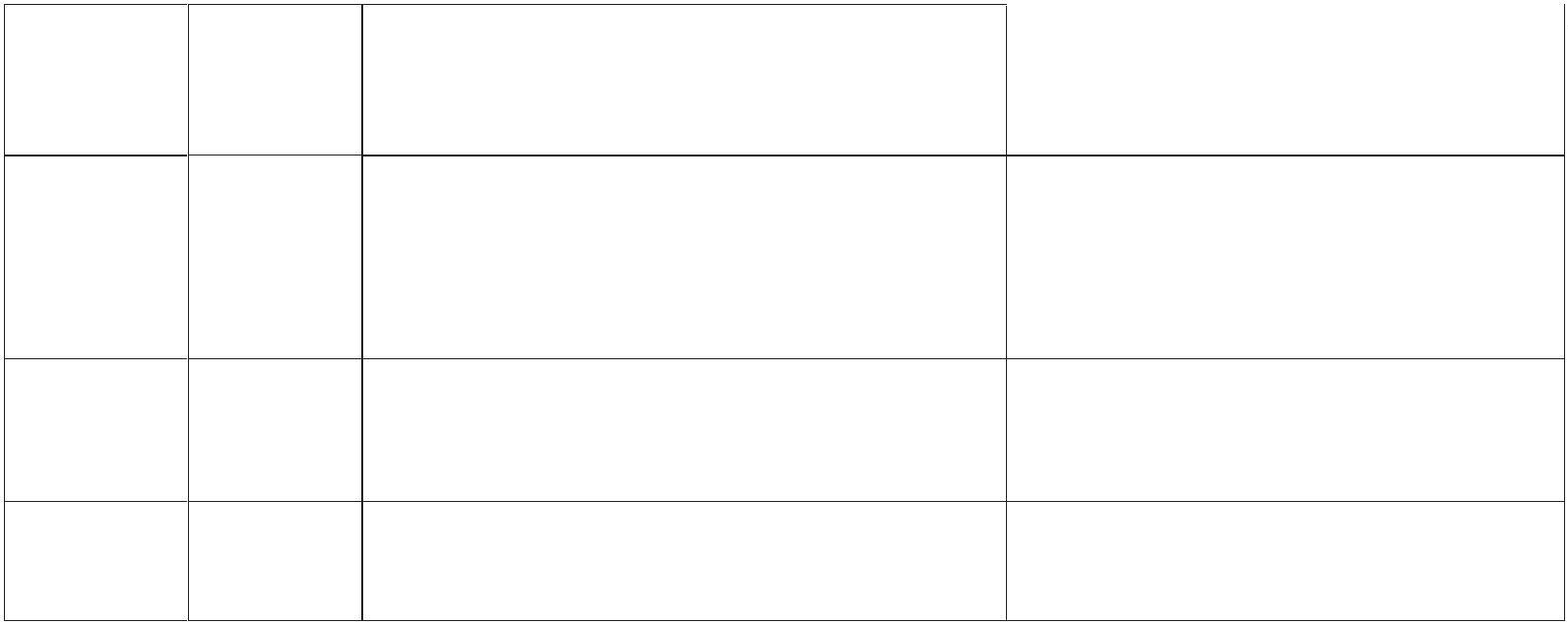 И)—6 уч.часовДиалогкультурКультурные связи между музыкантами разных музыкального материала. Вокализация2стран.наиболее ярких тем инструментальныхсочинений.Образы, интонации фольклора других народов истран в музыке отечественных и зарубежныхкомпозиторов (в том числе образы другихкультур в музыке русских композиторов ирусские музыкальныеРазучивание, исполнение доступныхвокальных сочинений.На выбор или факультативно:Исполнение на клавишных или духовыхцитаты в творчестве зарубежных композиторов) инструментах композиторских мелодий,прослеживание их по нотной записи.Творческие, исследовательские проекты,посвящённые выдающимся композиторам256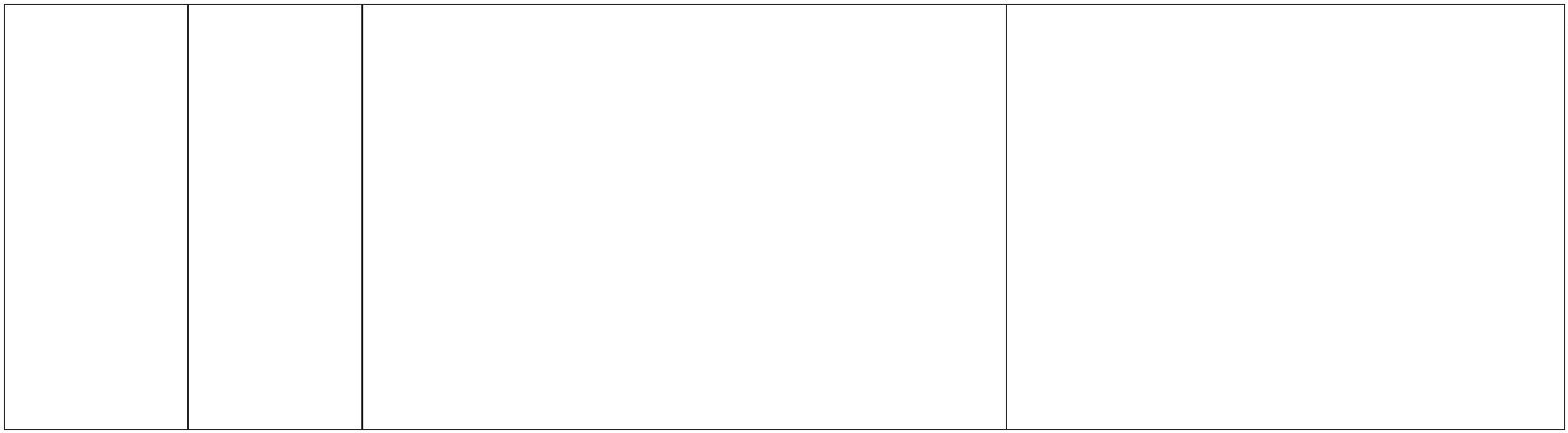 Модуль № 4 «Духовная музыка»Музыкальная культура Европы и России на протяжении нескольких столетий была представлена тремя главныминаправлениями — музыкой народной, духовной и светской. В рамках религиозной культуры были созданы подлинныешедевры музыкального искусства. Изучение данного модуля поддерживает баланс, позволяет в рамках календарно-тематического планирования представить обучающимся максимально широкую сферу бытования музыкального искусства(варианты № 1, 3). Однако знакомство с отдельными произведениями, шедеврами духовной музыки возможно и врамках изучения других модулей (вариант № 2).№блока,кол-во часовТемаСодержаниеВиды деятельности обучающихсяА)—3 уч.часаЗвучание Колокола. КолокольныеОбобщение жизненного опыта, связанного со звучаниемколоколов. Диалог с учителем о традициях изготовленияколоколов, значении колокольного звона. Знакомствос видами колокольных звонов.1храмазвоны(благовест, трезвони др.).Звонарские приговорки.КолокольностьСлушание музыки русских композиторов1 с ярко выраженнымизобразительным элементом колокольности. Выявление,обсуждение характера, выразительных средств, использованныхкомпозитором.в музыке русскихкомпозиторовДвигательная импровизация — имитация движений звонаря наколокольне.№блока,кол-во часовТемаСодержаниеВиды деятельности обучающихся1По выбору учителя в данном блоке могут звучать фрагменты из музыкальных произведений М. П.Мусоргского, П. И. Чайковского, М. И. Глинки, С. В. Рахманинова и др.257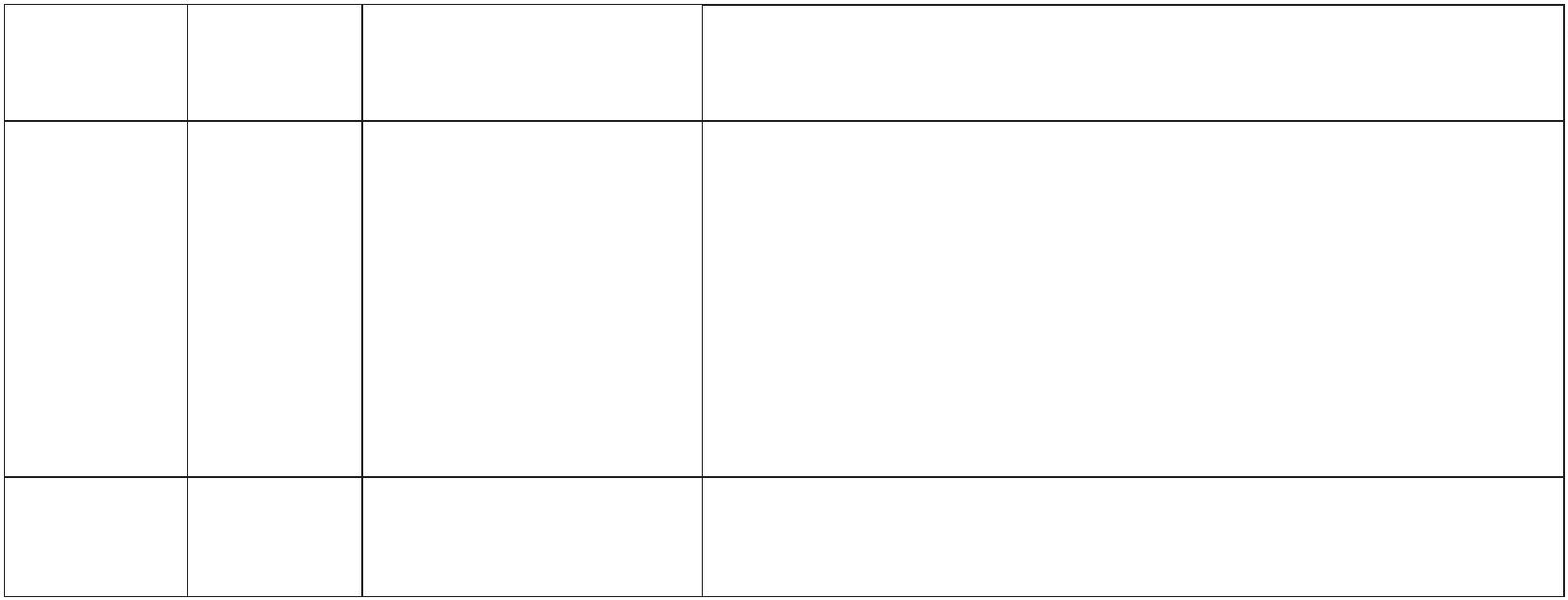 Ритмические и артикуляционные упражнения на основезвонарских приговорок.На выбор или факультативно:Просмотр документального фильма о колоколах. Сочинение,исполнение на фортепиано, синтезаторе илиметаллофонахкомпозиции (импровизации), имитирующей звучание колоколовБ)ПесниМолитва, хорал,Слушание, разучивание, исполнение вокальных произведенийрелигиозного содержания. Диалог с учителемо характере музыки, манере исполнения, выразительныхсредствах.1—3 уч.часа верующих песнопение, духовныйстих. Образы духовноймузыки в творчествекомпозиторов-классиковЗнакомство с произведениями светской музыки, в которыхвоплощены молитвенные интонации, используется хоральныйсклад звучания.На выбор или факультативно:Просмотр документального фильма о значении молитвы.Рисование по мотивам прослушанных музыкальныхпроизведенийВ)Инструментальнаямузыка вцерквиОрган и его рольвбогослужении.ТворчествоЧтение учебных и художественных текстов, посвящённыхистории создания, устройству органа, его роли в католическом ипротестантском богослужении. Ответы на вопросы учителя.1—3 уч.часаИ. С. Баха258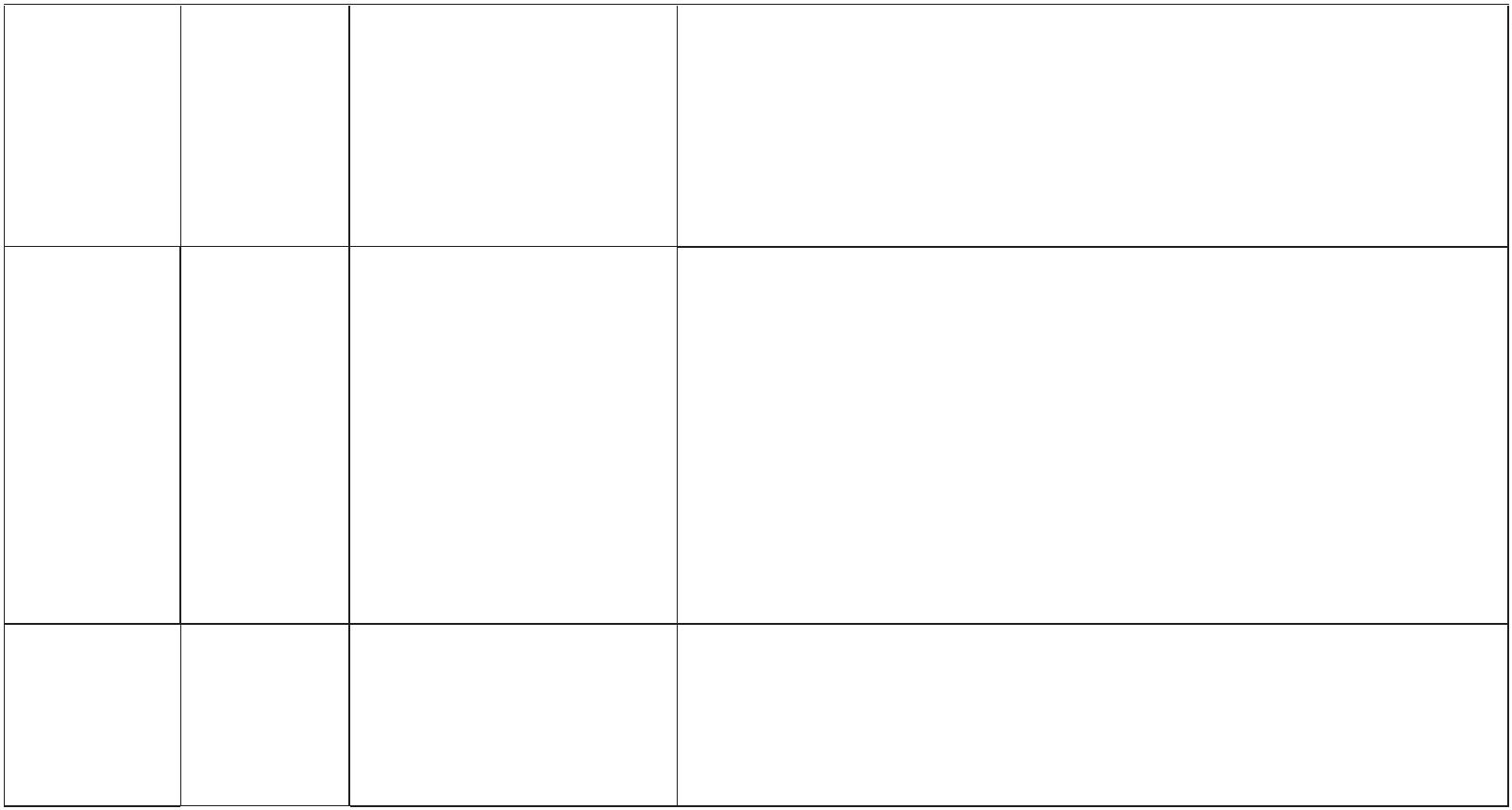 Слушание органной музыки И. С. Баха. Описание впечатления отвосприятия, характеристика музыкально-выразительныхсредств.Игровая имитация особенностей игры на органе (во времяслушания).Звуковое исследование — исполнение (учителем) насинтезаторе знакомых музыкальных произведений темброморгана. Наблюдение за трансформацией музыкального образа.На выбор или факультативно:Посещение концерта органной музыки. Рассматриваниеиллюстраций, изображений органа.Проблемная ситуация — выдвижение гипотез о принципахработы этого музыкального инструмента.Просмотр познавательного фильма об органе. Литературное,художественное творчество на основе музыкальных впечатленийот восприятия органной музыкиГ)Искусство Музыка в православном Разучивание, исполнение вокальных произведений религиозной1—3 уч.часа Русскойправославнохраме. Традицииисполнения, жанры(тропарь, стихира,тематики, сравнение церковных мелодий и народных песен,мелодий светской музыки.Прослеживание исполняемых мелодий по нотной записи. Анализйцерквивеличание и др.). Музыка типа мелодического движения, особенностей ритма, темпа,и живопись, динамики и т. д.посвящённые святым. Сопоставление произведений музыки и живописи, посвящённыхОбразы Христа,Богородицысвятым, Христу, Богородице.На выбор или факультативно: Посещение храма.Поиск в Интернете информации о Крещении Руси, святых, обиконах259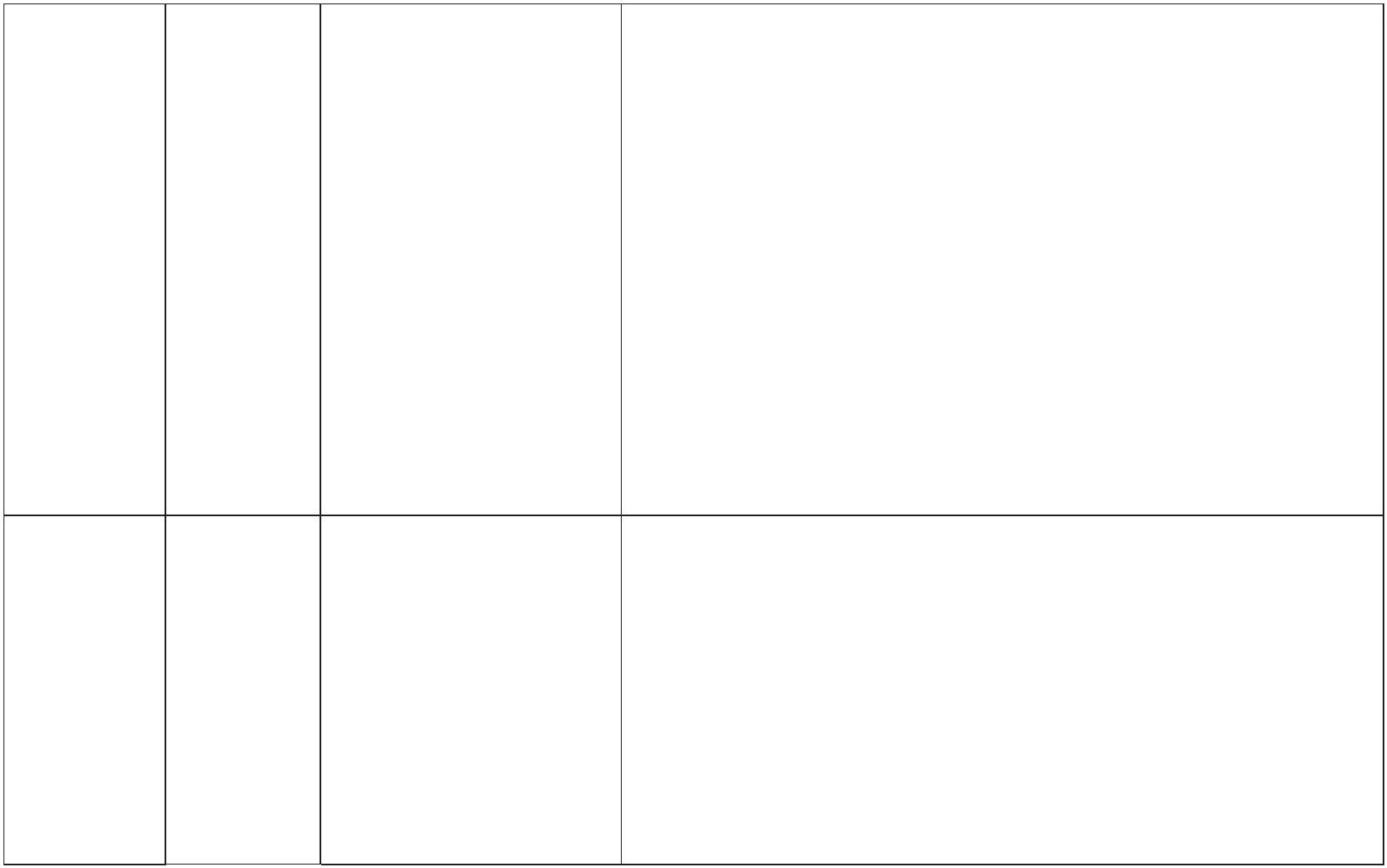 №блока,кол-во часовТемаСодержаниеВиды деятельности обучающихсяД)Религиозные Праздничная служба,Слушание музыкальных фрагментов праздничныхбогослужений, определение характера музыки, её религиозногосодержания.1—3 уч.часа праздникивокальная(в том числе хоровая)музыка религиозного Разучивание (с опорой на нотный текст), исполнение доступныхсодержания1вокальных произведений духовной музыки.На выбор илифакультативно:Просмотр фильма, посвящённого религиозным праздникам.Посещение концерта духовной музыки. Исследовательскиепроекты, посвящённые музыке религиозных праздников1Данный блок позволяет сосредоточиться на религиозных праздниках той конфессии, которая наиболее почитаема в данном регионе.В рамках православной традиции возможно рассмотрение традиционных праздников с точки зрения как религиозной символики, так ифольклорных традиций (например: Рождество, Троица, Пасха). Рекомендуется знакомство с фрагментами литургической музыки260русских композиторов-классиков (С. В. Рахманинов, П. И. Чайковский и др.).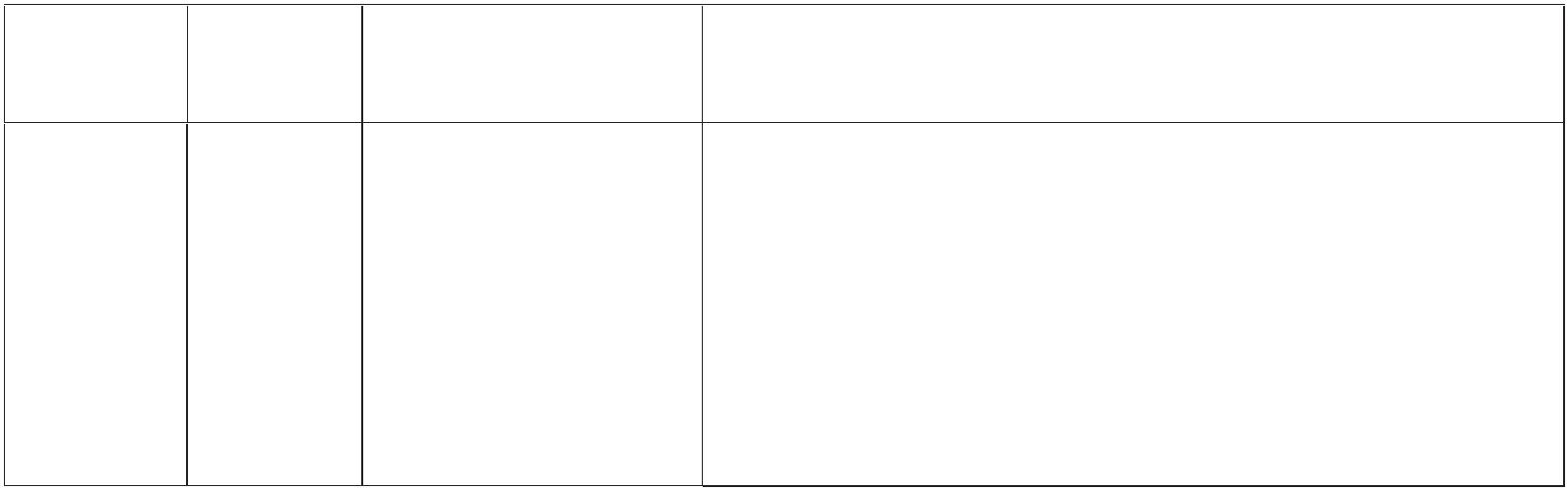 Модуль № 5 «Классическая музыка»Данный модуль является одним из важнейших. Шедевры мировой музыкальной классики составляют золотой фондмузыкальной культуры. Проверенные временем образцы камерных и симфонических сочинений позволяют раскрыть передобучающимися богатую палитру мыслей и чувств, воплощённую в звуках музыкальным гением великих композиторов,воспитывать их музыкальный вкус на подлинно художественных произведениях.№блока,кол-во часовТемаСодержаниеВиды деятельности обучающихсяА),5—1 уч.Композитор—исполнитель исполнителем? НужноКого называюткомпозитором,Просмотр видеозаписи концерта. Слушание музыки,рассматривание иллюстраций. Диалог с учителем по темезанятия. «Я — исполнитель». Игра — имитацияисполнительских движений. Игра «Я — композитор»(сочинение небольших попевок, мелодических фраз).Освоение правил поведения на концерте1.0час—ли учиться слушатьмузыку? Что значитуметь слушать музыку»?Концерт, концертныйзал.слушатель«На выбор или факультативно:«Как на концерте» — выступление учителя или одноклассника,обучающегося в музыкальной школе, с исполнением краткогомузыкального произведения.Правила поведения вконцертном залеПосещение концерта классической музыки№блока,Темакол-во часовСодержаниеВиды деятельности обучающихся1В данном блоке необходимо познакомить учащихся с основными правилами поведения во время слушания музыки (во время звучаниямузыки нельзя шуметь иразговаривать; если в зале (классе) звучит музыка — нужно дождаться окончаниязвучания за дверью; послеисполнения музыкального произведения слушатели благодарят музыкантов аплодисментами и т. д.) и в дальнейшем тщательно следить261за их выполнением.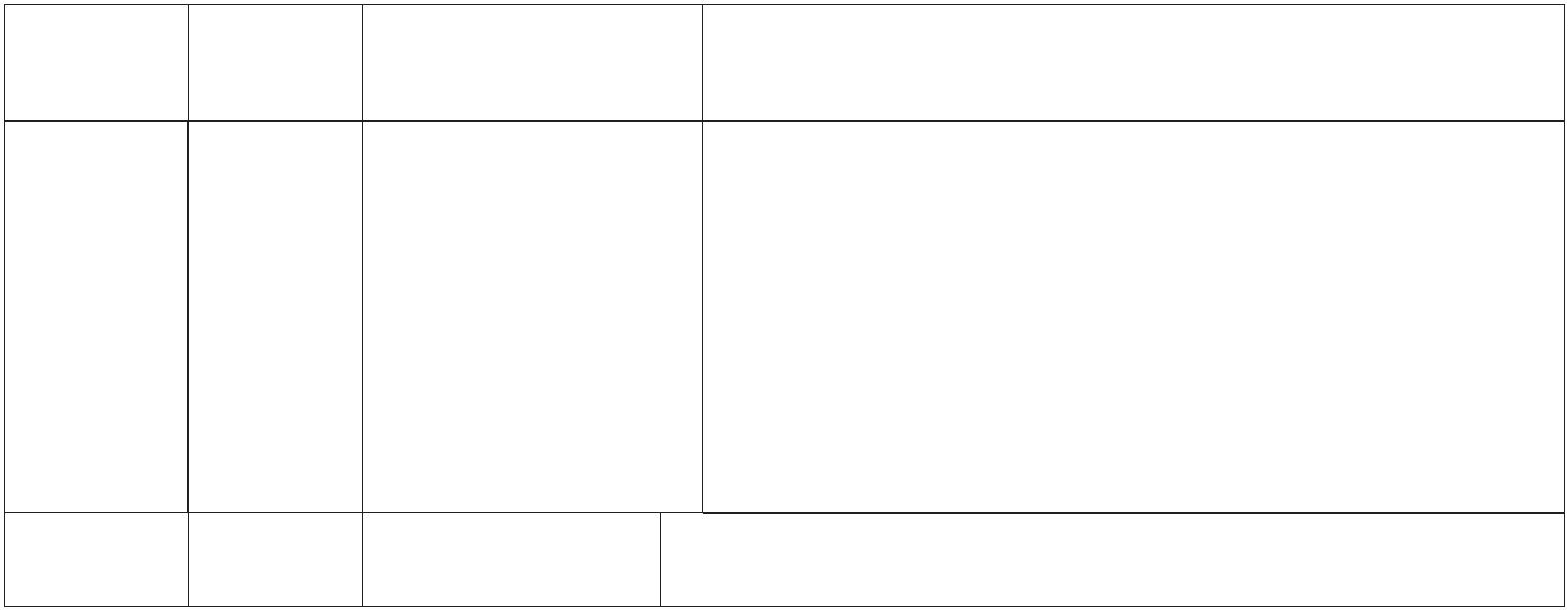 Б)КомпозиторДетская музыкаСлушание музыки, определение основного характера, музыкально-2—6ы — детям П. И. Чайковского,С. выразительных средств, использованных композитором. Подборуч. часовС. Прокофьева, Д. Б.Кабалевскогои др.Понятие жанра.эпитетов, иллюстраций к музыке. Определение жанра.Музыкальная викторина.Вокализация, исполнение мелодий инструментальных пьес сословами. Разучивание, исполнение песен.Песня, танец, маршСочинение ритмических аккомпанементов (с помощью звучащихжестов или ударных и шумовых инструментов)к пьесам маршевогои танцевального характераВ)—6уч. часовОркестрОркестр — большой Слушание музыки в исполнении оркестра. Просмотр видеозаписи.2коллективмузыкантов.Дирижёр, партитура,репетиция. Жанрконцерта —Диалог с учителем о роли дирижёра.«Я — дирижёр» — игра — имитация дирижёрских жестов вовремя звучания музыки.Разучивание и исполнение песен соответствующей тематики.Знакомство с принципом расположения партий в партитуре.Разучивание, исполнение (с ориентацией на нотную запись)ритмической партитуры для 2—3 ударных инструментов.На выбор или факультативно:музыкальноесоревнование солистасоркестром1Работа по группам — сочинение своего варианта ритмическойпартитурыГ)—2Музыкальны Рояль и пианино.История изобретенияЗнакомство с многообразием красок фортепиано. Слушаниефортепианных пьес в исполнении известных пианистов.«Я — пианист» — игра — имитация исполнительских1еуч. часа инструменты фортепиано, «секрет».1В данном блоке внимание учащихся по традиции может быть сосредоточено на звучании Первого концерта для фортепиано соркестром П. И. Чайковского. Однако возможна и равноценная замена на концерт другого композитора с другим солирующим262инструментом.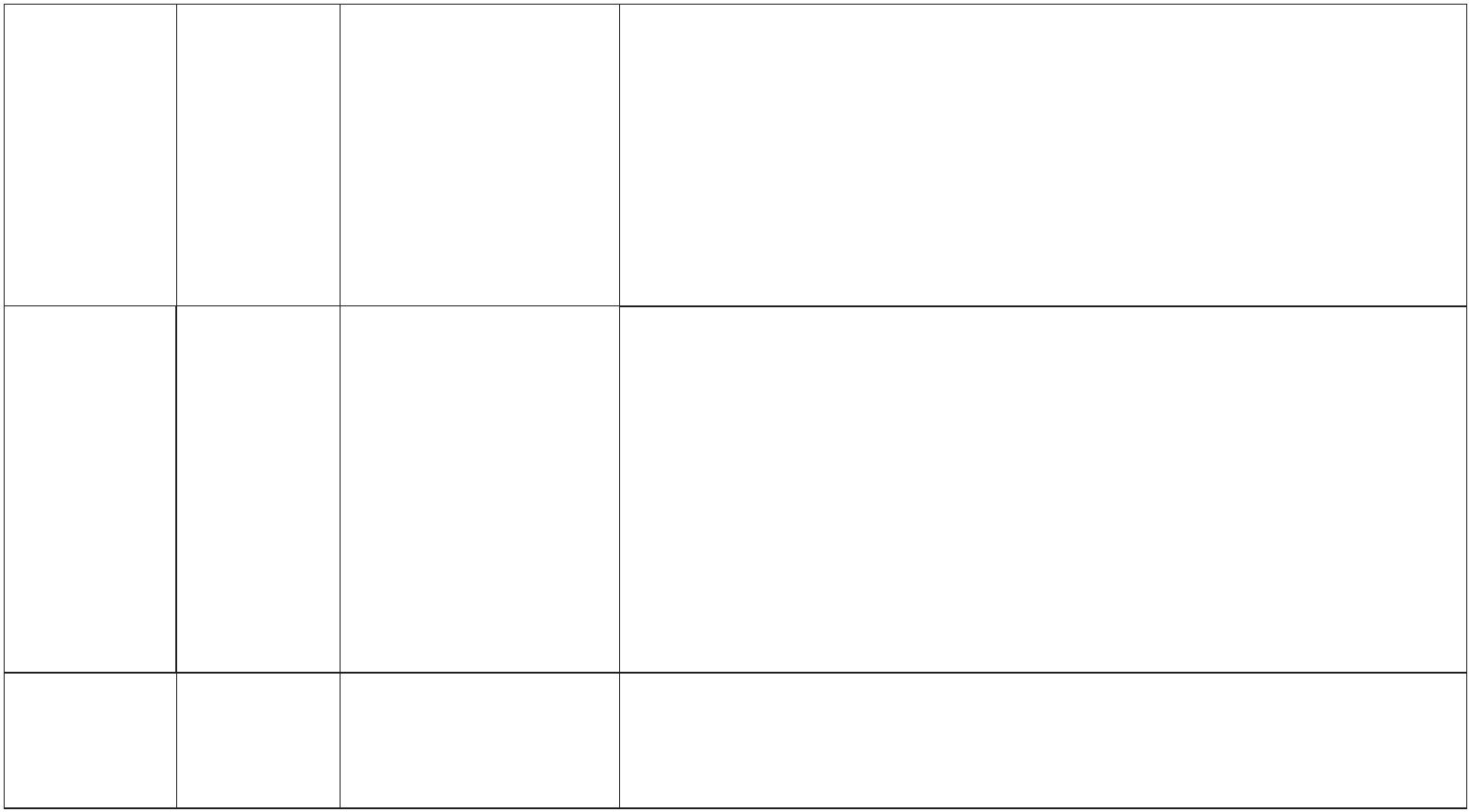 Фортепиано названия инструментадвижений во время звучания музыки.Слушание детских пьес на фортепиано в исполнении учителя.Демонстрация возможностей инструмента (исполнение одной и тойже пьесы тихо и громко, в разных регистрах, разными штрихами).Игра на фортепианов ансамбле с учителем1.(форте + пиано).«Предки» и«наследники»фортепиано(клавесин,синтезатор)На выбор или факультативно:Посещение концерта фортепианной музыки.Разбираем инструмент — наглядная демонстрация внутреннегоустройства акустического пианино.«Паспорт инструмента» — исследовательская работа,предполагающая подсчёт параметров (высота, ширина, количествоклавиш, педалей и т. д.)Д)Музыкальны Предки современной Знакомство с внешним видом, устройством и тембрами классических1—2ефлейты. Легендамузыкальных инструментов.уч. часаинструмент о нимфе Сиринкс.ы. Флейта Музыка для флейтысоло, флейты вСлушание музыкальных фрагментов в исполнении известныхмузыкантов-инструменталистов.Чтение учебных текстов, сказок и легенд, рассказывающих омузыкальных инструментах, истории их появлениясопровождениифортепиано, оркестра2№блока,кол-во часовТемаСодержаниеВиды деятельности обучающихся1Игровое четырёхручие (школьники играют 1—2 звука в ансамбле с развёрнутой партией учителя) ввёл в своей программе ещё Д. Б.Кабалевский. Аналогичные ансамбли есть и у классиков (парафразы на тему «та-ти-та-ти» у композиторов —членов «Могучей кучки»),и у современных композиторов (И. Красильников и др.).2В данном блоке могут быть представлены такие произведения, как «Шутка»И. С. Баха, «Мелодия» из оперы «Орфей и263Эвридика» К. В. Глюка, «Сиринкс»К. Дебюсси.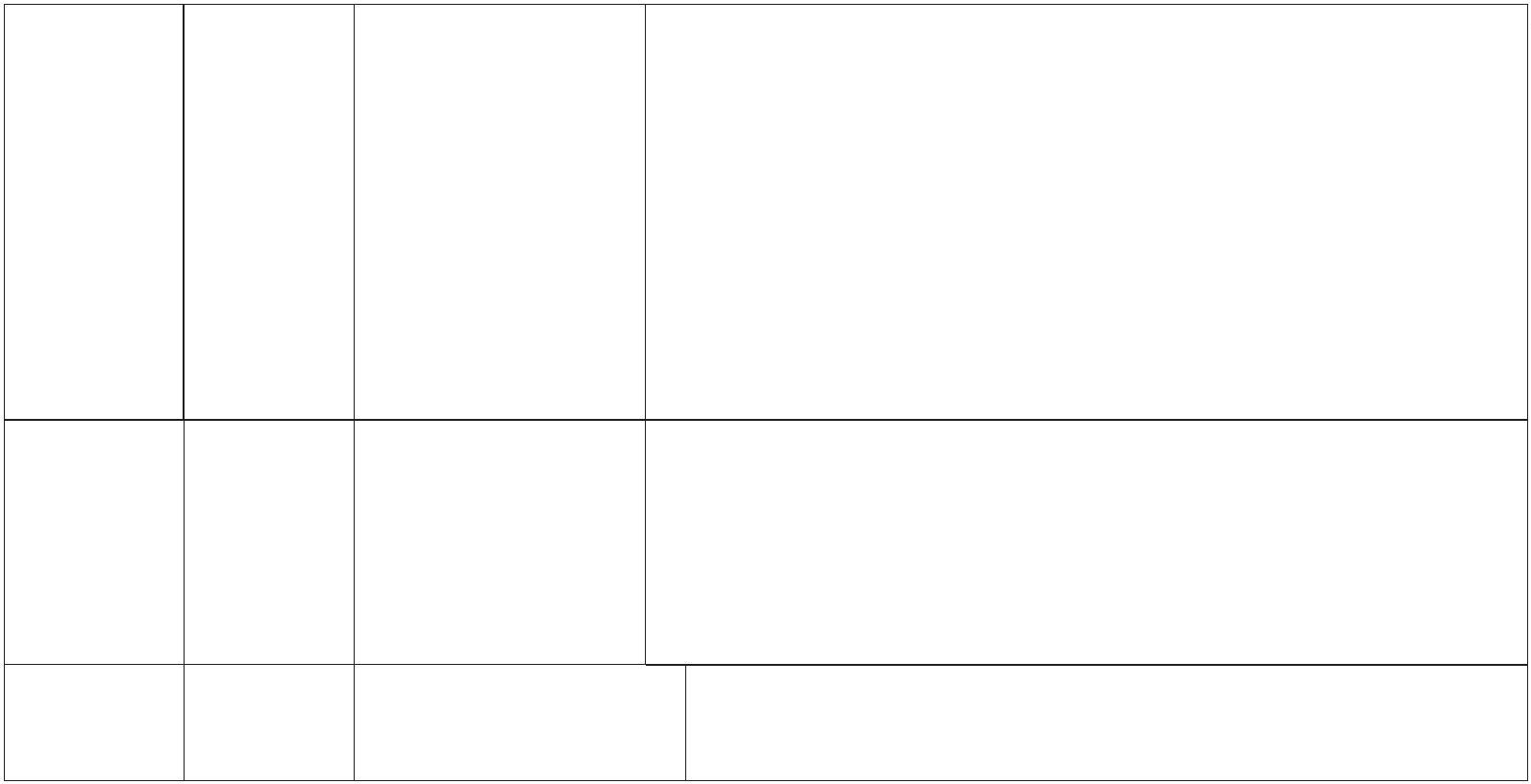 Е)—4уч. часаМузыкальны Певучесть тембровИгра-имитация исполнительских движений во времязвучаниямузыки.Музыкальная викторина на знание конкретных произведений иих авторов, определения тембров звучащих инструментов.2еструнных смычковыхинструментов.инструменты. Скрипка,Композиторы,виолончель сочинявшие скрипичную Разучивание, исполнение песен, посвящённых музыкальныммузыку.Знаменитыеисполнители, мастера,изготавливавшиеинструментыинструментам.На выбор или факультативно:Посещение концерта инструментальной музыки.«Паспорт инструмента» — исследовательская работа,предполагающая описание внешнего вида и особенностейзвучания инструмента, способов игры на нёмОпределение на слух типов человеческих голосов (детские,мужские, женские), тембров голосов профессиональныхвокалистов.Ж)—6уч. часовВокальная Человеческий голос —2музыкасамый совершенныйинструмент.Бережное отношение к Знакомство с жанрами вокальной музыки. Слушание вокальныхсвоему голосу.Известные певцы.Жанры вокальноймузыки: песни,произведений композиторов-классиков.Освоение комплекса дыхательных, артикуляционныхупражнений. Вокальные упражнения на развитие гибкостиголоса, расширения его диапазона.вокализы, романсы, арии Проблемная ситуация: что значит красивое пение? Музыкальнаяиз опер.Кантата. Песня, романс,вокализ, кантвикторина на знание вокальных музыкальных произведений иих авторов.Разучивание, исполнение вокальных произведенийкомпозиторов-классиков.На выбор или факультативно: Посещение концерта вокальноймузыки. Школьный конкурс юных вокалистов264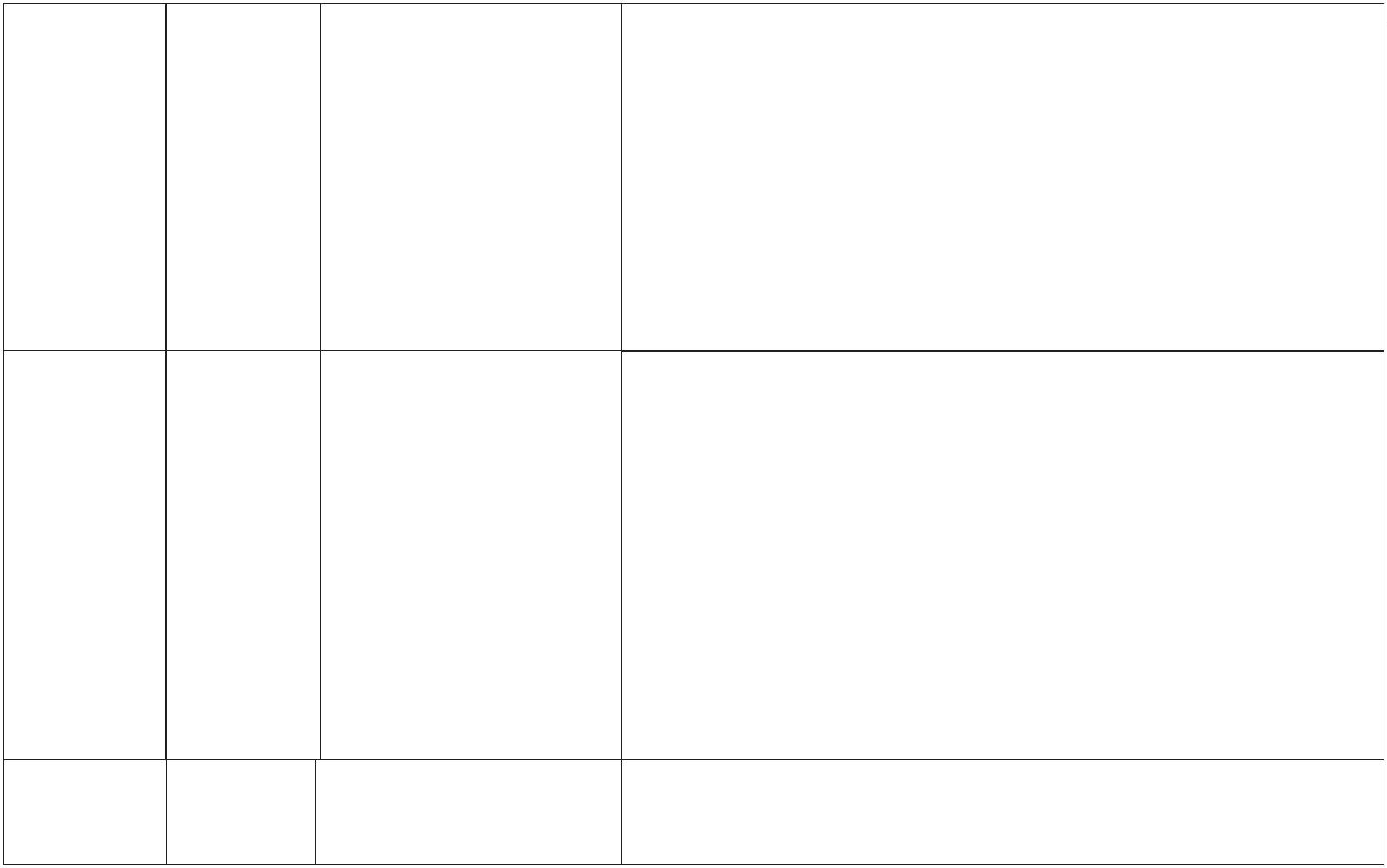 З)—6уч. часовИнструментальнаяЖанры камернойинструментальноймузыки: этюд, пьеса.Альбом. Цикл.Знакомство с жанрами камерной инструментальной музыки.Слушание произведений композиторов-классиков. Определениекомплекса выразительных средств.Описание своего впечатления от восприятия. Музыкальнаявикторина.2музыкаСюита. Соната. КвартетНа выбор или факультативно:Посещение концерта инструментальной музыки. Составлениесловаря музыкальных жанровИ)—6уч. часовПрограммна Программная музыка.я музыкаСлушание произведений программной музыки. ОбсуждениеПрограммное название, музыкального образа, музыкальных средств, использованных2известныйсюжет,композитором.литературный эпиграфНа выбор или факультативно:Рисование образов программной музыки.Сочинение небольших миниатюр (вокальные илиинструментальные импровизации) по заданной программеЗнакомство с составом симфонического оркестра, группамиинструментов. Определение на слух тембров инструментовсимфонического оркестра.К)—6уч. часовСимфоничес Симфонический оркестр.2кая музыкаТембры, группыинструментов. Симфония,симфоническая картинаСлушание фрагментов симфонической музыки.«Дирижирование» оркестром.Музыкальная викторинаНа выбор или факультативно:Посещение концерта симфонической музыки. Просмотр фильмаоб устройстве оркестра№блока,кол-во часовТемаСодержаниеВиды деятельности обучающихся265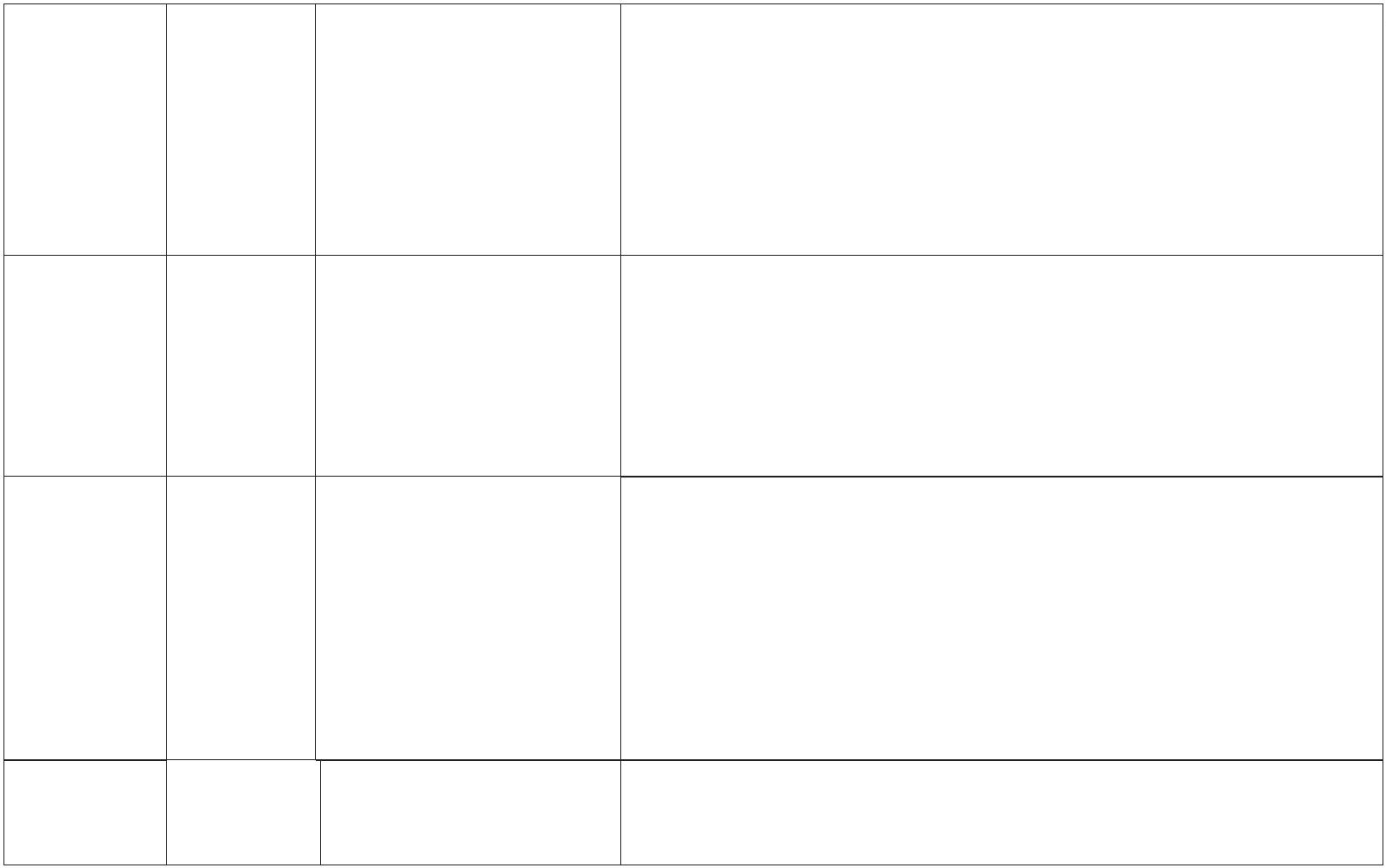 Л)Русские Творчество выдающихсяЗнакомство с творчеством выдающихся композиторов,отдельными фактами из их биографии. Слушание музыки.Фрагменты вокальных, инструментальных, симфоническихсочинений. Круг характерных образов (картины природы,народной жизни, истории и т. д.). Характеристика музыкальныхобразов, музыкально-выразительных средств. Наблюдение заразвитием музыки. Определение жанра, формы.2—6композиторы классикиотечественныхкомпозиторовуч. часовМ)Европейские Творчество выдающихся2—6композиторы классикизарубежныхкомпозиторовуч. часовЧтение учебных текстов и художественной литературыбиографического характера.Вокализация тем инструментальных сочинений. Разучивание,исполнение доступных вокальных сочинений. На выбор илифакультативно:Посещение концерта. Просмотр биографического фильмаН)—6уч. часовМастерство Творчество выдающихсяисполнителя исполнителей — певцов, классической музыки. Изучение программ, афиш консерватории,Знакомство с творчеством выдающихся исполнителей2инструменталистов,дирижёров.Консерватория,филармонии.Сравнение нескольких интерпретаций одного и того жепроизведения в исполнении разных музыкантов.Дискуссия на тему «Композитор — исполнитель —слушатель».филармония, Конкурсимени П. И. ЧайковскогоНа выбор или факультативно:Посещение концерта классической музыки. Создание коллекциизаписей любимого исполнителя. Деловая игра «Концертныйотдел филармонии»266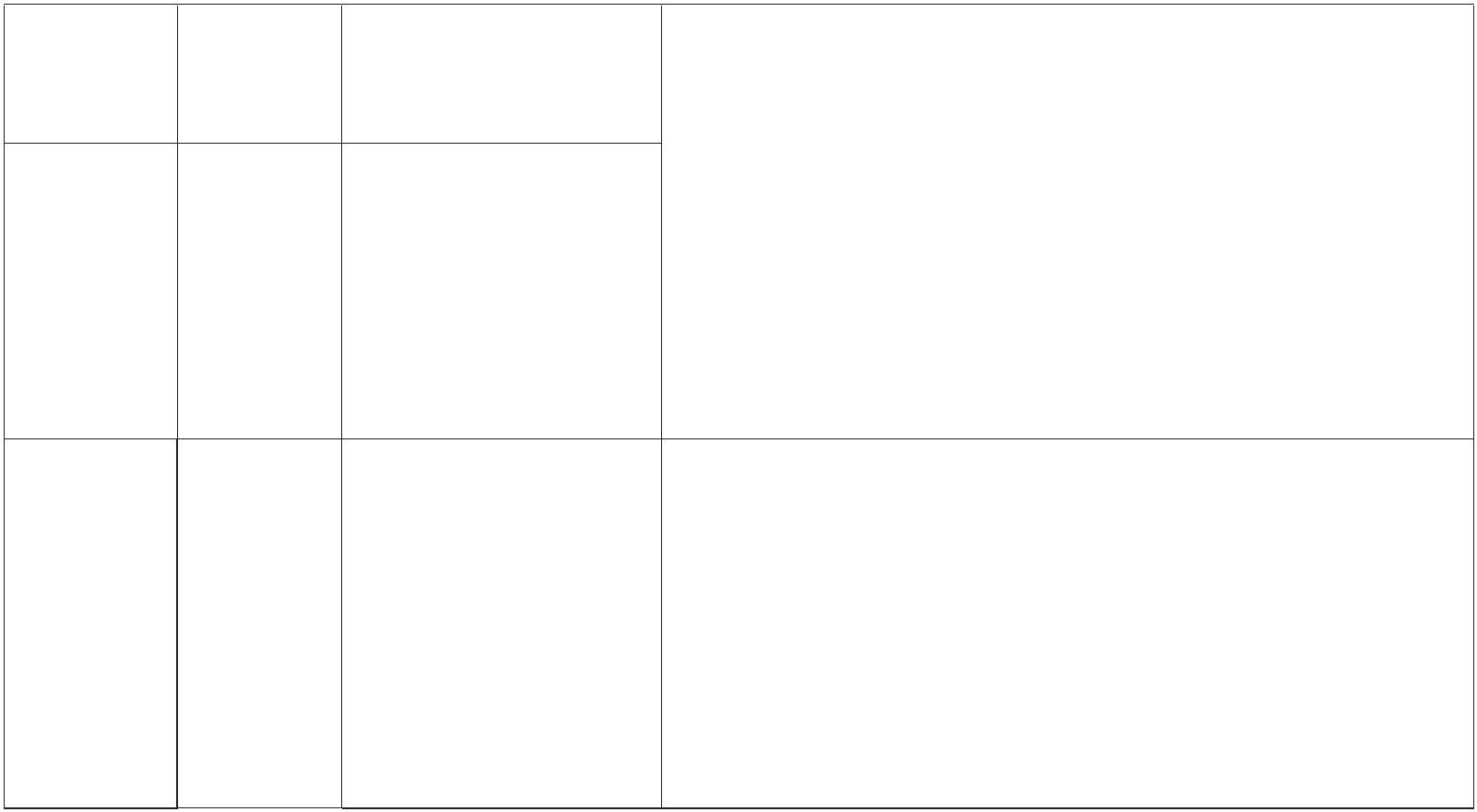 Модуль № 6 «Современная музыкальная культура»Наряду важнейшими сферами музыкальной культуры (музыка народная, духовнаясисветская),сформировавшимися в прошлые столетия, правомерно выделить в отдельный пласт современную музыку. Объективнойсложностью в данном случае является вычленение явлений, персоналий и произведений, действительно достойныхвнимания, тех, которые не забудутся через несколько лет как случайное веяние моды. В понятие «современная музыка»входит широкий круг явлений (от академического авангарда до фри-джаза, от эмбиента до рэпа и т. д.), для восприятиякоторых требуется специфический и разнообразный музыкальный опыт. Поэтому в начальной школе необходимозаложить основы для последующего развития в данном направлении. Помимо указанных в модуле тематических блоков,существенным вкладом в такую подготовку является разучивание и исполнение песен современных композиторов,написанных современным музыкальным языком. При этом необходимо удерживать баланс между современностью песнии её доступностью детскому восприятию, соблюдать критерии отбора материала с учётом требований художественноговкуса, эстетичного вокально-хорового звучания.№блока,кол-во часовТемаСодержаниеВиды деятельности обучающихсяА)Современны Понятие обработки,Различение музыки классической и её современнойе1—4творчество современныхобработки.учебныхчасаобработкиклассическойкомпозиторови исполнителей,Слушание обработок классической музыки, сравнение ихс оригиналом. Обсуждение комплекса выразительных№блока,кол-во часовТемаСодержаниеВиды деятельности обучающихся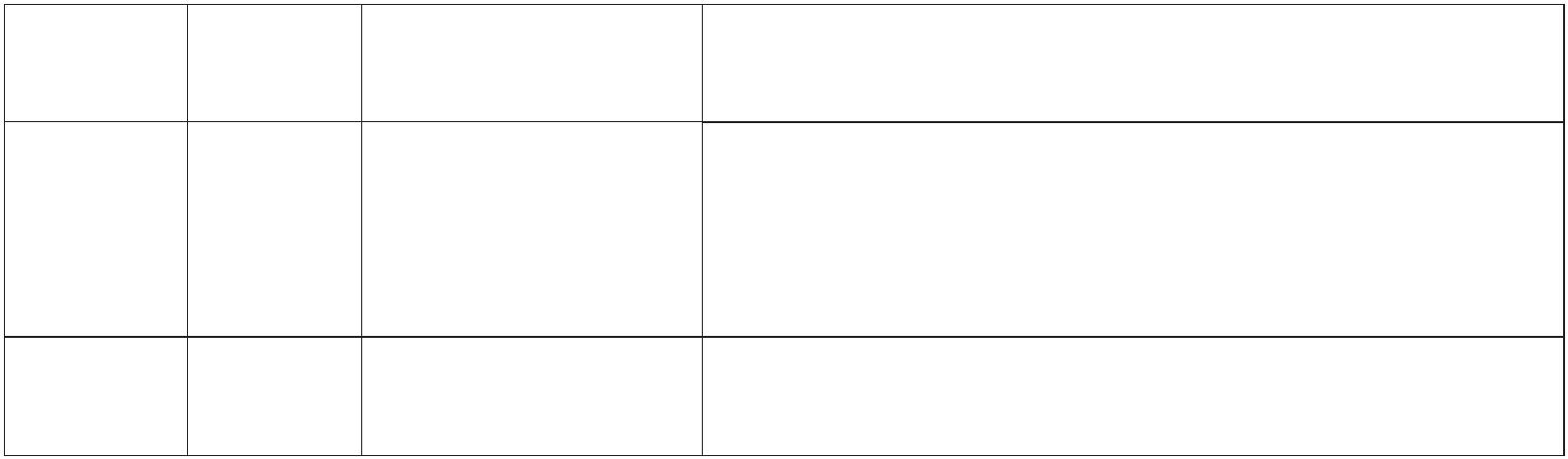 музыкиДжазобрабатывающихклассическую музыку.Проблемная ситуация:зачем музыканты делаютсредств, наблюдение за изменением характера музыки.Вокальное исполнение классических тем в сопровождениисовременного ритмизованного аккомпанемента.На выбор или факультативно:обработки классики? Подбор стиля автоаккомпанемента (на клавишном синтезаторе) кизвестным музыкальным темам композиторов-классиковБ)—4учебных часаОсобенности джаза:импровизационность,ритм (синкопы, триоли,свинг).Знакомство с творчеством джазовых музыкантов. Узнавание,различение на слух джазовых композиций в отличие от другихмузыкальных стилей и направлений.Определение на слух тембров музыкальных инструментов,исполняющих джазовую композицию.2Музыкальныеинструменты джаза,Разучивание, исполнение песен в джазовых ритмах. Сочинение,особые приёмы игры на импровизация ритмического аккомпанемента с джазовым ритмом,них.синкопами.На выбор или факультативно:Составление плейлиста, коллекции записей джазовыхмузыкантовТворчество джазовыхмузыкантов1В)—4учебных часа современной современной музыки,Исполнител Творчество одного или Просмотр видеоклипов современных исполнителей. Сравнениенескольких исполнителей их композиций с другими направлениями и стилями (классикой,духовной, народной музыкой).На выбор или факультативно:1имузыки популярных у молодёжи2 Составление плейлиста, коллекции записей современной музыкидля друзей-одноклассников (для проведения совместногодосуга).1В данном блоке по выбору учителя может быть представлено как творчество всемирно известных джазовых музыкантов — Э.Фитцджеральд, Л. Армстронга,Д. Брубека, так и молодых джазменов своего города, региона.В данном блоке рекомендуется уделить внимание творчеству исполнителей, чьи композиции входят в топы текущих чартовпопулярных стриминговых сервисов.Таких, например, как Billie Eilish, Zivert, Miyagi & AndyPanda. При выборе конкретных персоналий2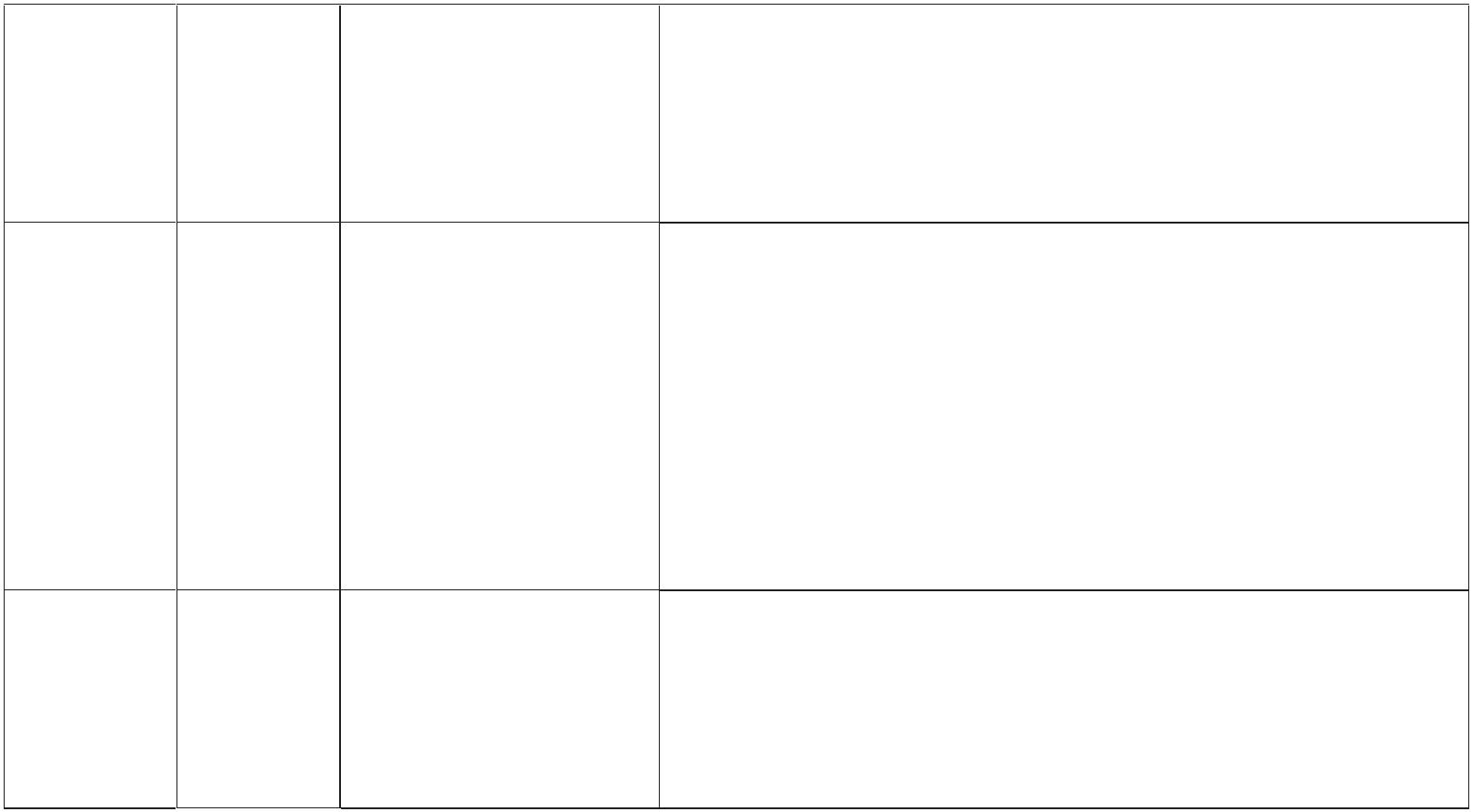 Съёмка собственного видеоклипа на музыку одной изсовременных популярных композицийГ)—4учебных часаЭлектронныемузыкальныеинструментыСовременные«двойники»классическихСлушание музыкальных композиций в исполнении наэлектронных музыкальных инструментах. Сравнение их звучанияс акустическими инструментами, обсуждение результатовсравнения.1музыкальныхинструментов:синтезатор, электроннаяскрипка, гитара,барабаны и т. д.ВиртуальныеПодбор электронных тембров для создания музыки кфантастическому фильму.На выбор или факультативно:Посещение музыкального магазина (отдел электронныхмузыкальных инструментов).музыкальныеПросмотр фильма об электронных музыкальных инструментах.Создание электронной композиции в компьютерных программахс готовыми семплами (Garage Band и др.)инструменты вкомпьютерныхпрограммахучителю необходимо найти компромиссное решение, которое учитывало бы не только музыкальные вкусы обучающихся, но и морально-этические и художественно-эстетические стороны рассматриваемых музыкальных композиций.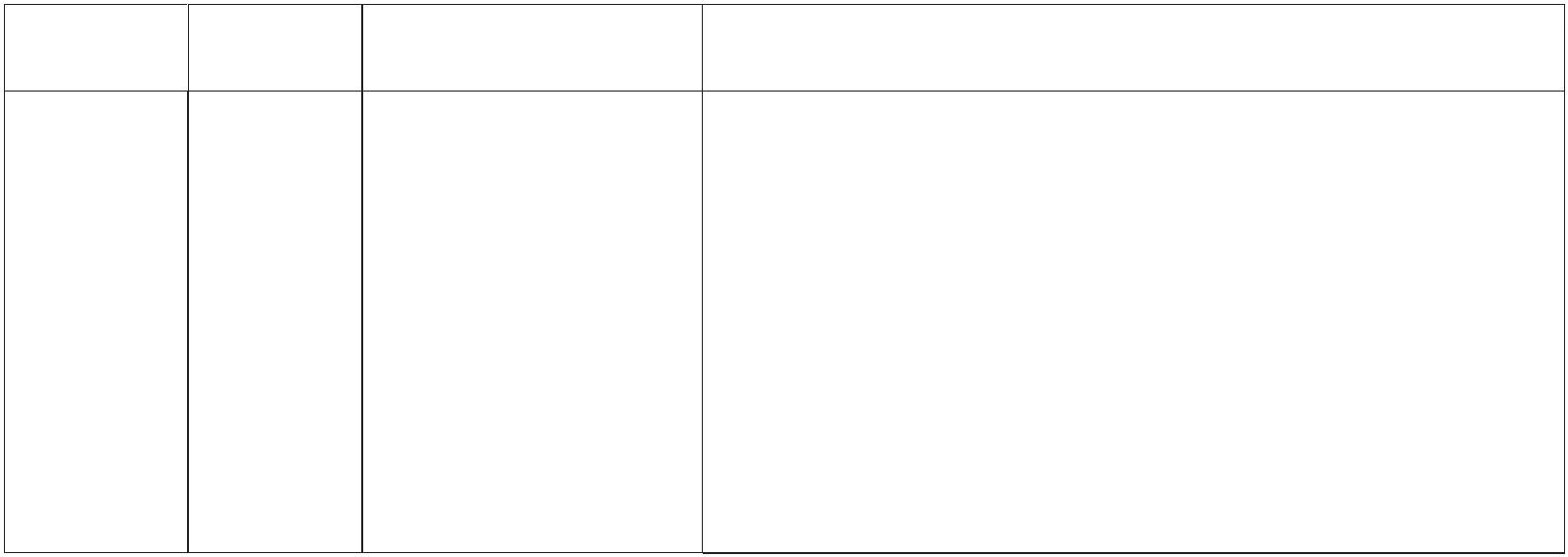 Модуль № 7 «Музыка театра и кино»Модуль «Музыка театра и кино» тесно переплетается с модулем «Классическая музыка», может стыковаться поряду произведений с модулями «Современная музыка» (мюзикл), «Музыка в жизни человека» (музыкальные портреты,музыка о войне).Для данного модуля особенно актуально сочетание различных видов урочной и внеурочной деятельности, таких кактеатрализованные постановки силами обучающихся, посещение музыкальных театров, коллективный просмотр фильмов.№блока,кол-во часовТемаСодержаниеВиды деятельности обучающихсяА)Музыкальна Характеры персонажей,Видеопросмотр музыкальной сказки. Обсуждение музыкально-выразительных средств, передающих повороты сюжета, характерыгероев. Игра-викторина «Угадай по голосу».Разучивание, исполнение отдельных номеров из детскойоперы,музыкальной сказки.2—6я сказка насцене,отражённыев музыке. Тембр голоса.Соло. Хор,ансамбльучебныхчасовна экранеНа выбор или факультативно:Постановка детской музыкальной сказки, спектакль дляродителей.Творческий проект «Озвучиваем мультфильм»Знакомство со знаменитыми музыкальными театрами. Просмотрфрагментов музыкальных спектаклей с комментариями учителя.Б)—6Театр оперыи балетаОсобенностимузыкальных2учебныхчасовспектаклей. Балет. Опера. Определение особенностей балетного и оперного спектакля.Солисты, хор, оркестр,дирижёр в музыкальномспектаклеТесты или кроссворды на освоение специальных терминов.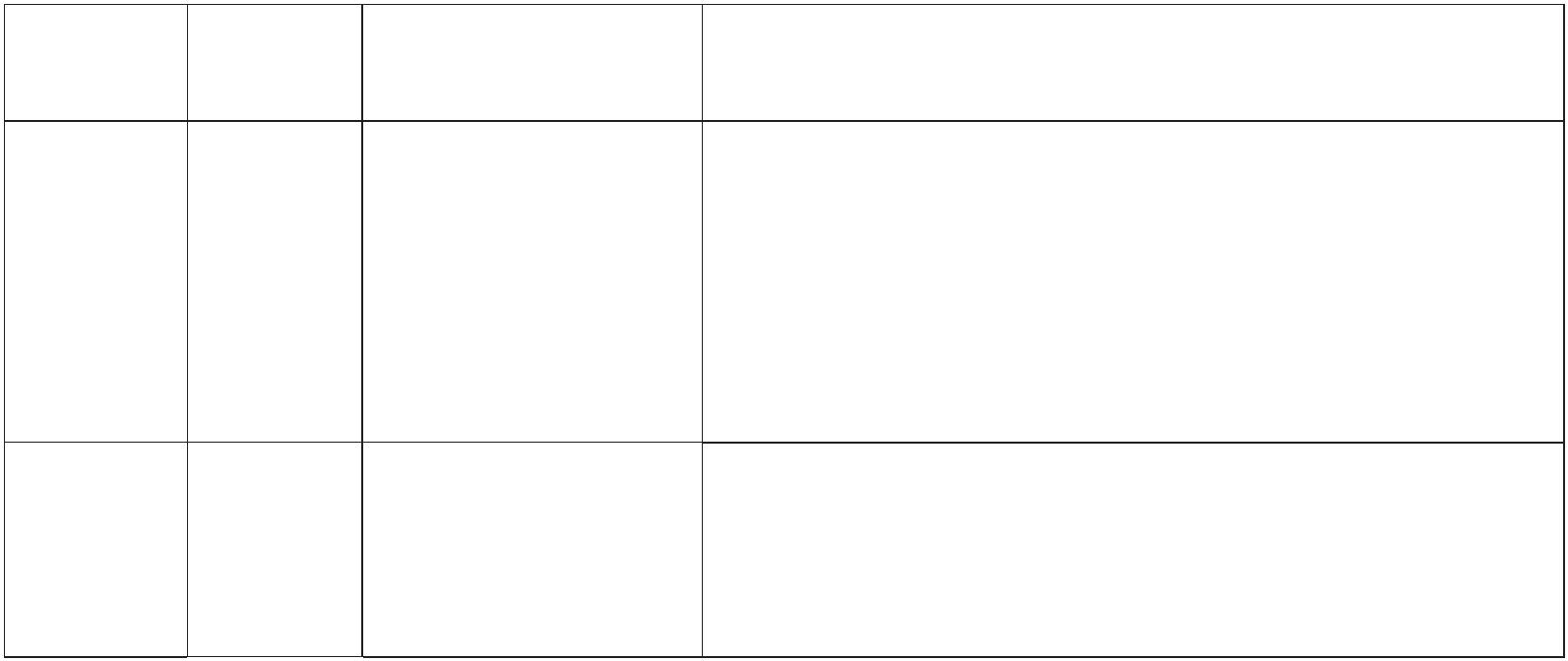 Танцевальная импровизация под музыку фрагментабалета.Разучивание и исполнение доступного фрагмента, обработкипесни / хора из оперы.«Игра в дирижёра» — двигательная импровизация во времяслушания оркестрового фрагмента музыкального спектакля.На выбор или факультативно:Посещение спектакля или экскурсия в местный музыкальныйтеатр.Виртуальная экскурсия по Большому театру.Рисование по мотивам музыкального спектакля, созданиеафишиВ)Балет.ХореографияСольные номера имассовые сценыПросмотр и обсуждение видеозаписей — знакомствос несколькими яркими сольными номерами и сценами избалетоврусских композиторов. Музыкальная викторина на знаниебалетной музыки.Вокализация, пропевание музыкальных тем; исполнениеритмической партитуры — аккомпанемента к фрагменту балетноймузыки.2—6учебных — искусство балетного спектакля.часовтанцаФрагменты, отдельныеномера из балетовотечественныхкомпозиторов1На выбор или факультативно:Посещение балетного спектакля или просмотр фильма-балета.Исполнение на музыкальных инструментах мелодий избалетов1В данном блоке могут быть представлены балеты П. И. Чайковского, С. С. Прокофьева, А. И. Хачатуряна, В. А. Гаврилина, Р. К.Щедрина. Конкретные музыкальные спектакли и их фрагменты — на выбор учителя и в соответствии с материалом соответствующегоУМК.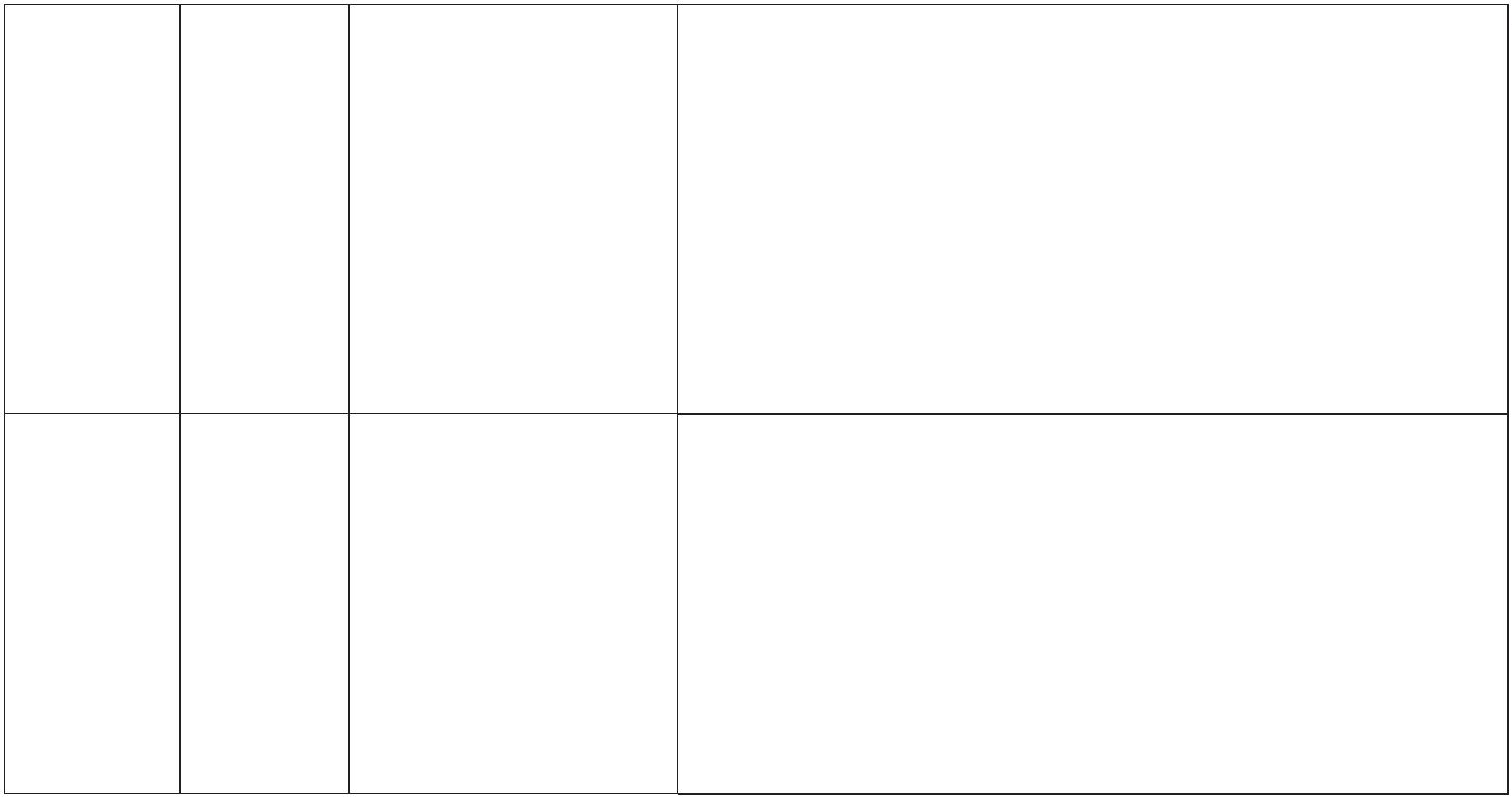 №блока,кол-во часовТемаСодержаниеВиды деятельности обучающихсяГ)Опера.Ария, хор, сцена,Слушание фрагментов опер. Определение характера музыки2—6Главные увертюра — оркестровое сольной партии, роли и выразительных средств оркестровогоучебныхчасовгерои иномераоперногоспектаклявступление. Отдельныеномера из опер русскихи зарубежныхсопровождения.Знакомство с тембрами голосов оперных певцов. Освоениетерминологии. Звучащие тесты и кроссворды на проверку знаний.Разучивание, исполнение песни, хора из оперы. Рисованиегероев, сцен из опер.композиторов1На выбор или факультативно: Просмотр фильма-оперы.Постановка детской оперы1В данном тематическом блоке могут быть представлены фрагменты из опер Н. А. Римского-Корсакова («Садко», «Сказка оцаре Салтане», «Снегурочка»),М. И. Глинки («Руслан и Людмила»), К. В. Глюка («Орфей и Эвридика»), Дж. Верди и др. Конкретизацияна выбор учителя и в соответствии с материалом соответствующего УМК.—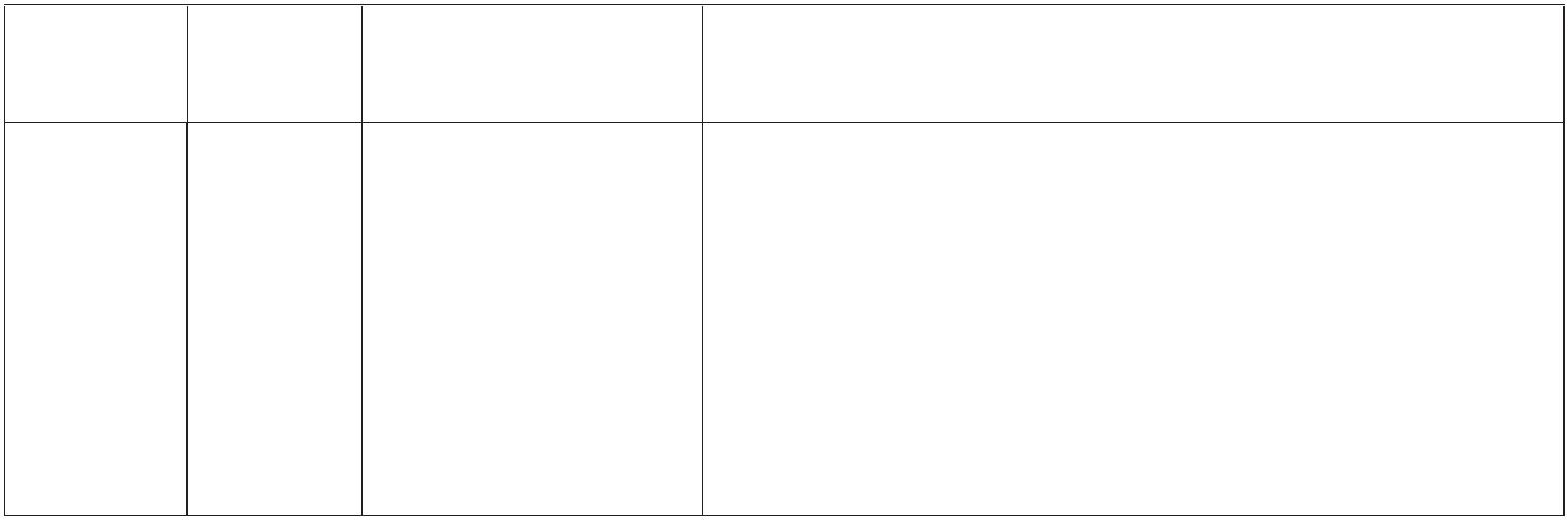 Д)—3учебных часа оспектакляСюжетЛибретто. РазвитиеЗнакомство с либретто, структурой музыкального спектакля.Пересказ либретто изученных опер и балетов.Анализ выразительных средств, создающих образы главныхгероев, противоборствующих сторон. Наблюдение замузыкальным развитием, характеристика приёмов,использованных композитором.2музыкальног музыки в соответствии ссюжетом.Действия и сцены в опереи балете.Контрастные образы,лейтмотивыВокализация, пропевание музыкальных тем; пластическоеинтонирование оркестровых фрагментов.Музыкальная викторина на знание музыки. Звучащие итерминологические тесты.На выбор или факультативно:Коллективное чтение либретто в жанре сторителлинг.Создание любительского видеофильма на основе выбранноголибретто.Просмотр фильма-оперы или фильма-балетаЕ)—3учебных часаОперетта, История возникновения иЗнакомство с жанрами оперетты, мюзикла. Слушаниефрагментов из оперетт, анализ характерных особенностей жанра.Разучивание, исполнение отдельных номеров из популярныхмузыкальных спектаклей.2мюзиклособенности жанра.Отдельные номера изопереттИ. Штрауса, И.Кальмана, мюзикловР. Роджерса, Ф. Лоуидр.Сравнение разных постановок одного и того же мюзикла.На выбор или факультативно:Посещение музыкального театра: спектакль в жанре опереттыили мюзикла.Постановка фрагментов, сцен из мюзикла — спектакль дляродителей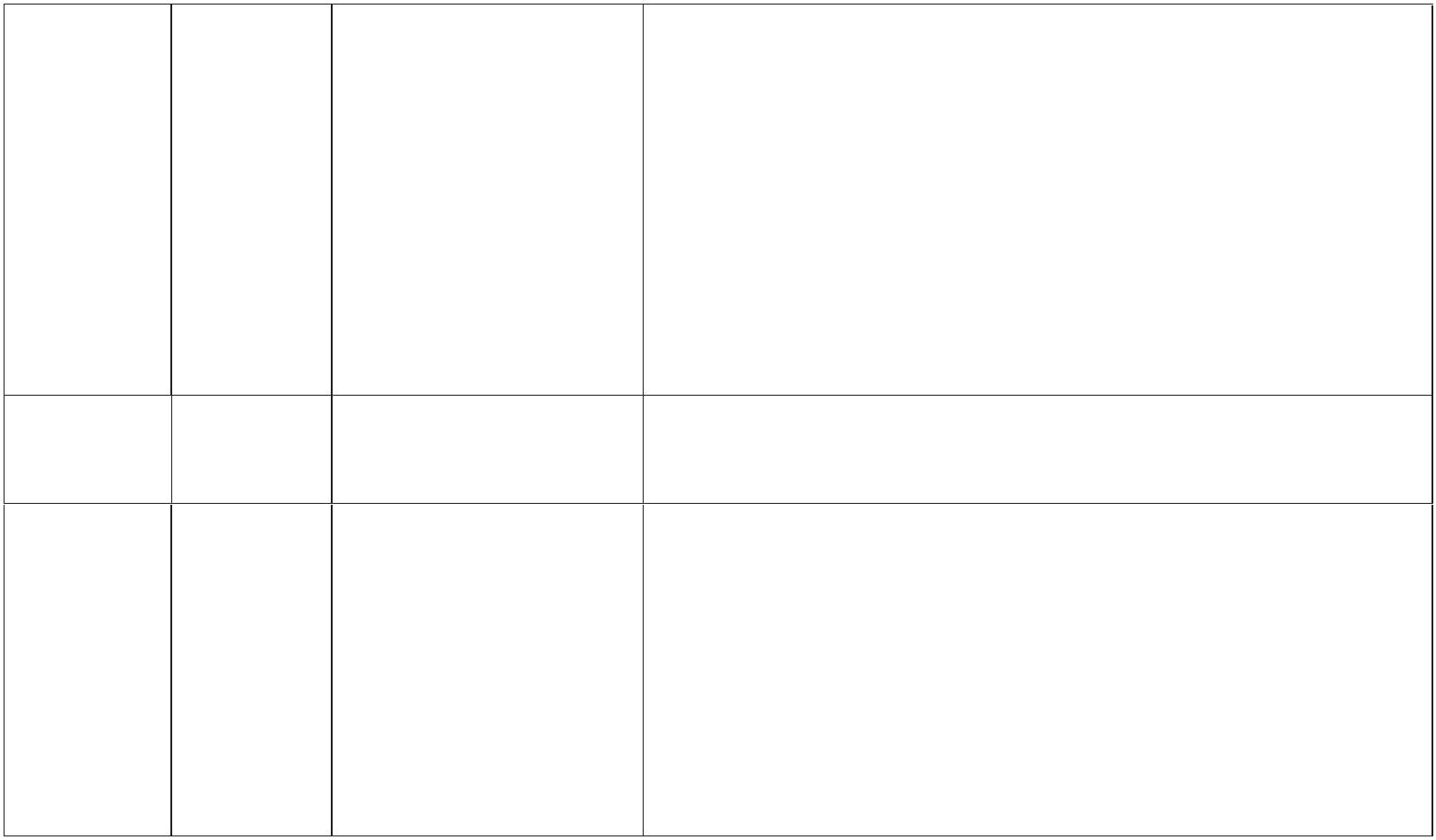 Ж)Кто создаётмузыкальны музыкального театра:ПрофессииДиалог с учителем по поводу синкретичного характерамузыкального спектакля. Знакомство с миром театральных2—3учебных часа й спектакль?дирижёр, режиссёр, профессий, творчеством театральных режиссёров, художников иоперные певцы,балерины и танцовщики,художники и т. д.др.Просмотр фрагментов одного и того же спектакля в разныхпостановках. Обсуждение различий в оформлении, режиссуре.Создание эскизов костюмов и декораций к одному из изученныхмузыкальных спектаклей.№блока,кол-во часовТемаСодержаниеВиды деятельности обучающихсяНа выбор или факультативно: Виртуальный квест помузыкальному театруЗ)—6учебныхчасовПатриотичесКая инародная сценических и экранныхтема втеатре икиноИстория создания,значение музыкально-Чтение учебных и популярных текстов об истории созданияпатриотических опер, фильмов, о творческих поискахкомпозиторов, создававших к ним музыку. Диалогс учителем.Просмотр фрагментов крупных сценических произведений,фильмов. Обсуждение характера героев и событий. Проблемнаяситуация: зачем нужна серьёзная музыка? Разучивание,исполнение песен о Родине, нашей стране, историческихсобытиях и подвигах героев.2произведений,посвящённых нашемународу, его истории,теме служенияОтечеству. Фрагменты,отдельные номера изопер, балетов, музыкик фильмам1На выбор или факультативно:Посещение театра/кинотеатра — просмотр спектакля/фильмапатриотического содержания.1В данном блоке могут быть освещены такие произведения, как опера «Иван Сусанин» М. И. Глинки; опера «Война и мир», музыка к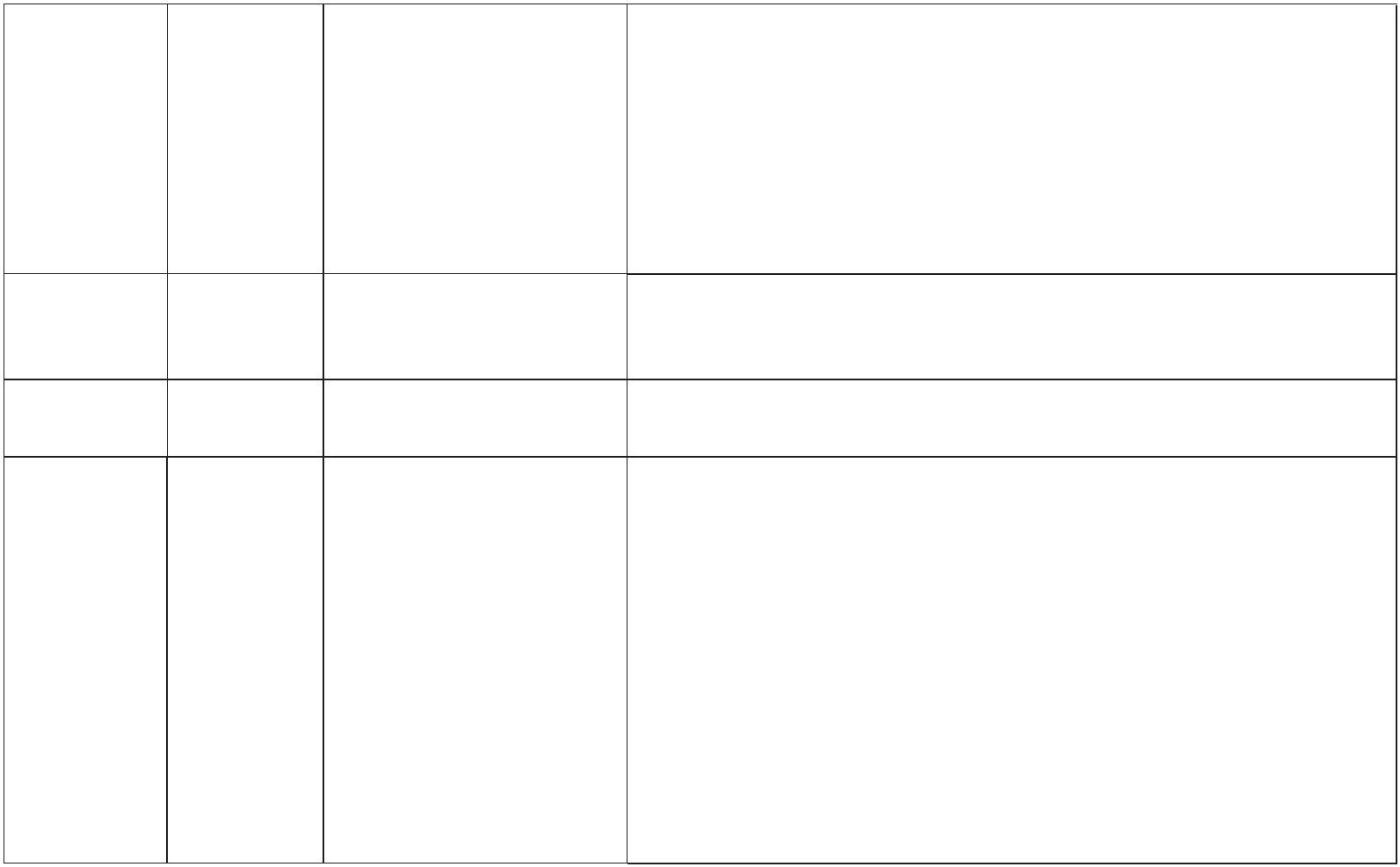 Участие в концерте, фестивале, конференции патриотическойтематикикинофильму «Александр Невский» С. С. Прокофьева, оперы «Борис Годунов» и «Хованщина» М. П. Мусоргского и др.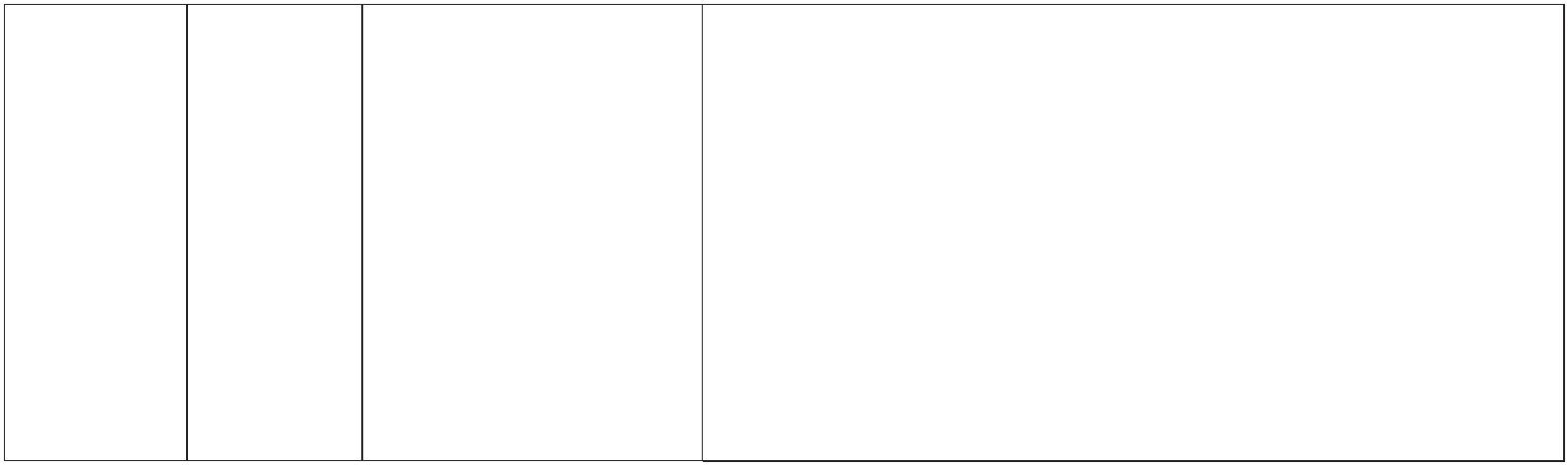 Модуль № 8 «Музыка в жизни человека»Главное содержание данного модуля сосредоточено вокруг рефлексивного исследования обучающимисяпсихологической связи музыкального искусства и внутреннего мира человека. Основным результатом его освоенияявляется развитие эмоционального интеллекта школьников, расширение спектра переживаемых чувств и их оттенков,осознание собственных душевных движений, способность к сопереживанию как при восприятии произведений искусства, таки в непосредственном общении с другими людьми. Формы бытования музыки, типичный комплекс выразительных средствмузыкальных жанров выступают как обобщённые жизненные ситуации, порождающие различные чувства и настроения.Сверхзадача модуля — воспитание чувства прекрасного, пробуждение и развитие эстетических потребностей.№блока,кол-во часовТемаСодержаниеВиды деятельности обучающихсяА)Красота и Стремление человекак Диалог с учителем о значении красоты и вдохновения в жизни1—3вдохновениекрасотечеловека.учебных часаОсобое состояние —вдохновение.Слушание музыки, концентрация на её восприятии, своёмвнутреннем состоянии.Музыка — возможность Двигательная импровизация под музыку лирического характеравместе переживатьвдохновение,«Цветы распускаются под музыку».Выстраивание хорового унисона — вокального инаслаждаться красотой. психологического. Одновременное взятие и снятие звука, навыкиМузыкальное единстволюдей — хор, хороводпевческого дыхания по руке дирижёра.Разучивание, исполнение красивой песни. На выбор илифакультативно: Разучивание хоровода, социальные танцы№блока,кол-во часовТемаСодержаниеВиды деятельности обучающихся276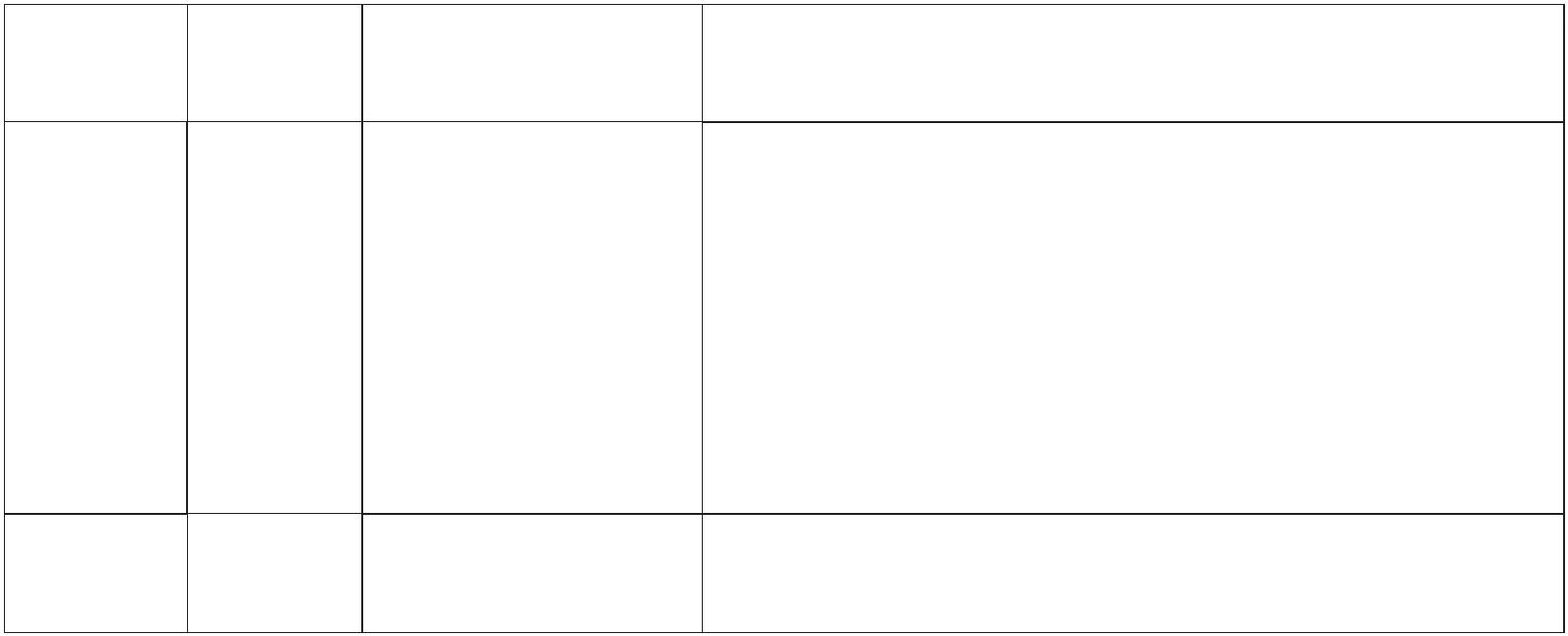 Б)—4учебных часаМузыкальныЕ пейзажиОбразы природы вмузыке. Настроениемузыкальных пейзажей.Чувства человека,любующегося природой.Музыка —выражениеглубоких чувств, тонкихСлушание произведений программной музыки, посвящённойобразам природы. Подбор эпитетов для описания настроения,характера музыки. Сопоставление музыкис произведениями изобразительного искусства. Двигательнаяимпровизация, пластическое интонирование. Разучивание,одухотворенное исполнение песен о природе, её красоте.На выбор или факультативно:2оттенков настроения, Рисование «услышанных» пейзажей и/или абстрактная живописькоторые трудно передатьсловами— передача настроения цветом, точками, линиями.Игра-импровизация «Угадай моё настроение»В)—4учебных часаМузыкальны Музыка, передающаяСлушание произведений вокальной, программнойинструментальной музыки, посвящённой образам людей,сказочных персонажей. Подбор эпитетов для описаниянастроения, характера музыки. Сопоставление музыки спроизведениями изобразительного искусства.Двигательная импровизация в образе героя музыкальногопроизведения.2е портретыобраз человека,его походку, движения,характер, манеру речи.«Портреты», выраженныев музыкальныхинтонацияхРазучивание, харáктерное исполнение песни — портретнойзарисовки.На выбор или факультативно:Рисование, лепка героя музыкального произведения. Игра-импровизация «Угадай мой характер».Инсценировка — импровизация в жанре кукольного/теневоготеатра с помощью кукол, силуэтов и др.277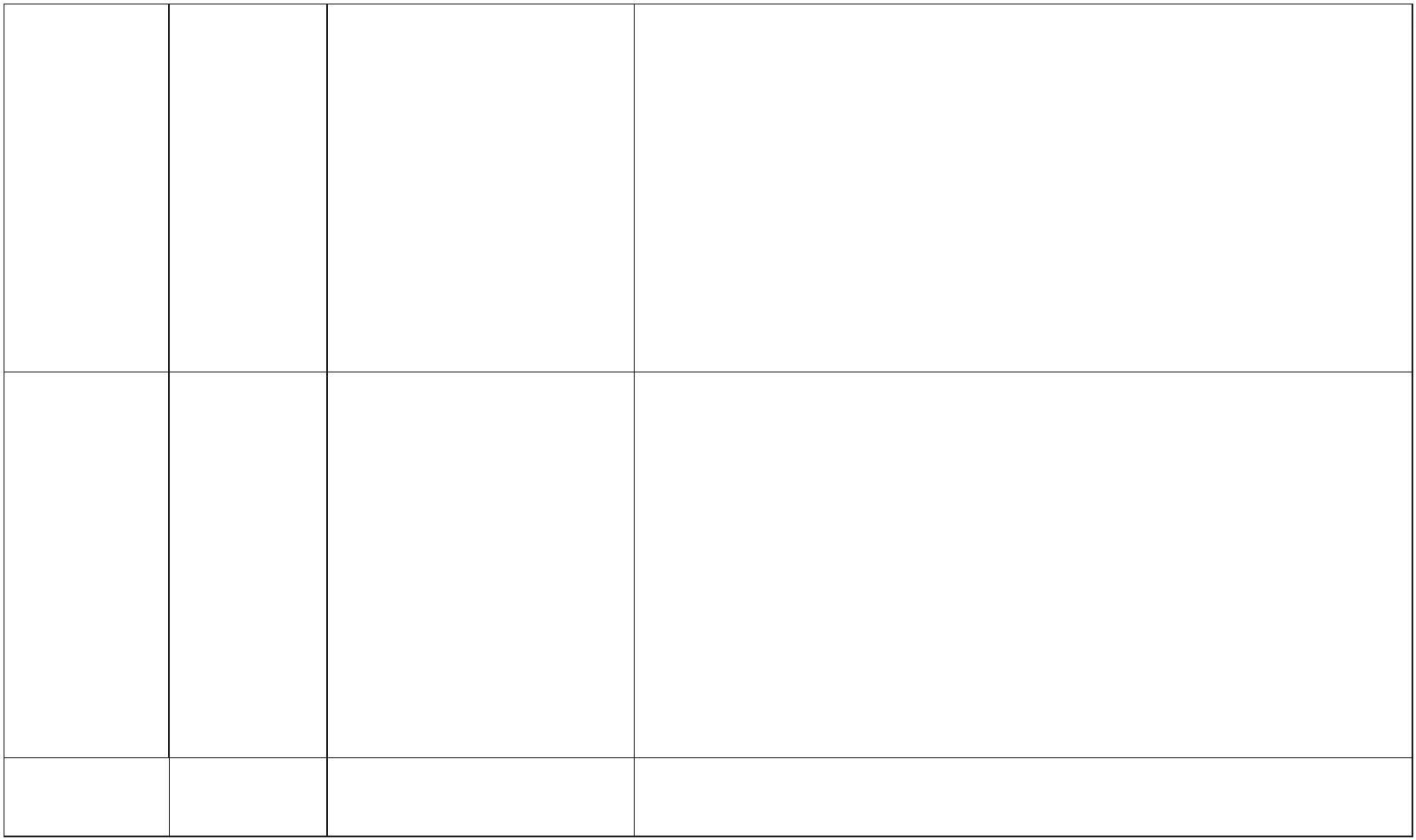 Г)—4Какой жепраздникбез настроение праздника1.Музыка, создающаяДиалог с учителем о значении музыки на празднике. Слушаниепроизведений торжественного, праздничного характера.«Дирижирование» фрагментами произведений. Конкурс налучшего «дирижёра».2Учебных часа музыки?Музыка в цирке,на уличном шествии,спортивном празднике Разучивание и исполнение тематических песен к ближайшемупразднику.Проблемная ситуация: почему на праздниках обязательно звучитмузыка?На выбор или факультативно:Запись видеооткрытки с музыкальным поздравлением.Групповые творческие шутливые двигательные импровизации«Цирковая труппа»Д)Танцы,игры Музыка — игра звуками.Слушание, исполнение музыки скерцозного характера.Разучивание, исполнение танцевальных движений.Танец-игра.2—4ивесельеТанец — искусствои радость движения.Примеры популярныхтанцев2учебных часаРефлексия собственного эмоционального состояния послеучастия в танцевальных композициях и импровизациях.Проблемная ситуация: зачем люди танцуют?Вокальная, инструментальная, ритмическая импровизация встиле определённого танцевального жанра.№блока,кол-во часовТемаСодержаниеВиды деятельности обучающихся1В зависимости от времени изучения данного блока в рамках календарно-тематического планирования здесь могут быть использованытематические песни к Новому году, 23 февраля, 8 марта, 9 мая и т. д.По выбору учителя в данном блоке можно сосредоточиться как на традиционных танцевальных жанрах (вальс, полька, мазурка,тарантелла), так и на более современных примерах танцев.2278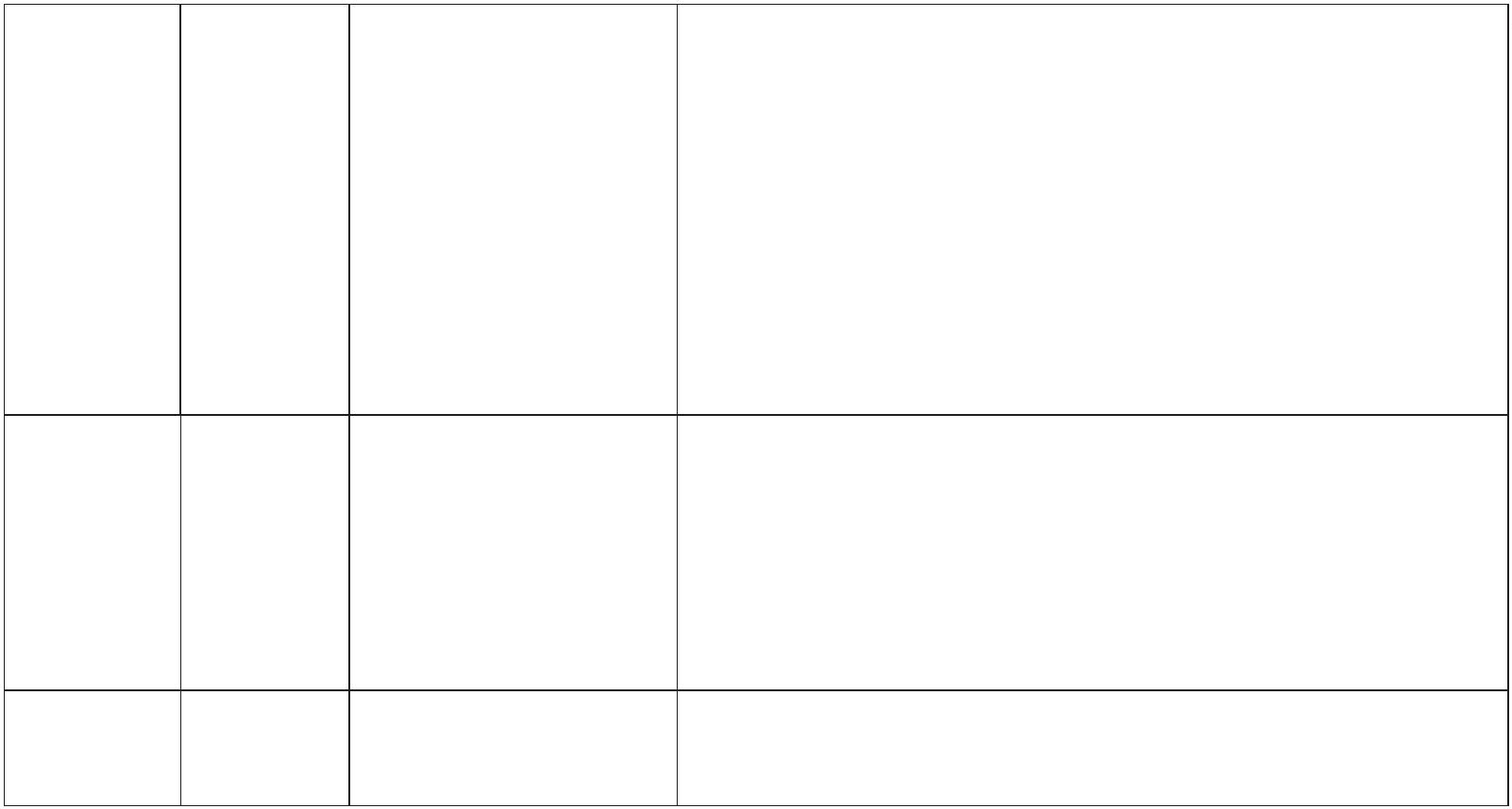 На выбор или факультативно:Звуковая комбинаторика — эксперименты со случайнымсочетанием музыкальных звуков, тембров, ритмовЕ)—4Учебных часаМузыка навойне,музыкао войнеВоенная темав музыкальномискусстве. Военныепесни, марши,Чтение учебных и художественных текстов, посвящённыхвоенной музыке. Слушание, исполнение музыкальныхпроизведений военной тематики. Знакомство с историей ихсочинения и исполнения.2интонации, ритмы,тембры (призывнаякварта, пунктирный ритм,Дискуссия в классе. Ответы на вопросы: какие чувства вызываетэта музыка, почему? Как влияет на наше восприятиеинформация о том, как и зачем она создавалась?тембры малого барабана, На выбор или факультативно: Сочинение новой песни о войнетрубыи т. д.)Ж)—4Главный Гимн России — главныймузыкальны музыкальный символРазучивание, исполнение Гимна Российской Федерации.Знакомство с историей создания, правилами исполнения.Просмотр видеозаписей парада, церемонии награждения2Учебных часа й символнашей страны.Традиции исполнения спортсменов. Чувство гордости, понятия достоинства и чести.Гимна России. ДругиегимныОбсуждение этических вопросов, связанныхс государственными символами страны. Разучивание,исполнение Гимна своей республики, города, школы279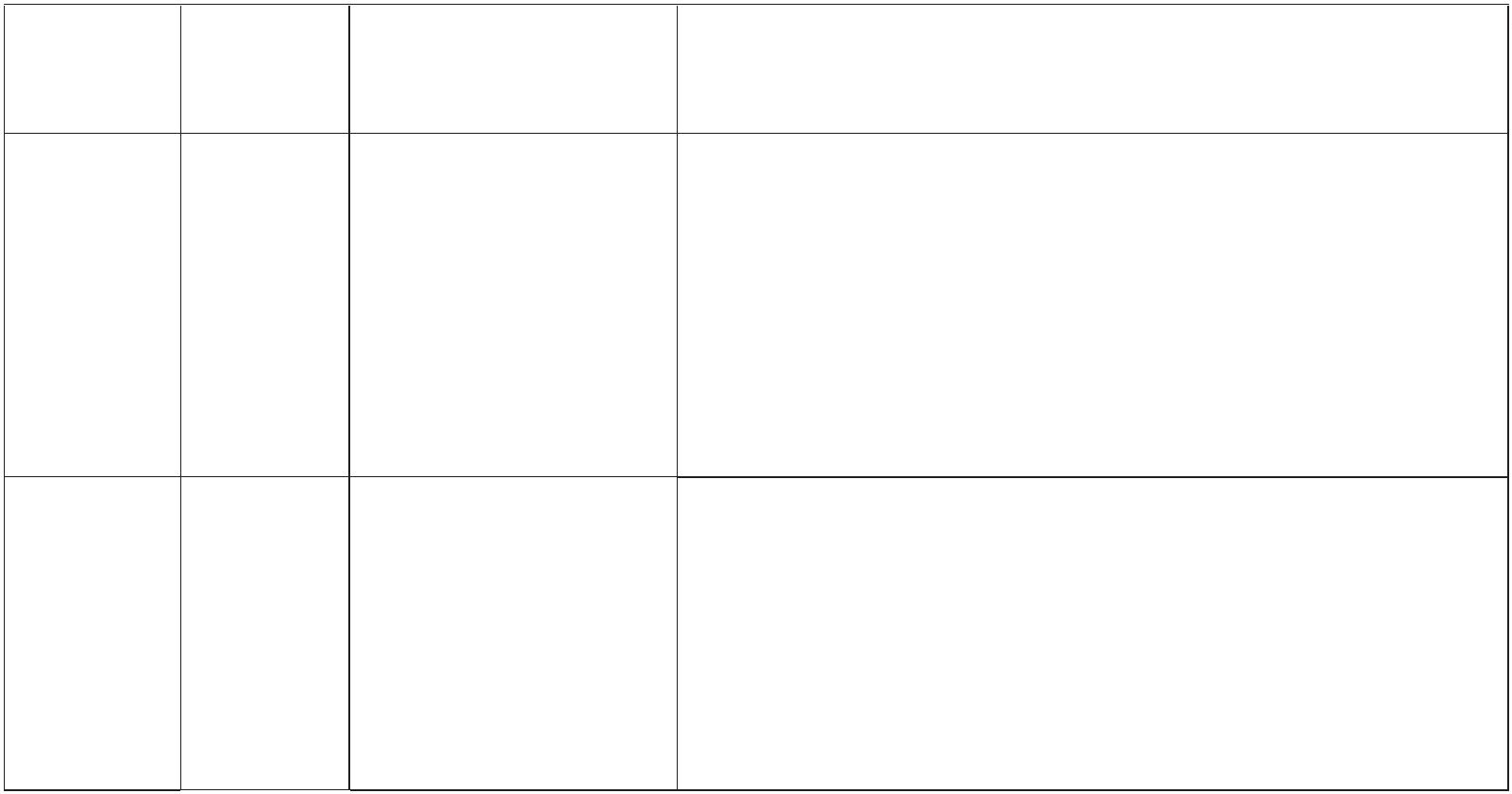 З)—4Учебных часаИскусствоМузыка — временно́е Слушание, исполнение музыкальных произведений, передающих2времени искусство. Погружение впоток музыкальногозвучания.образ непрерывного движения.Наблюдение за своими телесными реакциями (дыхание, пульс,мышечный тонус) при восприятии музыки.Музыкальные образыдвижения, изменения иразвитияПроблемная ситуация: как музыка воздействует на человека?На выбор или факультативно:Программная ритмическая или инструментальная импровизация«Поезд», «Космический корабль»280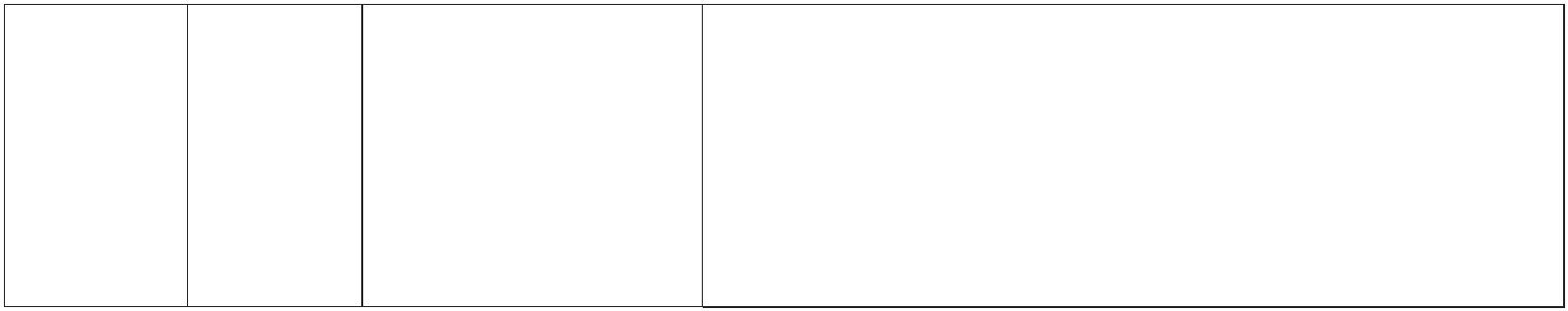 ПЛАНИРУЕМЫЕ РЕЗУЛЬТАТЫ ОСВОЕНИЯ УЧЕБНОГО ПРЕДМЕТА«МУЗЫКА» НА УРОВНЕ НАЧАЛЬНОГО ОБЩЕГО ОБРАЗОВАНИЯСпецифика эстетического содержания предмета «Музыка»обусловливает тесное взаимодействие, смысловое единство трёх группрезультатов: личностных, метапредметных и предметных.ЛИЧНОСТНЫЕ РЕЗУЛЬТАТЫЛичностные результаты освоения рабочей программы по музыке дляначального общего образования достигаются во взаимодействии учебной ивоспитательной работы, урочной и внеурочной деятельности. Они должныотражать готовность обучающихся руководствоваться системой позитивныхценностных ориентаций, в том числе в части:Гражданско-патриотического воспитания:осознание российской гражданской идентичности; знание ГимнаРоссии и традиций его исполнения, уважение музыкальных символов итрадиций республик Российской Федерации; проявление интереса косвоению музыкальных традиций своего края, музыкальной культуры народовРоссии; уважение к достижениям отечественных мастеров культуры;стремление участвоватьреспублики.втворческой жизни своей школы, города,Духовно-нравственного воспитания:признаниесопереживания,индивидуальностиуважениякаждогодоброжелательности;человека;проявлениеготовностьипридерживаться принципов взаимопомощи и творческого сотрудничества впроцессе непосредственной музыкальной и учебной деятельности.Эстетического воспитания:восприимчивостькразличным видам искусства, музыкальнымтрадициям и творчеству своего и других народов; умение видеть прекрасное вжизни, наслаждаться красотой; стремление к самовыражению в разных видахискусства.Ценности научного познания:первоначальные представленияоединствеиособенностяххудожественной научной картины мира; познавательные интересы,иактивность, инициативность, любознательность и самостоятельность впознании.Физического воспитания, формирования культуры здоровья иэмоционального благополучия:соблюдение правил здорового и безопасного (для себя и других людей)образа жизни в окружающей среде; бережное отношение к физиологическимсистемам организма, задействованнымдеятельности (дыхание, артикуляция, музыкальный слух, голос);профилактика умственного физического утомления использованиемвозможностей музыкотерапии.вмузыкально-исполнительскойис281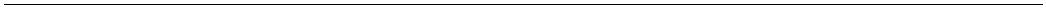 Трудового воспитания:установка на посильное активное участие в практической деятельности;трудолюбие в учёбе, настойчивость в достижении поставленных целей;интерес к практическому изучению профессий в сфере культуры и искусства;уважение к труду и результатам трудовой деятельности.Экологического воспитания:бережное отношение к природе; неприятие действий, приносящих ейвред.МЕТАПРЕДМЕТНЫЕ РЕЗУЛЬТАТЫМетапредметные результаты освоения основной образовательнойпрограммы, формируемые при изучении предмета«Музыка»:1.ОвладениеуниверсальнымипознавательнымидействиямиБазовые логические действия:сравнивать музыкальные звуки, звуковые сочетания,1)произведения, жанры; устанавливать основания для сравнения, объединятьэлементы музыкального звучания по определённому признаку;2)определять существенный признак для классификации,классифицировать предложенные объекты (музыкальные инструменты,элементы музыкального языка, произведения, исполнительские составы и др.);3)находить закономерности и противоречия в рассматриваемыхявлениях музыкального искусства, сведениях и наблюдениях за звучащиммузыкальным материалом на основе предложенного учителем алгоритма;4)выявлять недостаток информации, в том числе слуховой,акустической для решения учебной (практической) задачи на основепредложенного алгоритма;5)устанавливать причинно-следственные связи в ситуацияхмузыкального восприятия и исполнения, делать выводы.Базовые исследовательские действия:1)на основе предложенных учителем вопросов определятьразрыв между реальным и желательным состоянием музыкальных явлений, втом числе в отношении собственных музыкально-исполнительских навыков;2)спомощью учителя формулировать цель выполнениявокальных и слуховых упражнений, планировать изменения результатовсвоей музыкальной деятельности, ситуации совместного музицирования;3)сравнивать несколько вариантов решения творческой,исполнительской задачи, выбирать наиболее подходящий (на основепредложенных критериев);4)проводить по предложенному плану опыт, несложноеисследование по установлению особенностей предмета изучения и связей междумузыкальными объектами и явлениями (часть — целое, причина —следствие);2825)формулировать выводы и подкреплять их доказательствами наоснове результатов проведённого наблюдения (в том числе в формедвигательного моделирования, звукового эксперимента, классификации,сравнения, исследования);6)прогнозировать возможное развитие музыкального процесса,эволюции культурных явлений в различных условиях.Работа с информацией:12))выбирать источник получения информации;согласно заданному алгоритму находить в предложенномисточнике информацию, представленную в явном виде;3)распознавать достоверную недостоверную информациюисамостоятельно или на основании предложенного учителем способа еёпроверки;4)соблюдатьспомощью взрослых (учителей, родителей(законных представителей) обучающихся) правила информационнойбезопасности при поиске информации в сети Интернет;5)анализировать текстовую, видео-, графическую, звуковую,информацию в соответствии с учебной задачей;анализировать музыкальные тексты (акустические и нотные)по предложенному учителем алгоритму;самостоятельно создавать схемы, таблицы для представления6)7)информации.2.ОвладениеуниверсальнымикоммуникативнымидействиямиНевербальная коммуникация:воспринимать музыку как специфическую форму общения1)людей, стремиться понять эмоционально-образное содержание музыкальноговысказывания;2)выступать перед публикой в качестве исполнителя музыки(соло или в коллективе);передавать в собственном исполнении музыки художественное3)содержание, выражать настроение, чувства, личное отношениеисполняемому произведению;к4)осознанно пользоваться интонационной выразительностью вобыденной речи, понимать культурные нормы и значение интонации вповседневном общении.Вербальная коммуникация:1)воспринимать и формулировать суждения, выражать эмоциивсоответствии с целями и условиями общения в знакомой среде;проявлять уважительное отношение к собеседнику, соблюдатьправила ведения диалога и дискуссии;признавать возможность существования разных точек зрения;2)3)28345))корректно и аргументированно высказывать своё мнение;строить речевое высказывание в соответствии с поставленнойзадачей;6)создавать устные и письменные тексты (описание, рассуждение,повествование);78))готовить небольшие публичные выступления;подбирать иллюстративный материал (рисунки, фото, плакаты)к тексту выступления.Совместная деятельность (сотрудничество):стремиться к объединению усилий, эмоциональной эмпатии вситуациях совместного восприятия, исполнения музыки;переключаться между различными формами коллективной,1)2)групповой и индивидуальной работы при решении конкретной проблемы,выбирать наиболее эффективные формы взаимодействия при решениипоставленной задачи;3)формулировать краткосрочныеидолгосрочные цели(индивидуальные с учётом участия в коллективных задачах) в стандартной(типовой) ситуации на основе предложенного формата планирования,распределения промежуточных шагов и сроков;4)принимать цель совместной деятельности, коллективностроить действия по её достижению: распределять роли, договариваться,обсуждать процесс и результат совместной работы; проявлять готовностьруководить, выполнять поручения, подчиняться;5)ответственно выполнять свою часть работы; оценивать свойвклад в общий результат;выполнять совместные проектные, творческие задания с опоройна предложенные образцы.Овладение универсальными регулятивными действиямиСамоорганизация:планировать действия по решению учебной задачи дляполучения результата;выстраивать последовательность выбранных действий.Самоконтроль:6)3.1)2)12))устанавливать причины успеха/неудач учебной деятельности;корректировать свои учебные действия для преодоленияошибок.Овладение системой универсальных учебных регулятивных действийобеспечивает формирование смысловых установок личности (внутренняяпозиция личности) и жизненных навыков личности (управления собой,самодисциплины, устойчивого поведения, эмоционального душевногоравновесия и т. д.).284ПРЕДМЕТНЫЕ РЕЗУЛЬТАТЫПредметные результаты характеризуют начальный этап формирования уобучающихся основ музыкальной культуры и проявляются в способности кмузыкальной деятельности, потребностиврегулярном общениисмузыкальным искусством, позитивном ценностном отношении к музыке какважному элементу своей жизни.Обучающиеся, освоившие основную образовательную программу попредмету «Музыка»:1)с интересом занимаются музыкой, любят петь, играть надоступных музыкальных инструментах, умеют слушать серьёзную музыку,знают правила поведения в театре, концертном зале;2)сознательно стремятсякразвитию своих музыкальныхспособностей;3)осознают разнообразие форм и направлений музыкальногоискусства, могут назвать музыкальные произведения, композиторов,исполнителей, которые им нравятся, аргументировать свой выбор;4)имеют опыт восприятия, исполнения музыки разных жанров,творческой деятельности в различных смежных видах искусства;уважением относятся достижениям отечественноймузыкальной культуры;стремятся к расширению своего музыкального кругозора.5)ск6)Предметные результаты, формируемые в ходе изучения предмета«Музыка», сгруппированы по учебным модулям и должны отражатьсформированность умений:Модуль № 1 «Музыкальная грамота»:1)классифицировать звуки: шумовые и музыкальные, длинные,короткие, тихие, громкие, низкие, высокие;различать элементы музыкального языка (темп, тембр,2)регистр, динамика, ритм, мелодия, аккомпанемент и др.),уметь объяснитьзначение соответствующих терминов;3)различать изобразительныеивыразительные интонации,находить признаки сходства и различия музыкальных и речевых интонаций;4)различать на слух принципы развития: повтор, контраст,понимать значение термина «музыкальная форма», определятьварьирование;5)на слух простые музыкальные формы — двухчастную, трёхчастную итрёхчастную репризную, рондо, вариации;6)ориентироваться в нотной записи в пределах певческогодиапазона;78))исполнять и создавать различные ритмические рисунки;исполнять песни с простым мелодическим рисунком.285Модуль № 2 «Народная музыка России»:определять принадлежность музыкальных интонаций,1)изученных произведений к родному фольклору, русской музыке, народноймузыке различных регионов России;2)определять на слухмузыкальные инструменты;группировать народные музыкальные инструменты по принципузвукоизвлечения: духовые, ударные, струнные;определять принадлежность музыкальных произведений и ихфрагментов к композиторскому или народному творчеству;различать манеру пения, инструментального исполнения,типы солистов и коллективов — народных и академических;создавать ритмический аккомпанемент на ударныхинструментах при исполнении народной песни;исполнять народные произведения различных жанров ссопровождением и без сопровождения;участвовать в коллективной игре/импровизации (вокальной,иназывать знакомые народные3)4)5)6)7)8)инструментальной, танцевальной) на основе освоенных фольклорных жанров.Модуль № 3 «Музыка народов мира»:1)различать на слух и исполнять произведения народной икомпозиторской музыки других стран;определять на слух принадлежность народных музыкальныхгруппам духовых, струнных, ударно-шумовых2)инструментовинструментов;к3)различать на слух и называть фольклорные элементы музыкиразных народов мира в сочинениях профессиональных композиторов (изчисла изученных культурно-национальных традиций и жанров);4)различать и характеризовать фольклорные жанры музыки(песенные, танцевальные), вычленять и называть типичные жанровыепризнаки.Модуль № 4 «Духовная музыка»:1)определять характер, настроение музыкальных произведенийдуховной музыки, характеризовать её жизненное предназначение;23))исполнять доступные образцы духовной музыки;уметь рассказывать об особенностях исполнения, традицияхзвучания духовной музыки Русской православной церкви (вариативно: другихконфессий согласно региональной религиозной традиции).Модуль № 5 «Классическая музыка»:1)различать на слух произведения классической музыки, называтьавтора и произведение, исполнительский состав;различать и характеризовать простейшие жанры музыки(песня, танец, марш), вычленять и называть типичные жанровые признаки862)2песни, танца и марша в сочинениях композиторов-классиков;различать концертные жанры по особенностям исполнения3)(камерные и симфонические, вокальные и инструментальные), знать ихразновидности, приводить примеры;4)исполнять (в том числе фрагментарно, отдельными темами)сочинения композиторов-классиков;воспринимать музыку в соответствии с её настроением,характером, осознавать эмоции чувства, вызванные музыкальным5)извучанием, уметь кратко описать свои впечатления от музыкальноговосприятия;6)характеризовать выразительные средства, использованныекомпозитором для создания музыкального образа;соотносить музыкальные произведения с произведениями7)живописи, литературы на основе сходства настроения, характера, комплексавыразительных средств.Модуль № 6 «Современная музыкальная культура»:1)иметь представление о разнообразии современной музыкальнойкультуры, стремиться к расширению музыкального кругозора;различать и определять на слух принадлежность музыкальныхпроизведений, исполнительского стиля различным направлениямсовременной музыки (в том числе эстрады, мюзикла, джаза и др.);анализировать, называть музыкально-выразительные средства,2)к3)определяющие основной характер, настроение музыки, сознательнопользоваться музыкально-выразительными средствами при исполнении;4)исполнять современные музыкальные произведения, соблюдаяпевческую культуру звука.Модуль № 7 «Музыка театра и кино»:1)определять и называть особенности музыкально-сценическихжанров (опера, балет, оперетта, мюзикл);различать отдельные номера музыкального спектакля (ария,2)хор, увертюра и т. д.), узнавать на слух и называть освоенные музыкальныепроизведения (фрагменты) и их авторов;3)различать виды музыкальных коллективов (ансамблей,оркестров, хоров), тембры человеческих голосовинструментов, уметь определять их на слух;имузыкальных4)отличать черты профессий, связанныхссозданиеммузыкального спектакля, и их роли в творческом процессе: композитор,музыкант, дирижёр, сценарист, режиссёр, хореограф, певец, художник и др.Модуль № 8 «Музыка в жизни человека»:1)исполнять Гимн Российской Федерации, Гимн своейреспублики, школы, исполнять песни, посвящённые Великой Отечественнойвойне, песни, воспевающие красоту родной природы, выражающие287разнообразные эмоции, чувства и настроения;воспринимать музыкальное искусство как отражениемногообразия жизни, различать обобщённые жанровые сферы: напевность(лирика), танцевальность маршевость (связь движением),декламационность, эпос (связь со словом);осознавать собственные чувства2)ис3)имысли, эстетическиепереживания, замечать прекрасное в окружающем мире и в человеке,стремиться к развитию и удовлетворению эстетических потребностей.Каждый модуль состоит из нескольких тематических блоков, суказанием примерного количества учебного времени. Для удобствавариативного распределения в рамках календарно-тематического планированияони имеют буквенную маркировку (А, Б, В, Г). Модульный принципдопускает перестановку блоков (например: А, В, Б, Г); перераспределениеколичества учебных часов между блоками.Вариативная компоновка тематических блоков позволяет существеннорасширить формы и виды деятельности за счёт внеурочных и внеклассныхмероприятий — посещений театров, музеев, концертных залов; работы надисследовательскими и творческими проектами. В таком случае количествочасов, отводимых на изучение данной темы, увеличивается за счётвнеурочной деятельности в рамках часов, предусмотренных эстетическимнаправлением плана внеурочной деятельности образовательной организации(п. 23 ФГОС НОО). Виды деятельности, которые может использовать в томчисле (но не исключительно) учитель для планирования внеурочной,внеклассной работы, обозначенывподразделе «На выбор илифакультативно».288ТЕХНОЛОГИЯПОЯСНИТЕЛЬНАЯ ЗАПИСКАПрограмма по учебному предмету «Технология» включает:пояснительную записку, содержание обучения, планируемые результатыосвоения программы учебного предмета, тематическое планирование.ОБЩАЯ ХАРАКТЕРИСТИКА УЧЕБНОГО ПРЕДМЕТА«ТЕХНОЛОГИЯ»Программа отражает вариант конкретизациит ребований Федеральногогосударственного образовательного стандарта начального общего образованияпо предметной области(предмету)«Технология» и обеспечивает обозначеннуюв нём содержательную составляющую по данному учебному предмету. Всоответствии с требованиями времени и инновационными установкамиотечественного образования, обозначенными во ФГОС НОО, даннаяпрограмма обеспечивает реализацию обновлённой концептуальной идеиучебного предмета «Технология». Её особенность состоит в формировании уобучающихся социально ценных качеств, креативности и общей культурыличности. Новые социально-экономические условия требуют включениякаждого учебного предмета в данный процесс,ауроки технологииобладают большими специфическими резервами для решения даннойзадачи, особенно на уровне начального образования. В частности, курстехнологии обладает возможностями в укреплении фундамента для развитияумственнойдеятельности обучающихся начальных классов.В курсе технологии осуществляется реализация широкого спектрамежпредметных связей.Математика — моделирование, выполнение расчётов, вычислений,построение форм с учетом основ геометрии, работа с геометрическимифигурами, телами, именованными числами.Изобразительноеискусство—использованиесредствхудожественной выразительности, законовприкладного искусства и дизайна.иправил декоративно-Окружающий мир — природные формы и конструкции какуниверсальный источник инженерно-художественных идей для мастера;природа как источник сырья, этнокультурные традиции.Родной язык—использование важнейших видов речевойдеятельности и основных типов учебных текстов в процессе анализа заданийи обсуждения результатов практической деятельности.Литературное чтение — работа с текстами для создания образа,реализуемого в изделии.Важнейшая особенность уроков технологии в начальной школе —предметно-практическая деятельность как необходимая составляющаяцелостного процесса интеллектуального, а также духовного и нравственного289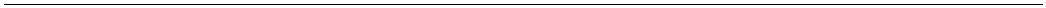 развития обучающихся младшего школьного возраста.Продуктивная предметная деятельность на уроках технологии являетсяосновой формирования познавательных способностей школьников, стремленияактивно знакомиться с историей материальной культуры и семейных традицийсвоего и других народов и уважительного отношения к ним.Занятия продуктивной деятельностью закладывают основу дляформирования у обучающихся социально-значимых практических умений иопыта преобразовательной творческой деятельности как предпосылки дляуспешной социализации личности младшего школьника.На уроках технологии ученики овладевают основами проектнойдеятельности, которая направлена на развитие творческих черт личности,коммуникабельности, чувства ответственности, умения искать и использоватьинформацию.ЦЕЛИ ИЗУЧЕНИЯ УЧЕБНОГО ПРЕДМЕТА «ТЕХНОЛОГИЯ»Основной целью предмета является успешная социализацияобучающихся, формирование у них функциональной грамотности на базеосвоения культурологических и конструкторскотехнологических знаний (орукотворном мире и общих правилах его создания в рамках историческименяющихся технологий) и соответствующих им практических умений,представленных в содержании учебного предмета.Для реализации основной цели и концептуальной идеи данногопредмета необходимо решение системы приоритетных задач:образовательных, развивающих и воспитательных.Образовательные задачи курса:1)формирование общих представлений о культуре и организациитрудовой деятельности как важной части общей культуры человека;становление элементарных базовых знаний и представлений о2)предметном (рукотворном) мире как результате деятельности человека, еговзаимодействии с миром природы, правилах и технологиях создания,исторически развивающихся и современных производствах и профессиях;3)формирование основ чертёжно-графической грамотности,умения работать с простейшей технологической документацией (рисунок,чертёж, эскиз, схема);4)формирование элементарных знанийипредставленийоразличных материалах, технологиях их обработки и соответствующихумений.Развивающие задачи:1)развитиекоординации, глазомера через формирование практических умений;расширение культурного кругозора, развитие способностисенсомоторныхпроцессов,психомоторной2)творческого использования полученных знаний и умений в практическойдеятельности;3)развитие познавательных психических процессов и приёмов290умственной деятельности посредством включения мыслительных операций входе выполнения практических заданий;4)развитие гибкости и вариативности мышления, способностей кизобретательской деятельности.Воспитательные задачи:1)воспитание уважительного отношения к людям труда, ккультурным традициям, понимания ценности предшествующих культур,отражённых в материальном мире;2)развитиесоциальноценныхличностныхкачеств:организованности, аккуратности, добросовестногоиответственногоотношения к работе, взаимопомощи, волевой саморегуляции, активности иинициативности;3)воспитание интереса и творческого отношения к продуктивнойсозидательной деятельности, мотивации успеха и достижений, стремления ктворческой самореализации;4)становление экологического сознания, внимательногоивдумчивого отношения к окружающей природе, осознание взаимосвязирукотворного мира с миром природы;5)воспитание положительного отношения к коллективномутруду, применение правил культуры общения, проявление уважения квзглядам и мнению других людей.МЕСТО УЧЕБНОГО ПРЕДМЕТА «ТЕХНОЛОГИЯ» В УЧЕБНОМПЛАНЕСогласно требованиям ФГОС общее число часов на изучение курса«Технология» в 1—4 классах — 135 (по 1 часу в неделю):33 часа в 1 классе ипо 34 часа во 2—4 классах.СОДЕРЖАНИЕ ОБУЧЕНИЯСодержание программы начинается с характеристики основныхструктурных единиц курса «Технология», которые соответствуют ФГОСНОО и являются общими для каждого года обучения. Вместе с тем ихсодержательное наполнение развивается и обогащается концентрически откласса к классу.Основные модули курса «Технология»:1.Технологии, профессии и производства.2.Технологии ручной обработки материалов:технологии работы с бумагой и картоном;технологии работы с пластичными материалами;технологии работы с природным материалом;технологии работы с текстильными материалами;технологии работы с другими доступными материалами1.1)2)3)4)5)Конструирование и моделирование:1Например, пластик, поролон, фольга, солома и др.29112))работа с «Конструктором»*1;конструирование моделирование из бумаги, картона,ипластичных материалов, природных и текстильных материалов;3)робототехника*.3.Информационно-коммуникативные технологии*.Другая специфическая черта программы состоит в том, что в общемсодержании курса выделенные основные структурные единицы являютсяобязательными содержательными разделами авторских курсов. Ониреализуются на базе освоения обучающимися технологий работы как собязательными, так и с дополнительными материаламиврамкахинтегративного подхода и комплексного наполнения учебных тем и творческихпрактик. Современный вариативный подход в образовании предполагает ипредлагает несколько учебно-методических комплектов по курсу«Технология»,вкоторых по-разному строится традиционная линияпредметного содержания: в разной последовательности и в разном объёмепредъявляются для освоения те или иные технологии, на разных видахматериалов, изделий. Однако эти различия не являются существенными, таккак приводят к единому результату к окончанию начального уровняобразования.Ниже по классам представлено примерное содержание основныхмодулей курса.11КЛАСС (33 ч). Технологии, профессии и производства (6 ч)2Природа как источник сырьевых ресурсов и творчества мастеров.Красота и разнообразие природных форм, их передача в изделиях изразличных материалов. Наблюдения природы и фантазия мастера — условиясоздания изделия. Бережное отношение к природе. Общее понятие обизучаемых материалах, их происхождении, разнообразии. Подготовка кработе. Рабочее место, его организация в зависимости от вида работы.Рациональное размещение на рабочем месте материалов и инструментов;поддержание порядка во время работы; уборка по окончании работы.Рациональное и безопасное использование и хранение инструментов.Профессии родных и знакомых. Профессии, связанные с изучаемымиматериалами и производствами. Профессии сферы обслуживания.Традиции и праздники народов России, ремёсла, обычаи.2.Технологии ручной обработки материалов (15 ч)Бережное, экономное и рациональное использование обрабатываемых1Звёздочками отмечены модули, включённые в Приложение № 1к Федеральномугосударственному образовательному стандарту начального общего образования спометкой: «с учётом возможностей материально-технической базы образовательнойорганизации».2Выделение часов на изучение разделов приблизительное. Возможно их небольшоеварьирование в авторских курсах предмета.292материалов. Использование конструктивных особенностей материалов приизготовлении изделий.Основные технологические операции ручной обработки материалов:разметка деталей, выделение деталей, формообразование деталей, сборкаизделия, отделка изделия или его деталей. Общее представление.Способы разметки деталей: на глаз и от руки, по шаблону, по линейке(как направляющему инструменту без откладывания размеров) с опорой нарисунки, графическую инструкцию, простейшую схему. Чтение условныхграфических изображений (называние операций, способов и приёмов работы,последовательности изготовления изделий). Правила экономной и аккуратнойразметки. Рациональная разметка и вырезание нескольких одинаковых деталейиз бумаги. Способы соединения деталей в изделии: с помощью пластилина,клея, скручивание, сшивание и др. Приёмы и правила аккуратной работы с клеем.Отделка изделия или его деталей (окрашивание, вышивка, аппликация и др.).Подбор соответствующих инструментовиспособов обработкиматериалов в зависимости от их свойств и видов изделий. Инструменты иприспособления (ножницы, линейка, игла, гладилка, стека, шаблон и др.),их правильное, рациональное и безопасное использование.Пластические массы, их виды (пластилин, пластика и др.). Приёмыизготовления изделий доступной по сложности формы из них: разметка на глаз,отделение части (стекой, отрыванием), придание формы.Наиболее распространённые виды бумаги. Их общие свойства.Простейшие способы обработки бумаги различных видов: сгибаниеискладывание, сминание, обрывание, склеивание и др. Резание бумагиножницами. Правила безопасной работы, передачи и хранения ножниц.Картон.Виды природных материалов (плоские — листья и объёмные — орехи,шишки, семена, ветки). Приёмы работы с природными материалами: подборматериалов в соответствии с замыслом, составление композиции, соединениедеталей (приклеивание, склеивание с помощью прокладки, соединение спомощью пластилина).Общее представление о тканях (текстиле), их строении и свойствах.Швейные инструменты и приспособления (иглы, булавки и др.). Отмеривание изаправка нитки в иголку, строчка прямого стежка.Использование дополнительных отделочных материалов.3.Конструирование и моделирование (10 ч)Простые объёмные конструкции из разных материалови(пластические массы, бумага, текстиль и др.) и способы их создания. Общеепредставление о конструкции изделия; деталии части изделия, их взаимноерасположение в общей конструкции. Способы соединения деталей в изделияхиз разных материалов. Образец, анализ конструкции образцов изделий,изготовление изделий по образцу, рисунку. Конструирование по модели (наплоскости).Элементарное прогнозирование порядка действийжелаемого/необходимого результата; выбор способа работы в зависимости отВзаимосвязьвыполняемогодействияирезультата.взависимости от293требуемого результата/ замысла.Информационно-коммуникативные технологии* (2 ч)Демонстрация учителем готовых материалов на информационныхносителях.4.Информация. Виды информации.Универсальные учебные действия (пропедевтический уровень)Познавательные УУД:1)ориентироваться в терминах, используемых в технологии(впределах изученного);воспринимать и использовать предложенную инструкцию(устную, графическую);анализировать устройство простых изделий по образцу,рисунку, выделять основные и второстепенные составляющие конструкции;сравнивать отдельные изделия (конструкции), находить2)3)4)сходство и различия в их устройстве.Работа с информацией:1)воспринимать информацию (представленную в объясненииучителя или в учебнике), использовать её в работе;понимать анализировать2)ипростейшуюзнаково-символическую информацию (схема, рисунок)соответствии с ней.истроить работув34))Коммуникативные УУД:участвовать коллективном обсуждении: высказыватьвсобственное мнение, отвечать на вопросы, выполнять правила этики общения:уважительное отношение к одноклассникам, внимание к мнению другого;5)строить несложные высказывания, сообщения в устной форме (посодержанию изученных тем).Регулятивные УУД:1)приниматьпредложенную учебную задачу;действовать по плану, предложенному учителем, работать сиудерживатьвпроцессе деятельности2)опорой на графическую инструкцию учебника, принимать участиевколлективном построении простого плана действий;3)понимать и принимать критерии оценки качества работы,руководствоваться ими в процессе анализа и оценки выполненных работ;организовывать свою деятельность: производить подготовку к4)уроку рабочего места, поддерживать на нём порядок в течение урока,производить необходимую уборку по окончании работы;5)выполнять несложные действия контроля и оценки попредложенным критериям.Совместная деятельность:1)проявлять положительное отношениесовместную работу, к простым видам сотрудничества;принимать участие в парных, групповых, коллективных видахработы, в процессе изготовления изделий осуществлять элементарноеквключениюв2)294сотрудничество.21КЛАСС (34 ч)Технологии, профессии и производства (8 ч)результат труда человека. Элементарные.Рукотворный мир—представления об основном принципе создания мира вещей: прочностьконструкции, удобство использования, эстетическая выразительность. Средствахудожественной выразительности (композиция, цвет, тонИзготовление изделий с учётом данного принципа. Общее представление отехнологическом процессе: анализ устройства назначения изделия;идр.).ивыстраивание последовательности практических действий и технологическихопераций; подбор материалов и инструментов; экономная разметка; обработкас целью получения (выделения) деталей, сборка, отделка изделия; проверкаизделия в действии, внесение необходимых дополнений и изменений.Изготовление изделий из различных материалов с соблюдением этаповтехнологического процесса.Традицииисовременность. Новая жизнь древних профессий.Совершенствование их технологических процессов. Мастера и их профессии;правила мастера. Культурные традиции.Элементарная творческаяипроектная деятельность (созданиезамысла, его детализация и воплощение). Несложные коллективные,групповые проекты.2.Технологии ручной обработки материалов (14 ч)Многообразие материалов, их свойств и их практическое применениев жизни. Исследование и сравнение элементарных физических, механическихи технологических свойств различных материалов. Выбор материалов по ихдекоративно-художественным и конструктивным свойствам.Называние и выполнение основных технологических операций ручнойобработки материалов в процессе изготовления изделия: разметка деталей (спомощью линейки (угольника, циркуля), формообразование деталей(сгибание, складывание тонкого картона и плотных видов бумаги и др.), сборкаизделия (сшивание). Подвижное соединение деталей изделия. Использованиесоответствующих способов обработки материалов в зависимости от вида иназначения изделия.Виды условных графических изображений: рисунок, простейшийчертёж, эскиз, схема. Чертёжные инструменты — линейка (угольник,циркуль). Их функциональное назначение, конструкция. Приёмы безопаснойработы колющими (циркуль)инструментами.Технология обработки бумаги и картона. Назначение линий чертежа(контур, линия разреза, сгиба, выносная, размерная). Чтение условныхграфических изображений. Построение прямоугольника от двух прямыхуглов (от одного прямого угла).Разметка деталей с опорой на простейшийчертёж, эскиз. Изготовление изделий по рисунку, простейшему чертежуилиэскизу, схеме. Использование измерений, вычислений и построенийдля решения практических задач. Сгибание и складывание тонкого картона и295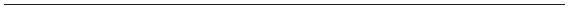 плотных видов бумаги — биговка. Подвижное соединение деталей напроволоку, толстую нитку.Технология обработки текстильных материалов. Строение ткани(поперечное и продольное направление нитей). Ткани и нитки растительногопроисхождения (полученные на основе натурального сырья). Виды ниток(швейные, мулине). Трикотаж, нетканые материалы (общее представление),его строение и основные свойства. Строчка прямого стежка и её варианты(перевивы, наборы) и/или строчка косого стежка и её варианты (крестик,стебельчатая, ёлочка)1. Лекало. Разметка с помощью лекала (простейшейвыкройки). Технологическая последовательность изготовления несложногошвейного изделия (разметка деталей, выкраивание деталей, отделка деталей,сшивание деталей).Использование дополнительных материалов (например, проволока,пряжа, бусины и др.).3.Конструирование и моделирование (10 ч)Основные и дополнительные детали. Общее представление о правилахсоздания гармоничной композиции. Симметрия, способы разметкиконструирования симметричных форм.иКонструирование и моделирование изделий из различных материаловпо простейшему чертежу или эскизу. Подвижное соединение деталейконструкции. Внесение элементарных конструктивных измененийдополнений в изделие.и4.Информационно-коммуникативные технологии (2 ч)Демонстрация учителем готовых материалов на информационныхносителях*.Поиск информации. Интернет как источник информации.Универсальные учебные действияПознавательные УУД:1)ориентироваться в терминах, используемых в технологии(впределах изученного);выполнять работу в соответствии с образцом, инструкцией,устной или письменной;выполнять действия анализагруппировки с учётом указанных критериев;строить рассуждения, делать умозаключения, проверять ихвпрактической работе;воспроизводить порядок действий при решении учебной/практической задачи;осуществлять решение простых задач в умственной иматериализованной форме.2)3)исинтеза, сравнения,4)5)6)1Выбор строчек и порядка их освоения по классам определяется авторамиучебников.296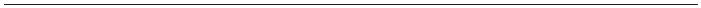 Работа с информацией:получать информацию из учебника и других дидактическихматериалов, использовать её в работе;понимать анализировать1)2)изнаково-символическуюинформацию (чертёж, эскиз, рисунок, схема) и строить работу в соответствиис ней.Коммуникативные УУД:1)выполнять правила участия в учебном диалоге: задаватьвопросы, дополнять ответы одноклассников, высказывать своё мнение; отвечатьна вопросы; проявлять уважительное отношение к одноклассникам, вниманиек мнению другого;2)делиться впечатлениями о прослушанном (прочитанном)тексте, рассказе учителя; о выполненной работе, созданном изделии.Регулятивные УУД:1234))))понимать и принимать учебную задачу;организовывать свою деятельность;понимать предлагаемый план действий, действовать по плану;прогнозировать необходимые действия для полученияпрактического результата, планировать работу;56))выполнять действия контроля и оценки;воспринимать советы, оценку учителя и одноклассников,стараться учитывать их в работе.Совместная деятельность:1)выполнять элементарную совместную деятельность в процессеизготовления изделий, осуществлять взаимопомощь;выполнять правила совместной2)работы:справедливораспределять работу; договариваться, выполнять ответственно свою частьработы, уважительно относиться к чужому мнению.31КЛАСС (34 ч). Технологии, профессии и производства (8 ч)Непрерывность процесса деятельностного освоения мира человеком исоздания культуры. Материальные и духовные потребности человека какдвижущие силы прогресса.Разнообразие творческой трудовой деятельностиусловиях. Разнообразие предметов рукотворного мира: архитектура, техника,предметы быта декоративно-прикладного искусства. Современныевсовременныхипроизводства и профессии, связанные с обработкой материалов, аналогичныхиспользуемым на уроках технологии.Общие правила создания предметов рукотворного мира: соответствиеформы, размеров, материала и внешнего оформления изделия его назначению.Стилевая гармониявпредметном ансамбле; гармония предметнойиокружающей среды (общее представление).Мир современной техники. Информационно-коммуникационныетехнологии в жизни современного человека. Решение человеком инженерных297задач на основе изучения природных законов — жёсткость конструкции(трубчатые сооружения, треугольник как устойчивая геометрическая формаи др.).Бережное и внимательное отношение к природе как источникусырьевых ресурсов и идей для технологий будущего.Элементарная творческая и проектная деятельность. Коллективные,групповые и индивидуальные проекты в рамках изучаемой тематики.Совместная работавмалых группах, осуществление сотрудничества;распределение работы, выполнение социальных ролей (руководитель/лидери подчинённый).2.Технологии ручной обработки материалов (10 ч)Некоторые (доступные обработке) виды искусственныхвисинтетических материалов. Разнообразие технологий и способов обработкиматериалов в различных видах изделий; сравнительный анализ технологий прииспользовании того или иного материала (например, аппликация из бумаги иткани, коллажи др.). Выбор материалов по их декоративно-художественнымитехнологическим свойствам, использование соответствующих способовобработки материалов в зависимости от назначения изделия.Инструменты и приспособления (циркуль, угольник, канцелярскийнож, шило и др.); называние и выполнение приёмов их рационального ибезопасного использования.Углубление общих представлений о технологическом процессе (анализустройстваиназначения изделия; выстраивание последовательностипрактических действий и технологических операций; подбор материалов иинструментов; экономная разметка материалов; обработка с целью получениядеталей, сборка, отделка изделия; проверка изделия в действии, внесениенеобходимых дополнений и изменений). Рицовка. Изготовление объёмныхизделий из развёрток. Преобразование развёрток несложных форм.Технология обработки бумаги и картона. Виды картона (гофрированный,толстый, тонкий, цветной и др.). Чтение и построение простого чертежа/эскизаразвёртки изделия. Разметка деталей с опорой на простейший чертёж, эскиз.Решение задач на внесение необходимых дополнений и изменений в схему,чертёж, эскиз. Выполнение измерений, расчётов, несложных построений.Выполнение рицовки на картоне с помощью канцелярского ножа,выполнение отверстий шилом.Технология обработки текстильных материалов. Использованиетрикотажа и нетканых материалов для изготовления изделий. Использованиевариантов строчки косого стежка (крестик, стебельчатая и др.) и/или петельнойстрочки для соединения деталей изделия и отделки. Пришивание пуговиц (сдвумя-четырьмя отверстиями). Изготовление швейных изделий изнескольких деталей.Использование дополнительных материалов. Комбинирование разныхматериалов в одном изделии.3.Конструирование и моделирование (12 ч)298Конструирование и моделирование изделий из различных материалов,в том числе наборов «Конструктор» по заданным условиям (технико-технологическим, функциональным, декоративно-художественным). Способыподвижного и неподвижного соединения деталей набора «Конструктор», ихиспользование в изделиях; жёсткость и устойчивость конструкции.Создание простых макетов и моделей архитектурных сооружений,технических устройств, бытовых конструкций. Выполнение заданий надоработку конструкций (отдельных узлов, соединений)сучётомдополнительных условий (требований). Использование измеренийипостроений для решения практических задач. Решение задач на мысленнуютрансформацию трёхмерной конструкции в развёртку (и наоборот).4.Информационно-коммуникативные технологии (4 ч)Информационная среда, основные источники (органы восприятия)информации, получаемой человеком. Сохранение и передача информации.Информационные технологии. Источники информации, используемыечеловеком в быту: телевидение, радио, печатные издания, персональныйкомпьютер и др. Современный информационный мир. Персональныйкомпьютер (ПК) и его назначение. Правила пользования ПК для сохраненияздоровья. Назначение основных устройств компьютера для ввода, вывода иобработки информации. Работа с доступной информацией (книги, музеи,беседы (мастер-классы) с мастерами, Интернет1, видео, DVD). Работа стекстовым редактором Microsoft Word или другим.Универсальные учебные действияПознавательные УУД:1)ориентироваться в терминах, используемых в технологии,использовать их в ответах на вопросы и высказываниях(в пределахизученного);2)осуществлять анализ предложенных образцов с выделениемсущественных и несущественных признаков;выполнять работу в соответствии с инструкцией, устной илиписьменной, а также графически представленной в схеме, таблице;определять способы доработки конструкцийпредложенных условий;классифицировать изделия по самостоятельно предложенному3)4)сучётом5)существенному признаку (используемый материал, форма, размер,назначение, способ сборки);6)читать и воспроизводить простой чертёж/эскиз развёрткиизделия;7)восстанавливатьвыполнения изделия.Работа с информацией:нарушеннуюпоследовательность1Практическая работа на персональном компьютере организуетсяв соответствии сматериально-техническими возможностями образовательной организации.2991)анализироватьииспользовать знаково-символическиесредства представления информации для создания моделейизучаемых объектов;имакетов2)на основе анализа информации производить выбор наиболееэффективных способов работы;осуществлять поиск необходимой информации длявыполнения учебных заданий с использованием учебной литературы;использовать средства информационно-коммуникационных3)4)технологий для решения учебных и практических задач, в том числеИнтернет под руководством учителя.Коммуникативные УУД:1)строитьдиалогической формой коммуникации;строить рассуждения в форме связи простых суждений обобъекте, его строении, свойствах и способах создания;монологическоевысказывание,владеть2)3)описывать предметы рукотворного мира, оценивать ихдостоинства;4)формулировать собственное мнение, аргументировать выборвариантов и способов выполнения задания.Регулятивные УУД:1)принимать и сохранять учебную задачу, осуществлять поисксредств для её решения;прогнозировать необходимые действия для получения2)практического результата, предлагать план действий в соответствии споставленной задачей, действовать по плану;3)выполнять действия контроля и оценки; выявлять ошибки инедочёты по результатам работы, устанавливать их причины и искать способыустранения;4)проявлять волевую саморегуляцию при выполнении задания.Совместная деятельность:выбирать себе партнёров по совместной деятельности нетолько по симпатии, но и по деловым качествам;справедливо распределять работу, договариваться, приходить кобщему решению, отвечать за общий результат работы;1)2)3)выполнять роли лидера, подчинённого, соблюдать равноправиеи дружелюбие;4)осуществлять взаимопомощь, проявлять ответственность привыполнении своей части работы.41КЛАСС (34 ч). Технологии, профессии и производства (12 ч)Профессии и технологии современного мира. Использование достиженийнауки в развитии технического прогресса. Изобретение и использованиесинтетических материаловсопределёнными заданными свойствами вразличных отраслях и профессиях. Нефть как универсальное сырьё. Материалы,300получаемые из нефти (пластик, стеклоткань, пенопласт и др.).Профессии, связанные с опасностями (пожарные, космонавты, химики идр.).Информационный мир, его место и влияние на жизнь и деятельностьлюдей. Влияние современных технологий и преобразующей деятельностичеловека на окружающую среду, способы её защиты.Сохранение и развитие традиций прошлого в творчестве современныхмастеров. Бережноетрадициям. Изготовление изделийсовременных технологий (лепка, вязание, шитьё, вышивка и др.).иуважительное отношение людейккультурнымсучётом традиционных правилиЭлементарная творческая и проектная деятельность (реализациязаданного или собственного замысла, поиск оптимальных конструктивных итехнологических решений). Коллективные, групповые и индивидуальныепроекты на основе содержания материала, изучаемого в течение учебного года.Использование комбинированных техник создания конструкций по заданнымусловиям в выполнении учебных проектов.2.Технологии ручной обработки материалов (6 ч)Синтетические материалы — ткани, полимеры (пластик, поролон). Ихсвойства. Создание синтетических материалов с заданными свойствами.Использование измерений, вычислений и построений для решенияпрактических задач. Внесение дополненийиизменений в условныеграфические изображения в соответствии с дополнительными/изменённымитребованиями к изделию.Технология обработки бумаги и картона. Подбор материалов всоответствии с замыслом, особенностями конструкции изделия. Определениеоптимальных способов разметки деталей, сборки изделия. Выбор способовотделки. Комбинирование разных материалов в одном изделии.Совершенствование умений выполнять разные способы разметки спомощью чертёжных инструментов. Освоение доступных художественныхтехник.Технологияобработкитекстильныхматериалов.Обобщённоепредставление о видах тканей (натуральные, искусственные, синтетические),их свойствах и областей использования. Дизайн одежды в зависимости от еёназначения, моды, времени. Подбор текстильных материалов в соответствиис замыслом, особенностями конструкции изделия.Раскрой деталей по готовымлекалам (выкройкам), собственным несложным. Строчка петельного стежкаи её варианты («тамбур» и др.), её назначение (соединение и отделка деталей)и/или строчки петлеобразного и крестообразного стежков (соединительные иотделочные). Подбор ручных строчек для сшивания и отделки изделий.Простейший ремонт изделий.Технология обработки синтетических материалов. Пластик, поролон,полиэтилен. Общее знакомство, сравнение свойств. Самостоятельноеопределение технологий их обработки в сравнении с освоенными материалами.Комбинированное использование разных материалов.3.Конструирование и моделирование (10 ч)301Современные требования к техническим устройствам (экологичность,безопасность, эргономичность и др.).Конструирование и моделирование изделий из различных материалов, втом числе наборов «Конструктор» по проектному заданию или собственномузамыслу. Поиск оптимальных и доступных новых решений конструкторско-технологических проблем на всех этапах аналитического и технологическогопроцесса при выполнении индивидуальных творческихпроектных работ.иколлективныхРобототехника. Конструктивные, соединительные элементыиосновные узлы робота. Инструменты и детали для создания робота.Конструирование робота. Составление алгоритма действий робота.Программирование, тестирование робота. Преобразование конструкции робота.Презентация робота.4.Информационно-коммуникативные технологии (6 ч)Работа с доступной информацией в Интернете1 и на цифровыхносителях информации.Электронныеимедиаресурсывхудожественно-конструкторской,проектной, предметной преобразующей деятельности. Работа с готовымицифровыми материалами. Поиск дополнительной информации по тематикетворческихипроектных работ, использование рисунков из ресурсакомпьютера в оформлении изделий и др. Создание презентаций в программеPowerPoint или другой.Универсальные учебные действияПознавательные УУД:1)ориентироваться в терминах, используемых в технологии,использовать их в ответах на вопросы и высказываниях(в пределахизученного);23))анализировать конструкции предложенных образцов изделий;конструировать моделировать изделия из различныхиматериалов по образцу, рисунку, простейшему чертежу, эскизу, схеме сиспользованием общепринятых условных обозначений и по заданнымусловиям;4)выстраивать последовательность практических действий итехнологических операций; подбирать материал и инструменты; выполнятьэкономную разметку; сборку, отделку изделия;56))решать простые задачи на преобразование конструкции;выполнять работу в соответствии с инструкцией, устной илиписьменной;7)соотносить результат работы с заданным алгоритмом, проверятьизделия в действии, вносить необходимые дополнения и изменения;8)классифицировать изделия по самостоятельно предложенному1Практическая работа на персональном компьютере организуется в соответствии сматериально-техническими возможностями образовательной организации.302существенному признаку (используемый материал, форма, размер,назначение, способ сборки);9)выполнять действия анализаклассификации предметов/изделий с учётом указанных критериев;0) анализировать устройство простых изделий по образцу,исинтеза, сравнения,1рисунку, выделять основные и второстепенные составляющие конструкции.Работа с информацией:1)находить необходимую для выполнения работы информацию,пользуясь различными источниками, анализировать её и отбиратьсоответствии с решаемой задачей;в2)на основе анализа информации производить выбор наиболееэффективных способов работы;использовать знаково-символические средства для решения3)задач в умственной или материализованной форме, выполнять действиямоделирования, работать с моделями;4)осуществлять поиск дополнительной информации по тематикетворческих и проектных работ;5)использовать рисунки из ресурса компьютера в оформленииизделий и др.;6)использовать средства информационно-коммуникационныхтехнологий для решения учебных и практических задач, в том числеИнтернет под руководством учителя.Коммуникативные УУД:1)соблюдать правила участия в диалоге: ставить вопросы,аргументировать и доказывать свою точку зрения, уважительно относиться кчужому мнению;2)описывать факты из истории развития ремёсел на Руси и вРоссии, высказывать своё отношение к предметам декоративно-прикладногоискусства разных народов РФ;3)создаватьпоследовательность операций при работе с разными материалами;осознавать культурно-исторический смысл и назначениетексты-рассуждения:раскрывать4)праздников, их роль в жизни каждого человека; ориентироваться в традицияхорганизации и оформления праздников. Регулятивные УУД:5)пониматьопределять цели учебно-познавательной деятельности;планировать практическую работупоставленной целью и выполнять её в соответствии с планом;на основе анализа причинно-следственных связей междудействиями и их результатами прогнозировать практическиеипринимать учебную задачу, самостоятельно6)всоответствиис7)89))«шаги» для получения необходимого результата;выполнять действия контроля/самоконтроляиоценки;процесса и результата деятельности, при необходимости вносить коррективы ввыполняемые действия;10)проявлять волевую саморегуляцию при выполнении задания.303Совместная деятельность:организовывать под руководством учителя совместную работу в1)группе: распределять роли, выполнять функции руководителя илиподчинённого, осуществлять продуктивное сотрудничество, взаимопомощь;2)проявлять интерес к деятельности своих товарищей ирезультатам их работы; в доброжелательной форме комментировать иоценивать их достижения;3)впроцессе анализаиоценки совместной деятельностивысказывать свои предложения и пожелания; выслушивать и принимать ксведению мнение одноклассников, их советы и пожелания; с уважениемотноситься к разной оценке своих достижений.304ПЛАНИРУЕМЫЕ РЕЗУЛЬТАТЫ ОСВОЕНИЯ УЧЕБНОГОПРЕДМЕТА «ТЕХНОЛОГИЯ» НА УРОВНЕ НАЧАЛЬНОГО ОБЩЕГООБРАЗОВАНИЯЛИЧНОСТНЫЕ РЕЗУЛЬТАТЫ ОБУЧАЮЩЕГОСЯВ результате изучения предмета «Технология» в начальной школе уобучающегосябудутсформированыследующиеличностныеновообразования:1)первоначальные представления о созидательном и нравственномзначении труда в жизни человека и общества; уважительное отношение ктруду и творчеству мастеров;2)осознание роли человека и используемых им технологий всохранении гармонического сосуществования рукотворного мира с миромприроды; ответственное отношение к сохранению окружающей среды;3)понимание культурно-исторической ценности традиций,отражённых в предметном мире; чувство сопричастности к культуре своегонарода, уважительное отношение к культурным традициям других народов;4)проявление способности к эстетической оценке окружающейпредметной среды; эстетические чувства — эмоционально-положительноевосприятие и понимание красоты форм и образов природных объектов,образцов мировой и отечественной художественной культуры;5)проявление положительного отношенияиинтересакразличным видам творческой преобразующей деятельности, стремление ктворческой самореализации; мотивация к творческому труду, работе нарезультат; способность к различным видам практической преобразующейдеятельности;6)проявление устойчивых волевых качества и способность ксаморегуляции: организованность, аккуратность, трудолюбие,ответственность, умение справляться с доступными проблемами;готовность вступать в сотрудничество с другими людьми с7)учётом этики общения; проявление толерантности и доброжелательности.МЕТАПРЕДМЕТНЫЕ РЕЗУЛЬТАТЫ ОБУЧАЮЩЕГОСЯК концу обучения в начальной школе у обучающегося формируютсяследующие универсальные учебные действия.Познавательные УУД:1)ориентироваться в терминах и понятиях, используемых втехнологии (в пределах изученного), использовать изученную терминологиюв своих устных и письменных высказываниях;2)осуществлять анализ объектов и изделий с выделениемсущественных и несущественных признаков;сравнивать группы объектов/изделий, выделять в них общееи3)различия;3054)делать обобщения (технико-технологического и декоративно-художественного характера) по изучаемой тематике;использовать схемы, модели простейшие чертежисобственной практической творческой деятельности;комбинировать и использовать освоенные технологии при5)ив6)изготовлении изделий в соответствии с технической, технологической илидекоративно-художественной задачей;7)понимать необходимость поиска новых технологий на основеизучения объектов законов природы, доступного историческогоиисовременного опыта технологической деятельности.Работа с информацией:1)осуществлять поиск необходимой для выполнения работыинформации в учебнике и других доступных источниках, анализировать её иотбирать в соответствии с решаемой задачей;2)анализироватьииспользовать знаково-символическиесредства представления информации для решения задач в умственной иматериализованной форме; выполнять действия моделирования, работать смоделями;3)использовать средства информационно-коммуникационныхтехнологий для решения учебных практических задач(в том числеиИнтернет с контролируемым выходом), оценивать объективность информациии возможности её использования для решения конкретных учебных задач;4)следовать при выполнении работы инструкциям учителя илипредставленным в других информационных источниках.Коммуникативные УУД:1)вступатьвдиалог, задавать собеседнику вопросы,использовать реплики-уточнения и дополнения; формулировать собственноемнение и идеи, аргументированно их излагать; выслушивать разные мнения,учитывать их в диалоге;2)создаватьтексты-описаниянаосновенаблюдений(рассматривания) изделий декоративно-прикладного искусства народовРоссии;3)строить рассуждения о связях природного и предметногомира, простые суждения (небольшие тексты) об объекте, его строении,свойствах и способах создания;4)объяснять последовательность совершаемых действий присоздании изделия.Регулятивные УУД:рационально организовывать свою работу (подготовкарабочего места, поддержание и наведение порядка, уборка послеработы);1)2работы;3целью;4)))выполнять правила безопасности труда при выполнениипланировать работу, соотносить свои действия с поставленнойустанавливатьпричинно-следственные06связимежду3выполняемыми действиями и их результатами, прогнозировать действия дляполучения необходимых результатов;5)выполнять действия контроля и оценки; вносить необходимыекоррективы в действие после его завершения на основе его оценки и учётахарактера сделанных ошибок;6)проявлять волевую саморегуляцию при выполнении работы.Совместная деятельность:организовывать под руководством учителя и самостоятельно1)совместную работу в группе: обсуждать задачу, распределять роли, выполнятьфункции руководителя/лидера и подчинённого; осуществлять продуктивноесотрудничество;2)проявлять интерес к работе товарищей; в доброжелательнойформе комментировать и оценивать их достижения, высказывать своипредложения и пожелания; оказывать при необходимости помощь;3)понимать особенности проектной деятельности, выдвигатьнесложные идеи решений предлагаемых проектных заданий, мысленно создаватьконструктивный замысел, осуществлять выбор средств и способов для егопрактического воплощения; предъявлять аргументы для защиты продуктапроектной деятельности.ПРЕДМЕТНЫЕ РЕЗУЛЬТАТЫ ОСВОЕНИЯ КУРСА«ТЕХНОЛОГИЯ»1классК концу обучения в первом классе обучающийся научится:правильно организовывать свой труд: своевременно1)подготавливать и убирать рабочее место, поддерживать порядок на нём впроцессе труда;2)применять правила безопасной работы ножницами, иглой иаккуратной работы с клеем;действовать по предложенному образцу3)всоответствиисправилами рациональной разметки (разметка на изнаночной сторонематериала; экономия материала при разметке);4)определять названия и назначение основных инструментов иприспособлений для ручного труда (линейка, карандаш, ножницы, игла, шаблон,стека и др.), использовать их в практической работе;5)определять наименования отдельных материалов (бумага,картон, фольга, пластилин, природные, текстильные материалы и пр.) испособы их обработки (сгибание, отрывание, сминание, резание, лепка и пр.);выполнять доступные технологические приёмы ручной обработкиматериалов при изготовлении изделий;6)ориентироваться в наименованиях основных технологическихопераций: разметка деталей, выделение деталей, сборка изделия;выполнять разметку деталей сгибанием, по шаблону, на глаз, отруки; выделение деталей способами обрывания, вырезания и др.; сборку7)307изделий с помощью клея, ниток и др.;8)оформлять изделия строчкой прямого стежка;9)понимать смысл понятий «изделие», «деталь изделия»,«образец», «заготовка», «материал», «инструмент», «приспособление»,«конструирование», «аппликация»;110)1)выполнять задания с опорой на готовый план;обслуживать себя во время работы: соблюдать порядок нарабочем месте, ухаживать за инструментами и правильно хранить их;соблюдать правила гигиены труда;12)рассматривать и анализировать простые по конструкции образцы(по вопросам учителя); анализировать простейшую конструкцию изделия:выделять основные и дополнительные детали, называть их форму, определятьвзаимное расположение, виды соединения; способы изготовления;13)распознавать изученные виды материалов (природные,пластические, бумага, тонкий картон, текстильные, клей и др.),их свойства(цвет, фактура, форма, гибкость и др.);14)называть ручные инструменты (ножницы, игла, линейка) иприспособления (шаблон, стека, булавки и др.), безопасно хранить и работатьими;115)6)различать материалы и инструменты по их назначению;называть и выполнять последовательность изготовлениянесложных изделий: разметка, резание, сборка, отделка;17) качественно выполнять операции и приёмы по изготовлениюнесложных изделий: экономно выполнять разметку деталей на глаз, от руки,по шаблону, по линейке (как направляющему инструменту без откладыванияразмеров); точно резать ножницами по линиям разметки; придавать формудеталями изделию сгибанием, складыванием, вытягиванием, отрыванием,сминанием, лепкой и пр.; собирать изделия с помощью клея, пластическихмасс и др.; эстетично и аккуратно выполнять отделку раскрашиванием,аппликацией, строчкой прямого стежка;118)9)использовать для сушки плоских изделий пресс;с помощью учителя выполнять практическую работу исамоконтроль с опорой на инструкционную карту, образец, шаблон;20)изделий;1)различать разборные и неразборные конструкции несложных2понимать простейшие виды технической документации(рисунок, схема), конструировать и моделировать изделия из различныхматериалов по образцу, рисунку;22)коллективных работах под руководством учителя;3) выполнять несложные коллективные работы проектногохарактера.осуществлять элементарное сотрудничество, участвовать в22классК концу обучения во втором классе обучающийся научится:3081)понимать(«технологическая») карта, «чертёж», «эскиз», «линии чертежа»,развёртка», «макет», «модель», «технология», «технологическиесмыслпонятий«инструкционная»«операции», «способы обработки» и использовать их в практическойдеятельности;23))выполнять задания по самостоятельно составленному плану;распознавать элементарные общие правила созданиярукотворного мира (прочность, удобство, эстетическая выразительность —симметрия, асимметрия, равновесие); наблюдать гармонию предметов иокружающей среды; называть характерные особенности изученных видовдекоративно-прикладного искусства;4)выделять, называть и применять изученные общие правиласоздания рукотворного мира в своей предметно-творческой деятельности;самостоятельно готовить рабочее место в соответствии с видом5)деятельности, поддерживать порядок во время работы, убирать рабочееместо;6)анализировать задание/образец по предложенным вопросам,памятке или инструкции, самостоятельно выполнять доступные задания с опоройна инструкционную (технологическую) карту;7)самостоятельно отбирать материалы и инструменты для работы;исследовать свойства новых изучаемых материалов (толстый картон,натуральные ткани, нитки, проволока и др.);8)читать простейшие чертежи (эскизы), называть линии чертежа(линия контура и надреза, линия выносная и размерная, линия сгиба, линиясимметрии);9)выполнять экономную разметку прямоугольника (от двухпрямых углов и одного прямого угла) с помощью чертёжных инструментов(линейки, угольника) с опорой на простейший чертёж (эскиз); чертитьокружность с помощью циркуля;110)1)выполнять биговку;выполнять построение простейшего лекала (выкройки)правильной геометрической формы и разметку деталей кроя на ткани понему/ней;12)строчками;3)оформлять изделия и соединять детали освоенными ручными1понимать смысл понятия «развёртка» (трёхмерного предмета);соотносить объёмную конструкцию с изображениями её развёртки;4) отличать макет от модели, строить трёхмерный макет изготовой развёртки;5) определять неподвижный и подвижный способ соединения11деталей и выполнять подвижное и неподвижное соединения известнымиспособами;16)материалов по модели, простейшему чертежу или эскизу;7) решать несложные конструкторско-технологические задачи;конструироватьимоделировать изделия из различных130918)применять освоенные знанияипрактические уменияв самостоятельной(технологические, графические, конструкторские)интеллектуальной и практической деятельности;19)высказанное в ходе обсуждения;0) выполнять работусотрудничество;1) понимать особенности проектной деятельности, осуществлятьделать выбор, какое мнение принять — своё или другое,2вмалых группах, осуществлять2под руководством учителя элементарную проектную деятельность в малыхгруппах: разрабатывать замысел, искать пути его реализации, воплощать егов продукте, демонстрировать готовый продукт;22)называть профессии людей, работающих в сфере обслуживания.3классК концу обучения в третьем классе обучающийся научится:понимать смысл понятий «чертёж развёртки», «канцелярскийнож», «шило», «искусственный материал»;выделять и называть характерные особенности изученных1)2)видов декоративно-прикладного искусства, профессии мастеров прикладногоискусства (в рамках изученного);3)узнавать и называть по характерным особенностям образцов илипо описанию изученные и распространённые в крае ремёсла;называть и описывать свойства наиболее распространённых4)изучаемых искусственных и синтетических материалов (бумага, металлы,текстиль и др.);5)читать чертёж развёртки и выполнять разметку развёртокспомощью чертёжных инструментов (линейка, угольник, циркуль);6789))))узнавать и называть линии чертежа (осевая и центровая);безопасно пользоваться канцелярским ножом, шилом;выполнять рицовку;выполнять соединение деталей и отделку изделия освоеннымиручными строчками;0) решать простейшие задачи технико-технологического характерапо изменению вида и способа соединения деталей: на достраивание, приданиеновых свойств конструкции соответствии новыми/дополненными1встребованиями; использовать комбинированные техники при изготовленииизделий в соответствии с технической или декоративно-художественнойзадачей;11)понимать технологический и практический смысл различныхвидов соединений в технических объектах, простейшие способы достиженияпрочности конструкций; использовать их при решении простейшихконструкторских задач;12)конструировать и моделировать изделия из разных материалови наборов «Конструктор» по заданным техническим, технологическим идекоративно-художественным условиям;310113)4)изменять конструкцию изделия по заданным условиям;выбирать способ соединения и соединительный материал взависимости от требований конструкции;5) называть несколько видов информационных технологий и1соответствующих способов передачи информации (из реального окруженияучащихся);16)компьютера для ввода, вывода и обработки информации;7) выполнять основные правила безопасной работы на компьютереи других электронных средствах обучения;8) использовать возможности компьютера и информационно-понимать назначение основных устройств персонального11коммуникационных технологий для поиска необходимой информации привыполнении обучающих, творческих и проектных заданий;19)выполнять проектные задания в соответствии с содержаниемизученного материала на основе полученных знаний и умений.4классК концу обучения в четвёртом классе обучающийся научится:формировать общее представление о мире профессий, их1)социальном значении; о творчестве и творческих профессиях, о мировыхдостижениях в области техники и искусства(в рамках изученного), онаиболее значимых окружающих производствах;2)на основе анализа задания самостоятельно организовыватьрабочее место в зависимости от вида работы, осуществлять планированиетрудового процесса;3)самостоятельно планироватьивыполнять практическоезадание (практическую работу) опорой на инструкционнуюс(технологическую) карту или творческий замысел; при необходимостивносить коррективы в выполняемые действия;4)понимать элементарные основы бытовой культуры, выполнятьдоступные действия по самообслуживанию и доступные виды домашнего труда;выполнять более сложные виды работ и приёмы обработки5)различных материалов (например, плетение, шитьё и вышивание, тиснение пофольге и пр.), комбинировать различные способы в зависимости и отпоставленной задачи; оформлять изделия и соединять детали освоеннымиручными строчками;6)выполнять символические действия моделирования, пониматьи создавать простейшие виды технической документации (чертёж развёртки,эскиз, технический рисунок, схему)и выполнять по ней работу;7)решать простейшие задачи рационализаторского характера поизменению конструкции изделия: на достраивание, придание новых свойствконструкции в связи с изменением функционального назначения изделия;8)на основе усвоенных правил дизайна решать простейшиехудожественно-конструкторские задачи по созданию изделий с заданнойфункцией;3119)создавать небольшие тексты, презентацииипечатныепубликации с использованием изображений на экране компьютера; оформлятьтекст (выбор шрифта, размера, цвета шрифта, выравнивание абзаца);10)Word, Power Point;1) решать творческие задачи, мысленно создавать и разрабатыватьпроектный замысел, осуществлять выбор средств и способов его практическогоработать с доступной информацией; работать в программах1воплощения,деятельности;аргументированно представлятьпродуктпроектной12)осуществлять сотрудничество в различных видах совместнойдеятельности; предлагать идеи для обсуждения, уважительно относиться кмнению товарищей, договариваться; участвовать в распределении ролей,координировать собственную работу в общем процессе.312ФИЗИЧЕСКАЯ КУЛЬТУРАПОЯСНИТЕЛЬНАЯ ЗАПИСКАПри создании программы учитывались потребности современногороссийского общества в воспитании здорового поколения, государственнаяполитика с национальными целями увеличения продолжительности жизниграждан России и научная теория физической культуры, представляющаязакономерности двигательной деятельности человека. Здоровье закладываетсяв детстве, и качественное образование в части физического воспитания,физической культуры детей дошкольного и начального возраста определяетобраз жизни на многие годы.Основными составляющими в классификации физических упражненийпо признаку исторически сложившихся систем физического воспитанияявляются гимнастика, игры, туризм, спорт. По данной классификациифизические упражнения делятся на четыре группы: гимнастическиеупражнения, характеризующиеся многообразием искусственно созданныхдвижений и действий, эффективность которых оценивается избирательностьювоздействия на строение и функции организма, а также правильностью,красотойикоординационной сложностью всех движений; игровыеупражнения, состоящие из естественных видов действий (бега, бросков и т.п.), которые выполняются в разнообразных вариантах в соответствии сизменяющейся игровой ситуацией и оцениваются по эффективностивлияния на организм в целом и по конечному результату действия;туристические физические упражнения, включающие ходьбу, бег, прыжки,преодоление препятствий, ходьбу на лыжах, езду на велосипеде, греблю вестественных природных условиях, эффективность которых оцениваетсякомплексным воздействием на организм и результативностью преодолениярасстояния и препятствий на местности; спортивные упражнения объединяютту группу действий, исполнение которых искусственно стандартизировано всоответствии с Единой всесоюзной спортивной классификацией и являетсяпредметом специализации для достижения максимальных спортивныхрезультатов.Основные предметные результаты по учебному предмету«Физическая культура» в соответствии с Федеральным государственнымобразовательным стандартом начального общего образования (далее — ФГОСНОО) должны обеспечивать умение использовать основные гимнастическиеупражнения для формирования и укрепления здоровья, физического развития,физического совершенствования, повышения физическойработоспособности.иумственнойВ программе отведено особое место упражнениям основной гимнастикии играм с использованием гимнастических упражнений. Овладение жизненноважными навыками гимнастики позволяет решить задачу овладения жизненно313важными навыками плавания. Программа включает упражнения для развитиягибкости и координации, эффективность развития которых приходится навозрастной период начальной школы. Целенаправленные физическиеупражнения позволяют избирательно и значительно их развить.Программа обеспечивает «сформированность общих представлений офизической культуреиспорте, физической активности, физическихкачествах, жизненно важных прикладных умениях и навыках, основныхфизических упражнениях (гимнастических, игровых, туристических испортивных)».Освоение программы обеспечивает выполнение обучающимисянормативов Всероссийского физкультурно-спортивного комплекса ГТО идругие предметные результаты ФГОС НОО, а также позволяет решитьвоспитательные задачи.ОБЩАЯ ХАРАКТЕРИСТИКА УЧЕБНОГО КУРСА«ФИЗИЧЕСКАЯ КУЛЬТУРА»Предметом обучения физической культуре в начальной школе являетсядвигательная деятельность человека с общеразвивающей направленностью сиспользованиемосновныхнаправленийфизическойкультурывклассификации физических упражнений по признаку историческисложившихся систем: гимнастика, игры, туризм, спорт — и упражнений попреимущественной целевой направленности их использования с учётомсенситивных периодов развития учащихся начальной школы. В процессеовладения этой деятельностью формируется костно-мышечная система,укрепляется здоровье, совершенствуются физические качества, осваиваютсянеобходимые двигательные действия, активно развиваются мышление,творчество и самостоятельность.Учебный предмет «Физическая культура» обладает широкимивозможностями в использовании форм, средств и методов обучения.Существенным компонентом содержания учебного предмета «Физическаякультура» является физическое воспитание граждан России. Учебныйпредмет «Физическая культура» обогащает обучающихся системой знаний осущности и общественном значении физической культуры и её влиянии навсестороннее развитие личности. Такие знания обеспечивают развитиегармоничной личности, мотивацию и способность обучающихся к различнымвидам деятельности, повышают их общую культуру.Программа основана на системе научных знаний о человеке, сущностифизической культуры, общих закономерностях её функционирования ииспользования с целью всестороннего развития людей и направлена наформирование основ знаний в области физической культуры, культурыдвижений, воспитание устойчивых навыков выполнения основныхдвигательных действий, укрепление здоровья.Программа обеспечивает создание условий для высокого качествапреподавания учебного предмета «Физическая культура» на уровненачального общего образования; выполнение требований, определённых314статьёй 41 Федерального закона «Об образовании в Российской Федерации»Охрана здоровья обучающихся», включая определение оптимальной«учебной нагрузки, режима учебных занятий, создание условий дляпрофилактики заболеваний и оздоровления обучающихся; способствуетрешению задач, определённых в Стратегии развития физической культуры испорта в Российской Федерации на период до 2030 г. и Межотраслевойпрограмме развития школьного спорта до 2024 г., и направлена на достижениенациональных целей развития Российской Федерации, а именно: а) сохранениенаселения, здоровье и благополучие людей; б) создание возможностей длясамореализации и развития талантов.Программа разработана в соответствии с требованиями Федеральногогосударственного образовательного стандарта начального общегообразования (далее — ФГОС НОО).В основе программы лежат представления об уникальности личностикаждого учащегося начальной школы, индивидуальных возможностяхкаждого школьника и ученического сообщества в целом, профессиональныхкачествах учителей и управленческих команд системы образования,создающих условия для максимально полного обеспечения образовательныхвозможностей учащимся в рамках единого образовательного пространстваРоссийской Федерации.Ценностные ориентиры содержания программы направлены навоспитание творческих, компетентных и успешных граждан России, способныхк активной самореализации в личной, общественной и профессиональнойдеятельности. Обучение по программе позволяет формироватьуобучающихся установку на формирование, сохранение и укреплениездоровья;освоить умения, навыки ведения здорового и безопасного образа жизни;выполнить нормы ГТО.Содержание программы направлено на эффективное развитиефизических качеств и способностей обучающихся начальной школы; навоспитание личностных качеств, включающих в себя готовность испособность к саморазвитию, самооценке, рефлексии, анализу; формируеттворческое нестандартное мышление, инициативность, целеустремлённость;воспитывает этические чувства доброжелательности и эмоционально-нравственной отзывчивости, понимания и сопереживания чувствам другихлюдей; учит взаимодействовать с окружающими людьми и работать вкоманде; проявлять лидерские качества. Содержание программы строится напринципах личностно-ориентированной, личностно-развивающей педагогики,которая определяет повышение внимания к культуре физического развития,ориентации физкультурно-спортивной деятельности на решение задач развитиякультуры движения, физическое воспитание.Важное значение в освоении программы уделено играм и игровымзаданиям как простейшей форме физкультурно-спортивной деятельности. Впрограмме используются сюжетныеиимпровизационно-творческиеподвижные игры, рефлексивно-метафорические игры, игры на основе интеграцииинтеллектуального и двигательного компонентов. Игры повышают интерес к315занятиям физической культурой,атакже содействуют духовно-нравственному воспитанию обучающихся. Для ознакомления с видами спортав программе используются спортивные эстафеты, спортивные упражнения испортивные игровые задания. Для ознакомлениястуристическимиспортивными упражнениями программе используются туристическиевспортивные игры. Содержание программы обеспечивает достаточный объёмпрактико-ориентированных знаний и умений.В соответствии со ФГОС НОО содержание программы учебногопредмета «Физическая культура» состоит из следующих компонентов:1)знания о физической культуре (информационный компонентдеятельности);2)способы физкультурной деятельности (операциональныйкомпонент деятельности);физическое совершенствование (мотивационно-процессуальный3)компонент деятельности), которое подразделяется на физкультурно-оздоровительную и спортивно-оздоровительную деятельность.Концепция программы основана на следующих принципах: Принципсистематичности и последовательности. Принцип систематичностиипоследовательности предполагает регулярность занятий системуичередования нагрузок с отдыхом, а также определённую последовательностьзанятий и взаимосвязь между различными сторонами их содержания.Учебный материал программы должен быть разделён на логическизавершённые части, теоретическая база знаний подкрепляется практическиминавыками. Особое вниманиевпрограмме уделяется повторяемости.Повторяются не только отдельные физические упражнения, ноипоследовательность их в занятиях. Также повторяется в определённыхчертах и последовательность самих занятий на протяжении недельных,месячных и других циклов. Принцип систематичности и последовательностиповышает эффективность динамики развития основных физических качествмладших школьников с учётом их сенситивного периода развития: гибкости,координации, быстроты. Принципы непрерывности и цикличности. Этипринципы выражают основные закономерности построения занятий вфизическом воспитании. Они обеспечивает преемственность между занятиями,частоту и суммарную протяжённость их во времени. Кроме того, принципнепрерывности тесно связан с принципом системного чередования нагрузокиотдыха. Принцип цикличности заключаетсявповторяющейсяпоследовательности занятий, что обеспечивает повышение тренированности,улучшает физическую подготовленность обучающегося.Принцип возрастной адекватности направлений физическоговоспитания. Программа учитывает возрастныеииндивидуальныеособенности детей младшего школьного возраста, что способствуетгармоничному формированию двигательных умений и навыков.Принцип наглядности. Наглядность обученияивоспитанияпредполагает как широкое использование зрительных ощущений, восприятия316образов, так и постоянную опору на свидетельства всех других органов чувств,благодаря которым достигается непосредственный эффект от содержанияпрограммы. В процессе физического воспитания наглядность играет особенноважную роль, поскольку деятельность обучающихся носит в основномпрактический характер и имеет одной из своих специальных задачвсестороннее развитие органов чувств.Принцип доступности и индивидуализации. Принцип доступности ииндивидуализации означает требование оптимального соответствия задач,средств и методов физического воспитания возможностям обучающихся.Приреализации принципа доступности учитывается готовностьобучающихся к освоению материала, выполнению той или иной физическойнагрузки и определяется мера доступности задания. Готовность к выполнениюзаданий зависит от уровня физического и интеллектуального развития, атакже от их субъективной установки, выражающейся в преднамеренном,целеустремлённом и волевом поведении обучающихся.Принцип осознанности и активности. Принцип осознанности иактивности предполагает осмысленное отношение обучающихсяквыполнению физических упражнений, осознание и последовательностьтехники выполнения упражнений (комплексов упражнений), техникидыхания, дозированности объёма и интенсивности выполнения упражнений всоответствии с возможностями. Осознавая оздоровительное воздействиефизических упражнений на организм, обучающиеся учатся самостоятельно итворчески решать двигательные задачи.Принцип динамичности. Принцип динамичности выражает общуютенденцию требований, предъявляемых к обучающимся в соответствии спрограммой, которая заключается в постановке и выполнении всё болеетрудных новых заданий, в постепенном нарастании объёма и интенсивностии связанных с ними нагрузок. Программой предусмотрено регулярноеобновление заданий с общей тенденцией к росту физических нагрузок.Принцип вариативности. Принцип вариативности программыпредполагает многообразие и гибкость используемых в программе форм,средств и методов обучения в зависимости от физического развития,индивидуальныхособенностейифункциональных возможностейобучающихся, которые описаны в программе. Соблюдение этих принциповпозволит обучающимся достичь наиболее эффективных результатов.Освоениепрограммыпредполагаетсоблюдениеглавныхпедагогических правил: от известного к неизвестному, от лёгкого к трудному,от простого к сложному. Планирование учебного материала рекомендуется всоответствии с постепенным освоением теоретических знаний, практическихуменийинавыков в учебнойисамостоятельной физкультурной,оздоровительной деятельности.В основе программы лежит системно-деятельностный подход, цельюкоторого является формирование у обучающихся полного представления овозможностях физической культуры. В содержании программы учитываетсявзаимосвязь изучаемых явлений и процессов, что позволит успешно317достигнуть планируемых результатов — предметных, метапредметных иличностных.ЦЕЛИ ИЗУЧЕНИЯ УЧЕБНОГО ПРЕДМЕТА«ФИЗИЧЕСКАЯ КУЛЬТУРА»Цели изучения учебного предмета «Физическая культура» —формирование разносторонне физически развитой личности, способнойактивно использовать ценности физической культуры для укрепления идлительного сохранения собственного здоровья, оптимизации трудовойдеятельности и организации активного отдыха.Цели и задачи программы обеспечивают результаты освоенияосновной образовательной программы начального общего образования поучебному предмету «Физическая культура» в соответствии с ФГОС НОО.Кнаправлению первостепенной значимости при реализацииобразовательных функций учебного предмета «Физическая культура»традиционно относят формирование знаний основ физической культуры какнауки области знаний о человеке, прикладных умениях и навыках,основанных на физических упражнениях для формирования и укрепленияздоровья, физического развитияифизического совершенствования,повышения физической и умственной работоспособности, и как одного изосновных компонентов общей культуры человека.Используемыевобразовательной деятельности технологиипрограммы позволяют решать преемственно комплекс основных задачфизической культуры на всех уровнях общего образования.В содержании программы учтены основные направления развитияпознавательной активности человека, включая знания о природе (медико-биологические основы деятельности), знания о человеке (психолого-педагогические основы деятельности), знания об обществе (историко-социологические основы деятельности).Задача учебного предмета состоитвформировании системыфизкультурных знаний, жизненно важных прикладных умений и навыков,основанных на физических упражнениях для укрепления здоровья(физического, социального и психологического), освоении упражненийосновной гимнастики, плавания как жизненно важных навыков человека;овладениеумениямиорганизовыватьздоровьесберегающуюжизнедеятельность (распорядок дня, утренняя гимнастика, гимнастическиеминутки, подвижные и общеразвивающие игры и т. д.); умении применятьправила безопасности при выполнении физических упражнений и различныхформ двигательной деятельности и как результат — физическое воспитание,формирование здоровья и здорового образа жизни.Наряду с этим программа обеспечивает:1)единство образовательного пространства на территорииРоссийской Федерации с целью реализации равных возможностей получениякачественного начального общего образования;2)преемственность основных образовательных программ318дошкольного, начального общего и основного общего образования;возможности формирования индивидуального подходаразличного уровня сложности с учётом образовательных потребностей и3)испособностей обучающихся (включая одарённых детей, детейограниченными возможностями здоровья);с4)государственные гарантии качества начального общегообразования, личностного развития обучающихся;овладение современными технологическими средствами в5)ходе обучения и в повседневной жизни, освоение цифровых образовательныхсред для проверки и приобретения знаний, расширения возможностей личногообразовательного маршрута;6)формирование у обучающихся знаний о месте физическойкультуры и спорта в национальной стратегии развития России, ихисторической роли, вкладе спортсменов Россиинаследие;вмировое спортивное7)освоение обучающимися технологий командной работы наоснове личного вклада каждого в решение общих задач, осознания личнойответственности, объективной оценки своих и командных возможностей.Приоритет индивидуального подходавобучении позволяетобучающимся осваивать программу в соответствии с возможностямикаждого.Универсальными компетенциями учащихся на этапе начальногообразования по программе являются:1)умение организовывать собственную деятельность, выбирать ииспользовать средства физической культуры для достижения цели динамикиличного физического развития и физического совершенствования;2)умение активно включаться в коллективную деятельность,взаимодействовать со сверстниками в достижении общих целей, проявлятьлидерские качества в соревновательной деятельности, работоспособность вучебно-тренировочном процессе, взаимопомощь при изучении и выполнениифизических упражнений;3)умение доносить информациювидоступной, яркой,взаимодействия соэмоциональной форме процессе общениявсверстниками и взрослыми людьми, в том числе при передаче информации назаданную тему по общим сведениям теории физической культуры, методикамвыполненияобщеразвивающих подвижных игр и игровых заданий;умение работать над ошибками, в том числе при выполнениифизическихупражнений,правилампроведения4)физических упражнений, слышать замечания и рекомендации педагога,концентрироваться при практическом выполнении заданий, ставить передсобой задачи гармоничного физического развития.МЕСТО УЧЕБНОГО ПРЕДМЕТА «ФИЗИЧЕСКАЯ КУЛЬТУРА» ВУЧЕБНОМ ПЛАНЕОбщее число часов, отведённых на изучение предмета «Физическая319культура» в начальной школе, составляет 405 ч (три часа в неделю в каждомклассе): 1 класс — 99 ч; 2 класс — 102 ч; 3 класс — 102 ч; 4 класс — 102 ч.ПЛАНИРУЕМЫЕ РЕЗУЛЬТАТЫ ОСВОЕНИЯ УЧЕБНОГОПРЕДМЕТА «ФИЗИЧЕСКАЯ КУЛЬТУРА» НА УРОВНЕНАЧАЛЬНОГО ОБЩЕГО ОБРАЗОВАНИЯЛИЧНОСТНЫЕ РЕЗУЛЬТАТЫЛичностные результаты освоения программы начального общегообразования достигаются в ходе обучения физической культуре в единствеучебной и воспитательной деятельности организации в соответствии страдиционными российскими социокультурными и духовно-нравственнымиценностями, принятыми в обществе правилами и нормами поведения испособствуют процессам самопознания, саморазвитияобучающихся.исоциализацииЛичностные результаты освоения предмета «Физическая культура» вначальной школе должны отражать готовность обучающихсяприобретение первоначального опытаруководствоваться ценностямидеятельности на их основе.Патриотическое воспитание:иценностное отношение к отечественному спортивному, культурному,историческому и научному наследию, понимание значения физическойкультуры в жизни современного общества, способность владеть достовернойинформацией о спортивных достижениях сборных команд по видам спорта намеждународной спортивной арене, основных мировых и отечественныхтенденцияхразвитияфизическойкультурыдляблагачеловека,заинтересованность в научных знаниях о человеке.Гражданское воспитание:представлениеосоциальных нормахи правилах межличностныхразнообразной совместнойотношений коллективе, готовностьвкдеятельности при выполнении учебных, познавательных задач, освоение ивыполнение физических упражнений, создание учебных проектов, стремлениек взаимопониманию и взаимопомощи в процессе этой учебной деятельности;готовность оценивать своё поведение и поступки своих товарищей с позициинравственных и правовых норм с учётом осознания последствий поступков;оказание посильной помощи и моральной поддержки сверстникам привыполнении учебных заданий, доброжелательное и уважительное отношениепри объяснении ошибок и способов их устранения.Ценности научного познания:1)знание истории развития представленийофизическомразвитии и воспитании человека в российской культурно-педагогическойтрадиции;2)познавательные мотивы, направленные на получение новыхзнаний по физической культуре, необходимых для формирования здоровья издоровых привычек, физического развития и физического совершенствования;3203)познавательная и информационная культура, в том численавыки самостоятельной работы с учебными текстами, справочной литературой,доступными техническими средствами информационных технологий;4)интерескобучениюипознанию, любознательность,готовностьиспособностьксамообразованию, исследовательскойдеятельности, к осознанному выбору направленности и уровня обучения вдальнейшем.Формирование культуры здоровья:осознание ценности своего здоровья для себя, общества, государства;ответственное отношение к регулярным занятиям физической культурой, в томчисле освоению гимнастических упражненийиплавания как важныхжизнеобеспечивающих умений; установка на здоровый образ жизни,необходимость соблюдения правил безопасности при занятиях физическойкультурой и спортом.Экологическое воспитание:1)экологически целесообразное отношениевнимательное отношение к человеку, его потребностям в жизнеобеспечивающихдвигательных действиях; ответственное отношение собственномукприроде,кфизическому и психическому здоровью, осознание ценности соблюдения правилбезопасного поведения в ситуациях, угрожающих здоровью и жизни людей;2)экологическое мышление, умение руководствоваться им впознавательной, коммуникативной и социальной практике.МЕТАПРЕДМЕТНЫЕ РЕЗУЛЬТАТЫМетапредметные результаты освоения образовательной программы пофизическойкультуреотражаютовладениеуниверсальнымипознавательными действиями.В составе метапредметных результатов выделяют такие значимые дляформирования мировоззрения формы научного познания, как научный факт,гипотеза, теория, закон, понятие, проблема, идея, категория, которыеиспользуются в естественно-научных учебных предметах и позволяют наоснове знаний из этих предметов формировать представление о целостнойнаучной картине мира, и универсальные учебные действия (познавательные,коммуникативные, регулятивные), которые обеспечивают формированиеготовности к самостоятельному планированию и осуществлению учебнойдеятельности.Метапредметные результаты освоения образовательной программы пофизической культуре отражают овладение универсальными учебнымидействиями, в том числе:1.Познавательные универсальные учебные действия, отражающиеметоды познания окружающего мира:ориентироваться в терминах и понятиях, используемых в1)физической культуре (в пределах изученного), применять изученнуютерминологию в своих устных и письменных высказываниях;3212)выявлять признаки положительного влияния занятийфизической культурой на работу организма, сохранение его здоровья иэмоционального благополучия;3)моделировать правила безопасного поведения при освоениифизических упражнений, плавании;устанавливать связь между физическими упражнениями и ихвлиянием на развитие физических качеств;классифицировать виды физических упражнений в соответствии4)5)с определённым классификационным признаком: по признаку историческисложившихся систем физического воспитания, по преимущественной целевойнаправленности их использования, преимущественному воздействию на развитиеотдельных качеств (способностей) человека;6)приводить примерыиосуществлять демонстрациюгимнастических упражнений, навыков плавания, ходьбы на лыжах (приусловии наличия снежного покрова), упражнений начальной подготовки повиду спорта (по выбору), туристических физических упражнений;7)самостоятельно (или в совместной деятельности) составлятькомбинацию упражнений для утренней гимнастики с индивидуальнымдозированием физических упражнений;8)формировать умение понимать причины успеха / неуспехаучебной деятельности, в том числе для целей эффективного развитияфизических качеств и способностей в соответствии с сенситивными периодамиразвития, способности конструктивно находить решение и действовать даже вситуациях неуспеха;9)овладевать базовыми предметнымиимежпредметнымипонятиями, отражающими существенные связииотношения междуобъектами и процессами; использовать знания и умения в области культурыдвижения, эстетического восприятия в учебной деятельности иных учебныхпредметов;10)использоватьинформацию,полученнуюпосредствомнаблюдений, просмотра видеоматериалов, иллюстраций, для эффективногофизического развития, в том числе с использованием гимнастических, игровых,спортивных, туристических физических упражнений;11)использовать средства информационно-коммуникационныхтехнологий для решения учебныхипрактических задач(в том числеИнтернет с контролируемым выходом), оценивать объективность информациии возможности её использования для решения конкретных учебных задач.2.Коммуникативныеуниверсальныеучебныедействия,отражающие способность обучающегося осуществлять коммуникативнуюдеятельность, использовать правила общения в конкретных учебных ивнеучебных ситуациях; самостоятельную организацию речевой деятельности вустной и письменной форме:1)вступатьвдиалог, задавать собеседнику вопросы,использовать реплики-уточнения и дополнения; формулировать собственноемнение и идеи, аргументированно их излагать; выслушивать разные мнения,322учитывать их в диалоге;описывать влияние физической культуры на здоровье иэмоциональное благополучие человека;строить гипотезы о возможных отрицательных последствиях2)3)нарушения правил при выполнении физических движений, в играх и игровыхзаданиях, спортивных эстафетах;4)организовывать(присодействиивзрослогоилисамостоятельно) игры, спортивные эстафеты, выполнение физическихупражнений в коллективе, включая обсуждение цели общей деятельности,распределение ролей, выполнение функциональных обязанностей,осуществление действий для достижения результата;5)проявлять интерес к работе товарищей; в доброжелательнойформе комментировать и оценивать их достижения, высказывать своипредложения и пожелания; оказывать при необходимости помощь;6)продуктивно сотрудничать (общение, взаимодействие) сосверстниками при решении задач выполнения физических упражнений,игровых заданий и игр на уроках, во внеурочнойфизкультурной деятельности;ивнешкольной7)конструктивно разрешать конфликты посредством учётаинтересов сторон и сотрудничества.Регулятивные универсальные учебные действия, отражающие3.способности обучающегося строить учебно-познавательную деятельность,учитывая все её компоненты (цель, мотив, прогноз, средства, контроль,оценка):1)оценивать влияние занятий физической подготовкой насостояние своего организма (снятие утомляемости, улучшение настроения,уменьшение частоты простудных заболеваний);2)контролировать состояние организма на уроках физическойкультуры и в самостоятельной повседневной физической деятельности попоказателям частоты пульса и самочувствия;3)предусматривать возникновение возможных ситуаций, опасныхдля здоровья и жизни;проявлять волевую саморегуляцию при планировании ивыполнении намеченных планов организации своей жизнедеятельности;проявлять стремление успешной образовательной, том числефизкультурно-спортивной, деятельности; анализировать свои ошибки;осуществлять информационную, познавательнуюиспользованием различных средств4)кв5)ипрактическую деятельностьинформации и коммуникации.сПРЕДМЕТНЫЕ РЕЗУЛЬТАТЫПредметные результаты изучения учебного предмета «Физическаякультура» отражают опыт учащихся в физкультурной деятельности.Всоставе предметных результатов по освоению обязательногосодержания, установленного данной программой, выделяются: полученные323знания, освоенные обучающимися; уменияиспособы действий,специфические для предметной области «Физическая культура» периодаразвития детей возраста начальной школы; виды деятельности по получениюновых знаний, их интерпретации, преобразованию и применению вразличных учебных и новых ситуациях.В состав предметных результатов по освоению обязательного содержаниявключены физические упражнения:1)гимнастическиеупражнения,характеризующиесямногообразием искусственно созданных движенийидействий,эффективность которых оценивается избирательностью воздействия настроение и функции организма, а также правильностью, красотой икоординационной сложностью всех движений;2)игровые упражнения, состоящие из естественных видов действий(элементарных движений, бега, бросков и т. п.), которые выполняются вразнообразных вариантах в соответствии с изменяющейся игровой ситуацией иоцениваются по эффективности влияния на организм в целом и по конечномурезультату действия (точнее бросить, быстрее добежать, выполнить всоответствиирезультатом задания и т. п.);туристические физические упражнения, включающие ходьбу,спредлагаемой техникой выполнения или конечным3)бег, прыжки, преодоление препятствий, ходьбу на лыжах, езду на велосипеде,эффективность которых оценивается комплексным воздействием на организм ирезультативностью преодоления расстояния и препятствий на местности;4)спортивные упражнения объединяют ту группу действий,исполнение которых искусственно стандартизировано в соответствии с Единойвсесоюзной спортивной классификацией и является предметом специализациидля достижения максимальных спортивных результатов. К последней группев программе условно относятся некоторые физические упражнения первых трёхтрупп, если им присущи перечисленные признаки (спортивныегимнастические упражнения, спортивные игровые упражнения, спортивныетуристические упражнения).Предметные результаты представлены по годам обучения и отражаютсформированность у обучающихся определённых умений.111класс.Знания о физической культуре:различать основные предметные области физической культуры)(гимнастика, игры, туризм, спорт);2)формулировать правила составления распорядка днясиспользованием знаний принципов личной гигиены, требований к одежде иобуви для занятий физическими упражнениями в зале и на улице; иметьпредставление о здоровом образе жизни, о важности ведения активногообраза жизни; знать и формулировать основные правила безопасногоповедения в местах занятий физическими упражнениями (в спортивном зале, наспортивной площадке, в бассейне);3243)знать и формулировать простейшие правила закаливания иорганизации самостоятельных занятий физическими упражнениями, уметьприменять их в повседневной жизни; понимать и раскрывать значениерегулярного выполнения гимнастических упражнений для гармоничногоразвития; знать и описывать формы наблюдения за динамикой развитиягибкости и координационных способностей;4)знать основные виды разминки.2.Способы физкультурной деятельностиСамостоятельные занятия общеразвивающимиформирующими физическими упражнениями:издоровье1)выбирать гимнастические упражнения для формированиястопы, осанки в положении стоя, сидя и при ходьбе; упражнения для развитиягибкости и координации;2)составлять и выполнять индивидуальный распорядок днясвключением утренней гимнастики, физкультминуток, выполненияупражнений гимнастики; измерять демонстрировать записиивиндивидуальные показатели длины и массы тела, сравнивать их значения срекомендуемыми для гармоничного развития значениями.Самостоятельные развивающие, подвижные игры и спортивныеэстафеты, строевые упражнения:участвовать в спортивных эстафетах, развивающих подвижных играх, втом числе ролевых, с заданиями на выполнение движений под музыку и сиспользованием танцевальных шагов; выполнять игровые задания длязнакомствасвидами спорта, плаванием, основами туристическойдеятельности; общаться и взаимодействовать в игровой деятельности;выполнять команды и строевые упражнения.3.Физическое совершенствованиеФизкультурно-оздоровительная деятельность:осваивать технику выполнения гимнастических упражнений для1)формирования опорно-двигательного аппарата, включая гимнастический шаг,мягкий бег;2)упражнения основной гимнастики на развитие физическихкачеств (гибкость, координация), эффективность развития которыхприходится на возрастной период начальной школы, и развития силы,основанной на удержании собственного веса;3)осваивать гимнастические упражнения на развитие моторики,координационно-скоростных способностей, в том числе с использованиемгимнастических предметов (скакалка, мяч);4)осваивать гимнастические упражнения, направленные наразвитие жизненно важных навыков и умений (группировка, кувырки;повороты в обе стороны; равновесие на каждой ноге попеременно; прыжкитолчком с двух ног вперёд, назад, с поворотом в обе стороны;5)осваивать способы игровой деятельности.2класс3251.Знания о физической культуре:1)описывать технику выполнения освоенных гимнастическихупражнений по видам разминки; отмечать динамику развития личныхфизических качеств: гибкости, силы, координационно-скоростныхспособностей;2)кратко излагать историю физической культуры, гимнастики,олимпийского движения, некоторых видов спорта; излагать и находитьинформацию о ГТО, его нормативов; описывать технику удержания на воде иосновных общеразвивающих гимнастических упражнений как жизненноважных навыков человека; понимать и раскрывать правила поведения на воде;формулировать правила проведения водных процедур, воздушных и солнечныхванн; гигиенические правила при выполнении физических упражнений, вовремя купания и занятий плаванием; характеризовать умение плавать.2.Способы физкультурной деятельностиСамостоятельные занятия общеразвивающимиформирующими физическими упражнениями:издоровье1)выбирать и уметь составлять комплексы упражнений основнойгимнастики для выполнения определённых задач, включая формированиесвода стопы, укрепление определённых групп мышц, увеличениеподвижности суставов;2)уметь использовать технику контроля за соблюдением осанки иправильной постановки стопы при ходьбе; характеризовать основные показателифизических качеств и способностей человека (гибкость, сила, выносливость,координационные и скоростные способности) и перечислять возрастнойпериод для их эффективного развития;3)принимать адекватные решениядеятельности; оценивать правила безопасности в процессе игры;знать основные строевые команды.вусловиях игровой4)Самостоятельные наблюдения за физическим развитием ифизической подготовленностью:1)составлять письменноивыполнять индивидуальныйраспорядок дня с включением утренней гимнастики, физкультминуток,регулярных упражнений гимнастики; измерять, сравнивать динамикуразвития физических качеств и способностей: гибкости, координационныхспособностей; измерять (пальпаторно) частоту сердечных сокращений привыполнении упражнений с различной нагрузкой;2)классифицировать виды физических упражнений в соответствиис определённым классификационным признаком: по признаку историческисложившихся систем физического воспитания, по преимущественной целевойнаправленности их использования, по преимущественному воздействию наразвитие отдельных качеств (способностей) человека.Самостоятельные развивающие, подвижные игры и спортивныеэстафеты, командные перестроения:участвовать в играх и игровых заданиях, спортивных эстафетах;устанавливать ролевое участие членов команды; выполнять перестроения.3263.Физическое совершенствованиеФизкультурно-оздоровительная деятельность:осваивать физические упражнения на развитие гибкости икоординационно-скоростных способностей;осваивать демонстрировать технику перемещения1)2)игимнастическим шагом; мягким бегом вперёд, назад; прыжками; подскоками,галопом;3)осваивать и демонстрировать технику выполнения подводящих,гимнастических и акробатических упражнений, танцевальных шагов, работыс гимнастическими предметами для развития моторики, пространственноговоображения, меткости, гибкости, координационно-скоростных способностей;4)демонстрировать равновесие стоя и в полуприседе на каждой ногепопеременно; прыжки на месте с полуповоротом с прямыми ногами и вгруппировке (в обе стороны);5)осваивать технику плавания одним или несколькимиспортивными стилями плавания (при наличии материально-техническогообеспечения).311класс.Знания о физической культуре:представлять и описывать структуру спортивного движения в)нашей стране; формулировать отличие задач физической культуры от задачспорта;2)выполнять задания на составление комплексов физическихупражнений по преимущественной целевой направленности их использования;находить и представлять материал по заданной теме; объяснять связьфизических упражнений для формирования и укрепления здоровья, развитияпамяти, разговорной речи, мышления;3)представлять и описывать общее строение человека, называтьосновные части костного скелета человека и основные группы мышц;4)описывать технику выполнения освоенных физическихформулировать основные правила безопасного поведения наупражнений;5)занятиях по физической культуре;находить информацию6)овозрастных период, когдаэффективно развивается каждое из следующих физических качеств: гибкость,координация, быстрота; сила; выносливость;7)различать упражнения по воздействию на развитие основныхфизических качеств и способностей человека;89))различать упражнения на развитие моторики;объяснять технику дыхания под водой, технику удержаниятела на воде;0)1формулировать основные правила выполнения спортивныхупражнений (по виду спорта на выбор);1) выявлять характерные ошибки при выполнении физических1327упражнений.2.Способы физкультурной деятельностиСамостоятельные занятия общеразвивающимиформирующими физическими упражнениями:издоровье1)самостоятельно проводить разминку по её видам: общую,партерную, разминку у опоры; характеризовать комплексы гимнастическихупражнений по целевому назначению;2)организовывать проведение игр, игровых заданий и спортивныхэстафет (на выбор).Самостоятельные наблюдения за физическим развитием и физическойподготовленностью:определять максимально допустимую для себя нагрузку1)(амплитуду движения) при выполнении физического упражнения; оцениватьи объяснять меру воздействия того или иного упражнения (по заданию) наосновные физические качества и способности;2)проводить наблюдения за своим дыханием при выполненииупражнений основной гимнастики.Самостоятельные развивающие, подвижные игры и спортивныеэстафеты:1)составлять, организовывать и проводить игры и игровыезадания;2)выполнять ролевые задания при проведении спортивныхэстафет(организатор эстафеты, главный судья, капитан, член команды).Физическое совершенствованиеФизкультурно-оздоровительная деятельность:осваивать и выполнять технику разучиваемых физическихсгимнастическим предметом/без гимнастического предмета3.1)упражнений и комбинаций гимнастических упражнений с использованиемв том числе танцевальных шагов, поворотов, прыжков;2)осваивать и выполнять технику спортивного плавания стилями(на выбор): брасс, кроль на спине, кроль;осваивать технику выполнения комплексов гимнастических3)упражнений для развития гибкости, координационно-скоростныхспособностей;4)осваиватьуниверсальныеуменияпривыполненииорганизующих упражнений и жизненно важных навыков двигательнойдеятельности человека, такие как: построение и перестроение, перемещенияразличными способами передвижения, группировка; перекаты, повороты,прыжки, удержание на воде, дыхание под водой и т. д.;5)проявлять физические качества: гибкость, координацию — идемонстрировать динамику их развития;осваивать универсальные умения по самостоятельномувыполнению упражнений в оздоровительных формах занятий;осваивать строевой и походный шаг.Спортивно-оздоровительная деятельность:6)7)3281)осваивать и демонстрировать технику стилей спортивногоплавания (брасс, кроль) с динамикой улучшения показателей скорости приплавании на определённое расстояние;2)осваивать комплексы гимнастических упражнений и упражненийиспользованием без использования гимнастическихпредметов (мяч, скакалка);осваивать универсальные умения прыжков, поворотов,равновесий, включая: серию поворотов прыжков на девяносто и стоакробатикиси3)ивосемьдесят градусов; прыжки с толчком одной ногой, обеими ногами спрямыми и согнутыми коленями, прямо и с полуповоротом, с места и сразбега; прыжки и подскоки через вращающуюся скакалку;4)осваивать универсальные умения ходьбы на лыжах (привозможных погодных условиях), бега на скорость, метания теннисного мяча взаданную цель, прыжков в высоту через планку, прыжков в длину и иное;5)осваивать универсальные умения при выполнении специальныхфизических упражнений, входящих в программу начальной подготовки повиду спорта (по выбору).411класс.Знания о физической культуре:определять и кратко характеризовать физическую культуру, её)роль в общей культуре человека; пересказывать тексты по истории физическойкультуры, олимпизма; понимать и раскрывать связь физической культуры струдовой и военной деятельностью;2)называть направления физической культуры в классификациифизических упражнений по признаку исторически сложившихся системфизического воспитания;3)пониматьклассификации по преимущественной целевой направленности;формулировать основные задачи физической культуры;объяснять отличия задач физической культуры от задач спорта;характеризовать туристическую деятельность, её место виперечислять физические упражненияв4)5)классификации физических упражнений по признаку историческисложившихся систем физического воспитания и отмечать роль туристическойдеятельности в ориентировании на местности и жизнеобеспечении в трудныхситуациях;6)давать основные определения по организации строевыхупражнений: строй, фланг, фронт, интервал, дистанция, направляющий,замыкающий, шеренга, колонна;78))знать строевые команды;знать и применять методику определения результатов развитияфизических качеств и способностей: гибкости, координационно-скоростныхспособностей;9)определять ситуации, требующие применения правилпредупреждения травматизма;32910)погодных условий и условий занятий;1) различать гимнастические упражнения по воздействию наразвитие физических качеств (сила, быстрота, координация, гибкость).определять состав спортивной одежды в зависимости от121.)Способы физкультурной деятельности:составлять индивидуальный режим дня, вести дневникнаблюдений за своим физическим развитием, в том числе оценивая своёсостояние после закаливающих процедур;2)измерять показатели развития физических качеств и способностейметодикам программы (гибкость, координационно-скоростныеспособности);по3)объяснять технику разученных гимнастических упражнений испециальных физических упражнений по виду спорта (по выбору);45))общаться и взаимодействовать в игровой деятельности;моделировать комплексы упражнений по заданной цели: наразвитие гибкости, координации, быстроты, моторики, улучшение подвижностисуставов, увеличение эластичности мышц, формирование стопы и осанки,развитие меткостии т. д.;6)составлять, организовывать и проводить подвижные игрысэлементами соревновательной деятельности.Физическое совершенствованиеФизкультурно-оздоровительная деятельность:осваивать универсальные умения по самостоятельномуупражнений оздоровительных формах занятий3.1)выполнениюв(гимнастические минутки, утренняя гимнастика, учебно-тренировочныйпроцесс);2)моделировать физические нагрузки для развития основныхфизических качеств и способностей в зависимости от уровня физическойподготовленности и эффективности динамики развития физических качестви способностей;3)осваивать универсальные умения по контролю за величинойфизической нагрузки при выполнении упражнений на развитие физическихкачеств по частоте сердечных сокращений;4)осваивать навыки по самостоятельному выполнениюгимнастических упражнений при различных видах разминки: общей,партерной, разминки у опоры — в целях обеспечения нагрузки на группымышц в различных положениях (в движении, лёжа, сидя, стоя);5)принимать на себя ответственность за результаты эффективногоразвития собственных физических качеств.Спортивно-оздоровительная деятельность:1)осваиватьипоказывать универсальные умения привыполнении организующих упражнений;23))осваивать технику выполнения спортивных упражнений;осваивать универсальные умения по взаимодействию в парахигруппах при разучивании специальных физических упражнений;3304)проявлять физические качества гибкости, координации ибыстроты при выполнении специальных физических упражнений и упражненийосновной гимнастики;5)выявлятьхарактерныеошибкипривыполнениигимнастических упражнений и техники плавания;67))различать, выполнять и озвучивать строевые команды;осваивать универсальные умения по взаимодействию в группахпри разучивании и выполнении физических упражнений;осваивать и демонстрировать технику различных стилейплавания (на выбор), выполнять плавание на скорость;описывать демонстрировать правила соревновательнойдеятельности по виду спорта (на выбор);0) соблюдать правила техники безопасности при занятияхфизической культурой и спортом;1) демонстрировать технику удержания гимнастическихпредметов (мяч, скакалка) при передаче, броске, ловле, вращении, перекатах;2) демонстрировать технику выполнения равновесий, поворотов,прыжков толчком с одной ноги (попеременно), на местеи с разбега;3) осваивать технику выполнения акробатических упражнений8)9)и1111(кувырок, колесо, шпагат/полушпагат, мост из различных положений повыбору, стойка на руках);14)индивидуально, парами, в группах;5) моделировать комплексы упражнений общей гимнастики повидам разминки (общая, партерная, у опоры);6) осваивать универсальные умения в самостоятельной организациии проведении подвижных игр, игровых заданий, спортивных эстафет;7) осваивать универсальные умения управлять эмоциями в процессеучебной и игровой деятельности;8) осваивать технические действия из спортивных игр.осваивать технику танцевальных шагов, выполняемых1111331СОДЕРЖАНИЕ УЧЕБНОГО ПРЕДМЕТАПО ГОДАМ ОБУЧЕНИЯкласс1Физическая культура. Культура движения. Гимнастика. Регулярныезанятия физической культурой в рамках учебной и внеурочной деятельности.Основные разделы урока.Исходные положения в физических упражнениях: стойки, упоры,седы, положения лёжа, сидя, у опоры.Правила поведения на уроках физической культуры. Общие принципывыполнениягимнастическихупражнений.Гимнастическийшаг.Гимнастический (мягкий) бег. Основные хореографические позиции.Место для занятий физическими упражнениями. Спортивноеоборудование и инвентарь. Одежда для занятий физическими упражнениями.Техника безопасности при выполнении физических упражнений, проведенииигр и спортивных эстафет.Распорядок дня. Личная гигиена. Основные правила личной гигиены.Самоконтроль. Строевые команды, построение, расчёт.Физические упражненияУпражнения по видам разминкиОбщая разминка. Упражнения общей разминки. Влияние выполненияупражнений общей разминки на подготовку мышц тела к выполнениюфизических упражнений. Освоение техники выполнения упражнений общейразминки с контролем дыхания: приставные шаги вперёд на полной стопе(гимнастический шаг), шаги с продвижением вперёд на полупальцах и пятках(«казачок»), шаги с продвижением вперёд на полупальцах с выпрямленнымиколенями и в полуприседе («жираф»), шаги с продвижением вперёд,сочетаемыесотведением рук назад на горизонтальном уровне(«конькобежец»). Освоение танцевальных позиций у опоры.Партерная разминка. Освоение техники выполнения упражнений дляформирования и развития опорно-двигательного аппарата: упражнения дляформирования стопы, укрепления мышц стопы, развития гибкости иподвижности суставов («лягушонок»); упражнения для растяжки заднейповерхности мышц бедра и формирования выворотности стоп («крестик»);упражнения для укрепления мышц ног, увеличения подвижноститазобедренных, коленных и голеностопных суставов(«велосипед»).Упражнения для укрепления мышц тела и развития гибкостипозвоночника, упражнения для разогревания методом скручивания мышцспины («верёвочка»); упражнения для укрепления мышц спины и увеличенияих эластичности («рыбка»); упражнения для развития гибкости позвоночникаи плечевого пояса («мост») из положения лёжа.Подводящие упражненияГруппировка, кувырок в сторону; освоение подводящих упражнений квыполнению продольных и поперечных шпагатов («ящерка»).Упражнения для развития моторикиикоординациис332гимнастическим предметомУдержание скакалки. Вращение кистью руки скакалки, сложеннойвчетверо, — перед собой, сложенной вдвое — поочерёдно в лицевой, боковойплоскостях. Подскоки через скакалку вперёд, назад. Прыжки через скакалкувперёд, назад. Игровые задания со скакалкой.Удержание гимнастического мяча. Баланс мяча на ладони, передачамяча из руки в руку. Одиночный отбив мяча от пола. Переброска мяча с ладонина тыльную сторону руки и обратно. Перекат мяча по полу, по рукам. Бросок иловля мяча. Игровые задания с мячом.Упражнения для развития координации и развития жизненноважных навыков и уменийРавновесие — колено вперёд попеременно каждой ногой. Равновесие(«арабеск») попеременно каждой ногой. Повороты в обе стороны на сорокпять и девяносто градусов. Прыжки толчком с двух ног вперёд, назад, споворотом на сорок пять и девяносто градусов в обе стороны.Освоение танцевальных шагов: «буратино», «ковырялочка»,«верёвочка».Бег, сочетаемый с круговыми движениями руками.Игры и игровые задания, спортивные эстафетыМузыкально-сценические игры. Игровые задания. Спортивныеэстафетыединоборства.Организующие команды и приёмыОсвоение универсальных умений при выполнении организующихкоманд.смячом, со скакалкой. Спортивные игрысэлементами2классГармоничное физическое развитие. Контрольные измерения массы идлины своего тела. Осанка. Занятия гимнастикой в Древней Греции. ДревниеОлимпийские игры. Символ победы на Олимпийских играх. ВозрождениеОлимпийских игр. Современная история Олимпийских игр. Виды гимнастикив спорте и олимпийские гимнастические виды спорта. Всероссийские имеждународные соревнования. Календарные соревнования.Упражнения по видам разминкиОбщая разминка. Упражнения общей разминки. Повторениеразученных упражнений. Освоение техники выполнения упражнений общейразминки с контролем дыхания: гимнастический бег вперёд, назад; приставныешаги на полной стопе вперёд с движениями головойвстороны(«индюшонок»); шагив полном приседе («гусиный шаг»); небольшие прыжкив полном приседе («мячик»); шаги с наклоном туловища вперёд до касаниягрудью бедра («цапля»); приставные шаги в сторону с наклонами («качалка»);наклоны туловища вперёд, попеременно касаясь прямых ног животом,грудью («складочка»).Партерная разминка. Повторение и освоение новых упражненийосновной гимнастики для формирования и развития опорно-двигательного333аппарата, включая: упражнения для формирования стопы, укрепления мышцстопы, развития гибкости и подвижности суставов; упражнения для развитияэластичности мышц ног и формирования выворотности стоп; упражнения дляукрепления мышц ног, рук; упражнения для увеличения подвижноститазобедренных, коленных и голеностопных суставов.Освоение упражнений для укрепления мышц спины и брюшного пресса(«берёзка»); упражнения для укрепления мышц спины («рыбка»,«коробочка»); упражнения для укрепления брюшного пресса («уголок»);упражнения для укрепления мышц спины и увеличения их эластичности(«киска»); упражнения для развития гибкости: отведение ноги назад стоя наколене (махи назад) поочерёдно правой и левой ногой; прямыеноги разведеныв стороны, наклоны туловища попеременнок каждой ноге, руки вверх,прижаты к ушам («коромысло»); упражнение для укрепления мышц живота,развития координации, укрепления мышц бедер («неваляшка»),Разминкауопоры. Освоение упражнений для укрепленияголеностопных суставов, развития координации и увеличения эластичностимышц: стоя лицом к гимнастической стенке (колени прямые, туловище иголова прямо, плечи опущены, живот и таз подтянуты, руки в опоре нагимнастической стенке на высоте талии, локти вниз), полуприсед (коленивперёд, вместе) —вытянуть колени — подняться на полупальцы — опуститьпятки на пол в исходное положение. Наклоны туловища вперёд, назад и всторону в опоре на полной стопе и на носках. Равновесие «пассе» (в сторону,затем вперёд) в опоре на стопе и на носках. Равновесие с ногой вперёд(горизонтально) и мах вперёд горизонтально. Приставные шаги в сторону иповороты. Прыжки: ноги вместе (с прямыми и с согнутыми коленями),разножка на сорок пять и девяносто градусов (вперёд и в сторону).Подводящие упражнения, акробатические упражненияОсвоение упражнений: кувырок вперёд, назад; шпагат, колесо, мост изположения сидя, стоя и вставание из положения мост.Упражнения для развития моторикигимнастическим предметомикоординациисУдержание скакалки. Вращение кистью руки скакалки, сложеннойвдвое, перед собой, ловля скакалки. Высокие прыжки вперёд через скакалку сдвойным махом вперёд. Игровые задания со скакалкой.Бросок мяча в заданную плоскость и ловля мяча. Серия отбивов мяча.Игровые задания, в том числе с мячом и скакалкой. Спортивныеэстафетысгимнастическим предметом. Спортивныеитуристическиефизические игры и игровые задания.Комбинации упражнений. Осваиваем соединение изученныхупражнений в комбинацииПример:Исходное положение: стоя в VI позиции ног, колени вытянуты, рука смячом на ладони вперёд (локоть прямой) — бросок мяча в заданнуюплоскость (на шаг вперёд) — шаг вперёд с поворотом тела на тристашестьдесят градусов — ловля мяча.334Пример:Исходное положение: сидя в группировке — кувырок вперед-поворотказак» — подъём — стойка в VI позиции, руки опущены.Упражнения для развития координации и развития жизненно«важных навыков и уменийПлавательная подготовкаПравила поведения в бассейне. Упражнения ознакомительногоплавания: освоение универсальных умений дыхания в воде. Освоениеупражнений для формирования навыков плавания: «поплавок», «морскаязвезда», «лягушонок», «весёлый дельфин». Освоение спортивных стилейплавания.Основная гимнастикаОсвоение универсальных умений дыхания во время выполнениягимнастических упражнений.Освоение техники поворотов в обе стороны на сто восемьдесят и тристашестьдесят градусов на одной ноге (попеременно);техники выполнения серииповоротов колено вперёд, в сторону; поворот «казак», нога вперёдгоризонтально. Освоение техники выполнения прыжков толчком с одной ногивперёд, с поворотом на девяносто и сто восемьдесят градусов в обе стороны.Освоение танцевальных шагов: шаги с подскоками (вперёд, назад, споворотом); шаги галопа (в сторону, вперёд), а также в сочетании сразличными подскоками; элементы русского танца («припадание»), элементысовременного танца.Освоение упражнений на развитие силы: сгибание и разгибание рук вупоре лёжа на полу.Игры и игровые задания, спортивные эстафетыРолевые игры и игровые задания с использованием освоенныхупражненийитанцевальных шагов. Спортивные эстафеты с мячом, соскакалкой. Спортивные игры. Туристические игры и задания.Организующие команды и приёмыОсвоение универсальных умений при выполнении организующихкоманд и строевых упражнений: построение и перестроение в одну, двешеренги, стоя на месте; повороты направо и налево; передвижение в колоннепо одному с равномерной скоростью.3классНагрузка. Влияние нагрузки на мышцы. Влияние утренней гимнастикии регулярного выполнения физических упражнений на человека. Физическиеупражнения. Классификация физических упражнений по направлениям.Эффективность развития физических качеств в соответствии с сенситивнымипериодами развития. Гимнастика и виды гимнастической разминки.Основные группы мышц человека. Подводящие упражнения квыполнению акробатических упражнений.335Моделированиефизическойнагрузкипривыполнениигимнастических упражнений для развития основных физических качеств.Освоение навыков по самостоятельному ведению общей, партернойразминки и разминки у опоры в группе.Освоениеидемонстрация приёмов выполнения различныхкомбинаций гимнастических упражнений с использованием танцевальныхшагов, поворотов, прыжков, гимнастических и акробатических упражнений.Подбор комплекса и демонстрация техники выполнения гимнастическихупражнений по преимущественной целевой направленности ихиспользования.Демонстрация умений построения и перестроения, перемещенийразличными способами передвижений, включая перекаты, повороты,прыжки, танцевальные шаги.Организующие команды и приёмыВыполнение универсальных умений при выполнении организующихкоманд и строевых упражнений: построение и перестроение в одну, двешеренги; повороты направо и налево; передвижение в колонне по одному сравномерной скоростью.Спортивно-оздоровительная деятельностьОвладение техникой выполнения упражнений основной гимнастики,комплексов гимнастических упражнений; подбор и выполнение комплексовфизкультминуток, утренней гимнастики.Овладение техникой выполнения упражнений основной гимнастики наразвитие отдельных мышечных групп.Овладение техникой выполнения упражнений основной гимнастики сучётом особенностей режима работы мышц (динамичные, статичные).Овладение техникой выполнения серии поворотов и прыжков, в томчисле с использованием гимнастических предметов.Демонстрация универсальных умений: выполнение бросковгимнастического мяча в заданную плоскость пространства одной рукой(попеременно), двумя руками; имитация падения в группировке скувырками; бег (челночный), метание теннисного мяча в заданную цель;прыжки в высоту, в длину; плавание.Овладение техникой плавания на дистанцию не менее 25 метров (приматериально-технической базы).Освоение правил вида спорта (на выбор), освоение физическихупражнений для начальной подготовки по данному виду спорта.Выполнение заданий в ролевых играх и игровых заданий.Овладение техникой выполнения строевого шага и походного шага.Шеренги, перестроения и движение в шеренгах. Повороты на месте и вдвижении.Различные групповые выступления, в т.ч. освоение основных условийучастия во флешмобах.4класс336Физическое воспитание и физическое совершенствование. Спорт игимнастические виды спорта. Принципиальные различия спорта и физическойкультуры. Ознакомление с видами спорта (на выбор) и правиламипроведения соревнований по виду спорта (на выбор).Освоение методов подбора упражнений для физическогосовершенствования и эффективного развития физических качеств поиндивидуальной образовательной траектории, в том числе для утреннейгимнастики, увеличения эффективности развития гибкости, координации.Самостоятельное проведение разминки по её видам.Освоение методов организации и проведения спортивных эстафет, игри игровых заданий, принципы проведения эстафет при ролевом участии(капитан команды, участник, судья, организатор). Туристическая игровая испортивная игровая деятельность. Обеспечение индивидуальногоиколлективного творчества по созданию эстафет, игровых заданий, флешмоба.Овладение техникой выполнения простейших форм борьбы. Игровыезадания в рамках освоения упражнений единоборств и самообороны.Освоение навыков туристической деятельности, включая сборбазового снаряжения для туристического похода, составление маршрута накарте с использованием компаса.Освоение принципов определения максимально допустимой для себянагрузки (амплитуды движения) при выполнении физического упражнения.Способы демонстрации результатов освоения программы.Спортивно-оздоровительная деятельностьОвладение техникой выполнения комбинаций упражнений основнойгимнастики с элементами акробатики и танцевальных шагов.Овладение техникой выполнения гимнастических упражнений дляразвития силы мышц рук (для удержания собственного веса).Овладение техникой выполнения гимнастических упражнений длясбалансированности веса и роста; эстетических движений.Овладение техникой выполнения гимнастических упражнений наукрепление мышц брюшного пресса, спины, мышц груди: «уголок»(усложнённый вариант), упражнение для рук; упражнение «волна» вперёд,назад; упражнение для укрепления мышц спины и увеличения эластичностимышц туловища. Освоение акробатических упражнений: мост из положениястоя и поднятие из моста; шпагаты: поперечный или продольный; стойка наруках; колесо.Овладение техникой выполнения гимнастической, строевой итуристической ходьбы и равномерного бега на 60 и 100 м.Освоение прыжков в длину и высоту с места толчком двумя ногами, ввысотусразбега(приналичииспециальногоспортивноголегкоатлетического оборудования).Овладение одним или более из спортивных стилей плавания на время идистанцию (на выбор) при наличии материально-технического обеспечения).Освоение правил вида спорта (на выбор) и освоение физическихупражнений для начальной подготовки по данному виду спорта в соответствии337со стандартами спортивной подготовки. Демонстрация универсальных умений:выполнение бросков гимнастического мяча заданную плоскостьвпространства одной рукой (попеременно), двумя руками; имитация падениявгруппировке с кувырками; перемещение на лыжах; бег (челночный),метание теннисного мяча в заданную цель; прыжки в высоту, в длину;плавание.Выполнение заданий в ролевых, туристических, спортивных играх.Освоение строевого шага и походного шага. Шеренги, перестроения идвижение в шеренгах. Повороты на месте и в движении.Овладение техникой выполнения групповых гимнастическихспортивных упражнений.Демонстрация результатов освоения программы.и3381.2.ПРОГРАММА ФОРМИРОВАНИЯ УНИВЕРСАЛЬНЫХУЧЕБНЫХ ДЕЙСТВИЙВ ФГОС НОО отмечается, что содержательной и критериальнойосновой разработки программы формирования универсальных (обобщённых)учебных действий (далее — УУД) являются планируемые результатыобучения. В стандарте предлагается следующая структура этой программы:1)описание взаимосвязи универсальных учебных действий ссодержанием учебных предметов;характеристика познавательных,регулятивных универсальных действий.2)коммуникативныхи1.2.1. Значение сформированных универсальных учебных действийдля успешного обучения и развития младшего школьникаУУД оказывают значительное положительное влияние:1)на успешное овладение младшими школьниками всемиучебными предметами;на развитие психологических новообразований этого возраста,2)обеспечивающих становление способности к применению полученныхзнаний и к самообразованию обучающегося;3)на расширение и углубление познавательных интересовобучающихся;4)на успешное овладение младшими школьниками начальныминавыками работы с развивающими сертифицированными обучающими иигровыми цифровыми ресурсами;5)на успешное овладение младшими школьниками начальнымисведениями об информационной безопасности при работе с обучающими иигровыми цифровыми ресурсами.Реализация цели развития младших школьников как приоритетной дляпервого этапа школьного образования возможна, если устанавливаются связь ивзаимодействие между освоением предметного содержания обучения идостижениями обучающегося в области метапредметных результатов. Этовзаимодействие проявляется в следующем:1)предметные знания, умения и способы деятельности являютсясодержательной основой становления УУД;развивающиеся УУД обеспечивают протекание учебного2)процесса как активной инициативной поисково-исследовательскойдеятельности на основе применения различных интеллектуальных процессов,прежде всего теоретического мышления, связной речи и воображения, в томчисле в условиях дистанционного обучения (в условиях неконтактногоинформационного взаимодействияпроцесса);ссубъектами образовательного3)под влиянием УУД складывается новый стиль познавательнойдеятельности: универсальность как качественная характеристика любогоучебного действия и составляющих его операций позволяет обучающемуся339использовать освоенные способы действий на любом предметном содержании,в том числе представленного в виде экранных (виртуальных) моделейизучаемых объектов, сюжетов, процессов, что положительно отражается накачестве изучения учебных предметов;4)построение учебного процесса с учётом реализации целиформирования УУД способствует снижению доли репродуктивного обучения,создающего риски, которые нарушают успешность развития обучающегося иформирует способностиквариативному восприятию предметногосодержания в условиях реального и виртуального представления экранных(виртуальных) моделей изучаемых объектов, сюжетов, процессов.ФГОС выделяет три группы универсальных учебных действий какнаиболее значимых феноменов психического развития обучающихся вообще имладшего школьника в частности: познавательные, коммуникативные ирегулятивные УУД.1.2.2. Характеристика универсальных учебных действийПознавательные универсальные учебные действия представляютсовокупность операций, участвующих учебно-познавательнойдеятельности. К ним относятся:методы познания окружающего мира, том числев1)впредставленного (на экране) в виде виртуального отображения реальнойдействительности (наблюдение, элементарные опыты и эксперименты;измерения и др.);2)логические операции (сравнение, анализ, обобщение,классификация, сериация);работа с информацией, представленной в разном виде и формах,3)в том числе графических (таблицы, диаграммы, инфограммы, схемы), аудио-и видеоформатах (возможно на экране).Познавательныеуниверсальныеучебныедействиястановятсяпредпосылкой формирования способности младшего школьникасамообразованию и саморазвитию.кКоммуникативные универсальные учебные действия являютсяоснованием для формирования готовности младшего школьникакинформационному взаимодействию с окружающим миром: средой обитания,членами многонационального поликультурного общества разного возраста,представителями разных социальных групп, в том числе представленного (наэкране) в виде виртуального отображения реальной действительности, и дажессамим собой. Коммуникативные универсальные учебные действияцелесообразно формировать в цифровой образовательной среде класса,школы. соответствии с ФГОС НОО коммуникативные УУДхарактеризуются четырьмя группами учебных операций, обеспечивающих:смысловое чтение текстов разных жанров, типов, назначений;аналитическую текстовую деятельность с ними;успешное участие обучающегосяВ1)2)вдиалогическомвзаимодействии с субъектами образовательных отношений (знание исоблюдение правил учебного диалога), в том числе в условиях использования340технологий неконтактного информационного взаимодействия;успешную продуктивно-творческую(самостоятельное создание текстов разного типа — описания, рассуждения,повествования), создание видоизменение экранных (виртуальных)3)деятельностьиобъектов учебного, художественного, бытового назначения (самостоятельныйпоиск, реконструкция, динамическое представление);4)результативное взаимодействиесучастниками совместнойдеятельности (высказывание собственного мнения, учёт суждений другихсобеседников, умение договариваться, уступать, вырабатывать общую точкузрения), в том числе в условиях использования технологий неконтактногоинформационного взаимодействия.Регулятивные универсальные учебные действия есть совокупностьучебных операций, обеспечивающих становление рефлексивных качествсубъекта учебной деятельности (в начальной школе их формированиеосуществляется на пропедевтическом уровне). В соответствии с ФГОС НООвыделяются шесть групп операций:1234))))принимать и удерживать учебную задачу;планировать её решение;контролировать полученный результат деятельности;контролировать процесс деятельности, его соответствиевыбранному способу;предвидеть (прогнозировать) трудности и ошибки при решенииданной учебной задачи;корректировать при необходимости процесс деятельности.5)6)Важной составляющей регулятивных универсальных действий являютсяоперации, определяющие способность обучающегося к волевым усилиямвпроцессе коллективной/ совместной деятельности,самостоятельному предупреждению и преодолению конфликтов, в томчисле условиях использования технологий неконтактногоинформационного взаимодействия.кмирномувВ примерных рабочих программах требования и планируемыерезультаты совместной деятельности выделены в специальный раздел. Этосделано для осознания учителем того, что способность к результативнойсовместной деятельности строится на двух феноменах, участие которыхобеспечивает её успешность:1) знание и применение коммуникативных форм взаимодействия(договариваться, рассуждать, находить компромиссные решения), в томчисле в условиях использования технологий неконтактного информационноговзаимодействия;2) волевые регулятивные умения (подчиняться, уступать, объективнооценивать вклад свой и других в результат общего труда и др.).1.2.3. Интеграция предметных и метапредметных требованийкак механизм конструирования современного процесса образования341Согласно теории развивающего обучения (Л. С. Выготский, Д. Б.Эльконин, П. Я. Гальперин, В. В. Давыдов и их последователи), критериямиуспешного психического развития ребёнка являются появившиесяврезультате обучения на этом уровне образования психологическиеновообразования. Среди них для младшего школьника принципиальноважны: осознанное овладение научными терминами и понятиями изучаемойнауки; способность к использованию и/или самостоятельному построениюалгоритмарешенияучебнойзадачи;определённый уровеньсформированности универсальных учебных действий. Поскольку образованиепротекает в рамках изучения конкретных учебных предметов (курсов,модулей), то необходимо определение вклада каждого из нихвстановление универсальных учебных действий и его реализацию накаждом уроке. В этом случае механизмом конструирования образовательногопроцесса будут следующие методические позиции:1.Педагогический работник проводит анализ содержанияучебного предмета с точки зрения универсальных действий и устанавливаетте содержательные линии, которые особой мере способствуютвформированию разных метапредметных результатов. На уроке по каждомупредмету предусматривается включение заданий, выполнение которыхтребует применения определённого познавательного, коммуникативного илирегулятивного универсального действия. К примеру, метод измерения частоприменяетсякматематическим объектам, типичен приизученииинформатики, технологии, а смысловое чтение — прерогатива уроковрусского языка и литературы.Соответствующий вклад в формирование универсальных действийможно выделить в содержании каждого учебного предмета. Таким образом,на первом этапе формирования УУД определяются приоритеты учебныхкурсов для формирования качества универсальности на данном предметномсодержании. На втором этапе подключаются другие предметы,педагогический работник предлагает задания, требующие примененияучебного действия или операций на разном предметном содержании. Третийэтап характеризуется устойчивостью универсального действия, т. е.использования его независимо от предметного содержания. У обучающегосяначинает формироваться обобщённое видение учебного действия, он можетохарактеризовать его, не ссылаясь на конкретное содержание. Например,«наблюдать — значит…», «сравнение — это…», «контролировать —значит…» т. п. Педагогический работник делает вывод о том, чтоиуниверсальность (независимость от конкретного содержания) как свойствоучебного действия сформировалась.2.Используются виды деятельности, которые в особой мерепровоцируют применение универсальных действий: поисковая, в том числе сиспользованием информационного ресурса Интернета, исследовательская,творческая деятельность, в том числе с использованием экранных моделейизучаемых объектов или процессов. Это побудит учителя отказаться отрепродуктивного типа организации обучения, при котором главным методом342обучения является образец, предъявляемый обучающимся в готовом виде. Вэтом случае единственная задача ученика — запомнить образец и каждый развспоминать его при решении учебной задачи. В таких условиях изученияпредметов универсальные действия, требующие мыслительных операций,актуальных коммуникативных умений, планирования и контроля своейдеятельности, не являются востребованными, так как использование готовогообразца опирается только на восприятиеипамять. Поисковаяиисследовательская деятельность развивают способность младшегошкольника к диалогу, обсуждению проблем, разрешению возникшихпротиворечий в точках зрения. Поисковая и исследовательская деятельностьможет осуществлятьсясиспользованием информационных банков,содержащих различные экранные (виртуальные) объекты (учебного илиигрового, бытового назначения), в том числе в условиях использованиятехнологий неконтактного информационного взаимодействия.Например, для формирования наблюдения как метода познания разныхобъектов действительности на уроках окружающего мира организуютсянаблюдения в естественных природных условиях. Наблюдения можноорганизовать в условиях экранного (виртуального) представления разныхобъектов, сюжетов, процессов, отображающих реальную действительность,которую невозможно представить ученикуорганизации (объекты природы, художественныевусловиях образовательнойвизуализации,технологические процессы и пр.). Уроки литературного чтения позволяютпроводить наблюдения текста, на которых строится аналитическая текстоваядеятельность. Учебные диалоги, в том числе с представленным на экраневиртуальным собеседником, дают возможность высказывать гипотезы, строитьрассуждения, сравнивать доказательства, формулировать обобщенияпрактически на любом предметном содержании. Если эта работа проводитсяучителем систематически и на уроках по всем предметам, то универсальностьучебного действия формируется успешно и быстро.3.Педагогический работник применяет систему заданий,формирующих операциональный состав учебного действия. Цель такихзаданий создание алгоритма решения учебной задачи, выбор—соответствующего способа действия. Сначала эта работа проходитколлективно, вместе с учителем, когда все вместе выстраивают пошаговыеоперации, постепенно дети учатся выполнять их самостоятельно. При этомочень важно соблюдать последовательность этапов формирования алгоритма:построение последовательности шагов на конкретном предметном содержании;проговаривание их во внешней речи; постепенный переход на новый уровень—построение способа действий на любом предметном содержании и сподключением внутренней речи. При этом изменяется и процесс контроля:) от совместных действий с учителем обучающиеся переходят к1самостоятельным аналитическим оценкам; 2) выполняющий заданиеосваивает два вида контроля — результата и процесса деятельности; 3)развивается способность корректировать процесс выполнения задания, а такжепредвидеть возможные трудности и ошибки. При этом возможно реализовать343автоматизацию контролясдиагностикой ошибок обучающегося и ссоответствующей методической поддержкой исправления самим обучающимсясвоих ошибок.Как показывают психолого-педагогические исследования, а такжеопыт педагогической работы, такая технология обучения в рамках совместно-распределительной деятельности (термин Д. Б. Эльконина) развиваетспособность детей работать не только в типовых учебных ситуациях, но и вновых нестандартных ситуациях. С этой точки зрения педагогическийработник сам должен хорошо знать, какие учебные операции наполняют то илииное учебное действие.Например, сравнение как универсальное учебное действие состоит изследующих операций: нахождение различий сравниваемых предметов(объектов, явлений); определение их сходства, тождества, похожести;определение индивидуальности, специфических черт объекта. Дляповышения мотивации обучения можно предложить обучающемуся новый виддеятельности (возможный только в условиях экранного представленияобъектов, явлений) — выбирать (из информационного банка) экранные(виртуальные) модели изучаемых предметов (объектов, явлений)ивидоизменять их таким образом, чтобы привести их к сходству илипохожести с другими.Классификация как универсальное учебное действие включает:анализ свойств объектов, которые подлежат классификации; сравнениевыделенных свойствсцелью их дифференциации на внешние(несущественные) и главные (существенные) свойства; выделение общихглавных (существенных) признаков всех имеющихся объектов; разбиениеобъектов на группы(типы) по общему главному (существенному) признаку.Обучающемуся можно предложить (в условиях экранного представлениямоделей объектов) гораздо большее их количество, нежели в реальныхусловиях, для анализа свойств объектов, которые подлежат классификации(типизации), для сравнения выделенных свойств экранных (виртуальных)моделей изучаемых объектов с целью их дифференциации. При этомвозможна фиксация деятельности обучающегося в электронном формате длярассмотрения педагогом итогов работы.Обобщение как универсальное учебное действие включает следующиеоперации: сравнение предметов (объектов, явлений, понятий) и выделение ихобщих признаков; анализ выделенных признаков и определение наиболееустойчивых(инвариантных)существенныхпризнаков(свойств);Игнорирование индивидуальных и/или особенных свойств каждого предмета;сокращённая сжатая формулировка общего главного существенногопризнака всех анализируемых предметов. Обучающемуся можно предложить(в условиях экранного представления моделей объектов, явлений) гораздобольшее их количество, нежели в реальных условиях, для сравненияпредметов (объектов, явлений) и выделения их общих признаков. При этомвозможна фиксация деятельности обучающегося в электронном формате длярассмотрения учителем итогов работы.344Систематическая работа обучающегосясзаданиями, требующимиприменения одинаковых способов действий на различном предметномсодержании, формирует у обучающихся чёткое представление об ихуниверсальных свойствах, т. е. возможность обобщённой характеристикисущности универсального действия.1.2.4. Место универсальных учебных действий в рабочихпрограммахВ соответствии с ФГОС НОО сформированность универсальных учебныхдействий у обучающихся определяется на этапе завершения ими освоенияпрограммы начального общего образования. Это не снимает обязанностиучителя контролировать динамику становления всех групп УУД для того,чтобы вовремя устранять возникшие у обучающихся трудности и ошибки. Вэтом случае полученные результаты не подлежат балльной оценке, так как всоответствии с закономерностями контрольно-оценочной деятельностибалльной оценкой (отметкой) оценивается результат, а не процессдеятельности. В задачу учителя входит проанализировать вместесобучающимся его достижения, ошибки и встретившиеся трудности, в любомслучае морально поддержать его, высказать надежду на дальнейшие успехи.При этом результаты контрольно-оценочной деятельности, зафиксированныев электронном формате, позволят интенсифицировать работу учителя.Можно использовать словесную оценку: «молодец, стараешься, у тебяобязательно получится», но отметку можно поставить только в том случае, еслиучебная задача решена самостоятельно и правильно, т. е. возможно говорить осформировавшемся универсальном действии.Врабочих программах содержание метапредметных достиженийобучения представлено в разделе «Содержание обучения», которое строитсяпо классам. В каждом классе пяти учебных предметов начальной школы(русский язык, литературное чтение, иностранный язык, математика иокружающий мир) выделен раздел «Универсальные учебные умения», вкотором дан возможный вариант содержания всех групп УУД по каждому годуобучения. В первом и втором классах определён пропедевтический уровеньовладения универсальными действиями, поскольку пока дети работают напредметных учебных действиях, и только к концу второго года обученияпоявляются признаки универсальности.Это положение не реализовано в содержании предметов, построенныхкак модульные курсы (например, ОРКСЭ, искусство, физическая культура).Далее содержание универсальных учебных действий представлено вразделе «Планируемые результаты обучения» в специальном разделе«Метапредметные результаты», их перечень даётся на конец обучения вначальной школе. Структура каждого вида УУД дана в соответствии стребованиями ФГОС. Познавательные универсальные учебные действиявключаютпереченьбазовыхлогическихдействий;базовыхисследовательских действий; работу с информацией. Коммуникативные УУДвключают перечень действий участника учебного диалога, действия,связанные со смысловым чтением и текстовой деятельностью, а также УУД,345обеспечивающие монологические формы речи (описание, рассуждение,повествование). Регулятивные УУД включают перечень действийсаморегуляции, самоконтроля и самооценки. Представлен также отдельныйраздел «Совместная деятельность», интегрирующий коммуникативные ирегулятивные действия, необходимые для успешной совместнойдеятельности.С учётом части, формируемой участниками образовательных отношений,образовательная организация может расширить содержание универсальныхучебных действий, но в рамках установленного нормами СанПиН объёмаобразовательной нагрузки, в том числе в условиях работы за компьютеромили с другими электронными средствами обучения.В тематическом планировании показываются возможные видыдеятельности, методы, приёмы и формы организации обучения, направленныена формирование всех видов УУД. Здесь на методическом уровнепрослеживается вклад каждого учебного предметавформированиеуниверсального действия, но всё это может корректироваться, уточняться идополняться учителем с учётом особенностей контингента обучающихсякласса.1.3. РАБОЧАЯ ПРОГРАММА ВОСПИТАНИЯ.3.1. Пояснительная записка1Воспитательная система  МБОУ  «ООШ №8»  охватывает весь педагогический процесс, интегрируя учебные занятия, в неурочную деятельность дополнительного образования рамкахвреализации проекта «О создании в субъектах Российской Федерации базовыхшкол РАН, ориентированных на выявление и обучение талантливых детей, по-строение их успешной карьеры в области науки и высоких технологий».Мероприятия школы разработаны с учетом того, что деятельность школыориентирована на концепцию проекта создания базовых школ РАН, котораявключает повышение качества образования путем организации на болеевысоком уровне работы с обучающимися, ориентированными на освоениенаучных знаний и достижений науки; обеспечение устойчивой взаимосвязиучебной деятельностисее обязательной практической составляющей;объединение сообщества профессионалов, нацеленных на решение актуальныхпроблем образования, науки и практики (на уроке, во внеурочной деятельности,вметодическойиисследовательской работе); повышение статусаирасширение влияния образовательной организации, обеспечивающихподдержку школьников, ориентированных на освоение научных знаний идостижений науки, на муниципальном, региональном и федеральном уровне.Рабочая программа воспитания МБОУ «ООШ №8» направлена на решение проблем гармоничного вхождения школьников в социальный мир 346 и налаживания ответственных взаимоотношений с окружающими их людьми, на личностное развитие обучающихся, формирование у них системных знаний о различных аспектах развития России и мира. Одним из результатов реализации программы воспитания станет приобщение обучающихся к российским традиционным духовным ценностям, правилам и нормам поведения в российском обществе. Программа воспитания призвана обеспечитьдостижение учащимися личностных результатов: формированиеуобучающихся основ российской идентичности; готовность обучающихся ксаморазвитию; мотивацию к познанию и обучению; ценностные установки исоциально-значимые качества личности; активное участие в социально-значимой деятельности.В ходе разработки рабочей программы воспитания педагогическийколлектив опирался на опыт воспитательной деятельности школы, что помоглосохранить традиции в воспитании обучающихся. Этот факт находит своёотражение в календарном плане воспитательной работы МБОУ «ООШ №8»,  который содержит перечень конкретных событий и  мероприятий воспитательной направленности, реализуемых школой.3471.3.2. Особенности организуемого в образовательной организациивоспитательного процессаМуниципальное бюджетное общеобразовательноеучреждение «Основная  общеобразовательная школа №8 расположено на улице Пролетарская, дом 72 А в  г. Старый ОсколБелгородской области. Школа находится в благоприятном социокультурном окружении. Образовательноепространство микрорайона составляют МБОУ «СОШ №5», МБОУ «ООШ №2», три дошкольных учреждения, школа искусств №3, детская библиотека, городской краеведческий музей, дом художника, детская художественная школаРисунок 1. Карта-схема социального партнёрства МБОУ «ООШ №8»Концепция воспитательной системы школы выстраивается с ориентациейна модель выпускника как гражданина-патриота, образованного человека,свободную, культурную личность, способную к саморазвитию. Такой системныйподход позволяет сделать образовательную деятельность более целесообразной,управляемой, эффективной.348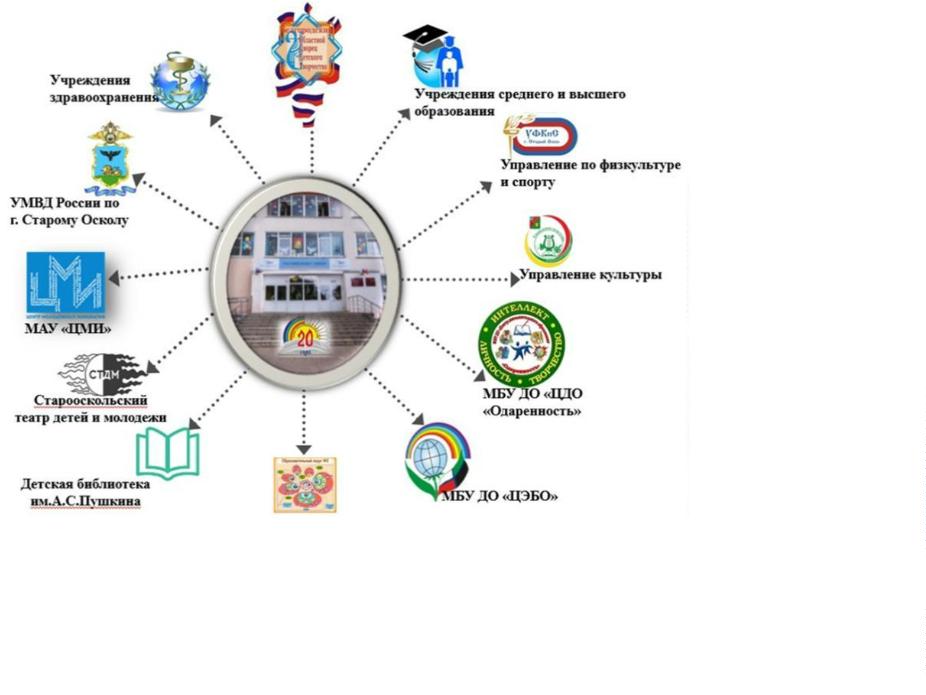 Результатом такой работы стало формирование целостной воспитательнойсреды школы на основе программы духовно – нравственного воспитания иразвития учащихся; формирование активной жизненной позиции школьников иустановка на усвоение духовно – нравственных ценностей, а также усилениевоспитательного потенциала школы и реализации, разработанной Рабочейпрограммы воспитания, в постоянном взаимодействии и тесном сотрудничествес семьями учащихся, с социальными партнерами школы.Вовлечение родителей в совместную с детьми деятельность решаетмножество воспитательных задач, содействует совершенствованию комплекснойсистемы воспитания в школе, устанавливает и поддерживает связи школы сучреждениями дополнительного образования детей, другими организациями длясовместной деятельности по вне-школьному воспитанию.Процесс воспитания в МБОУ «ООШ №8»  основывается на следующих принципах взаимодействия педагогов  и школьников:-неукоснительное соблюдение законности и прав семьи и ребенка,соблюдения конфиденциальности информации о ребенке и семье, приоритетабезопасности ребенка при нахождении в образовательной организации;-ориентир на создание в школе психологически комфортной среды длякаждого ребенка и взрослого, без которой невозможно конструктивноевзаимодействие школьников и педагогов;-реализация процесса воспитания главным образом через создание вшколе детско-взрослых общностей, которые бы объединяли детей и педагоговяркими и-содержательными событиями, общими позитивными эмоциями идоверительными отношениями друг к другу;организация основных совместных дел школьников и педагогов какпред-мета совместной заботы и взрослых, и детей;системность, целесообразность и нешаблонность воспитания как--условия его эффективности.Основными традициями воспитания в МБОУ «ООШ №8» являются следующие:-стержнем годового цикла воспитательной работы школы являютсяобщешкольные дела, через которые осуществляется интеграция воспитательныхусилий педагогов;-важной чертой каждого общешкольного делаибольшинстваиспользуемых для воспитания других совместных дел педагогов и школьниковявляется коллективная раз-работка, коллективное планирование, коллективноепроведение и коллективный анализ их результатов;-в школе создаются такие условия, при которых по мере взросленияребенка увеличивается и его роль в совместных делах (от пассивногонаблюдателя до организатора);-в проведении общешкольных дел отсутствует соревновательность междукласса-ми, поощряется конструктивное межклассное межвозрастноевзаимодействие школьников, а также их социальная активность;и349-педагоги школы ориентированы на формирование коллективов в рамкахшкольных классов, кружков, студий, секций и иных детских объединений, наустановление в них доброжелательных и товарищеских взаимоотношений;-ключевой фигурой воспитаниявшколе является классныйруководитель, реализующий по отношению к детям защитную, личностноразвивающую, организационную, посредническую (в разрешении конфликтов)функции.Взаимоотношения всех участников воспитательного процесса в МБОУ «ООШ №8» строятся на основе «Кодекса доброжелательности участников образовательных отношений Белгородскойобласти», который утвержден приказом департамента образования Белгородскойобласти от 04октября 2019 года №3059. Кодекс опирается на систему духовно-нравственных ценностей, сложившихся в процессе культурного развитиярегиона, страны: человеколюбие, миролюбие, дружелюбие, справедливость,честность, совестливость, благодарность, коллективизм, личное достоинство,вера в добро и стремление к исполнению нравственного долга перед самим собой,своей семьей и своим Отечеством.Цель и задачи воспитанияСовременный национальный идеал личности, воспитанной в новойроссийской общеобразовательной школе,–это высоконравственный,творческий, компетентный гражданин России, принимающий судьбуОтечества как свою личную, осознающей ответственность за настоящее ибудущее своей страны, укорененный в духовных и культурных традицияхроссийского народа.Исходя из этого воспитательного идеала, а также основываясь на«Кодексе доброжелательности участников образовательных отношенийБелгородской области» сформулирована цель воспитания в МБОУ «ООШ №8»  - воспитание порядочного и патриотичного№человека, социально-ответственной личности, готовойкжизниввысокотехнологичном, конкурентном мире, проявляющееся:1)в усвоении ими знаний основных норм, которые обществовыработало на основе этих ценностей (то есть, в усвоении ими социальнозначимых знаний);2)в развитии их позитивных отношений к этим общественнымценностям (то есть в развитии их социально значимых отношений);в приобретении ими соответствующего этим ценностям опыта3)поведения, опыта применения сформированных знаний и отношений напрактике (то есть в приобретении ими опыта осуществления социальнозначимых дел).Данная цель ориентирует педагогов не на обеспечение соответствияличности ребенка единому стандарту, а на обеспечение позитивной динамикиразвития его личности. В связи с этим важно сочетание усилий педагога поразвитию личности ребенкаиусилий самого ребенка по своему350саморазвитию. Их сотрудничество, партнерские отношения являютсяважным фактором успеха в достижении цели.В воспитании обучающихся младшего школьного возраста (уровеньначального общего образования) таким целевым приоритетом являетсясоздание благоприятных условий для усвоения обучающимися социальнозначимых знаний – знаний основных норм и традиций того общества, вкотором они живут.Выделение данного приоритета связаносособенностямиобучающихся младшего школьного возраста:сих потребностьюсамоутвердиться в своем новом социальном статусе – статусе обучающегося,то есть научиться соответствовать предъявляемым к носителям данногостатуса нормам и принятым традициям поведения. Такого рода нормы итрадиции задаютсявшколе педагогическими работникамиивоспринимаются обучающимися именно как нормы и традиции поведенияобучающегося. Знание их станет базой для развития социально значимыхотношений обучающихся и накопления ими опыта осуществления социальнозначимых дел и в дальнейшем, в подростковом и юношеском возрасте. Кнаиболее важным из них относятся следующие:-быть любящим, послушным и отзывчивым сыном (дочерью),братом (сестрой), внуком (внучкой); уважать старших и заботиться омладших членах семьи; выполнять посильную для обучающегося домашнююработу, помогая старшим;-быть трудолюбивым, следуя принципу «делу — время, потехе —час» как в учебных занятиях, так и в домашних делах, доводить начатое делодо конца;-знать и любить свою Родину – свой родной дом, двор, улицу, город,село, свою страну;-беречь и охранять природу (ухаживать за комнатными растениямив классе или дома, заботиться о своих домашних питомцах и, повозможности, о бездомных животных в своем дворе; подкармливать птиц вморозные зимы; не засорять бытовым мусором улицы, леса, водоемы);-проявлять миролюбие – не затевать конфликтов и стремитьсярешать спорные вопросы, не прибегая к силе;стремиться узнавать что-то новое, проявлять любознательность,ценить знания;---быть вежливым и опрятным, скромным и приветливым;соблюдать правила личной гигиены, режим дня, вести здоровыйобраз жизни;-уметь сопереживать, проявлять сострадание к попавшим в беду;стремиться устанавливать хорошие отношения с другими людьми; уметьпрощать обиды, защищать слабых, по мере возможности помогатьнуждающимся в этом людям; уважительно относиться к людям инойнациональной или религиозной принадлежности, иного имущественногоположения, людям с ограниченными возможностями здоровья;351-быть уверенным в себе, открытым и общительным, не стеснятьсябыть в чем-то непохожим на других ребят; уметь ставить перед собой цели ипроявлять инициативу, отстаивать свое мнениесамостоятельно, без помощи старших.идействоватьЗнание обучающимся младших классов данных социальных норм итрадиций, понимание важности следования им имеет особое значение дляобучающегося этого возраста, поскольку облегчает его вхождение в широкийсоциальный мир, в открывающуюся ему систему общественных отношений.Выделение в общей цели воспитания целевых приоритетов,связанных с возрастными особенностями воспитанников, не означаетигнорирования других составляющих общей цели воспитания. Приоритет –это то, чему педагогическим работникам, работающим с обучающимисяконкретной возрастной категории, предстоит уделять большее, но неединственное внимание.Добросовестная работа педагогических работников, направленная надостижение поставленной цели, позволит ребенку получить необходимыесоциальные навыки, которые помогут ему лучше ориентироваться в сложноммиречеловеческихвзаимоотношений,эффективнееналаживатькоммуникациюсокружающими, увереннее себя чувствовать вовзаимодействии с ними, продуктивнее сотрудничать с людьми разныхвозрастов и разного социального положения, смелее искать и находитьвыходы из трудных жизненных ситуаций, осмысленнее выбирать свойжизненный путь в сложных поисках счастья для себя и окружающих еголюдей.Достижению поставленной цели воспитания школьниковспособствует решение следующих основных задач:12))реализовывать потенциал классного руководства в воспитании школьников,поддерживать активное участие классных сообществ в жизни школы;использоватьввоспитании детей возможности школьного урока,поддерживать использование на уроках интерактивных форм занятий сучащимися;3)вовлекать школьников в кружки, секции, клубы, студии и иные объединения,работающие по школьным программам внеурочной деятельностиидополнительного образования, реализовывать их воспитательныевозможности;45))организовать работу с семьями школьников, их родителями или законнымипредставителями, направленную на совместное решение проблемличностного развития детей;инициировать и поддерживать ученическое самоуправление и деятельностьдетской общественной организации - как на уровне школы, так и на уровнеклассных сообществ;67))организовывать профориентационную работу со школьниками;организовать работу, способствующую определению жизненных плановшкольников путем обеспечения личностного ростаиразвития; по352формированию правовой культуры детей, воспитание патриотизма, развитиекоммуникативных компетенций, навыков проектно-исследовательскойработы и сознания;89))формировать у обучающихся ценностное отношение к здоровью ибезопасности своей жизни и жизни окружающих;реализовывать воспитательные возможности общешкольных ключевых дел,поддерживать традиции их коллективного планирования, организации,проведения и анализа в школьном сообществе;10) организовывать в школе волонтерскую деятельность и привлекать к нейшкольников для освоения ими новых видов социально значимойдеятельности;11111) поддерживать деятельность функционирующих на базе школы детскихобщественных объединений и организаций;2) организовывать для школьников экскурсии, экспедиции, походыиреализовывать их воспитательный потенциал;3) организовать работу школьных медиа, реализовывать их воспитательныйпотенциал;4) развивать предметно-эстетическую среду школы и реализовывать еевоспитательные возможности.Планомерная реализация поставленных задач позволит организовать в школеинтересную и событийно насыщенную жизнь детей и педагогов, что станетэффективным способом профилактики антисоциального поведенияшкольников.1.3.3. Виды, формы и содержание деятельностиПрактическая реализация цели и задач воспитания осуществляется в рамкахследующих направлений воспитательной работы школы. Каждое из нихпредставлено в соответствующем модуле.Инвариативная часть3.1. Модуль «Классное руководство»Осуществляя работу с классом, классный руководитель организует работу сколлективом класса; индивидуальную работу с учащимися вверенного емукласса; работу с учителями, преподающими в данном классе; работу сродителями учащихся или их законными представителями, фиксируя всё в«Дневнике классного руководителя».Работа с коллективом класса:инициирование и поддержка участия класса в общешкольныхключевых делах, оказание необходимой помощи детям в их подготовке, проведении и анализе;организация интересных и полезных для личностного развития ребенка совместных дел с учащимися вверенного ему класса (познавательной, трудовой,353спортивно-оздоровительной, духовно-нравственной, творческой, профориентационной направленности), позволяющие с одной стороны, – вовлечь в них детей с самыми разными потребностями и тем самым дать им возможность самореализоваться в них, а с другой, – установить и упрочить доверительные отношения с учащимися класса, стать для них значимым взрослым, задающим образцы поведения в обществе.проведение классных часов как часов плодотворного и доверительного общения педагога и школьников, основанных на принципах уважительного отношения к личности ребенка, поддержки активной позиции каждого ребенка в беседе, предоставления школьникам возможности обсуждения и принятия решений по обсуждаемой проблеме, создания благоприятной среды для общения.сплочение коллектива класса через: игры и тренинги на сплочение и командообразование; однодневные и многодневные походы и экскурсии, организуемые классными руководителями и родителями; празднования вклассе дней рождения детей, включающие в себя подготовленные ученическими микрогруппами поздравления, сюрпризы, творческие подарки и розыгрыши выработка совместно со школьниками законов класса, помогающих детям освоить нормы и правила общения, которым они должны следовать в школе.Индивидуальная работа с учащимися:изучение особенностей личностного развития учащихся класса через наблюдение за поведением школьников в их повседневной жизни, в специально создаваемых педагогических ситуациях, в играх, погружающих ребенка в мир человеческих отношений, в организуемых педагогом беседах по темили иным нравственным проблемам; результаты наблюдения сверяются с ре-зультатами бесед классного руководителя с родителями школьников, с преподающими в его классе учителями, а также (при необходимости) – со школьным психологом.поддержка ребенка в решении важных для него жизненных проблем (налаживание взаимоотношений с одноклассниками или учителями, выборпрофессии, вуза и дальнейшего трудоустройства, успеваемость и т.п.), когдакаждая проблема трансформируется классным руководителем в задачу для школьника, которую они совместно стараются решить.индивидуальная работа со школьниками класса, направленная назаполнение ими личных портфолио, в которых дети не просто фиксируют свои учебные, творческие, спортивные, личностные достижения, но и в ходеиндивидуальных неформальных бесед с классным руководителем в начале354 каждого года планируют их, а в конце года – вместе анализируют своиуспехи и неудачи.коррекция поведения ребенка через частные беседы с ним, его ро-дителями или законными представителями, с другими учащимися класса;через включение в проводимые школьным психологом тренинги общения; через предложение взять на себя ответственность за то или иное поручениев классе.Работа с учителями, преподающими в классе:регулярные консультации классного руководителя с учителями-предметниками, направленные на формирование единства мнений и требований педагогов по ключевым вопросам воспитания, на предупреждение и разрешение конфликтов между учителями и учащимися;проведение мини-педсоветов, направленных на решение конкретных проблем класса и интеграцию воспитательных влияний на школьниковпривлечение учителей к участию во внутриклассных делах, дающих педагогам возможность лучше узнавать и понимать своих учеников, увидев их в иной, отличной от учебной, обстановке;привлечение учителей к участию в родительских собраниях класса для объединения усилий в деле обучения и воспитания детей.Работа с родителями учащихся или их законными представителями:регулярное информирование родителей о школьных успехах ипроблемах их детей, о жизни класса в целом;помощь родителям школьников или их законным представителям в регулировании отношений между ними, администрацией школы и учителями-предметниками;организация родительских собраний, происходящих в режиме обсуждения наиболее острых проблем обучения и воспитания школьников;создание и организация работы родительских комитетов классов,участвующих в управлении образовательной организацией и решении вопросов воспитания и обучения их детей;привлечение членов семей школьников к организации и проведению дел класса;355организация на базе класса семейных праздников, конкурсов, со-ревнований, направленных на сплочение семьи и школы.3.2. Модуль «Школьный урок»Реализация школьными педагогами воспитательного потенциала урокапредполагает следующее:установление доверительных отношений между учителем и его учениками, способствующих позитивному восприятию учащимися требований и просьб учителя, привлечению их внимания к обсуждаемой на уроке информации, активи-зации их познавательной деятельности;побуждение школьников соблюдать на уроке общепринятые нормы поведения, правила общения со старшими (учителями) и сверстниками (школь-никами), принципы учебной дисциплины и самоорганизации;привлечение внимания школьников к ценностному аспекту изучаемых на уроках явлений, организация их работы с получаемой на уроке социально значимой информацией – инициирование ее обсуждения, высказывания  учащимися своего мнения по ее поводу, выработки своего к ней отношения;использование воспитательных возможностей содержания учебного предмета через демонстрацию детям примеров ответственного, гражданского поведения, проявления человеколюбия и добросердечности, через подбор соответствующих текстов для чтения, задач для решения, проблемных ситуаций для обсуждения в классе;применение на уроке интерактивных форм работы учащихся: интеллектуальных игр, стимулирующих познавательную мотивацию школьников;дидактического театра, где полученные на уроке знания обыгрываются в театральных постановках; дискуссий, которые дают учащимся возможность приобрести опыт ведения конструктивного диалога; групповой работы или работы в парах, которые учат школьников командной работе и взаимодействию с другими детьми;включение в урок игровых процедур, которые помогают поддержать мотивацию детей к получению знаний, налаживанию позитивных межличностных отношений в классе, помогают установлению доброжелательной атмосферы во время урока;организация шефства мотивированных и эрудированных учащихся над их неуспевающими одноклассниками, дающего школьникам социальнозначимый опыт сотрудничества и взаимной помощи;356инициирование и поддержка исследовательской деятельности школьников в рамках реализации ими индивидуальных и групповых исследовательских проектов, что даст школьникам возможность приобрести навык самостоятельного решения теоретической проблемы, навык генерирования и оформления собственных идей, навык уважительного отношения к чужим идеям, оформленным в работах других исследователей, навык публичного выступления перед аудиторией, аргументирования и отстаивания своей точки зрения.Модуль «Школьный урок» НООВ цифровую эпоху особо востребованной задачей становится смещениевнимания на воспитание и социализацию школьников. Педагоги школы насвоих уроках не просто передают знания, а максимально преодолеваютбарьер между обучением и воспитанием за счет повышения воспитательногопотенциала урока. Обучающиеся вводятся в контекст современной культуры,порождающий такие новообразования в структуре личности, как:---знания о мире;умение взаимодействовать с миром и людьми;ценностное отношение к миру.Реализация школьными педагогами воспитательного потенциала урокапредполагает ориентацию на целевые приоритеты, связанные с возрастнымиособенностями их воспитанников, ведущую деятельность. Все это в процессеорганизации образовательной деятельности позволяет следующее:-специально разработанные занятия – уроки, занятия-экскурсии, которые,расширяют образовательное пространство предмета, воспитывают любовь кпрекрасному, к природе, к родному городу;-побуждение школьников соблюдать на уроке общепринятые нормыповедения, правила общения со старшими (учителями) и сверстниками(школьниками), принципы учебной дисциплины и самоорганизации череззнакомство и в последующем соблюдение «Правил внутреннего распорядкаобучающихся», взаимоконтроль и самоконтроль обучающихся;-организация на уроках активной деятельности учащихся, в том числепоисково-исследовательской, на разных уровнях познавательнойсамостоятельности (в этом и заключается важнейшее условие реализациивоспитательного потенциала современного урока – активная познавательнаядеятельность детей);-организация предметных образовательных событий (проведениепредметных декад, недель) для обучающихся целью развитияспознавательной и творческой активности, инициативности в различныхсферах предметной деятельности, раскрытия творческих способностей,обучающихсяиндивидуальными возможностями;проведение учебных (олимпиады, занимательные уроки и пятиминутки,урок – деловая игра, урок – путешествие, урок мастер-класс, урок-исследование, урок-экспедиция др.) учебно-развлекательныхсразнымиобразовательнымипотребностямии-ии357мероприятий (турниров, викторин, интеллектуальных квестов, литературныхкомпозиций, конкурсов газет и рисунков, учебных экскурсий и др.);-использование воспитательных возможностей содержания учебногопредмета через демонстрацию детям примеров ответственного, гражданскогоповедения, проявления человеколюбия и добросердечности;-привлечение внимания школьников к ценностному аспекту изучаемых науроках явлений через создание специальных тематических научно-исследовательских проектов, организация работы с получаемой на урокесоциально значимой информацией – инициирование ее обсуждения,высказывания учащимися своего мнения по ее поводу, выработки своего кней отношения, развитие умения совершать правильный выбор;-применение на уроке интерактивных форм работы учащихся,формирующих личность: интеллектуальных игр, дидактического театра,дискуссий, групповой работы или работы в парах;-организация шефства мотивированных и эрудированных учащихся над ихнеуспевающими одноклассниками, дающего школьникам социальнозначимый опыт сотрудничества и взаимной помощи;-инициирование и поддержка исследовательской деятельности школьниковв рамках реализации ими индивидуальных и групповых исследовательскихпроектов (участие конкурсах, выставках, соревнованиях, научно-впрактических конференциях, форумах).Новые знания появляются в результате совместных усилий школьника ипедагога. При этом важно, чтобы задаваемые учителем вопросывоспринимались не как контроль учителя за усвояемостью знаний ученика, акак диалог личности с личностью, чтобы задания хотелось исполнять, неотдавая этому времени часть жизни, а приобретая через них саму жизнь.В современных условиях проектно-исследовательская деятельностьявляется инструментом повышения качества образования, поэтому в школесоставлен План организации проектно-исследовательской деятельности. ВПлан включены тематика индивидуальнойдеятельности обучающихся.игрупповой проектнойОвладение самостоятельной проектнойиисследовательскойдеятельностью обучающимися строитсяввиде целенаправленнойсистематической работы на всех уровнях образования, как во внеурочнойдеятельности, так и в урочной.Новые знания появляются благодаря совместным усилиям школьникаи педагога. При этом важно, чтобы задаваемые учителем вопросывоспринимались не как контроль учителя за усвоением знаний ученика, а какдиалог личности с личностью, чтобы задания хотелось выполнять, не отдаваяэтому времени часть жизни, а приобретая через них саму жизнь.Создание гибкой и открытой среды обучения и воспитания с использованиемгаджетов, открытых образовательных ресурсов, систем управления позволяетсоздать условия для реализации провозглашенных ЮНЕСКО ведущихпринципов образования XXI века: «образование для всех», «образованиечерез всю жизнь», образование «всегда, везде и в любое время». У358обучающихся развиваются навыки сотрудничества, коммуникации,социальной ответственности, способность критически мыслить, оперативнои качественно решать проблемы; воспитывается ценностное отношение кмиру.Модуль 3.3. «Курсы внеурочной деятельности и дополнительноеобразования»В соответствии с требованиями обновленных федеральных государственныхобразовательных стандартов начального общего и основного общегообразования, утвержденных приказами Минпросвещения России от 31 мая2021 года №286 и №287 (далее ФГОС НОО и ООО), достижениепланируемых образовательных результатов возможно через урочную ивнеурочную деятельность.Воспитание на занятиях школьных курсов внеурочной деятельностиосуществляется преимущественно через:-вовлечение школьников в интересную и полезную для них деятельность,которая предоставит им возможность самореализоваться в ней, приобрестисоциально значимые знания, развить в себе важные для своего личностногоразвития социально значимые отношения, получить опыт участия всоциально значимых делах;-формирование в кружках, секциях, клубах, студиях и т.п. детско-взрослыхобщностей, которые могли бы объединять детей и педагогов общимипозитивными эмоциями и доверительными отношениями друг к другу;-создание в детских объединениях традиций, задающих их членамопределенные социально значимые формы поведения;поддержку в детских объединениях школьников с ярко выраженнойлидерской позицией установкой на сохранение поддержаниенакопленных социально значимых традиций;поощрение педагогами детских инициатив и детского самоуправления.Формы внеурочной деятельности предусматривают активность-ии-исамостоятельность обучающихся, сочетают индивидуальную и групповуюработы, обеспечивают гибкий режим занятий (продолжительность,последовательность), переменный состав обучающихся, проектнуюиисследовательскую деятельность, экскурсии, походы, деловые игры и прочее.Часы внеурочной деятельности направлены на социальное, творческое,интеллектуальное,общекультурное,физическое,гражданско-патриотическое развитие обучающихся, создавая условия для ихсамореализации и осуществляя педагогическую поддержку в преодоленииими трудностей в обучении и социализации. Обязательным условиеморганизации внеурочной деятельности является ее воспитательнаянаправленность, соотнесенностьобразовательной организации.срабочей программой воспитанияРеализация воспитательного потенциала курсов внеурочной деятельностипроисходит по следующим направлениям развития личности:359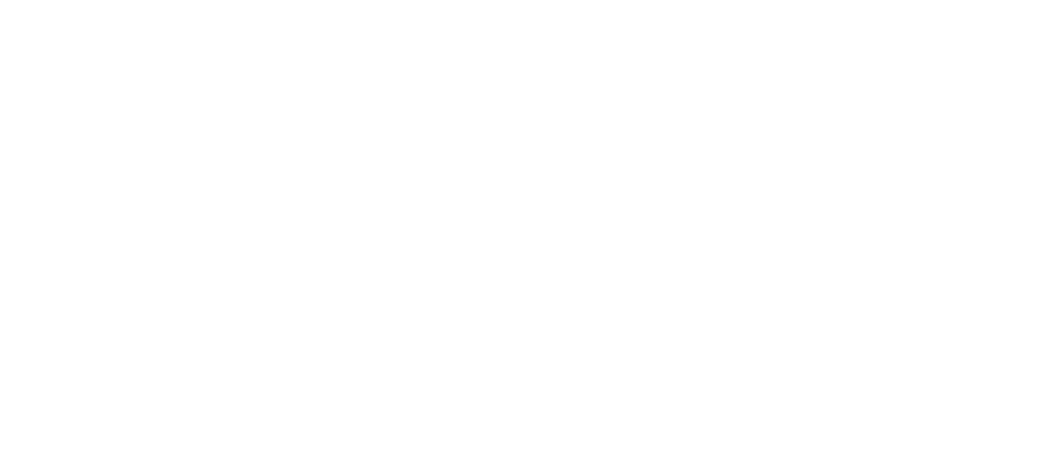 12345.....Физкультурно-спортивное и оздоровительное;Духовно-нравственное;Социальное;Общеинтеллектуальное;Общекультурное.Сцелью обеспечения преемственности содержания образовательныхпрограмм начального общего и основного общего образования приформировании плана внеурочной деятельности МБОУ «ООШ №8» предусмотрена часть, рекомендуемую для всех обучающихся:1часвнеделю-на информационно-просветительские занятияпатриотической, нравственной и экологической направленности "Разговорыо важном" (понедельник, первый урок);1час в неделю - на занятия по формированию функциональной грамотностиобучающихся (в том числе финансовой грамотности);час неделю на занятия, направленные на удовлетворение1в-профориентационных интересов и потребностей обучающихся (в том числеосновы предпринимательства).1час в неделю - на занятия по формированию цифровой грамотности, черезреализацию курсов «Основы логики и алгоритмики» (1-4).Кроме того, в вариативную часть плана внеурочной деятельности включены:3часавнеделю-на занятия, связанныесреализацией особыхинтеллектуальных и социокультурных потребностей обучающихся (в томчисле для сопровождения изучения отдельных учебных предметов науглубленномисторического просвещения);часа в неделю - на занятия, направленные на удовлетворение интересов иуровне,проектно-исследовательскойдеятельности,2потребностей обучающихся в творческом и физическом развитии (в томчисле организация занятий в школьных театрах, школьных музеях, школьныхспортивных клубах, а также в рамках реализации программы развитиясоциальной активности обучающихся начальных классов "Орлята России");2часа в неделю - на занятия, направленные на удовлетворение социальныхинтересов и потребностей обучающихся (в том числе в рамках Российскогодвижения школьников, Юнармии, реализации проекта "Россия - странавозможностей").СПОРТИВНО-ОЗДОРОВИТЕЛЬНОЕ НАПРАВЛЕНИЕЦелесообразность данного направления заключается в формированиизнаний, установок, личностных ориентировинорм поведения,обеспечивающих сохранение и укрепление физического, психологического исоциального здоровья учащихся на уровне основного общего образованиякак одной из ценностных составляющих, способствующих познавательному360и эмоциональному развитию ребенка, достижению планируемых результатовосвоения основной образовательной программы основного общегообразования.Основные задачи:-формирование культуры здорового и безопасного образа жизни;использование оптимальных двигательных режимовдля детей с учетом их возрастных, психологических и иныхособенностей;развитие потребностикультурой и спортом.взанятиях физическойДанное направление реализуется программами внеурочнойдеятельности: «Физическая культура».По итогам работы в данном направлении проводятся игры, конкурсы,соревнования, показательные выступления и др.ДУХОВНО-НРАВСТВЕННОЕ НАПРАВЛЕНИЕЦелесообразность названного направления заключается в обеспечениидуховно-нравственного развития учащихся в единстве урочной, внеурочнойивнешкольной деятельности,образовательного учреждения, семьи и других институтов общества.основу работы по данному направлению положены ключевыевсовместной педагогической работеВвоспитательные задачи, базовые национальные ценности российскогообщества.Основными задачами являются:формирование общечеловеческих ценностейконтексте формирования у учащихся гражданской идентичности;ввоспитание нравственного, ответственного,инициативного и компетентного гражданина России;приобщение учащихся к культурным ценностям своейэтнической или социокультурной группы;сохранение базовых национальныхценностейукреплениевнеурочнойроссийского общества;последовательноерасширениеиценностно-смысловой сферы личности.Данноенаправление реализуется программамидеятельности:  «Разговор о важном», «Православная культура».361По итогам работы в данном направлении проводятся конкурсы, выставкиподелок, их авторская демонстрация, защита проектов, показательныевыступления.СОЦИАЛЬНОЕ НАПРАВЛЕНИЕЦелесообразность названного направления заключается в активизациивнутренних резервов учащихся, способствующих успешному освоениюнового социального опыта на уровне основного общего образования, вформировании социальных, коммуникативных и конфликтологическихкомпетенций, необходимых для эффективного взаимодействия в социуме.Основными задачами являются:формирование психологической культуры и коммуникативнойкомпетенции для обеспечения эффективноговзаимодействия в социуме;ибезопасногоформирование способности учащегося сознательно выстраивать иоценивать отношения в социуме;становление гуманистическихориентаций;идемократических ценностныхформирование основы культуры межэтнического общения;формирование отношения к семье как к основе российскогообщества;воспитание почтительного отношения к родителям, осознанного,заботливого отношения к старшему поколению.Данное направление реализуется программами внеурочной деятельности:Школа дорожной безопасности», «Основы предпринимательства».«По итогам работы в данном направлении проводятся защиты проектов,конкурсы, выставки, акции и т.д..ОБЩЕИНТЕЛЛЕКТУАЛЬНОЕ НАПРАВЛЕНИЕЦелесообразность названного направления заключается в обеспечениидостижения планируемых результатов освоения основной образовательнойпрограммы основного общего образования.Основными задачами являются:формирование навыков научно-интеллектуальноготруда;362развитие культуры логического и алгоритмическогомышления, воображения;
формирование первоначального опыта практическойпреобразовательной деятельности;овладениенавыкамиуниверсальныхучебныхдействий у обучающихся на уровне основного общего образования.Данное направление реализуется программами внеурочной деятельности:«Основы логики и алгоритмики», «Основы программирования», «Основыпрограммирования на Python», «Основы финансовой грамотности», По итогам работывданном направлении проводятсяконкурсы, выставки, защита проектов и их демонстрация.ОБЩЕКУЛЬТУРНОЕ НАПРАВЛЕНИЕЦелесообразность данного направления заключаетсяввоспитанииспособностикдуховномуразвитию,нравственномусамосовершенствованию, формированию ценностных ориентаций, развитиюобшей культуры, знакомстве с общечеловеческими ценностями мировойкультуры, духовными ценностями отечественной культуры, нравственно-этическими ценностями многонационального народа России и народовдругих стран.Основными задачами являются:-формированиеценностных ориентацийобщечеловеческогосодержания;--становление активной жизненной позиции;воспитание основ правовой, эстетической, физическойиэкологической культуры.Данное направление реализуется программами внеурочной деятельности:«Театр», «Играем в КВН», «В мире танцевального искусства», «Хоровое пение»По итогам работы в данном направлении проводятся концерты,конкурсы, выставки, защита проектов и их демонстрация, результативныеучастия к конкурсах.363Взависимости от конкретных условий реализации основнойобразовательной программы, числа обучающихся их возрастныхиособенностей допускается формирование учебных групп из обучающихсяразных классов в пределах одного уровня образования.Вцелях реализации плана внеурочной деятельности предусматреноиспользование ресурсов других организаций (в том числе в сетевой форме),включая организации дополнительного образования, профессиональныеобразовательные организации, образовательные организации высшегообразования, научные организации, организации культуры, физкультурно-спортивные, детские общественные объединения и иные организации,обладающие необходимыми ресурсами.План реализует индивидуальный подход в процессе внеурочнойдеятельности, позволяя учащимся раскрыть свои творческие способности иинтересы.МБОУ «ООШ №8» создана инфраструктура полезной занятости учащихся во второй половине дня,которая способствует обеспечению удовлетворения их личных потребностей.Учащиеся идут на занятия по выбору в зависимости от своих интересов. Дляребенка создается особое образовательное пространство, позволяющееразвивать собственные интересы, успешно проходить социализацию нановом жизненном этапе, осваивать культурные нормы и ценности.Занятия внеурочной деятельностью проводятся как в кабинетах школы,коворкинг-центре, библиотеке, спортивном зале, в зале хореографии, вактовом зале, так и на свежем воздухе на стадионе, на площадке околошколы.Содержание занятий, предусмотренныхврамках внеурочнойдеятельности, сформировано с учётом пожеланий учащихся и их родителей(законных представителей) и реализуется посредством различных форморганизации, таких как, экскурсии, кружки, секции, конкурсы, соревнования,викторины, познавательные игры, поисковые исследования и т. д.Координирующую роль выполняет классный руководитель, которыйв соответствии со своими функциями и задачами:взаимодействует с педагогическими работниками, а такжеучебно-вспомогательнымперсоналомобщеобразовательного учреждения;организует в классе образовательный процесс, оптимальныйдля развития положительного потенциала личностиучащихсяврамках деятельности общешкольногоколлектива;организует систему отношений через разнообразные формывоспитывающей деятельности коллектива класса, в томчисле, через органы самоуправления;364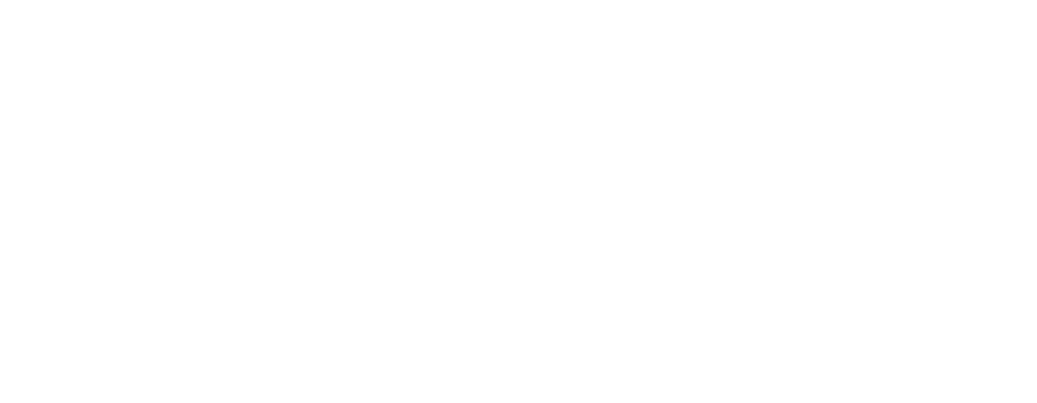 организует социально значимую, творческую деятельностьучащихся.Преимущества оптимизационной модели состоят в минимизациифинансовых расходов на внеурочную деятельность, создании единогообразовательногоиметодического пространствавобразовательномучреждении, содержательномструктурных подразделений.иорганизационном единстве всех егоДополнительные образовательные программы реализуютсядополнительные общеразвивающие программы по 6 направленностям:------художественная – 1 объединения;туристско-краеведческая – 1объединение;социально-педагогическая – 1объединение;техническая – 1 объединение;естественнонаучная – 1 объединение;физкультурно-спортивная – 1 объединение.I. Художественная направленность ориентирована на обучение, воспитаниеи развитие учащихся средствами различных видов изобразительного,музыкального искусства, декоративно-прикладного творчества и дизайна,развитие творческих особенностей, воспитание нравственно-эстетических икоммуникативных навыков.Воснову работы по данному направлению положены ключевыевоспитательные задачи, базовые национальные ценности российскогообщества.Цель: приобщить школьников к пониманию и к самостоятельной осознаннойдеятельности по созданию художественно-организационного пространства.Основными задачами являются:формирование общечеловеческих ценностейформирования у обучающихся гражданской идентичности;вконтекстевоспитание нравственного, ответственного, инициативногокомпетентного гражданина России;иприобщение обучающихсяккультурным ценностям своейэтнической или социокультурной группы;сохранение базовых национальных ценностей российскогообщества;последовательное расширение и укрепление ценностно-смысловойсферы личности.Данная направленность представлена следующими объединениями:- хореографическая студия «Элегия».365Итогам работы в данном направлении является участие в концертах,творческих презентациях, показательных выступлениях, творческихконкурсах различных уровней.II. Туристско-краеведческая направленность ориентирована на приобщениеучащихсямузееведческойформированиекпоисковой краеведческой культурно-просветительской,экскурсионной деятельности, предусматриваетразвитие социально значимых ценностей,иигражданственности и патриотизма в процессе воспитания и обучения,формирование личности гражданина и защитника Отечества.Итогам работы в данном направлении является участие в конкурсахразличных уровней, презентация проектов.III.Социально-гуманитарная направленность в системе дополнительногообразования направлена на выявление и раскрытие духовных, творческих иорганизаторских потенциалов личности детей и подростков, удовлетворениепотребности детей в общении, в совместной деятельности для реализациивозрастных интересов, а также изучение психологических особенностейличности, формирование личности как члена школьного коллектива, а вбудущем как члена общества, изучение межличностных взаимоотношений,адаптация в коллективе.Данная направленность представлена клубом «Наши юные таланты. Пробапера».Итогам работы в данном направлении является участие в конкурсахразличных уровней, презентация проектов.IV. Техническая направленность. Целью данного направленности являетсяразвитие интереса детей к технике как объекту творчества, формированиестремления к познанию, учению и выбору профессии, обогащение личности,содействие приобретению практических умений, творческих способностейталантливой молодёжи.Данная направленность представлена объединением декоративно-прикладного и технического творчества .Итогам работы в данном направлении является участие в конкурсахразличных уровней, презентация проектов.V. Естественнонаучная направленность ориентирована на повышениеэкологической грамотности учащихся, вооружение их навыками бережногоиспользования природных ресурсов, формирование активной позициишкольников по отношению к природе, развитие познавательного интересаучащихся к лесу как одной из важнейших экосистем на Земле.Данная направленность представлена объединением - «Эковолонтеры».Итогам работы в данном направлении является участие в конкурсахразличных уровней, презентация проектов, участие в акциях социальнойнаправленности.VI. Физкультурно-оздоровительная направленность сконцентрирована наукреплении здоровья, формировании навыков здорового образа жизни,366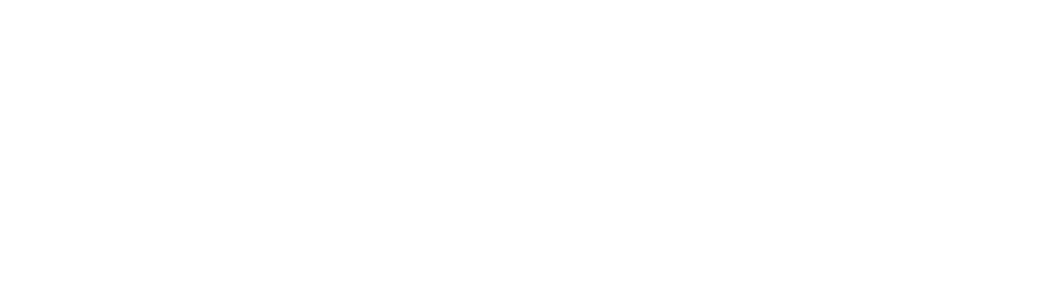 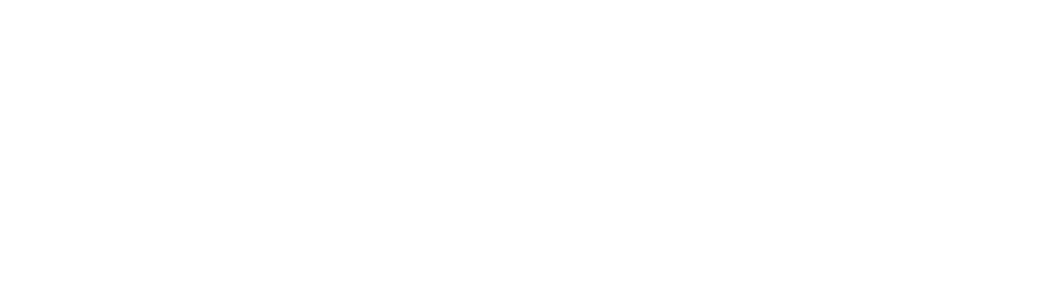 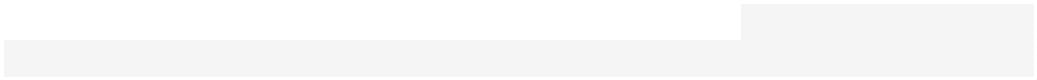 двигательных умений и навыков физкультурно-спортивной деятельности,морально–волевых качеств и системы ценностей с приоритетом жизни издоровья.Данная направленность представлена танцевально-спортивной студией.Итогам работы в данном направлении является участие в спортивныхсоревнованиях, творческих презентациях, показательных выступлениях,спортивных конкурсах различных уровней.3.4. Модуль «Работа с родителями»Работасродителями или законными представителями школьниковосуществляется для более эффективного достижения цели воспитания,которое обеспечивается согласованием позиций семьи и школы в данномвопросе. Ожидаемые результаты планомерной и эффективной работы сродителями:установление партнерских отношений «Ученик – Родитель –учитель = Друзья» в мобилизации социокультурного потенциаласемьи для создания единой доброжелательной воспитательнойсреды, для создания сплоченного коллектива;созданиясистемыпсихолого-педагогическоговсеобучародителей, вовлечение их в педагогическое самообразованиечерез разнообразные формы работы;привлечение родителейдеятельности, спортивно-оздоровительнойработы;кнепосредственной творческойитуристическойпривлечениеродителейкактивнойсозидательнойвоспитательной практике: развитие семейных традиций черезпроведение совместных семейных праздников.Работасродителями или законными представителями школьниковосуществляется в рамках следующих видов и форм деятельности:на групповом уровне:-общешкольный родительский комитет, участвующий в управлении школойи решении вопросов воспитания и социализации их детей;общешкольные родительские собрания, происходящиеобсуждения наиболее острых проблем обучения и воспитания школьников;родительские лектории, на которых обсуждаются вопросы возрастных-врежиме-особенностей детей, формы и способы доверительного взаимодействияродителей с детьми, проводятся мастер-классы, семинары, круглые столы (ив онлайн-режиме) с приглашением специалистов;-педагогическое просвещение родителей по вопросам воспитания детей, входе которого родители получают рекомендации классных руководителей иобмениваются собственным творческим опытом и находками в делевоспитания детей;367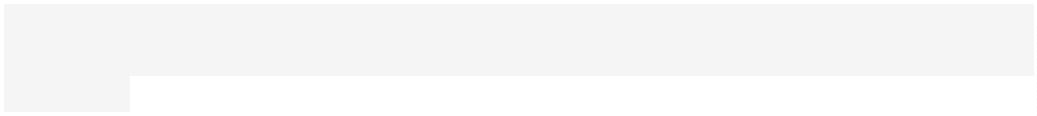 -взаимодействие с родителями посредством школьного сайта, социальныхсетей Вконтакте Инстаграмм: размещается информация,випредусматривающая ознакомление родителей, школьные новости;на индивидуальном уровне:-обращение к специалистам по запросу родителей для решения острыхконфликтных ситуаций;участие родителей в педагогических консилиумах, собираемых в случае-возникновения острых проблем, связанных с обучением и воспитаниемконкретного ребенка;-помощь со стороны родителей в подготовке и проведении общешкольных ивнутриклассных мероприятий воспитательной направленности;индивидуальное консультирование c целью координации воспитательныхусилий педагогов и родителей.-3.5. Модуль «Самоуправление»Поддержка детского самоуправлениявшколе помогает педагогамвоспитывать в детях инициативность, самостоятельность, ответственность,трудолюбие, чувство собственного достоинства, школьникама–предоставляет широкие возможности для самовыражения и самореализации.Поскольку учащимся младших и подростковых классов не всегда удаетсясамостоятельно организовать свою деятельность, детское самоуправлениеиногда и на время может трансформироваться (посредством введенияфункции педагога-куратора) в детско-взрослое самоуправление.Модуль «Самоуправление» НООЦелью школьного самоуправления на уровне начального общегообразования является, воспитаниесамостоятельности, ответственности, трудолюбия, чувства собственногодостоинства, предоставление возможности для самовыражениявобучающихся инициативности,исамореализации. Это то, что готовит их к взрослой жизни. Посколькуобучающимся подростковых классов не всегда удается самостоятельноорганизовать свою деятельность.Задачи школьного самоуправления:-создание первичной единицы самоуправления как воспитывающей средыкласса и школы, обеспечивающей социализацию каждого ребенка;организация групповой, коллективной и индивидуальной деятельности,вовлекающей школьника в общественно – полезные действия.развитие и упрочнение детского школьного самоуправления как основы для--межвозрастного общения, социальной адаптации, творческого развитиякаждого ученика.Поэтому самоуправление в школена уровне НОО представлено Советомкомандиров класса.Детское самоуправление в школе осуществляется следующим образом:На уровне школы:368-через деятельность выборного Совета командиров (1-4 классы)создаваемого для учета мнения обучающихся по вопросам управленияклассной организацией, участия в школьных мероприятиях, делах класса,города, затрагивающих их права и законные интересы;-через деятельность Совета командиров, объединяющего командировклассов для облегчения распространения значимой для обучающихсяинформации и получения обратной связи от классных коллективов;-через деятельность первичного отделения Белгородского региональногоотделения Общероссийской общественно-государственной детско-юношеской организации «Российское движение школьников» (со 2 класса) .Работа строится по 4 направлениям: «Личностное развитие», «Гражданскаяактивность», «Информационно-медийное», «Военно-патриотическое».-через деятельность волонтёрских отрядов.На уровне классов:через деятельность выборных по инициативе и предложениям обучающихся-класса командиров, представляющих интересы класса в общешкольныхделах и призванных координировать его работу с работой общешкольныхорганов самоуправления и классных руководителей;На индивидуальном уровне:--«через вовлечение обучающихся в проведение внутриклассных дел;через реализацию обучающимися, взявшими на себя соответствующую рольДежурный класса», «Человек дня», «Спортсмен недели», «Помогиближнему» (2-4 классы).Ожидаемые результаты: обучающиеся, активно задействованныевструктурныхблокахсамоуправленияактивны,инициативны,ответственности, трудолюбы, умеют публично выступать передодноклассниками, отстаивать свою точку зрения перед одноклассниками,предлагать идеи, часто участвуютмероприятий.вроли организаторов, ведущихСодержание деятельности органов самоуправленияСодержание работы органов самоуправления определяется исходя изведущих видов деятельности, характерных для организации внеурочныхзанятий в школе. Такими видами деятельности являются:-познавательная деятельность – предметные недели, встречи с интереснымилюдьми, интеллектуальные игры, диспуты, конференции, консультации(взаимопомощь учащихся в учебе);-общественно-полезная деятельность – забота о порядке и чистоте в школе,благоустройство школьных помещений, организация дежурства;спортивно-оздоровительная деятельность – организация работы спортивныхсекций, спартакиада, соревнования, дни здоровья;художественно-эстетическая деятельностьпраздники, конкурсы, выставки, встречи;шефская деятельность – помощь младшим, забота о старших;--–концерты, фестивали,-369-информационно-медийная деятельность – информация о жизни классов,центров школы по средствам социальных сетей, создания видеофайлов,фильмовВся деятельность планируется самими учащимися, в ходе реализации планаучащимся оказывается помощь как на классном, так и на общешкольномуровне.Ожидаемые результаты:-повышенное желание учащихся участвовать в школьных и городскихмероприятиях, до 80 % учащихся;положительная мотивация большинства старшеклассников, направленная навключение в деятельность органов самоуправления;высокий уровень самостоятельности учащихся в подготовке классных ишкольных мероприятий. Обучающиеся, активно задействованныеструктурных блоках самоуправления активны, инициативны,--всамостоятельны, ответственности, трудолюбы, со сформированнымчувством собственного достоинства, умеют отстаивать свою точку зренияперед одноклассниками, предлагать идеи, предлагать пути решенияконкретных дел, умеют само выражаться, часто участвуют в школьных,муниципальных и региональных конкурсах, в роли организаторов, ведущихмероприятий различного уровня.370Рисунок 2. Схема ученического самоуправления3.6. Модуль «Профориентация»Совместная деятельность педагоговишкольников по направлениюсебя профессиональное просвещениеконсультирование по проблемам«профориентация» включаетвишкольников; диагностикупрофориентации, организацию профессиональных проб школьников. Задачасовместной деятельности педагога и ребенка – подготовить школьника косознанному выбору своей будущей профессиональной деятельности.Создаваяформирующие готовность школьника к выбору, педагог актуализирует егопрофессиональное самоопределение, позитивный взгляд на трудпрофориентационнозначимыепроблемныеситуации,впостиндустриальном мире, охватывающий не только профессиональную, нои внепрофессиональную составляющие такой деятельности:371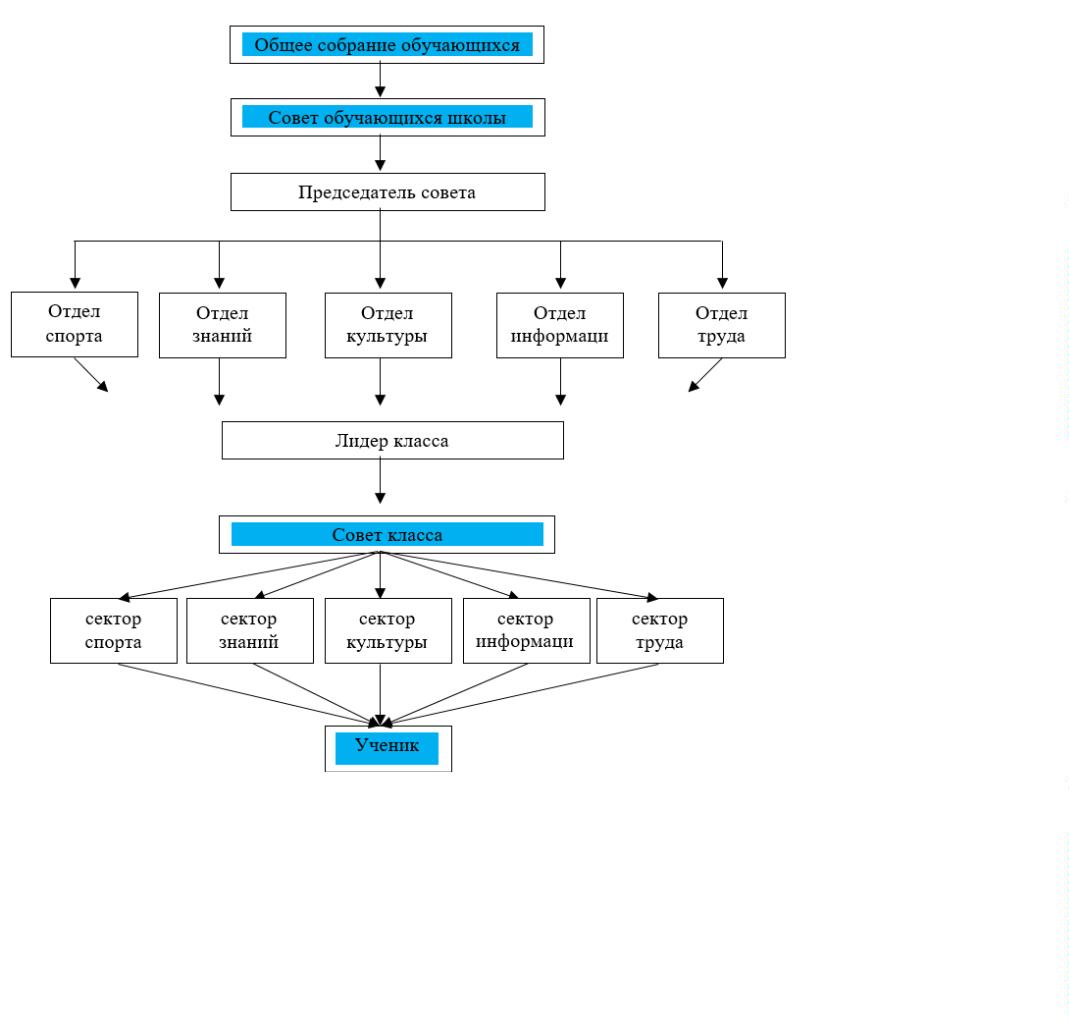 -циклы профориентационных часов общения, направленных на подготовкушкольника осознанному планированию реализации своегопрофессионального будущего;профориентационные игры: деловые игры, квесты, расширяющие знанияшкольников о типах профессий, о способах выбора профессий,ки-одостоинствах и недостатках той или иной интересной школьникампрофессиональной деятельности;-экскурсии на предприятия, дающие школьникам начальные представленияо существующих профессиях и условиях работы людей, представляющих этипрофессии;-посещение дней открытых дверей в средних специальных учебныхзаведениях и вузах;совместное с педагогами изучение интернет ресурсов, посвященных выборупрофессий, прохождение профориентационного онлайн-тестирования;участие в работе всероссийских профориентационных проектов, созданныхв сети интернет;освоение школьниками основ профессии в рамках курсов внеурочной---деятельности.˗Старооскольский технологический институт им. А.А. Угарова(филиал) федерального государственного автономного образовательногоучреждения высшего образования «Национальный исследовательскийтехнологический университет «МИСиС»;˗Филиалфедеральногогосударственногоавтономногообразовательного учреждения высшего образования «Национальныйисследовательский технологический университет «МИСиС» в г. ГубкинеБелгородской области;˗Старооскольскийбюджетного образовательногоРоссийский государственный геологоразведочный университет имениСерго Орджоникидзе»;Старооскольскийавтономного образовательного учреждения высшего образованияфилиалфедеральногоучреждения высшего образованиягосударственного«˗филиалфедеральногогосударственного«Белгородскийуниверситет»;Областноегосударственныйнациональныйисследовательский˗государственноеавтономноепрофессиональноеобразовательное учреждение «Старооскольский педагогический колледж».Договор о сотрудничестве с Международным научно-образовательнымцентром «Геоника (геомиметика)» находится в стадии подписания.Ведется работа по заключению договоров с Федеральным государственнымбюджетным образовательным учреждением высшего образования372Вариативная часть3.7. Модуль «Школа высокого качества. Формула успеха»Одним из направлений образовательной организации, является повышение качества образования, обеспечениесоциально-педагогической поддержки становления и развития личностиучащихся; создание механизмов, обеспечивающих устойчивое развитие вобразовательной организации системы воспитания и дополнительногообразования детей.Для учащихся, в рамках образовательной и воспитательной деятельностиМБОУ «ООШ №8» реализуются :курсы внеурочной деятельности исследовательскойнаправленности;индивидуальные консультации работа консультационных площадок;научно-популярные, образовательныеивоспитательныепроекты и сетевые лектории, способствующие вовлечению школьников внаучно-исследовательскую и творческую деятельность;интеллектуальные и творческие конкурсы и соревнования, атакже другие формы творческой активности;В школе реализуются проекты воспитательной напрвленности:«ВМЕСТЕ» - формирование в МБОУ «ООШ №8»  у обучающихся активной жизненной позиции,лидерских качеств, коммуникативных уменийнавыков самоорганизации, проектированияинавыков,собственнойдеятельности через использование квест-технологий, работушкольной лиги КВН «Историко-краеведческийковоркинг-центркакцентргражданско-патриотическоговоспитанияучащихся»-373Формирование гражданско-патриотической культуры, развитиекоммуникативных компетенций, навыков проектно-исследовательской работы и сознания учащихся МБОУ «ООШ №8» на основе исторических№ценностей, а также гражданской и национальной идентичности;«Я – гражданин России» - совершенствование деятельности поформированию правовой культуры школьников, воспитаниепатриотизма, активной гражданской позиции будущихизбирателей, активизация работы КБИ и распространениеактуальных форм работы по правовому воспитаниюобучающихсяврамкахмуниципальногосоциально-ориентированного проекта Клубов будущих избирателей «Нашевремя»;«Я о законе. Закон обо мне» - формирование правовойкомпетентностипедагоговиродителей(законныхпредставителей МБОУ «ООШ №8» в области воспитания несовершеннолетних, совершенствованиесистемыдеятельности.правоотношенийСозданиесубъектовцентра гражданско-правовогообразовательнойобразования педагогов, родителей (законных представителей) иобучающихся;«Наше наследие» - изучение отечественной истории и культуры,развитие проектной работы и расширение методической исодержательной базы интеллектуальных соревнований, созданиеусловий для поддержки одаренных детей, это объединениемолодежикультурного наследия;Детско-юношеское военно-патриотическое общественное движениеЮНАРМИЯ».Планируемые результаты:вделе изученияисохранения отечественного«-Увеличение числа активистов – членов ученического самоуправленияна 10%.-Увеличение количества мероприятий с использованием квест-технологий на 15%-Увеличение количества участников в проведении квест-игр (членовученического самоуправления школ образовательного округа  -Увеличение количества учащихся МБОУ «ООШ №8», занимающихся проектно-исследовательской деятельностью до 80%.Повышение уровня гражданской идентичности школьников МБОУ «ООШ №8»с 70% до 90 % (увеличение-374количества подростков, считающие себя «гражданами своего класса, школы,города, страны»)-Увеличение числа учащихся, принявших участие в конкурсах иолимпиадах по праву на 10%. Увеличение числа учащихся, принявшихучастие в разработке проектов по избирательному праву на 10%.-Увеличение числа подростков, участвующих на 10%.Повышение гражданско-правовой грамотности у не менее 30%родителей (законных представителей).Повышение гражданско-правовой грамотности у не менее 90 %педагогов.вработе КБИ---Повышение гражданско-правовой культуры у не менее 50 %обучающихся.-Увеличение числа учащихся школы, принявших участие в школьномэтапе ОВИО «Наше наследие»   до 50 %.-Увеличение числа учащихся школы, принявших участие в муниципальноми региональном этапах не менее 2 %.3.8. Модуль «Ценности жизни»Одной из наиболее приоритетных и важных для человечества потребностейявляется обеспечение безопасности жизнедеятельности.Модуль «Ценности жизни» в воспитательной системе МБОУ «ООШ №8» направлен на достижение следующих результатов:.воспитание ценностного отношения к здоровью и человеческойжизни;.развитие черт личности обучающихся, необходимых длябезопасного поведения в чрезвычайных ситуациях и потребностиведения здорового образа жизни.Формирование у обучающихся ценностного отношения к здоровью исобственной безопасности осуществляется путем реализации следующихнаправлений:«Подросток»:основы здорового образа жизни (факторы, укрепляющие здоровье;факторы, разрушающие здоровье человека), профилактикаупотребления табаксодержащих и наркотических веществ и ПАВ;работа социально-психологической службы;профилактиканесовершеннолетних;профилактика суциидального поведения среди подростков;буллингаикибербуллингавсредебанк данных несовершеннолетних, семей, находящихся в социальноопасном положении;375профилактика безнадзорности и правонарушений обучающихся;занятость несовершеннолетних, состоящих на различных видахпрофилактического контроля (учета), во внеурочное и каникулярноевремя;сотрудничество с работником ПДН;реализация общеразвивающей программы интерактивных занятийдля детей, подростков и молодежи по вопросам ненасильственныхметодов решения споровпереговорщика»;иконфликтов «Курс юногопрофилактическаяработапонедопущению вовлечениянесовершеннолетнихвдеструктивные группы криминальнойнаправленности безопасного поведения в сети «Интернет»;безопасность в социальной среде; безопасность в криминогенныхситуациях; безопасность при террористических актах;безопасность в природной среде (безопасность в чрезвычайныхситуациях природного характера, безопасность в чрезвычайныхситуациях техногенного характера);пожарная безопасность и правила поведения при пожаре.«Внимание – дети!»:разработка Паспорта дорожной безопасности;работа школьного автогородка и велоплощадки;уголки дорожной безопасности;проведение просветительских мероприятий, акций;наличие у обучающихся безопасного маршрута движения «дом-школа-дом», световозвращающих элементов на верхней одежде и школьныхранцах;организация работы ЮИД «Маячки»;социальная реклама;сотрудничество с работником ДПС по профилактике ДДТТ.Формирование сознательного отношения на дорогах - это педагогическийпроцесс, который направлен на обучение детей безопасному поведению надорогах, формированиеудетей навыков наблюдения за дорожнойобстановкой и предвидения опасной дорожной ситуации и умения обходитьих; а также дисциплинированное поведение и сознательное выполнениеправил дорожного движения. Для того, чтобы обучение и воспитание без-опасному поведению на дорогах были наиболее эффективнымииуспешными, в МБОУ «ООШ №8»  существует  единый системный подход профилактики ДДДТ.Задачиответственного от-ношения к соблюдению ПДД:поиск причин ДТП, анализ попадания детей в дорожно-транспортныепроисшествия, изучение поведения участника дорожного движения;воспитательной деятельностивобластиформирования-376---анализ существующих методик обучения ПДД и выявление недочетов;создание условий для сознательного восприятия детьми ПДД;выработка системы образовательной работы, комплекса мероприятий поформированию навыков безопасного поведения на дороге.Формирование ответственного отношения к соблюдению правил дорожногоДвижения в МБОУ «ООШ №8» осуществляется:На уровне школы:через комплекс мероприятий, осуществляемых совместно с инспекторами-ПДД (беседы, акции), муниципальным центр «PRO-движение» (участие вконкурсах и акциях), через внутрисетевое взаимодействие (совместныепедагогические рейды);-через исследования схемы передвижения детей по маршруту «дом-школа-дом», формирование навыков бесплатного передвижения.На уровне классов:-через занятия по курсу внеурочной деятельности «Школа дорожнойбезопасности»классные мероприятия по профилактике дорожно-транспортного-травматизма.На индивидуальном уровне:-через вовлечение обучающихся в планирование, организацию, проведениеи анализ общешкольных и межклассных дел;-«через конкурсную систему в рамках акций и конкурсов: «Я знаю ПДД!»,Фликер – мой друг», «Моё детское кресло», «Рисую безопасную дорогу» ит.д.Формы работы по вышеперечисленным направлениям:проведение инструктажей;внеурочные занятия;работа клубов допобразования;классные часы;открытые мероприятия различного уровня;беседы;дискуссионные площадки;мониторинги, тестирования;практикумы;работа агитбригад по пропаганде Безопасного Интерета;рейды;встречи с работниками ДПС и ПДН;ведение социальных паспортов и дневников классного руководителя;выпуски медиапродуктов: буклеты, газеты, журналы, радиопередачи,видеоролики;родительские собрания, лектории и др.377Одним из самых значимых мер по сохранению и улучшению здоровья детейв школе стали: оздоровление учащихся в пришкольном лагере с дневнымпребыванием «Солнечный остров», оздоровление в загородных лагерях; увеличение до 3-х часов в неделю преподавания предмета «Физическая культура», организация горячего питания (в первую очередь, реализация губернаторской программы «Школьное молоко»). Охват горячим питанием составлял 61%. Горячие молочные завтраки получают 100% детей. 100% учащихся из многодетных семей и 100% из малообеспеченных семей получают дотационное (льготное) питание.Сцелью реализации комплексного подхода здоровьесберегающегосопровождения учащихся школе работает медицинский центр,оказывающий содействие восстановлению здоровья школьников,организующий профилактическую работу по предупреждениюзаболеваемости детей.вСистема психолого-медико-социального сопровожденияВ состав психолого-медико-социальной службы школы входят социальныйпедагог, педагог-психолог, учитель-логопед, учитель–дефектолог.Социально-педагогическая служба осуществляет работу по выявлениюинтересов и образовательных потребностей учащихся, трудностей и проблем,отклонений в поведении, уровня социальной защищенности и адаптации ксоциальной среде. Организует консультативно-просветительскую работусреди учащихся, их законных представителей, педагогических работников,через Управление социальной защиты населения оказывает помощь семьями детям, оказавшимся в трудной жизненной ситуации. Традиционными вшколе стали акции «От сердца к сердцу», «Дорогою добра», в ходе которыхосуществляется помощь детям-инвалидам, престарелым людям, детям,оказавшимся в трудной жизненной ситуации.Особое внимание в деятельности социально-психологической службы школызанимает работа с опекаемыми детьми, детьми-инвалидами. В течение годапроводится периодический патронаж семей, в которых воспитываются дети-сироты.Школьнаясоциально-педагогическаяслужбапроводитконтрольпосещаемости занятий. Среди родителейиучащихся организованапрофилактическая работа по предупреждению пропусков без уважительнойпричины: беседы, консультации, встречи с педагогами и представителямикомиссии по делам несовершеннолетних и защите их прав.С учащимися 9 классов психологической службой школы проводятсябеседы по профориентации, об основных принципах выбора профессии,анкетирование выпускников. Большинство учащихся к концу учебного годаопределяется с выбором профессии, профиля обучения.Особое внимание социально-психологическая служба школы уделяетвопросам профилактики правонарушений, преступлений, формированиюздорового образа жизни. В течение года в школе организуются акции,классные часы, лектории, встречи со специалистами наркологической378службы города, инспектором УМВР ОДН, направленные на созданиеэффективной системы социальной поддержки детей и подростков, решениепроблем детской и подростковой безнадзорности и преступности. ЧленамиСовета профилактики разработаны и реализуются социальный проект «Мыголосуем против!», Программа правового всеобуча педагогов, родителей,учащихся «Я о законе. Закон обо мне».3.9. Модуль «Ключевые общешкольные дела»Ключевые дела – это главные традиционные общешкольные дела, в которыхпринимает участие большая часть школьников и которые обязательнопланируются, готовятся, проводятся и анализируются совместно педагогамии детьми. Это комплекс коллективных творческих дел, интересных изначимых для школьников, объединяющих их вместе с педагогами в единыйколлектив.Для этого в Школе используются следующие формы работы:На внешкольном уровне:•социальные проекты – ежегодные реализуемые школьниками ипедагогами комплексы дел (благотворительной, экологической,патриотической, трудовой направленности), ориентированные напреобразование окружающего школу социума:-всероссийские и международные патриотические акции («Бессмертныйполк», «Письмо солдату», «Наследники Победы» и др.);муниципальные и всероссийские экологические акции, и проекты («Лес изкрышки», «Протяни руку помощи», «Сад памяти» и др.)-•открытые дискуссионные площадки;-общешкольные родительские и ученические собрания, которые проводятсярегулярно, в их рамках обсуждаются насущные проблемы;встречи учащихся, родителей с представителями КДНиЗП, ПДН ОП № 1,ГИБДД рамках профилактических мероприятий (профилактика-вправонарушений, употребления ПАВ, наркотических средств, нарушенийПДД и т.д.);-Единый День профилактики правонарушений в школе (профилактическиемероприятия с обучающимися).проводимые для жителей города и микрорайона и организуемыесовместно семьями учащихся спортивные состязания, праздники,•спредставления, которые открывают возможности для творческойсамореализации школьников и включают их в деятельную заботу обокружающих:-интерактивные площадки, митинги, акции и другие мероприятия в рамкахпразднования Дня города и Дня Победы;спортивно-оздоровительная деятельность: соревнования по спортивнымиграм в рамках образовательной сети, «Веселые старты»,Зарничка» и т.п. с участием родителей в командах;-«379-досугово-развлекательная деятельность: праздники микрорайона,концерты, конкурсные программы и т.п. в рамках сетевого взаимодействия сучастием родительской общественности.На школьном уровне:•разновозрастные творческие сборы – ежегодные многодневныесобытия, включающие в себя комплекс коллективных творческих дел, впроцессе которых складывается особая детско-взрослая общность,характеризующаясядоверительными,поддерживающимивзаимоотношениями, ответственным отношением к делу, атмосферойэмоционально-психологического комфорта, доброго юмора и общей радости,именно на таких сборах разрабатываются инициативы, которые являютсяактуальными для всех участников образовательного процесса (летнийшкольный лагерь «Солнечный остров», профильный осеннийлагерь научно-исследовательского направления, участие в среднесрочныхпроектах ОГДЮО «Российское движение школьников» и др.);•общешкольные праздники – ежегодно проводимые творческие(театрализованные, музыкальные, литературные и т.п.) дела, связанные созначимыми для детей и педагогов знаменательными датами и в которыхучаствуют все классы школы:-День Учителя (поздравление учителей, концертная программа,подготовленная обучающимися, проводимая в актовом зале при полномсоставе учеников и учителей Школы);-Единый день выборов в органы школьного ученического самоуправления(выборы председателя ученического самоуправления «ДИМКА»);День самоуправления в День Учителя (старшеклассники организуютучебный процесс, проводят уроки, следят за порядком в школе и т.п.);праздники, концерты, утренники, конкурсные программы, посвященные--празднованию Нового года, День пожилого человека, День народногоединства, праздник Осени, День матери, День защитника Отечества,Международный женский день 8 Марта, пасхальный праздник, День Победыи др.;-Предметные недели (литературы, русского и английского языков;математики, физики, биологии и химии; истории, обществознания игеографии; начальных классов);-•День науки (подготовка проектов, исследовательских работ и их защита).торжественные ритуалы посвящения, связанные переходомсучащихся на следующий уровень образования, символизирующиеприобретение ими новых социальных статусов в школе и развивающиешкольную идентичность детей:-----«Посвящение в первоклассники»;«Посвящение в пятиклассники»;«Посвящение в РДШ;линейка, посвящённая празднику первого звонка «День знаний»;линейка, посвящённая окончанию учебного года «Последний звонок».380•церемонии награждения (по итогам года) школьников и педагогов заактивное участие в жизни школы, защиту чести школы в конкурсах,соревнованиях, олимпиадах, значительный вклад в развитие школы:-общешкольные линейки с вручением грамот и благодарностей по итогамучастия во ВОШ, предметных и творческих конкурсах, фестивалях, научно-исследовательских проектах и конференциях;-награждение на торжественной линейке по итогам учебного годаПохвальными листами и грамотами обучающихся.На уровне классов:-выбор и делегирование представителей классов в общешкольные советыдел, ответственных за подготовку общешкольных ключевых дел;--участие школьных классов в реализации общешкольных ключевых дел;проведение в рамках класса итогового анализа детьми общешкольныхключевых дел, участие представителей классов в итоговом анализепроведенных дел на уровне общешкольных советов дела.На индивидуальном уровне:-вовлечение по возможности каждого ребенка в ключевые дела школы водной из возможных для них ролей: сценаристов, постановщиков,исполнителей, ведущих, декораторов, музыкальных редакторов,корреспондентов, ответственных за костюмы и оборудование, ответственныхза приглашение и встречу гостей и т.п.);-индивидуальная помощь ребенку (при необходимости) в освоении навыковподготовки, проведения и анализа ключевых дел;наблюдение за поведением ребенка в ситуациях подготовки, проведения и-анализа ключевых дел, за его отношениями со сверстниками, старшими имладшими школьниками, с педагогами и другими взрослыми;-при необходимости коррекция поведения ребенка через частные беседы сним, через включение его в совместную работу с другими детьми, которыемогли бы стать хорошим примером для ребенка, через предложение взять вследующем ключевом деле на себя роль ответственного за тот или инойфрагмент общей работы.3.10. Модуль «Волонтерство»Волонтерство - это участие школьников в общественно-полезных делах,деятельности на благо конкретных людей и социального окружения в целом.Волонтерство в школе является повседневным, что предполагает постояннуюдеятельность школьников, направленную на благо конкретных людей исоциального окружения в целом. Волонтерство позволяет школьникампроявить такие качества как внимание, забота, уважение и позволяетразвивать коммуникативную культуру, умение общаться, слушатьслышать, эмоциональный интеллект, эмпатию, умение сопереживать.иНаправлениядеятельностишкольноговолонтерскогодвижения:патриотическое, социальное, экологическое.Действующие отряды:3811234. «PROДобро»;. «Мы -тимуровцы»;. «ВМЕСТЕ»;. «Эковолонтер».Воспитательный потенциал волонтерства реализуется следующим образом:на внешкольном уровне:-участие школьников в организации митингов, встреч с ветеранами войны итруда, проводимых на базе школы, историко-краеведческого музея и т.д.;посильная помощь, оказываемая школьниками пожилым людям,проживающим в городе;привлечение школьников к совместной работе с учреждениями социальной--сферы (детские дома, дом престарелых, центры социальной помощи семье идетям,) – в проведении культурно-просветительских и развлекательныхмероприятий для посетителей этих учреждений;-участие школьников (с согласия родителей (законных представителей) ксбору помощи для нуждающихся;на уровне школы:-участие школьниковмероприятиях, встречах с гостями школы;участие волонтеров в работе с младшими школьниками: проведениепраздников, утренников, тематических вечеров;участие школьников по благоустройству школьнойвблизи школы.благоустройство клумб, уход за деревьями и кустарниками, уход запамятниками на территории города.ворганизации праздников, торжественных--территориии-Модуль 3.11. «Детские общественные объединения»Действующее на базе школы детское общественное движение -ПервичноеотделениеБелгородскогорегиональногоотделенияОбщероссийскойобщественно-государственнойдетско-юношескойорганизации «Российское движение школьников» - это добровольное детско-юношеское объединение обучающихся МБОУ «ООШ №8», созданное по инициативе детей и взрослых,объединившихся на основе общности интересов для реализации общихцелей. Его правовой основой является ФЗ от 19.05.1995 N 82-ФЗ (ред. от20.12.2017) "Об общественных объединениях" (ст. 5), а также УставООГДЮО «Российское движение школьников».Воспитание в детском общественном объединении осуществляется через:•организацию общественно полезных дел, дающих детям возможностьполучить важный для их личностного развития опыт деятельности,направленной на помощь другим людям, своей школе, обществу в целом;развить в себе такие качества как забота, уважение, умение сопереживать,умение общаться, слушать и слышать других. (Это посильная помощь,оказываемая школьниками пожилым людям; совместная работас382организациями дополнительного образования и культуры по проведениюкультурно-развлекательных мероприятий; помощь благоустройствевтерритории д/с «Малинка»; участие школьников в работе на прилегающей кшколе территории и т.п);•организацию общественно полезных дел, дающих детям возможностьполучить важный для их личностного развития опыт осуществления дел,направленных на помощь другим людям, своей школе, обществу в целом;развить в себе такие качества как внимание, забота, уважение, умениесопереживать, умение общаться, слушать и слышать других;•рекрутинговые мероприятия в начальной школе, реализующие идеюпопуляризации деятельности детского общественного объединения,привлечения в него новых участников (проводятся в форме игр, квестов,театрализаций и т.п.);поддержку и развитие в детском объединении его традиций и ритуалов,формирующих у ребенка чувство общности с другими его членами, чувствопричастностипосредством введения особой символики детского объединениясоответствии с Уставом ОО ООГДЮО «Российское движение школьников».ктому, что происходитвобъединении (реализуетсяв•«общественного движения в волонтерском школьном движенииМыВМЕСТЕ», деятельности на благо конкретных людей и социальногоокружения в целом.Модуль 3.12. «Экскурсии, походы»Экскурсии, походы помогают школьнику расширить свой кругозор, получитьновые знания об окружающей его социальной, культурной, природной среде,научиться уважительно и бережно относиться к ней, приобрести важныйопыт социально одобряемого поведенияситуациях. На экскурсиях, в походах создаются благоприятные условия длявоспитания подростков самостоятельности ответственности,вразличных внешкольныхуиформирования у них навыков самообслуживающего труда, преодоления ихинфантильных и эгоистических наклонностей, обучения рациональномуиспользованию своего времени, сил, имущества. Эти воспитательныевозможности реализуются в рамках следующих видов и форм деятельности:-ежегодные походы на природу, организуемые в классах их класснымируководителями и родителями школьников, после окончания учебного года;регулярные сезонные экскурсии на природу, организуемые в начальныхклассах их классными руководителями («Природа зимой», «Осенний парк»,-«Приметы весны» и т.п.);-выездные экскурсии в музей, на предприятие; на представления в кинотеатр,драмтеатр, цирк.3.13. Модуль «Школьные и социальные медиа»383Цель школьных медиа (совместно создаваемых школьниками и педагогамисредств распространения текстовой, аудио и видео информации) – развитиекоммуникативной культуры школьников, формирование навыков общения исотрудничества, поддержка творческой самореализации учащихся.Воспитательный потенциал школьных медиа реализуетсяследующих видов и форм деятельности:врамкахТаблица 1. Виды и формы деятельности школьного медиаШкольный медиацентр - информационно-медийного направленияРазновозрастный редакционный актив учащихся и консультирующих ихпедагогов, целью которого является освещение наиболее интересныхмоментов жизни школы, популяризация общешкольных ключевых дел,кружков, секций, деятельности органов ученического самоуправленияШкольная газета«РАНец»участники: Школьная газета для учащихся иобщее педагогов, на страницах которойобразовани ими размещаются материалы обеинтересных событиях, актуальная(1-4информация,школьникам;конкурсы рассказов, поэтическихинтереснаяорганизуютсяклассы);основноеобщеепроизведений,сказок,образовани репортажейинаучно-епопулярных статей(5-9классы)основноеобщееСоциальные сетиОфициальныйучастники: Школьная интернет-группа-начальноеобщееразновозрастноешкольников,сообществопедагогов,сайт образовани родителей,поддерживающееМБОУ «ООШ №8»еинтернетсайтсоответствующуюшколыгруппуив1-4 классы);социальных сетяхосвещенияобразовательнойсцельюдеятельностиОфициальная группа в      организации в информационномсоциальной сети пространстве, привлеченияВКонтакте» внимания общественности«к384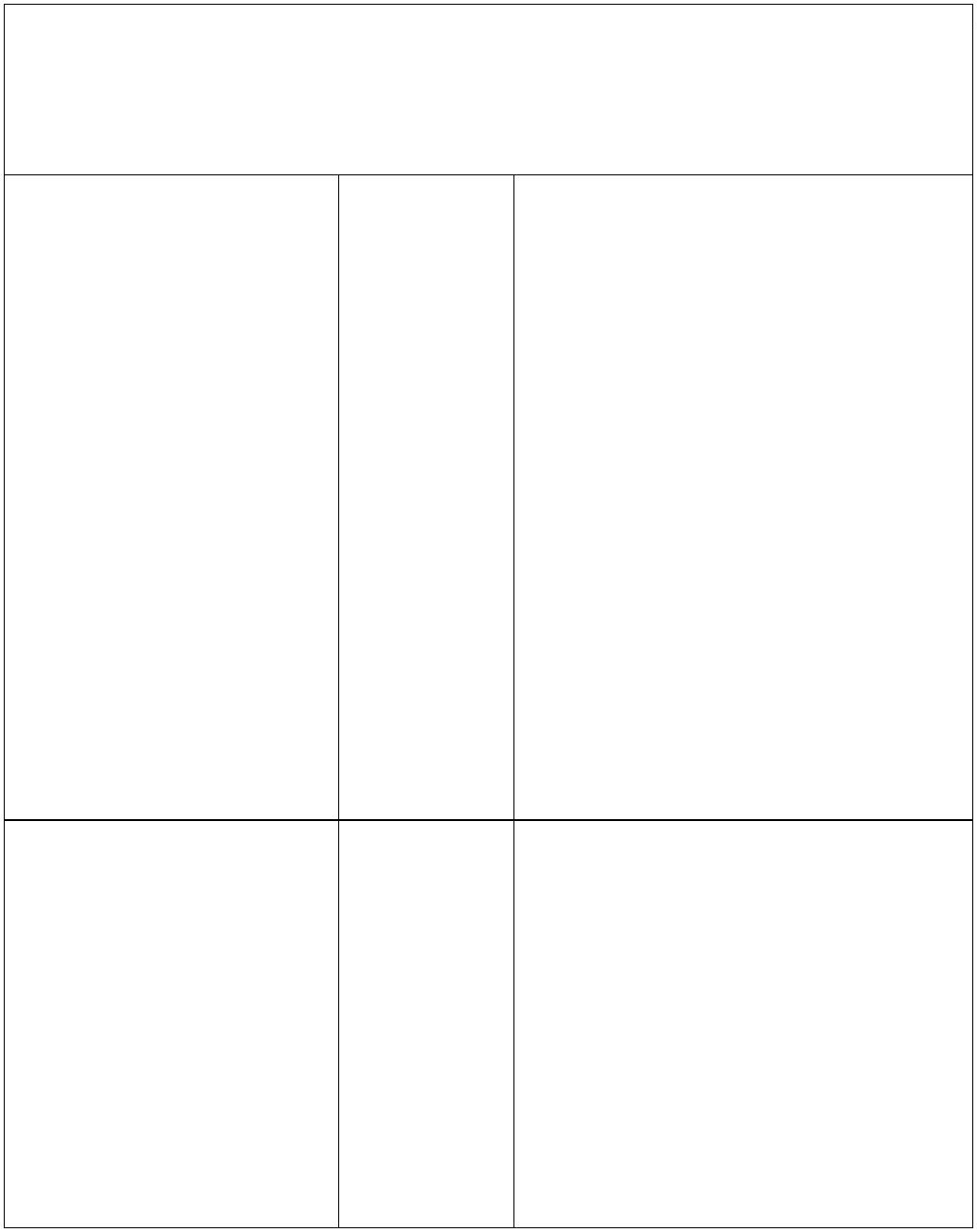 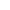 вклассы);основноеобщееУчастие обучающихся в системе школьных медиа развивает такие важныеличностные качества, как коммуникабельность, общую эрудицию, уровенькультуры, выразительность речи, дисциплинупорученное дело, позволяет максимально проявить учащимися своивозможности избранной области деятельности, влияет напрофессиональное самоопределение.иответственность завСвои навыки обучающиеся могут продемонстрировать, участвуя в конкурсахшкольных медиа, муниципальных и социальных акциях.3.14. Модуль «Организация предметно-эстетической среды»Окружающая ребенка предметно-эстетическая среда школы, при условии ееграмотной организации, обогащает внутренний мир ученика, способствуетформированиюунего чувства вкусаистиля, создает атмосферупсихологического комфорта, поднимает настроение, предупреждаетстрессовые ситуации, способствует позитивному восприятию ребенкомшколы.Воспитывающее влияние на ребенка осуществляется через такие формыработы с предметно-эстетической средой школы как:-оформление интерьера школьных помещений (вестибюля, коридоров,тематические рекреации, актового зала, окна и т.п.) и их периодическаяпереориентация, которая может служить хорошим средством разрушения385негативных установок школьников на учебные и внеучебные занятия(Коворкинг-Центр);-размещение на стенах школы регулярно сменяемых экспозиций: творческихработ школьников, позволяющих им реализовать свой творческий потенциал,а также знакомящих их с работами друг друга; фотоотчетов об интересныхсобытиях, происходящих в школе;-наличие визуализированных объектов способами маркировки,оконтуривания, разметки, цветового кодирования, информационного стенда;озеленение пришкольной территории, разбивка клумб, тенистых аллей,оборудование во дворе школы спортивных и игровых площадок, доступныхприспособленных для школьников разных возрастных категорий,-иоздоровительно-рекреационных зон, позволяющих разделить свободноепространство школы на зоны активного и тихого отдыха;-благоустройство классных кабинетов, осуществляемое класснымируководителями вместе со школьниками своих классов, позволяющееучащимся проявить свои фантазию и творческие способности, создающееповод для длительного общения классного руководителя со своими детьми;-событийное оформление пространства при проведении конкретныхшкольных событий (праздников, церемоний, торжественных линеек,творческих вечеров, выставок, собраний и т.п.);-совместная с детьми разработка, создание и популяризация особойшкольной символики (флаг, эмблема, галстук детского движения, элементышкольной формы и т.п.), используемой как в школьной повседневности, таки в торжественные моменты жизни образовательной организации – во времяпраздников, торжественных церемоний, ключевых общешкольных дел ииных происходящих в жизни школы знаковых событий;-акцентирование внимания школьников посредством элементов предметно-эстетической среды (стенды, плакаты) на важных для воспитания ценностяхшколы, ее традициях, правилах.Дополнительное образование в школе является логическим продолжениемобразовательной деятельности и позволяет расширить поле свободноговыбора учащихся в соответствии с их потребностями и интересами. В школесозданы условия для организации досуга школьников и занятий вобъединениях по интересам: учебные мастерские, кабинет обслуживающеготруда, кабинет музыки, зал хореографии, актовый зал, оснащенныйзвукоусилительной и световой аппаратурой.Кабинеты, в которых ведутся занятия объединений по интересам, обеспеченыкомпьютерами с выходом в Интернет, мультимедийными проекторами,интерактивными досками, современными учебно-наглядными пособиями.4.ОСНОВНЫЕ НАПРАВЛЕНИЯ САМОАНАЛИЗАВОСПИТАТЕЛЬНОЙ РАБОТЫ386Самоанализ организуемой в школе воспитательной работы осуществляетсяпо выбранным самой школой направлениям и проводится с целью выявленияосновных проблем школьного воспитания и последующего их решения.Самоанализ осуществляется ежегодно силами самой школы.Основными принципами, на основе которых осуществляется самоанализвоспитательной работы в школе, являются:-принцип гуманистической направленности осуществляемого анализа,ориентирующий экспертов на уважительное отношение каквоспитанникам, так и к педагогам, реализующим воспитательный процесс;к-принцип приоритета анализа сущностных сторон воспитания,ориентирующий экспертов на изучение не количественных его показателей,а качественных – таких как содержание и разнообразие деятельности,характер общения и отношений между школьниками и педагогами;-принципразвивающегохарактераосуществляемогоанализа,ориентирующий экспертов на использование его результатов длясовершенствования воспитательной деятельности педагогов: грамотнойпостановки ими цели и задач воспитания, умелого планирования своейвоспитательной работы, адекватного подбора видов, форм и содержания ихсовместной с детьми деятельности;-принцип разделенной ответственности за результаты личностного развитияшкольников, ориентирующий экспертов на понимание того, что личностноеразвитие школьников – это результат как социального воспитания (в которомшкола участвует наряду с другими социальными институтами), так истихийной социализации и саморазвития детей.Основными направлениями анализа организуемого в школе воспитательногопроцесса:1. Результаты воспитания, социализации и саморазвития школьников.Критерием, на основе которого осуществляется данный анализ, являетсядинамика личностного развития школьников каждого класса.Осуществляется анализ классными руководителями совместносзаместителем директора с последующим обсуждением его результатов назаседании методического объединения классных руководителей илипедагогическом совете школы.Способом получения информации о результатах воспитания, социализации исаморазвитияшкольниковявляетсяпедагогическоенаблюдение,диагностика «Уровень воспитанности».Внимание педагогов сосредотачивается на следующих вопросах: какиепрежде существовавшие проблемы личностного развития школьниковудалось решить за минувший учебный год; какие проблемы решить неудалось и почему; какие новые проблемы появились, над чем далее предстоитработать педагогическому коллективу.2. Состояние организуемой в школе совместной деятельности детей ивзрослых.387Критерием, на основе которого осуществляется данный анализ, являетсяналичие в школе интересной, событийно насыщенной и личностноразвивающей совместной деятельности детей и взрослых.Осуществляетсяанализзаместителемдиректора,курирующемвоспитательную работу, классными руководителями, Советом обучающихсяи родителями, хорошо знакомыми с деятельностью школы.Способами получения информации о состоянии организуемой в школесовместной деятельности детей и взрослых могут быть беседы сошкольниками и их родителями, педагогами, лидерами ученическогосамоуправления, при необходимости – их анкетирование. Полученныерезультаты обсуждаются на заседании методического объединения классныхруководителей или педагогическом совете школы.Внимание при этом сосредотачивается на вопросах, связанных с--качеством проводимых общешкольных ключевых дел;качеством совместной деятельности классных руководителей и ихклассов;--качеством организуемой в школе внеурочной деятельности;качеством реализации личностно развивающего потенциалашкольных уроков;--качеством существующего в школе ученического самоуправления;качеством функционирующих на базе школы детских общественныхобъединений;-----качеством проводимых в школе экскурсий, походов;качеством профориентационной работы школы;качеством работы школьных медиа;качеством организации предметно-эстетической среды школы;качеством взаимодействия школы и семей школьников.Итогом самоанализа организуемой в школе воспитательной работы являетсяперечень выявленных проблем, над которыми предстоит работатьпедагогическому коллективу, и проект направленных на это управленческихрешений.3.ОРГАНИЗАЦИОННЫЙ РАЗДЕЛ3.1. УЧЕБНЫЙ ПЛАН НАЧАЛЬНОГО ОБЩЕГО ОБРАЗОВАНИЯУчебный план МБОУ «ООШ №8»,реализующий основную образовательную программу начального общегообразования (далее — учебный план), фиксирует общий объём нагрузки,максимальный объём аудиторной нагрузки обучающихся, состав и структурупредметных областей, распределяет учебное время, отводимое на их освоениепо классам и учебным предметам.Учебный план состоит из двух частей — обязательной части и части,формируемой участниками образовательных отношений.Объём обязательной части программы начального общего образованиясоставляет 80 %, а объём части, формируемой участниками образовательныхотношений из перечня, предлагаемого образовательной организацией, - 20 %388от общего объёма.Обязательная часть примерного учебного плана определяет составучебных предметов обязательных предметных областей, которые должны бытьреализованы во всех имеющих государственную аккредитациюобразовательных организациях, реализующих основную образовательнуюпрограмму начального общего образования, и учебное время, отводимое наих изучение по классам (годам) обучения.Расписание учебных занятий составляется с учётом дневной и недельнойдинамики умственной работоспособности обучающихся и шкалы трудностиучебных предметов. Образовательная недельная нагрузка распределяетсяравномерно в течение учебной недели, при этом объём максимальнодопустимой нагрузки в течение дня должен соответствовать действующимсанитарным правилам и нормативам.МБОУ «ООШ №8» самостоятельно в  организации образовательной деятельности (урочной и внеурочной), в выборе  видов деятельности по каждому предмету (проектная деятельность,практические и лабораторные занятия, экскурсии и т. д.).Во время занятий необходим перерыв для гимнастики не менее 2минут.Урочная деятельность направлена на достижение обучающимисяпланируемых результатов освоения программы начального общего образованияс учётом обязательных для изучения учебных предметов.Часть учебного плана, формируемая участниками образовательныхотношений, обеспечивает реализацию индивидуальных потребностейобучающихся. Время, отводимое на данную часть внутри максимальнодопустимой недельной нагрузки обучающихся, может быть использовано наувеличение учебных часов, отводимых на изучение отдельных учебныхпредметов, учебных курсов, учебных модулей по выбору родителей (законныхпредставителей)предусматривающих углублённое изучение учебных предметов, с цельюудовлетворения различных интересов обучающихся, потребностейфизическом развитии совершенствовании, также учитывающихэтнокультурные интересы.несовершеннолетнихобучающихся,втомчислевиаВнеурочная деятельность направлена на достижение планируемыхрезультатов освоения программы начального общего образования с учётомвыбора участниками образовательных отношений учебных курсоввнеурочной деятельности из перечня, предлагаемого образовательнойорганизацией. Осуществляется в формах, отличных от урочной (экскурсии,походы, соревнования, посещения театров, музеев, проведение общественно-полезных практик и иные формы).Организация занятий по направлениям внеурочной деятельности являетсянеотъемлемой частью образовательной деятельности в МБОУ «ООШ №8»Формы организации образовательной деятельности, чередованиеурочнойивнеурочной деятельности при реализации основной389образовательной программы начального общего образования определяетМБОУ «ООШ №8».Время, отведённое на внеурочную деятельность, не учитывается приопределении максимально допустимой недельной учебной нагрузкиобучающихся, но учитывается при определении объёмов финансирования,направляемых на реализацию основной образовательной программы.Продолжительность учебного года при получении начального общегообразования составляет 34 недели, в 1 классе —33 недели.Количество учебных занятий за 4 учебных года не может составлятьменее 2954 ч и более 3190 ч в соответствии с требованиями к организацииобразовательного процесса к учебной нагрузке при 5-дневной (или 6-дневной) учебной неделе.Продолжительность каникул в течение учебного года составляет неменее 30 календарных дней, летом — не менее 8 недель. Для обучающихся в 1классе устанавливаютсяканикулы.втечение года дополнительные недельныеПродолжительность урока составляет:1)в 1 классе — 35 мин (сентябрь — декабрь), 40 мин (январь —май);2)во 2—4 классах — 40 мин (по решению МБОУ «ООШ №8»)390Учебный план начального общего образования (5-дневная учебная неделя)1Учебные предметы классыКоличество часов в неделюПредметные областиВсегоIIIIIIIVОбязательная частьРусский язык и литературное чтениеРусский язык5454254254220166Литературное чтениеИностранный языкИностранный язык–Математика и информатикаМатематика42424242168Обществознание и естествознание(Окружающий мир)Окружающий мирОсновы религиозных культурисветской этикиОсновы религиозных культурисветской этики–––11ИскусствоИзобразительное искусствоМузыка111111111111444ТехнологияТехнологияКоличество часов в неделю1Общий объём аудиторной работы обучающихся за четыре учебных года не может составлять менее 2954 и более 3190 академическихчасов.391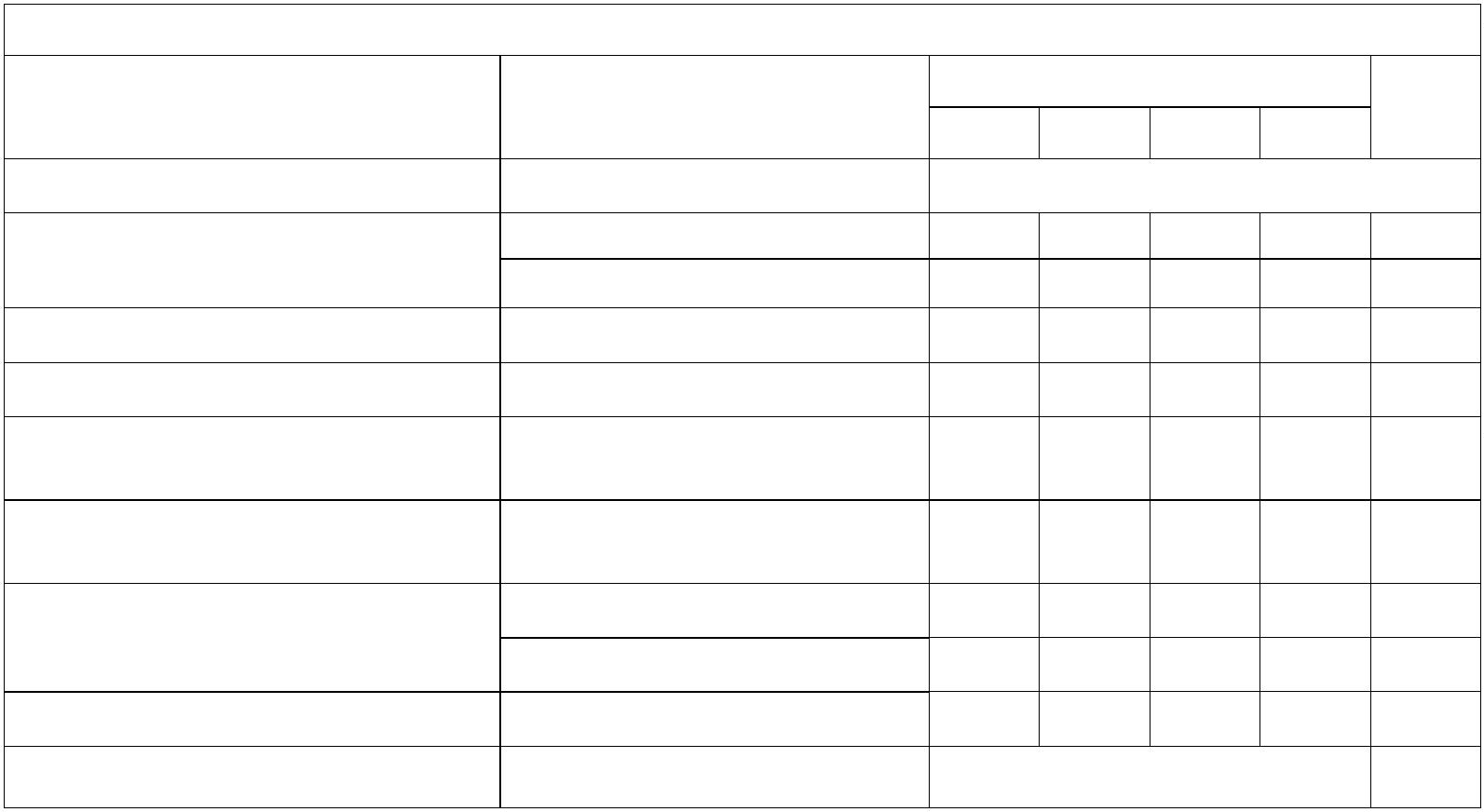 I2II2III2IV2ВсегоФизическая культураФизическая культура8Итого2022222387Часть, формируемая участниками образовательных11103отношенийУчебные недели33343434135Всего часов6937827827823039Рекомендуемая недельная нагрузка при 5-дневной учебной неделе21212323232323239090Максимально допустимая недельная нагрузка, предусмотреннаядействующими санитарными правилами и гигиеническими нормативами392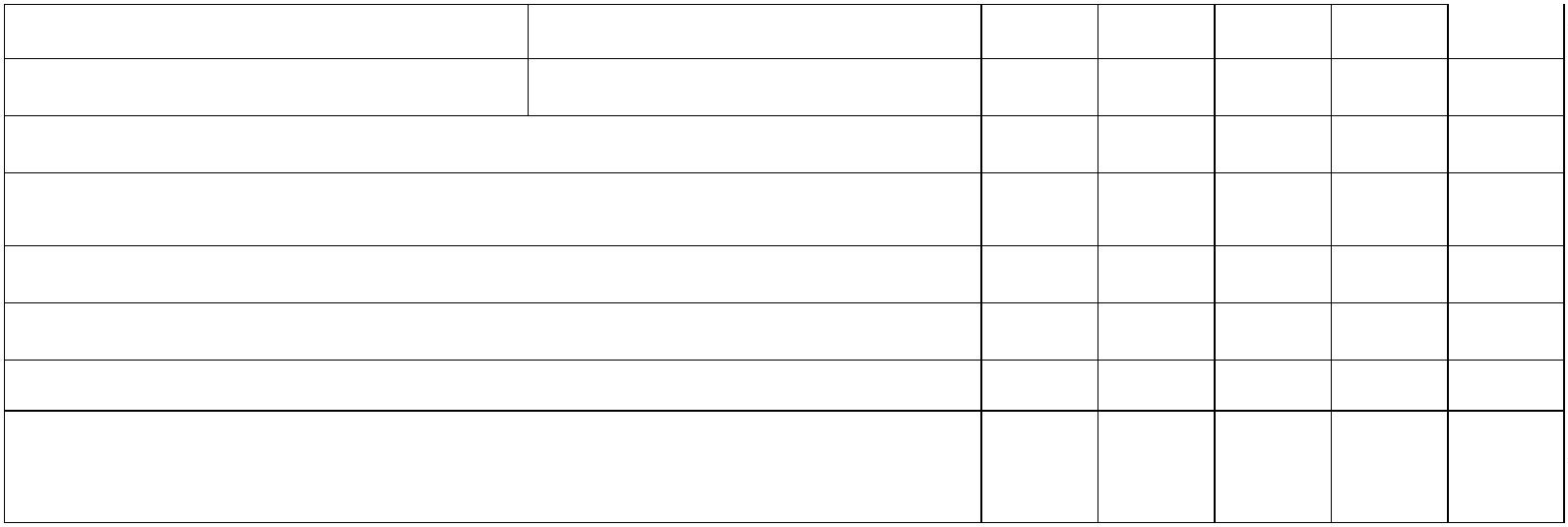 Недельный учебный план отражает и конкретизирует основныепоказатели учебного плана:12))состав учебных предметов;недельное распределение учебного времени, отводимого наосвоение содержания образования по классам и учебным предметам;максимально допустимую недельную нагрузку обучающихся имаксимальную нагрузку с учётом деления классов на группы;план комплектования классов.3)4)Учебный план МБОУ «ООШ №8»можеттакже составляться в расчёте на весь учебный год или иной период обучения,включая различные недельные учебные планы с учётом спецификикалендарного учебного графика образовательной организации.Учебный план определяет формы проведения промежуточной аттестацииотдельной части или всего объема учебного предмета, курса, дисциплины(модуля) образовательной программы.Суммарный объём домашнего задания по всем предметам для каждогокласса не должен превышать продолжительности выполнения 1 час — для 1класса, 1,5 часа — для 2 и 3 классов,2 часа — для 4 класса.План внеурочной деятельности определяет формы организации иобъём внеурочной деятельности для обучающихся при освоении имипрограммы начального общего образования (до1320 академических часов зачетыре года обучения) с учётом образовательных потребностей и интересовобучающихся,несовершеннолетнихзапросовродителей(законныхвозможностейпредставителей)образовательнойобучающихся,организации. Внеурочная деятельность в соответствии с требованиями ФГОСНОО направлена на достижение планируемых результатов освоенияпрограммы начального общего образования с учётом выбора участникамиобразовательных отношений учебных курсов внеурочной деятельности изперечня, предлагаемого образовательной организацией.Содержание данных занятий должно формироваться с учётом пожеланийобучающихся и их родителей (законных представителей) и осуществлятьсяпосредством различных форм организации, отличных от урочной системыобучения, таких как экскурсии, хоровые студии, секции, круглые столы,конференции, олимпиады, конкурсы, соревнования, спортивные клубы,общественно полезные практики и т. д.При организации внеурочной деятельности обучающихся могутиспользоваться возможности организаций дополнительного образования(учреждения культуры, спорта).Вцелях организации внеурочнойдеятельности образовательная организация может заключать договоры сучреждениями дополнительного образования.3.2.КАЛЕНДАРНЫЙ УЧЕБНЫЙ ГРАФИКМБОУ «ООШ №8»,ОСУЩЕСТВЛЯЮЩЕГО ОБРАЗОВАТЕЛЬНУЮ ДЕЯТЕЛЬНОСТЬКалендарный учебный график составляется с учётом мнений участников393образовательных отношений, региональных и этнокультурных традиций,плановых мероприятий учреждений культуры региона определяетичередование учебной деятельности (урочной и внеурочной) и плановыхперерывов при получении образования для отдыха и иных социальных целей(каникул) по календарным периодам учебного года: даты начала и окончанияучебного года; продолжительность учебного года, четвертей; сроки ипродолжительность каникул; сроки проведения промежуточных аттестаций.3943.3. ПЛАН ВНЕУРОЧНОЙ ДЕЯТЕЛЬНОСТИПояснительная запискаНазначение плана внеурочнойдеятельности—психолого-педагогическое сопровождение обучающихся с учетом успешности ихобучения, уровня социальной адаптации и развития, индивидуальныхспособностей и познавательных интересов. План внеурочной деятельностиформируется МБОУ «ООШ №8» с учетомпредоставления права участникам образовательных отношений выборанаправления и содержания учебных курсов.Основными задачами организации внеурочной деятельности являютсяследующие:1)поддержка учебной деятельности обучающихся в достижениипланируемых результатов освоения программы начального общегообразования;2)совершенствование навыков общения со сверстникамикоммуникативных умений в разновозрастной школьной среде;формирование навыков организации своей жизнедеятельности сучетом правил безопасного образа жизни;повышение общей культуры обучающихся, углубление ихи3)4)интереса к познавательной и проектно-исследовательской деятельности сучетом возрастных и индивидуальных особенностей участников;5)развитие навыков совместной деятельности со сверстниками,становление качеств, обеспечивающих успешность участияв коллективномтруде: умение договариваться, подчиняться, руководить, проявлятьинициативу, ответственность; становление умений командной работы;6)поддержка детских объединений, формирование уменийученического самоуправления;формирование культуры поведения в информационной среде.7)Внеурочная деятельность организуется по направлениям развитияличности младшего школьника с учетом намеченных задач внеурочнойдеятельности. Все ее формы представляются в деятельностных формулировках,что подчеркивает их практико-ориентированные характеристики.Направления и цели внеурочной деятельности1.Спортивно-оздоровительная деятельность направлена нафизическое развитие школьника, углубление знаний об организации жизни идеятельности с учетом соблюдения правил здорового безопасного образажизни.2.Проектно-исследовательская деятельность организуетсякак углубленное изучение учебных предметов в процессе совместнойдеятельности по выполнению проектов.3.Коммуникативнаядеятельностьнаправленанасовершенствование функциональной коммуникативной грамотности,культуры диалогического общения и словесного творчества.3954.Художественно-эстетическая творческая деятельностьорганизуется как система разнообразных творческих мастерских по развитиюхудожественного творчества, способности к импровизации, драматизации,выразительному чтению, а также становлению умений участвовать втеатрализованной деятельности.5.Информационная культура предполагает учебные курсыврамках внеурочной деятельности, которые формируют представлениямладших школьников о разнообразных современных информационныхсредствах и навыки выполнения разных видов работ на компьютере.6.Интеллектуальные марафоны — система интеллектуальныхсоревновательных мероприятий, которые призваны развивать общую культуруи эрудицию обучающегося, его познавательные интересу и способности ксамообразованию.7.«Учение с увлечением!» включает систему занятий в зонеближайшего развития, когда учитель непосредственно помогает обучающемусяпреодолеть трудности, возникшие при изучении разных предметов.Выбор форм организации внеурочной деятельности подчиняетсяследующим требованиям:1)целесообразность использования данной формы для решенияпоставленных задач конкретного направления;преобладание практико-ориентированных форм,2)обеспечивающих непосредственное активное участие обучающегося впрактической деятельности, в том числе совместной (парной, групповой,коллективной);3)учет специфики коммуникативной деятельности, котораясопровождает то или иное направление внеучебной деятельности;использование форм организации, предполагающихиспользование средств ИКТ.Возможными формами организации внеурочной деятельности могутбыть следующие: учебные курсы факультативы; художественные,музыкальные спортивные студии; соревновательные мероприятия,4)иидискуссионные клубы, секции, экскурсии, мини-исследования; общественнополезные практики и др. К участию во внеурочной деятельности могутпривлекаться организации и учреждения дополнительного образования,культуры и спорта. В этом случае внеурочная деятельность может проходитьне только в помещении образовательной организации, но и на территориидругого учреждения (организации), участвующего во внеурочнойдеятельности. Это может быть, например, спортивный комплекс, музей,театр и др.При организации внеурочной деятельности непосредственно вобразовательной организации в этой работе могут принимать участие всепедагогические работники данной организации (учителя начальной школы,учителя-предметники, социальные педагоги, педагоги-психологи, учителя-дефектологи, логопед, воспитатели, библиотекарь и др.).Внеурочная деятельность тесно связанасдополнительным396образованием детей в части создания условий для развития творческихинтересов детей, включения их в художественную, техническую, спортивную идругую деятельность. Объединение усилий внеурочной деятельности идополнительного образования строится на использовании единых форморганизации.Координирующую роль в организации внеурочной деятельностивыполняет, как правило, основной учитель, ведущий класс начальной школы,завуч начальных классов, заместитель директора по учебно-воспитательнойработе.Основные направления внеурочной деятельности1«.Спортивно-оздоровительная деятельностьОсновы самопознания»Форма организации: факультатив; лаборатория здоровья.Движение есть жизнь!»«Цель: формирование представлений учащихся о здоровом образежизни, развитие физической активности и двигательных навыков.Форма организации: спортивная студия: учебный курс физическойкультуры.2.Проектно-исследовательская деятельностьВозможные темы проектов:Родной край»«Цель: расширение знаний учащихся об истории родного края,формирование умения работать с разными источниками информации; развитиепознавательной активности и интересак истории, культуре родного края;воспитание чувства патриотизма, любви к «малой Родине».Форма организации: факультативный курс краеведения; творческиепроекты «Достопримечательности родного края».«Символы России»Экологический поиск: исследование качества воды в водоемахродного края»Цель: углубление знаний и представлений о сочетании химического ибиологического состава физических свойств воды, формирование«иисследовательских умений в процессе экспериментальной работы по изучениюкачества воды, развитие познавательной активности и интереса в процессеисследовательскойэстетическогоответственного отношения к природе.Форма организации:исследовательские проекты.Мир шахмат»работы,нравственного отношениявоспитаниеэкологическойкультуры,икприродным объектам,экологическаялаборатория;«Цель: расширение представлений об игре в шахматы, формированиеумения анализировать, наблюдать, создавать различные шахматныеситуации; воспитание интереса к игре в шахматы; развитие волевых черт397характера, внимания, игрового воображения.Форма организации: учебный курс — кружок; игры-соревнования вшахматы «Юные шахматисты».3«.Коммуникативная деятельностьМы любим русский язык»Цель: совершенствованиефункциональнойязыковойикоммуникативной грамотности, культуры диалогического общения исловесного творчества; развитие способности работать вкоманде.Форма организации: творческая студия «Мы любим русский язык»,сбор языкового материала, его редактирование, конструирование структуры,формы организации и оформления журнала.«Разговоры о важном»Цель: формирование ценностных установок, в числе которых –созидание, патриотизм и стремление к межнациональному единству,способствующих развитию умений строить коммуникацию, отношения вобществе, расти здоровыми гармонично развитыми личностями.Форма организации: час общения, дискуссионный клуб.4«.Художественно-эстетическая творческая деятельностьРукотворный мир»Цель: расширение знаний учащихся об объектах рукотворного мира,формирование умений создавать предметы своими руками с использованиемприродного материала, развитие творческой активности, интереса,любознательности, воспитание трудолюбия и уважения к труду как кценности.Форма организации: творческие мастерские («Природаитворчество», «Куклы своими руками», «Юные художники»); выставкитворческих работ.«Ритмика»Цель: формирование движений, свойственных ритмике; развитиекультуры движений под музыку; способность к импровизации и творчеству.Форма организации: студия ритмикиипластики, конкурспластических образов, постановка концертных номеров.«Школьный театр «Путешествие в сказку»Цель: расширение представленийотеатральном творчестве,формирование умений импровизировать, вступать в ролевые отношения,перевоплощаться; развитие творческих способностей, интересатеатральному искусству и театрализованнойдеятельности.кФорма организации: театральная студия, спектакли по мотивамсказок.5«.Информационная культураОсновы логики и алгоритмики»Обучение данному курсу проходит на платформе Алгоритмика.Изучение курса предполагает работу за компьютером: учащиеся 1-х классов398используют планшеты, учащиеся 2–4-х классов – ноутбуки. Для удобстваиспользования компьютерное оборудование представляет собой мобильныекомпьютерные классы: тележкисWI-FI для зарядкиихранения,оборудованные планшетами и ноутбуками.Форма организации: учебный курс — факультатив, системапрактических занятий с использованием компьютеров, планшетов,6.Интеллектуальные марафоныЯ — путешественник (Путешествуем по России, миру)»Цель: расширение знаний и представлений о географических объектах,формирование умений работать информацией, представленной на«сгеографической карте; развитие навыков работы в условиях командныхсоревнований.Форма организации: клуб, игры-путешествия, видео-экскурсиисоревновательной направленности.7.«Учение с увлечением!»Читаю в поисках смысла»Цель: совершенствование читательской грамотности младшихшкольников, поддержка учащихся, испытывающих затруднения«вдостижении планируемых результатов, связанныхс овладением чтением какпредметным и метапредметным результатом.Форма организации: учебный курс — факультатив; учебнаялаборатория.«Легко ли писать без ошибок?»Цель: совершенствование орфографической грамотности младшихшкольников, поддержка обучающихся, испытывающих затруднениядостижении планируемых результатов, связанных с правописанием.вФорма организации: учебный курс — факультатив по разделу«Орфография»; учебная лаборатория.«Мой друг — иностранный язык»Цель: совершенствование навыков разговорной речи на иностранномязыке для учащихся, испытывающих трудности в его изучении; развитиепонимания важности владения иностранным языком в современном мире,углубление интереса к его изучению.Форма организации: учебный курс—факультатив, клублюбителей иностранного языка.План внеурочной деятельностиНаправленияНазванияФормыКоличество часов ворганизац неделюии1234клас клас клас клас399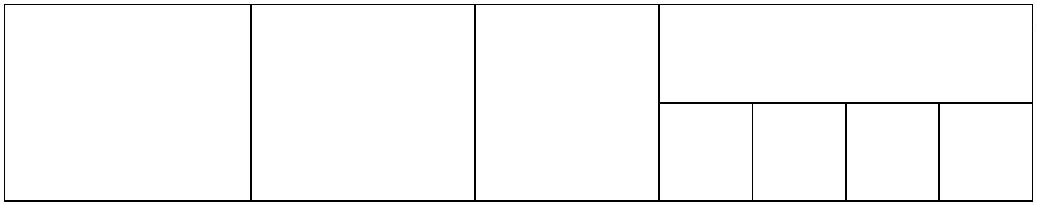 ссссСпортивно-«ОсновыКружок1---оздоровительна самопознанияя деятельность»«Движение –жизнь!»Спортивный клуб-111Проектно-исследовательская деятельность«Родной край» Экскурсии-1-1-11«Экологическ Кружок1ийкалейдоскоп»«Мир шахмат» Кружок-1––«СимволыКружок––11России»Коммуникативн «Разговор оая деятельность важном»Часобщения11111-111111«Мы любимКружокрусский язык»Художественно- «Рукотворный Кружокэстетическаятворческаядеятельностьмир»Ритмика»Школьный«Студия--11---«Театральная студия1театрПутешествиев сказку»«Информационна «ОсновыКружокКлуб11111111я культуралогики иалгоритмики»Интеллектуальн «Я —ые марафоны путешественник.Путешествуемпо России имиру»«Учение с«Мой друг –Кружок1---400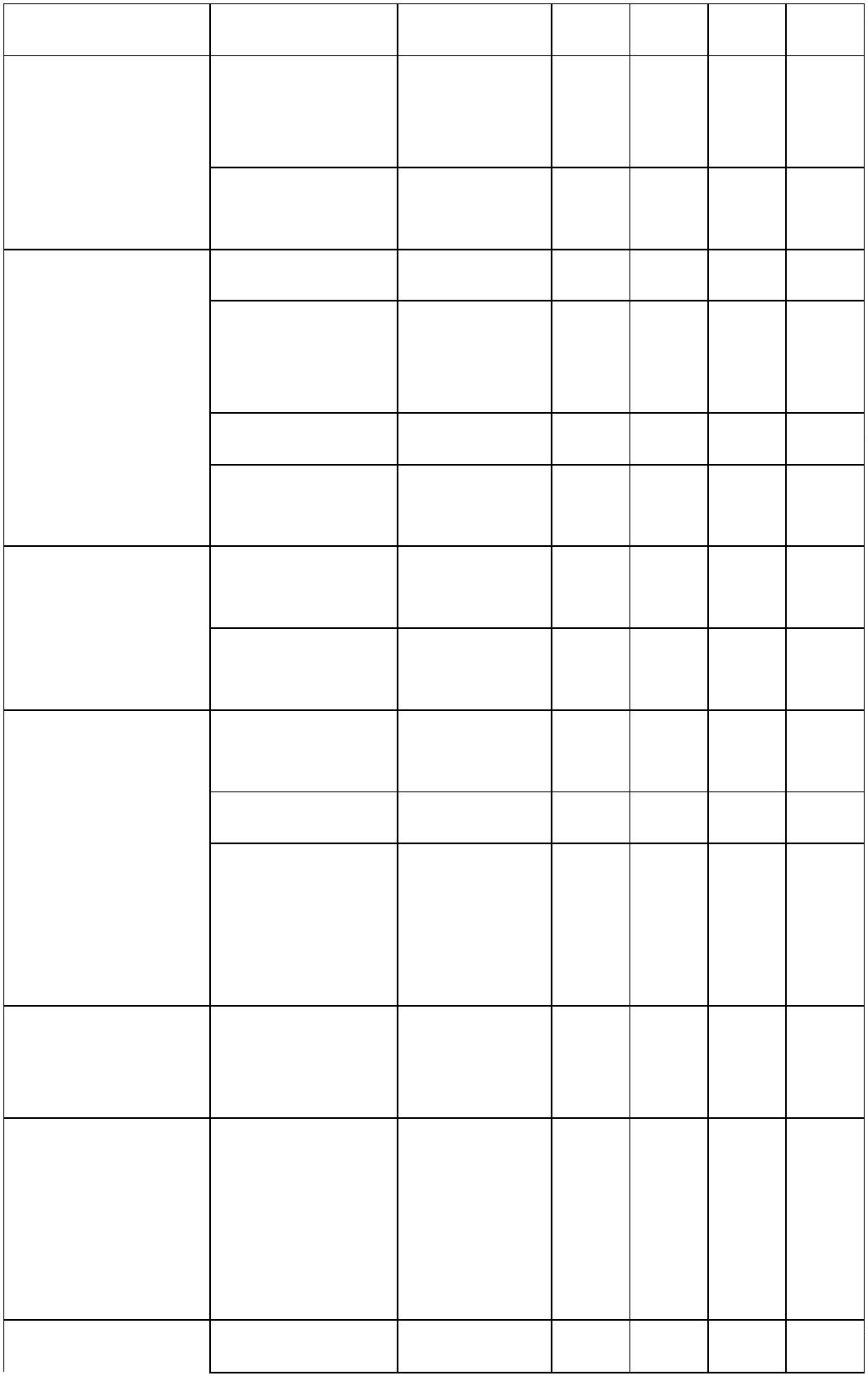 увлечением!»иностранныйязык»«ЮныеКружокКружок11111исследователиматематики»«Читаю в---поискахсмысла»Итого за неделю10101010Итого за учебный год3301350340 340 340Итого на уровень образования3.4. КАЛЕНДАРНЫЙ ПЛАН ВОСПИТАТЕЛЬНОЙ РАБОТЫПояснительная запискаКалендарный план воспитательной работы составляется на текущийучебный год. В нем конкретизируется заявленная в программе воспитанияработа применительно к данному учебному году и уровню образования.Календарный план разрабатывается в соответствии с модулямирабочей программы воспитания: как инвариантными, так и вариативными —выбранными самой образовательной организацией. При этом в разделахплана, в которых отражается индивидуальная работа сразу несколькихпедагогических работников («Классное руководство», «Школьныйурок» и «Курсы внеурочной деятельности»), делается только ссылка насоответствующие индивидуальные программыпедагогов.ипланы работы данныхУчастие школьников во всех делах, событиях, мероприятияхкалендарного плана основывается на принципах добровольности,взаимодействия обучающихся разных классов и параллелей, совместной совзрослыми посильной ответственности за их планирование, подготовку,проведение и анализ.Педагогические работники, ответственные за организацию дел,событий, мероприятий календарного плана, назначаются в каждойобразовательной организации в соответствии с имеющимися в её штатеединицами. Ими могут быть заместитель директора по воспитательной работе,советник по воспитанию, педагог-организатор, вожатый, социальный педагог,классный руководитель, педагог дополнительного образования, учитель.Целесообразно привлечение к организации также родителей (законных401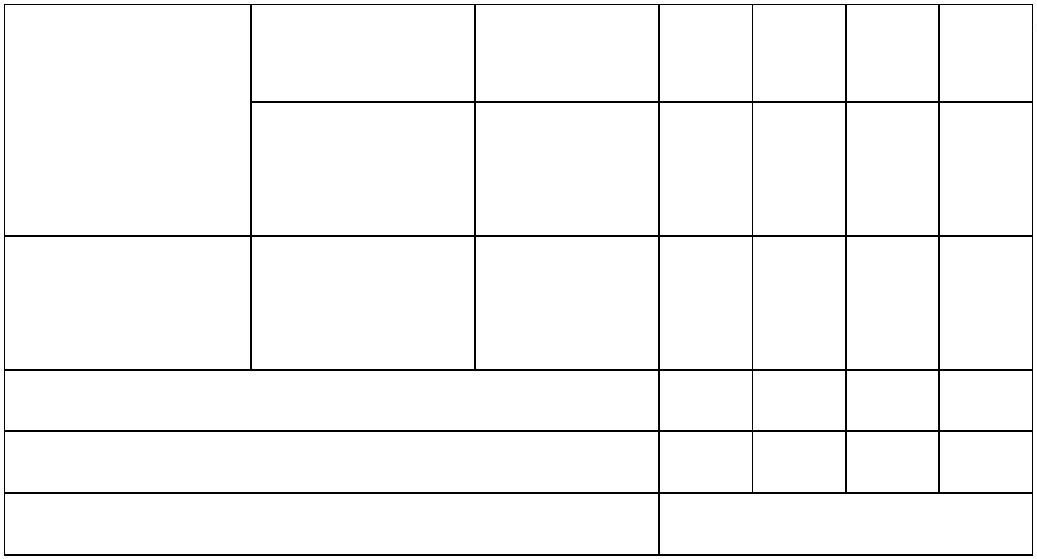 представителей), социальных партнёров образовательной организации исамих обучающихся.При формировании календарного плана воспитательной работыобразовательная организация вправе включатьвнего мероприятия,органамирекомендованные федеральными региональнымииисполнительной власти, осуществляющими государственное управление всфере образования, в том числе из Календаря образовательных событий,приуроченных к государственным и национальным праздникам РоссийскойФедерации, памятным датам и событиям российской истории и культуры, атакже перечня всероссийских мероприятий, реализуемых детскими имолодёжными общественными объединениями.Календарный план может корректироваться в течение учебного года всвязи с происходящими в работе образовательной организации изменениями:организационными, кадровыми, финансовыми и т. п.Ниже представлен возможный образец наполнения календарного планавоспитательной работы. Приведённыйвнём перечень дел, событий,мероприятий носит ориентировочный, иллюстративный характер — ондолжен быть изменён, сокращён или дополнен в соответствии с реальнойвоспитательной работой, проводимой в образовательной организации. Всоответствии с ней должны быть заполнены также графы «Участники»,«Время» и «Ответственные».4024034043.5. СИСТЕМА УСЛОВИЙ РЕАЛИЗАЦИИ ПРОГРАММЫНАЧАЛЬНОГО ОБЩЕГО ОБРАЗОВАНИЯСистема условий реализации программы начального общегообразования, созданная в МБОУ «ООШ №8»,направлена на:1)достижение обучающимися планируемых результатов освоенияпрограммы начального общего образования, в том числе адаптированной;развитие личности, её способностей, удовлетворение2)образовательных потребностей и интересов, самореализацию обучающихся, втом числе одарённых, через организацию урочной и внеурочной деятельности,социальных практик, включая общественно полезную деятельность,профессиональные пробы, практическую подготовку, использованиевозможностей организаций дополнительного образования и социальныхпартнёров;3)формирование функциональной грамотности обучающихся(способности решать учебные задачи и жизненные проблемные ситуации наоснове сформированных предметных, метапредметных универсальныхиспособов деятельности), включающей овладение ключевыми навыками,составляющими основу дальнейшего успешного образования и ориентациюв мире профессий;4)формирование социокультурных и духовно-нравственныхценностей обучающихся, основ их гражданственности, российскойгражданской идентичности;5)индивидуализациюпроцессаобразованияпосредствомпроектирования и реализации индивидуальных учебных планов, обеспеченияэффективной самостоятельной работы обучающихся при поддержкепедагогических работников;6)участие обучающихся, родителей (законных представителей)несовершеннолетних обучающихся педагогических работниковивпроектировании и развитии программы начального общего образования иусловий её реализации, учитывающих особенности развития и возможностиобучающихся;7)включение обучающихсявпроцессы преобразованиясоциальной среды (класса, школы), формирования у них лидерских качеств,опыта социальной деятельности, реализации социальных проектов ипрограмм при поддержке педагогических работников;8)формированиеуобучающихсяпервичногоопытасамостоятельной образовательной, общественной, проектной, учебно-исследовательской, спортивно-оздоровительной и творческой деятельности;9)формирование у обучающихся экологической грамотности,навыков здорового и безопасного для человека и окружающей его средыобраза жизни;10)использование в образовательной деятельности современныхобразовательных технологий, направленных в том числе на воспитание405обучающихся и развитие различных форм наставничества;обновление содержания программы начального общего11)образования, методик и технологий её реализации в соответствии с динамикойразвития системы образования, запросов обучающихся, родителей (законныхпредставителей) несовершеннолетних обучающихся с учётом национальныхи культурных особенностей субъекта Российской Федерации;12)эффективное использование профессионального и творческогопотенциала педагогических руководящих работников организации,иповышения их профессиональной, коммуникативной, информационной иправовой компетентности;13)эффективное управление организацией с использованиемИКТ, современных механизмов финансирования реализации программначального общего образования.При реализации настоящей образовательной программы начальногообщего образования в рамках сетевого взаимодействия используются ресурсыиных организаций, направленные на обеспечение качества условий реализацииобразовательной деятельности1.Информация об организациях, предоставляющих ресурсы дляреализации настоящей образовательной программы, может оформлятьсяследующим образом:4063.5.1. Кадровые условия реализации основной образовательнойпрограммы начального общего образованияДля реализации программы начального общего образования МБОУ «ООШ №8» укомплектована кадрами,имеющими необходимую квалификацию для решения задач, связанных сдостижением целей и задач образовательной деятельности.Обеспеченность кадровыми условиями включает в себя:1)укомплектованность МБОУ «ООШ №8» педагогическими, руководящими и иными работниками  - 28 чел.;2)уровень квалификации педагогических работников  МБОУ «ООШ №8» , участвующих в реализацииосновной образовательной программы и создании условий для её разработкии реализации – 11 педагогов имеют высшую квалификационную категорию,5педгогов – первую квалификационную  категорию, 4 педагога – безкатегории;3)непрерывность профессионального развития педагогическихработников образовательной организации, реализующей образовательнуюпрограмму начального общего образования – 100% педагогов прошли курсыповышения.Укомплектованность МБОУ «ООШ №8»педагогическими, руководящими и иными работниками характеризируетсязамещением 100 % вакансий, имеющихся в соответствии с утверждённымштатным расписанием.Уровень квалификации педагогическихобразовательной организации, участвующихобразовательной программы и создании условий для её разработкиреализации, характеризуется наличием документов присвоенииииных работниковвреализации основнойиоквалификации, соответствующей должностным обязанностям работника.В основу должностных обязанностей положены представленные впрофессиональном стандарте «Педагог (педагогическа ядеятельность в сфередошкольного, начального общего, основного общего, среднего общегообразования) (воспитатель, учитель)» обобщённые трудовые функции,которые могут быть поручены работнику, занимающему данную должность.Уровень квалификации педагогических и иных работников МБОУ «ООШ №8» , участвующих в реализацииосновной образовательной программы и создании условий для еёразработки иреализации, характеризуется также результатами аттестацииквалификационными категориями.—Аттестация педагогических работников в соответствии с Федеральнымзаконом «Об образовании в Российской Федерации» (ст. 49) проводится в целяхподтверждения их соответствия занимаемым должностям на основе оценки ихпрофессиональной деятельности,сучётом желания педагогических407работников в целях установления квалификационной категории. Проведениеаттестации педагогических работников в целях подтверждения их соответствиязанимаемым должностям осуществляется не реже одного раза в пять лет наоснове оценки их профессиональной деятельности аттестационнымикомиссиями, самостоятельно формируемыми МБОУ «ООШ №8»  Кроме того, МБОУ «ООШ №8» укомплектована вспомогательным персоналом, обеспечивающим создание и  сохранение условий материально-технических и информационно-методическихусловий реализации основной образовательной программы.Профессиональное развитиепедагогических работников. Основным условием формированиянаращивания необходимого и достаточного кадрового потенциала МБОУ «ООШ №8» является обеспечение  образования повышение квалификациии«адекватностисистемынепрерывногопедагогическогопроисходящим изменениям в системе образования вцелом.Непрерывность профессионального развития педагогических и иныхработников образовательной организации, участвующих в разработке иреализации основной образовательной программы начального общегообразования,характеризуетсядолейработников,повышающихквалификацию не реже 1 раза в 3 года.При этом используются различные образовательные организации,имеющие соответствующую лицензию.Входе реализации основной образовательной программыпредполагается оценка качества результативности деятельностиипедагогических работников с целью коррекции их деятельности, а такжеопределения стимулирующей части фонда оплаты труда.Ожидаемый результат повышения квалификации — профессиональнаяготовность работников образования к реализации ФГОС начального общегообразования:1)обеспечение оптимального вхождения работников образования всистему ценностей современного образования;освоение системы требованийобразовательной программы, результатам её освоения2)кструктуре основнойиусловиямреализации, а также системы оценки итогов образовательной деятельностиобучающихся;3)овладениеучебно-методическимииинформационно-методическими ресурсами, необходимыми для успешного решения задачФГОС начального общего образования.Одним из важнейших механизмов обеспечения необходимогоквалификационного уровня педагогических работников, участвующих вразработке и реализации основной образовательной программы начальногообщего образования, является система методической работы, обеспечивающаясопровождение деятельности педагогов на всех этапах реализации требований408ФГОС начального общего образования.Актуальные вопросы реализации программы начального общегообразования рассматриваются методическими объединениями, действующимивобразовательной организации,атакже методическимииучебно-методическими объединениями в сфере общего образования, действующимина муниципальном и региональном уровнях.3.5.2. Психолого-педагогические условия реализации основнойобразовательной программы начального общего образованияПсихолого-педагогические условия, созданные в МБОУ «ООШ №8»  обеспечивают исполнение требований ФГОС НОО к реализацииосновной образовательной программы начального общего образования, в частности:1)обеспечивают преемственность содержания и форм организацииобразовательной деятельности при реализации образовательных программначального, основного и среднего общего образования;2)способствуютсоциально-психологическойадаптацииобучающихся к условиям образовательной организации с учётом спецификиих возрастного психофизиологического развития, включая особенностиадаптации к социальной среде;3)способствуютформированиюиразвитиюпсихолого-педагогической компетентности работников образовательной организации иродителей (законных представителей) несовершеннолетних обучающихся;4)обеспечивают профилактику формирования у обучающихсядевиантных форм поведения, агрессии и повышенной тревожности.образовательной организации психолого-педагогическоеВсопровождение реализации программы начального общего образованияосуществляется квалифицированными специалистами (указать количество приналичии):педагогом-психологом; учителем-логопедом; учителем-дефектологом;тьюторами; социальным педагогом.Впроцессе реализации основной образовательной программыначального общего образования образовательной организацией обеспечиваетсяпсихолого-педагогическое сопровождение участников образовательныхотношений посредством системной деятельности и отдельных мероприятий,обеспечивающих:1)формированиекомпетентности всех участников образовательных отношений;сохранение и укрепление психологического благополучия ипсихического здоровья обучающихся;иразвитиепсихолого-педагогической2)345)))поддержка и сопровождение детско-родительских отношений;формирование ценности здоровья и безопасного образа жизни;дифференциация и индивидуализация обучения и воспитаниясучётом особенностей когнитивногоиэмоционального развития409обучающихся;6)мониторинг возможностейвыявление, поддержка и сопровождение одарённых детей;создание условий для последующего профессиональногосамоопределения;формирование коммуникативных навыков в разновозрастнойсреде и среде сверстников;поддержкасамоуправления;0) формирование психологической культуры поведенияинформационной среде;испособностей обучающихся,7)8)9)детскихобъединений,ученического1в11)развитие психологической культуры в области использованияИКТ.Впроцессе реализации основной образовательной программыосуществляется индивидуальное психолого-педагогическое сопровождениевсех участников образовательных отношений, в том числе (указать приналичии):обучающихся, испытывающих трудности в освоении программыосновного общего образования, развитии и социальной адаптации;обучающихся, проявляющих индивидуальные способности,одарённых;иобучающихся с ОВЗ;педагогических, учебно-вспомогательныхииных работниковобразовательной организации, обеспечивающих реализацию программыначального общего образования;родителейобучающихся.(законныхпредставителей)несовершеннолетнихПсихолого-педагогическая поддержка участников образовательныхотношений реализуется диверсифицировано, на уровне образовательнойорганизации, классов, групп, а также на индивидуальном уровне.Впроцессе реализации основной образовательной программыиспользуются такие формы психолого-педагогического сопровождения, как:диагностика, направленная на определение особенностей1)статуса обучающегося, которая может проводиться на этапе переходаобучающегося на следующий уровень образования и в конце каждогоучебного года (краткое описание диагностических процедур, методик,графика проведения — при наличии);2)консультированиепедагоговиродителей(законныхпредставителей), которое осуществляется педагогическим работником ипсихологом с учётом результатов диагностики, а также администрациейобразовательной организации (расписание консультаций и сотрудников,уполномоченных их проводить);3)профилактика, экспертиза, развивающая работа, просвещение,коррекционная работа, осуществляемая в течение всего учебного времени(план-график проведения мероприятий — при наличии).4103.5.3. Финансово-экономические условия реализации МБОУ «ООШ №8» начального общего образованияФинансовое обеспечение реализации образовательной программыначального общего образования опирается на исполнение расходныхобязательств, обеспечивающих государственные гарантии прав на получениеобщедоступного и бесплатного начального общего образования. Объёмдействующих расходных обязательств отражается в государственном заданииобразовательной организации.Государственное задание устанавливает показатели, характеризующиекачество и (или) объём (содержание) государственной услуги (работы), а такжепорядок её оказания (выполнения).Финансовое обеспечение реализации образовательной программыначального общего образования бюджетного (автономного) учрежденияосуществляется исходя из расходных обязательств на основегосударственного (муниципального) задания по оказанию государственных(муниципальных) образовательных услуг, казённого учреждения — наосновании бюджетной сметы.Обеспечение государственных гарантий реализации прав на получениеобщедоступногоибесплатного начального общего образованиявобщеобразовательных организациях осуществляетсявсоответствииснормативами, определяемыми органами государственной власти субъектовРоссийской Федерации. При этом формирование и утверждение нормативовфинансирования государственной (муниципальной) услуги по реализациипрограмм начального общего образования осуществляются в соответствии собщими требованиями к определению нормативных затрат на оказаниегосударственных (муниципальных) услуг в сфере дошкольного, начальногообщего, основного общего, среднего общего, среднего профессиональногообразования,дополнительногообразованиядетейивзрослых,дополнительного профессионального образования для лиц, имеющих илиполучающих среднее профессиональное образование, профессиональногообучения, применяемых при расчёте объёма субсидии на финансовоеобеспечение выполнения государственного (муниципального) задания наоказание государственных (муниципальных) услуг (выполнение работ)государственным (муниципальным) учреждением.Норматив затрат на реализацию образовательной программы начальногообщего образования — гарантированный минимально допустимый объёмфинансовых средств в год в расчёте на одного обучающегося, необходимый дляреализации образовательной программы начального общего образования,включая:1)расходы на оплату труда работников, участвующихвразработке и реализации образовательной программы начального общегообразования;2)расходы на приобретение учебников и учебных пособий,средств обучения;прочие расходы (за исключением расходов на содержание3)411зданий и оплату коммунальных услуг, осуществляемых из местныхбюджетов).Нормативные затраты на оказание государственной илимуниципальной услуги в сфере образования определяются по каждому видуи направленности образовательных программ с учётом форм обучения, типаобразовательной организации, сетевой формы реализации образовательныхпрограмм, образовательных технологий, обеспечения дополнительногопрофессионального образования педагогическим работникам, обеспечениябезопасных условий обучения и воспитания, охраны здоровья обучающихся,а также с учётом иных предусмотренных законодательством особенностейорганизации и осуществления образовательной деятельности (для различныхкатегорий обучающихся), за исключением образовательной деятельности,осуществляемой в соответствии с образовательными стандартами, в расчёте наодного обучающегося, если иное не установлено законодательством РФ илисубъекта РФ.Органы местного самоуправления вправе осуществлять за счёт средствместных бюджетов финансовое обеспечение предоставления начальногообщегообразованиямуниципальнымиобщеобразовательнымиорганизациями в части расходов на оплату труда работников, реализующихобразовательную программу начального общего образования, расходов наприобретение учебников и учебных пособий, средств обучения, игр, игрушексверх норматива финансового обеспечения, определённого субъектомРоссийской Федерации.Всоответствиисрасходными обязательствами органов местногосамоуправления по организации предоставления общего образования врасходы местных бюджетов включаются расходы, связанные с организациейподвоза обучающихся к образовательным организациям и развитием сетевоговзаимодействия для реализации основной образовательной программыначального общего образования (при наличии этих расходов).Образовательная организация самостоятельно принимает решение вчастинаправленияирасходованиясредствгосударственного(муниципального) задания. И самостоятельно определяет долю средств,направляемых на оплату труда и иные нужды, необходимые для выполнениягосударственного задания, придерживаясь при этом принципа соответствияструктуры направления и расходования бюджетных средств структуре нормативазатрат на реализацию образовательной программы начального общегообразования (заработная плата с начислениями, прочие текущие расходы наобеспечение материальных затрат, непосредственно связанных с учебнойдеятельностью общеобразовательных организаций).Нормативные затраты на оказание государственных (муниципальных)услуг включают в себя затраты на оплату труда педагогических работников сучётом обеспечения уровня средней заработной платы педагогическихработников за выполняемую ими учебную (преподавательскую) работу идругую работу, определяемого в соответствии с Указами ПрезидентаРоссийской Федерации, нормативно-правовыми актами Правительства412Российской Федерации, органов государственной власти субъектовРоссийской Федерации, органов местного самоуправления. Расходы наоплатуобщеобразовательных организаций, включаемые органами государственнойвласти субъектов Российской Федерации нормативы финансовоготрудапедагогическихработниковмуниципальныхвобеспечения, не могут быть ниже уровня, соответствующего среднейзаработной плате в соответствующем субъекте Российской Федерации, натерритории которого расположены общеобразовательные организации.В связи с требованиями ФГОС НОО при расчёте региональногонорматива учитываются затраты рабочего времени педагогических работниковобразовательных организаций на урочную и внеурочную деятельность.Формирование фонда оплаты труда образовательной организацииосуществляется в пределах объёма средств образовательной организации натекущий финансовый год, установленного в соответствии с нормативамифинансового обеспечения, определёнными органами государственной властисубъектасоответствующими поправочными коэффициентами (при их наличии) илокальным нормативным актом образовательной организации,РоссийскойФедерации,количествомобучающихся,устанавливающим положение об оплате труда работников образовательнойорганизации.Размеры, порядок и условия осуществления стимулирующих выплатопределяются локальными нормативными актами образовательнойорганизации. В локальных нормативных актах о стимулирующих выплатахопределены критерииипоказатели результативностиикачествадеятельности образовательной организацииидостигнутых результатов,разработанные в соответствии с требованиями ФГОС к результатам освоенияобразовательной программы начального общего образования. В нихвключаются: динамика учебных достижений обучающихся, активность ихучастия во внеурочной деятельности; использование педагогическимиработниками современных педагогических технологий,втом числездоровьесберегающих; участие в методической работе, распространениепередового педагогического опыта; повышение уровня профессиональногомастерства и др.Образовательная организация самостоятельно определяет:1)соотношение базовой и стимулирующей частей фонда оплатытруда;2)соотношениефондаоплатытрударуководящего,педагогического,инженерно-технического,административно-хозяйственного, производственного, учебно-вспомогательногоииногоперсонала;3)соотношение общей и специальной частей внутри базовойчасти фонда оплаты труда;порядок распределения стимулирующей части фонда оплаты4)труда в соответствии с региональными и муниципальными нормативнымиправовыми актами.413В распределении стимулирующей части фонда оплаты труда учитываетсямнение коллегиальных органов управления образовательной организации(например, Общественного совета образовательной организации), выборногооргана первичной профсоюзной организации.При реализации основной образовательной программы с привлечениемресурсов иных организаций, на условиях сетевого взаимодействияобразовательнаявзаимодействия между образовательной организацией и организациямидополнительного образования детей, также другими социальнымиорганизацияразрабатываетфинансовыймеханизмапартнерами, организующими внеурочную деятельность обучающихся, иотражает его в своих локальных нормативных актах.Взаимодействие осуществляется:1)на основе соглашений и договоров о сетевой форме реализацииобразовательных программ на проведение занятий в рамках кружков, секций,клубов и др. по различным направлениям внеурочной деятельности на базеобразовательной организации (организации дополнительного образования,клуба, спортивного комплекса и др.);2)за счёт выделения ставок педагогов дополнительногообразования, которые обеспечивают реализацию для обучающихсяобразовательной организации широкого спектра программ внеурочнойдеятельности.Примерный календарный учебный график реализации образовательнойпрограммы, примерные условия образовательной деятельности, включаяпримерные расчёты нормативных затрат оказания государственных услуг пореализации образовательной программы разрабатываются в соответствии сФедеральным законом № 273-ФЗ «Об образовании в Российской Федерации»(ст. 2, п. 10).Примерный расчёт нормативных затрат оказания государственныхуслуг по реализации образовательной программы начального общегообразования соответствует нормативным затратам, определённым ПриказомМинистерства просвещения Российской Федерации от 22 сентября 2021 г. №662 «Об утверждении общих требований к определению нормативных затратна оказание государственных (муниципальных) услуг в сфере дошкольного,начального общего, основного общего, среднего общего, среднегопрофессионального образования, дополнительного образования детей ивзрослых, дополнительного профессионального образования для лиц,имеющих или получающих среднее профессиональное образование,профессионального обучения, применяемых при расчёте объёма субсидии нафинансовое обеспечение выполнения государственного (муниципального)задания на оказание государственных (муниципальных) услуг (выполнениеработ) государственным (муниципальным) учреждением» (зарегистрированМинистерством юстиции Российской Федерации 15 ноября 2021 г.,регистрационный № 65811).Примерный расчёт нормативных затрат оказания государственныхуслуг по реализации образовательной программы начального общего414образования определяет нормативные затраты субъекта Российской Федерации(муниципального образования), связанные с оказанием государственными(муниципальными) организациями, осуществляющими образовательнуюдеятельность, государственных услуг по реализации образовательныхпрограмм в соответствии с Федеральным законом «Об образовании вРоссийской Федерации» (ст. 2, п. 10).Финансовое обеспечениеоказания государственныхуслугосуществляется в пределах бюджетных ассигнований, предусмотренныхобразовательной организацией на очередной финансовый год.4153.5.4. Информационно-методические условия реализации программыначального общего образованияИнформационно-образовательная среда как условие реализациипрограммы начального общего образованияВ соответствии с требованиями ФГОС НОО реализация программыначального общего образования обеспечивается современной информационно-образовательной средой.Подинформационно-образовательнойсредой(ИОС)образовательной организации понимается открытая педагогическаясистема,включающая разнообразные информационные образовательные ресурсы,современные информационно-коммуникационные технологии, позволяющиеорганизовать дистанционную форму обучения,реализации требований ФГОС.способствующиеОсновными компонентами ИОС являются:1)учебно-методические комплекты по всем учебным предметам наобучения, определённых учредителем образовательнойорганизации;языках2)учебно-наглядные пособия (средства натурного фонда, печатныесредства надлежащего качества демонстрационные и раздаточные, экранно-звуковые средства, мультимедийные средства);3)фонд дополнительной литературы (детская художественнаяинаучно-популярная литература, справочно-библиографическиеипериодические издания).Образовательнойорганизациейприменяютсяинформационно-коммуникационные технологии (ИКТ), в том числе с использованиемэлектронных образовательных ресурсов и ресурсов Интернета, а такжеприкладные программы, поддерживающие административную деятельность иобеспечивающиеобразовательных отношений как внутри образовательной организации, так ис другими организациями социальной сферы органами управления.дистанционное взаимодействие всех участниковиФункционирование ИОС требует наличия в образовательной организациитехнических средств и специального оборудования.Образовательная организация должна располагать службойтехнической поддержки ИКТ.Информационно-коммуникационные средства и технологииобеспечивают:1.достижение личностных, предметных и метапредметныхрезультатов обучения при реализации требований ФГОС НОО;23..формирование функциональной грамотности;доступ к учебным планам, рабочим программам учебныхпредметов, курсов внеурочной деятельности;4.доступ электронным образовательным источникам,куказанным в рабочих программах учебных предметов, с целью поиска иполучения информации (учебной и художественной литературе, коллекцияммедиаресурсов на съёмных дисках, контролируемым ресурсам локальной416сети и Интернета);организацию учебной5.ивнеурочной деятельности,реализация которых предусмотрена с применением электронного обучения,с использованием электронных пособий (обучающих компьютерных игр,тренажёров, моделей с цифровым управлением и обратной связью);6.проведение учебных занятий, процедуры оценки результатовобучения, реализация которых предусмотрена с применением электронногообучения, дистанционных образовательных технологий;7.реализацию индивидуальных образовательных планов,осуществление самостоятельной образовательной деятельностиобучающихся при поддержке педагогических работников;включение обучающихся в проектно-конструкторскую ипоисково-исследовательскую деятельность;проведение наблюденийиспользованием специального и цифрового оборудования;0. фиксацию и хранение информации о ходе образовательногопроцесса;1.видеоматериалов,обеспеченных озвучиванием и освещением;2. взаимодействие между участниками образовательного8.9.иопытов,втом числес11проведение массовых мероприятий, досугаорганизацию театрализованныхспросмотромпредставлений,1процесса, в том числе синхронное и (или) асинхронное взаимодействиепосредством локальной сети и Интернета;13.формированиеихранение электронного портфолиообучающегося.При работе в ИОС должны соблюдаться правила информационнойбезопасности при осуществлении коммуникации в школьных сообществах имессенджерах, поиске, анализе и использовании информации в соответствиис учебной задачей, предоставлении персональных данных пользователейлокальной сети и Интернета.Требования к учебно-методическому обеспечению образовательнойдеятельности включают:1)параметрыкомплектностикачестваоснащенияобразовательнойобразовательнойорганизации;2)параметрыобеспечениядеятельности.3.5.5. Материально-технические условия реализации основнойобразовательной программыМатериально-техническая база образовательной организацииобеспечивает:1)возможность достижения обучающимися результатовосвоения программы начального общего образования;безопасность и комфортность организации учебного процесса;2)4173)соблюдение санитарно-эпидемиологических правилгигиенических нормативов;возможность для беспрепятственного доступа детей-инвалидов иограниченными возможностями здоровья объектаминфраструктуры организации.образовательной организации должны быть разработаны ии4)обучающихсяскВзакреплены локальными актами перечни оснащения и оборудования,обеспечивающие учебный процесс.Критериальными источниками оценки материально-техническихусловий образовательной деятельности являются требования ФГОС НОО,лицензионные требования и условия Положения о лицензированииобразовательнойдеятельности,утверждённогопостановлениемПравительства Российской Федерации 28 октября 2013 г. № 966, а такжесоответствующие приказы и методические рекомендации, в том числе:1)СП 2.4.3648-20 «Санитарно-эпидемиологические требования корганизациям воспитания и обучения, отдыха и оздоровления детей имолодёжи», утверждённые постановлением Главного санитарного врачаРоссийской Федерации № 2 от 28 сентября 2020 г.;2)СанПиН 1.2.3685-21 «Гигиенические нормативыитребования к обеспечению безопасности и (или) безвредности для человекафакторов среды обитания», утверждённые постановлением Главногосанитарного врача Российской Федерации № 2 от 28 января 2021 г.3)перечень учебников, допущенных к использованию приреализации имеющих государственную аккредитацию образовательныхпрограмм начального общего, основного общего, среднего общегообразования (в соответствиипросвещения РФ);сдействующим Приказом Министерства4)Приказ Министерства просвещения Российской Федерации от03.09.2019 г. № 465 «Об утверждении перечня средств обучения и воспитания,необходимых для реализации образовательных программ начальногообщего, основного общего и среднего общего образования, соответствующихсовременнымусловиямобучения,необходимогоприоснащенииобщеобразовательных организаций в целях реализации мероприятий посодействию созданию в субъектах Российской Федерации (исходя изпрогнозируемой потребности) новых мествобщеобразовательныхорганизациях, критериев его формированияитребованийкфункциональному оснащению, а также норматива стоимости оснащенияодного места обучающегося указанными средствами обучения и воспитания»(зарегистрирован 25.12.2019 № 56982);5)аналогичныеперечни,утверждённыерегиональныминормативными актами и локальными актами образовательной организации,разработанные с учётом особенностей реализации основной образовательнойпрограммы в образовательной организации;6)Федеральный закон от 29 декабря 2010 г. № 436-ФЗ «О защитедетей от информации, причиняющей вред их здоровью и развитию» (Собрание418законодательства Российской Федерации, 2011, № 1, ст. 48; 2021, № 15, ст.432);27)Федеральный закон от 27 июля 2006 г. № 152-ФЗ «Оперсональных данных» (Собрание законодательства РоссийскойФедерации, 2006, № 31, ст. 3451; 2021, № 1, ст. 58).Взональную структуру здания образовательной организациивключены:12))входная зона;учебные классы с рабочими местами обучающихся ипедагогических работников;учебные кабинеты (мастерские, студии) для занятий3)технологией, музыкой, изобразительным искусством, хореографией,иностранными языками;4)библиотекасрабочими зонами: книгохранилищем,медиатекой, читальным залом;56))актовый зал;спортивные сооружения (зал, бассейн, стадион, спортивнаяплощадка);7)помещения для питания обучающихся, а также для храненияиприготовления пищи, обеспечивающие возможность организациикачественного горячего питания;891))0)административные помещения;гардеробы, санузлы;участки(территории)сцелесообразнымнаборомоснащённых зон.Состав и площади учебных помещений предоставляют условия для:начального общего образования согласно избраннымнаправлениям учебного плана в соответствии с ФГОС НОО;организации режима труда отдыха участниковобразовательного процесса;размещения в классах и кабинетах необходимых комплектовспециализированной мебели учебного оборудования, отвечающих1)2)и3)испецифике учебно-воспитательного процесса по данному предмету или циклуучебных дисциплин.В основной комплект школьной мебели и оборудования входят:1)2)3)4)5)6)7)8)9)доска классная;стол учителя;стул учителя (приставной);кресло для учителя;столы ученические (регулируемые по высоте);стулья ученические (регулируемые по высоте);шкаф для хранения учебных пособий;стеллаж демонстрационный;стеллаж/шкафдляхраненияличныхвещейс419индивидуальными ячейками.Мебель, приспособления, оргтехника и иное оборудование отвечаюттребованиям учебного назначения, максимально приспособленыкособенностям обучения, имеют сертификаты соответствия принятойкатегории разработанного стандарта (регламента).В основной комплект технических средств входят:1)2)3)4)компьютер/ноутбук учителя с периферией;многофункциональное устройство/принтер, сканер, ксерокс;сетевой фильтр;документ-камера.Учебные классы и кабинеты включают следующие зоны:рабочее место учителя с пространством для размещения частоиспользуемого оснащения;рабочую зону обучающихся с местом для размещенияличных вещей;пространство для размещения1)2)3)ихранения учебногооборудования.Организация зональной структуры отвечает педагогическим иэргономическим требованиям, комфортности и безопасности образовательногопроцесса.Комплекты оснащения классов, учебных кабинетов, иных помещенийи зон внеурочной деятельности формируются в соответствии со спецификойобразовательной организации и включают учебно-наглядные пособия,сопровождающиесяинструктивно-методическимиматериаламипоиспользованию их в образовательной деятельности в соответствии среализуемой рабочей программой.420На основе действующих санитарных правил оценивается наличие иразмещение помещений, необходимого набора зон (для осуществленияобразовательной деятельности, активной деятельностииотдыха,хозяйственной деятельности, организации питания), их площади,освещённость, воздушно-тепловой режим, обеспечивающие безопасность икомфортность организации учебно-воспитательного процесса.Комплектование классов формируется с учётом:1)возрастныхособенностей обучающихся;ориентации на достижение личностных, метапредметных ипредметных результатов обучения;ииндивидуальныхпсихологических2)3)необходимости и достаточности;4)универсальности, возможности применения одних и тех жесредств обучения для решения комплекса задач.Интегрированным результатом выполнения условий реализациипрограммы начального общего образования должно быть созданиекомфортной развивающей образовательной среды по отношениюобучающимся и педагогическим работникам:к1)обеспечивающей получение качественного начального общегообразования, его доступность, открытость привлекательность дляиобучающихся, их родителей (законных представителей) и всего общества,воспитание обучающихся;2)гарантирующей безопасность, охрануиукреплениефизического, психического здоровьяобучающихся.исоциального благополучия3.5.6. Механизмы достижения целевых ориентиров в системе условийУсловия реализации основной образовательной программы:1)соответствие требованиям ФГОС;2)гарантия сохранностииукрепленияфизического,психологического и социального здоровья обучающихся;обеспечение достижения планируемых результатов освоенияпримерной основной образовательной программы;учёт особенностей образовательной организации, еёорганизационной структуры, запросов участников образовательного процесса;предоставление возможности взаимодействия с социальными3)4)5)партнёрами, использования ресурсов социума.Раздел «Условия реализации программ начального общегообразования» должен содержать:1)описание кадровых, психолого-педагогических, финансовых,материально-технических, информационно-методических условий и ресурсов;обоснование необходимых изменений в имеющихся условиях2)в соответствии с целями и приоритетами образовательной организации приреализации учебного плана;3)перечень механизмов достижения целевых ориентиров в421системе условий реализации требований ФГОС;сетевой график (дорожную карту) по формированиюнеобходимой системы условий реализации требований ФГОС;систему мониторинга и оценки условий реализации требований4)5)ФГОС.Описание системы условий реализации образовательной программыдолжно базироваться на результатах проведённой в ходе разработкипрограммы комплексной аналитико-обобщающейипрогностическойдеятельности, включающей:1)анализ имеющихся условийобразовательной программы начального общего образования;установление степени соответствия условийобразовательной организации требованиям ФГОС, а также целями задачамобразовательной программы образовательной организации,иресурсов реализации2)иресурсовсформированным с учётом потребностей всех участников образовательнойдеятельности;3)выявление проблемных зон и установление необходимыхизменений в имеющихся условиях для приведения их в соответствие стребованиями ФГОС;4)разработку механизмов достижения целевых ориентиров всистеме условий для реализации требований ФГОС с привлечением всехучастников образовательной деятельности и возможных партнёров;5)разработку сетевого графика (дорожной карты) созданиянеобходимой системы условий для реализации требований ФГОС;разработку механизмов мониторинга, оценки и коррекцииреализации промежуточных этапов сетевого графика (дорожной карты).6)422